edmCOMMISSANGÉLICA M. INFANTE-GREENCommissionerRhode Island Department of Elementary and Secondary EducationUniform Chart of Accounts (UCOA) Rhode Island Department of EducationUCOA Accounting Manual:Uniform System of Accounting &Uniform Chart of AccountsPublished: March 2022 ABRIDGED VERSION: KEY SECTIONS +Section A – The UCOA Abridged Accounting ManualIntroductionPursuant to legislative mandate, the Rhode Island Department of Education (“RIDE”) and the Office of the Auditor General developed a Uniform System of Accounting, including the Uniform Chart of Accounts (“UCOA”).  We are pleased to present the most recent updated Rhode Island UCOA Accounting Manual which assists School Districts and Charter Schools in their crucial tasks of managing tax dollars invested in education and accounting for those dollars in a way that supports informed decision making.   statutes require School Districts and  to use systems to record their financial affairs that comply with the definitions, instructions, and procedures published in the Manual. Table of ContentsSection A – The UCOA Abridged Accounting Manual	2Introduction	2Table of Contents	2Background	20The UCOA Accounting Manual - Abridged Version	20Updates to this Abridged Manual	21Section B – Guidance for Selected UCOA Topics	22Overview	22Accounts not Reportable to the UCOA Database	22Background	22Requirements	22FAQ’s	23Accounts Level Use Requirements for each Segment	23Background	23Fund Segment	24Location Segment	25Function Segment	28Program Segment	28Subject Segment	28Object Segment	29Object Segment – Balance Sheet Accounts	29Object Segment – Revenue Accounts	30Object – Expenditures	30Job Classification Segment	31FAQ’s	31Adult Education	31Background	31Relationship to the Location Segment	31Relationship to the Program and Subject Segments	32Textbooks	32FAQ’s	33Advertising Costs	33Background	33FAQ’s	33After School	33Background	33Athletic Programs and other Activities that occur “after school”	34Relationship to the Location Segment	34Relationship to Program and Subject Segments	35Relationship to Compensation Accounts	35FAQ’s	36Agency Funds (Fund Type 90)	36Before School	36Background	36Athletic Programs and other Activities that occur “before school”	36Relationship to the Location Segment	36Relationship to Program and Subject Segments	37Relationship to Compensation Accounts	38FAQ’s	38Building and Naming Account Strings	38Background	38Building an UCOA Account String	38Naming UCOA Account Strings	39FAQ’s	39Bus Operations	40Background	40Accounting for Bus Purchases	40FAQ’s	41Career and Technical Education	41Background	41After School Athletic Programs	42Accounting Requirements for Career and Technical Education Centers (CTCs)	42FAQ’s	43Certified Teachers	43Background	43Overview	43Class Coverage	43Parent-Teacher Conferences	44Proctoring Exams	44Technology Teachers	44The 20% Hands-On Rule as it relates to Teachers	44Travel-related Expenditures for Teachers	45FAQ’s	46Compensation – Object Series 51000	46Background	46Overview	46Academic Fellowships (Object 51140)	46“After School” Salaries (Object 51308)	47Alignment of the Fund Segment for Compensation and Benefit Accounts	47Alignment of other Segments for Compensation and Benefit Accounts	47Athletic Coaches and Extracurricular Advisor (Object 51404)	47Department Head, House Leaders, or System-wide Supervisors	47Professional Days (Object 51113)	48Professional Development (Objects 51302 and 51303)	48Regular Salaries (Object 51110)	49RIDE Fellows	50Severance (Object 51322)	50Sick Payoff (Object 51332)	50Substitute Salaries (Object 51115)	51“Summer School” Salaries (Object 51338)	51The 20% Hands-On Rule	51Vacation Payoff (Object 51306)	51FAQ’s	52Computer-related Topics	52Background	52Computers and Computer Accessories	52Computer-related Classes	53Computer–related Leases	53E-Readers and Electronic Textbooks	54Remote Access	54Virtual Learning	54FAQ’s	55Contra Accounts	56Background	56Methodology	56FAQ’s	57Custodial Funds (Fund Type 90) – formerly known as Agency Funds	58Background	58Accounting and Reporting Requirements – Effective beginning 7/1/20	58Accounting and Reporting Requirements – Prior to 7/1/20	59Accounting for Revenues and Expenditures from Amounts provided by PTO’s	60FAQ’s	60Debt Service and Capital Leases	60Background	60Capital Leases	61Interest Payments	61Principal Payments	61FAQ’s	61Employee Benefits – Object Series 52000	62Overview	62Alignment of the Fund Segment for Compensation and Benefit Accounts	62Alignment of other Segments for Compensation and Benefit Accounts	62Disability	62Employee Benefit Accounts with Restricted Segment Intersections	62Pension Plans	63Reimbursements for Travel	63RIDE Fellows	63The 20% Hands-On Rule	63Tuition Reimbursements	64Unfunded OPEB Payments	64Use of Function 432 with Benefit Accounts	64Use of Subject 9900 with Benefit Accounts	64FAQ’s	65Facility and Equipment Leases and Rentals	65Overview	65Rental and Leasing Financing Arrangements	65Rental and Leasing Revenue Arrangements	68FAQ’s	68Fiscal Agent	68Overview	68Function Segment Rules	69Overview	69The 20% Hands-On Rule  - Function Segment	69Function 000	69Function 100 Series (Instructional Teachers)	70Function 111 (Instructional Teachers)	70Function 112 (Substitutes)	72Function 113 (Instructional Paraprofessionals)	74Function 121 (Pupil-Use Technology and Software)	75Function 122 (Instructional Materials, Trips, and Supplies)	76Function 200 Series (Instructional Support)	77Function 211 (Guidance and Counseling)	78Function 212 (Library and Media)	79Function 213 (Extracurricular)	80Function 214 (Student Services – Instructional Related)	81Function 215 (Academic Interventions)	82Function 216 (Student Health Services - Medical)	83Function 221 (Curriculum Development)	84Function 222 (In-Service, Staff Development, and Support)	86Function 223 (Sabbaticals)	87Function 231 (Program Management)	88Function 232 (Therapists, Psychologists, Evaluators, Personal Attendants, and Social Workers)	89Function 241 (Academic Student Assessment)	90Function 300 Series (Operations)	91Function 311 (Transportation)	91Function 312 (Food Service)	93Function 313 (Safety)	94Function 321 (Building Upkeep, Utilities, and Maintenance)	95Function 331 (Data and Technology Management)	97Function 411 (Budgeted Contingencies)	99Function 421 (Debt Service)	99Function 422 (Capital Projects)	100Function 431 (Public, Parochial, Private, and Charter School Pass-Throughs)	102Function 432 (Retiree Benefits and Other)	104Function 433 (Enterprise and Community Service Operations)	105Function 441 (Claims and Settlements)	106Function 511 (Principals and Assistant Principals)	107Function 512 (School Office)	108Function 521 (Deputies, Senior Administrators, Researchers, and Program Evaluators)	109Function 531 (Superintendent and School Board)	110Function 532 (Legal)	110Function 997 (Balance Sheet Transactions)	111Function 998 (Revenue Transactions)	111FAQ’s	112Fund Balance	112Overview	112Fund Balance Accounts	112Fund Deficits and Surpluses	113Fund Transfers	113FAQ’s	114Gains and Losses on the Sale of Capital Assets, Investments, and Real Property	114Background	114Capital Assets	115Investment Assets	115Personal and Real Property	115FAQ’s	115General Rules	115Background	115General Function/Subject Rules	116General Function/Job Classification Rules	117General Function/Location Rules	117General Program/Subject Rules	118FAQ’s	118Homebound and Hospitalized Students	118Background	118Guidance	118FAQ’s	119Intermediate Governmental Agencies and Intermediate Sources	119Background	119FAQ’s	119Interpreters and Translators	120Background	120Guidance	120FAQ’s	120Land, Land Improvements, and Buildings	120Background	120Building Construction and Improvements	120Buildings Purchases	121Costs of Improving Land Sites	122Land and Land Improvements Purchases	122FAQ’s	123LEA of Record Transactions	123Background	123Type 1 Transactions	123Funds Received from LEA of Record	124Funds Expended from Grant	124Type 2 Transactions	124FAQ’s	126Location Segment Rules	126Overview	126Common School Number Codes	127In-District and Out-of-District Locations	128Location Type 00 – Central Office	129Location Type 01 – Education Services Department	130Location Type 02 – Business Services Department	132Location Type 03 – Elementary Schools	133Location Type 04 – Middle Schools	135Location Type 05 – High Schools	137Location Type 06 – Alternative Schools/Programs	138Location Type 07 – Other Schools	138Location Type 08 – Non-Public/Private Schools	139Location Type 09 – Preschools (In District)	141Location Type 10 – Charter Schools	142Location Type 11 – Educational Service Agencies (Collaboratives)	142Location Type 12 – State Department of Education (RIDE)	143Location Type 13 – Public Schools – Out of State	143Location Type 14 – Adult Education	143Location Type 15 – Transportation – Out of District Locations	143Location Type 16 – Payments for Debt Service	144Location Type 17 – Summer and Other Camps	144Location Type 18 – Payments for Retiree Benefits	144Location Type 19 – Interagency Fund Transfers	145Location Type 20 – Other State Agencies	145Location Types 23 – 25 – Summer School	146Location Types 33 – 35 – After School	146Location Types 43 – 45 – Before School	147Location 08999 - In-District Schools Allocation Holding Account	147Location 99996 - Fiduciary Activities	148Location 99997 - Balance Sheet Transactions	148Location 99998 – Revenue Transactions	149Location 99999 – General Allocation Holding Account	149RI Transitional Academy Program	150Section 504 Compliance	150Substitutes and the Location Segment	151The 20% Hands-On Rule for the Location Segment	151Tutoring Services	151FAQ’s	151Mandatory Method Rules	151Background	151Fund Segment	152Location Segment	156Function Segment	164Program Segment	172Subject Segment	174Object – Balance Sheet Segment	178Object – Revenue Segment	179Object – Expenditures Segment	187Job Classification Segment	196Medicaid	197Background	197Costs of complying with Medicaid Requirements	197Reimbursement for Special Education Students	198FAQ’s	198Newport County Regional SEP	198Background	198FAQ’s	198Order of Precedence Rules	199Background	199Order of the Order of Precedence Rules	199FAQ’s	200Paraprofessionals	200Background	200Instructional Paraprofessionals	200Non-Instructional Paraprofessionals	200FAQ’s	201Parents	201Background	201Emergency Notification System	201Parentally “Placed” Students	202Parent Travel	202Parents as Teachers	202Special Education Subjects	202FAQ’s	203Professional Development	203Background	203Applicable Primary Objects used for Professional Development Expenditures	203Comparison of Function Intersection Rules	204Comparison of Program Intersection Rules	205Comparison of Subject Intersection Rules	205Comparison of Job Classification Intersection Rules	206Clarification of Intent of Objects 51302, 51303 compared to 51304	206Professional Development related to RTI	207Substitutes Teachers related to Professional Development Activities	207FAQ’s	207Program Revenue	208Overview	208Program Revenue from Federal Grants	208Program Revenue from State Grants	208FAQ’s	208Program Segment Rules	209Overview	209Program 00 - Other Programs	209Program 10 – Regular Elementary/Secondary Education Programs	209Program 20 – Special Education Programs	210Program 30 – Career and Technical Education	211Program 40 – Bilingual/ESL Education Programs	212Program 50 – Non-Public School Programs	213Program 60 – OMITTED INTENTIONALLY – DO NOT USE	213Program 61 – Adult Education Programs	213Program 62 – Summer School Programs	214Program 63 – After School Programs	214Program 64 – Before School Programs	215Program 70 – Community/Junior College Education Programs	216Program 80 – Community Service Programs	216Program 90 – Co-Curricular and Extracurricular Activities	216Program 99 – Allocation Holding Account	216FAQ’s	217Programs 00 and 10 Comparison	217Background	217Definition of Program 00 - Other Programs	217Definition of Program 10 - Regular Elementary/Secondary Education Programs.	217Guidance on Using Program Accounts	218FAQ’s	218Purchased Professional and Technical Services – Object Series 53000	218Background	218Audit Preparation Costs	219Conferences and Workshops Related Costs	219Consultants who Attend Training Sessions	219Costs for Student Evaluations	219Courses Provided by Higher Education Institutions	219Emergency Notification System	220Private Pension Plan Expenses	220Professional Development	220Reimbursements to Employees for Food	220Scholarships	220Services Received from other Districts	221Software to Enable Remote Access	221Student Information Systems	221Student Transportation and Contracted Nurses	221Third-Party Contractors hired for Athletic Games	222Transition Services	222Virtual Learning	222Web-based Software	222FAQ’s	223Purchased Services from another District or Collaborative	223Background	223Guidance	223FAQ’s	223Refunds, Reimbursements, and Miscellaneous Revenue	223Background	223Section I - Transaction to be Recorded as Revenue - NOT in Object 41990 (Miscellaneous)	224Section II - Transactions to be Recorded as Reimbursements	228Section III – Transactions to be Recorded as Revenue in Object 41990 (Miscellaneous)	232Section IV – Transactions to be Recorded as Reimbursements on the Balance Sheet	232FAQ’s	233Repairs and Maintenance Costs	233Background	233Applicable Primary Objects used for Repairs and Maintenance Expenditures	233Capital Project Funds used for Repairs and Maintenance	234Equipment Rentals	234Maintenance Agreements for Technology-related Hardware and Software	235Repairs and Maintenance with and without Service Agreement Contracts	235Service Exchange Transactions related to Maintenance	236FAQ’s	236Retirees	236Background	236Administrative Costs	236Benefits and Retirement Payments	236Payment for Unused Sick Leave	237Retirees used as Employees Subsequent to Retirement	238FAQ’s	238School Housing Aid	238Background	238Recording Revenue	238Use of the Contra Accounts	238FAQ’s	239Special Education	239Background	239Alignment of Segment Accounts for Special Education Expenditures	239District and Parental Placement of Special Education Students	239District-Contracted Services from Private Schools	240Hospitalized and Homebound Special Education Students	240Special Education Paraprofessionals	240FAQ’s	240Special Revenue Funds and Revenue Objects	240Background	240Federal Revenues	240Local Revenues	241State Revenues	244FAQ’s	244Student Transportation Costs	245Background	245Bus Passes for Students Riding Public Transportation	245Contracted Student Transportation Systems	245Function Segment Use Rules	245Location Segment Use Rules	246Maintenance and Other Transportation Costs	247Revenue Objects related to Transportation Fees	248Self-Operated Student Transportation Systems	248Service Exchange Transactions related to Transportation	249Student Transportation and Contracted Nurses	250Transportation Costs paid by Charter Schools to Districts or Other Providers	250Vehicle Insurance for Vehicles used for Student Transportation	250Vehicle Registration for Construction Vehicles provided for Student Use	250FAQ’s	251Subject Segment Rules	251Overview	251Adult Education (Subject 2701)	251After School (Subject 2703)	252Before School (Subject 2704)	253Balance Sheet Subject Accounts (Subject 9700)	254Career Technical Education (Subject 1400 Series)	254Co-Curricular Activities – Athletics (Subject 2200 Series)	255Co-Curricular Activities – Non-Athletics (Subject 2300 Series)	256Dual Language Classes	256ESL and Bilingual (Subject 0600 Series)	256General Function/Subject Rules	257Guidance (Subject 0800)	258Hospitalized and Homebound Students	259Instructional Coaches	259Non-Instruction (Subject 2500)	259Nurses that also Teach Classes	260Revenue Subject Accounts (Subject 9800)	261Senior Project (Subject 2900)	261Special Education	261Subjects for In-District Schools	263Subjects for Out-of-District Schools	268Substitutes	268Summer School (Subject 2702)	270Technical Education/Computer Technology (Subjects 2000 and 0014)	271Virtual Learning Classes	271FAQ’s	271Substitute Teachers and other Substitutes	272Background	272Applicable Concept - Follow the Purpose	272Applicable Concept - The Trump Concept	272Benefit Object Accounts related to Substitutes	272Compensation Object Accounts related to Substitutes	273Relationship of Object 51115 (and related Benefit Objects) to the Function Segment	275Relationship of Object 51115 (and related Benefit Objects) to the Job Classification Segment	277Relationship of Object 51115 (and related Benefit Objects) to the Location Segment	277Relationship of Object 51115 (and related Benefit Objects) to the Program Segment	278Relationship of Object 51115 (and related Benefit Objects) to the Subject Segment	278Substitute Matrix	278Third Party Provided Substitutes	283FAQ’s	285Summer School	285Background	285Compensation Object Rules	285Job Classification Rules	285Location Rules	286Program and Subject Rules	286FAQ’s	287Supplies	288Background	288Athletic Supplies	288Books and Periodicals	288Criteria for Assets and Supplies	289Criteria for Small Tools	290Facility, Energy, and Transportation Maintenance and Supplies	290Food Service	291General Supplies and Materials	291Graduations, Honors and Awards	292Medical Supplies	292Technology-Related Supplies	292Uniforms	293FAQ’s	293Tax Revenues	293Background	293Accounting Rules	293FAQ’s	294Technology-Related Hardware	294Background	294Initial, Additional, and Replacement Costs	294Maintenance Costs	295Technology-Related Supplies	295Technology-Related Software	296FAQ’s	296Technology-Related Software	296Background	296Comparison of Tangible Software to Web-based Software	296Example of Tangible Software vs Web-based Software – Student Information System	297Tangible Software	297Technology-Related Supplies	298Web-based Software	298FAQ’s	298Telephone Costs	298Background	298Emergency Notification System	299Maintenance Costs	299Operational Costs	299Purchase Costs	299FAQ’s	299Textbooks	300Background	300Textbook Objects	300FAQ’s	300Tuition	300Background	300District and Parental Placement of Special Education Students	301Location Types and Segment Rules	301Tuition Costs from other Providers	301Tuition for Virtual Classrooms	302Tuition Paid to the Rhode Island State Schools	302Tuition - Dual Enrollment	302FAQ’s	303UCOA Budget Requirements	303Background	303Requirements	303FAQ’s	304UCOA Concepts	305Background	305Definitions of the UCOA Concepts	305FAQ’s	307UCOA Capitalization Policy	308Background and Application	308FAQ’s	308UCOA Tangible Personal Property Policy	308Background	308Capital Assets vs. Supplies	308Equipment vs. Supplies	309Guidance	310Small Tools vs. Supplies	310FAQ’s	311Section C – Guidance for Charter Schools	312GAAP for Charter Schools	312Formats for Reporting Charter School Financial Data to RIDE	312Required Changes from FASB GAAP to GASB GAAP	312Section D – UCOA Download and Upload Requirements	316Overview	316Download Structure and Creation Rules	316UCOA Upload Process Overview	318UCOA Pre-Validation Tool	319Section E – Frequently Asked Questions (FAQ’s)	321Overview	321Alphabetical List of Topics with FAQ Numbers and Keywords	321Alphabetical List of Keywords with FAQ Numbers	345FAQ’s and Responses	364FAQ0	 Frequently Asked Questions and FAQ Numbers	364FAQ1	 Requirement for using the Uniform Chart of Accounts	364FAQ2	 Assignment of new account numbers by RIDE	365FAQ4	 Grants from RIDE; Assignment of new account numbers by RIDE	365FAQ5	 Foundation and Corporation Grants Account Numbers	365FAQ6	 Debt Service Funds	366FAQ7	 Custodial Funds and Agency Funds	366FAQ8	 Department Location Accounts	366FAQ9	   Tutoring Services and the Location Segment	367FAQ10	 Section 504 Compliance Activities and the Location Segment	367FAQ11	 RI Transitional Academy Program; South Coast Educational Collaborative	367FAQ12	   Tuition Costs at Locations outside of a District	368FAQ14	 Homebound or Hospitalized Students	369FAQ15	 Account Level Use Requirements for each Segment	370FAQ16	 Function 000	373FAQ18	   After School Athletic Programs	374FAQ20	   Subject Accounts; Assignment of New Account Numbers by RIDE	374FAQ21	   Athletics in the Subject Segment	374FAQ22	   Senior Project Activities	375FAQ24	   Medicaid Reimbursements	375FAQ25	   Third-Party Reimbursements	375FAQ26	   Affiliated Agencies Transactions	376FAQ27	   Fund Transfers	376FAQ28	   Private Pension Plan Expenses	377FAQ29	   Copier Rental Charges	377FAQ30	   Contracted Professional and Technical Services	377FAQ31	   Stipends for Department Heads, House Leaders, and System-wide Supervisors	378FAQ32	   Professional Days and Professional Development Training	378FAQ33	   Temporary Assignment to RIDE or Fellows	379FAQ34	   Salary and Benefit Costs in Funds	379FAQ35	   Student Planners	380FAQ36	   Extra Class Pay	380FAQ37	   Disposal of Hazardous Waste	380FAQ38	   Reimbursements to Employees for Food	381FAQ40	   Job Classification Account Requirements for various types of Transactions	381FAQ41	   Teachers and related Job Classification Accounts	381FAQ43	   Foreign Language Teachers and Job Classification Accounts	382FAQ46	  Indirect Costs – Optional Use of Fund 25000000	383FAQ47	   Allocation Method for Job Classification Accounts	383FAQ49	  Stipends for Athletic Directors and Extracurricular Directors with the Program and Subject Segments	383FAQ50	  Stipends for Athletic Coaches/Extracurricular Advisors	383FAQ51	  Maintenance and Repairs Expenditures and Subject Segment Restrictions	384FAQ52	  School Housing Aid by Charter Schools	384FAQ53	  Substitute Teachers used for Professional Development Activities	385FAQ54	  Fees charged for Student Activities	385FAQ55	  Certified Nursing Assistant Course	385FAQ57	  Curriculum Directors in the Subject Segment	386FAQ59	  IDEA Funds in the Program and Subject Segments	386FAQ61	  Homebound Students and the Location Segment	386FAQ63	  Charge-backs for Sick Days, Jury Duty, and Military Duty	387FAQ65	  Food Service Contractors	387FAQ67	  Differentiating Equipment and Supplies	387FAQ69	  Textbooks resold to the Supplier	388FAQ70	  Student Activity Accounts	388FAQ72	  Tuition costs from other Service Providers	389FAQ75	  Stipends related to Parent Teacher Conferences in the Function Segment	389FAQ76	  Assistant Principals for Guidance and the Function Segment	390FAQ78	  Deficit Reduction Payments to repay prior Deficits	390FAQ79	  Bond Payments	390FAQ80	  Non-Public School Textbooks	390FAQ81	  Medical Payments related to Retirees	391FAQ82	  Postage Meter Expenses	391FAQ83	  Scholarships from Special Revenue Funds	391FAQ84	  Guidance provided to Students and Subject 0800	391FAQ85	  10% Instruction Rule; Nurses	392FAQ86	   Special Items GASB 34 Requirements	392FAQ88	   Catering Restrictions	392FAQ93	   Motel/Conference Room Rentals	393FAQ95	    Graduation by Proficiency Teachers and the Function Segment	393FAQ97	  Proctoring Exams; Stipends	393FAQ114	  Special Education Student Transportation	393FAQ115	  Tuition paid to the Rhode Island School for the Deaf	394FAQ117	  RI Interscholastic League Health Service Expenses	394FAQ118	  Paint Expenses and the Function Segment	394FAQ120	  License and Permit Fees	394FAQ121	  Function 512 and related Object Intersection Rules and General Rules	395FAQ122	  Function 200 Series and related Object Intersection Rules and General Rules	395FAQ123	  Small Tools and General Maintenance Supplies	396FAQ124	  Printing costs for Teacher Contracts	397FAQ125	  Administrative Personnel and the Location Segment	397FAQ126	  Attendance Officer and the Location Segment	398FAQ128	  Differences between Non-Technology-Related Maintenance and Repairs and Maintenance and Repairs – General	398FAQ129	  Certification Test for Special Education Aides	398FAQ130	 Use of Allocation Holding Accounts for Health Insurance Premiums	399FAQ131	  Plants and Grounds Supplies	400FAQ132	  Object Child-level Accounts	401FAQ133	  Outreach Program costs and the Location Segment	401FAQ135	   Safety Inspection Costs	401FAQ136	  Payroll Expenses and use of the Balance Sheet	402FAQ137	  Revenue and Balance Sheet Account Strings and the Location Segment	402FAQ138	  Systems Analyst Expenses and the Function Segment	403FAQ139	  Interim Reporting of Temporary Holding Accounts	403FAQ140	  Allocation Methods	403FAQ141	  Life Insurance processing fees	404FAQ142	  Order of Precedence of UCOA Rules	404FAQ143	  Special Revenue Funds when Funding is not Received	406FAQ144	  Instructors using Technology	406FAQ145	  Donations and Contributions authorized by the School Committee	406FAQ146	  Equipment Rental Costs	407FAQ147	  Definition of a Substitute; Substitutes Job Classification Account List	407FAQ148	  Long-Term and Short-Term Substitutes Salaries and Benefits	408FAQ149	  Appointment of Substitute Teacher to a Permanent Position	409FAQ150	  Substitute Teachers Special Rules	409FAQ151	  Long-Term and Short-Term Substitute Teachers and the Location, Function, Program, and Subject Segments	410FAQ155	  Example Account Entries for Accounting for Substitutes	412FAQ156	  Student Transportation and Contracted Nurse Expense for riding with Students	414FAQ159	  Assessment Data Activities	414FAQ160	  Web-based Software for Tracking Professional Development Activities	414FAQ161	  Translators and the Function Segment	415FAQ162	  Background Checks for Volunteers	415FAQ166	  Substitute Teachers and the Job Classification Segment	415FAQ168	  Light Bulbs Expenses and the “Follow the Student Concept”	416FAQ169	  Audit Preparation Costs	416FAQ170	  Travel Reimbursement Rate Policies	416FAQ171	  Travel Stipends	416FAQ172	  Substitute-calling Services	417FAQ173	  Electronic Databases for Library Usage	417FAQ174	  Virtual Classrooms	417FAQ178	  Special Education costs and the Subject Segment	418FAQ179	  Non-Public Schools and Program 50	418FAQ182	  Third-Party Vendors hired for Football Games	419FAQ183	  Architectural Services for Capital Projects; New Buildings versus Renovations	419FAQ187	  Retiree Benefits and the Function and Job Classification Segments	419FAQ188	  Nurses - Per-diem and Long-Term Substitutes	420FAQ189	  Performance Based Compensation	420FAQ190	  Academic Fellowships	420FAQ191	  New Building Construction and the Location segment	421FAQ192	  Interest Rate Swap	421FAQ196	  Specific Subject Accounts used in place of Subject 0000	421FAQ197	  Summer School and ELL, ESL Programs and Essence of the Flavor Concept; Dual Identification Concept	422FAQ198	  Retroactive Pay	425FAQ199	  Sick Leave - Payment for Unused Time	425FAQ200	  Vacation Leave - Payment for Unused Time	427FAQ201	  Electronic Communications and Face-To-Face Teaching	428FAQ202	  Paid Administrative Leave	429FAQ203	  Telephone System Costs	429FAQ204	  Telephone Installation Costs	430FAQ205	  Textbooks for Adult Basic Education Course	431FAQ207	  Goods and Services Purchased from Collaboratives	431FAQ208	  20% Hands-On Rule and the Function Segment for Salary and Benefit Costs	432FAQ212	  Program Fees Earned	433FAQ213	  Software for Educational Purposes and for Administrative Purposes	433FAQ214	  Capital Asset versus Supplies	435FAQ215	  Funds with many Donors for a Specific Purpose	436FAQ217	  Bus Passes for Students riding Public Transportation to other Locations	437FAQ219	  Telephone Costs related to Food Service	437FAQ220	  Diesel Fuel and the “Follow the Bus” Concept	437FAQ222	  Conferences and Workshops Related Costs	437FAQ224	  Technology versus Non-Technology Equipment	438FAQ226	  Grades 4-6 Housed in Middle Schools	439FAQ227	  Early Retirement Incentive Payments	441FAQ228	  Capital Projects used for Repairs and Maintenance and Capital	441FAQ229	  Program 40 and Subject 0600	443FAQ230	  New Roof costs	443FAQ231	  Transitions Program Activities	444FAQ232	  Virtual Classrooms Requirements and the Subject Segment	445FAQ234	  Bond Costs	445FAQ235	  Long-Term and Short-Term Substitutes in Elementary Schools	446FAQ236	  Adult Education Requirements; Adult Education Classes versus Administrative Costs	446FAQ237	  Encumbrances; GAAP	447FAQ238	  Medical Supplies used by Nurses and the Subject Segment	447FAQ239	  Travel Reimbursement Requirements	448FAQ240	  Summer School Location Accounts	449FAQ241	  Paraprofessionals and the Function Segment	449FAQ243	  Credit Recovery Program and the Program Segment	450FAQ244	  Department Reorganization and the Subject Segment	450FAQ245	  Unfunded Liabilities for OPEB	451FAQ246	  Deficits and Surpluses in Funds other than the General Fund	451FAQ248	  Athletic Coaches and Private Funding for Compensation	452FAQ249	  After School activities related to Program and Subject Accounts	452FAQ250	  Repairs and Maintenance with and without Service Agreement Contracts	453FAQ251	  Commissions paid by Third-Party Vendors	453FAQ252	  Contra Accounts	453FAQ253	  Substitute Teachers who perform Curriculum-related work	454FAQ254	  Severance in the Location and Function Segment	455FAQ255	  Non-Certified Substitute Teachers in the Function Segment	455FAQ256	  Retirees used in Substitute roles	456FAQ257	  Sound Amplification Systems for Student Use	456FAQ258	  Electronic Textbooks and E-Readers	457FAQ259	  Account Strings – Review and Correction related to Special Education accounts	457FAQ260	  Locating General Rules in the UCOA Accounting Manual	458FAQ261	  Order of Selection in Building Account Strings	459FAQ262	  Alternative Methods of Accounting for LEA of Record Transactions	460FAQ263	  Pass-Throughs Expenditures related to Function 431 and Program 50	464FAQ264	  Indirect Cost Accounts and Fund Transfer Accounts	467FAQ265	  Unemployment Insurance, Workers Compensation, and Employee Assistance Programs	468FAQ266	  Subject 9900 Rules where the use of Function is restricted	469FAQ267	 Capital Projects and Repairs and Maintenance Costs related to the Source of Funding	470FAQ268	  Technology Teachers and Hardware in the Subject Segment	475FAQ269	  Bad Debt Expense	476FAQ270	 Co-curricular – Athletics activities and Co-curricular – Non-Athletics activities in Elementary Schools	476FAQ271	  Sports Camps and the Function Segment	477FAQ272	  Department Heads and the Job Classification Segment	477FAQ273	 Choosing Compensation Accounts related to Substitutes used in Summer School	478FAQ274	  Location Types 01 and 02 with Transportation Object Accounts	479FAQ275	  Bus Acquisition and the Function Segment	479FAQ276	  Library and Media and the Function and Subject Segments	481FAQ278	  Additional Compensation paid to Athletic Coaches and Extracurricular Advisors; Use of Job Classification 1800 and 4800 accounts related to Athletic Coaches	481FAQ279	  Dual Language Classes in the Subject Segment	482FAQ280	  Athletic Supplies used for Athletics	482FAQ282	  Accounting for Sabbatical programs	483FAQ283	  Guidance on the use of Program 00 and Program 10	483FAQ284	  Payments for Debt Service and Retiree Benefit Costs	485FAQ286	  20% Hands-On Rule and the Location Segment for Salary and Benefit Costs	486FAQ287	  Comparison of Functions 214 and 216	486FAQ288	  Amended Object Intersection Rules for Class Coverage and Salaries of Substitutes	487FAQ289	  Substitute Teacher Salaries and the Subject Segment	490FAQ290	  Professional Development Costs and the Subject Segment	492FAQ291	  Newport County Region SEP – Special Accounting Rules	494FAQ292	  Fund Balance Accounts	495FAQ294	  Severance Payments and the Job Classification Segment	496FAQ295	  Accounting for Equipment as an Asset or Supply	496FAQ296	  Accounting for the Purchase of Kitchen Equipment	497FAQ297	  Accounting for the Purchase of an Office Trailer	497FAQ298	  Retrofit work for which rebates were received	498FAQ299	  Allocating Costs when Allocation Accounts are not allowed	498FAQ300	  Accounting for Youth Work Experience Training Program	499FAQ301	  Accounting for Insurance Deductible	499FAQ302	  Accounting for 230 day Student	500FAQ303	  IEP’s for Behavioral Issues	500FAQ304	  Compensation costs for Parent Teacher Conferences and Senior Projects	501FAQ305	  Allocating costs to Clerks between Functions	501FAQ306	  Accounting for Bulk Purchases of Paper	502FAQ307	  Control Account Numbers	502FAQ309	  Coverage for Lunch Duty and Recess	503FAQ310	  Work Performed to Organize Special Education files	503FAQ311	  Paraprofessionals assigned to Section 504 Students	504FAQ312	  Location 00000 Uses	504FAQ314	  Donations by PTA’s, PTO’s, and other Agencies and Individuals	505FAQ315	 Accounting for Nurses related to Adult Education, Summer School, After School, and Before School Activities	507FAQ316	  Use of Program 20 with Nurses and other Topics involving Nurses	508FAQ317	  Substitute Teachers subbing for Teachers receiving Professional Development	510FAQ318	  Use of Function 431 with Substitute Teachers in Out-of-District Locations	510FAQ319	  Accounting Rules for Short-Term and Long-Term Substitute Teachers	510FAQ320	  Job Classifications for Class Coverage for “Regular Teachers”	512FAQ321	  Substitute Nurses and Other Substitutes	512FAQ322	  Use of Subject Accounts with the Summer School Locations	512FAQ323	  Fees Charged for a Virtual Learning Academy	513FAQ324	  Accounting for Disability Benefits for Inactive Disabled Employees	514FAQ325	  Early Intervening Services and Response to Intervention	514FAQ326	  Revenue for Power Generated, Cell Towers, and other Local Revenue Sources	514FAQ327	  Revenue Object related to Program Revenue Generated from a State Grant	515FAQ328	  Object 44103 (JROTC Reimbursement)	515FAQ329	  Using Subject Accounts with Athletic Gate Revenues	515FAQ330	  Subject Account for Professional Development related to RTI	516FAQ332	  Consultant engaged to perform Principal duties for short periods	517FAQ333	  Allowable Functions for Evaluations in Object 53213	518FAQ334	  Costs for Student Evaluations	518FAQ335	  Costs for a Parent and a Child to attend a Conference	518FAQ336	  Object to use for Athletic Trainers	519FAQ337	  Location Account to be used for Officials/Referees	519FAQ338	  Object and Function accounts for Student Information Systems – Purchased vs. Licensed	519FAQ339	  Telephone Notification System	520FAQ340	  Accounting for Capital Leases	521FAQ341	  Vehicle Registration costs for Construction Vehicles used for Student Use	522FAQ342	  Definition of an Out-of-District Location	523FAQ343	  Non-Public and Private Schools conducting classes in District Schools	523FAQ344	  Staff and Student Uniforms	524FAQ346	  Accounting for Professional Development Reference Materials for Principals	524FAQ347	  Object for the Purchase of a Greenhouse	525FAQ348	  Solar Panels Purchased	525FAQ349	  Vehicle Inspections related to Buses	525FAQ351	  Revenue Objects related to Intermediate Sources for Revenue Object	526FAQ352	  Allocation of Costs in Location 02600	526FAQ353	  Object 51339 Rules	527FAQ354	  Revenue accounts to use with Fund Type 24	527FAQ355	  Dental Screenings Performed for Private Schools	528FAQ356	  Location 02400 used with Subject 2000	528FAQ357	  Revenue Account for Tuition received from the State	529FAQ358	  Object and Function used for Transition Services	529FAQ359	  Objects 53414 and 56116 with Location 99999	529FAQ360	  Adult Education, Summer School, Before School, and After School Subjects with SPED Programs	530FAQ361	  Subjects 2701, 2702, 2703, and 2704 in Objects with few Subjects Accounts allowed	531FAQ363	  Non-Certified Teachers used with Function 113 and Object 51339	532FAQ364	  Career Technical Education Centers (CTE’s); Program and Subject Segments	533FAQ365	   Salaries Expenses related to After School and Summer School	534FAQ366	  Object for Private Pensions – Defined Benefit and Defined Contribution	535FAQ367	  Virtual Learning and Hybrid Classes	535FAQ369	  E-Textbooks and E-Readers	536FAQ370	  RI Interscholastic League Payments for Injured Students	536FAQ371	  Service Exchange Transactions	537FAQ372	  Remediation Skills	538FAQ373	  Allocation Holding Accounts for School Location Types	538FAQ374	  Implementing STEM and Humanities and Technology 1:1	539FAQ375	  Pre-Validation Tool	539FAQ376	  Costs related to Professional Development Trainers	539FAQ377	  Patient Centered Outcome Research Fee	540FAQ378	  Work performed in Summer not related to Summer School	541FAQ379	  Substitute Teachers subbing for Teachers receiving Professional Development (Functions 221 and 222) for Middle and High Schools	541FAQ380	  Location Account for Summer and other Camps	542FAQ381	  Section 504 Plan for a Teacher	543FAQ382	  Consultant who Attends Training Sessions	543FAQ383	  Program and Subject accounts related to Summer School, Before School, and After School activities	544FAQ384	  20% Hands-on Rule and Subject 2000 taught by a Business Education Teacher	545FAQ385	  Object related to Summer School for employees only hired for Summer School	546FAQ386	  Internship for Teacher to become an Administrator	546FAQ387	  Software to Enable Remote Access	547FAQ388	  Computer Leases	547FAQ389	  Accounting for Grants and Donations received from a Pass-Through Agency	548FAQ390	  OPEB Payments in Object 52200 Series	549FAQ392	  Use of Functions 121 and 122 with Location Type 02	550FAQ393	  Subject 0900 Series and Elementary School Locations	551FAQ397	  Textbooks - Dual and Concurrent Enrollment	551FAQ399	  Function 311 with Object 55201	552FAQ400	  Preschool Classes housed in a High School	553FAQ401	  Function Accounts usable with Location Types 00, 01, and 02	553FAQ402	  UCOA-Based Budget Preparation and Reporting Requirements	557FAQ403	  Objects Classified as “Optional Use”	558FAQ404	  Object 55809 and the Location and Function Segments	559FAQ405	  Substitutes engaged through Third-Party Agencies	560FAQ406	  Program 99 used with Compensation Objects	561FAQ407	  Revised Definition and Name of Function 331	561FAQ408	  Revised Definition and Name of Object 53501	562FAQ409	  Functions 331 and 332 with School Locations	563FAQ410	  Scholarship Funds and Fund Types 2402, 50, and 90	564FAQ411	  Function 311 used for costs related to persons other than Students and with Locations other than Schools	565FAQ412	  Subjects 0014 and 2000 and Professional Development Compensation Objects	566FAQ413	  Remodeling Costs for Facilities shared with a Town	567FAQ414	  Allocation Holding Accounts where School-based Allocation Holding Accounts must be used instead of the General Allocation Holding Account	567FAQ415	  Enterprise Activities and Community Service Activities	568FAQ416	  Accounting for Dual Enrollment Students	569Section F – Segment Account Numbers	572Fund Type Number Codes	572Fund/Subfund Account Number Codes	572Location Types	572Location Departments (Types 00, 01, and 02)	573Location Schools (Types 03, 04, 05, 06, and 09)	576District Location Number Codes (Type 07)	576Non-Public/Private Schools Location Type and School ID’s (Type 08)	578Charter School Location Type and School ID’s (Type 10)	578Education Service Agencies (Collaboratives) Location Type and School ID’s (Type 11)	579RIDE Location Type and School ID’s (Type 12)	579Public Schools – Out of State and School ID’s (Type 13)	579Adult Education Locations (Type 14)	580Transportation for Out-of-District Locations (Type 15)	580Payments for Debt Service (Type 16)	580Summer and Other Camps (Type 17)	581Payments for Retiree Benefits (Type 18)	581Interagency Fund Transfers (Type 19)	581Payments to Other State Agencies (Type 20)	581Summer School (Types 23, 24, and 25)	582After School (Types 33, 34, and 35)	582Before School (Types 43, 44, and 45)	582Function Accounts	583Program Accounts	584Subject Accounts	585Balance Sheet Object Accounts	597Revenue Object Accounts	599Expenditure Object Accounts	610Job Classification Accounts	628Section G – Recent Updates to the UCOA Accounting Manual	674Chapter I - Introduction	674Chapter VI – Design and Structure of the Chart of Accounts	674Chapter VII – Chart of Accounts	674Fund Accounts	674Location Accounts	675Functions Accounts	676Program Accounts	676Subject Accounts	677Object Balance Sheet Accounts	678Object Revenue Accounts	678Object Expenditure Accounts	679Job Classification Accounts	683Chapter VIII – Guidance for Selected UCOA Topics	684Chapter X – UCOA Download and Upload Requirements	687Chapter XI – Allocations	687Chapter XIII – Independent Audit Requirements	687Chapter XIV – Frequently Asked Questions (FAQ’s)	687Appendix A – UCOA Workbook	688Appendix B – Segment Account Numbers	688Appendix F – Recent Updates to the UCOA Accounting Manual	688Appendix G – Glossary of Terms	688Section H – Searchable Key Words	689BackgroundRhode Island statutes require School Districts and Charter Schools (collectively referred to a “Districts” in the Manual) to follow the definitions, instructions, and procedures in the Rhode Island UCOA Accounting Manual (“UCOA Accounting Manual”).  This edition of the UCOA Accounting Manual provides accounting policies and procedures, as well as guidance in implementing those policies and procedures.The UCOA Accounting Manual - Abridged VersionThis document – The UCOA Accounting Manual – Abridged Version contains certain key information about common issues and methods required in UCOA.  Users may find this Abridged Version easier to use and locate guidance on technical issues and requirements of UCOA. The complete UCOA Accounting Manual is a comprehensive manual that delineates the Uniform Chart of Accounts in extensive detail and also addresses technical accounting issues common to all Rhode Island Districts.  The full and complete UCOA Accounting Manual is available from RIDE.  The key accounting personnel in each District should review this Manual in become familiar with all of the requirements and rules.  The UCOA Accounting Manual is a continual work in progress and is periodically updated to maintain its accuracy and usefulness as accounts are added, deleted, or modified, and as new technical issues arise. The major sections of is Abridged Version are as follows:Introduction to the UCOA Accounting Manual and the Abridged Version (Section A)Technical Guidance for selected transactions and events (Section B)Special Rules and Guidance for Charter Schools (Section C)UCOA Download and Upload Requirements (Section D)Frequently Asked Questions (Section E)Segment Account Numbers (Section F)Recent Updates to the UCOA Accounting Manual (Section G)Searchable Key Words (Appendix H)Several ways to find information in the UCOA Accounting Manual – Abridged Version are noted below.1)	Interactive Table of Contents.  By searching the table of contents and clicking on the page number you wish, it will open up directly to that page.2)	Bookmarks.  Bookmarks will also take you directly to the topic you select.  To access “Bookmarks”, press Ctrl-F, or click View > Navigation Pane.  Browse by Headings.  Heading styles have been pre-applied by the author, and will appear in the Navigation Pane.  Note:  The Navigation Pane will not display headings that are in tables, text boxes, or headers and footers  Key Word or Phrase Search.  Perform a Key Word or phrase search using the Find tool under the HOME menu.  Type in the word or series of words you wish to search for.  The words you selected will appear in the Navigation Pane. A list of suggested Key Words is included in Appendix H – Searchable Key Words.“Go To”.  Use the “Go To” function in Word (activate by pressing Control-G or the F5 key) to enter a page number to jump to in the UCOA Accounting Manual, or select a Bookmark from the list.  Updates to this Abridged ManualThis Abridged Version will be updated periodically for new accounts, changes in accounts, rules, etc.  When updates are made, a notification will be provided to Districts of the update.  Each update will be documented in the accompanying UCOA Workbook – an Excel file - on the “Notes” page.  * * * * *Section B – Guidance for Selected UCOA TopicsOverviewThe UCOA Accounting Manual contains many accounts for each UCOA Segment.  All accounts contain specific definitions relating to content.  Many also contain restrictive rules for what, when, and how to use certain accounts in different circumstances.  The definitions and restrictions for the Fund, Location, Function, Subject, Program, and Job Classification Segments are often readily apparent given the specific nature of those particular Segments and the specific accounts contained within each Segment.  The Object Segment contains many accounts that share this attribute, but also contains others that by their nature are more generic and subject to individual interpretation regarding content and use.  A key characteristic of UCOA is that, whereas the individual accounts in the Segments may be easily understood on their own, their use in conjunction with each other segments, and with specific Object accounts can be complex.  To aid the user through the numerous combinations that can occur with the development or use of an Account String, UCOA contains many governing Concepts, Policies, Mandatory Method Rules, and other specific rules regarding their interaction and intersection.This Chapter provides an overview of selected topics that are either technical in nature, contain complex and numerous rules, or have been to be applied incorrectly. These topics are presented alphabetically below.Accounts not Reportable to the UCOA DatabaseBackgroundThis section focuses on the various rules and requirements for reporting accounting data to RIDE for inclusion in the UCOA Database.   RequirementsSeveral times each year, RIDE requires each District, Charter School, and Collaborative to submit a file to RIDE in compliance with the rules and requirements set forth in Chapter X – UCOA Download and Upload Requirements.  Certain Account Strings are not to be included with this file.  The excluded accounts (along with the accompanying Account Strings) are:Object 41706 (Student Organization Membership Dues and Fees)Update effective for years beginning July 1, 2020, Object 41706 (Student Organization Membership Dues and Fees) was previous to FY 21, also excluded.  Pursuant to the updated rules for Accounting for Fiduciary Activities, Object 41706 must be reported in the UCOA Uploads if such Object is used. Objects 45201-45209 (Fund Transfers In)Object 46402 (Internal Service Fund Revenue)Object 46403 (Employee/Employer Contributions)Objects 59101-59109 (Fund Transfers Out)Object Series 57900 (Depreciation)Object 60000 (Indirect Costs – Accelegrants Reporting)Any Object account in the Contra Accounts Series 60000 (for Revenue) and 70000 Series (for Expenditures)All  transactions recorded in Fund Type 70 (Internal Service Funds)Refer to Chapter X in the UCOA Accounting Manual for more information on this Topic.FAQ’sNone.Accounts Level Use Requirements for each SegmentBackgroundThis section focuses on the various rules and requirements related to the “level” of reporting for each UCOA Segment.  Each Segment has unique and specific rules as well as structural differences.  The account structure in each UCOA Segment is predicated on a “generational hierarchical” numbering methodology.  By this we refer to Parent, Child, Grandchild (often called Header, Account, and Sub Account; or Summary, Intermediate, and Detail) type of accounts.  This relationship can be illustrated in an outline format as follows:Parent	(Header or Summary)				100       Child (Account or Intermediate)				120	               Grandchild (Sub Account or Detail)					121	               Grandchild (Sub Account or Detail)					122	               Grandchild (Sub Account or Detail)					123       Child  (Account or Intermediate)				160	               Grandchild (Sub Account or Detail)					167	               Grandchild (Sub Account or Detail)					168The goal for the Grandchild is to be related to the Child and Parent such that a logical roll-up of information is possible.  The relationship between the Child and the Parent is similar.  In the example above, note the commonality of the first digit in all codes (1) for the Parent and the commonality to the second digit to each Grandchild to its higher level Child (2 and 6) for each Child.The Grandchild is the lowest level of data and represents the most detail available.  When this data is “rolled up” to the next level, Child, summarization can be done on a slightly higher level, with details becoming less available.  The next level up, Parent, represents the highest roll-up of summary data available.  The District or the need to gather information for the UCOA Database will dictate which level of information is appropriate for the analysis performed.Each UCOA Segment contains a unique and specific hierarchy, all with required recording levels and some with additional flexibility for further detail level account usage.Fund SegmentThe Fund Segment is comprised of eight digits, divided into two components.  The first component is comprised of two digits and represents the Fund Type, such as General Fund (10) and Debt Service (40).  The remaining six digits represent the specific “Subfund” that is a subset of the Fund Type.  Each type of Fund Type will use these six digits in various capacities and attach different meaning to each of the digits.  All eight digits are required to be used in all cases.Header accounts in the Fund Segment may not be used with accounting transactions.  There are two exceptions to this rule:Fund 10000000 (General Fund) may be used with accounting transactions as there are no subfunds in the General Fund family.Fund 2500000 (Indirect Cost Holding Account) may be used as a Temporary Holding Account for account for Indirect Costs, but all transactions recorded in Fund 2500000 must be transferred to proper Fund accounts prior to submission of the “UCOA Upload File” to RIDE.  Refer to FAQ 264 (Indirect Cost Accounts and Fund Transfer Accounts) in the UCOA Accounting Manual for further guidance.  Also see the Worksheet entitled “Indirect Cost Transactions” in the UCOA Workbook for step-by-step guidance using two allowable methods including the use of Fund 25000000.Header accounts in the Fund Segment that may not be used with accounting transactions are as follows:Refer to the Special Revenue Fund and Revenue Objects section in this Chapter for additional information on this topic.Also Refer to the Custodial Funds section in this Chapter for additional information on this topic.Location SegmentThe Location Segment is comprised of five digits, divided into two components (XX|XXX), or (Location Type | School ID or Department), sometimes presented as (XXXXX).  The first component has a Parent only hierarchy; the second has a Parent-Child hierarchy (PC).  All five digits are required to be used in all cases.Department Location TypesThe Location accounts for Departments is comprised of two components as follows:  XX|XXX.  The structure of the Department accounts for Central Office, Education Services, and Business Services (Location Types 00, 01, and 02, respectively) allow for further subdivision according to local needs.  The first component is required to be used.  The second component is required also, but use of the detail level accounts (those not ending in 00) is optional.  For example, the following is required for Reporting purposes, if the related optional accounts are not used:01|100	Educational Services | Superintendents OfficeWhereas, the following is optional for use within the Accounting System and for Reporting purposes:01|105	Educational Services | Development OfficeSchool Location TypesThe Location accounts for Schools are comprised of two components as follows:  XX|XXX.  The structure of School accounts requires further subdivision according to local needs.  The first component is required to be used.  The second component is required also, but in many cases the number may be assigned by the District, in others, the number is assigned by RIDE.  Location Types for Schools are as followsOther Location TypesThe Location account for Other Location Types is comprised of two components as follows:  XX|XXX.  The structure of these types require further subdivision according to local needs.  The first and second component is required to be used and have been assigned by RIDE.Other Location Types are as follows:Refer to the Location Segment Rules section in this Chapter for additional information on this topic.Function SegmentThe Function Segment is comprised of three digits (XXX), with a Parent-Child-Grandchild (PCG) hierarchy.  All Districts must use the lowest level possible, which for the Function segment is the Grandchild Level (e.g. 000, 111, 215, 332, 431, 532, etc.).  Entries are not allowed in the Child accounts (e.g. 110, 220, 330, etc.) or the Parent accounts (e.g. 100, 200, etc.), except for Function 000. All three digits are required to be used in all cases.Refer to the Function Segment Rules Revenue Fund and Revenue Objects section in this Chapter for additional information on this topic.Program SegmentThe Program Segment is comprised of two digits (XX), with a Parent-Child (PC) hierarchy.  The Parent level is often appropriate (e.g. 10, 20, etc.).  However, Program 60 may not be used with any transaction.  For this family, the Child accounts are required for Adult Education (61), Summer School (62), After School (63), and Before School (64) transactions.  For other Child level accounts, if the charge is applicable and discernible, specific Child accounts should be used, otherwise, use of Parent level is appropriate for transactions.Two digits are required to be used in all cases.Refer to the Program Segment Rules section in this Chapter for additional information on this topic.Subject SegmentThe Subject segment is comprised of four digits (XXXX), with a Parent-Child hierarchy (PPCC).  The Parent level is often appropriate (e.g. 0000, 0700, 1000, 2500, etc.).  However, Subject 2100 (Special Education) may not be used with any transaction.  For this family, the Child accounts (2101-2115 and 2119-2146) are required all Special Education transactions. Further, Subject 2700 may not be used with any transaction.  For this family, the Child accounts are required for Adult Education (2701), Summer School (2702), After School (2703), and Before School (2704) transactions.Also, there are several Child level accounts which are required to be used in place of the Parent level account as follows:0030 – Hospitalized – Non-Special Education Students (used in place of Subject 0000) for this particular purpose.1400 series – For Career Technical Education (CTE), use of the Child level accounts is required with Program 30 only.  See Mandatory Method Rule 120 (MMR120) for additional information.All four digits are required to be used in all cases.Refer to the Subject Segment Rules section in this Chapter for additional information on this topic.Object Segment The Object Segment is comprised of five digits (XXXXX).  The Object segment includes five types of accounts: Assets, Liabilities, Equity, (collectively the “Balance Sheet Objects”), Revenue Objects, and Expenditure Objects. All five digits are required to be used in all cases.Object Segment – Balance Sheet AccountsThe structure of the Balance Sheet accounts is as follows: (PPPCC).  In this structure, P represents the Parent number and C represents the Child account for detail accounts.  Further, PPP represents mandatorily assigned accounts and CC represents account numbers selected at the discretion of each District.  For Balance Sheet accounts, the first component (PPP) represents the account type (first digit – PXX) and the group (second and third digits - XPP).  The numbering methodology and content for this component is uniform in UCOA.  The first digit (PXX) in this component is used to designate Assets (1), Liabilities (2), and Equity (3) accounts.The second and third digits (XPP) represent a specific account group such as Cash, Accounts Receivable, and Fund Equity accounts.For example, Cash and Investment accounts are included in the Object 10000 to 10900 Series; Accounts Receivables, the Object 12000 to 12900 Series; and Deferred Revenue, the 23000 to 23900 Series, etc.  Specific accounts are required for Fund Equity Accounts.  See below for more information on the Fund Equity Accounts. The second component (CC) represents the specific account and is generally available for use at the discretion of each District as the specific account would fit logically underneath the first component.  For most Objects, two digits may be used as needed.  However, six Balance Sheet Object accounts have been identified for Mandatory assignment and use as follows:Object Number	Name16001	Net Pension Asset16002 	Deferred Pension Outflows22001	RIHEBC (RI Health and Education Building Corp)22002	Bonds Other25001	Net Pension Liability25002	Deferred Pension InflowsObjects 16001, 16002, 25001, and 25002 are to be used only by the following Districts:480	UCAP (Urban Collaborative Accelerated Program)500	New England Laborers960	Bristol Warren970	Exeter-West Greenwich980	Chariho990	Foster-GlocesterRefer to the Balance Sheet Chapter in the UCOA Accounting Manual for the Object 10000 and 20000 Series for additional information on Asset and Liability accounts, respectively. Related to Fund Equity accounts, the accounts required pursuant to GAAP are as follows:Refer to the Balance Sheet Chapter in the UCOA Accounting Manual for the Object 30000 Series for additional information on Fund Equity accounts.Object Segment – Revenue AccountsThe structure of the Revenue Object accounts is as follows: (PCGGG).  In this structure, “P” represents the Parent number, which for Revenue accounts is predominantly 4, but 6 is allowed or required in certain circumstances; and “C” represents the Child account for which detail accounts will roll up for reporting purposes.  The GGG represents detail level at which all entries are recorded.  Entries at the Parent Level (#0000) and Child Levels (##000) are not allowed.  Refer to the Revenue Chapter of the UCOA Accounting Manual for the Object 40000 Series for more information on Revenue Accounts.Refer also to the Special Revenue Fund and Revenue Objects section and the Refunds, Reimbursements, and Miscellaneous Revenue sections, both in this Chapter for additional information on these topics.Object – ExpendituresThe structure of the Expenditure Object accounts is as follows: (PCGGG).  In this structure, “P” represents the Parent number, which for Expenditure accounts is predominantly 5, but 6, or 7 is allowed or required in certain circumstances; and C represents the Child account for which detail accounts will roll up for reporting purposes.  The GGG represents detail level at which all entries are recorded.  Entries at the Parent Level (#0000) and Child Levels (##000) are not allowed.  Refer to the Expenditures Chapter of the UCOA Accounting Manual for the Object 50000 Series for more information.Refer also to the all other sections in this Chapter will relate predominantly to selected Expenditure-related topics.  Job Classification SegmentThe Job Classification Segment is comprised of four digits (XXXX), with a Parent-Child-Grandchild hierarchy (PCGG).  Entries at the Parent level (#000) are not allowed, except for Job Classification 0000.  As a minimum, the Child level (PC00) must be used only for those specific Grandchild accounts included in each Child section.  Alternatively, Districts may use the Grandchild level (PCGG) as designated for each section.  There are eight exceptions to use of the Child level accounts – all related to Teachers.  For the following accounts, the Grandchild level Job Classification account must be used when applicable:Job Classification account 1294 (Long-Term Substitute Teachers).Job Classification accounts 1295-1299 (Short-Term Substitute Teachers). Job Classification account 1308 (Virtual Learning Teacher).Job Classification account 1399 (Virtual Teachers – Hybrid Classes).If the Child level is used, all Teachers in Job Classification 1100, 1200, and 1300 Series, may be posted to either account 1100, account 1200, or account 1300, irrespective of their grandchild account numbers.  This rule does not apply to any other sections except the 1100, 1200, and 1300 Series of the Job Classification.FAQ’sFor additional information, refer to FAQ 15.Adult Education BackgroundThis section focuses on the various rules and requirements for accounting for Adult Education activities provided for the benefit of adult learners.  Relationship to the Location SegmentInstructional-related costs associated with Adult Education are charged to Location 14906 (Adult Education – Adult Education).  Administrative costs associated with Adult Education are charged to Location 01800 (Adult and Continuing Education).Irrespective of the physical location of an Adult Education program, all Adult Education locations are considered to be an In-District Location.  In-District Locations are any Location under the direct control of the District.  Out-of-District Locations are locations "owned or controlled" by other entities, irrespective of their geographic location.  With In-District Locations, Function 431 (Public, Parochial, Private, and Charter School Pass-Throughs) may not be used.  Relationship to the Program and Subject SegmentsTo comply with the “Essence of the Flavor Concept”, costs for Adult Education may be aligned with most Subject accounts as allowed by Object Intersection Rules, but often will intersect with Subject 2701 (Adult Education).The “Dual Identification Concept” requires that Adult Education activities must be identified in at least two Segments, one of which must be the Location Segment.  The other may be either the Program Segment or the Subject Segment that align with each activity.  This rule is always followed, except in the following instances:If the Object Intersection Rule for the Object used requires specific accounts in the Program and Subject Segments other than Program 61 and Subject 2701, those specifically required accounts must be used.  The same applies to the Location Segment.  If the charge is related to Special Education, then Program 20 and Subject 2100 series accounts must be used.  With Program 20, Subject 2701 may not be used.If the charge is related to Bilingual/ESL, then Program 40 must be used with Subject 2701 only. To conform to the requirements of the use of Program 40, Subject accounts 0600 (ESL and Bilingual), 0601 (ESL), and 0602 (Bilingual) may not be used with Adult Education Locations.Below is a use-matrix for the Program and Subject Segments for complying with the various Adult Education-related rules for the following Locations:14906	Instructional-related costs for Adult Education Students01800	Administrative Costs for Adult Education activitiesTextbooksThe costs of Textbooks that are required to be purchased by a District and provided for Adult Education students are assigned to a specific Object account – Object 56408 (Other Textbooks).  The Object Intersection Rules for Object 56408 are as follows:Fund – Use any Fund Type except 40 and 90.Location – Use Location 14906 (Adult Education) only.Function – Use Function 122 (Instructional Materials, Trips and Supplies) only.Program - Use Program 61 (Adult Education) only.Subject – Use Subject 2701 (Adult Education) only.Job Classification – Use Job Classification 0000 only.FAQ’sFor additional information, refer to FAQ’s 205, 236, 315, 360, and 383.Advertising CostsBackgroundThis section focuses on the various rules and requirements for accounting for Advertising costs. The definition of Object 55401 (Advertising Costs) states, “Expenditures for announcements in professional publications, newspapers, or broadcasts over radio and television.  These expenditures include advertising for such purposes as personnel recruitment, legal ads, new and used equipment, and sale of property.”The Object Intersection Rules for this Object are very specific and often are applied incorrectly.  The specific Object Intersection Rules for Object 55401 are noted below.Fund:  Use any Fund Type except 40 and 90.Location:  Use Location 00000 (Central Office) only.Function:  Use Functions 332 (Business Operations) or 531 (Superintendent and School Board.Program:  Use any Program except 97, 98, and 99.Subject:  Use Subject 2500 (Non-Instruction) only.Job Classification:  Use Job Classification 0000 only.For the purposes of clarification, costs for developing advertising content and layout or public relations services are recorded in account 53406 (Other Services) and not in Object 55401.FAQ’sNone.After School BackgroundThis section focuses on the various rules and requirements for accounting for After School activities provided for the benefit of Elementary, Middle and High School students.  Athletic Programs and other Activities that occur “after school”Co-Curricular and Extracurricular activities that typically occur “after school” are not considered to be an After School program.  Examples include student government, athletics, band, choir, clubs, and honors societies.  For these, use Program 90 (Co-Curricular and Extracurricular Activities) and not Program 63 (After School Programs) or Subject 2703 (After School Programs).Enrichment programs and other activities not aligned to Program 90 that occur “after school” will align with Program 63 (After School Programs) or Subject 2703 (After School Programs), unless an Object Intersection Rule for the Object account selected specifies otherwise.Relationship to the Location SegmentIn selecting the Location account to use, the Location Type will be based on the School-Level (Elementary, Middle, or High) of the students irrespective of the actual physical location of the school facility being used for those same students.  This complies with the “Follow the Student Concept”.  For example, classes for Elementary School students may be held in a High School facility.  In this example, the Location account to be used to comply with the “Follow the Student Concept” will be Location Type 33 for Elementary Schools and not Location Type 35 for High Schools.  This treatment will apply to all situations where the location used is not the same type that normally houses the Student cohort group.Irrespective of the physical location of an After School program, all After School locations are considered to be an In-District Location.  In-District Locations are any Location under the direct control of the District.  Out-of-District Locations are locations "owned or controlled" by other entities, irrespective of their geographic location.  With In-District Locations, Function 431 (Public, Parochial, Private, and Charter School Pass-Throughs) may not be used.  For Instructional-related costs for Elementary School students use Location Type 33 with Location 903 (After School Programs), or if a specific building number is necessary for regulatory or reporting purposes, Districts may substitute the School ID number of each specific school.  For example, if XYZ Elementary School (ID number 356) is used for After School activities and such identification of the school is necessary, the proper Location to be used would be 33356.  For purposes of clarity, the following School ID’s are restricted and may not be used with Location Type 33: 900, 901, 902, 904, 905, 906, 907, 996, 997, 998, and 999.    For Instructional-related costs for Middle School students use Location Type 34 with Location 903 (After School Programs) or if a specific building number is necessary for regulatory or reporting purposes, Districts may substitute the School ID number of each specific school.  For example, if LMN Middle School (ID number 348) is used for After School activities and such identification of the school is necessary, the proper Location to be used would be 34348.  For purposes of clarity, the following School ID’s are restricted and may not be used with Location Type 34: 900, 901, 902, 904, 905, 906, 907, 996, 997, 998, and 999.For Instructional-related costs for High School students use Location Type 35 with Location 903 (After School Programs) or if a specific building number is necessary for regulatory or reporting purposes, Districts may substitute the School ID number of each specific school.  For example, if ABC High School (ID number 133) is used for After School activities and such identification of the school is necessary, the proper Location to be used would be 35133.  For purposes of clarity, the following School ID’s are restricted and may not be used with Location Type 35: 900, 901, 902, 904, 905, 906, 907, 996, 997, 998, and 999.Administrative costs associated with After School are not required to be charged to a specific Location account, but must be charged to an appropriate account in Location Type 01 (Education Services).Relationship to Program and Subject SegmentsTo comply with the “Essence of the Flavor Concept”, costs for After School may be aligned with most Subject accounts as allowed by Object Intersection Rules, but most often will intersect with Subject 2703 (After School).The “Dual Identification Concept” requires that After School activities must be identified in at least two Segments, one of which must be the Location Segment.  The other may be either the Program Segment or the Subject Segment that align with each activity.  This rule is always followed, except in the following instances:If the Object Intersection Rule for the Object used requires specific accounts in the Program and Subject Segments other than Program 63 and Subject 2703, those specifically required accounts must be used.  The same applies to the Location Segment.  If the charge is related to Special Education, then Program 20 and Subject 2100 series accounts must be used.  With Program 20, Subject 2703 may not be used.If the charge is related to Bilingual/ESL, then Program 40 must be used with Subject 2703 only. To conform to the requirements of the use of Program 40, Subject accounts 0600 (ESL and Bilingual), 0601 (ESL), and 0602 (Bilingual) may not be used with After School Locations.Below is a use-matrix for the Program and Subject Segments for complying with the various After School-related rules for the following Locations:33903 or 33XXX	Instructional-related costs for Elementary After School Students34903 or 34XXX	Instructional-related costs for Middle After School Students35903 or 35XXX	Instructional-related costs for After High School StudentsLocation Type 01	Administrative Costs for After School activitiesRelationship to Compensation Accounts The definition for Object 51308 (After School Pay) states: “Amounts paid to full and part-time staff for services related to after-school programs irrespective of other duties performed subject to compensation amounts in other compensation-related accounts.”Accordingly, Object 51308 is to be used for employees engaged to work in After School programs that are in addition to normal compensation amounts or if hired only for After School.  The only exception is for Substitutes for After School, wherein Object 51115 (Salaries – Substitutes) is to be used instead of Object 51308.  All other Compensation accounts, except Object 51110 (Regular Salaries), may be used in the same manner as those related to the regular school session for the specific purpose of each Object.FAQ’sFor additional information, refer to FAQ’s 18, 249, 360, and 383.Agency Funds (Fund Type 90)Effective beginning in FY 20-21, the rules related to Agency Funds were changed and the name was changed to Custodial Funds.  Refer to Custodial Funds in this Chapter.  Before School BackgroundThis section focuses on the various rules and requirements for accounting for Before School activities provided for the benefit of Elementary, Middle and High School students.  Athletic Programs and other Activities that occur “before school”Co-Curricular and Extracurricular activities that typically occur “before school” are not considered to be a Before School program.  Examples include student government, athletics, band, choir, clubs, and honors societies.  For these, use Program 90 (Co-Curricular and Extracurricular Activities) and not Program 64 (Before School Programs) or Subject 2704 (Before School Programs).Enrichment programs and other activities not aligned to Program 90 that occur “before school” will align with Program 64 (Before School Programs) or Subject 2704 (Before School Programs), unless an Object Intersection Rule for the Object account selected specifies otherwise.Relationship to the Location SegmentIn selecting the Location account to use, the Location Type will be based on the School-Level (Elementary, Middle, or High) of the students irrespective of the actual physical location of the school facility being used for those same students.  This complies with the “Follow the Student Concept”.  For example, classes for Elementary School students may be held in a High School facility.  In this example, the Location account to be used to comply with the “Follow the Student Concept” will be Location Type 43 for Elementary Schools and not Location Type 45 for High Schools.  This treatment will apply to all situations where the location used is not the same type that normally houses the Student cohort group.Irrespective of the physical location of a Before School program, all Before School locations are considered to be an In-District Location.  In-District Locations are any Location under the direct control of the District.  Out-of-District Locations are locations "owned or controlled" by other entities, irrespective of their geographic location.  With In-District Locations, Function 431 (Public, Parochial, Private, and Charter School Pass-Throughs) may not be used.  For costs related to Elementary School students use Location Type 43 with Location 904 (Before School Programs), or if a specific building number is necessary for regulatory or reporting purposes, Districts may substitute the School ID number of each specific school.  For example, if XYZ Elementary School (ID number 356) is used for Before School activities and such identification of the school is necessary, the proper Location to be used would be 43356.  For purposes of clarity, the following School ID’s are restricted and may not be used with Location Type 43: 900, 901, 902, 903, 905, 906, 907, 996, 997, 998, and 999.  For costs related to Middle School students use Location Type 44 with Location 904 (Before School Programs) or if a specific building number is necessary for regulatory or reporting purposes, Districts may substitute the School ID number of each specific school.  For example, if LMN Middle School (ID number 348) is used for Before School activities and such identification of the school is necessary, the proper Location to be used would be 44348.  For purposes of clarity, the following School ID’s are restricted and may not be used with Location Type 44: 900, 901, 902, 903, 905, 906, 907, 996, 997, 998, and 999.For costs related to High School students use Location Type 45 with Location 904 (Before School Programs) or if a specific building number is necessary for regulatory or reporting purposes, Districts may substitute the School ID number of each specific school.  For example, if ABC High School (ID number 133) is used for Before School activities and such identification of the school is necessary, the proper Location to be used would be 45133.  For purposes of clarity, the following School ID’s are restricted and may not be used with Location Type 45: 900, 901, 902, 903, 905, 906, 907, 996, 997, 998, and 999.Administrative costs associated with Before School are not required to be charged to a specific Location account, but must be charged to an appropriate account in Location Type 01 (Education Services).Relationship to Program and Subject SegmentsTo comply with the “Essence of the Flavor Concept”, costs for Before School may be aligned with most Subject accounts as allowed by Object Intersection Rules, but often will intersect with Subject 2704 (Before School).The “Dual Identification Concept” requires that Before School activities must be identified in at least two Segments, one of which must be the Location Segment.  The other may be either the Program Segment or the Subject Segment that align with each activity.  This rule is always followed, except in the following instances:If the Object Intersection Rule for the Object used requires specific accounts in the Program and Subject Segments other than Program 64 and Subject 2704, those specifically required accounts must be used.  The same applies to the Location Segment.  If the charge is related to Special Education, then Program 20 and Subject 2100 series accounts must be used.  With Program 20, Subject 2704 may not be used.If the charge is related to Bilingual/ESL, then Program 40 must be used with Subject 2704 only. To conform to the requirements of the use of Program 40, Subject accounts 0600 (ESL and Bilingual), 0601 (ESL), and 0602 (Bilingual) may not be used with Before School Locations.Below is a use-matrix for the Program and Subject Segments for complying with the various After School-related rules for the following Locations:43904 or 43XXX	Instructional-related costs for Before School - Elementary School Students44904 or 44XXX	Instructional-related costs for Before School - Middle School Students45904 or 45XXX	Instructional-related costs for Before School – High School StudentsLocation Type 01	Administrative Costs for Before School activitiesLocation Type 01	Administrative Costs for Before School activitiesRelationship to Compensation Accounts There is no separately identified Object Compensation account for Regular Salaries for Before Schools activities.  For Before School Regular Salary costs, use Object 51110. FAQ’sFor additional information, refer to FAQ’s 121, 197, 229, 238, 315, 322, 360, 361, 365, 360, and 383.Building and Naming Account Strings BackgroundUCOA includes specific numbers and specific names for each code within each Segment.  The Segments are to be combined into a string which when placed together represent a single account, referred to as an Account String.  This section focuses on the various rules and requirements for building Account Strings in compliance with UCOA.  Building an UCOA Account StringWhen building an Account String, the process described below should be followed in the precise order noted.Determine the appropriate Fund account to use from the list of Funds.Determine the appropriate Object account to use.  Refer to the UCOA Accounting Manual or UCOA Workbook for references and to look up topics and account numbers.If the Account String will be for an Expenditure Object, use the “OIR Guide” or the “Account String Tool”, both located in the UCOA Workbook to determine the Object Intersection Rules for the Object selected.  This will guide you through the selections for the remaining Segments.Using the Object Intersection Rules, determine the other accounts to use for the other Segments in this order: Location, Function, Subject, Program (in selecting an appropriate Program account, the Subject account selected should be used as a guide), and finally Job Classification.  Also use as a guide the tenets of the “Order of Precedence Concept”, other UCOA Concepts, and UCOA Policies as appropriate.If using the Account String Tool, check for error messages and determine why an error has been noted. WARNING:  The Account String Tool may yield incorrect responses due to the complexity of the numerous rules that may apply to the accounts selected.  If you receive an “ERROR” message, first review the Object Intersection Rules of the Object selected.  It is possible the proposed line may be correct even though it is marked as an error.Make appropriate changes in the Account String to obtain compliance.Naming UCOA Account StringsUCOA includes specific numbers and specific names for each code within each Segment.  The Segments are to be combined into a string which when placed together represent a single account.  Districts will want to identify accounts in a manner that will readily inform the reader of the content.  To do so will require using the names from at least two or more segments to form the descriptor.  It will be impractical to include the names from each Segment to form an account name.  The Object Segment will generally contain the primary cost category and should be the lead descriptor in the account name.  Depending on the purpose and reason for the account to exist, account names from the other Segments can be combined to help form the descriptor.For example, suppose we have costs for “Art Supplies”.  There is not an Object account that is specific to Art Supplies, but there is an Object account for General Supplies and Materials (56101).  To identify this cost as Art Supplies would require combining the Object account noted and the Subject account, Art (0200).  Accordingly, the account name could be Supplies and Materials, Art.  This would be sufficient to be informative to a user.  In this example, we combined with the Subject segment, but a District might also combine with the Fund, Location, Program, or Job Classification Segments to form the descriptor.  Where there is sufficient space, a District may combine names from more than two Segments.The best guidance is to start with the name from the Object Segment and couple this with one or more other Segments to define the account so the reader understands the contents of each account clearly.Although uniformity of account names used in each accounting system will not be possible, every effort should be made by Districts to use the guidance provided herein for naming accounts.  FAQ’sFor additional information, refer to FAQ’s 137, 142, 259, and 361.Bus OperationsBackgroundThis section focuses on the various rules and requirements for accounting for buses used in District Operations – whether contracted or operated internally.  This section also addresses the rules related to purchasing Buses.  Many Districts hire a Third-Party Contractor to transport students to and from school and other school-related activities such as athletic events, field trips, etc.  Other Districts operate their own transportation systems using buses acquired for such purposes.  Bus purchases are generally very large and can have a distortive impact on a District’s total costs and “Per Pupil Costs” owing to the large amount of expenditures which may occur sporadically.Costs related to Buses are recorded in Object 57303 (Buses).  The definition of Object 57303 states, “Expenditures for the initial cost and additional operating costs for buses.  Includes the costs to reimburse Bus Contractors for the cost of inspecting buses and other vehicles.  Also includes, for those Districts that operate their own bus services and do not contract for Transportation services, certain “As-If” costs calculated pursuant to the requirements of Mandatory Method Rule MMR095 – “The Bus As-If Rule”.” Accounting for Bus PurchasesFor the purchase of buses, the proper Object account is Object 57303 (Buses).  The segment intersections for Object 57303 are as follows:Fund:  Use any Fund Type except 40 and 90.Location:  Use Location 00000 only, however Location 15902 must be used if a fleet of buses is used exclusively for Out-of-District locations.  Note: If Location 15902 is used, Function 431 must also be used. Function:  Use Function 422 only for the initial purchase(s) of a bus or buses.  
Use Function 311 with Location 00000 or Function 431 with Location 15902, as appropriate, for additional costs following the initial purchase. Program:  Use any Program except 97, 98, and 99.Subject:  Use Subject 2142 or 2500 with Program 20 series and Subject 2500 with all other allowed Programs.Job Classification:  Use Job Classification 0000 only.The use of Function 422 will not impact the operational definition of “Per-Pupil Costs” as Function 422 is excluded from the population of costs for that purpose.  However, we recognize this methodology allows for variances in comparisons to other Districts that contract for bus services instead of operating their own bus system.  For those Districts that contract, the payment to the contractor includes the recovery of the cost of the buses by the contractor.  To not include a comparable charge in the books of Districts who operate their own bus services could distort the analysis to Districts that contract.  Accordingly, to provide for better comparability, the following Mandatory Method Rule (# 095) is required for use by Districts who operate their own bus services.MMR095	“The Bus As-If Costs Rule”:In the year of the acquisition of a bus or buses, the cost of the purchase must be charged to Function 422.  Note:  The term “bus” or “buses” is intended to be generic for purposes of the related Mandatory Method Rule.  Accordingly, such related Mandatory Method Rule is also applicable to other purchased vehicles that are designed to transport multiple passengers that can be otherwise contracted for from a private contractor. The District shall determine a reasonable Estimated Useful Life of such purchased buses.Using the Estimated Useful Life of such purchased buses, the District shall use the Straight-line cost allocation method to calculate an annual amount representing a proportionate charge for the use of such purchased buses.The District shall charge the amount representing the use of such purchased buses to appropriate Locations accounts, Function 311 or Function 431 as required, appropriate Program accounts, Object 57303, Subject 2500 or 2142 as required, and Job Classification 0000.  In the year of acquisition, the amount may be prorated for the period from the purchase date to the end of the fiscal year.  The charge shall be continued until the total cost has been charged over the period of the Estimated Useful Life.To keep the Districts books in balance and properly stated for GAAP and internal reporting purposes, the Contra accounts must be used.  Accordingly, a “mirror” of the Account String and amounts noted in the previous item must be recorded as a credit to the same segment accounts except the Object used shall be Object 77303 for all periods to which such charges are made to Object 57303.FAQ’sFor additional information, refer to FAQ’s 217, 275, and 349.Career and Technical EducationBackgroundThis section focuses on the various rules and requirements for accounting for Career and Technical Education activities.   Career and Technical Education programs refer to activities delivered through traditional comprehensive and career-technical high schools, recognized charter schools, or campus-based classrooms that prepare students to meet challenging academic standards as well as industry skill standards while preparing students for broad-based careers and further education beyond high school.  Career and Technical Education programmatic costs are recorded in Program 30 (Career and Technical Education Programs) in the Program Segment.Career and Technical Education Subjects encompass the body of related subject matter, or related courses, organized for the development of understanding about the technical, consumer, occupational, recreational, organizational, managerial, social, historical, and cultural aspects of industry and technology.  Trade and industrial occupations is a branch of career education which is concerned with preparing Students for initial employment or for upgrading or retraining workers in a wide range of trade and industrial occupations.  Such occupations are skilled or semi-skilled and are concerned with layout designing, producing, processing, assembling, testing, maintaining, servicing, or repairing any product or commodity.  Instruction is provided through a combination of shop or laboratory experiences simulating those found in industry and classroom learning.  Included is instruction for apprentices and journeymen.  Career and Technical Education subject costs are recorded in the Subject 1400 series (Career and Technical Education) in the Subject Segment.After School Athletic ProgramsAny after-school athletic program associated with Career and Technical Education activities should be reported in Program 90 (Co-Curricular and Extracurricular Activities) and not with Program 30 (Career and Technical Education Programs).Accounting Requirements for Career and Technical Education Centers (CTCs)Effective July 1, 2020, the previous rules related to accounting for CTC’s (shown stricken below) were hereinafter abated and the following rules are adopted.    All Career and Technology Education (CTE) programs and classes must use Program 30 only with Subject 1400 Series accounts (Career and Technical Education).  For all In-District CTE classes, the use of specific CTE accounts Subjects 1401 through 14XX must be used wherever practical in place of Subject 1400.  This requirement applies whether the class is located in a Career and Tech Center or in a regular high school and irrespective if a program or class is “RIDE-approved”.  For Out-of-District CTE classes use of Subjects 1401 through 14XX is preferable, however use of Subject 1400 is allowed. Use of Program 10 with CTE classes is no longer required or allowed.Effective July 1, 2020 the following section is hereinafter deleted, but is preserved herein for purposes of transparency and clarity:There are two types of Career and Technical Education Centers (CTCs).  The first are known as “Approved CTCs” in which all or mostly all Subjects have been approved by RIDE.  The second are known as a “Provisionally Approved CTC” in which selected Subjects at a District or Charter School have been approved by RIDE to qualify as a partial CTC.  A District or Charter School that has an Approved CTC must use Program 30 for those Subjects that are included in the Approved CTC.  For these, the use of detail Subject accounts is required (e.g. 1405 for Construction, 1428 for Machine Technology).  Note:  A District may also provide classes in the Subject 1400 series that are not included in the Approved CTC; for these, use Program 10 instead of Program 30 and optionally use either Subject 1400 or the detail account in the Subject 1400 series. A District or Charter School that has a Provisionally Approved CTC must also use Program 30 for those Subjects that are included in the Approved CTC.  For these, the use of detail Subject accounts is required (e.g. 1405 for Construction, 1428 for Machine Technology).  Note:  A District may also provide classes in the Subject 1400 series that are not included in the Provisionally Approved CTC; for these, use Program 10 instead of Program 30 and may use Subject 1400 or the detail account in the Subject 1400 series. For those Districts or Charter Schools that do not have either an Approved CTC or a Provisionally Approved CTC, but that have students who attend such classes in other Districts or Charter Schools, use the specific ID for the Type 07 or Type 10 Locations with Program 30 and the specific Subject account.To recap: For costs related to Subjects included in an Approved CTC or a Provisionally Approved CTC, use Program 30 and the related Subject account in the 1400 series.  For non-CTC related Subjects, use Program 10 and either Subject 1400 or the related Subject account in the 1400 series.To confirm if a District or Charter School has a provisionally approved CTC, please contact the CTC Director in your District or the CTC Staff at RIDE.FAQ’sFor additional information, refer to FAQ’s 18 and 364.Certified TeachersBackgroundThis section focuses on the various rules and requirements for accounting for Certified Teachers included in Job Classification accounts in the 1100, 1200, and 1300 series.   OverviewThe accounts in the Job Classification 1100, 1200, and 1300 Series all relate to Teachers; the source of which is the Certified List.  A District may elect to use only the Child Level (##00) account.  If the Child level is used, all Teachers in Job Classification 1100, 1200, and 1300 Series may be posted to either accounts 1100, 1200, or 1300, irrespective of their Grandchild account numbers (e.g. 1104, 1257, 1314).  This rule does not apply to any other sections except the 1100, 1200, and 1300 Series of the Job Classification segment. The Grandchild accounts may be used at the option of the District or Charter School.  If the Grandchild level accounts are used, they must be used as designated.  Teachers in Job Classification 1100, 1200, and 1300 Series are not categorized by grade level.  However, specific grade levels PK to Grade-6 can be distinguished in the Subject segment (Subjects 0001 through 0008), if needed.The exceptions to using Child level accounts are for accounts 1294-1299, all related to Substitute Teachers, and for accounts 1308 and 1399 related to Virtual Learning.  For these accounts, the Grandchild level Job Classification account must be used:Job Classification account 1294 (Long-Term Substitute Teachers);Job Classification accounts 1295-1299 (Short-Term Substitute Teachers); Job Classification account 1308 (Virtual Learning Teacher); andJob Classification account 1399 (Virtual Teachers – Hybrid Classes).Class CoverageObject 51339 (Class Coverage) is used for “Additional pay received by Certified staff or Non-Certified staff that covers a class or portion of a class due to absence where no substitute is available, where applicable by contract.” When using this Object for Certified Teachers, use only Job Classifications 1295 - 1299 (Short-Term Substitute Teachers, irrespective of the “regular” Job Classification of the individuals performing the work.  This accounting method is applied pursuant to the “Follow the Purpose Concept”, which is intended to track the activity, not the person performing the activity.  The only Function accounts that may be used are 112, 211, 212, and 222 with Certified Teachers.When using this Object for Non-Certified Teachers, use only Job Classification in the 4600 series (Aides and Other Non-Certified Staff.  For Non-Certified Teachers, use only Function 113 (Instructional Paraprofessionals).Parent-Teacher ConferencesFor additional stipends paid to teachers for Parent-Teacher conferences, use Object 51401 (Stipends – Other) and the following accounts for the noted Segments.  Function 214 (Student Services – Instructional Related).Program 10 (Regular Elementary/Secondary Education).Subject 0000 (General Education) for this activity.  The Job Classification account will be the regular Job Classification assigned to each Teacher.If additional stipends are not provided for this activity, there is no requirement to isolate costs for this activity.  Accordingly, use Object 51110 (Regular Salaries) and the appropriate Segment accounts for accounting for the base salary of each such Teacher.Proctoring ExamsFor stipends paid to Teachers for proctoring exams, use Object 51401 (Stipends – Other) and the following accounts for the noted Segments.  Function 241 (Academic Student Assessment).Program 10 (Regular Elementary/Secondary Education).Subject 0000 (General Education) for this activity.  The Job Classification account will be the regular Job Classification assigned to each Teacher.If additional stipends are not provided for this activity, there is no requirement to isolate costs for this activity.  Accordingly, use Object 51110 (Regular Salaries) and the appropriate Segment accounts for accounting for the base salary of each such Teacher.Technology TeachersFor Technology Teachers for which compensation is paid pursuant to Object 51110 (Regular Salaries) the Subject accounts should be Subject 2000 (Technology Education/Computer Technology) for Middle or High Schools.  Use Subject 0014 (Elementary – Computer/Keyboarding) or Subject 0000 (General Education) if related to an Elementary School.  Subjects 0014 and 2000 are the only Subjects that specifically relate to Technology.  Although these Subjects are most often associated with Computer Technology, they can apply to other types of Technology as well.If, however, other Object Expenditure accounts are applicable and which contain use restrictions that would not allow the use of the Subject accounts noted, then those restrictions must be followed without exception.For the purposes of clarification, Technology Teachers, when teaching classes, are charged to Function 111 (Instructional Teachers) and not to Function 121 (Pupil-Use Technology and Software).The 20% Hands-On Rule as it relates to TeachersThe 20% Hands-On Rule applies ONLY to the Function and Location segments.  This rule was designed to relate to individuals who are performing in different capacities.  It is not extensible to the Subject Segment for those who teach multiple and/or different classes.The 20% Hands-On Rule for Function states that charges to the Function Segment for Salaries and Benefits for employees who perform multiple functions is to be recorded using the following guidelines:  If an employee has a “Hands-On” relationship to any given activity (Function) and performance of those duties requires a minimum of 20% of their time, those costs must accordingly be charged to the appropriate Function accounts.  If however, the role is more of an oversight role of supervising or managing others who perform the “Hands-On” work, and the oversight role is less than 20% of their time, charges to those Functions are not required, but are permissible.   A similar rule exists for the Location Segment as well.  An example of how the 20% Hands-On Rule is applied to the Location and Function Segments follows:A Teacher teaches one section of Business Education (Subject 0300) and four sections of Technical Education/Computer Technology (Subject 2000).  The Teacher spends 15% of his/her time on Subject 0300 and 85% of his/her time on Subject 2000.  In addition, the Teacher teaches these classes at two different High Schools: Location 05101 - ABC High School and 05222 - XYZ High School, spending 70% of the time at ABC High School and 30% of the time at XYZ High School.  Accordingly, pursuant to the 20% Hands-On Rule, 70% of the compensation costs for this employee are charged to Location 05101 (ABC High School) and 30% is charged to Location 05222 (XYZ High School).  These percentages also apply to the related Benefit accounts. Since the Teacher is performing duties pursuant to only Function 111 for both Subjects taught, there is not a cross-over in the duties performed.  Accordingly, costs applicable to each Location are recorded in Function 111.Since the 20% Rule only pertains to the Location and Function Segment, it does not apply to the Subject Segment.  Therefore, it is not required to record part of the costs in Subject 0300.  They may all be charged to Subject 2000.  However, Districts and Charters may opt to proportionally record costs in both Subjects at their discretion.Travel-related Expenditures for TeachersTravel costs for Teachers are recorded in Object 55809 (Employee Travel for TEACHERS Only).  No other Job Classifications, except Teachers may align with Object 55809.  Function accounts that may be used with Object 55809 are restricted the following accounts with In-District Locations:111	Instructional Teachers112	Substitutes121	Pupil-Use Technology and Software122	Instructional Materials, Trips, and Supplies211	Guidance and Counseling212	Library and Media213	Extracurricular214	Student Services - Instructional Related215	Academic Interventions221	Curriculum Development222	In-Service, Staff Development, and Support231	Program Management232	Therapists, Psychologists, Evaluators, Personal Attendants and Social		Workers241	Academic Student AssessmentUse Function 431 (Public, Parochial, Private and Charter School Pass-Throughs) for Out-of-District Locations.  FAQ’sFor additional information, refer to FAQ’s 41, 75, 97, 268, 320, 384, and 404.  Refer also to the section on Substitute Teachers in this Chapter.Compensation – Object Series 51000 BackgroundThis section focuses on the various rules and requirements for accounting for Compensation accounts in the Object 51000 series.   OverviewThe 51000 (Personnel Services - Compensation) account series is to be used only for those individuals that are regular or part-time employees of the District for which a specific Job Classification account is assigned.  The 53000 (Purchased Professional and Technical Services) series is to be used for “contract” labor who are not employees of the District, are generally subject to Form 1099 reporting, and for which a specific Job Classification account is not used.For all accounts in the 51000 Series, specific Job Classification accounts (1000 to 5200) must be used.  The “None” account (Job Classification 0000) CANNOT be used with Object Series 51000.Academic Fellowships (Object 51140) Use Object 51140 (Academic Fellowships) for pay received by qualified staff in furtherance of their studies designed to contribute to the professional competence of the instructional staff within the District based on District initiatives, pursuant to an Academic Fellowship (in lieu of Sabbatical leave).  Also includes Teachers doing an internship to become an Administrator.  For costs related to Object 51140, use the following accounts for the Segments:Fund:  Use any Fund Type except 40 and 90.Location:   Use Location Types 00-06, and 09 and related departments or school locations only.Function:  Use Function 221 only.Program:  Use any Program except 00, 97, 98, and 99.Subject:  Use any Subject except 2701, 2702, 2703, 2704, 9700, 9800, and 9900.  
Use Subject 0000 for Elementary Schools and specific "Classroom Subjects" for Middle and High Schools.  Refer to the General Function/Subject Rules and the required Location Type/Subject Rules for guidance on determining the proper Subject account(s) to use with Function and Location accounts, respectively.  Do not use the subject account the Fellow previously taught unless that is the subject on which the Fellow is working.Job Classification:  Use Job Classification for the Fellow’s last assignment.  Do not use 5100 series, 5200, 9700, or 9800.When a Teacher is performing work for an internship during the assigned classroom periods, a Substitute Teacher will be engaged to teach the classes for this Teacher.  The Compensation costs for the Teacher doing the internship should be charged to Object 51140 (Academic Fellowships) as noted above. The reason for the Substitute Teacher to be engaged is related to Professional Development.  Therefore, Function 221 should be used (to mirror the same Function used with Object 51140).  Further pursuant to the rules for Object 51115, also use the Subject being taught by the Substitute Teacher.Function 213 (Extracurricular) cannot be used with Object 51110 (Regular Salaries) and others in the 51100 Series in conjunction with Job Classifications in the 1100 to 1300 Series (Teachers).“After School” Salaries (Object 51308)Salaries for all employees except employees classified as “substitutes” are recorded in Object 51308 (After School Programs).  Includes full time, part-time, and prorated portions of the costs for work performed by permanent and temporary employees of the District related to After School activities.  Alignment of the Fund Segment for Compensation and Benefit AccountsIn all cases, compensation costs (51000 Series) and related benefit costs (52000 Series) for each employee must be accounted for in the same Fund – they may not cross funds.  That is, Districts may NOT account for Compensation in one Fund and Benefits in another.  For example, if 50% of an employee’s salary is charged to the General Fund and 50% to a Special Revenue Fund, then the allocations of Benefits MUST follow the exact same percentages.  When related to a specific grant, if the grant is insufficient to cover all the costs, the same prorated amount for each category (Compensation and Benefits) shall be used up the limit of the grant.Alignment of other Segments for Compensation and Benefit AccountsFor all Compensation costs in Object Series 51000, the related Benefit costs in Object Series 52000 must be charged to the same Fund, Function, Program, Subject, and Job Classification accounts unless the application of this rule would violate an Object Intersection Rule for the Object used.Athletic Coaches and Extracurricular Advisor (Object 51404)Job Classifications in the 1800 Series are to be used for Athletic Coaches and Extracurricular Advisors who are also employees of the District with other duties.  Job Classifications in the 4800 Series are to be used for Athletic Coaches and Extracurricular Advisors who only serve in a one capacity (Coach or Advisor).  For additional compensation related to coaching or advising, irrespective of the Job Classification account normally assigned or whether they have other duties, all such compensation is to be recorded in Object 51404 (Stipend - Athletic Coaches / Extracurricular Advisors) only. Department Head, House Leaders, or System-wide Supervisors For Department Heads, House Leaders, or System-wide Supervisors, that portion of regular salary for non-teaching periods is charged to Object 51132 (Department Heads, House Leaders, and System-wide Supervisors).  For teaching periods, charge the prorated portion to Object 51110 (Regular Salaries).  Stipends for Department Heads, House Leaders, or System-wide Supervisors are to be charged to Object 51401 (Stipend – Other).  Stipend costs for the Subject Segment must be distributed to the specific Subjects to which they relate on a rational basis.  The use of Subject 9900 (Allocation Holding Account) is not allowed.Employees with Department Head responsibilities may align with Job Classifications in the 1100-1300 series (Certified Teachers), but may also align 3100 (Executive – Mid Level), 3300 (School Administration – Mid Level), or 3400 (Curriculum and Assessment – Mid Level), where appropriate.Professional Days (Object 51113)Include in Object 51113 (Professional Days) an amount prorated from the Regular Salaries Object 51110 (Regular Salaries).  This is to be based on the actual number of days included in applicable contracts and agreements relating to Professional Days or Professional Development or prorated based on the anticipated number of days if not specified in the contract.The Job Classification and Subject accounts used with Object 51113, must also have been used with the primary Compensation Object account - Object 51110, or if Object 51110 is not applicable, with Object 51115 (Salaries - Substitutes), Object 51308 (After School Programs) or Object 51338 (Summer Pay).  Do not use a Job Classification or Subject account that was not used together with the noted Compensation Objects.  Use Function 222 only for employees whose regular Salary is charged to the 100 or 200 Function Series for In-District Locations.  For all other employees whose regular Salary is charged to the 300, 400 or 500 Function Series, use the same Function account used for regular Salaries in the 300, 400, and 500 Series for In-District Locations.  
Professional Development (Objects 51302 and 51303)Object 51302 (Professional Development – School) is to be used for amounts paid to District employees for professional development that is related to School-based (and budgeted at the School level) professional development.  Object 51302 is to include only that Professional Development that is paid on an hourly basis.  That portion of the Salaries for eligible employees for Professional Development is to be recorded in Object 51113 (Professional Days).Object 51303 (Professional Development – District) is to be used for amounts paid to District employees for professional development that is related to District-based (and budgeted at the District level) professional development.  Object 51303 is to include only that Professional Development that is paid on an hourly basis.  That portion of the Salaries for eligible employees for Professional Development is to be recorded in Object 51113 (Professional Days).For both of these Professional Development Objects, the Object Intersection Rules for the Function and Subject segments have very strict and specific rules as follows:FunctionUse Function 222 only for employees whose regular Salary is charged to the 100 or 200 Function Series for In-District Locations.  Nurses and similar employees normally charged to Function 216, will also be charged to Function 222 for In-District Locations.  For all other employees whose regular Salary is charged to the 300, 400 or 500 Series, use the same Function account used for regular Salaries in the 300, 400, and 500 Series for In-District Locations. For Out-of-District Locations, use Function 431 only.Functions 000, 111, 112, 113, 121, 122, 211-216, 221, 223, 231, 232, 241, 411, 421, 422, 432, 441, 997, 998, and 999 may not be used. SubjectFor employees whose Function account is in the 100 or 200 series (including 216), 511, or 512 as used with Object 51110 (Regular Salaries), use the specific Subject account for the subject for which Professional Development was provided, pursuant to the "Follow the Topic Concept".  If not Subject-specific, for General Education courses related to Instruction, use Subject 0000.  For courses not related to a specific Subject or Instruction, use Subject 2500.  For Professional Development sessions which directly or predominantly relate to teaching Subject 2000 (Technical Education/Computer Technology) and Subject 0014 (Elementary - Computer/Keyboarding) courses, those Subject accounts should be used as appropriate to the School Location.  For Professional Development sessions which do not directly or predominantly relate to teaching such Technology courses, use Subject 0000 for General Education courses related to Instruction, and for courses not related to a specific Subject or Instruction, use Subject 2500. For employees whose Function account is in the 300 or 400 series, Functions 521, 531, or 532, as used with Object 51110 (Regular Salaries), use Subject 2500 only.  Subjects 9700, 9800, and 9900 may not be used.Regular Salaries (Object 51110)Salaries for all employees except employees classified as “substitutes” are recorded in Object 51110 (Regular Salaries).  Includes full time, part-time, and prorated portions of the costs for work performed by permanent and temporary employees of the District.  Do not use Object 51110 for Salaries paid in conjunction with Substitutes, After School Program, and Summer School programs.  For those, use the following:Substitutes - Object 51115 (Salaries – Substitutes)After School – Object 51308 (After School Programs)Summer School – Object 51338 (Summer Pay)Related to Substitute Teachers, at the time a Substitute is appointed to a permanent position, for the salary costs of such Substitute, prospectively use Object 51110 (Regular Salaries) and the Function shall thereafter be Function 111 (Instructional Teachers), not Function 112 (Substitutes).For Teachers who receive "Extra Class Pay” for teaching an extra class during their free period, use Object 51110 (Regular Salaries) for the “extra” compensation.  For the Location, Function, Program, Subject, and Job Classification Segments, use the same accounts that are used for the “Base” pay, except that the Program or Subject may change dependent on the nature of the classes being taught.  Due to definitional restrictions, Object 51110 (Regular Salaries) may not align with the combination of Function 213 (Extracurricular) with Job Classifications in the 1100 to 1300 Series (Teachers).RIDE FellowsReimbursement of costs by RIDE associated with “Fellows”, employees of a District temporarily assigned to RIDE, are to be treated as an offset against the account that was charged for expenses related to Fellows.Severance (Object 51322)For severance payments made as part of a reduction-in-work-force plan use Object 51322 (Severance) for terminating employees who are retiring and those that are leaving their positions prior to retirement.  The financial obligation for Severance occurs when the employee officially leaves or terminates their employment, not when payment occurs.  Object 51322 (Severance) is not considered to be related to “retirement” but rather payment for current services.  That is, costs associated with Location, Program, Subject, and Job Classification should be aligned to the job that was performed that “earned” the Severance.  Therefore, the treatment is to be the same (except for Function, which uses Function 432 owing to its definition) as when the employee was performing duties for compensation.  Accordingly, the guidance is as follows:Use the Location assigned immediately prior to the time of the severance.  The use of Location 18000 (Payments for Retiree Benefits) is not justified since the payment is not related to retirement, but rather for current services. Location Type 16-20, and Locations 03999, 04999, 05999, 08999, 99996, 99997, 99998, and 99999 may not be used.Use Function 432 (Retiree Benefits and Other) for In-District Locations only and Function 431 (Public. Parochial, Private, and Charter School Pass-Throughs) for Out-of-District Locations.Use the Program assigned immediately prior to the time of the severance.Use the Subject assigned immediately prior to the severance.Use the Job Classification assigned immediately prior to the severance.  Use of Job Classification 5100 Series is not appropriate since an active employee would not be assigned to those Job Classification accounts.For employees that are placed on paid administrative leave, use Object 51110 (Regular Salaries) if the employee is being paid their regular salary but is not obligated to perform normal work-related duties.  If it is a termination involving a severance payment and is documented as such, charge the payment to Object 51322 (Severance).Sick Payoff (Object 51332)For payments made to terminating employees for payout of eligible unused sick leave, use Object 51332 (Sick Payoff – Non Severance).  Terminating refers to employees who are retiring and those that are leaving their positions prior to retirement.  Use Object 51322 (Severance) for severance payments made as part of a reduction-in-work-force plan.  Because Object 51332 is based on termination from employment, the Object Intersection Rules are very restrictive and based on the Job Classification category of “Retirees and Other Former Employees”.  The Object Intersection Rules are as follows:Fund:  Use any Fund Type except 40 and 90.Location:   Use Location 18000 only.Function:  Use Function 432 only.Program:  Use Program 00 only.Subject:  Use Subject 2500 only.Job Classification:  Use Job Classification 5100 Series only.Substitute Salaries (Object 51115)Salaries for all employees who are classified as “Substitutes” are recorded in Object 51115 (Substitute Salaries), not in Object 51110 (Regular Salaries).  Includes full time, part-time, and prorated portions of the costs for work performed by permanent and temporary employees of the District serving in Substitute roles.“Summer School” Salaries (Object 51338)Salaries for all employees, except those classified as “substitutes”, are recorded in Object 51338 (Summer Pay).  Includes full time, part-time, and prorated portions of the costs for work performed by permanent and temporary employees of the District related to Summer School activities.  The 20% Hands-On RuleAllocation of costs to the Location and Function Segments for Salaries for employees who perform multiple functions are to be recorded using the following guidelines.  If an employee has a “Hands-On” relationship to the multiple activities being performed and performance of those duties requires a minimum of 20% of their time, those costs must be charged to the appropriate Location and Function accounts accordingly.  If, however, the role is more of an oversight role of supervising or managing others who perform the “Hands-On” work, then no charges must be made for these supervisory activities, even if the amount of time expended exceeds 20% of the employee’s time.Vacation Payoff (Object 51306)Amounts paid for payouts of unused vacation pay.  Also includes payouts of unused vacation pay that is paid upon termination.  The segment intersections will vary depending on whether the payment is related to a Retirement or Termination versus one who will continue employment with the District.For those that will be Retiring or Terminating, use the following accounts for the Segments:Fund:  Use any Fund Type except 40 and 90.Location:   Use Location 18000 only for Retirees and Terminating Employees.Function:   Use Function 432 only for Retirees and Terminating Employees. Program:  Use Program 00 only for Retirees and Terminating Employees. Subject:  Use Subject 2500 only for Retirees and Terminating Employees.Job Classification:  Use Job Classification 5100 series only for Retirees and Terminating Employees.  For those that will be continuing employment, use the following accounts for the Segments:Fund:  Use any Fund Type except 40 and 90.Location:  For Active Employees use the Location assigned to the employee for charges to the related applicable Compensation Object "regular" accounts as follows: 51110 - Regular Salaries; 51115 -  Salaries - Substitutes; 51308 - After School Programs; and 51338 - Summer Pay.  Location Types 15-18, and Locations 03999, 04999, 05999, 08999, 99996, 99997, 99998, and 99999 may not be used.Function:  For Active Employees use the Function assigned to the employee for charges to the related applicable Compensation Object "regular" accounts as follows: 51110 - Regular Salaries; 51115 - Salaries - Substitutes; 51308 - After School Programs; and 51338 - Summer Pay.  Functions 000, 411, 421, 441, 997, and 998 may not be used.Program:  For Active Employees use the Program assigned to the employee for charges to the related applicable Compensation Object "regular" accounts as follows: 51110 - Regular Salaries; 51115 -  Salaries - Substitutes; 51308 - After School Programs; and 51338 - Summer Pay.  Program 97, 98, and 99 may not be used.Subject:  For Active Employees use the Subject assigned to the employee for charges to the related applicable Compensation Object "regular" accounts as follows: 51110 - Regular Salaries; 51115 -  Salaries - Substitutes; 51308 - After School Programs; and 51338 - Summer Pay.  Subjects 9700, 9800, and 9900 may not be used.Job Classification:  For Active Employees use the Job Classification assigned to the employee for charges to the related applicable Compensation Object "regular" accounts as follows: 51110 - Regular Salaries; 51115 -  Salaries - Substitutes; 51308 - After School Programs; and 51338 - Summer Pay.  

Job Classifications 0000, 5200, 9700, or 9800 may not be used.FAQ’sFor additional information, refer to FAQ’s 31, 32, 36, 148, 149, 199, 202, 208, 244, 254, 272, 278, 282, 286, 290, 294, 304, 305, 365, 384, 385, 386, 403, and 412.  Refer also to the section on Substitute Teachers in this Chapter.Computer-related TopicsBackgroundThis section focuses on the various rules and requirements for accounting related to computers including computer assets, accessories, supplies, leases, and computer-related classes.Computers and Computer AccessoriesExamples of what qualifies as computer-related equipment versus what are considered to be computer-related supplies or accessories are provided below.Equipment is accounted for in Object 57305 (Equipment) in the Object 57000 Series (Property).  Supplies are accounted for in Object 56000 Series (Supplies).  The definition for Object 57305 includes this sentence: “Include equipment and tools that meet the requirements of the UCOA Tangible Personal Property Policy for inclusion in Object 57305 (Equipment).  The UCOA Tangible Personal Property Policy requires that non-expendable, personal property that has a useful life of more than one year be recorded in the Object 57300 Series (Vehicles, Equipment, and Technology Software) and that tangible, expendable, personal property, irrespective of the economic life is recorded in the Object 56000 Series (Supplies).”Examples are provided below.Computer-related Classes For Computer-related Classes designated as Career and Technical Education, use only Subject 1415 (Computer Information Systems/Technology).  For Computer-related Classes not designated as Career and Technical Education, but rather considered to be General Education classes that teach basic skills such as keyboarding and other general computer skills, use Subject 2000 (Technical Education/Computer Technology) for Middle and High Schools.  For Elementary Schools, use Subjects 0014 or 0000.Subjects 0014 (Elementary – Computer/Keyboarding) and 2000 (Technical Education/Computer Technology) are for classroom education of these subject areas and must be used with School Locations and Location Type 01 (Educational Services Department) only.  Location 02400 (Technology) is a Business Services department for the costs of providing services for the business–related technology activities of the District and may not be used with Subjects 0014 and 2000.  Computer–related LeasesRefer to the Debt Service and Capital Lease section in this Chapter for a discussion of this topic.E-Readers and Electronic Textbooks E-Readers are considered “Hardware” and should be recorded in Object 57309 (Technology-Related Hardware.  Electronic Textbooks are considered to be “Books” and should be recorded in Object 56409 (Electronic Textbooks) - a member of the Object 56400 Series (Books and Periodicals).   These Objects are defined and categorized based on content, not by functionality.  Consider as an analogy, a computer which is classified as Hardware, but the programs that run on it are classified Software.  In this same fashion, E-Readers have the same nature as a computer (Hardware) and the Electronic Textbooks have the same nature as the programs (Software) except they are recorded under the Object 56409 since the defining attribute is as a Textbook.This classification is consistent with the UCOA Tangible Personal Property Policy which requires that non-expendable, personal property that has a useful life of more than one year be recorded in the Object 57300 Series (Property) and that tangible, expendable, personal property, irrespective of the economic life is recorded in the Object 56000 Series (Supplies).  With this Object, for the Subject Segment, use Subject 0000 for E-readers and specific Subjects for Electronic Textbooks.Remote AccessCosts related to an IT department or activities that utilizes a licensed software program to enable remote access into computers in a District, should be accounted for in Object 53502 (Other Technical Services).  With this Object, use Location 02400 (Technology) and Function 331 (Data and Technology Management).The first sentence of the definition of Object 53502 reads, “Technical services other than data processing related services” which is meant to differentiate those costs that are included in Object 53501 (Data Processing and Data Management).  Object 53501 is intended to capture the costs of using outside services (such as ADP or Ceridian for payroll services), but is not intended to capture the costs of licensed of purchased software, such as described.Virtual LearningInstructional PurposeMany Districts provide “Virtual Classrooms” for students.  A Virtual Classroom is one where the District pays fees to a Third-Party Contractor for Students to receive an instructional program via the Internet.  These fees are essentially licenses to access the software or the website from which a Student will gain access to the Virtual Classroom.  These expenditures are considered a Purchased Service and not Tuition.  Use Object 53221 (Virtual Classrooms) for these fees and other related costs when the instruction is provided to the student in-lieu of face-to-face instruction time.If the web-based instruction is provided as a supplement to instruction, use Object 53222 (Web-based Supplemental Instructional Programs).Use the Location account for the School that is offering the Virtual Classroom, or if used by multiple schools, the Allocation Holding Accounts (Locations 03999, 04999, 05999, or 08999) may be used.  Virtual Learning Teachers or CoordinatorsMany Districts employ virtual learning coordinators to coordinate/teach all Virtual Learning programs.  Costs associated with this position must be determined in the same manner as "regular" classes.  Compensation and Benefits must be charged to Objects in the 51000 Series (Personnel Services - Compensation) and the 52000 Series (Personnel Services – Employee Benefits).  Nearly all Compensation accounts require costs to be charged directly to specific Subject accounts, so unless otherwise allowed by a specific Object account, these costs must be charged by specific Subject being taught/coordinated.  The same applies to other types of costs for this topic.Job Classification Accounts for Virtual Learning Teachers or CoordinatorsUsing the definitions embedded in the collection of Teacher-Course-Student information annually, there are essentially three different types of classes in which a Subject can be taught: 1) standard face-to-face teaching model; 2) a hybrid model (face to face and on-line); a hybrid model; and 3) a fully on-line model (Virtual Learning).  Accounting for the costs of standard face-to-face teaching will follow standard UCOA rules for Compensation, Benefits and Job Classification accounts.  Refer to the Compensation – Object 51000 Series topic and to the Benefits – Object 5200 Series topic, for additional information.Hybrid classes are those in which a teacher is delivering face-to-face instruction and also using a purchased curriculum product tied directly to the curriculum being taught in order to further instruction for students.  Please note that a hybrid class differs from a classroom that uses web-based supplemental instructional programs such as Discovery Science.  To capture the costs of Hybrid classes appropriately, Job Classification 1399 (Virtual Teacher-Hybrid Class) must be used.  Similar in nature to the Job Classification accounts for Substitute Teachers, Job Classification 1399 must be used for teachers in these hybrid classes.  Virtual Learning refers to courses taught fully on-line.  The Subject for each Virtual Class (on-line classes) will determine the Subject account to be used, the same as regular face-to-face teaching classes and Hybrid classes.  Use Object 53221 (Virtual Classrooms) for the fully on-line purchased model of virtual instruction for third-party costs.  For teachers teaching or coordinating a Virtual Learning class, all related Compensation and Benefit charges must use Job Classification 1308 (Virtual Learning Teacher).  Similar in nature to the Job Classification accounts for Substitute Teachers, Job Classification 1308 must be used as noted.Fees charged for Virtual Learning If fees are charged to recover the costs of a Virtual Learning class(es), it meets the definition of an Enterprise Fund (Fund Type 60) and should be accounted for in a separate account in Fund Type 60.  If not, the General Fund should be used.  FAQ’sFor additional information, refer to FAQ’s 67, 174, 232, 258, 323, 340, 356, 367, 387, and 388.  Contra AccountsBackgroundThis section focuses on the various rules and requirements related to Contra Accounts.  The UCOA Contra Accounts were initially designed to allow Charter Schools to record expenditures in the same manner as the Districts do, but also provide for a different basis of accounting for internal purposes which is required of Charter Schools.  The use of Contra Accounts was expanded to Districts as well for purposes of recording “LEA of Record” transactions and other transactions where Contra Accounts serve their intended purpose.The impact of the Contra Account methodology is to recognize an expenditure for UCOA reporting purposes, while also “nullifies” the expenditure so when it is combined in the reports of the Charter School or District, the expenditures sum to zero.  To complete the circle, recall that the Contra Accounts are not reported to the UCOA Database, so amounts reported in the regular Expenditure accounts are correct.This can also be used for other types of transactions where the Internal Reporting needs of a District or Charter School differ from the External Reporting needs for UCOA.  An example is a Bond payment wherein a liability account is normally debited.  However, the UCOA Accounting Manual requires that it be recorded as an Expenditure also.   The methodology to accomplish this using the Contra Accounts is explained below.MethodologyAs noted, the impact of the Contra Account methodology is to recognize an expenditure for UCOA reporting purposes, while also “nullifying” the expenditure so that when it is combined in the reports of the Charter School or District, the expenditures sum to zero.  To complete the circle, recall that the Contra Accounts are not reported to the UCOA Database, so amounts reported in the regular Expenditure accounts are correct.Using Contra Accounts does not affect the Balance Sheet.  There is no need to modify the balance sheet when entries are recorded -   It is correct and remains correct.  Here is an example of how this is used for debt payments:  Record the payment of principal on the balance sheet as appropriate (Debit to a Liability account; Credit to a Cash Account).  Record the expenditure in the proper Object 58300 Series account as a Debit and record the “contra” in the appropriate Contra account in the 78300 accounts as a Credit.  The expenditure and contra account entries do not change the balance sheet amounts already recorded.All Revenue accounts begin with a “4” in the Object segment and all Expenditures accounts begin with a “5” in the Object segment.  To simplify matching the Regular Accounts with their corresponding Contra Accounts, merely substitute a different number for the first digit in the Object segment.  So, the “4” in the Revenue Object account will be replaced with a “6” and the “5” in the Expenditure Object account will be replaced with a “7”.Accordingly, the Revenue Contra accounts will be a direct match to a corresponding Revenue regular account, the only exception is that the first digit will be a “6” instead of “4.”  Likewise, the Expenditure Contra accounts will be a direct match to a corresponding Expenditure regular account, the only exception is that the first digit will be a “7” instead of “5.”  Several examples are provided below.Example Revenue Accounts and Revenue Contra AccountsExample Expenditure Accounts and Expenditure Contra AccountsSince the Object 60000 and 70000 Series accounts are not reported to the UCOA Database, the adoption of this method does not impact the requirements for uploads to the UCOA Database.However, to accomplish the goal for internal reporting of all “combined” funds, the Contra Account must be added to the definitions of the internal reports impacted in the District’s Accounting System.  The goal is to align each Contra Account with its “mirror” or regular account.  For example, the balance of Object 71110 would be added to Object 51110 to obtain the total amount expended for Regular Salaries, and so forth.  For each account in the report, Districts may elect to show each line item or combine into one total, at their discretion.This method meets both objectives:  The gross amounts can be shown as District Revenue or Expenditures and because the Contra accounts are not reportable to the UCOA Database, the amounts will not be duplicated and will not be used in Per-Pupil calculations.FAQ’sFor additional information, refer to FAQ’s 252 and 262.Custodial Funds (Fund Type 90) – formerly known as Agency Funds BackgroundThis section focuses on the various rules and requirements for accounting for Custodial Funds.  Custodial Funds are Fund Type 90 accounts.  The collection and reporting of Custodial Funds is required in UCOA by the Auditor General.  Custodial Funds are used to account for resources in which the District's role is purely custodial, such as the receipt and remittance of fiduciary resources to individuals or other governments.  All assets reported in a Custodial Fund are offset by a corresponding liability to the party on whose behalf they are held.  For example Student Activity Funds are Custodial Funds.Also include any agency or entity that utilizes the Federal Employment Identification Number (FEIN) of the District or Charter School for which the District or Charter School is the “fiscal sponsor”.Accounting and Reporting Requirements – Effective beginning 7/1/20Effective beginning in FY 20-21, the collection and reporting all activities in Custodial Funds (Fund Type 90) is required by the Auditor General.  Districts must collect and account for all transaction for all relevant Asset, Liability, Equity, Revenue, and Expenditure accounts.  For all Revenue Transactions in Custodial Funds, use the following Account String only:Fund Type 90 accounts only.Location 99998 only.Function 998 only.Program 98 only.Subject 9800 only. Object 49701 only.Job Classification 9800 only.For all Expenditure Transactions in Custodial Funds, use the following Account String only:Fund Type 90 accounts only.Use any Location Type and related departments or school locations except for Location Types 07, 08, 11-16, 18-20, and Locations 03999, 04999, 05999, 08999, 99997, 99998, and 99999.  Alternatively, Location 99996 (Fiduciary Activities) may be used with any Fund in which the Object used is 59701 (Expenditures related to Fiduciary Activities).  The purpose of this alternative is to allows for Dual Identification of the transaction type as such Concept is provided for in UCOA.Function 000 is the preferred Function account to be used.  However, other Function accounts may be used as appropriate to the purpose of the Expenditure pursuant to UCOA rules.   Program 00 is the preferred Program account to be used.  However, other Program accounts may be used as appropriate to the purpose of the Expenditure pursuant to UCOA rules.   Subject 2500 is the preferred Subject account to be used.  However, other Subject accounts may be used as appropriate to the purpose of the Expenditure pursuant to UCOA rules.   Object 59701 onlyJob Classification 0000 is the preferred Job Classification account to be used.  However, other Job Classification accounts may be used as appropriate to the purpose of the Expenditure pursuant to UCOA rules.For all Balance Sheet Transactions in Custodial Funds, use the following Account Strings only:All Funds as appropriate.Location 99997 only.Function 997 only.Program 97 only.Subject 9700 only.  Objects:  1XXXX series (Assets); 2XXXX series (Liabilities) and 32100 (Equity).Job Classification 9700 only.Accounting and Reporting Requirements – Prior to 7/1/20Effective 7/1/2020, the following accounting rules were abated but are preserved here for transparency (text stricken purposely):   The collection and reporting of Custodial Funds {previously referred to as “Agency Funds”} (Fund Type 90) was required by the Auditor General as follows:  Districts were to collect and account for only the gross changes in each Agency Fund on the Balance Sheet.  Districts were required to report Agency Funds in the annual audited financial statements as required by GAAP.  These receipts were not considered revenue in UCOA.  Districts who had such items were to contact RIDE to ascertain the proper funds numbers to be used.  Examples include Student Activity accounts maintained by PTO’s and similar organizations.The accounting entries for these transactions during this period are noted below:Cash Receipts are to be recorded gross on the Balance Sheet only as follows:Fund Type 90 only.Location 99997.  (See Note 1).Function 997 only.Program 97 only.Subject 9700 only.  (See Note 1).Objects:  Debit to Cash (10XXX) and Credit to Deposits Held in Custody (24XXX).Job Classification 9700 only.Cash Disbursements amounts were to be recorded gross on the Balance Sheet only as follows:Fund Type 90 only.Location 99997.  (See Note 1).Function 997 only.Program 97 only.Subject 9700 only.  (See Note 1).Object:  Debit to Deposits Held in Custody (24XXX) and Credit to Cash (10XXX).Job Classification 9700 only.Note 1 – Districts and Charter Schools could elect to use specific Location accounts for internal purposes (such as tracking information by School).  However, those optional accounts were required to be changed to Location 99997 in the “UCOA Upload File” prior to transmission to RIDE.  The same optional use applied to the Subject Segment, but the accounts were required to be changed back to Subject 9700 in the “UCOA Upload File” prior to transmission to RIDE.Accounting for Revenues and Expenditures from Amounts provided by PTO’sFor amounts provided by PTO’s and other similar organizations  are accounted for in either Fund Type 2406 (Local Revenue - Custodial Accounts Under the Control of the LEA) or Fund Type 90 (Custodial Accounts) depending on whether such amounts or Under the Control of the LEA or Not Under the Control of the LEA.  For all types, all must collect and account for all transactions for all relevant Asset, Liability, Equity, Revenue, and Expenditure accounts. Such accounting shall be performed for the following:  Type 1:  Custodial Accounts Under the Control of the LEA – use Fund Type 2406 accounts.  “Under the Control of the LEA” shall mean that the governing body of the LEA has direct and authoritative discretion over the use of the funds in a Custodial Fund account.  Type 1 transactions include all transactions in which the LEA itself has authority over the use of monies. Examples include, but are limited to, purchased supplies, equipment, and coach’s compensation. Type 2:  Custodial Accounts Not Under the Control of the LEA – use Fund Type 90 accounts.  “Under the Control of the LEA” shall mean that the governing body of the LEA has direct and authoritative discretion over the use of the funds in a Custodial Fund account.  FAQ’sFor additional information, refer to FAQ’s 7 and 314.Debt Service and Capital LeasesBackgroundThis section focuses on the various rules and requirements for accounting related to issuances and payments of Debt and Capital Leases.  Debt Service transactions that are handled on the books of the related municipality should remain on the books of the Municipality, except for Regional School Districts.For Debt Service payments use the following accounts in the noted Segments:Location – 16000 only.Function – Use the appropriate account as allowed pursuant to the Object Intersection Rule for the Object selected from the Object 58300 series.Program – 00 only.Subject – 2500 only.Job Classification – 0000 only.Capital LeasesPayments for Capital Leases are to be reported as an Expenditure for UCOA purposes.  Use of the Contra Accounts will accomplish this for UCOA Reporting purposes, if needed.  This method allows for the reporting of the proper amounts to RIDE pursuant to UCOA requirements and maintains the accuracy of the internal records of the District.For all Capital Leases, the asset and the liability is recorded in Objects Series 18000 and 25000, respectively.  For payments related to Capital Leases, use Objects 54602 for Equipment and Vehicles and Object 54603 for Computers and Related Equipment.With Capital Leases, the Function used must be 421 (Debt Service).  This provides a level of comparability between those that rent facilities and those that own them.For proceeds from Capital Leases, use Object 45501 (Proceeds from Capital Leases).Interest PaymentsThe Object accounts to be used for Interest payments are as follows:58320	Interest.58322	Bond Interest Payment.58324	Special Revenue Bond Interest Payment.58325	Long-Term Interest Payments – Non Debt Service Funds.58335	Short-Term Interest Payments -– Non Debt Service Funds.Principal PaymentsPrincipal payment reductions are to be reported as an Expenditure for UCOA purposes.  Use of the Contra Accounts will accomplish this for UCOA Reporting purposes, if needed.  This method allows for the reporting of the proper amounts to RIDE pursuant to UCOA requirements and maintains the accuracy of the internal records of the District.The Object accounts to be used for Principal payments are as follows:58310	Redemption of Principal.58311	Bond Principal Payment.58313	Special Revenue Bond Principal Payment.58315	Redemption of Principal – Non Debt Service Funds.FAQ’sFor additional information, refer to FAQ’s 6, 284, and 340.Employee Benefits – Object Series 52000 OverviewThe Object 52000 (Personnel Services - Employee Benefits) Series is to be used only for those individuals who are regular or part-time employees of the District for which a specific Job Classification account is assigned.For all accounts in the Object 52000 Series, specific Job Classification accounts, where applicable, (1000 to 5200) must be used.  The “None” account (Job Classification 0000) CANNOT be used with Object Series 52000, except where specifically allowed by Object Intersection Rule.  See more information on exceptions later in this discussion topic.Alignment of the Fund Segment for Compensation and Benefit AccountsIn all cases, Compensation costs (Object 51000 Series) and related Benefit costs (Object 52000 Series) for each employee must be accounted for in the same Fund – they may not cross funds.  Districts may NOT account for Compensation in one Fund and Benefits in another.  For example, if 50% of an individual’s salary is charged to the General Fund and 50% to a Special Revenue Fund, then the allocations of Benefits MUST follow the exact same percentages.  When related to a specific grant, if the grant is insufficient to cover all the costs, the same prorated amount for each category (Compensation and Benefits) must be used up the limit of the grant.Alignment of other Segments for Compensation and Benefit AccountsCharges for all Benefit costs in Object Series 52000, must be charged to the same Fund, Function, Program, Subject, and Job Classification accounts which were used with the Compensation costs in Object 51000 Series to which the Benefit costs are related.  DisabilityObject 52105 (Disability) is used for payments on behalf of Active and Inactive Employees.  For payments made on behalf of Active Employees, the account number used for the Job Classification segment must be the same account number as was used with the corresponding Compensation account (51000 series) to which this Benefit account is related.  For payments made on behalf of Disabled Inactive Employees, use Job Classification 5200 only.Employee Benefit Accounts with Restricted Segment IntersectionsNearly all accounts in the Benefits Objects require the use of numerous accounts in each Segment.  However, for the following Objects, amounts must be recorded to only the Segment accounts noted:52501	Unemployment Insurance52710	Workers Compensation Premium52720	Workers Compensation (Self Insured)52730	Workers Compensation Medical (Self Insured)52902	Employee Assistance ProgramsLocation		00000 only.Function 		000 only. Program		00 only.Subject			0000 only.Job Classification	0000 only.Pension PlansMany Districts have private pension plans for the benefit of employees.  Some are Defined Benefit Plans and others are Defined Contribution Plans.  When accounting for these type of costs, use Object 52204 (Private Pension Payment – Defined Benefit) with Defined Benefit Plans.  Use Object 52214 (Private Pension Payment – Defined Contribution) with Defined Contribution Plans.Reimbursements for TravelThe amount and characterization of travel reimbursements or stipends is determined by the policies of each District.  Payments for mileage reimbursements is a non-taxable transaction and should be recorded in the account that aligns with the category to which the recipient belongs from the Object 55800 Series (Travel and Training) as follows:55801	Board Travel55802	Board Training55803	Employee Travel - Non-Teachers55806	Bus Driver In-Service Training55807	Student Travel55808	Parent Travel55809	Employee Travel for TEACHERS Only55810	Travel - OtherIf the payment is a taxable payment, such as an auto allowance, for example, then that amount would be recorded in Object 52910 (Auto Allowance).  Function 311 is used exclusively for costs related to transportation of Students.  Accordingly, Transportation costs for employees, consultants, parent, or any other persons who are not students may not be used with Function 311.  Refer to the Object 55800 Series (Travel and Training) for the appropriate Object and Function to use for persons other than Students.RIDE FellowsReimbursement of costs by RIDE associated with “Fellows” - employees of a District temporarily assigned to RIDE - are to be treated as an offset against the Account String that was charged for expenses related to Fellows.The 20% Hands-On RuleAllocation of costs to the Location and Function Segments for Benefits for employees who perform multiple functions are to be recorded using the following guidelines.  If an employee has a “Hands-On” relationship to the multiple activities being performed and performance of those duties requires a minimum of 20% of their time, those costs must be charged to the appropriate Location and Function accounts accordingly.  If, however, the role is more of an oversight role of supervising or managing others who perform the “Hands-On” work, then no charges must be made for these supervisory activities, even if the amount of time expended exceeds 20% of the employee’s time.Tuition ReimbursementsAmounts reimbursed to any employee qualifying for tuition reimbursement pursuant to District policy shall be accounted for in Object 52903 (Tuition Reimbursement – Taxable) if the reimbursement is taxable to the employee pursuant to Federal, State, or local tax regulations.  If however, the reimbursement is not taxable, use Object 52917 (Tuition Reimbursement – Non-Taxable).Use these accounts, as appropriate for reimbursements for Certification Tests.Unfunded OPEB PaymentsSome Districts have set aside funds toward the unfunded liability for Other Post-Employment Benefits or OPEB.  These expenditures should be accounted for as follows:If the source of the payment is the General Fund, the Expenditure is recorded in Object 52201 (Current Benefits) or Object 52202 (Future Benefits).  If the cash and liability are then going to reside in a Trust Fund, use Fund 80010000 (GASB 45 – OPEB Trust Fund).  Use the Transfer Accounts, Objects 45201-45209, and 59101-59109 to move the Cash and Liability accounts to the proper Fund.  The rules of the UCOA Accounting Manual preclude the Transfer Accounts from being uploaded to the UCOA Database to prevent duplication of costs.Further guidance on this issue may be provided as Expenditures for these costs become more prevalent.Use of Function 432 with Benefit AccountsWith Object 51322 (Severance), Function 432 is required and pursuant to the “Follow the Compensation Concept”, the related Benefit accounts must be the same as was used with Object 51322.  With the Benefit accounts used in conjunction with Object 51322, the Job Classification account cannot be from the 5100 Series, but must be the one assigned immediately prior to the Severance.  With Object 51332 (Sick Payoff – Non Severance), Function 432 is required and pursuant to the “Follow the Compensation Concept”, the related Benefit accounts must be the same as was used with Object 51332.  For other payments made to or on behalf of Retirees, Function 432 is required and must align with the Job Classification 5100 Series (Retirees and Other Former Employees).Refer to the Retirees section in this Chapter for additional information on this topic.Use of Subject 9900 with Benefit AccountsThe use of Subject 9900 (Allocation Holding Account) is prohibited in all Compensation Objects (Object 51000 series)  Instead, the Subject account to be used will be the same as was used with the related Compensation Object account. The use of Subject 9900 (Allocation Holding Account) with most Benefit Object accounts is prohibited when related to the Compensation Objects list below.  For Benefit Costs related to these Objects use the same Subject account as was used will be the related Compensation Object account.  Subject 9900 may be used for Benefits costs related to Compensation Objects not listed below.  51113	Professional Days51115	Salaries - Substitutes51134	Sabbatical51135	Retroactive Salary51140	Academic Fellowships51202	Snow Removal Overtime51302	Professional Development - School51303	Professional Development - District51304	Trainer Expense51306	Vacation Payoff51322	Severance51323	Detention Coverage51324	AM/PM Supervision51325	Breakfast Supervision51328	Early Retirement Incentive Payments51332	Sick Payoff - Non Severance51336	Class Overage/Weighting51403	Stipend - Athletic Directors/Extracurricular Directors51404	Stipend - Athletic Coaches/Extracurricular AdvisorsFAQ’sFor additional information, refer to FAQ’s 34, 40, 81, 129, 130, 148, 149, 151, 170, 171, 187, 198, 208, 245, 265, 324, 366, and 411.Facility and Equipment Leases and RentalsOverviewThis section focuses on the various rules and requirements for accounting related to the Leases, including Capital Leases, Operating Leases, Leases for Equipment, Computers, other tangible personal property, and Leases for Land and Buildings.Rental and Leasing Financing ArrangementsEquipment and VehiclesExpenditures for leasing or renting Equipment or Vehicles for both temporary and long-range use by the District are recorded in Object 54602 (Rental of Equipment and Vehicles).  This includes bus and other vehicle rentals when operated by a local District, lease-purchase arrangements, copiers, postage machines, water dispensers, and similar rental agreements.  Object 54602 is used for all rentals of Equipment and Vehicles to be used by District personnel, irrespective if the financial arrangement is a Rental, Capital Lease, or Operating Lease.For copier leases and other leases for office equipment related to School offices, use Function 512 (School Office) only. For leases of specific devices or modifications to assist a student with a disability, use only Program 20 (Special Education) and Subject 2146 (Assistive Devices and Adaptive Equipment). If the rental is part of a Contracted Service or Service Agreement to be performed by Third-Party Contractors (e.g. renting augers, saws, or hammers, etc.), the charges are not recorded in Object 54602, but rather are recorded in the appropriate accounts in the Object 54300 Series (Repairs and Maintenance Services). Computer equipment and other related equipment is not recorded in Object 54602, but rather in Object 54603 (Computer and Related Equipment). Computers and Related EquipmentExpenditures for leasing or renting Computers and Related Equipment for both temporary and long-term use by the District are recorded in Object 54603 (Computer and Related Equipment).  This includes Computers, Chromebooks and other types of computers and Related Equipment, such as printers and scanners.  Object 54603 is used for all rentals of Computers and Related Equipment irrespective if the financial arrangement is a Rental, Capital Lease, or Operating Lease.Capital LeasesPayments for Capital Leases are to be reported as an Expenditure for UCOA purposes.  Use of the Contra Accounts will accomplish this for UCOA Reporting purposes.  This method allows for the reporting of the proper amounts to RIDE pursuant to UCOA requirements and maintains the accuracy of the internal records of the District.For all Capital Leases, the asset and the liability are recorded in Objects Series 18000 and 25000, respectively.  For payments related to Capital Leases, use Objects 54602 for Equipment and Vehicles and Object 54603 for Computers and Related Equipment.With Capital Leases, the Function used must be 421 (Debt Service).  This provides a level of comparability between those that rent facilities and those that own them.For proceeds from Capital Leases, use Object 45501 (Proceeds from Capital Leases).Operating LeasesFor Operating Leases, the Function used should reflect the intended use of the leased equipment.  All Functions can be used except for 000, 111, 112, 113, 223, 411, 421, 432, 441, 511, 997, and 998.  Please note that Function 421 (Debt Service) cannot be used with Operating Leases.Building and Land LeasesExpenditures for acquiring existing buildings are recorded in Object 57201 (Buildings Purchase).  Included are expenditures for installment or lease payments (except interest) that have a terminal date and result in the acquisition of buildings, except payments to public school housing authorities or similar agencies.Expenses related to the amortization of bond and other debt issuance costs, including lease-purchase debt issuance costs.  Included are amortized deferred gain and loss amounts related to the defeasance of bonds.For Building and Land Leases use only Function 421 (Debt Service).Rentals for Other PurposesFor renting Land and Buildings, use Object 54601 (Renting Land and Buildings).  With this Object, use Functions 213 (Extracurricular), 222 (In-Service, Staff Development, and Support),  321 (Building Upkeep, Utilities, and Maintenance), 332 (Business Operations), or 421 (Debt Service) for In-District Locations.  For Out-of-District Locations, use Function 431 (Public, Parochial, Private, and Charter School Pass-Throughs).For rentals of Storage units or facilities, use Object 54609 (Storage Fees).  With this Object, use Functions 213 (Extracurricular), 222 (In-Service, Staff Development, and Support),  321 (Building Upkeep, Utilities, and Maintenance), 332 (Business Operations), or 421 (Debt Service).For renting Hotel rooms, Conference rooms and any related equipment, when related to travel or training purposes, use an appropriate account in the Object 55800 Series (Travel and Training).  If related to Conferences or Workshops, use Object 53303 (Conferences/Workshops).  Do not use Object 54601 for these purposes.  For rentals of voting machines related to raising Bonds, use Object 53407 (Bond Raising Contractors).  If related to Board Elections, use Object 53408 (Board Elections).For any lease purchases to be reimbursed by the City or Municipality, record such transactions on the Balance Sheet only.For Graduation Rentals, use Object 54604 (Graduation Rentals) only.  With this Object, only use Function 214 (Student Services – Instructional Related).For renting an Ice Rink, use Object 54605 (Ice Rink Rental) only.  With this Object, use only Functions 213 (Extracurricular) or 321 (Building Upkeep, Utilities, and Maintenance), as appropriate.For renting a Swimming Pool, use Object 54606 (Pool Rental) only.  With this Object, use only Functions 213 (Extracurricular), 214 (Student Services – Instructional Related), 321 (Building Upkeep, Utilities, and Maintenance) or 433 (Enterprise and Community Service Operations).For renting a Golf Course, use Object 54607 (Golf Course Rental) only.  With this Object, use only Function 213 (Extracurricular) only.  For renting Uniforms, use Object 54608 (Uniform Rental) only.  With this Object, use only Functions 312 (Food Service), 321 (Building Upkeep, Utilities, and Maintenance) or 431 (Public, Parochial, Private, and Charter School Pass-Throughs).If the rental is part of a Contracted Service or Service Agreement to be performed by Third-Party Contractors (e.g. renting augers, saws, or hammers, etc.), use Objects in the appropriate accounts in the Object 54300 Series (Repairs and Maintenance Services).  These charges are not recorded in Object 54602 (Rentals of Equipment and Vehicles).Rental and Leasing Revenue ArrangementsFor revenues for rental, use charges, and other income on real property held for investment purposes use Object 41540 (Investment Income from Real Property).For earnings from rents and leases from school-owned property and/or facilities, including classrooms and athletic facilities, use Object 41901 (Rental Income - Fields/Pools/Buildings).  Rental of property held for income purposes is not included here, but is recorded in Object 41540 (Investment Income from Real Property).For revenue from the rental or sale of textbooks, including revenue from selling used books to publishers or individuals, use Object 41940 (Textbooks Sales and Rentals).  For proceeds from Capital Leases, use Object 45501 (Proceeds from Capital Leases).For revenue from the sale or lease of mineral rights, including oil and gas, use Object 46401 (Special Items).Use Object 41702 (Bookstore and Lock Sales and Rentals) for revenue from sales of: TextbooksShirtsLocksRentalsCap and Gown SalesHigh School Parking PassesSales of PicturesSAT Prep ReimbursementsSchool Clothing SalesSchool Project FeesYearbook SalesFAQ’sFor additional information, refer to FAQ’s 29, 82, 93, 146, 338, 340, and 388.Fiscal Agent OverviewRefer to the LEA of Record section in this Chapter for accounting for transactions wherein a District is acting as a Fiscal Agent or “purchasing agent” for other Districts.Function Segment Rules  OverviewThis section focuses on the various rules and requirements for accounting related to the Function Segment.  A Function is a group of related activities aimed at accomplishing a major service for which the District is responsible.  The Function describes the activity for which a service or material object is acquired.  The Functions of a District are classified into seven broad areas.  The Function segment is comprised of three digits (XXX), with a Parent-Child-Grandchild (PCG) hierarchy.  All Districts must use the lowest level possible, which for the Function segment is the Grandchild Level (e.g. 111, 215, 532, etc.).  Entries are not allowed in the Child accounts (e.g. 110, 220, 330, etc.) or the Parent accounts (e.g. 100, 200, etc.), except for Function 000 which has limited use.  All three digits are required to be used in all cases.The 20% Hands-On Rule  - Function Segment Charges to the Function Segment for Salaries and Benefits for employees who perform multiple functions is to be recorded using the following guidelines:  If an employee has a “Hands-On” relationship to any given activity (Function) and performance of those duties requires a minimum of 20% of their time, those costs must be charged to the appropriate Function accounts accordingly.  If however, the role is more of an oversight role of supervising or managing others who perform the “Hands-On” work, is less than 20% of their time, charges to those Functions are not required, but are permissible.  This rule is applicable only to those individuals who are performing in different capacities.  It does not apply to those who teach different classes or subjects.  Function 000Use Function 000 (None (Limited and Restricted Use)) ONLY in conjunction with the following 8 Expenditure Objects (five of which are located in the Employee Benefit Series).  Function 000 may not be used with any other Object accounts.	A/C No.	Name52501	Unemployment Insurance.52710	Workers Compensation Premium.52720	Workers Compensation (Self Insured).52730	Workers Compensation Medical (Self Insured).52902	Employee Assistance Programs.58105	PCORI Fees.59701	Expenditures related to Fiduciary Activities.59998	Budget Savings to be Determined.59999	Employee Turnover Allowance.Function 100 Series (Instructional Teachers)General Function Subject Rules – Function 100 SeriesA General Function/Subject Rule related to the Function 100 Series (Instruction) contains this requirement:  The Function 100 Series Subject Rule.  All costs included in the accounts in Function 100 Series (Instruction) are used with Subject 0000 (General Education) or specific Subject accounts except for Subject 2500 (Non-Instruction), unless the application of the rule would violate a rule or rules of a higher authority. Function 111 (Instructional Teachers)Use Function 111 to record salaries and related employment costs for teachers who interact with pupils face-to-face or via electronic means.  Also include in Function 111 the costs for the following activities or events:Certified Teachers from Job Classifications 1100-1300 Series, except Job Classifications 1294-1299 (Substitute Teachers).Classroom Teachers.Tutors from Job Classification 4614 (Tutors).Teachers for hospitalized and homebound students and the cost of travel related thereto.Itinerant Teachers.Third-party instructional services for District students (e.g., advanced college courses or specialized classes provided by another District).  Teaching portion of expenditures for department chairpersons or department leaders who also teach.  Note:  In such instances, the Job Class must be a Job Class account from the 1100-1300 series accounts.Driver education teachers if courses are taught during normal school hours, offered without a fee, and restricted to students.  If any one of these criteria as missing, use instead Function 213 (Extracurricular).  Salaries and related employment costs for Principals and Assistant Principals who perform face-to-face teaching.  Note:  In such instances, the Job Class must be a Job Class account from the 1100-1300 series accounts.Music instruction that is taught during the day as part of the curriculum and tutoring (i.e., SAT, ESL), and School-to-Career staff, if doing Face-to-Face Teaching.NCRSEP (Newport County Regional SEP) “credits” received.Do not charge the following to Function 111:Nurse Teachers, even if face-to-face teaching occurs.  Charge those costs to Function 216 (Student Health Services - Medical).Teaching staff involved in placement.  Charge those costs to Function 211 (Guidance and Counseling).Non-Certified Teachers, except that Tutors (Job Classification 4614) may be used with Function 111.“Graduation by Proficiency” teachers.  Charge those costs to Function 241 (Program Management).Rules related to the Newport County Regional SEPRelated to the Newport County Regional SEP (NCRSEP), some Regional Specialists salaries and benefits are actually paid directly by each District (employees of the District), but may perform duties for other members.  For these costs, each District receives a “credit” against the apportionment bill from the NCRSEP.  The employee costs will be paid by the District and the “credit” accrued until the end of the year, when an analysis will be performed by NCRSEP and the apportionment finalized. When recording NCRSEP costs associated with other Districts, use Function 431 (Public, Parochial, Private, and Charter School Pass-Throughs).  For “credits” received, use Function 111 (Instructional Teachers).The Location account for Regional Specialists will be the Location to where each is assigned and spends the majority of their workday, for example at “ABC Elementary School” (03XXX) for the District that includes ABC Elementary School.  Specifically, Location accounts When the cost for that Regional Specialist is apportioned using the percentage formula, the cost apportioned to Districts that do NOT include ABC Elementary School must use Location Type 07 and the District ID number of the District that owns ABC Elementary.  will be Little Compton (07180), Middletown (07190), and Tiverton (07330).Guidance CounselorsSubject 0800 (Guidance) is associated with Guidance Counselors ONLY and their interaction with students inside and outside of the classroom.  With Subject 0800, use Functions 111 (Instructional Teachers), 112 (Substitute Teachers), 113 (Instructional Paraprofessionals), and 122 (Instructional Materials, Trips, and Supplies) for in-class instruction.  Use Function 211 (Guidance and Counseling) only for services provided outside of the classroom.Certified and Non-Certified Substitute Teachers Function 111 (Instructional Teachers) is reserved for the use of Certified Teachers only.  Therefore, the use of Non-Certified Substitute Teachers may not be used in conjunction with Function 111.  If used in a teaching position, use instead Function 113 (Instructional Paraprofessionals) and Job Classification 4600 Series accounts (Aides and Other Non-Certified Staff).Section 504 Plan for a TeacherUse Function 111 for equipment purchased pursuant to a Section 504 Plan which allows the teacher to perform his or her teaching duties and to comply with ADA laws.  Use also Object 57305 (Equipment), and the Location where the Teacher is assigned and actual Subject code(s) which are taught by this Teacher for the School Educational Level involved.  If the equipment is needed for another purpose, then another Function may be appropriate.Relationship to the Location SegmentFunction 111 may only be used with the following Location Types, unless the Object Intersection Rule of the Object used specifies otherwise:Location Type 03		Elementary SchoolsLocation Type 04		Middle SchoolsLocation Type 05		High SchoolsLocation Type 06		Alternative SchoolsLocation Type 09		Preschools (in the District)Location Type 14		Adult EducationLocation Type 23		Summer School – Elementary School StudentsLocation Type 24		Summer School – Middle School Students Location Type 25		Summer School – High School Students Location Type 33		After School – Elementary School Students Location Type 34		After School – Middle School Students Location Type 35		After School – High School Students Location Type 43		Before School – Elementary School Students Location Type 44		Before School – Middle School Students Location Type 45		Before School – High School Students Function 112 (Substitutes)Use Function 112 to record the costs of salaries and related employment costs for Certified Substitute Teachers (Job Classes 1294-1299 only), if substituting for teachers who are absent for reasons other than for attending in-service or staff development sessions or for performing curriculum development duties.  Salary costs for Substitute Teachers performing duties pursuant to Function 112 are recorded in Object 51115 (Salaries – Substitutes) only.With Function 112 and Job Classes 1295-1299 (Short-Term Substitutes), use only Subject 0000.  With Function 112 and Job Class 1294 (Long-Term Substitute), use the Subject account for the subject being taught by the Long-Term Substitute. For Middle and High School classes, Subject 0000 may not be used.  Subject 0000 may be used with Elementary School classes.Do not charge the following to Function 112:Substituting for teachers who are absent due to performing curriculum development duties.  Charge those costs to Function 221 (Curriculum Development).Substituting for teachers who are absent due to attending in-service or staff development sessions.  Charge those costs to Function 222 (In-Service, Staff Development, and Support). All other Substitutes not assigned to a classroom (e.g., library, nurse, clerical, cafeteria monitor, etc.).  Charge those costs to the appropriate Function to which they are performing their duties.Certified and Non-Certified Substitute Teachers Function 112 is reserved for the use of Substitute Teachers who are certified and used in conjunction with Job Classifications 1294 through 1299.  Therefore, Non-Certified Substitute Teachers may not be used with Function 112.  Instead Job Classification 4613 (Substitute Teachers – Non-Certified) should be used only with Function 113 (Instructional Paraprofessionals).Appointment of Substitute Teacher to a Permanent Position When a Substitute Teacher is appointed to a permanent position:The salary will thereafter be recorded in Object 51110 (Regular Salary) instead of Object 51115 (Salaries – Substitutes).  The Function account will thereafter be Function 111 (Instructional Teachers) instead of Function 112 (Substitutes).The Location, Program, and Subject accounts must thereafter be assigned pursuant to the Object Intersection Rules for Object 51110.The Job Classification account will thereafter change to be the appropriate non-Substitute Teacher Job Classification in the Job Classification Series 1100-1300, but not with Job Classifications 1294-1299.Further, all related Benefit accounts for this compensation will thereafter use the same segments as are recorded with Object 51110 pursuant to the “Follow the Compensation Concept”.Substitute Teachers who perform Curriculum-related workFor a Substitute Teacher who is engaged to teach for a Teacher who is performing curriculum-related work pursuant to topics described in Function 221, use the following accounts:Object 51115 (Salaries - Substitutes).  Function 221 (Curriculum Development).Use the same Location, Program, and Subject accounts as used with the regular employee.Job Classifications 1295-1299.Further, all related Benefit accounts for this compensation will use the same segments as are recorded with Object 51115 pursuant to the “Follow the Compensation Concept”.Class CoverageObject 51339 (Class Coverage), is used for “Additional pay received by Certified staff or Non-Certified staff that covers a class or portion of a class due to absence where no substitute is available, where applicable by contract.” When using this Object for Certified Teachers, only Job Classifications 1295 - 1299 (Short-Term Substitute Teachers may be used, irrespective of the “regular” Job Classification of the individuals performing the work.  This accounting method is applied pursuant to the “Follow the Purpose Concept”, which is intended to track the activity, not the person performing the activity.  The only Function accounts that may be used are 112, 211, 212, and 222 with Certified Teachers.When using this Object for Non-Certified Teachers, use only Job Classification in the 4600 series (Aides and Other Non-Certified Staff).  For Non-Certified Teachers, use only Function 113 (Instructional Paraprofessionals).Relationship to the Location SegmentFunction 112 may only be used with the following Location Types, unless the Object Intersection Rule of the Object used specifies otherwise:Location Type 03		Elementary SchoolsLocation Type 04		Middle SchoolsLocation Type 05		High SchoolsLocation Type 06		Alternative SchoolsLocation Type 09		Preschools (in the District)Location Type 14		Adult EducationLocation Type 23		Summer School – Elementary School Students Location Type 24		Summer School – Middle School Students Location Type 25		Summer School – High School Students Location Type 33		After School – Elementary School Students Location Type 34		After School – Middle School Students Location Type 35		After School – High School Students Location Type 43		Before School – Elementary School Students Location Type 44		Before School – Middle School Students Location Type 45		Before School – High School Students Function 113 (Instructional Paraprofessionals)Use Function 113 to record the costs of salaries and related employment costs for paraprofessionals who spend the majority of their time in the classroom with a teacher who is charged to Function 111 (Instructional Teachers).  This also includes Substitute Teachers who are not certified.Also include in Function 113 the costs for the following activities or events:Special Education paraprofessionals who serve in the classroom as an Instructional Paraprofessional in the same fashion as “regular” Instructional Paraprofessionals.  Do not charge the following to Function 113:Certified Teachers from Job Classifications 1100-1300 Series.Other Special Education Paraprofessionals, such as personal care attendants who do not serve as an Instructional Paraprofessional.  Charge those costs to Function 232 (Therapists, Psychologists, Evaluators, Personal Attendants, and Social Workers).Non-instructional paraprofessionals, aides, and graders assigned to teachers that support activities related to Function 222.  Charge those costs to Function 222 (In-Service, Staff Development, and Support).All other Instructional aides, not involved with Direct Instruction.  Charge those costs to the appropriate account in the Function 200 Series (Instructional Support), Function 300 Series (Operations), or Function 500 Series (Leadership) as appropriate.Relationship to the Location SegmentFunction 113 may only be used with the following Location Types, unless the Object Intersection Rule of the Object used specifies otherwise:Location Type 03		Elementary SchoolsLocation Type 04		Middle SchoolsLocation Type 05		High SchoolsLocation Type 06		Alternative SchoolsLocation Type 09		Preschools (in the District)Location Type 14		Adult EducationLocation Type 23		Summer School – Elementary School Students Location Type 24		Summer School – Middle School Students sLocation Type 25		Summer School – High School Students Location Type 33		After School – Elementary School Students Location Type 34		After School – Middle School Students Location Type 35		After School – High School Students Location Type 43		Before School – Elementary School Students Location Type 44		Before School – Middle School Students Location Type 45		Before School – High School Students Function 121 (Pupil-Use Technology and Software)Use Function 121 (Pupil-Use Technology and Software) to record the costs of and activities related to technology and software that pupils use relating to instruction using web-based software, other types of software, computers, and similar technological devices.  The equipment could be located in the classroom, in computer labs, or connected by terminals to a central site.  Also include in Function 121 the costs for the following activities or events:Expenditures for dedicated telephone lines, maintenance and repair, and service contracts.  Printer paper, ribbons, diskettes, and other technology related supplies.Costs associated with “Virtual Classrooms” which provide instructional programs available to students via the Internet.  Staff who provide support for instruction-related technology such as pupil-use network management or computer lab support personnel. Do not charge the following to Function 121:Technology, software, and printer paper, ribbons, diskettes, and other technology related supplies purchased for purposes other than pupil-use.  Charge those costs to the Function account(s) that most closely matches the intended use.  Improvements to Data Systems such as those that track student progress, foster high achievement, improve student performance, and other similar-type systems.  Charge those costs to Function 331 (Data and Technology Management).Teachers of subjects that use technology to aid in instruction such as a web-based reading program.  Charge those costs to Function 111 (Instructional Teachers).Relationship to the Location SegmentFunction 121 may only be used with the following Location Types, unless the Object Intersection Rule of the Object used specifies otherwise:Location Type 01		Education ServicesLocation Type 03		Elementary SchoolsLocation Type 04		Middle SchoolsLocation Type 05		High SchoolsLocation Type 06		Alternative SchoolsLocation Type 09		Preschools (in the District)Location Type 14		Adult EducationLocation Type 23		Summer School – Elementary School Students Location Type 24		Summer School – Middle School Students Location Type 25		Summer School – High School Students Location Type 33		After School – Elementary School Students Location Type 34		After School – Middle School Students Location Type 35		After School – High School Students Location Type 43		Before School – Elementary School Students Location Type 44		Before School – Middle School Students Location Type 45		Before School – High School Students Function 122 (Instructional Materials, Trips, and Supplies)Use Function 122 (Instructional Materials, Trips, and Supplies) to record costs of instructional materials and supplies and staff dedicated to managing and selecting those materials and supplies.  Also include in Function 122 the costs for the following activities or events:Instructional materials, textbooks, paper, lab materials, test forms, workbooks, chalk, markers, maps and charts, copy machines and copy supplies if copy machines are primarily used for instructional purposes, and instructional equipment used for instructional purposes by teachers and students.Textbooks used for Dual and Concurrent Enrollment.Field trips that are instruction related.Food used in instructional programs.Equipment used for presentations by master teachers, televisions dedicated to the classroom, and equipment used for distance learning instruction.Salaries and employment costs of staff who manage classroom materials.Paint purchased for an Automotive course at a Career Center to paint automobiles.Capital projects for wiring and other student-use technology related activities.Construction Vehicles that are used to transport materials and students to construction sites where the students, under the supervision of the teacher, perform various tasks.  Include these costs in Function 122 since the vehicle is used for the benefit of students, but not for transporting students.  Do not charge the following to Function 122:Test-related research and development and the personnel involved in that process.  Charge those costs to Function 221 (Curriculum Development). Non-instructional trips (band, glee club, etc.).  Charge those costs to Function 213 (Extracurricular).Media, such as projectors, video and DVD players, televisions, video-conferencing equipment, etc. not dedicated to the classroom.  Charge those costs to Function 212 (Library and Media).  Pupil-use technology equipment, software, and supplies.  Charge those costs to Function 121 (Pupil-Use Technology and Software).Web-based software for reading - used by the reading teachers, not “technology instruction”.  The phrase “Technology Instruction” should be interpreted as "Instruction USING Technology”, not as "Instruction ABOUT Technology".  Web-based software for reading is a good example of Instruction using Technology and therefore is charged to Function 121.Vehicle supplies and parts used with academic subjects such as Subjects 1404 (Automotive) and 1405 (Construction) are to be charged to Object 56101 (General Supplies and Materials and Function 122.  Do not use Object 56207 (Vehicle Maintenance Supplies/Parts).Relationship to the Location SegmentFunction 122 may only be used with the following Location Types, unless the Object Intersection Rule of the Object used specifies otherwise:Location Type 01		Education ServicesLocation Type 03		Elementary SchoolsLocation Type 04		Middle SchoolsLocation Type 05		High SchoolsLocation Type 06		Alternative SchoolsLocation Type 09		Preschools (in the District)Location Type 14		Adult EducationLocation Type 23		Summer School – Elementary School Students Location Type 24		Summer School – Middle School Students Location Type 25		Summer School – High School Students Location Type 33		After School – Elementary School Students Location Type 34		After School – Middle School Students Location Type 35		After School – High School Students Location Type 43		Before School – Elementary School Students Location Type 44		Before School – Middle School Students Location Type 45		Before School – High School Students Function 200 Series (Instructional Support)General Function Subject Rules – Function 200 SeriesA General Function/Subject Rule related to the Function 200 Series (Instructional Support) contains this requirement:  The Function 200 Series Subject Rule.  Most costs included in the accounts in Function 200 Series (Instructional Support) except for Function 216 which is used mostly with Subject 2500, are used with Subject 0000 (General Education) or specific Subject accounts except for Subject 2500 (Non-Instruction), unless the application of the rule would violate a rule or rules of a higher authority.Function 211 (Guidance and Counseling)Use Function 211 (Guidance and Counseling) to record costs of salaries and related employment costs of guidance counselors who provide counseling to the general student population, outside of the classroom.  Also include in Function 211 the costs for the following activities or events:Field support coordinators who work directly with guidance counselors.Guidance and counseling administrators in the Central Office.School-to-Career Staff if not doing Face-to-Face Instruction.Professional service costs related to standardized academic student assessments, such as state proficiency testing.Do not charge the following to Function 211:School-to-Career Staff if they are doing Face-to-Face Instruction.  Charge those costs to Function 111 (Instructional Teachers), 112 (Substitutes), or 113 (Paraprofessionals), as appropriate.  In-class Guidance-related activities for instructional materials, trips, and supplies.  Charge those costs to Function 122 (Instructional Materials, Trips, and Supplies). Attendance functions and health services.  Charge those costs to Function 214 (Student Services – Instructional Related).  Guidance CounselorsUse Function 211 (Guidance and Counseling) only for services provided outside of the classroom.Subject 0800 (Guidance) is associated with Guidance Counselors ONLY and their interaction with students inside and outside of the classroom.  With Subject 0800, use Functions 111 (Instructional Teachers), 112 (Substitute Teachers), 113 (Instructional Paraprofessionals), and 122 (Instructional Materials, Trips, and Supplies) for in-class instruction.  Relationship to the Location SegmentFunction 211 may only be used with the following Location Types, unless the Object Intersection Rule of the Object used specifies otherwise:Location Type 01		Education ServicesLocation Type 03		Elementary SchoolsLocation Type 04		Middle SchoolsLocation Type 05		High SchoolsLocation Type 06		Alternative SchoolsLocation Type 09		Preschools (in the District)Location Type 14		Adult EducationLocation Type 23		Summer School – Elementary School Students Location Type 24		Summer School – Middle School Students Location Type 25		Summer School – High School Students Location Type 33		After School – Elementary School Students Location Type 34		After School – Middle School Students Location Type 35		After School – High School Students Location Type 43		Before School – Elementary School Students Location Type 44		Before School – Middle School Students Location Type 45		Before School – High School Students Function 212 (Library and Media)Use Function 212 (Library and Media) to record costs of salaries and related employment costs of librarians and/or Library Science Teachers and support staff.  Also include in Function 212 the costs for the following activities or events:Library-related equipment.Library books, publications, and periodicals.Searchable databases, DVD’s, CD’s, and films.Library office costs.  Library software and computers housed in the library. Lightbulbs for projectors in the Library.Do not charge the following to Function 212:Lightbulbs for Classroom projectors.  Charge those costs to Function 122 (Instructional Materials, Trips, and Supplies), pursuant to the “Follow the Student Concept”.Relationship to the Location SegmentFunction 212 may only be used with the following Location Types, unless the Object Intersection Rule of the Object used specifies otherwise:Location Type 01		Education ServicesLocation Type 03		Elementary SchoolsLocation Type 04		Middle SchoolsLocation Type 05		High SchoolsLocation Type 06		Alternative SchoolsLocation Type 09		Preschools (in the District)Location Type 14		Adult EducationLocation Type 23		Summer School – Elementary School Students Location Type 24		Summer School – Middle School StudentsLocation Type 25		Summer School – High School Students Location Type 33		After School – Elementary School Students Location Type 34		After School – Middle School Students Location Type 35		After School – High School Students Location Type 43		Before School – Elementary School Students Location Type 44		Before School – Middle School Students Location Type 45		Before School – High School Students Function 213 (Extracurricular)Use Function 213 (Extracurricular) to record costs of salaries and related employment costs of coaches and staff related to sports, clubs, and other extracurricular activities.  Also include in Function 213 the costs for the following activities or events:Equipment. Related facilities and utilities.Transportation.Non-instructional field trips such as band, glee club, drama club, etc. Sports Camps provided only for the students of the District.Payments directly to doctors and/or health providers related to interscholastic athletic competitions.  Third-Party Contractors engaged to provide athletic trainer services, emergency medical technicians, and other similar health-related jobs at athletic contests or in preparation of athletic contests. Charges for diesel fuel for buses used for transporting to and from athletic events.  That is, the charges for fuel should be consistent with the use of fuel for the activities for which the bus is being utilized pursuant to the “Follow the Bus Concept”.Do not charge the following to Function 213:Sports Camps provided to the Community-at-large.  Charge those costs to Function 433 (Enterprise and Community Service Operations).Instructional field trips and music instruction trips that are taught during the day as part of the curriculum.  Charge those costs to Function 122 (Instructional Materials, Trips, and Supplies).  Due to the nature of the activities included in Function 213 (Extracurricular), Function 213 cannot be used with Object 51110 (Regular Salaries) or other accounts in the 51100 Series in conjunction with Job Classifications in the 1100 to 1300 Series (Teachers).  Relationship to the Location SegmentFunction 213 may only be used with the following Location Types, unless the Object Intersection Rule of the Object used specifies otherwise:Location Type 01		Education ServicesLocation Type 03		Elementary SchoolsLocation Type 04		Middle SchoolsLocation Type 05		High SchoolsLocation Type 06		Alternative SchoolsLocation Type 09		Preschools (in the District)Location Type 14		Adult EducationLocation Type 23		Summer School – Elementary School Students Location Type 24		Summer School – Middle School Students Location Type 25		Summer School – High School Students Location Type 33		After School – Elementary School Students Location Type 34		After School – Middle School Students Location Type 35		After School – High School Students Location Type 43		Before School – Elementary School Students Location Type 44		Before School – Middle School Students Location Type 45		Before School – High School Students Function 214 (Student Services – Instructional Related)Use Function 214 (Student Services – Instructional Related) to record costs of salaries and related employment costs related to student registration attendance services, social work services, report cards, and those activities designed to improve student attendance at school that attempt to prevent or solve student problems involving the home, the school, and the community.  Also include in Function 214 the costs for the following activities or events:Learning problems.Evaluating the abilities of student.Assisting students as they make their own educational and career plans and choices.Assisting students in personal and social development.Data processing expense related to attendance, scheduling, and report cards.Graduation expenses and honors programs.Stipends paid to teachers for parent teacher conferences.Interpreters and Translators utilized for parent contacts and outreach programs.  Use Function 431 (Public, Parochial, Private, and Charter School Pass-Throughs) if related to an Out-of-District Location.Background checks for Volunteers (if the purpose is related to the welfare and education of students).Community outreach services directed at the families of students.  Title IV Drug Free and COZI expenditures (except coordinator expenditures which are to be charged to Function 231 (Program Management)).Student Information Systems (SIS).  Use with Object 53502 (Other Technical Services) when the SIS is classified as a “web-based service” licensed from a Third-Party Contractor or Object 57311 (Technology Software) when the SIS is classified as “purchased tangible software”.  Staff and Student uniforms.  Scholarship amounts awarded to students and charged to Object 53218 (Student Assistance).Do not charge the following to Function 214:Interpreters and Translators assigned to a student as part of their education program.  Charge those costs to Function 232 (Therapists, Psychologists, Evaluators, Personal Attendants, and Social Workers).  Use Function 431 (Public, Parochial, Private, and Charter School Pass-Throughs) if related to an Out-of-District Location.Interpreters and Translators used on behalf of the Superintendent or School Board.  Charge those costs to Function 531 (Superintendent and School Board).Assistant Principals for Guidance.  Charge those costs to Function 511 (Principals and Assistant Principals). Costs for Title IV Drug Free and COZI coordinator expenditures.  Charge those costs to Function 231 (Program Management).Community outreach directed towards the community at large.  Charge those costs to Function 433 (Enterprise and Community Service Operations).Nurses, medical supplies, or medical-related costs.  Use Function 216 (Student Health Services – Medical) for such costs.Relationship to the Location SegmentFunction 214 may only be used with the following Location Types, unless the Object Intersection Rule of the Object used specifies otherwise:Location Type 01		Education ServicesLocation Type 03		Elementary SchoolsLocation Type 04		Middle SchoolsLocation Type 05		High SchoolsLocation Type 06		Alternative SchoolsLocation Type 09		Preschools (in the District)Location Type 14		Adult EducationLocation Type 23		Summer School – Elementary School Students Location Type 24		Summer School – Middle School Students Location Type 25		Summer School – High School Students Location Type 33		After School – Elementary School Students Location Type 34		After School – Middle School Students Location Type 35		After School – High School Students Location Type 43		Before School – Elementary School Students Location Type 44		Before School – Middle School Students Location Type 45		Before School – High School Students Relationship to the Subject SegmentFunction 214 may not be used with Subject 2500 unless the Object Intersection Rule of the Object used specifies otherwise.Function 215 (Academic Interventions)Use Function 215 (Academic Interventions) to record costs of salaries and related employment costs of teachers, counselors, and others relating to preparing, maintaining, and discussion of Academic Intervention plans for students.Also include salaries and related employment costs teachers who teach Remediation Skills as part of regular classroom time during the school day.Relationship to the Location SegmentFunction 215 may only be used with the following Location Types, unless the Object Intersection Rule of the Object used specifies otherwise:Location Type 01		Education ServicesLocation Type 03		Elementary SchoolsLocation Type 04		Middle SchoolsLocation Type 05		High SchoolsLocation Type 06		Alternative SchoolsLocation Type 09		Preschools (in the District)Location Type 14		Adult EducationLocation Type 23		Summer School – Elementary School Students Location Type 24		Summer School – Middle School Students Location Type 25		Summer School – High School Students Location Type 33		After School – Elementary School Students Location Type 34		After School – Middle School Students Location Type 35		After School – High School Students Location Type 43		Before School – Elementary School Students Location Type 44		Before School – Middle School Students Location Type 45		Before School – High School Students Relationship to the Subject SegmentFunction 215 may not be used with Subject 2500 unless the Object Intersection Rule of the Object used specifies otherwise.Function 216 (Student Health Services - Medical)Use Function 216 (Student Health Services - Medical) to record costs of salaries and related employment costs of nurses and medical staff.  Include herein all costs related to providing those services including related services and supplies.Also include in Function 216 the costs for the following activities or events:For Nurses and other non-standard instructors included in Function 216 who teach classes representing more than 10% of their time, the Instruction-related costs must be charged to Subject 0000 (General Education) unless the application of the rule would violate an Object Intersection Rule.  For Nurses and other non-standard instructors included in Function 216 who teach classes representing less than 10% of their time, all of their time is charged to Subject 2500 (Non-Instruction) unless the application of the rule would violate an Object Intersection Rule.  Pursuant to the “Follow the Nurse Concept”, medical supplies used by a Nurse for non-athletic activities is aligned with  Subject 2100 Series (Special Education), and Subjects 2500 (Non-Instruction), 2701 (Adult Education), 2702 (Summer School), 2703 (After School), and 2704 (Before School) only.Do not charge the following to Function 216:Athletic supplies.  Charge those costs to Function 213 (Extracurricular).Medical Supplies used with academic subjects related to Health Services such as Subjects 0900 (Health Occupations Education, 0901 (Nursing), 1100 (Health Education), 1418 (Health Services – Not Child Care), 1441 (Biomedical), and 1442 (Sports Medicine) – are to be charged to Object 56101 (General Supplies and Materials and Function 122.  Do not use Object 56115 (Medical Supplies) or Function 216.Relationship to the Location SegmentFunction 216 may only be used with the following Location Types, unless the Object Intersection Rule of the Object used specifies otherwise:Location Type 01		Education ServicesLocation Type 03		Elementary SchoolsLocation Type 04		Middle SchoolsLocation Type 05		High SchoolsLocation Type 06		Alternative SchoolsLocation Type 09		Preschools (in the District)Location Type 14		Adult EducationLocation Type 23		Summer School – Elementary School Students Location Type 24		Summer School – Middle School Students Location Type 25		Summer School – High School Students Location Type 33		After School – Elementary School Students Location Type 34		After School – Middle School Students Location Type 35		After School – High School Students Location Type 43		Before School – Elementary School Students Location Type 44		Before School – Middle School Students Location Type 45		Before School – High School Students Relationship to the Subject SegmentFunction 216 may not be used with Subject 0000 unless the Object Intersection Rule of the Object used specifies otherwise.Function 221 (Curriculum Development)Use Function 221 (Curriculum Development) to record costs of salaries and related employment costs of staff assigned to improving curriculum or teaching curriculum concepts to teachers.  If a Curriculum Department exists, include herein all costs of that department (including secretaries, clerks, and curriculum materials).  Also include in Function 221 the costs for the following activities or events:Charges for salary and benefit costs related to tasks performed by District Leadership members such as the Assistant Superintendent that meet or exceed the criteria for the 20% Hands-On Rule must be prorated appropriately between Function 221 and Function 521 (Deputies, Senior Administrators, Researchers, and Program Evaluators).  Expenditures for purchased curriculums and purchased curriculum services.  Department head stipends.Teachers who are doing an internship to become an administrator.  Also the cost of Substitute Teachers engaged to replace Teachers who are absent for this purpose.  Payments to qualified staff in furtherance of their studies designed to contribute to the professional competence of the instructional staff within the District based on District initiatives, pursuant to an Academic Fellowship in lieu of Sabbatical leave.Do not charge the following to Function 221:Charges for salary and benefit costs related to tasks performed by District Leadership members such as the Assistant Superintendent that do not meet or exceed the criteria for the 20% Hands-On Rule.  Charge those costs to Function 521 (Deputies, Senior Administrators, Researchers, and Program Evaluators).  Tests, texts, and supplies related to classroom instruction (including piloted texts).  Charge those costs to Function 122 (Instructional Materials, Trips, and Supplies).  Relationship to the Location SegmentFunction 221 may only be used with the following Location Types, unless the Object Intersection Rule of the Object used specifies otherwise:Location Type 01		Education ServicesLocation Type 03		Elementary SchoolsLocation Type 04		Middle SchoolsLocation Type 05		High SchoolsLocation Type 06		Alternative SchoolsLocation Type 09		Preschools (in the District)Location Type 14		Adult EducationLocation Type 23		Summer School – Elementary School Students Location Type 24		Summer School – Middle School Students Location Type 25		Summer School – High School Students Location Type 33		After School – Elementary School Students Location Type 34		After School – Middle School Students Location Type 35		After School – High School Students Location Type 43		Before School – Elementary School Students Location Type 44		Before School – Middle School Students Location Type 45		Before School – High School Students Relationship to the Subject SegmentFunction 221 may not be used with Subject 2500 unless the Object Intersection Rule of the Object used specifies otherwise.Function 222 (In-Service, Staff Development, and Support)Use Function 222 (In-Service, Staff Development, and Support) to record costs of salaries and related employment costs of the following:  Teacher mentoring program.Teacher trainer costs.For charges to Objects 51113 (Professional Days), 51302 (Professional Development - School), and 51303 (Professional Development - District), for employees whose salary is charged to the Function 100 Series (Instruction) and Function 200 Series (Instructional Support).Substitute teachers used to cover teachers who are attending in-service or staff development.Other Certified Teachers who are used to cover the classes when a Substitute cannot be found, pursuant to Object 51339 (Class Coverage).  Teachers who train other teachers.Math and literacy coaches and the value of non-teaching periods for this purpose.Web-based software system used to track professional development activities.Non-instructional paraprofessionals, aides, and graders assigned to teachers.Do not charge the following to Function 222:For charges to Objects 51113 (Professional Days), 51302 (Professional Development - School), and 51303 (Professional Development - District), for employees whose salary is not charged to the Function 100 Series (Instruction) and Function 200 Series (Instructional Support).  Charge those costs to the Function accounts used for their regular salary costs.Non-Certified Teachers who are used to cover the classes when a Substitute cannot be found, pursuant to Object 51339 (Class Coverage).  Charge those costs to Function 113 (Instructional Paraprofessionals), and an appropriate Job Classification accounts from the Job Classification 4600 Series (Aides and Other Non-Certified Staff). Relationship to the Location SegmentFunction 222 may only be used with the following Location Types, unless the Object Intersection Rule of the Object used specifies otherwise:Location Type 01		Education ServicesLocation Type 02		Business ServicesLocation Type 03		Elementary SchoolsLocation Type 04		Middle SchoolsLocation Type 05		High SchoolsLocation Type 06		Alternative SchoolsLocation Type 09		Preschools (in the District)Location Type 14		Adult EducationLocation Type 23		Summer School – Elementary School Students Location Type 24		Summer School – Middle School Students Location Type 25		Summer School – High School Students Location Type 33		After School – Elementary School Students Location Type 34		After School – Middle School Students Location Type 35		After School – High School Students Location Type 43		Before School – Elementary School Students Location Type 44		Before School – Middle School Students Location Type 45		Before School – High School Students Relationship to the Subject SegmentFunction 222 may be used with any Subject as specified in each Object Intersection Rule of the Object used.Function 223 (Sabbaticals)Use Function 223 (Sabbaticals) to record costs of sabbatical expenditures related to qualified staff in furtherance of their studies or other personal goals.  Do not charge the following to Function 223:Pay received by qualified staff in furtherance of their studies designed to contribute to the professional competence of the instructional staff within the District based on District initiatives, pursuant to an Academic Fellowship in lieu of Sabbatical leave.  Charge those costs to Function 221 (Curriculum Development). Relationship to the Location SegmentFunction 223 may only be used with the following Location Types, unless the Object Intersection Rule of the Object used specifies otherwise:Location Type 00		Central OfficeLocation Type 01		Education ServicesLocation Type 02		Business ServicesLocation Type 03		Elementary SchoolsLocation Type 04		Middle SchoolsLocation Type 05		High SchoolsLocation Type 06		Alternative SchoolsLocation Type 09		Preschools (in the District)Relationship to the Subject SegmentFunction 223 may not be used with Subject 2500 unless the Object Intersection Rule of the Object used specifies otherwise.Function 231 (Program Management)Use Function 231 (Program Management) to record costs of salaries and related employment costs of staff or contract fees for outside specialists who develop, monitor, and maintain defined categorical programs (e.g., Directors of Special Education, Chapter 1/Title I, or General Education).  Also include in Function 231 the costs for the following activities or events:Indirect costs, technical services, office costs, and clerical costs associated with program management activities.  Maintaining IEP (Individual Education Plan) programs for Special Education students and the clerical effort to maintain the records for IEPs.  Examples include COZI, Drug Free, Literacy and Children Crusade Coordinators and clerical support, and various grant coordinator positions. Also includes grant procurement activities for transitional services for training students for jobs, readiness, and placement skills.Relationship to the Location SegmentFunction 231 may only be used with the following Location Types, unless the Object Intersection Rule of the Object used specifies otherwise:Location Type 01		Education ServicesLocation Type 02		Business ServicesLocation Type 03		Elementary SchoolsLocation Type 04		Middle SchoolsLocation Type 05		High SchoolsLocation Type 06		Alternative SchoolsLocation Type 09		Preschools (in the District)Location Type 14		Adult EducationLocation Type 23		Summer School – Elementary School Students Location Type 24		Summer School – Middle School Students Location Type 25		Summer School – High School Students Location Type 33		After School – Elementary School Students Location Type 34		After School – Middle School Students Location Type 35		After School – High School Students Location Type 43		Before School – Elementary School Students Location Type 44		Before School – Middle School Students Location Type 45		Before School – High School Students Relationship to the Subject SegmentFunction 231 may not be used with Subject 2500, except when aligned to Location Type 02 (Business Services) or unless the Object Intersection Rule of the Object used specifies otherwise.Function 232 (Therapists, Psychologists, Evaluators, Personal Attendants, and Social Workers)Use Function 232 (Therapists, Psychologists, Evaluators, Personal Attendants, and Social Workers) to record costs of salaries and related employment costs or contract fees for evaluators, social workers, therapists, psychologists, or other types of counselors serving specific needs of a defined program (e.g., Special Education), regardless of the funding source.  Also include in Function 232 the costs for the following activities or events:Personal student attendants.  Special education paraprofessionals who do not serve as an Instructional Paraprofessional.Paraprofessionals, such as personal care attendants (for either Special Education students or non-Special Education students), who do not serve as an Instructional Paraprofessional.  For Out-of-District Locations, use Function 431 (Public, Parochial, Private, and Charter School Pass-Throughs).Interpreters and Translators assigned to a student as part of their education program.District-contracted therapeutic services from private schools for district Special Education pupils.  For example, Occupational Therapists and Physical Therapists for non-public schools.Tests for Special Education Aides required to obtain a certification.  With this cost, use either Object 52903 (Tuition Reimbursement - Taxable) or 52917 (Tuition Reimbursement – Non-Taxable), depending on the “taxable” circumstances of the reimbursement.One-on-one personal attendants directed by an IEP.Do not charge the following to Function 232:Counseling for General Education students that is not related to a specific program.  Charge those costs to Function 211 (Guidance and Counseling). Special education paraprofessionals who serve in the classroom as an Instructional Paraprofessional in the same fashion as “regular” Instructional Paraprofessionals.  Charge those costs to Function 113 (Instructional Paraprofessionals).Interpreters and Translators utilized for parent contacts and outreach programs.  Charge those costs to Function 214 (Student Services – Instructional Related).  Relationship to the Location SegmentFunction 232 may only be used with the following Location Types, unless the Object Intersection Rule of the Object used specifies otherwise:Location Type 01		Education ServicesLocation Type 03		Elementary SchoolsLocation Type 04		Middle SchoolsLocation Type 05		High SchoolsLocation Type 06		Alternative SchoolsLocation Type 09		Preschools (in the District)Location Type 14		Adult EducationLocation Type 23		Summer School – Elementary School Students Location Type 24		Summer School – Middle School Students Location Type 25		Summer School – High School Students Location Type 33		After School – Elementary School Students Location Type 34		After School – Middle School Students Location Type 35		After School – High School Students Location Type 43		Before School – Elementary School Students Location Type 44		Before School – Middle School Students Location Type 45		Before School – High School Students Relationship to the Subject SegmentFunction 232 may not be used with Subject 2500 unless the Object Intersection Rule of the Object used specifies otherwise.Function 241 (Academic Student Assessment)Use Function 241 (Academic Student Assessment) to record costs of salaries and related employment costs of staff who develop and provide academic assessments.  “Develop and provide” encompasses the whole process of developing, giving, and grading assessments, as well as analyzing the assessment results.  Also include in Function 241 the costs for the following activities or events:Stipends for “proctoring” exams.  Indirect costs, technical services, office costs, and clerical costs associated with assessment activities.  Activities, classes, and costs associated with the annual Senior Project (Subject 2900) are generally charged to Function 241 but may be used with other appropriate Functions in the 100 and 200 Series.  This is only used with High Schools (Location Type 05) and Middle Schools (Location Type 04).  Use by Elementary Schools (Location Type 03) is not allowed.  Related to Program, Program 13 (PBGR Performance Based Graduation Requirements) is generally used with Subject 2900, but Programs 10, 20, and 30 may be used as well.Salaries of “Graduation by Proficiency” teachers.Relationship to the Location SegmentFunction 241 may only be used with the following Location Types, unless the Object Intersection Rule of the Object used specifies otherwise:Location Type 01		Education ServicesLocation Type 03		Elementary SchoolsLocation Type 04		Middle SchoolsLocation Type 05		High SchoolsLocation Type 06		Alternative SchoolsLocation Type 09		Preschools (in the District)Location Type 14		Adult EducationLocation Type 23		Summer School – Elementary School Students Location Type 24		Summer School – Middle School Students Location Type 25		Summer School – High School Students Location Type 33		After School – Elementary School Students Location Type 34		After School – Middle School Students Location Type 35		After School – High School Students Relationship to the Subject SegmentFunction 241 may not be used with Subject 2500 unless the Object Intersection Rule of the Object used specifies otherwise.Function 300 Series (Operations)General Function Subject Rules – Function 300 SeriesA General Function/Subject Rule related to the Function 300 Series (Operations) contains this requirement:  The Function 300 Series Subject Rule.  Most costs included in the accounts in Function 300 Series (Operations) are used with Subject 2500 (Non-Instruction) and not with Subject 0000 (General Education) or specific Subject accounts except for Subject 2500, unless the application of the rule would violate a rule or rules of a higher.Function 311 (Transportation)Use Function 311 (Transportation) to record costs of student transportation.  Also include in Function 311 the costs for the following activities or events:Salaries for bus drivers and their related employment costs. Salaries for administrators who oversee all or a portion of transportation services. Salaries for bus monitors’ salaries, and the staff who oversee all or a portion of bus monitor services (such as business managers).  Maintenance and operating costs associated with bus operations.Insurance costs related to buses and transportation of students. Transportation contracts.Do not charge the following to Function 311:Transportation to and from extracurricular activities.  Charge those costs to Function 213 (Extracurricular). Salaries for crossing guards and their related employment costs.  Charge those to Function 313 (Safety).Transportation costs for employees, consultants, parent, or any other persons who are not students.  Refer to the Object 55800 Series (Travel and Training) for the appropriate Object and Function to use for persons other than Students.Bus-related Costs for Districts with Self-Operated Student Transportation SystemsPurchasing buses versus contracting for bus services through a Third-Party Contractor allows for variances in comparisons to other Districts that contract for bus services instead of operating their own bus system.  For those Districts that contract for Student Transportation services, the payment to the contractor includes the recovery of the cost of the buses by the contractor.  To not include a comparable charge in the books of Districts who operate their own busing services could distort the analysis of those Districts that contract.  Accordingly, to provide for better comparability, the following method is required for use by Districts who operate their own Student Transportation busing services.In the year of the acquisition of a bus or buses, the cost of the purchase must be charged to Function 422.  Note:  The term “bus” or “buses” is intended to be generic for purposes of the related Mandatory Method Rule (MMR095 – The Bus As-If Cost Rule).  Accordingly, MMR095 is also applicable to other purchased vehicles that are designed to transport multiple passengers that can be otherwise contracted for from a private contractor. The District shall determine a reasonable Estimated Useful Life of such purchased buses.Using the Estimated Useful Life of such purchased buses, the District shall use the Straight-line cost allocation method to calculate an annual amount representing a proportionate charge for the use of such purchased buses.The District shall charge the amount representing the use of such purchased buses to appropriate Locations accounts, Function 311 or Function 431 as required, appropriate Program accounts, Object 57303, Subject 2500 or 2142 as required, and Job Classification 0000.  In the year of acquisition, the amount may be prorated for the period from the purchase date to the end of the fiscal year.  The charge shall be continued until the total cost has been charged over the period of the Estimated Useful Life.To keep the Districts books in balance and properly stated for GAAP and internal reporting purposes, the Contra accounts must be used.  Accordingly, a “mirror” of the Account String and amounts noted in the previous item must be recorded as a credit to the same segment accounts except the Object used shall be Object 77303 for all periods to which such charges are made to Object 57303.Transportation-related Costs accumulated in Location Types 01 and 02Districts may use Location Type 01 (Education Services) and Location Type 02 (Business Services) throughout the year for purposes of temporarily accumulating Transportation-related costs for ease of analysis.  In Location Type 02, the account used most often is Location 2600 (Transportation).For Location Type 01, by the end of the year when data is provided to the UCOA Database, there should be no remaining costs associated with Location Type 01 related to Student Transportation Costs in the Object 55100 Series.  For Location Type 02, by the end of the year when data is included in the UCOA Database, the costs that directly benefit or relate to the transportation of students (as defined in Function 311) should be transferred to appropriate School Location accounts.  The only costs that should remain in Location Type 02 accounts are those that do not meet the definition of Functions 311 and 431, such as a high-level Director of Transportation and directly related administrative support staff.  Relationship to the Location SegmentFunction 311 may only be used with the following Location Types, unless the Object Intersection Rule of the Object used specifies otherwise:Location Type 00		Central Office (limited to only Object 57303 as required by Object Intersection Rule)Location Type 01		Education Services (for temporary cost accumulation only)Location Type 02		Business Services (for temporary cost accumulation only, except as noted herein)Location Type 03		Elementary SchoolsLocation Type 04		Middle SchoolsLocation Type 05		High SchoolsLocation Type 06		Alternative SchoolsLocation Type 09		Preschools (in the District)Location Type 14		Adult EducationLocation Type 23		Summer School – Elementary School Students Location Type 24		Summer School – Middle School Students Location Type 25		Summer School – High School Students Location Type 33		After School – Elementary School Students Location Type 34		After School – Middle School Students Location Type 35		After School – High School Students Location Type 43		Before School – Elementary School Students Location Type 44		Before School – Middle School Students Location Type 45		Before School – High School Students Relationship to the Subject SegmentFunction 311 may not be used with Subject 0000 unless the Object Intersection Rule of the Object used specifies otherwise.Function 312 (Food Service)Use Function 312 (Food Service) to record costs of food service operations. Also include in Function 312 the costs for the following activities or events:Salaries and related employment costs related to Central and on-site food preparation.Food service contracts, and administrators who oversee all or a portion of food services. Cost of refreshments and food served at Conferences of Workshops - Use Object 53706 (Catering/Food Reimbursement).Costs related to any pro-rated portion of costs related to Transportation or Food Services are charged to Function 311 (Transportation) and Function 312 (Food Service), as respectivelySalaries and related employment costs of administrators who oversee all or a portion of food services.Salaries and related employment costs of Paraprofessionals and part-time employees who cover lunch duty and recess duties.Do not charge the following to Function 312:Instructional programs (such as Home Economics or Career and Technical Education food service programs).  Charge those costs to Function 122 (Instructional Materials, Trips, and Supplies).Telephones lines used for Food Service activities.  Charge those costs to Function 321 (Building Upkeep, Utilities, and Maintenance).Catering fees, charges associated with District activities, and reimbursements to employees for food purchased for events, paid pursuant to Object 53706 (Catering/Food Reimbursement).Food provided for a community event.  Charge those costs to Function 433 (Enterprise and Community Service Operations).Relationship to the Location SegmentFunction 312 may only be used with the following Location Types, unless the Object Intersection Rule of the Object used specifies otherwise:Location Type 00		Central OfficeLocation Type 02		Business ServicesLocation Type 03		Elementary SchoolsLocation Type 04		Middle SchoolsLocation Type 05		High SchoolsLocation Type 06		Alternative SchoolsLocation Type 09		Preschools (in the District)Relationship to the Subject SegmentFunction 312 may not be used with Subject 0000 unless the Object Intersection Rule of the Object used specifies otherwise.Function 313 (Safety)Use Function 313 (Safety) to record costs of safety personnel (salaried or contracted), the cost of safety devices, and the maintenance of safety equipment in schools and in buses.  Also include in Function 313 the costs for the following activities or events:Safety devices.Maintenance of safety equipment in schools and in buses.  Salaries and related employment costs of crossing guards. Salaries and related employment costs of school security personnel (including police details relating to school functions). Related equipment (such as fire alarms and security systems) Do not charge the following to Function 313:Salaries and related employment costs of bus monitors.  Charge those costs to Function 311 (Transportation). Safety-related costs associated with sports activities and other extracurricular activities.  Charge those costs to Function 213 (Extracurricular).Relationship to the Location SegmentFunction 313 may only be used with the following Location Types, unless the Object Intersection Rule of the Object used specifies otherwise:Location Type 02		Business Services Location Type 03		Elementary SchoolsLocation Type 04		Middle SchoolsLocation Type 05		High SchoolsLocation Type 06		Alternative SchoolsLocation Type 09		Preschools (in the District)Location Type 14		Adult EducationLocation Type 23		Summer School – Elementary School Students Location Type 24		Summer School – Middle School Students Location Type 25		Summer School – High School Students Location Type 33		After School – Elementary School Students Location Type 34		After School – Middle School Students Location Type 35		After School – High School Students Location Type 43		Before School – Elementary School Students Location Type 44		Before School – Middle School Students Location Type 45		Before School – High School Students Relationship to the Subject SegmentFunction 313 may not be used with Subject 0000 unless the Object Intersection Rule of the Object used specifies otherwise.Function 321 (Building Upkeep, Utilities, and Maintenance)Use Function 321 (Building Upkeep, Utilities, and Maintenance) to record costs associated with running the day-to-day operations of facilities, including the salaries and related employment costs of staff assigned to such tasks.  Also include in Function 321 the costs for the following activities or events:Utility costs.Telephone costs.Maintenance of equipment, grounds, and buildings, irrespective of the Fund used (may be used with Capital Project Funds).Desks, chairs, and furniture and fixtures. License and permit fees such as for Buildings Permits, Variance Fees, and Fire Codes.Safety inspections of gym bleachers and elevators.Do not charge the following to Function 321:Maintenance issues to address stemming from a safety inspection of gym bleachers.  Charge those costs to Function 313 (Safety).Costs related to Capital outlays.  Charge those costs to Function 422 (Capital Projects).Non-building lease expense.  Charge those costs to the Function to which the activity pertains, for example, instructional computers charge to Function 121 (Pupil-Use Technology and Software).  All Functions can be used for this purpose as appropriate except for Functions 000, 111, 112, 113, 223, 411, 421, 432, 441, 511, 997 and 998.). Debt Service and rental payments related to buildings or building and land leases.  Charge those costs to Function 421 (Debt Service).Capital Project Funds used for Repairs and Maintenance Most Districts use Capital Project Funds to pay for capital expenditures such as a new building or other expensive assets.  Many also use Capital Projects Funds to pay for repairs to such things as roofs, driveways, elevators, alarm systems, boilers, etc.  This section provides guidance on how to account for payment of repairs and maintenance from Capital Project Funds.  The term “capital expenditures” contains two UCOA-specific definitions that are instrumental to this discussion.  First, “capital expenditures” does not mean that “Capital Project Funds” were expended – it means funds were expended to purchase a “capital asset”.  Second, “capital expenditures” by definition excludes repair and maintenance costs.The definition of Function 422 (Capital Projects) states “typically includes all expenditures in a District’s Capital Project Fund”.  While this is true that a Capital Project Fund is commonly used for “capital expenditures”, it is not exclusive to that purpose. Most of the Object accounts in the 54300 Series (Repairs and Maintenance Services) utilize only Function 321 (Building Upkeep, Utilities, and Maintenance), while others are allowed where the particular type of asset is identified, however Function 422 is applicable with only a few Object 54300 Series account, based on the definition of Function 422.The fact that capital funds are being utilized to pay for repairs to such things as elevators, alarm systems, boilers, etc., is not relevant to the accounting treatment.  Capital Project Funds can be used to pay for repairs to such items that are for non-capital purposes.  Accordingly, the use of Capital Project Funds does not override the intent of the expenditure for accounting purposes. If it is a Repair and Maintenance cost, it cannot be a Capital Cost.  In other words, in determining the Function, the source of the money does not take precedence over the objective intent for the expenditure.  Therefore, the use of Function 422 is not warranted for repair and maintenance costs.  Instead Function 321 (Building Upkeep, Utilities, and Maintenance) will be the most commonly used Function account for this purpose.Relationship to the Location SegmentFunction 321 may only be used with the following Location Types, unless the Object Intersection Rule of the Object used specifies otherwise:Location Type 00		Central OfficeLocation Type 01		Education ServicesLocation Type 02		Business Services Location Type 03		Elementary SchoolsLocation Type 04		Middle SchoolsLocation Type 05		High SchoolsLocation Type 06		Alternative SchoolsLocation Type 09		Preschools (in the District)Location Type 14		Adult EducationLocation Type 23		Summer School – Elementary School Students Location Type 24		Summer School – Middle School Students Location Type 25		Summer School – High School Students Location Type 33		After School – Elementary School Students Location Type 34		After School – Middle School Students Location Type 35		After School – High School Students Location Type 43		Before School – Elementary School Students Location Type 44		Before School – Middle School Students Location Type 45		Before School – High School Students Relationship to the Subject SegmentFunction 321 may not be used with Subject 0000 unless the Object Intersection Rule of the Object used specifies otherwise.Function 331 (Data and Technology Management)Use Function 331 (Data and Technology Management) to record costs associated with running the day-to-day operations administrative Data Processing and Technology Management activities, including the salaries and related employment costs of staff assigned to such tasks.  Also include in Function 331 the costs for the following activities or events:Equipment.Data processing maintenance contracts.Improvements to Data Systems such as those that track student progress, foster high achievement, improve student performance, and other similar-type systems.   Licensed software that enables remote access to any computer in a District.Do not charge the following to Function 331:Student-use technology.  Charge those costs to Function 121 (Pupil-Use Technology and Software). Vendor assessed processing fees associated with Benefit plans provided to employees.  Those costs are included in the Object associated with the Benefit plan and charged to Function accounts in accordance with the Object Intersection rules for that Object.   Relationship to the Location SegmentGeneral Function/Location Rule:  The Function 331 Location Rule.  Generally, Function 331 will align with Location Type 02 (Business Services) accounts only, unless the application of the rule would violate a rule or rules of a higher authority.  Refer to the Account Level Use Rules and Requirements for the Order of Precedence of UCOA Rules.Function 331 will be most often used with Location Type 02 (Business Services).  Function 331 may align with other Locations when such is required or allowed by an Object Intersection Rule.  However, If Function 331 is not exclusively required by an Object Intersection Rule, but is allowed, each transaction should be reviewed to determine if such costs are appropriate and applicable to a School Location or other allowed Location other than for Location Type 02.Relationship to the Subject SegmentFunction 331 may not be used with Subject 0000 unless the Object Intersection Rule of the Object used specifies otherwise.Function 332 (Business Operations)Use Function 332 (Business Operations) to record costs associated with running the day-to-day operations of Business Offices (e.g., payroll, human resources, accounting and finance, and procurement), including the salaries and related employment costs of staff assigned to such tasks. Also include in Function 332 the costs for the following, accounts activities or events:Office-type expenses such as supplies, fees, etc.  Interest payments on short-term or revolving lines of credit used to fill funding gaps between receipts of tax revenues. Advertising expenses pursuant to Object 55401 (Advertising Costs).Substitute-calling services.58315	Redemption of Principal – Non-Debt Services funds.  Use with Fund Types 10 and 60 only.58320	Interest.  Use for Non-Debt Service interest payments.58325	Long-Term Interest Payments – Non Debt Service Funds.  Use with Fund Types 10 and 60 only.58335	Short-Term Interest Payments -– Non Debt Service Funds.  Use with Fund Types 10 and 60 only.Do not charge the following to Function 332:Pro-rated portion of costs related to Transportation or Food Services.  Charge those costs to Function 311 (Transportation) and Function 312 (Food Service), respectively.Objects in the 58300 series wherein Functions 421 (Debt Services) or Function 422 (Capital Projects) is required by rule or association with a specific Fund Type.Relationship to the Location SegmentGeneral Function/Location Rule:  The Function 332 Location Rule.  Generally, Function 332 will align with Location Type 02 (Business Services) accounts only, unless the application of the rule would violate a rule or rules of a higher authority.  Refer to the Account Level Use Rules and Requirements for the Order of Precedence of UCOA Rules.Function 332 will be most often used with Location Type 02 (Business Services).  Function 332 may align with other Locations when such is required or allowed by an Object Intersection Rule.  However, If Function 332 is not exclusively required by an Object Intersection Rule, but is allowed, each transaction should be reviewed to determine if such costs are appropriate and applicable to a School Location or other allowed Location other than for Location Type 02.Relationship to the Subject SegmentFunction 332 may not be used with Subject 0000 unless the Object Intersection Rule of the Object used specifies otherwise.Function 411 (Budgeted Contingencies)Use Function 411 (Budgeted Contingencies) to record amount reserved for contingencies or undesignated uses.  Relationship to the Location SegmentFunction 411 will be used very infrequently and will likely only be used with Location Type 00 (Central Office) or Location Type 02 (Business Services), unless the Object Intersection Rule of the Object used specifies otherwise.Relationship to the Subject SegmentFunction 411 may only be used with Subject 2500 unless the Object Intersection Rule of the Object used specifies otherwise.Function 421 (Debt Service)Use Function 421 (Debt Service) to record costs associated with the cost of principal and interest payments made on long-term debt – most often for bonded capital projects.  Typically includes all expenditures in a Districts’ Debt Service Fund.  Use this Function only if bonded debt service is currently carried in the budget.Also include in Function 421 the costs for the following activities or events:Rental of facilities.  This provides a level of comparability between those that rent facilities and those than own them.Annual or Long-term Leases including building and land leases.Capital Leases.Do not charge the following to Function 421:Short-term leases and rentals.  Charge those costs to the Function that reflects the intended use of the lease or rental.  All Functions can be used as appropriate except for Functions 000, 111, 112, 113, 223, 411, 421, 432, 441, 511, 997, and 998. Operating Leases.  Charge those costs to the Function that reflects the intended use of the lease or rental.  All Functions can be used as appropriate except for Functions 000, 111, 112, 113, 223, 411, 421, 432, 441, 511, 997, and 998. Relationship to the Location SegmentFunction 421 may only be used with the following Location Types, unless the Object Intersection Rule of the Object used specifies otherwise:Location Type 00		Central OfficeLocation Type 01		Education ServicesLocation Type 02		Business Services Location Type 03		Elementary SchoolsLocation Type 04		Middle SchoolsLocation Type 05		High SchoolsLocation Type 06		Alternative SchoolsLocation Type 09		Preschools (in the District)Location Type 14		Adult EducationLocation Type 16		Payments for Debt ServiceLocation Type 23		Summer School – Elementary School Students Location Type 24		Summer School – Middle School Students Location Type 25		Summer School – High School Students Location Type 33		After School – Elementary School Students Location Type 34		After School – Middle School Students Location Type 35		After School – High School Students Location Type 43		Before School – Elementary School Students Location Type 44		Before School – Middle School Students Location Type 45		Before School – High School Students Relationship to the Subject SegmentFunction 421 may only be used with Subject 2500 unless the Object Intersection Rule of the Object used specifies otherwise.Function 422 (Capital Projects)Use Function 422 (Capital Projects) to record costs associated with capital expenditures for land, buildings, and improvements.  Typically includes most expenditures in a District’s Capital Projects Fund.  Also include in Function 422 the costs for the following activities or events:Materials purchased to construct Solar Panels used by students in a classroom setting that later will be used to provide solar power to District. Costs for construction or improving facilities that are jointly paid for by a District and a Town are legitimate expenditures pursuant to UCOA rules as they benefit the District.  Charges should be recorded in Expenditure Object accounts that represent the nature of each Expenditure as if the District were paying these directly to the service providers.Do not charge the following to Function 422:Repairs and maintenance expenditures paid by Capital Projects Funds.  Charge those costs to Function 321 (Building Upkeep, Utilities, and Maintenance).Capital projects for wiring and other student-use technology related activities.  Charge those costs to Function 122 (Pupil-Use Technology and Software).  Bus Acquisition Costs for Districts with Self-Operated SystemsDistricts that operate their own Student Transportation Systems periodically purchase new or additional buses.  For the purchase of buses, use Object 57303 (Buses).  The segment intersections for Object 57303 are as follows:Fund:  Use any Fund Type except 40 and 90.Location:  Use Location 00000 only, however Location 15902 must be used if a fleet of buses is used exclusively for Out-of-District locations.  Function:  Use Function 422 only for the initial purchase(s) of a bus or buses.  Program:  Use any Program except 97, 98, and 99.Subject:  Use Subject 2142 or 2500 with Program 20 and Subject 2500 with all other allowed Programs.Job Classification:  Use Job Classification 0000 only.The use of Function 422 for Bus Purchases will not impact the operational definition of “Per-Pupil Costs” as Function 422 is excluded from the population of costs for that purpose.  Refer to the section related to Function 311 for more information about operating costs incurred subsequent to the purchase of new or additional buses.Relationship to the Location SegmentFunction 422 may only be used with the following Location Types, unless the Object Intersection Rule of the Object used specifies otherwise:Location Type 00		Central OfficeLocation Type 01		Education ServicesLocation Type 02		Business Services Location Type 03		Elementary SchoolsLocation Type 04		Middle SchoolsLocation Type 05		High SchoolsLocation Type 06		Alternative SchoolsLocation Type 09		Preschools (in the District)Location Type 14		Adult EducationLocation Type 23		Summer School – Elementary School Students Location Type 24		Summer School – Middle School Students Location Type 25		Summer School – High School Students Location Type 33		After School – Elementary School Students Location Type 34		After School – Middle School Students Location Type 35		After School – High School Students Location Type 43		Before School – Elementary School Students Location Type 44		Before School – Middle School Students Location Type 45		Before School – High School Students Relationship to the Subject SegmentFunction 422 may only be used with Subject 2500 unless the Object Intersection Rule of the Object used specifies otherwise.Function 431 (Public, Parochial, Private, and Charter School Pass-Throughs)Use Function 431 (Public, Parochial, Private, and Charter School Pass-Throughs) to record costs associated with expenditures that are paid by a public District to parochial, private, charter, and public schools (pass-throughs), also referred to as “Out-of-District”.  In-District refers to any Location under the direct control of the District, Out-of-District refers to locations "owned or controlled" by other entities, irrespective of their geographic location.Out-of-District Location Types are as follows:07 – Other Schools (Other RI Districts), except that Location 07905, which is always considered to be an In-District Location.08 – Non-Public/Private Schools, except that Location Type 08 locations used with Object 56410 (Textbooks – Dual and Concurrent Enrollment) and Location 08999, which are both considered to be In-District Locations were used properly.10 – Charter Schools11 – Education Service Agencies (Collaboratives)12 – State Department of Education (RIDE)13 – Public Schools – Out of State15 – Transportation - Out-of-District Locations19 – Interagency Fund Transfers Out20 – Other State AgenciesAlso include in Function 431 the costs for the following activities or events:Non-public textbooks.All charges related to Out-of-District Locations unless the Object Intersection Rule for the Object used states otherwise.  See the list of Out-of-District Locations above.Tuition for Out-of-District Locations for Special Education and related transportation costs.Tuition for Out-of-District Locations for Career and Technical Education and related transportation costs.Tuition paid for Dual Enrollment courses.Grant appropriations for non-public schools.NCRSEP (Newport County Regional SEP) costs associated with other Districts.Non-Public and Private Schools that conduct classes using District owned Locations and for which Tuition is paid to the Non-Public or Private School.  The Location for this and all related costs is designated to be an Out-of-District Location.Do not charge the following to Function 431:Adult Education and other types of continuing education.  Charge those costs to the Function that reflects the activity performed. Pupils receiving their basic instruction through home schooling.  Charge those costs to the Function that reflects the activity performed.District-contracted services from private schools for District Special Education pupils.  Charge those costs to Function 232 (Therapists, Psychologists, Evaluators, Personal Attendants, and Social Workers). Charges related to Location Type 08 locations used with Textbooks for Dual and Enrollment Students (Object 56410).Charges related to Location Type 07905 (Homebound Students).District and Parental Placement of Special Education StudentsUse Function 431 when a Special Education student has been “placed” by the District in a School outside of the District and when the Special Education student has been “Parentally” placed in a School outside of the District, i.e. placed by Parent decision, not District decision.  For District Placements, use Program 20 (Special Education) and Subject 2100 Series (Special Education).  For Parental Placements, use Program 50 (Non-Public Schools Programs) and Subject 2100 Series.Relationship to Program 50 Program 50 (Non-Public School Programs) is always and only used with Function 431 (Public, Parochial, Private, and Charter School Pass-Throughs) and Out-Of-District Locations unless the application of the rule would violate a rule or rules of a higher authority.  Conversely, Function 431 may be used with Programs other than 50, as allowed by Object Intersection Rules.Relationship to the Location SegmentFunction 431 may only be used with the following Location Types, unless the Object Intersection Rule of the Object used specifies otherwise:Location Type 07 	Other Schools (Other RI Districts)NOTE:   Location 07905 (Homebound/Home Instruction) is considered to be an In-District Location and therefore Function 431 may not be used with Location 07905.Location Type 08	Non-Public/Private Schools, NOTE:  Location 08999 (All Schools Allocation Holding Account) is considered to be an In-District Location and therefore Function 431 may not be used with Location 08999.Location Type 10		Charter Schools NOTE: Must also be used BY Charter Schools subject to the rules noted above in the section entitled “Transportation Costs billed paid by Charter Schools to Districts or Other Providers”.Location Type 11	Education Service Agencies (Collaboratives)Location Type 12	State Department of Education (RIDE)Location Type 13	Public Schools – Out of StateLocation Type 15	Transportation - Out-of-District LocationsLocation Type 19	Interagency Fund TransfersLocation Type 20	Other State AgenciesRelationship to the Subject SegmentFunction 431 may be used with any Subject as provided in the Object Intersection Rules of the Object used.Homebound StudentsFor Homebound Special Education and Non-Special Education students, use Location 07905 (Homebound Students) regardless of the school to which the student is regularly assigned.  The Homebound rule was developed exclusive of the "regular" location of the student and therefore the "Homebound" attribute takes precedence over the "regular" location, even if that location is out of District.  Location 07905 has a unique and distinctive purpose and should always be considered to be an In-District Location.  Accordingly, Function 431 may not be used with Location 07905.Function 432 (Retiree Benefits and Other)A General Function/Job Classification Rule related to Function 432 (Retiree Benefits and Other) contains this requirement:  The Function 432 Job Classification 5100 Series Rule.  Function 432 (Retiree Benefits and Other) is limited in use to Job Classification 5100 Series (Retirees and Other Former Employees) except with Object 51322 (Severance) where Function 432 is required, but the Job Classification account to be used is the one assigned immediately prior to the Severance, and unless the application of this rule would violate a rule or rules of a higher authority.  Use Function 432 (Retiree Benefits and Other) to record costs associated with the cost of post-employment retirement benefits paid out of current operating funds.Also include in Function 432 the costs for the following activities or events:Payments for Severance payments pursuant to Object 51322 (Severance).Payments for Early Retirement pursuant to Object 51328 (Early Retirement Incentive Plans).Payments for Sick pay not related to Severance pursuant to Object 51332 (Sick Payoff – Non Severance).Payments for Vacation payoffs for employees who are retiring or terminating employment pursuant to Object 51306 (Vacation Payoff).Benefit accounts (such as Object 52301 (FICA), related to Compensation Objects in which Function 432 was used.Retirement-related Benefits (such as Medical Insurance) paid to or on behalf of Retirees.Do not charge the following to Function 432:Costs of pension funding for current employees.  Charge those costs to the Function assigned to the employee for charges to Object 51110 (Regular Salaries).  Payments for Vacation payoffs for employees who are not retiring or terminating employment pursuant to Object 51306 (Vacation Payoff).  Charge those costs to the Function assigned to the employee for charges to Object 51110 (Regular Salaries).  Relationship to the Location SegmentFunction 432 may only be used with the following Location Types, unless the Object Intersection Rule of the Object used specifies otherwise:Location Type 18 	Payment for Retiree BenefitsUse with Object 51328 (Early Retirement Incentive Plans).Use with Object 51332 (Sick Payoff – Non Severance).Use with Object 51306 (Vacation Payoff) – only for those retiring or terminating employment.Location account assigned to the employee immediately prior to Severance. Use with Object 51322 (Severance).Location account assigned to the employee for charges to their “regular” Compensation Object account as follows:  51110 - Regular Salaries; 51115 - Salaries - Substitutes; 51308 - After School Programs; and 51338 - Summer Pay.Use with Object 51306 (Vacation Payoff) – only for those NOT retiring or terminating employment.Relationship to the Subject SegmentFunction 432 may be used with any Subject as provided in the Object Intersection Rules of the Object used.Function 433 (Enterprise and Community Service Operations)Use Function 433 (Enterprise and Community Service Operations) to record costs associated with Enterprise activities that are financed and operated in a manner similar to private business enterprises when the stated intent is that the costs are financed or recovered primarily through user charges, such as a bookstore.  Also includes the functions and activities concerned with providing services to the community at large.  Also include in Function 433 the costs for the following activities or events:Community Swimming pool. Recreation programs for the elderly.Summer and other camps. Child care centers for working mothers or parents.  Sports camps provided the Community-at-largeFood provided for a Community event.Do not charge the following to Function 433:Sports camps provided only for the students of the District.  Charge those costs to Function 213 (Extracurricular).Community service programs that are focused towards the families of students.  Charge those costs to Function 214 (Student Services - Instructional Related).School Lunch Programs.  Charge those costs to Function 312 (Food Service). Community Outreach ProgramsAlso include in Function 433 the cost from grants or other donations provided by unrelated agencies or entities related to Community Outreach Programs for support for families in need of direct assistance for:Food.Rent.Utilities.Also include reimbursement of personnel costs related to services responding to COVID-19 impacts.All costs are charged to Object 58903 (Community Outreach Services).Relationship to the Location SegmentFunction 433 may only be used with the following Location Types, unless the Object Intersection Rule of the Object used specifies otherwise:Location Type 01		Education ServicesLocation Type 02		Business Services Location Type 03		Elementary SchoolsLocation Type 04		Middle SchoolsLocation Type 05		High SchoolsLocation Type 06		Alternative SchoolsLocation Type 09		Preschools (in the District)Location Type 14		Adult EducationLocation Type 23		Summer School – Elementary School Students Location Type 24		Summer School – Middle School Students Location Type 25		Summer School – High School Students Location Type 33		After School – Elementary School Students Location Type 34		After School – Middle School Students Location Type 35		After School – High School Students Location Type 43		Before School – Elementary School Students Location Type 44		Before School – Middle School Students Location Type 45		Before School – High School Students Relationship to the Subject SegmentFunction 433 may be used with any Subject as provided in the Object Intersection Rules of the Object used.Function 441 (Claims and Settlements)Use Function 441 (Claims and Settlements) to record costs associated with specific litigation awards or settlement of obligations resulting in the outlay of cash or other assets.  Also include in Function 441 the costs for the following activities or events:The current portion of court awards and grievance settlements that extend beyond a current fiscal period.  Retroactive pay pursuant to Object 51135 (Retroactive Salary). Benefit accounts currently limited to the following Objects only useable when related to payments made pursuant to Object 51135 (Retroactive Salary).Object 52203 (Teacher/Administrative Pension – ERSRI {Defined Benefit});Object 52208 (MERS Pension {Defined Benefit});Object 52213 (Teacher/Administrative Pension – ERSRI {Defined Contribution});Object 52218 (MERS Pension {Defined Contribution}); Object 52301 (FICA); and Object 52302 (Medicare).Relationship to the Location SegmentFunction 441 may only be used with the following Location Types, unless the Object Intersection Rule of the Object used specifies otherwise:Location Type 01		Education ServicesLocation Type 02		Business Services Location Type 03		Elementary SchoolsLocation Type 04		Middle SchoolsLocation Type 05		High SchoolsLocation Type 06		Alternative SchoolsLocation Type 09		Preschools (in the District)Location Type 14		Adult EducationRelationship to the Subject SegmentFunction 441 may be used with any Subject as provided in the Object Intersection Rules of the Object used.Function 511 (Principals and Assistant Principals)A General Function/Subject Rule related to Function 511 (Principals and Assistant Principals) contains this requirement:  The Function 511 Subject Rule.  Most costs included in Function 511 (Principals and Assistant Principals) are used with Subject 0000 (General Education) or specific Subject accounts, as required by an Object Intersection Rule, except for Subject 2500 (Non-Instruction), unless the application of the rule would violate a rule or rules of a higher authority.  Use Function 511 (Principals and Assistant Principals) to record costs associated with salaries and related employment costs of Principals and Assistant Principals who work in schools.  Also include in Function 511 the costs for the following activities or events:Professional development expenditures for Principals and Assistant Principals.Salaries and related employment costs for Assistant Principals for Guidance.Do not charge the following to Function 511:Salaries and related employment costs for Principals and Assistant Principals who perform face-to-face teaching.  Charge those costs to Function 111 (Instructional Teachers). Relationship to the Location SegmentFunction 511 may only be used with the following Location Types, unless the Object Intersection Rule of the Object used specifies otherwise:Location Type 03		Elementary SchoolsLocation Type 04		Middle SchoolsLocation Type 05		High SchoolsLocation Type 06		Alternative SchoolsLocation Type 09		Preschools (in the District)Location Type 14		Adult EducationLocation Type 23		Summer School – Elementary School Students Location Type 24		Summer School – Middle School Students Location Type 25		Summer School – High School Students Location Type 33		After School – Elementary School Students Location Type 34		After School – Middle School Students Location Type 35		After School – High School Students Location Type 43		Before School – Elementary School Students Location Type 44		Before School – Middle School Students Location Type 45		Before School – High School Students Relationship to the Subject SegmentFunction 511 may not be used with Subject 2500 unless the Object Intersection Rule of the Object used specifies otherwise.Function 512 (School Office)A General Function/Subject Rule related to Function 512 (School Office) contains this requirement:  The Function 512 Subject Rule.  Most costs included in Function 512 (School Office) are used with Subject 0000 (General Education) or specific Subject accounts as required by an Object Intersection Rule except for Subject 2500 (Non-Instruction), unless the application of the rule would violate a rule or rules of a higher authority.  Use Function 512 (School Office) to record costs associated with salaries and related employment costs for administrative support staff for the Principal and Assistant Principals.Also include in Function 512 the costs for the following activities or events:Copier leases and maintenance agreements.Office equipment.Postage.General office expenditures for the school office such as supplies.Relationship to the Location SegmentFunction 512 may only be used with the following Location Types, unless the Object Intersection Rule of the Object used specifies otherwise:Location Type 03		Elementary SchoolsLocation Type 04		Middle SchoolsLocation Type 05		High SchoolsLocation Type 06		Alternative SchoolsLocation Type 09		Preschools (in the District)Location Type 14		Adult EducationLocation Type 23		Summer School – Elementary School Students Location Type 24		Summer School – Middle School Students Location Type 25		Summer School – High School Students Location Type 33		After School – Elementary School Students Location Type 34		After School – Middle School Students Location Type 35		After School – High School Students Location Type 43		Before School – Elementary School Students Location Type 44		Before School – Middle School Students Location Type 45		Before School – High School Students Relationship to the Subject SegmentFunction 512 may not be used with Subject 2500 unless the Object Intersection Rule of the Object used specifies otherwise.Function 521 (Deputies, Senior Administrators, Researchers, and Program Evaluators)A General Function/Subject Rule related to Function 521 (Deputies, Senior Administrators, Researchers, and Program Evaluators) contains this requirement:  The Function 521 Subject Rule.  Cost included in Function 521 (Deputies, Senior Administrators, Researchers, and Program Evaluators) are used with Subjects in the 2100 Series (Special Education) Subject 2500 (Non-Instruction), or Subject 9900 (Allocation Holding Account) where allowed.  Subject 0000 (General Education) and other specific subject accounts may not be used, unless the application of the rule would violate a rule or rules of a higher authority.  Use Function 521 (Deputies, Senior Administrators, Researchers, and Program Evaluators) to record costs associated with the office costs and salaries and related employment costs of Deputy Superintendents.Assistant Superintendents.Senior Administrators.Research Staff.Public Relations.Program Evaluators.  Any time spent by these individuals performing other duties that exceeds or meets the criteria of the 20% Hands-On Rule should be charged to other Functions as appropriate.Relationship to the Location SegmentFunction 521 may only be used with Location Type 00 (Central Office) or Location Type 01 (Education Services), unless the Object Intersection Rule of the Object used specifies otherwise.Relationship to the Subject SegmentFunction 521 may not be used with Subject 0000 or other Subject account, except Subject 2500 unless the Object Intersection Rule of the Object used specifies otherwise.Function 531 (Superintendent and School Board)A General Function/Subject Rule related to Function 531 (Superintendent and School Board) contains this requirement:  The Function 531 Subject Rule.  Most costs included in Function 531 (Superintendent and School Board) are used with Subjects in the 2100 Series (Special Education) Subject 2500 (Non-Instruction), or Subject 9900 (Allocation Holding Account) where allowed.  Subject 0000 (General Education) and other specific subject accounts may not be used, unless the application of the rule would violate a rule or rules of a higher authority.  Use Function 531 (Superintendent and School Board) to record costs associated with the salaries and related employment costs of the Superintendent and the School Board.  Also include in Function 531 the costs for the following activities or events:Salaries and related employment costs of the staff who support the Superintendent and the School Board.All related office-type expenditures.Printing costs associated with Teacher contracts.Umbrella and the errors and omissions insurance.Errors and omissions insurance.Relationship to the Location SegmentFunction 531 may only be used with accounts in the Location 01100 series (Superintendents Office) unless the Object Intersection Rule of the Object used specifies otherwise.Relationship to the Subject SegmentFunction 531 may not be used with Subject 0000 or other Subject account, except Subject 2500 unless the Object Intersection Rule of the Object used specifies otherwise.Function 532 (Legal)A General Function/Subject Rule related to Function 532 (Legal) contains this requirement:  The Function 532 Subject Rule.  Most costs included in Function 532 (Legal) are used with Subjects in the 2100 Series (Special Education) Subject 2500 (Non-Instruction), or Subject 9900 (Allocation Holding Account) where allowed.  Subject 0000 (General Education) and other specific subject accounts may not be used, unless the application of the rule would violate a rule or rules of a higher authority.  Use Function 532 (Legal) to record costs associated with the salaries and related employment costs of Legal department staff and any contracted legal services.  Also include in Function 532 the costs for the following activities or events:Salaries and related employment costs of the staff who support the Legal department.All related office-type expenditures.Relationship to the Location SegmentFunction 532 may only be used with Location 01 (Superintendents Office) or Location 01109 (Legal Services), unless the Object Intersection Rule of the Object used specifies otherwise.Relationship to the Subject SegmentFunction 532 may not be used with Subject 0000 unless the Object Intersection Rule of the Object used specifies otherwise.Function 997 (Balance Sheet Transactions)Use Function 997 (Balance Sheet Transactions) to record all Balance Sheet Object transactions.Also include in Function 997 the costs for the following activities or events:All transactions with Expenditure Objects 59101-59109 (Fund Transfers Out).All transactions with Expenditure Object 60000 (Indirect Costs – Accelegrants Reporting).Relationship to the Location SegmentFunction 997 may only intersect with Location 99997 (Reserved for Balance Sheet Transactions), unless the Object Intersection Rule of the Object used specifies otherwise.Districts may also to use Expenditure-related Location accounts (Location Types 03-06, and 09) when recording items such as school-based receipts instead of using Location 99997.  We have allowed the use of such specific Location accounts with Balance Sheet accounts in the internal books of the District under the following conditions:  The related Location accounts must be changed to 99997 in the “UCOA Upload File” before transmission to RIDE.   The use of Expenditure-related Locations in the UCOA Database is not allowed as it will distort queries drawn from the Location segment that are not limited to Expenditures only.  That is, if amounts from Balance Sheet Object accounts are combined with the amounts for Expenditures for Location accounts, the actual results of such Location accounts will be distorted.  Function 998 (Revenue Transactions)Use Function 998 (Revenue Transactions) to record all Revenue Object transactions.  Relationship to the Location SegmentFunction 998 may only intersect with Location 99998 (Revenue Transactions), unless the Object Intersection Rule of the Object used specifies otherwise.  Districts may also use Expenditure-related Location accounts (Location Types 03-06, and 09) when recording items such as school-based receipts instead of using Location 99997.  We have allowed the use of such specific Location accounts with Revenue accounts in the internal books of the District under the following conditions:  The related Location accounts must be changed to 99998 in the “UCOA Upload File” before transmission to RIDE.   The use of Expenditure-related Locations in the UCOA Database is not allowed as it will distort queries drawn from the Location segment that are not limited to Expenditures only.  That is, if amounts from Revenue Object accounts are combined with the amounts for Expenditures for Location accounts, the actual results of such Location accounts will be distorted.  FAQ’sFor additional information, refer to FAQ’s 15, 16, 22, 35, 53, 75, 76, 83, 84, 85, 86, 93, 95, 97, 117, 118, 120, 121, 122, 124, 129, 130, 135, 138, 141, 144, 149, 150, 151, 156, 159, 160, 161, 162, 168, 172, 179, 182, 183, 187, 198, 199, 200, 208, 217, 219, 220, 228, 238, 241, 253, 254, 255, 259, 263, 271, 274, 275, 305, 309, 311, 318, 321, 333, 336, 338, 341, 343, 344, 346, 348, 355, 358, 363, 372, 378, 379, 380, 381, 382, 386, 387, 388, 392, 396, 399, 407, 409, 413, and 415.Fund Balance OverviewThis section focuses on the various rules and requirements for accounting related to Fund Balance Accounts.  Fund Balance AccountsAll Fund Balance accounts are in the Object 31000, 32000, and 34000 Series.  The Fund Balance (often referred to as Fund Equity) accounts required in UCOA are those specified in GAAP as noted below.  Please refer to the Chapter on Chart of Accounts: Balance Sheet for definitions of each Fund Balance account and to GAAP for technical guidance on the use of each type.Fund Deficits and SurplusesProfits and losses in Enterprise Funds should be reported according to GAAP and to RIDE in the same manner.  Profits can be “returned” to the General Fund in the manner Losses are “paid” by the General Fund.  Examples include Building Use Fee revenues and expenditures must go into Special Revenue Fund 24050002; Athletic Gate Receipts and expenditures must go into Enterprise Fund 60040000; and Summer School Remedial revenue and expenses are to go to Enterprise Fund 60060000.Fund TransfersDefinitionsInterfund Accounts are accounts in which transactions between Funds are reflected.Interfund Transfers is where money that is taken from one fund under the control of the District’s Governing Board is added to another Fund under the Board's control.  Interfund Transactions include loans, quasi-external transactions, and reimbursements.  Interfund Transfers are not revenues or expenditures of the District. Interfund Loans are amounts provided between Funds and blended component units of the District’s Governing Board with a requirement for repayment. Interfund Reimbursements are repayments from the Funds or blended component units of the District’s Governing Board responsible for specific expenditures or expenses to the Funds or blended component units of the District that initially paid for them. Interfund Services are for sales and purchases of goods and services between Funds and blended component units of the primary government for a price approximating their external exchange value. Interfund Activity is activity between Funds of the primary government, including blended component units.  Interfund Activities are divided into two broad categories: Reciprocal and Nonreciprocal.  Reciprocal Interfund Activity comprises Interfund Loans and Interfund Services provided and used.  Nonreciprocal Interfund Activity comprises Interfund Transfers and Interfund Reimbursements.Accounting MethodologyMost Interfund Transfers are to be accounted for by crediting Objects 45201-45209 (Fund Transfers In) and debiting either selected Objects in Objects 59101-59109 (Fund Transfers Out) or Object 60000 (Indirect Costs – Accelegrants Reporting), depending on the purpose.  Use Object 60000 only for indirect costs.Districts may use any of the accounts in Objects 45201-45209 and Objects 59101-59109 at their discretion.  If more are needed, they may be added numerically.  For financial reporting and UCOA purposes, these transactions are reported as “Transfers”.By using these Objects, the amounts will not be automatically netted in the UCOA Database, which could lead to misleading information.  Accordingly, all the interfund transfer Objects (45201-45209, 59101-59109, and 60000) are not to be reported to the UCOA Database.An example of recording a transfer follows:  Assume that certain costs in the Early Childhood Fund qualify for Indirect Cost reimbursement and can be transferred to the General Fund.  Note: For ease of understanding and illustration, only the Fund and Object Segments are shown in the following example.The Transfer would be recorded as follows:Fund 23011000    Object 60000 (Indirect Costs)	   		123,456Fund 10000000    Object 10101 (Cash) (or Due To/Due From)	123,456     Fund 10000000    Object 45201 (Fund Transfers In)		             123,456     Fund 23011000    Object 10101 (Cash) (or Due To/Due From)                      123,456Note:  Many accounting systems contain a Fund Auto-Balancing Feature that typically use the Due To/Due From accounts to maintain proper balancing of Funds when transfers are made between Funds.  As noted above, use of the Due To/Due From accounts are acceptable as shown.The entries for actual expenditures by the Early Childhood Fund would be recorded in the usual manner pursuant to the UCOA Accounting Manual.FAQ’sFor additional information, refer to FAQ’s 15, 292, and 307.Gains and Losses on the Sale of Capital Assets, Investments, and Real PropertyBackgroundThis section focuses on the various rules and requirements for accounting for Gains and Losses that result from the sale of Capital Assets (such as equipment or land), Investments (such as Treasury Bonds), and Real Property (such as land, buildings, minerals, timber, landscaping, and all improvements thereto).Capital Assets Any gain or loss on the disposal of property in Proprietary Funds (Fund Types 60 or 70) and Fiduciary Funds (Fund Types 80 only) is recorded in Object 41930 (Gains or Losses on the Sale of Capital Assets).  Alternatively, for optional use in recording losses only, Object 59401 (Loss on Sale) may be used so that Districts may report gains or losses separately.Investment AssetsGains recognized from the sale of investments and the unrealized change in the fair value of investments are recorded in Object 41530 (Net Change in the Fair Value of Investments).  Gains represent the excess of sale proceeds (or fair value) over cost or any other basis of the date of sale (or valuation).  Interest earnings from short-term investments such as Interest revenue on investments in United States Treasury and agency obligations, commercial paper, savings accounts, time certificates of deposit, mortgages, or other interest-bearing instruments, are recorded in Object 41510 (Earnings on Investments).Personal and Real Property For gains or losses on the disposal of Personal and Real Property in Government Type Funds (Fund Types 10 through 50) Object 45301 (Sale of Personal and Real Property) should be used only for proceeds from the disposal of assets that do not have significant value.  The reporting of major asset sales may be recorded using Object 46401 (Special Items), but pre-approval by RIDE is required to use this Object.  Alternatively, for optional use in recording losses only, Object 59401 (Loss on Sale) may be used so that Districts may report gains or losses separately.FAQ’sFor additional information, refer to FAQ 192.General RulesBackgroundApplication of the Order of Precedence Concept:  A key characteristic of UCOA is that whereas all individual Segments may be easily understood on their own, their use in conjunction with each other and with specific Object accounts can be complex and are often dependent upon various types of UCOA rules.  For example, an Object Intersection Rule for an Object account may allow the use of nearly all Location accounts, but some of those Location accounts may not intersect with all Function or Subject accounts that are allowed with this same Object due to various UCOA rules related to the use of Location accounts. To aid the user through the numerous combinations that can occur with the development or use of an Account String, UCOA contains several governing Concepts, Policies, Mandatory Method Rules, and other specific rules regarding their interaction and intersection.  To ensure consistent application of the various UCOA rules the Order of Precedence Concept was developed.  This Concept defines several types of rules which have been designed and must be followed exactly in the specified order.  The Order of Precedence of the various UCOA rules are followed in this order:Object Intersection Rules.Header Account Rules.Mandatory Method Rules.Allocation Rules.General Rules.Optional Use Rules.Guidelines.Data Upload Method Rules.General Rules – There are several types of General Rules, which are secondary to Object Intersection Rules, Header Account Rules, Mandatory Method Rules, and Allocation Rules.  These rules provide guidance on selecting the proper Segment accounts to match Expenditure Object accounts where specificity has not been provided by an Object Intersection Rule.  A General Rule must be followed unless it is inconsistent with an Object Intersection Rule or a Mandatory Method Rule.  There are four types of General Rules:General Function/Subject Rules - (11 Rules);General Function/Job Classification Rules - (1 Rule); General Function/Location Rules – (2 Rules); and, General Program/Subject Rules – (4 Rules).General Function/Subject RulesThe Function 100 Series Subject Rule.  All costs included in the accounts in Function 100 Series (Instruction) are used with Subject 0000 (General Education) or specific Subject accounts except for Subject 2500 (Non-Instruction), unless the application of the rule would violate a rule or rules of a higher authority.  Refer to the Account Level Use Rules and Requirements for the Order of Precedence of UCOA Rules.The Function 200 Series Subject Rule.  Most costs included in the accounts in Function 200 Series (Instructional Support), except for Function 216 (which is used mostly with Subject 2500), are used with Subject 0000 (General Education) or specific Subject accounts except for Subject 2500 (Non-Instruction), unless the application of the rule would violate a rule or rules of a higher authority.  Refer to the Account Level Use Rules and Requirements for the precedence order of UCOA Rules.The Function 300 Series Subject Rule.  Most costs included in the accounts in Function 300 Series (Operations) are used with Subject 2500 (Non-Instruction) and not with Subject 0000 (General Education) or specific Subject accounts except for Subject 2500, unless the application of the rule would violate a rule or rules of a higher authority.  Refer to the Account Level Use Rules and Requirements for the Order of Precedence of UCOA Rules.The Function 511 Subject Rule.  Most costs included in Function 511 (Principals and Assistant Principals) are used with Subject 0000 (General Education) or specific Subject accounts except for Subject 2500 (Non-Instruction), unless the application of the rule would violate a rule or rules of a higher authority.  Refer to the Account Level Use Rules and Requirements for the Order of Precedence of UCOA Rules.The Function 512 Subject Rule.  Most costs included in Function 512 (School Office) are used with Subject 0000 (General Education) or specific Subject accounts except for Subject 2500 (Non-Instruction), unless the application of the rule would violate a rule or rules of a higher authority.  Refer to the Account Level Use Rules and Requirements for the precedence order of UCOA Rules.The Function 521 Subject Rule.  Most costs included in Function 521 (Deputies, Senior Administrators, Researchers, and Program Evaluators) are used with Subjects in the 2100 Series (Special Education) Subject 2500 (Non-Instruction).  Subject 0000 (General Education) and other specific subject accounts may not be used, unless the application of the rule would violate a rule or rules of a higher authority.  Refer to the Account Level Use Rules and Requirements for the Order of Precedence of UCOA Rules.The Function 531 Subject Rule.  Most costs included in Function 531 (Superintendent and School Board) are used with Subjects in the 2100 Series (Special Education) Subject 2500 (Non-Instruction).  Subject 0000 (General Education) and other specific subject accounts may not be used, unless the application of the rule would violate a rule or rules of a higher authority.  Refer to the Account Level Use Rules and Requirements for the Order of Precedence of UCOA Rules.The Function 532 Subject Rule.  Most costs included in Function 532 (Legal) are used with Subjects in the 2100 Series (Special Education) Subject 2500 (Non-Instruction), or Subject 9900 (Allocation Holding Account) where allowed.  Subject 0000 (General Education) and other specific subject accounts may not be used, unless the application of the rule would violate a rule or rules of a higher authority.  Refer to the Account Level Use Rules and Requirements for the Order of Precedence of UCOA Rules.The Subject 0000 Function Rule.  Unless the application of this rule would violate a rule or rules of a higher authority, Subject 0000 (General Education) is generally only used with Functions 511 (Principals and Assistant Principals), and 512 (School Office), Functions in the 100 Series (Instruction), 200 Series (Instructional Support), except Function 216 (Student Health Services – Medical).  Refer to the Account Level Use Rules and Requirements for the precedence order of UCOA Rules.The Subject 2500 Function Rule.  Unless the application of the rule would violate a rule or rules of a higher authority, Subject 2500 (Non-Instruction) is generally used with all Functions except Functions 511 (Principals and Assistant Principals) and 512 (School Office), Functions in the 100 Series (Instruction), and Functions 211 (Guidance and Counseling), 212 (Library and Media), 214 (Student Services – Instructional Related), 215 (Academic Interventions), 221 (Curriculum Development), Subject 223 (Sabbaticals), 231 (Program Management) and 232 (Therapists, Psychologists, Evaluators, Personal Attendants, and Social Workers). Refer to the Account Level Use Rules and Requirements for the precedence order of UCOA Rules.The Subject 2500 Functions 511 and 512 Rule.  Functions 511 and 512 are associated with Instruction or Instructional Support activities and therefore cannot align to Subject 2500 (Non-Instruction) unless the Object used requires such use.  General Function/Job Classification RulesThe Function 432 Job Classification 5100 Series Rule.  Function 432 (Retiree Benefits and Other) is limited in use to Job Classification 5100 Series (Retirees and Other Former Employees), except with Object 51322 (Severance) where Function 432 is required, but the Job Classification account to be used is the one assigned immediately prior to the Severance, and unless the application of the rule would violate a rule or rules of a higher authority.  Refer to the Account Level Use Rules and Requirements for the Order of Precedence of UCOA Rules.General Function/Location RulesThe Function 331 Location Rule.  Generally, Function 331 (Data and Technology Management) will align with Location Type 02 (Business Services), unless the application of the rule would violate a rule or rules of a higher authority.  Refer to the Account Level Use Rules and Requirements for the Order of Precedence of UCOA Rules.The Function 332 Location Rule.  Generally, Function 332 (Business Operations) will align with Location Type 02 (Business Services), unless the application of the rule would violate a rule or rules of a higher authority.  Refer to the Account Level Use Rules and Requirements for the Order of Precedence of UCOA Rules.General Program/Subject RulesThe Program 20 Subject 2500 Rule.  Subject 2500 (Non-Instruction) may be associated with any Program including Program 20 (Special Education), where specifically allowed or required by an Object Intersection Rule for the Object used.The Program 20 Subject 9900 Rule.  Subject 9900 (Allocation Holding Account) may be used in conjunction with Program 20 (Special Education).  However, the District should understand that the UCOA Allocation Tool will NOT allocate these specific costs only within the Subject 2100 Series.  Pragmatically, the District may find it easier to simply record the amounts directly to the proper Subject 2100 Series accounts since the same data to determine the allocations will need to be gathered and provided for the UCOA Allocation Tool to determine the allocations, and will therefore be more accurate.The Program 90 Subject Rule.  Any after-school athletic activities associated with Subjects 1400 Series (Career and Technical Education) must be reported in Program 90 (Co-Curricular and Extracurricular Activities) unless the application of the rule would violate a rule or rules of an Object Intersection Rule of the Object used.FAQ’sFor additional information, refer to FAQ’s 121, 122, 138, 142, and 260.Homebound and Hospitalized StudentsBackgroundThis section focuses on the various rules and requirements for accounting for Students that are Homebound or Hospitalized and for which educational services are provided in those specific locations.  GuidanceSpecial Education StudentsFor Special Education students that are hospitalized, use Location Type 08 and the appropriate School Number.For Special Education students that are homebound, use Location 07905 (Homebound/Home Instruction).In all cases, use 20 (Special Education) and Subject 2107 (Homebound/Hospitalized Census Cost Center 32207).Non-Special Education StudentsFor Non-Special Education students that are hospitalized, use Location Type 08 and the appropriate School Number.For Non-Special Education students that are homebound, use Location 07905 (Homebound/Home Instruction).In all cases, use Programs 10, 30, 40, or 62 only.  Use Subject 0030 (Hospitalized – Non-Special Education Students) for hospitalized students and Subject 0000 (General Education) for homebound students.A reference table of these account codes is provided below.Use the appropriate Function as it relates to the activity performed.  Allowable Functions with Location 07905 are 111, 112, 113, 121, 122, 211, 212, 213, 214, 215, 216, 221, 222, 231, 232, 241, and 311.FAQ’sFor additional information, refer to FAQ’s 9, 14, 61, and 163.Intermediate Governmental Agencies and Intermediate SourcesBackgroundThis section focuses on the various rules and requirements for accounting for Intermediate Governmental Agencies and revenue from Intermediate Sources.Presently there are no identified entities that meet the definition of Intermediate Sources.  Accordingly, until an Intermediate Source is identified, these Revenue Objects may not be used.GuidanceWhen Intermediate Sources are identified in specific Funds, the following Revenue Object accounts are to be used only with such Intermediate Sources.  Until such time, these Objects may not be used.  Districts should contact RIDE for confirmation if they believe they have identified an Intermediate Source.42101 – Unrestricted Grants – Intermediate Sources.42201 - Restricted Grants – Intermediate Sources.42801 – Revenue in Lieu of Taxes – Intermediate Sources.42901 – Revenue for/on behalf of the School District – Intermediate Sources.FAQ’sFor additional information, refer to FAQ 351.Interpreters and TranslatorsBackgroundThis section focuses on the various rules and requirements for accounting for Interpreters and Translators used in various roles and activities.GuidanceCosts for Interpreters and Translators are charged to Object 53207 (Interpreters and Translators).  Charges also include costs for the translation of District documents such as curriculum documents, etc.If Interpreters and Translators are assigned to a student as part of their education program use Function 232 (Therapists, Psychologists, Evaluators, Personal Attendants, and Social Workers) only.If Interpreters and Translators are utilized for parent contacts and outreach programs, use Function 214 (Student Services - Instructional Related) only.If Interpreters and Translators are used at School Committee meetings and other uses directed by the Superintendent, use Function 531 (Superintendent and School Board).FAQ’sFor additional information, refer to FAQ 161.Land, Land Improvements, and BuildingsBackgroundThis section focuses on the various rules and requirements for accounting for Land, Land Improvements, and Buildings.  Included are purchased assets as well as constructed assets. Building Construction and ImprovementsConstruction of new buildings, renovation or remodeling of existing buildings, and infrastructure assets paid to contractors for school and other District locations are recorded in Object 54501 (School and District Construction).  Use Object 57202 (Building Improvements) for major remodeling and related costs including complete replacement of roofs, heating and ventilation systems, electrical systems, plumbing, fire protection, solar panels, and other service systems for existing buildings.  When constructing a new building that will house various departments such as the maintenance department and the technology department, use Locations 00003-00012, while construction is occurring.  After construction is complete and occupancy and use have commenced, charge operations costs to each department, as appropriate.To determine which Object to use, we must first determine whether costs are for renovation or remodeling.  For UCOA purposes, the definition of “Renovate” is 1) to restore to good condition; make new or as if new again; repair and 2) to reinvigorate; refresh; revive.  Also for UCOA purposes, the definition of “Remodel” is 1) to reconstruct; make over and 2) to change or alter the structure, style, or form of (something). The following table analyzes Renovate and Remodel as they pertain to the Objects 54501 (School and District Construction) and 57202 (Building Improvements).As noted, Renovations costs are to be included ONLY in Object 54501.  For Remodeling costs, include “Major” remodeling in Object 57202 and by extension, “non-major” remodeling in Object 54501.  Do not charge the following to Objects 55401 or 57202:Buildings built and alterations performed by the District’s own staff.  Charge those costs to Objects in the following Series, 51000 (Personnel Services – Compensation), 52000 (Personnel Services – Employee Benefits), 56100 (General Supplies), and 57300 (Vehicles, Equipment, and Technology Software), as appropriate.Expenditures related to maintaining the buildings at their original condition of completeness or efficiency.  Charge those costs to Object 54310 (Non-Technology-Related Maintenance and Repairs).Remodeling Costs for Facilities shared with a TownCosts for construction or improving facilities that are jointly paid for by a District and a Town are legitimate expenditures pursuant to UCOA rules as they benefit the District.  Charges should be recorded in Expenditure Object accounts that represent the nature of each Expenditure as if the District were paying these directly to the service providers.If the Town is the lead agency and responsible for the bond and building improvement, District should record its costs as noted above.  Should the roles be reversed, wherein the District is the lead agency and the Town makes monetary contributions, the accounting treatment should follow the “LEA of Record” method as provided in the UCOA Accounting Manual.Buildings PurchasesExpenditures for acquiring existing buildings are recorded in Object 57201 (Buildings Purchase).  Included are expenditures for installment or lease payments (except interest) that have a terminal date and result in the acquisition of buildings, except payments to public school housing authorities or similar agencies.Also include in Object 57201 the costs for the following activities or events:Installment or lease payments (except interest) that have a terminal date and result in the acquisition of buildings.Greenhouses.Office Trailers and other similar free standing structures.  Do not charge the following to Object 57102:Payments to public school housing authorities or similar agencies.Costs of Improving Land Sites Expenditures for improving sites and adjacent ways after acquisition by the District are generally charged to Construction Services (54500 Series) or Other Professional Services (53400 Series) as appropriate.Expenses for original improvement or total replacement of surface improvements are recorded in Object 57102 (Land Improvements).  Also include in Object 57102 the costs for the following activities or events:Grading, landscaping, seeding, planting of trees and shrubs.Sidewalks, roadways, retaining walls, sewers, storm drains, and hydrants.Surfacing and soil treatment of athletic fields, tennis courts, and fixed playground apparatus.Flagpoles, gateways, fences, underground storage tanks which are not part of building service systems, digging of wells, and demolition work.  Special assessments against the District for capital improvements, such as streets, curbs, sidewalks, sewers, and drains.  Do not charge the following to Object 57102:General Maintenance and Repairs.Land and Land Improvements PurchasesExpenditures for the purchase of land and improvements thereon are recorded in the Object 57100 Series of accounts (Land and Land Improvements).  Also include in the Object 57100 Series the costs for the following activities or events:Purchases of air rights, mineral rights, other similar types of rights.Special assessments against the District for capital improvements such as streets, curbs, and drains.Object 57101 (Land) is used for the purchase of land.  Also include in Object 57101 the costs for the following activities or events:Drawings.Specifications.Appraisal fees.Search and title insurance.Site surveys.Condemnation proceedings.Other professional service fees directly related to the acquisition of sites.FAQ’sFor additional information, refer to FAQ’s 191, 297, 347, and 413.LEA of Record TransactionsBackgroundThe UCOA Accounting Manual provides guidance on transactions involving Districts that act as an Agent for other Districts.  These are called LEA of Record transactions.  Some Districts merely pass through the funds and have no other responsibilities.  Still others actually handle the expenditures and must provide an accounting to the Recipient District for recording in the books of the Recipient District.  LEA of Record transactions occur when one District receives Grant money on behalf of another District (the Recipient District) and merely passes money through to another District.  This type of LEA of Record transaction is known as a Type 1 Transaction.  In a Type 1 Transaction the money that is passed through to other Districts is accounted for on the Balance Sheet.  The money that the LEA of Record spends on behalf of their own District is accounted for as Revenue and Expenditures in the appropriate Object accounts.  Some Districts prefer to account for the entire amount of Grants received and the total expenditures including those dollars that are passed through the District to the Recipient District.  For this alternative methodology for recording transactions a separate and distinctive accounting method was devised.  This type of LEA of Record transaction is known as a Type 2 Transaction.  Type 1 TransactionsType 1 Transactions are for Districts who serve as an LEA of Record and who pass-through funds to other Districts and have no other responsibilities associated with those funds.  The current guidance requires the LEA of Record to record Type 1 transactions on the Balance Sheet only.  For Type 1 transactions, the Recipient District records the costs as a normal Revenue/Expenditure transaction and reports to the UCOA Database the costs associated only with their District.  The purpose of this method is to avoid duplication of revenues and expenditures in the UCOA Database by requiring the LEA of Record to reflect the pass-through Revenues and Expenditures on its Balance Sheet.  The Recipient District records the funds received as revenue and records expenditures as they are incurred.The LEA of Record and the Recipient District should use the following entries.  The appropriate Fund and Revenue accounts should be used.  This guidance is also included in the UCOA Workbook.Type 2 TransactionsType 2 Transactions are for Districts who actually handle the expenditures and must provide an accounting to the Recipient District for recording in the books of the Recipient District, and that also wish to reflect the activity in their books,For Type 2 transactions, UCOA has a design feature that will accomplish both objectives.  Included in UCOA are “Contra Accounts.”  The Contra Accounts, by rule, are NOT uploaded to the UCOA Database.  These were initially designed to enable Charter Schools to meet both FASB requirements needed internally and the GASB requirements needed for the UCOA Database, but may be used by Districts for Type 2 LEA of Record transactions also.The objective for an LEA of Record is the same as that of the Charter Schools: to report the same transactions internally using an alternative method than what is required to be included in the UCOA Database.Therefore, to provide flexibility and an alternative method when needed, the Contra Accounts (Revenue Object Series 60000 and Expenditure Object Series 70000) may be used by LEA’s of Record to accomplish this objective.  Guidance on how to use the Contra Accounts is provided below.All Revenue accounts begin with a “4” in the Object Segment and all Expenditures accounts begin with a “5” in the Object Segment.  To simplify matching the Regular Accounts with their corresponding Contra Accounts, merely substitute a different number for the first digit in the Object Segment.  So, the “4” in the Revenue Object account will be replaced with a “6” and the “5” in the Expenditure Object account will be replaced with a “7”.Accordingly, the Revenue Contra accounts will be a direct match to a corresponding Revenue regular account, the only exception is that the first digit will be a “6” instead of “4.”  Likewise, the Expenditure Contra accounts will be a direct match to a corresponding Expenditure regular account, the only exception is that the first digit will be a “7” instead of “5.”  Several examples are provided below.Example Revenue Accounts and Revenue Contra AccountsExample Expenditure Accounts and Expenditure Contra AccountsSince the Object 60000 and 70000 Series accounts are not reported to the UCOA Database, the adoption of this method does not impact the requirements for uploads to the UCOA Database.However, to accomplish the goal for internal reporting of all “combined” funds, the Contra Account must be added to the definitions of the internal reports impacted in the District’s Accounting System.  The goal is to align each Contra Account with its “mirror” or regular account.  For example, the balance of Object 71110 would be added to Object 51110 to obtain the total amount expended for Regular Salaries, and so forth.  For each account in the report, Districts may elect to show each line item or combine into one total, at their discretion.This method meets both objectives:  The gross amounts can be shown as District Revenue or Expenditures and because the Contra accounts are not reportable to the UCOA Database; the amounts will not be duplicated and will not be used in any Per-Pupil calculations.Recipient Districts will only use the “Regular accounts” in the Object 40000 and 50000 Series.  If the LEA of Record follows the methodology noted, the Recipient District can be provided with a trial balance listing of the Contra Accounts.  From this list, the Recipient District can record those amounts in the proper Object account by merely changing the first digit of the Object code for Revenue accounts from 6 to 4 and for Expenditure accounts from 7 to 5.  All other Segments included in the Account String provided by the LEA of Record should be reviewed by the Recipient District for proper use of UCOA prior to recording.  In most cases, however, the Location account will probably need to be changed to reflect the appropriate location within the Recipient District.In summary, these procedures will allow LEA’s of Record to record entries in a manner that is consistent with the rules of the UCOA Accounting Manual, to address their internal reporting needs, and to provide information to Recipient Districts that will enable ease of recording the transactions required.  To expeditiously accomplish this goal while also maintaining the integrity of the internal financial statements and reports, the use of the approved “Contra” accounts is necessary.FAQ’sFor additional information, refer to FAQ 262.Location Segment RulesOverviewThis section focuses on the various rules and requirements related accounting and reporting issues germane to the Location Segment.The intent of the Location segment is to isolate certain costs associated with specific departments, school types (e.g. elementary), by schools, and by functional activity.  Each Location can align with multiple Fund Types.The Location Segment contains three type of Locations: Departments (Types 00-02), Schools (Types 03-15, 17, 23-25, 33-35, and 43-45), and Other (16, 18-20, 97, 98, and 99).  The Location segment will often identify where (physical location) funds are being used, or in some cases, will reflect the type of activity be conducted, irrespective of the actual physical location.  An example is Summer School, which is accounted for in Location Types 23, 24, and 25, but the actual locations can be at any In-District Location (defined as being under the direct control of the District), or in Out-of-District Locations "owned or controlled" by other entities, such as a Location Type 08 (Non-Public/Private School).  Another example, is Location 18000 which is reserved for payments related to Retirees, but for which functions and activities are not explicitly tracked to a physical location.The Location segment is comprised of five digits, divided into two components (XX|XXX), or (Location Type | School ID or Department), sometimes presented as (XXXXX).  The first component has a Parent only hierarchy; the second has a Parent-Child hierarchy (PC).  All five digits are required to be used in all cases.Department Location TypesThe Location account for Departments is comprised of two components as follows:  XX|XXX.  The structure of the Department accounts for Central Office, Education Services, and Business Services (Location Types 00, 01, and 02, respectively) allow for further subdivision according to local needs.  The first component is required to be used.  The second component is required also, but use of the detail level accounts (those not ending in 00) is optional.  For example, the following is required for Reporting purposes, if the related optional accounts are not used:01|100	Educational Services | Superintendents OfficeWhereas, the following is optional for use within the Accounting System and for Reporting purposes:01|105	Educational Services | Development OfficeCommon School Number CodesAs noted earlier, each District has assigned their own numbers to their school locations which have been validated by RIDE.  However, certain “common” locations were assigned numbers by RIDE for use in all Districts for consistency.  Those numbers are as follows:School ID	Location Type			Description	900	08				Private School – Budget use Only901	03-06, 09-10	, 12-13		Home Schooling902	08 & 15			Private School – No Assigned Code903	33-35			After School Programs904	43-45			Before School Programs905	07				Homebound/Home Instruction906	14				Adult Education 907	23-25			Summer School999	03				Elementary Schools Allocation Holding Account999	04				Middle Schools Allocation Holding Account999	05				High Schools Allocation Holding Account999	08				In-District Schools Allocation Holding Account999	99				General Allocation Holding AccountIn-District and Out-of-District LocationsIn-District Locations are any Location under the direct control of the District.  With In-District Locations, Function 431 (Public, Parochial, Private, and Charter School Pass-Throughs) may not be used.  In-District Location Types are:Location Type 00		Central OfficeLocation Type 01		Education Services DepartmentLocation Type 02		Business Services DepartmentLocation Type 03		Elementary SchoolsLocation Type 04		Middle SchoolsLocation Type 05		High SchoolsLocation Type 06		Alternative SchoolsLocation Type 09		Preschools (in the District)Location Type 14		Adult EducationLocation Type 17		Summer CampsLocation Type 23		Summer School – Elementary School Students Location Type 24		Summer School – Middle School Students Location Type 25		Summer School – High School Students Location Type 33		After School – Elementary School Students Location Type 34		After School – Middle School Students Location Type 35		After School – High School Students Location Type 43		Before School – Elementary School Students Location Type 44		Before School – Middle School Students Location Type 45		Before School – High School Students Out-of-District Locations are locations "owned or controlled" by other entities, irrespective of their geographic or physical location of the facility.  With Out-of-District Locations, Function 431 (Public, Parochial, Private, and Charter School Pass-Throughs) must be used unless the Object Intersection Rule of the Object used specifies otherwise.Out-of-District Location Types are:Location Type 07 	Other Schools (Other RI Districts)NOTE:   Location 07905 (Homebound/Home Instruction) is considered to be an In-District Location and therefore Function 431 may not be used with Location 07905.Location Type 08	Non-Public/Private Schools, NOTE:  Location 08999 (All Schools Allocation Holding Account) is considered to be an In-District Location and therefore Function 431 may not be used with Location 08999.Location Type 10 	Charter SchoolsLocation Type 11 	Education Service Agencies (Collaboratives)Location Type 12	State Department of Education (RIDE)Location Type 13 	Public Schools – Out of StateLocation Type 15 	Transportation - Out-of-District LocationsLocation Type 19	Interagency Fund TransfersLocation Type 20 	Other State Agencies Location Type 00 – Central OfficeLocation Type 00 should be used sparingly, and never where a School Location should be used.  Further, Location Type 00 should not be used if, pursuant to UCOA rules, the appropriate Location is either Location Type 01 (Education Services), Location Type 02 (Business Services), Location Type 16 (Payment for Debt Services), Location Type 17 (Summer and Other Camps), Location Type 18 (Payments to Retiree Benefits), Location Type 19 (Interagency Transfer Funds), or Location Type 20 (Other State Agencies).Location Type 00 locations are always considered to be an In-District location irrespective of the actual physical location of the facility.  In-District Locations are any Location under the direct control of the District.  With In-District Locations, Function 431 (Public, Parochial, Private, and Charter School Pass-Throughs) may not be used.Where required or allowed by an Object Intersection Rule for the Object used, the following Functions may be used where appropriate with Location Type 00:222	In-Service, Staff Development, and Support223	Sabbaticals313	Safety321	Building Upkeep, Utilities, and Maintenance411	Budgeted Contingencies421	Debt Service422	Capital Projects432	Retiree Benefits and Other433	Enterprise and Community Service Operations441	Claims and SettlementsThe following Functions may only be used with Location Type 00, where specifically required by an Object Intersection Rule for the Object used:000	None311	Transportation 331	Data and Technology Management332	Business Operations 531	Superintendent and School Board 532	Legal The following Functions may NOT be used with Location Type 00, All Functions in the Function 100 SeriesAll Functions in the Function 200 Series, except Functions 222 and 223312	Food Service431	Public, Parochial, Private, and Charter School Pass-Throughs511	Principals and Assistant Principals512	School Office521	Deputies, Senior Administrators, Researchers and Program Evaluators997	Reserved for Balance Sheet Transactions998	Reserved for Revenue TransactionsJob Classifications in the 1100-1300 series (Certified Teachers) may not be used with Location Type 00 unless the application of the rule would violate an Object Intersection Rule or other rules of a higher authorityLocation Type 01 – Education Services DepartmentLocation Type 01 locations are always considered to be an In-District location irrespective of the actual physical location of the facility.  In-District Locations are any Location under the direct control of the District.  With In-District Locations, Function 431 (Public, Parochial, Private, and Charter School Pass-Throughs) may not be used.  Location Type 01 locations are always considered to be an In-District location irrespective of the actual physical location of the facility.Where required or allowed by an Object Intersection Rule for the Object used, the following Functions may be used where appropriate with Location Type 01:121	Pupil-Use Technology and Software122	Instructional Materials, Trips, and Supplies211	Guidance and Counseling212	Library and Media213	Extracurricular214 	Student Services – Instructional Related215 	Academic Interventions216	Student Health and Services – Medical221	Curriculum Development222	In-Service, Staff Development, and Support223	Sabbaticals231	Program Management232	Therapists, Psychologists, Evaluators, Personal Attendants and Social	Workers241	Academic Student Assessment313 	Safety 321	Building Upkeep, Utilities, and Maintenance411	Budgeted Contingencies421	Debt Service422	Capital Projects432	Retiree Benefits and Other433	Enterprise and Community Service Operations441	Claims and Settlements521	Deputies, Senior Administrators, Researchers, and Program Evaluators531	Superintendent and School Board 532	LegalThe following Functions may only be used with Location Type 01 where specifically required by an Object Intersection Rules for the Object used or by a Mandatory Method Rule:None identified for this categoryThe following Functions may NOT be used with Location Type 01: 000	NoneAll Functions in the Function 100 Series, except Functions 121 and 122311	Transportation312	Food Service331	Data Processing332	Business Operations431	Public, Parochial, Private, and Charter School Pass-Throughs511	Principals and Assistant Principals512	School Office997	Reserved for Balance Sheet Transactions998	Reserved for Revenue TransactionsLocation 01400 as a Temporary Holding AccountFor employees who perform work during the summer to create student IEPs for the regular school session, use Location 01400 (Student Support Services) as a temporary holding account until students are assigned to specific schools.  Once assigned, those costs must be transferred to the appropriate School Location accounts.   Administrative Costs for Summer School, Adult Education, After School, and Before School activities Administrative costs associated with Summer School are charged to either Location 01300 (Program and Curriculum Development) or Location 01318 (Summer School).  Administrative costs associated with Adult Education are charged to Location 01800 (Adult and Continuing Education.  Administrative costs associated with After School are not required to be charged to a specific Location account, but should be charged to an appropriate account in Location Type 01.Administrative costs associated with Before School are not required to be charged to a specific Location account, but should be charged to an appropriate account in Location Type 01.Student Transportation Costs – Temporary Location Type 01 Holding Accounts For Object accounts in the 55100 series (Student Transportation Services) and other Student Transportation-related costs there should be no remaining costs associated with Location Type 01 at the end of the year.  If present, they need to be moved to School Locations or, alternatively, the School Allocation Holding Accounts - Locations 03999, 04999, 05999, or 08999, as appropriate, may be used.Location Type 02 – Business Services DepartmentLocation Type 02 locations are always considered to be an In-District location irrespective of the actual physical location of the facility.  In-District Locations are any Location under the direct control of the District.  With In-District Locations, Function 431 (Public, Parochial, Private, and Charter School Pass-Throughs) may not be used.  Where required or allowed by an Object Intersection Rule for the Object used, the following Functions may be used where appropriate with Location Type 02:222	In-Service, Staff Development, and Support223	Sabbaticals231	Program Management313 	Safety 321	Building Upkeep, Utilities, and Maintenance331	Data Processing332	Business Operations411	Budgeted Contingencies421	Debt Service422	Capital Projects432	Retiree Benefits and Other433	Enterprise and Community Service Operations441	Claims and Settlements521	Deputies, Senior Administrators, Researchers, and Program EvaluatorsThe following Functions may only be used with Location Type 02 where specifically required by an Object Intersection Rules for the Object used or by a Mandatory Method Rule:311	Transportation312	Food Service532	LegalThe following Functions may NOT be used with Location Type 02: 000	NoneAll Functions in the Function 100 SeriesAll Functions in the Function 200 Series, except for Functions 222, 223, and 231431	Public, Parochial, Private, and Charter School Pass-Throughs511	Principals and Assistant Principals512	School Office531	Superintendent and School Board 997	Reserved for Balance Sheet Transactions998	Reserved for Revenue TransactionsStudent Transportation Costs – Temporary Location Type 02 Holding Accounts For Location 02600 or other Location Type 02 accounts that contains costs related to Student Transportation the costs that directly benefit or relate to the transportation of students (as defined in Functions 311 and 431) should be recorded in appropriate Schools in Location Types 03-13, 23-25, 33-35, and 43-45 or the School Allocation Holding Accounts - Locations 03999, 04999, 05999, or 08999, as appropriate, may be used.  The only costs that should remain in Location 02600 are those that do not meet the definition of Functions 311 and 431, such as a high-level Director of Transportation and directly related administrative support staff.Licensed Software to Enable Remote Access Licensed software that enables remote access to any computer in a District should be recorded to Location 02400 (Technology Department).Payments to RetireesRetirement payments and any related benefit payments made to Retirees are NOT recorded in Location 02001 (Retirees).  Use Location 18000 (Payments for Retiree Benefits) only.   Location Type 03 – Elementary Schools Location Type 03 locations are always considered to be an In-District location irrespective of the actual physical location of the facility.  In-District Locations are any Location under the direct control of the District.  With In-District Locations, Function 431 (Public, Parochial, Private, and Charter School Pass-Throughs) may not be used.  Preschool Classes housed in a Shared Facility Preschools are frequently housed in shared facilities, with Elementary, Middle, and High Schools, Location Types 03, 04, and 05, respectively.  Irrespective of the actual physical location within a shared facility, Location Type 09 must be used for all Preschool directly related costs.  Attendance in Preschools is presently reported to RIDE separately.  Accordingly, the use of Location Type 09 will be properly aligned with attendance counts.  Subject Accounts allowed with Elementary Schools For intersections with the Subject Segment, Elementary Schools may only intersect with the following Subjects:Number	Name0000	General Education (See Note 1 below)0001	Kindergarten0002	Pre-Kindergarten0003	Grade 1 (See Note 2 below)0004	Grade 2 (See Note 2 below)0005	Grade 3 (See Note 2 below)0006	Grade 4 (See Note 2 below)0007	Grade 5 (See Note 2 below)0008	Grade 6 (See Note 2 below)0009	Elementary – English and Language Arts0010	Elementary – Foreign Languages0011	Elementary – Mathematics0012	Elementary – Natural Sciences0013	Elementary – Social Sciences0014	Elementary – Computer/Keyboarding0015	Elementary - STEM0030	Hospitalized – Non-Special Education Students0200 Series	Art0600 Series	ESL and Bilingual0800	Guidance1000	Physical Curriculum1200	Physical Education and Health1600 Series	Music/Theatre and Performing Arts/Drama2100 Series		Special Education2300 Series		Co-Curricular Activities – Non-Athletics2400		Literacy and Reading2500		Non-Instruction2600 Series		Library Science2800		Accreditation9900		Allocation Holding AccountNote 1:  The use of Subject 0000 is allowed for Pre-Kindergarten, Kindergarten, and Grades 1 through 6 in an Elementary School, or alternatively, a District may opt to use Subjects 0001 through 0015 which correspond to these specific grades and subjects.  Note 2:  Subjects 0001 through 0005 (Pre-K through Grade 3) are only to be used with Elementary Schools, Location Type 03, but such use is optional.  Subjects 0006 through 0008 (Grades 4-6, respectively) may be used by Elementary Schools.  Where classes for such grades are provided by Middle Schools, Location Type 04, Subjects 0006-0008 must be used with such Middle Schools.  Note 3:  Subjects in the 0900 (Health Occupations Education) Series must be used by Middle Schools, Location Type 04 and High Schools, Location Type 05, where applicable.School-based Allocation Holding AccountsUse of the Location General Allocation Holding Account (99999) can allocate School-related costs to Central Office locations and vice versa.  To maintain the integrity of Location accounts when the UCOA Allocation Tool is used, four Limited-Use Allocation Holding Accounts for School Types are available as noted below.03999	Elementary Schools Allocation Holding Account – for allocation limited to only Elementary Schools (Location Type 03).04999	Middle Schools Allocation Holding Account – for allocation limited to only Middle Schools (Location Type 04).05999	High Schools Allocation Holding Account – for allocation limited to only High Schools (Location Type 05).08999	In-District Schools Allocation Holding Account – for allocation to Location Types 03-05 and 09 only.In many Objects, where Location 99999 was once allowed and appropriate, the availability of the School-based Allocation Holding Accounts renders Location 99999 inappropriate and accordingly is no longer allowed, where noted in Object Intersection Rules.  Generally, these involve Objects that contain Object Intersection Rules that restrict Locations to only School locations and/or involve Functions that generally only intersect with School Locations, such as Function 512 (School Office).  In those situations, if using an Allocation Holding Account would result in more appropriate intersections with School Locations, the School-based Allocation Holding Accounts are more appropriate than Location 99999, since School-based Allocation Holding Accounts will only allocate costs to In-District School Locations.  For additional clarification, when Location 03999 is used, the UCOA Allocation Tool will only allocate costs to Elementary Schools.  The same is true for Location 04999 for Middle Schools and Location 05999 for High Schools.  To allocate costs to In-District School Location Types 03-05 and 09, use Location 08999.    Location Type 04 – Middle Schools Location Type 04 locations are always considered to be an In-District location irrespective of the actual physical location of the facility.  In-District Locations are any Location under the direct control of the District.  With In-District Locations, Function 431 (Public, Parochial, Private, and Charter School Pass-Throughs) may not be used.  Preschool Classes housed in a Shared Facility Preschools are frequently housed in shared facilities, with Elementary, Middle, and High Schools, Location Types 03, 04, and 05, respectively.  Irrespective of the actual physical location within a shared facility, Location Type 09 must be used for all Preschool directly related costs.  Attendance in Preschools is presently reported to RIDE separately.  Accordingly, the use of Location Type 09 will be properly aligned with attendance counts.  Subject Accounts allowed with Middle Schools For intersections with the Subject Segment, Middle Schools (Grades 7 and up) may intersect with any Subject EXCEPT for the following Subjects:Number	Name0001	Kindergarten0002	Pre-Kindergarten0003	Grade 10004	Grade 20005	Grade 30006	Grade 4 (Grade 4 must be used where Grade 4 is included in a 
Middle School) * See Note 1 below0007	Grade 5 (Grade 5 must be used where Grade 5 is included in a 
Middle School) * See Note 1below0008	Grade 6 (Grade 6 must be used where Grade 6 is included in a 
Middle School) * See Note 1 below0009	Elementary – English and Language Arts * See Note 1 below0010	Elementary – Foreign Languages * See Note 1 below0011	Elementary – Mathematics * See Note 1 below0012	Elementary – Natural Sciences * See Note 1 below0013	Elementary – Social Sciences* See Note 1 below 0014	Elementary – Computer/Keyboarding * See Note 1 below0015	Elementary – STEM * See Note 1 belowNote 1: The Location Type accounts are designed to reflect the essence of the locations that exist.  If the Middle School will house Grades 4-6 (or any combination of these), the Subject accounts that are applicable to these grades must be used with Location Type 04 (Middle School).  By this, we mean that even though Grades 4 through 6 may be included in a Middle School, the costs for those grades must nevertheless adhere to the Subject-use rules related to Elementary Schools.  School-based Allocation Holding AccountsUse of the Location General Allocation Holding Account (99999) can allocate School-related costs to Central Office locations and vice versa.  To maintain the integrity of Location accounts when the UCOA Allocation Tool is used, four Limited-Use Allocation Holding Accounts for School Types are available as noted below.03999	Elementary Schools Allocation Holding Account – for allocation limited to only Elementary Schools (Location Type 03).04999	Middle Schools Allocation Holding Account – for allocation limited to only Middle Schools (Location Type 04).05999	High Schools Allocation Holding Account – for allocation limited to only High Schools (Location Type 05).08999	In-District Schools Allocation Holding Account – for allocation to Location Types 03-05 and 09 only.In many Objects, where Location 99999 was once allowed and appropriate, the availability of the School-based Allocation Holding Accounts renders Location 99999 inappropriate and accordingly is no longer allowed, where noted in Object Intersection Rules.  Generally, these involve Objects that contain Object Intersection Rules that restrict Locations to only School locations and/or involve Functions that generally only intersect with School Locations, such as Function 512 (School Office).  In those situations, if using an Allocation Holding Account would result in more appropriate intersections with School Locations, the School-based Allocation Holding Accounts are more appropriate than Location 99999, since School-based Allocation Holding Accounts will only allocate costs to In-District School Locations.  For additional clarification, when Location 04999 is used, the UCOA Allocation Tool will only allocate costs to Middle Schools.  The same is true for Location 03999 for Elementary Schools and Location 05999 for High Schools.  To allocate costs to In-District School Location Types 03-05 and 09, use Location 08999.     Location Type 05 – High Schools Location Type 05 locations are always considered to be an In-District location irrespective of the actual physical location of the facility.  In-District Locations are any Location under the direct control of the District.  With In-District Locations, Function 431 (Public, Parochial, Private, and Charter School Pass-Throughs) may not be used.  Preschool Classes housed in a Shared Facility Preschools are frequently housed in shared facilities, with Elementary, Middle, and High Schools, Location Types 03, 04, and 05, respectively.  Irrespective of the actual physical location within a shared facility, Location Type 09 must be used for all Preschool directly related costs.  Attendance in Preschools is presently reported to RIDE separately.  Accordingly, the use of Location Type 09 will be properly aligned with attendance counts.  Subject Accounts allowed with High Schools For intersections with the Subject Segment, High Schools may intersect with any Subject EXCEPT for the following Subjects:0001	Kindergarten.0002	Pre-Kindergarten.0003	Grade 1.0004	Grade 2.0005	Grade 3.0006	Grade 4.0007	Grade 5.0008	Grade 6.0009	Elementary – English and Language Arts.0010	Elementary – Foreign Languages.0011	Elementary – Mathematics.0012	Elementary – Natural Sciences.0013	Elementary – Social Sciences.0014	Elementary – Computer/Keyboarding.0015 	Elementary – STEM.Textbooks - Concurrent EnrollmentObject 56410 (Textbooks – Dual and Concurrent Enrollment) is used for any students who are enrolled in a High School and also enrolled in a post-secondary institution (Dual Enrollment) or taking a post-secondary institution class in their High School (Concurrent Enrollment).  For both types, the District or Charter School is responsible for providing books to the student.  For textbooks related to Concurrent Enrollment students, use Location Type 05 (High School), Function 122, and Program 10. For textbooks related to Dual Enrollment students, use Location Type 08 (Non-Public/Private Schools) Function 122, and Program 70.  The Location Type 08 used must be a college, university, or similar post-secondary institution for which a Location Type account number has been assigned in UCOA.  Please note the requirement to only use Function 122 instead of Function 431 which is normally associated with Out-of-District locations. School-based Allocation Holding AccountsUse of the Location General Allocation Holding Account (99999) can allocate School-related costs to Central Office locations and vice versa.  To maintain the integrity of Location accounts when the UCOA Allocation Tool is used, four Limited-Use Allocation Holding Accounts for School Types are available as noted below.03999	Elementary Schools Allocation Holding Account – for allocation limited to only Elementary Schools (Location Type 03).04999	Middle Schools Allocation Holding Account – for allocation limited to only Middle Schools (Location Type 04).05999	High Schools Allocation Holding Account – for allocation limited to only High Schools (Location Type 05).08999	In-District Schools Allocation Holding Account – for allocation to Location Types 03-05 and 09 only.In many Objects, where Location 99999 was once allowed and appropriate, the availability of the School-based Allocation Holding Accounts renders Location 99999 inappropriate and accordingly is no longer allowed, where noted in Object Intersection Rules.  Generally, these involve Objects that contain Object Intersection Rules that restrict Locations to only School locations and/or involve Functions that generally only intersect with School Locations, such as Function 512 (School Office).  In those situations, if using an Allocation Holding Account would result in more appropriate intersections with School Locations, the School-based Allocation Holding Accounts are more appropriate than Location 99999, since School-based Allocation Holding Accounts will only allocate costs to In-District School Locations.  For additional clarification, when Location 05999 is used, the UCOA Allocation Tool will only allocate costs to High Schools.  The same is true for Location 03999 for Elementary Schools and Location 04999 for Middle Schools.  To allocate costs to In-District School Location Types 03-05 and 09, use Location 08999.     Location Type 06 – Alternative Schools/Programs Location Type 06 locations are always considered to be an In-District location irrespective of the actual physical location of the facility.  In-District Locations are any Location under the direct control of the District.  With In-District Locations, Function 431 (Public, Parochial, Private, and Charter School Pass-Throughs) may not be used.  For students attending an alternative school (e.g. The Apartment Program at Clyde Towers), use Location Type 06.  The School number will be the number (3 digits) of the school where their attendance is recorded and reported to RIDE.  Location Type 07 – Other Schools Location Type 07 locations are always considered to be an Out-of-District location irrespective of the actual physical location of the facility.  Out-of-District Locations are locations "owned or controlled" by other entities, irrespective of their geographic location.  With Out-of-District Locations, Function 431 (Public, Parochial, Private, and Charter School Pass-Throughs) must be used unless the Object Intersection Rule of the Object used specifies otherwise.    Students Attending another District SchoolFor students from one District that attend a school at another District, the Location Type will be 07 (Other Schools) and the School ID will be the three-digit ID number assigned to the first District.  For example, the District ID for Pawtucket School District is 260.  If a student from Warwick School District (District ID 350) attends a school in Pawtucket, Warwick would use Location account 07260 for costs related to that student.Homebound Students For Homebound Special Education and Non-Special Education students, use Location 07905 (Homebound Students) regardless of the school to which the student is regularly assigned.  The Homebound rule was developed exclusive of the "regular" location of the student and therefore the "Homebound" attribute takes precedence over the "regular" location, even if that location is outside of the District boundaries.  Location 07905 has a unique and distinctive purpose and should always be considered to be an In-District Location.  Accordingly, Function 431 may not be used with Location 07905.Charges from the Newport County Regional SEP Related to the Newport County Regional SEP (NCRSEP), some Regional Specialists salaries and benefits are actually paid directly by each District (employees of the District), but may perform duties for other members.  For these costs, each District receives a “credit” against the apportionment bill from the NCRSEP.  The employee costs will be paid by the District and the “credit” accrued until the end of the year, when an analysis will be performed by NCRSEP and the apportionment finalized. The Location account for Regional Specialists will be the Location to where each is assigned and spends the majority of their workday, for example at “ABC Elementary School” (03XXX) for the District that includes ABC Elementary School.  When the cost for that Regional Specialist is apportioned using the percentage formula, the cost apportioned to Districts that do NOT include ABC Elementary School must use Location Type 07 and the District ID number of the District that owns ABC Elementary.  Specifically, Location accounts will be Little Compton (07180), Middletown (07190), and Tiverton (07330).When recording NCRSEP costs associated with other Districts, use Function 431 (Public, Parochial, Private, and Charter School Pass-Throughs).  For “credits” received, use Function 111 (Instructional Teachers).TuitionUse Object 55610 (Tuition to Other School Districts within the State) for Tuition charges for Schools within another District.Location Type 08 – Non-Public/Private Schools Location Type 08 locations are always considered to be an Out-of-District location irrespective of the actual physical location of the facility.  Out-of-District Locations are locations "owned or controlled" by other entities, irrespective of their geographic location.  With Out-of-District Locations, Function 431 (Public, Parochial, Private, and Charter School Pass-Throughs) must be used unless the Object Intersection Rule of the Object used specifies otherwise.    For Non-Public and Private Schools that conduct classes using District owned Locations and for which Tuition is paid to the Non-Public or Private School, the Location for this and all related costs is designated to be an Out-of-District Location and therefore Location Type 08 must be used.Students Attending a Non-Public SchoolFor students attending a Non-Public/Private School, the District will use the account assigned to each location for Type 08 locations.  For example, for the Overbrook Academy, the Location account will be 08259 for charges related to such students attending Overbrook Academy, and so forth for each Location Type 08 location.Location Account for Hospitalized and Homebound Students For Hospitalized Special Education and Non-Special Education students, use Location Type 08 and the appropriate School Location the student normally attends.  For Homebound Special Education and Non-Special Education students, use Location 07905 (Homebound Students).Summer School, After School, and Before School with Non-Publics SchoolsLocation Type 08 accounts may not be used for Summer School locations (use Location Types 23 through 25, as appropriate), for After School locations (use Location Types 33 through 35, as appropriate), and Before School locations (Location Types 43-45, as appropriate..  The actual physical locations of Location Type 08 schools may be used, but when used for Summer School, After School, or Before School activities, Location Type 08 may not be used.  Tuition Use Object 55630 (Tuition for Private Sources) for charges for tuition paid to Non-Public/Private Schools.Location 08902Location Account 08902 (Private School – No Assigned Code) may be used with any appropriate Object except Object Series 55100 (Student Transportation Services) and Series 55600 (Tuition).Location 08999Location 08999 is only used with Object accounts that allow the use of School-based Allocation Holding Accounts.  Location 08999 is for allocation specifically limited to Location Types 03-05 and 09 only.Location 08999 is always considered to be an In-District location since the only locations that will have costs allocated to them and certain School locations.  In-District Locations are any Location under the direct control of the District.  With In-District Locations, Function 431 (Public, Parochial, Private, and Charter School Pass-Throughs) may not be used with these Locations.  Textbooks - Dual EnrollmentObject 56410 (Textbooks – Dual and Concurrent Enrollment) is used for any students who are enrolled in a High School and also enrolled in a post-secondary institution (Dual Enrollment) or taking a post-secondary institution class in their High School (Concurrent Enrollment).  For both types, the District or Charter School is responsible for providing books to the student.  For textbooks related to Dual Enrollment students, use Location Type 08 (Non-Public/Private Schools) Function 122, and Program 70.  The Location Type 08 used must be a college, university, or similar post-secondary institution for which a Location Type account number has been assigned in UCOA.  Please note the requirement to only use Function 122 instead of Function 431 which is normally associated with Out-of-District locations. For textbooks related to Concurrent Enrollment students, use Location Type 05 (High School), Function 122, and Program 10. Tuition - Dual EnrollmentObject 55690 (Tuition – Other) is used for any students who are enrolled in a High School and also enrolled in a post-secondary institution (Dual Enrollment).  Although the students enrolled in a Dual Enrollment course will be attending a Location Type 08 post-secondary institution (excluding Location 08999), payments for this purpose are to be paid to the Office of the Postsecondary Commissioner, and for these costs, Location Type 20 must be used.  Location Type 09 – Preschools (In District) Location Type 09 locations are always considered to be an In-District location irrespective of the actual physical location of the facility.  In-District Locations are any Location under the direct control of the District.  With In-District Locations, Function 431 (Public, Parochial, Private, and Charter School Pass-Throughs) may not be used.  If a Kindergarten class is included with a Pre-school location, that location will be considered an Elementary school (Type 03) for purposes of UCOA.  All other Preschools are considered Non-Public/Private Schools (Type 08) or a Type 09 (Preschools in District).Preschool Classes housed in a Shared Facility Preschools are frequently housed in shared facilities, with Elementary, Middle, and High Schools, Location Types 03, 04, and 05, respectively.  Irrespective of the actual physical location within a shared facility, Location Type 09 must be used for all Preschool-related costs.  Attendance in Preschools is presently reported to RIDE separately.  Accordingly, the use of Location Type 09 will be properly aligned with attendance counts.  For intersections with the Subject segment, Preschools may only intersect with the following Subjects:0000	General Education0002	Pre-Kindergarten0009	Elementary – English and Language Arts0010	Elementary – Foreign Languages0011	Elementary – Mathematics0012	Elementary – Natural Sciences0013	Elementary – Social Sciences0014	Elementary – Computer/Keyboarding0015	Elementary - STEM0030	Hospitalized – Non-Special Education Students0200 Series	Art0600 Series	ESL and Bilingual0800	Guidance1000	Physical Curriculum1200	Physical Education and Health1600 Series	Music/Theatre and Performing Arts/Drama2100 Series	Special Education2300 Series	Co-Curricular Activities – Non-Athletics2400	Literacy and Reading2500	Non-Instruction2600	Library Science2800	Accreditation9900	Allocation Holding AccountLocation Type 10 – Charter Schools Location Type 10 locations are always considered to be an Out-of-District location irrespective of the actual physical location of the facility.  Out-of-District Locations are locations "owned or controlled" by other entities, irrespective of their geographic location.  With Out-of-District Locations, Function 431 (Public, Parochial, Private, and Charter School Pass-Throughs) must be used unless the Object Intersection Rule of the Object used specifies otherwise.    Students Attending a Charter School For students attending a Charter School (e.g. Beacon Charter School), the District will use Location Type 10 (Charter Schools), and the Charter School ID number (3 digits) of the Charter School such students are attending.  For example, for students from a District that attend Beacon Charter School, the Location account will be 10580 for charges related to those students.  Charter Schools will use the proper Location Type Code for the Grade levels of each school, i.e. Type 03 for Elementary School, Type 04 for Middle Schools, and Type 05 for High Schools.  Charter Schools may not use Location Type 10, unless some of their students are attending class at another Charter School.Tuition Use Object 55660 (Tuition to Charter Schools) for tuition paid to Charter Schools.Location Type 11 – Educational Service Agencies (Collaboratives) Location Type 11 locations are always considered to be an Out-of-District location irrespective of the actual physical location of the facility.  Out-of-District Locations are locations "owned or controlled" by other entities, irrespective of their geographic location.  With Out-of-District Locations, Function 431 (Public, Parochial, Private, and Charter School Pass-Throughs) must be used unless the Object Intersection Rule of the Object used specifies otherwise.    Students Attending a Collaborative For students attending a Collaborative School use the code assigned to each location for Type 11 locations.  For example, for the West Bay Collaborative, the Location account will be 11803 for charges related to that student.Tuition Tuition to Collaboratives will use Object Accounts 55640 (Tuition to Educational Service Agencies within the State) or 55650 (Tuition to Educational Service Agencies outside the State) only.  Use Locations in the 118XX series as appropriate with Object 55640.  Use Locations in the 119XX series as appropriate with Object 55650.Location Type 12 – State Department of Education (RIDE) Location Type 12 locations are always considered to be an Out-of-District location irrespective of the actual physical location of the facility.  Out-of-District Locations are locations "owned or controlled" by other entities, irrespective of their geographic location.  With Out-of-District Locations, Function 431 (Public, Parochial, Private, and Charter School Pass-Throughs) must be used unless the Object Intersection Rule of the Object used specifies otherwise.   Location Type 13 – Public Schools – Out of State Location Type 13 locations are always considered to be an Out-of-District location irrespective of the actual physical location of the facility.  Out-of-District Locations are locations "owned or controlled" by other entities, irrespective of their geographic location.  With Out-of-District Locations, Function 431 (Public, Parochial, Private, and Charter School Pass-Throughs) must be used unless the Object Intersection Rule of the Object used specifies otherwise.    Location Type 14 – Adult Education Location Type 14 locations are always considered to be an In-District location irrespective of the actual physical location of the facility.  In-District Locations are any Location under the direct control of the District.  With In-District Locations, Function 431 (Public, Parochial, Private, and Charter School Pass-Throughs) may not be used.  Instruction-related costs associated with Adult Education are charged to Location 14906 (Adult Education – Adult Education).  Administrative costs associated with Adult Education are charged to Location 01800 (Adult and Continuing Education).Dual Identification ConceptThe “Dual Identification Concept” is a companion to the “Essence of the Flavor Concept”.  The “Dual Identification Concept” requires that Adult Education, Summer School, After School, and Before School activities must be identified in at least two Segments, one of which must be the Location segment for the listed activities.  The other may be either the Program segment or the Subject segment that align with each activity.    Refer to the Adult Education Topic in this Chapter for additional information on this topic.Location Type 15 – Transportation – Out of District Locations Location Type 15 locations are always considered to be an Out-of-District location irrespective of the actual physical location of the facility.  Out-of-District Locations are locations "owned or controlled" by other entities, irrespective of their geographic location.  With Out-of-District Locations, Function 431 (Public, Parochial, Private, and Charter School Pass-Throughs) must be used unless the Object Intersection Rule of the Object used specifies otherwise.  Location Type 15 may be used for any transportation costs associated with Vehicles used to serve Out-of-District locations, as appropriate.  When Location 15902 is used the following segment intersections will (except where the Object Intersection Rule for the Object used requires otherwise) apply:Function 431 only.Program Series 10 and Programs 20-50.Subject 2500 only for all except Program 20.  With Program 20, use only Subject 2142 (Transportation).Objects in the 55100 Series for Contracted Services and Objects related to Compensation, Benefits, and Transportation supplies for District-Operated Transportation services.  A District may use a Substitute related to Student Transportation costs for Out-of-District Locations.  In such cases, use of Object 51115 and related Benefit costs is appropriate for use with Location Type 15. Job Classification – Use standard rules related to Object accounts.Location Type 16 – Payments for Debt Service Location Type 16 is classified as an In-District location irrespective of the actual physical location of the facility.  In-District Locations are any Location under the direct control of the District.  With In-District Locations, Function 431 (Public, Parochial, Private, and Charter School Pass-Throughs) may not be used.  Location 16000 is used for all principal and interest payments related to Debt Service Funds and debt in other funds.  Location 16000 is used exclusively with Objects in the 58300 Series (Debt-Related Expenditures/Expenses).Location Type 17 – Summer and Other Camps Location Type 17 locations are always considered to be an In-District location irrespective of the actual physical location of the facility.  In-District Locations are any Location under the direct control of the District.  With In-District Locations, Function 431 (Public, Parochial, Private, and Charter School Pass-Throughs) may not be used.  When Location 17000 is used the following segment intersections will (except where the Object Intersection Rule for the Object used requires otherwise) apply:Function 433 only.Program 80 only.Subject 2500 only.Objects – Use appropriate Objects for each Expenditure.Job Classification – Use standard rules related to the Object account selected.Location Type 18 – Payments for Retiree Benefits Location Type 18 is classified as an In-District location irrespective of the actual physical location of the facility.  In-District Locations are any Location under the direct control of the District.  With In-District Locations, Function 431 (Public, Parochial, Private, and Charter School Pass-Throughs) may not be used with these Locations.  Location 18000 is used for all payments to Retirees (Job Classification 5100 Series), and the following Objects:Compensation Objects51306	Vacation Payoff51327	Other Additional Compensation51332	Sick Payoff - Non SeveranceBenefit Objects52102	Life 52109	Medical Buyback Payments52122	Health and Medical - Retirees52123	Dental Buyback Payments52125	Dental - RetireesAlso Location 18000 must be used with any other Benefit account that is directly related to the Compensation Object accounts listed above.Location Type 19 – Interagency Fund Transfers Location Type 19 is always considered to be an Out-of-District location.  Out-of-District Locations are locations "owned or controlled" by other entities, irrespective of their geographic location.  With Out-of-District Locations, Function 431 (Public, Parochial, Private, and Charter School Pass-Throughs) must be used unless the Object Intersection Rule of the Object used specifies otherwise.    Location 19000 is used exclusively with two Objects:Object 45210 (Interagency Fund Transfers In) Object 59110 (Interagency Fund Transfers Out) Note: The use of Location Type 19 with Object 45210 is an exception to the rules associated with most Revenue accounts.  With Object 45210, use Location 19000 instead of Location 99998.Location Type 20 – Other State Agencies Location Type 20 is always considered to be an Out-of-District location.  Out-of-District Locations are locations "owned or controlled" by other entities, irrespective of their geographic location.  With Out-of-District Locations, Function 431 (Public, Parochial, Private, and Charter School Pass-Throughs) must be used unless the Object Intersection Rule of the Object used specifies otherwise.    Location 20000 is presently only authorized to be used with one Object, related exclusively to Tuition:Object 55690 (Tuition - Other) Tuition - Dual EnrollmentObject 55690 (Tuition – Other) is used for any students who are enrolled in a High School and also enrolled in a post-secondary institution (Dual Enrollment).  Although the students enrolled in a Dual Enrollment course will be attending a Location Type 08 post-secondary institution (excluding Location 08999), payments for this purpose are to be paid to the Office of the Postsecondary Commissioner, and for these costs, Location 20000 must be used.  Location Types 23 – 25 – Summer School  Location Types 23 (Summer School – Elementary Schools), 24 (Summer School – Middle Schools), and 25 (Summer School – High Schools) locations are always considered to be In-District locations irrespective of the actual physical location of the facility.  In-District Locations are any Location under the direct control of the District.  With In-District Locations, Function 431 (Public, Parochial, Private, and Charter School Pass-Throughs) may not be used.  Instruction-related costs associated with Summer School are charged to Locations 23907, 24907, or 25907 as appropriate for the grade level of the related students.  Alternatively, if a specific building number is necessary for regulatory or reporting purposes, Districts may substitute the School ID number of each specific school.  For example, if XYZ Elementary School (ID number 356) is used for Summer School and such identification of such school is necessary, the proper Location to be used would be 23356.Administrative costs for Summer School must be charged to Location 01300 (Program and Curriculum Development) or 01318 (Summer School).Dual Identification ConceptThe “Dual Identification Concept” is a companion to the “Essence of the Flavor Concept”.  The “Dual Identification Concept” requires that Adult Education, Summer School, After School, and Before School activities must be identified in at least two Segments, one of which must be the Location segment for the listed activities.  The other may be either the Program segment or the Subject segment that align with each activity.    Refer to the Summer School Topic in this Chapter for additional information on this topic.Location Types 33 – 35 – After School  Location Types 33 (After School – Elementary Schools), 34 (After School – Middle Schools), and 35 (After School – High Schools) are always considered to be In-District locations irrespective of the actual physical location of the facility.  In-District Locations are any Location under the direct control of the District.  With In-District Locations, Function 431 (Public, Parochial, Private, and Charter School Pass-Throughs) may not be used.  Instruction-related costs associated with After School are charged to Locations 33903, 34903, or 35903 as appropriate for the grade level of the related students.  Alternatively, if a specific building number is necessary for regulatory or reporting purposes, Districts may substitute the School ID number of each specific school.  For example, if XYZ Elementary School (ID number 356) is used for After School and such identification of such school is necessary, the proper Location to be used would be 33356.Administrative costs associated with After School are not required to be charged to a specific Location account, but should be charged to an appropriate account in Location Type 01 (Education Services).Dual Identification ConceptThe “Dual Identification Concept” is a companion to the “Essence of the Flavor Concept”.  The “Dual Identification Concept” requires that Adult Education, Summer School, After School, and Before School activities must be identified in at least two Segments, one of which must be the Location segment for the listed activities.  The other may be either the Program segment or the Subject segment that align with each activity.    Refer to the After School Topic in this Chapter for additional information on this topic.Location Types 43 – 45 – Before School  Location Types 43 (Before School – Elementary Schools), 44 (Before School – Middle Schools), and 45 (Before School – High Schools) are always considered to be In-District locations irrespective of the actual physical location of the facility.  In-District Locations are any Location under the direct control of the District.  With In-District Locations, Function 431 (Public, Parochial, Private, and Charter School Pass-Throughs) may not be used.  Instruction-related costs associated with Before School are charged to Locations 43904, 44904, or 45904 as appropriate for the grade level of the related students.  Alternatively, if a specific building number is necessary for regulatory or reporting purposes, Districts may substitute the School ID number of each specific school.  For example, if XYZ Elementary School (ID number 356) is used for Before School and such identification of such school is necessary, the proper Location to be used would be 43356.Administrative costs associated with Before School are not required to be charged to a specific Location account, but should be charged to an appropriate account in Location Type 01 (Education Services).Dual Identification ConceptThe “Dual Identification Concept” is a companion to the “Essence of the Flavor Concept”.  The “Dual Identification Concept” requires that Adult Education, Summer School, After School, and Before School activities must be identified in at least two Segments, one of which must be the Location segment for the listed activities.  The other may be either the Program segment or the Subject segment that align with each activity.    Refer to the Before School Topic in this Chapter for additional information on this topic.Location 08999 - In-District Schools Allocation Holding Account  Location 08999 is only used with Object accounts that allow the use of School-based Allocation Holding Accounts.  Location 08999 is for allocation specifically limited to Location Types 03-05 and 09 only.Location 08999 is always considered to be an In-District location irrespective of the actual physical location of the facilities.  In-District Locations are any Location under the direct control of the District.  With In-District Locations, Function 431 (Public, Parochial, Private, and Charter School Pass-Throughs) may not be used with these Locations.School-based Allocation Holding AccountsUse of the Location General Allocation Holding Account (99999) can allocate School-related costs to Central Office locations and vice versa.  To maintain the integrity of Location accounts when the UCOA Allocation Tool is used, four Limited-Use Allocation Holding Accounts for School Types are available as noted below.03999	Elementary Schools Allocation Holding Account – for allocation limited to only Elementary Schools (Location Type 03)04999	Middle Schools Allocation Holding Account – for allocation limited to only Middle Schools (Location Type 04)05999	High Schools Allocation Holding Account – for allocation limited to only High Schools (Location Type 05)08999	In-District Schools Allocation Holding Account – for allocation to Location Types 03-05 and 09 only.In many Objects, where Location 99999 was once allowed and appropriate, the availability of the School-based Allocation Holding Accounts renders Location 99999 inappropriate and accordingly is no longer allowed, where noted in Object Intersection Rules.  Generally, these involve Objects that contain Object Intersection Rules that restrict Locations to only School locations and/or involve Functions that generally only intersect with School Locations, such as Function 512 (School Office).  In those situations, if using an Allocation Holding Account would result in more appropriate intersections with School Locations, the School-based Allocation Holding Accounts are more appropriate than Location 99999, since School-based Allocation Holding Accounts will only allocate costs to In-District School Locations.  For additional clarification, when Location 05999 is used, the UCOA Allocation Tool will only allocate costs to High Schools.  The same is true for Location 03999 for Elementary Schools and Location 04999 for Middle Schools.  To allocate costs to In-District School Location Types 03-05 and 09, use Location 08999.     Location 99996 - Fiduciary Activities Location 99996 may be used as an alternative to the specific location related to transactions with Object 57901 (Expenditures related to Fiduciary Funds).  All Expenditure-transactions related to Fiduciary shall be recorded as follows:Fund:	All Fund may be used.Location	Use any Location Type and related departments or school locations except Location Types 07, 08, 11-16, 18-20, and Locations 03999, 04999, 05999, 08999, 99997, 99998, and 99999.	Alternatively, Location 99996 (Fiduciary Activities) may be used with any Fund in which the Object used is 59701 (Expenditures related to Fiduciary Activities).  The purpose of this alternative is to allow for Dual Identification of the transaction type as such Concept is provided for in UCOA.Function	000 (None) is the preferred Function account to be used. However, other Function accounts may be used as appropriate to the purpose of the Expenditure pursuant to UCOA rules.  Program	00 (Other Programs) is the preferred Program account to be used. However, other Program accounts may be used as appropriate to the purpose of the Expenditure pursuant to UCOA rules.  Subject	2500 (Non-Instruction) is the preferred Subject account to be used. However, other Subject accounts may be used as appropriate to the purpose of the Expenditure pursuant to UCOA rules.  Object	59701 ONLY (Expenditures related to Fiduciary Activities).  Job Class	0000 (None) is the preferred Job Class account to be used. However, other Job Class accounts may be used as appropriate to the purpose of the Expenditure pursuant to UCOA rules.  Location 99997 - Balance Sheet Transactions All Balance Sheet Object accounts intersect with Location 99997 only.Districts may also use Expenditure-related Location accounts (Location Types 03-06, and 09) when recording items such as school-based receipts instead of using Location 99997.  We have allowed the use of such specific Location accounts with Balance Sheet accounts in the internal books of the District under the following conditions:  The related Location accounts must be changed to 99997 in the “UCOA Upload File” before transmission to RIDE.   The use of Expenditure-related Locations in the UCOA Database is not allowed as it will distort queries drawn from the Location segment that are not limited to Expenditures only.  That is, if amounts from Balance Sheet Object accounts are combined with the amounts for Expenditures for Location accounts, the actual results of such Location accounts will be distorted.  Location 99998 – Revenue TransactionsAll Revenue Object accounts intersect with Location 99998 only.Districts may also use Expenditure-related Location accounts (Location Types 03-06, and 09) when recording items such as school-based receipts instead of using Location 99998.  We have allowed the use of such specific Location accounts with Revenue accounts in the internal books of the District under the following conditions:  The related Location accounts must be changed to 99998 in the “UCOA Upload File” before transmission to RIDE.   The use of Expenditure-related Locations in the UCOA Database is not allowed as it will distort queries drawn from the Location segment that are not limited to Expenditures only.  That is, if amounts from Revenue Object accounts are combined with the amounts for Expenditures for Location accounts, the actual results of such Location accounts will be distorted.  Location 99999 – General Allocation Holding Account Location 99999 is always considered to be an In-District location irrespective of the actual physical location of the facilities.  In-District Locations are any Location under the direct control of the District.  With In-District Locations, Function 431 (Public, Parochial, Private, and Charter School Pass-Throughs) may not be used.  Location 99999 is only used in Object accounts that allow the use of Location 99999.  Location 99999 is for allocations to all eligible (as defined) Locations accounts used in a UCOA file.School-based Allocation Holding AccountsUse of the Location General Allocation Holding Account (99999) can allocate School-related costs to Central Office locations and vice versa.  To maintain the integrity of Location accounts when the UCOA Allocation Tool is used, four Limited-Use Allocation Holding Accounts for School Types is available as noted below.03999	Elementary Schools Allocation Holding Account – for allocation limited to only Elementary Schools (Location Type 03)04999	Middle Schools Allocation Holding Account – for allocation limited to only Middle Schools (Location Type 04)05999	High Schools Allocation Holding Account – for allocation limited to only High Schools (Location Type 05)08999	In-District Schools Allocation Holding Account – for allocation to Location Types 03-05 and 09 only.In many Objects, where Location 99999 was once allowed and appropriate, the availability of the School-based Allocation Holding Accounts renders Location 99999 inappropriate and accordingly is no longer allowed, where noted in Object Intersection Rules.  Generally, these involve Objects that contain Object Intersection Rules that restrict Locations to only School locations and/or involve Functions that generally only intersect with School Locations, such as Function 512 (School Office).  In those situations, if using an Allocation Holding Account would result in more appropriate intersections with School Locations, the School-based Allocation Holding Accounts are more appropriate than Location 99999, since School-based Allocation Holding Accounts will only allocate costs to In-District School Locations.  For additional clarification, when Location 05999 is used, the UCOA Allocation Tool will only allocate costs to High Schools.  The same is true for Location 03999 for Elementary Schools and Location 04999 for Middle Schools.  To allocate costs to In-District School Location Types 03-05 and 09, use Location 08999.     RI Transitional Academy ProgramFor the RI Transitional Academy Program, use the account number for the East Bay Educational Collaborative, Location 11800, despite the actual location for attendance, and for the South Coast Educational Collaborative, use Location 11901.Section 504 Compliance Administrative CostsUse either Location 01400 (Student Support Services) or 01406 (504 Compliance) at the discretion of the District to account for administrative costs related to Section 504 compliance.  Equipment PurchasesFor students who have a Section 504 plan that requires purchase of an Amplification System, use Object 57305 (Equipment) for the purchase of the System.  Use the Location where the Students are assigned.  For a special education student, Subject 2146 (Adaptive Devices and Adaptive Equipment) should be used for the purchase.  For a non-special education student, use Subject 0000 (General Education). For equipment purchased pursuant to a Section 504 Plan which allows a teacher to perform his or her teaching duties and to comply with ADA laws, use Object 57305 (Equipment), and the Location where the Teacher is assigned.  Since the equipment is needed to help enable the Teacher to teach students, Function 111 (Instructional Teachers) is appropriate.  With Function 111, also use the actual Subject account(s) which are taught by this Teacher for the School Educational Level involved.  If the equipment is needed for another purpose, then another Function may be appropriate.Evaluation of Assistive Technology Needs For consultants hired to evaluate the appropriate assistive technology needs of those students with an IEP or a Section 504 Plan, the costs of each student are recorded in Object 53220 (Other Purchased Professional Educational Services) and the Location where each student is being educated.  If related to a Special Education student, use the specific Subject 2100 Series account.  If not a Special Education student, use Subject 0000.Development of IEP Plans For school psychologists, social workers, and therapists who work during the Summer on plans for students on IEPs who will attend during the regular school session, use Location 01400 (Student Support Services) as a temporary Holding Account.  Once students have been assigned, transfer the costs to the Schools to which the students are assigned.  For employees, use Object 51110 and the related Benefit codes in the Object 52000 series.  For Consultants, use the appropriate Objects in the 53200 series.  Also use, Function 231 (Program Management), Program 20 (Special Education), and the appropriate Subject 2100 Series accounts (Special Education).  Substitutes and the Location SegmentShort-Term and Long-Term Substitute Teachers should be charged to the Location to which they are assigned, which must always be a School Location.  Substitute Teachers Job Classification (1294-1299) accounts may not intersect with Locations Types 00, 01, 02, and 15-20.All other Substitutes (non-Substitute Teachers) must also be charged to the Location or Locations to which they are assigned as appropriate.Note:  The account number used for the Location segment must be the same account number for the Compensation accounts (51000 Series) and must also be used with the related corresponding Benefit accounts (52000 Series), pursuant to the “Follow the Compensation Concept”, unless otherwise required.The 20% Hands-On Rule for the Location SegmentCharges to the Location Segment for Salary and Benefits for employees that perform multiple tasks at locations are to be recorded using the following guidelines:  For employees who perform their job requirements at multiple Locations and performance of those duties requires a minimum of 20% of their time to any given Location those costs must be charged to the applicable Location accounts accordingly.  If, however, the performance of duties at any given Location is less than 20% of their time, charges to those Locations are not required, but are permissible.Note:  This rule is applicable only to those individuals who are performing in different capacities.  It does not apply to those who teach different classes or subjects.  Tutoring ServicesTutoring services are ancillary services.  If the service is provided as a supplemental service in addition to regular classes, it should be charged to the primary school the student attends.  If it is provided as a primary program, for example, for Homebound or Hospitalized students, it should be charged to the location of the provider.    FAQ’sFor additional information, refer to FAQ’s 8, 9, 10, 11, 130, 151, 172, 257, 286, 334, 378, 381, 392, 393, 396, 397, 400, 401, 408, 414, and 416.Mandatory Method RulesBackgroundMandatory Method Rules are rules that identify specific accounting methods or procedures to be applied to various segments in the UCOA.  Mandatory Method Rules must be followed unless the application of the rule would violate an Object Intersection Rule. An example is the rule that prescribes the Programs that can be used with Subject Series 2100 for Special Education.  Mandatory Method Rules that affect each Segment are included in the chapter for each Segment.  Application of the Order of Precedence Concept:  A key characteristic of UCOA is that whereas the individual accounts in the Segments may be easily understood on their own, their use in conjunction with each other segments, and with specific Object accounts can be complex.  To aid the user through the numerous combinations that can occur with the development or use of an Account String, UCOA contains a number of governing Concepts, Policies, Mandatory Method Rules, and other specific rules regarding their interaction and intersection.  To ensure consistent application of the various UCOA rules the Order of Precedence Concept was developed.  This Concept defines several types of rules which have been designed and must be followed exactly in the specified order.  The Order of Precedence of the various UCOA rules are followed in this order:Object Intersection Rules.Header Account Rules.Mandatory Method Rules.Allocation Rules.General Rules (e.g. General Function/Subject Rules).Optional Use Rules.Guidelines.Data Upload Method Rules.The following is a complete list of all Mandatory Method Rules by number, and grouped by the UCOA segment from which the Mandatory Method Rule was developed.  Each Mandatory Method Rule can be located in the various segment Chapters of the UCOA Accounting Manual aligned to the account or accounts to which each Mandatory Method Rule relates.Fund SegmentMMR001	Mandatory Method Rule:  The Fund/Subfund segment (referred to in the UCOA Accounting Manual as the “Fund Segment” or “Fund”) is used when recording all accounting transactions for revenue, expenditure, and balance sheet accounts.Individual funds are first classified by Fund Type and then for specific purposes at the Subfund level.  There are nine Fund Types that are used to record all related financial transactions.  Funds are the primary component for accumulating and reporting financial results.  Subfunds, which are described in detail elsewhere, are a further division of the Fund Type that are reported concurrently and accumulated with the primary Fund Type to which the Subfund belongs.MMR002	Mandatory Method Rule:  All Districts must use the Funds that are designated herein or subsequently authorized by RIDE.  Funds must be used as provided herein where appropriate and necessary without exception.  All data submitted to RIDE must be submitted using the Fund accounts as designated herein.MMR003	Mandatory Method Rule:  The Fund Type and Subfunds are often combined into one number in accounting systems used by Districts.  However, some Accounting Systems have limitations on the number of characters that can be used in any segment or in the Fund category.  In order to accommodate this limitation, the Fund and Subfund can be bifurcated by a District, if necessary or linked together using “Org Code” or “Hot Key” functionality available in some Accounting Systems.  However, if the system is capable of processing the combined 8-digit string, the Fund and Subfund must be combined.  In all cases, when submitted to RIDE, the Fund Segment must contain 8 digits in compliance with the UCOA Accounting Manual.MMR004	Mandatory Method Rule: For grant funds received from a town related to a Federally-funded program, for which the Town was the Grant recipient and for which a District received a portion of these funds, the Town is responsible for reporting the use of these funds to the Federal Government.  The District shall report these in an appropriate Fund Type 24 account.MMR005	Mandatory Method Rule:  With Enterprise Funds (Fund Type 60) Program 80 (Community Service) may not be used for Enterprise activities as defined in Function 433 (Enterprise and Community Service Operations).MMR006	Mandatory Method Rule:  With Enterprise Funds (Fund Type 60) use Program 80 (Community Service) for Community Service activities as defined in Function 433 (Enterprise and Community Service Operations).MMR007	Mandatory Method Rule: Effective beginning in FY 20-21 - The collection and reporting of Custodial Funds (Fund Type 90) which are deemed to be “not under the control of the LEA” is required.  All LEA’s must collect and account for all transactions for all relevant Asset, Liability, Equity, Revenue, and Expenditure accounts.  Such accounting shall be performed for the following:  Type 1:  Custodial Accounts Under the Control of the LEA; andType 2:  Custodial Accounts Not Under the Control of the LEA. “Under the Control of the LEA” shall mean that the governing body of the LEA has direct and authoritative discretion over the use of the funds in a Custodial Fund account.  “Not Under the Control” shall mean that an entity or body other than the governing body of the LEA shall have direct and authoritative discretion over the use of the Funds in a Custodial Fund account.All Transactions related to Type 2 Custodial Accounts will be accounted for in Fund Type 90 accounts (Custodial Funds).All Transactions related to Type 1 Custodial Accounts will be accounted for in Fund Type 2406 accounts (Local Revenue - Custodial Accounts Under the Control of the LEA).Rules Effective prior to FY 20-21:  The collection and reporting of Custodial Funds {previously referred to as “Agency Funds”} (Fund Type 90) was required by the Auditor General as follows:  Districts were to collect and account for only the gross changes in each Agency Fund on the Balance Sheet.  Districts were required to report Agency Funds in the annual audited financial statements as required by GAAP.  These receipts were not considered revenue in UCOA.  Districts who had such items were to contact RIDE to ascertain the proper funds numbers to be used.  Examples include Student Activity accounts maintained by PTO’s and similar organizations.MMR008	Mandatory Method Rule:  Funds provided by PTO’s and other similar organizations that are “under the control of the LEA” is required.  All LEA’s must collect and account for all transactions for all relevant Asset, Liability, Equity, Revenue, and Expenditure accounts. Such accounting shall be performed for the following:  Type 1:  Custodial Accounts Under the Control of the LEA; andType 2:  Custodial Accounts Not Under the Control of the LEA. “Under the Control of the LEA” (Type 1) shall mean that the governing body of the LEA has direct and authoritative discretion over the use of the funds in a Custodial Fund account.  “Not Under the Control” (Type 2) shall mean that an entity or body other than the governing body of the LEA shall have direct and authoritative discretion over the use of the Funds in a Custodial Fund account.All Transactions related to Type 1 Custodial Accounts will be accounted for in Fund Type 2406 accounts (Local Revenue - Custodial Accounts Under the Control of the LEA).  (Note: This is a new Fund Type added specifically for this purpose).  Contact RIDE to set up a new Fund Number(s) in the Fund Type 2406 series as necessary.Type 1 transactions include all transactions in which the LEA itself has authority over the use of monies. Examples include, but are limited to, purchased supplies, equipment, and coach’s compensation. All transactions related to Type 2 Custodial Accounts will be accounted for in Fund Type 90 accounts (Custodial Funds).For purposes of clarity, Object 32100 accounts (Fiduciary Funds – Net Assets Held in Trust), must be used to record the Net Assets for both Type1 and Type 2 Transactions.Rules Effective prior to FY 20-21:  The collection and reporting of funds provided by PTO’s and other similar organizations to purchase supplies, equipment, coaches compensation etc., was required to be reported in the accounting records of Districts using Fund Type 24 (Local Revenue) only and not with Fund Type 90 (Agency Funds). MMR322	Mandatory Method Rule:  For Internal Service Funds (Fund Type 70), Districts must collect and account for only the gross changes in each Internal Service Fund on the Balance Sheet.  “Revenue and Expenditures” for Internal Service Funds are not reportable transactions for UCOA purposes and must be excluded from the UCOA Upload File and the UCOA Database.   MMR009	Mandatory Method Rule:  The Subfund segment is part of the Fund/Subfund segment (referred to in the UCOA Accounting Manual as the “Fund Segment” or “Fund”).  The Fund Segment is used when recording all accounting transactions for revenue, expenditure, and balance sheet accounts.Individual funds are first classified by Fund Type and then for specific purposes at the Subfund level.  There are nine Fund Types that are used to record all related financial transactions.  The Subfund is the part of the second segment in the UCOA.  Funds, described in detail elsewhere, are the primary component for accumulating and reporting financial results.  Subfunds are a further division of the Fund Type that are reported concurrently and accumulated with the primary Fund Type to which the Subfund belongs.MMR010	Mandatory Method Rule:  The following funds are to be used for carry-over funds only, no new revenue may be recorded with these funds.   23011000		Early Childhood23021000		Literacy Set Aside23031000		Student Equity23041000		Language Assistance23051000		Professional Development23061000		TechnologyMMR011	Mandatory Method Rule:  For the Fund 2401XXXX Series, only one Fund account will be used per Foundation, unless multiple uses such as Champlin Foundation #1, Champlin Foundation #2 have been provided.  Districts may substitute an appropriate description to replace #1, #2, etc. in their accounting records for ease of identification.  If multiple grants are received from a single Foundation where multiple accounts do not exist, they may be differentiated in the Location Segment as explained below.We have allowed the use of such specific Location accounts with Revenue accounts in the internal books of the District under the following conditions:  The related Location accounts must be changed to 99998 in the “UCOA Upload File” before transmission to RIDE.   MMR012	Mandatory Method Rule:  For the Fund 2403XXXX Series, only one Fund per Corporation will be used.  If multiple grants are received from a single Corporation, they may be differentiated in the Location Segment as explained below.We have allowed the use of such specific Location accounts with Revenue accounts in the internal books of the District under the following conditions:  The related Location accounts must be changed to 99998 in the “UCOA Upload File” before transmission to RIDE.   MMR013	Mandatory Method Rule:  The use of Fund 24040005 (Donations and Gifts) may only be used with permission from RIDE.  MMR014	Mandatory Method Rule:  For donations received from Local Sources, the criteria for determining the Fund to use follows:  If the donor directs the use of the funds to be applied for a specific purpose, then use one of the accounts (or request a new one if necessary) in Types 2401, 2402, 2403, or 2404 (see first list below).  If the donor only specifies that funds be used at a specific school, then use one of the accounts in the 2405 Series (see second list below) for school types.  The use of specific schools in this category is not allowed.If the LEA has authority over the use of monies, use Type 2406. Examples include, but are limited to, purchased supplies, equipment, and coach’s compensation. Account Examples:Location SegmentMMR015	Mandatory Method Rule:  The Department and School level Location Type accounts must be used with all Expenditure Objects.  For internal purposes only Department and School level Location Type accounts may be used with certain Balance Sheet Objects or with certain Revenue Objects in place of Locations 99997 and 99998.  However, the related Location accounts must be changed to 99997 or 99998 as appropriate in the “UCOA Upload File” before transmission to RIDE.   MMR016	Mandatory Method Rule:  The Location accounts for Departments (Types 00-02), Schools (Types 03—15, 17, 23-25, and 33-35) and Other (16, 18, 19, 20, 97, 98, and 99) are comprised of two components, the Location Type (XX) and the School ID (XXX), sometimes depicted as XX|XXX, and other times as XXXXX.  The first two digits represent the Location Type and the last three represent the specific identity.  Both components are required to be used.MMR017	Mandatory Method Rule:  The 20% Hands-On Location Rule.  Charges to the Location Segment for Salary and Benefits for employees who perform multiple locations are to be recorded using the following guidelines:  For employees who perform their job requirements at multiple Locations and performance of those duties requires a minimum of 20% of their time to any given Location those costs must be charged to the applicable Location accounts accordingly.  If, however, the performance of duties at any given Location is less than 20% of their time, charges to those Locations are not required, but are permissible.  Note:  This rule is applicable only to those individuals who are performing in different capacities.  It does not apply to those who teach different classes or Subjects.  MMR018	Mandatory Method Rule:  With Location Type 00, where allowed by an Object Intersection Rule for the Object used, the following Functions may be used where appropriate: Functions 222, 223, 313, 321, 411, 421, 422, 432, 433, and 441.   The following Functions may only be used with Location Type 00 where specifically required by an Object Intersection Rule for the Object used: Functions 000, 311, 331, 332, 531, and 532.The following Functions may not be used with Location Type 00: All Functions in the Function 100 Series, all Functions in the Function 200 Series except Functions 222 and 223, and Functions 312, 431, 511, 512, and 521.MMR019	Mandatory Method Rule:  With Location Type 01 accounts, Function accounts 111, 112, 113, 431, 511, and 512 may not be used unless otherwise required by an Object Intersection Rule for the Object used.MMR020	Mandatory Method Rule:  For employees who perform work during the summer to create student IEPs for the regular school session, use Location 01400 as a temporary holding account until students are assigned to specific schools.  Once assigned, those costs must be transferred to the appropriate School Location accounts.   MMR021	Mandatory Method Rule:  With Location Type 02, the following Function accounts may not be used unless otherwise required by an Object Intersection Rule for the Object used: Function accounts in the 100 series, Functions 431, 511, 512, 521, and Functions in the 200 series, except Functions 222, 223 and 231.MMR022	Mandatory Method Rule:  Retirement payments and any related benefit payments made to Retirees are NOT recorded in Location 02001- use Location 18000 only.   MMR023	Mandatory Method Rule:  The Attendance Reporting Method Rule.  For school locations that do not report a regular attendance but have students in attendance and which incur expenses, the following rule shall apply to selecting the appropriate Location account: 1) Determine the appropriate Location Type that matches the description of the Location in question and 2) Use the School ID of the school where their attendance is recorded and reported to RIDE.  For example, if a student’s attendance is recorded and reported at West Warwick Senior High School (Location 05106) but in fact, attends The Apartment Program at Clyde Towers the Type Code would be 06 and the school identification number for West Warwick High School would be 106.  Accordingly, the School Location account for this student would be 06106.  The purpose of this rule is to enable to cost comparisons for the school where attendance is measured.  Accordingly, in this example, all costs are captured at School Location 106, but the differential costs for these particular students in also captured in Location Type 06.MMR024	Mandatory Method Rule:  For intersection with the Subject Segment, Elementary Schools may only intersect with the following Subjects:MMR025	Mandatory Method Rule:  For intersection with the Subject Segment, Middle Schools may intersect with any Subject EXCEPT for the following Subjects:* Note: The Location Type accounts are designed to reflect the essence of the locations that exist.  If a Middle School will house Grades 4-6 (or any combination of these), the Subject accounts that are applicable to these grades must be used with Location Type 04 (Middle School).  By this we mean that even though Grades 4 through 6 may be included in a Middle School, the costs for those grades must adhere to the Subject-use rules related to Elementary Schools.  MMR026	Mandatory Method Rule:  For intersection with the Subject Segment, High Schools may intersect with any Subject EXCEPT for the following Subjects:MMR027	Mandatory Method Rule:  The Alternative School Attendance Rule.  For students attending an Alternative School (e.g. The Apartment Program at Clyde Towers), use Location Type 06 and the School ID number (3 digits) of the School where such students’ attending an Alternative School attendance is recorded and reported to RIDE.  For example, if a student’s attendance is recorded and reported at West Warwick Senior High School (Location 05106) but in fact, attends The Apartment Program at Clyde Towers the Type Code would be 06 and the school identification number for West Warwick High School would be 106.  Accordingly, the School Location account for this student would be 06106.  MMR028	Mandatory Method Rule:  For students from one District that attend a school at another District, the Location Type will be 07 (Other Schools) and the School ID will be the three-digit ID number assigned to the first District.  For example, the District ID for Pawtucket School District is 260.  If a student from Warwick School District (District ID 350) attends a school in Pawtucket, Warwick would use Location account 07260 for costs related to that student.MMR029	Mandatory Method Rule:  Use Object 55610 (Tuition to Other School Districts within the State) for Tuition charges for students attending Schools at other Districts.MMR030	Mandatory Method Rule:  The Homebound Location Rule.  For Homebound Special Education and Non-Special Education students, use Location 07905 (Homebound Students) regardless of the School to which the student is regularly assigned.  The "Homebound" rule attribute takes precedence over the "regular" location, even if that “regular” location is located outside of the District.  Accordingly, Location 07905 is always considered to be an In-District Location, and therefore Function 431 may not be used with Location 07905.MMR031	Mandatory Method Rule:  Related to the costs for the Newport County Regional SEP, the Location account for Regional Specialists shall be the Location to where each is assigned and spends the majority of their workday, for example at “ABC Elementary School” (03XXX) for the District that includes ABC Elementary School.  When the cost for those Regional Specialist is apportioned using the appropriate percentage formula, the cost apportioned to Districts that do NOT include ABC Elementary School must use Location Type 07 and the District ID number of the District that owns ABC Elementary.  Specifically, the ID’s will be Little Compton will be 07180; Middletown, 07190; and Tiverton, 07330.MMR032	Mandatory Method Rule:  For students attending a Non-Public/Private School (Location Type 08), the District will use the Location account assigned Type 08 locations (refer to the list in the UCOA Workbook).  For example, for the Overbrook Academy, the Location account is 08259 for charges related to such students attending Overbrook Academy, and so forth for each Location Type 08 location.MMR033	Mandatory Method Rule:  The actual physical location for Location Type 08 (Non-Public/Private Schools) may be used for housing activities related to Adult Education, Summer School, and After School.  However, despite the actual physical location used, use only Location Types 23 through 25 for Summer School, Types 33 through 35 for After School, and Location 14906 for Adult Education. MMR034	Mandatory Method Rule:  Use Object 55630 (Tuition for Private Sources) for Tuition charges for students attending Schools at Non-Public/Private Schools – Location Type 08, but excluding Location 08999.MMR036	Mandatory Method Rule:  Location Account 08902 (Private School – No Assigned Code) may be used with any appropriate Object account unless otherwise required by an Object Intersection Rule for the Object used, but may NOT be used with Object Series 55100 (Student Transportation Services) and Series 55600 (Tuition).MMR037	Mandatory Method Rule:  For Hospitalized Special Education and Non-Special Education students, use Location Type 08 and the appropriate School Location ID number the student normally attends.  MMR038	Mandatory Method Rule:  If Kindergarten classes and Pre-School classes are provided in the same location, such Location shall be designated to be an Elementary School (Location Type 03). However, for UCOA reporting purposes, Pre-school Classes held in such locations shall be considered to be a stand-alone Location and all directly-related costs shall be charged to Location Type 09 (Pre-Schools), whereas directly-related costs for Kindergarten classes shall be charged to Location Type 03.For purposes of clarity, all non-directly-related costs such as maintenance, services, administrative personnel costs, and other costs of a general nature related to the Location as whole shall be charged to Location Type 03. (Revised Effective 7/1/2020).MMR039	Mandatory Method Rule:  For intersection with the Subject Segment, Preschools may only intersect with the following Subjects:MMR040	Mandatory Method Rule:  For students attending a Charter School (e.g. Beacon Charter School), the District will use Location Type 10 (Charter Schools), and the Charter School ID number (3 digits) of the Charter School such students are attending.  For example, for students from a District that attend Beacon Charter School, the Location account will be 10580 for charges related to those students.  Charter Schools, within their own organization, will use the proper Location Type for the Grade levels of each school, i.e. Type 03 for Elementary School, Type 04 for Middle Schools, and Type 05 for High Schools.  Charter Schools may not use Location Type 10.  MMR041	Mandatory Method Rule:  Use Object 55660 (Tuition to Charter Schools) for Tuition charges for students attending Charter Schools – Location Type 10.MMR042	Mandatory Method Rule:  For students attending a Collaborative School use the ID assigned to each location for Location Type 11 (Educational Service Agencies (Collaboratives), and the Collaborative School ID number (3 digits) of the Collaborative School such students are attending. For example, for students from a District that attend the West Bay Collaborative, the Location account will be 11803 for charges related to those students.  MMR043	Mandatory Method Rule:  Use Object Accounts 55640 (Tuition to Educational Service Agencies within the State) or 55650 (Tuition to Educational Service Agencies outside the State) for Tuition charges for students attending Educational Service Agencies – Location Type 11.MMR044	Mandatory Method Rule:  For students attending a Public School located outside the State, use Location Type 13 (Public School – Out of State) and the School ID number (3 digits) of the each School such students are attending. For example, for students from a District that attend the Fall River School in Massachusetts, the Location account will be 13002 for charges related to those students.MMR045	Mandatory Method Rule:  Use Object 55620 (Tuition to Other School Districts located outside the State) for Tuition charges for students attending Schools located outside the State – Location Type 13.MMR046	Mandatory Method Rule:  For Administrative Costs for Adult Education use only Location 01800 only.MMR047	Mandatory Method Rule:  Unless otherwise required by an Object Intersection Rule for the Object used, when Location 15902 (Transportation – Out of District Locations) is used the following segment intersections will apply:Function 431 only.Program Series 10 and Programs 20-50.Subject 2500 only for all Programs except Program 20.  With Program 20 use only Subject 2142 (Transportation).Objects in the 55100 Series for Contracted Services and Objects related to Compensation, Benefits, and Transportation supplies for District-Operated Transportation services.Job Classification – Use standard rules related to Object accounts.MMR048	Mandatory Method Rule:  Unless otherwise required by an Object Intersection Rule for the Object used, when Location 17000 is used the following segment intersections will apply:Function 433 only.Programs 80 or 90 only.Subject 2500 only.Objects – Use appropriate Objects for the purpose of the Expenditure.Job Classification – Use standard rules related to the Object account selected.MMR049	Mandatory Method Rule:  Subject to the Bilingual and ESL Dual Identification Exception Rule noted below, through application of the Essence of the Flavor Concept and the Dual Identification Concept, the following Locations may be used with any Program and Subject account allowed by Object Intersection Rules for the Object used.Adult Education - Location Type 14 and Location 14906.Summer School – Location Types 23-25 and Locations 23907, 24907, 25907, 23XXX, 24XXX, and 25XXX.After School – Location Types 33-35 and Locations 33903, 34903, 35903, 33XXX, 34XXX, and 35XXX.Before School – Location Types 43-45 and Locations 43904, 44904, 45904, 43XXX, 44XXX, and 45XXX.The Bilingual and ESL Dual Identification Exception Rule.  Subjects 0600 (ESL and Bilingual), 0601 (ESL), and 0602 (Bilingual) may not be used with the aforementioned Locations.  For the aforementioned Locations Program 40 and Subject accounts below must be used for Bilingual and ESL Education classes unless otherwise required by an Object Intersection Rule for the Object used:Adult Education – Program 40 and Subject 2701 only.Summer School – Program 40 and Subject 2702 only.After School – Program 40 and Subject 2703 only.Before School - Program 40 and Subject 2704 only.For more information, refer to FAQ’s 360 and 383.MMR050	Mandatory Method Rule:  For Administrative Costs for Summer School use only Locations 01300 or 01318.MMR051	Mandatory Method Rule:  For Administrative Costs for After School use any allowable Location Type 01 account.MMR332	Mandatory Method Rule:  For costs of Textbooks related to Dual Enrollment courses, use Program 70 (Community/Junior College Education Programs) with Location Type 08 accounts (Non-Public/Private Schools) that are postsecondary institutions, such as a community college, college, or university.  For purposes of clarity, Location 08999 may not be used for this purpose.  For costs of Textbooks related to Concurrent Enrollment courses, use Program 10 (Regular Elementary/Secondary Education Programs) and Location Type 05 (High Schools).  For both types, use Object 56410 (Textbooks – Dual and Concurrent Enrollment).  MMR333	Mandatory Method Rule:  For Tuition for Dual Enrollment courses, payment is currently required to be paid to the Office of the Postsecondary Commissioner.  For such expenditures, use only Object 55690 (Tuition – Other), Location 20000 (Other State Agencies), and Program 70 (Community/Junior College Education Programs).  MMR337	Mandatory Method Rule:  The In-District Location Rule.  By definition, In-District Locations are any Location under the direct control of the District.  Correspondingly, Out-of-District Locations are locations "owned or controlled" by other entities, irrespective of the geographic or physical location of the facility.  In-District Location Types are:Location Type 00		Central OfficeLocation Type 01		Education Services DepartmentLocation Type 02		Business Services DepartmentLocation Type 03		Elementary SchoolsLocation Type 04		Middle SchoolsLocation Type 05		High SchoolsLocation Type 06		Alternative SchoolsLocation Type 09		Preschools (in the District)Location Type 14		Adult EducationLocation Type 17		Summer CampsLocation Type 23		Summer School – Elementary School Students Location Type 24		Summer School – Middle School Students Location Type 25		Summer School – High School Students Location Type 33		After School – Elementary School Students Location Type 34		After School – Middle School Students Location Type 35		After School – High School Students Location Type 43		Before School – Elementary School StudentsLocation Type 44	Before School – Middle School StudentsLocation Type 45		Before School – High School StudentsWith In-District Locations, Function 431 (Public, Parochial, Private, and Charter School Pass-Throughs) may not be used, except as provided under the Out-of-District Concept.  MMR338	Mandatory Method Rule:  The Out-of-District Location Rule.  By definition, Out-of-District Locations are locations "owned or controlled" by other entities, irrespective of the geographic or physical location of the facility.  Correspondingly, In-District Locations are any Location under the direct control of the District. Out-of-District Location Types are:Location Type 07	Other Schools (Other RI Districts)  Note:  Except Location 07905 (Homebound/Home Instruction) is to be treated as an In-District Location only.Location Type 08 	Non-Public/Private Schools  Note:  Except Location 08999 (All Schools Allocation Holding Account) is to be treated as an In-District Location only.Location Type 10 	Charter SchoolsLocation Type 11 	Education Service Agencies (Collaboratives)Location Type 12 	State Department of Education (RIDE)Location Type 13 	Public Schools – Out of StateLocation Type 15 	Transportation - Out-of-District LocationsLocation Type 19	Interagency Fund TransfersLocation Type 20 	Other State Agencies With Out-of-District Locations, Function 431 (Public, Parochial, Private, and Charter School Pass-Throughs) must be used unless the Object Intersection Rule of the Object used specifies otherwise.MMR339	Mandatory Method Rule:  The Other Location Rule.  By definition, Other Locations are those Locations not classified as In-District Locations or Out-of-District Locations.Other Location Types are:Location Type 16 	Payments for Debt ServiceLocation Type 18	Payments for Retiree BenefitsLocation Type 99 	Reserved for Balance Sheet, Revenues and Allocation accountsMMR342	Mandatory Method Rule:  For Administrative Costs for Before School use any allowable Location Type 01 account.Function SegmentMMR052	Mandatory Method Rule:  The Function Segment applies to all UCOA Transactions.  All Balance Sheet and Revenue transactions must use Functions 997 and 998, respectively.  All other Function accounts are applicable only to Expenditures.MMR053	Mandatory Method Rule:  All entries for the Function Segment must be charged to the Grandchild level only.  Except for Function 000, no entries may be made to Functions ending in “0” such as 100, 210, 330, 440, or 510.MMR054	Mandatory Method Rule:  The 20% Hands-On Function Rule.  Charges to the Function Segment for Salaries and Benefits for employees who perform multiple functions is to be recorded using the following guidelines:  If an employee has a “Hands-On” relationship to any given activity (Function) and performance of those duties requires a minimum of 20% of their time, those costs must be charged to the appropriate Function accounts accordingly.  If however, the role is more of an oversight role of supervising or managing others who perform the “Hands-On” work, is less than 20% of their time, charges to those Functions are not required, but are permissible.  Note:  This rule is applicable only to those individuals who are performing in different capacities.  It does not apply to those who teach different classes or subject.  MMR055	Mandatory Method Rule:  The Function 000 Limitation Rule.  Function 000 (None) is to be used ONLY in conjunction with the following Expenditure Accounts (five of which are located in the Employee Benefit Series).  Function 000 may not be used with any other Object accounts.MMR056	Mandatory Method Rule:  Functions in the 100 series (Instruction) may not be used with Location Type 00 (Central Office), Location Type 01 (Education Services), or Location Type 02 (Business Services) unless the application of this rule would violate an Object Intersection Rule for the Object used.  MMR057	Mandatory Method Rule:  Function 111 (Instructional Teachers) may not be used with Location Types 00 (Central Office), 01 (Education Services), or 02 (Business Services) unless the application of this rule would violate an Object Intersection Rule for the Object used.  MMR058	Mandatory Method Rule:  For costs related to Nurse Teachers, even if face-to-face teaching occurs, charge such costs to Function 216 (Student Health Services - Medical).  Do not charge Function 111 (Instructional Teachers) for such costs.MMR059	Mandatory Method Rule:  For costs related to teaching staff involved in placement activities, charge such costs to Function 211 (Guidance and Counseling).  Do not charge Function 111 (Instructional Teachers) for such costs.MMR060	Mandatory Method Rule:  For costs related to “Graduation by Proficiency” teachers charge such costs to Function 241 (Program Management).  Do not charge Function 111 (Instructional Teachers) for such costs.MMR061	Mandatory Method Rule:  Related to the Newport County Regional SEP (NCRSEP), some Regional Specialists salaries and benefits are actually paid directly by each District (employees of the District), but may perform duties for other member Districts.  For these costs, each District shall receive a “credit” against the apportionment bill from the NCRSEP.  The employee costs will be paid by the District and the “credit” accrued until the end of the year, when an analysis will be performed by NCRSEP and the apportionment finalized. When recording NCRSEP costs associated with other Districts, use Function 431 (Public, Parochial, Private, and Charter School Pass-Throughs).  For “credits” received, use Function 111 (Instructional Teachers).MMR062	Mandatory Method Rule:  Function 112 (Substitutes) [Certified Substitute Teachers only] may not be used with Location Types 00 (Central Office), 01 (Education Services), or 02 (Business Services) unless the application of this rule would violate an Object Intersection Rule for the Object used.  MMR063	Mandatory Method Rule:  If substituting for teachers who are absent due to performing Curriculum Development duties, the costs of a Substitute Teacher must be charged to Function 221 (Curriculum Development).  If substituting for teachers who are absent due to attending In-Service or Staff Development sessions, the costs of a Substitute Teacher must be charged to Function 222 (In-Service, Staff Development, and Support). If substituting for teachers who are absent for reasons other than for attending In-Service or Staff Development sessions, or for performing Curriculum Development duties, the costs of a Substitute Teacher must be charged to Function 112 (Substitutes).    MMR064	Mandatory Method Rule:  For all Substitutes other than Substitute Teachers (e.g., library, nurse, clerical, cafeteria monitor, etc.), such costs are charged to the appropriate Function related to the duties and activities performed.  MMR065	Mandatory Method Rule:  The Substitute Teacher Permanent Position Appointment Rule.  At any time a Substitute Teacher is appointed to a permanent teaching position, the Function account for such teacher shall thereafter be Function 111 (Instructional Teachers), not Function 112 (Substitutes).  Further, the Job Classification account shall be changed to the appropriate Certified Teacher account; Job Classifications accounts 1294-1299 shall no longer be applicable to such Teachers. MMR066	Mandatory Method Rule:  The Substitute Teacher Function-Job Class  Rule.  For Substitute Teachers charged to Function 112 (Substitutes), use ONLY Job Classification accounts 1294 (Long Term Substitute Teachers) and 1295 through 1299 (Short Term Substitute Teachers). MMR067	Mandatory Method Rule:  Function 113 (Instructional Paraprofessionals) may not be used with Location Types 00 (Central Office), 01 (Education Services), or 02 (Business Services) unless the application of this rule would violate an Object Intersection Rule for the Object used.MMR068	Mandatory Method Rule:  Costs related to non-instructional paraprofessionals, aides, and graders (for non-instructional paraprofessionals, aides, and graders assigned to teachers) that support Function 222 (In-Service, Staff Development, and Support) are charged to Function 222 unless the application of this rule would violate an Object Intersection Rule for the Object used.  Do not use Function 113 (Instructional Paraprofessionals) for such costs.MMR069	Mandatory Method Rule:  Costs related to all other Instructional aides not involved with Direct Instruction are charged to the appropriate account in the Function 200 Series (Instructional Support), Function 300 Series (Operations), or Function 500 Series (Leadership) unless the application of this rule would violate an Object Intersection Rule for the Object used.  Do not use Function 113 (Instructional Paraprofessionals) for such costs.MMR070	Mandatory Method Rule:  Costs related to special education paraprofessionals who serve in the classroom as an Instructional Paraprofessional in the same fashion as “regular” Instructional Paraprofessionals are charged to Function 113 (Instructional Paraprofessionals).  For other Special Education Paraprofessionals, such as personal care attendants who do not serve as an Instructional Paraprofessional, charge those costs to Function 232 (Therapists, Psychologists, Evaluators, Personal Attendants, and Social Workers).MMR071	Mandatory Method Rule:  Costs for technology and software for purposes other than pupil-use are charged to the Function account that most closely matches its intended use.  Do not use Function 121 (Pupil-Use Technology and Software) for such costs.MMR072	Mandatory Method Rule:  Costs related to teachers of subjects that use technology to aid in instruction such as a web-based reading program are charged to Function 111 (Instructional Teachers).  Do not use Function 121 (Pupil-Use Technology and Software) for such costs.  MMR073	Mandatory Method Rule:  Costs for test-related research and development and the personnel involved in that process are charged to Function 221 (Curriculum Development).  Do not use Function 122 (Instructional Materials, Trips, and Supplies) for such costs.MMR074	Mandatory Method Rule:  Costs related to Non-instructional trips (band, glee club, etc.) are charged to Function 213 (Extracurricular).  Do not use Function 122 (Instructional Materials, Trips, and Supplies for such costs.MMR075	Mandatory Method Rule:  Costs related to media, such as projectors, video and DVD players, televisions, video-conferencing equipment, etc. not dedicated to the classroom are charged to Function 212 (Library and Media).  Do not use Function 122 (Instructional Materials, Trips, and Supplies) for such costs.MMR076	Mandatory Method Rule:  Costs related to pupil-use technology equipment, software, and supplies are charged to Function 121 (Pupil-Use Technology and Software).  Do not use Function 122 (Instructional Materials, Trips, and Supplies) for such costs.MMR077	Mandatory Method Rule:  Functions in the 200 series (Instructional Support), except Functions 222 and 223, may not be used with Location Type 00 (Central Office) unless the application of this rule would violate an Object Intersection Rule for the Object used.MMR078	Mandatory Method Rule:  Costs for attendance activities and health services are charged to Function 214 (Student Services – Instructional Related).  Do not use Function 211 (Guidance and Counseling) for such costs.  MMR079	Mandatory Method Rule:  Costs for instructional field trips and music instruction trips that are taught during the day as part of the curriculum are charged to Function 122 (Instructional Materials, Trips, and Supplies).  Do not use Function 213 (Extracurricular) for such costs.   MMR080	Mandatory Method Rule:  Function 213 (Extracurricular) cannot be used with Object 51110 (Regular Salaries) or other accounts in the 51100 Series with Job Classifications in the 1100 to 1300 Series (Teachers).  Note:  This rule also applies to all Benefit Object accounts that are related to any such Compensation costs.  MMR081	Mandatory Method Rule:  Omitted Intentionally – Previous content combined with MMR091. Refer to MMR091.MMR082	Mandatory Method Rule:  Costs related to Assistant Principals for Guidance are charged to Function 511 (Principals and Assistant Principals).  Do not use Function 214 (Student Services – Instructional Related) for such costs.MMR083	Mandatory Method Rule:  Costs related to Title IV Drug Free and COZI expenditures are charged to Function 214 (Student Services – Instructional Related) except that coordinator expenditures are to be charged to Function 231 (Program Management).  MMR084	Mandatory Method Rule:  Costs related to community outreach directed towards the community at large are charged to Function 433 (Enterprise and Community Service Operations).  Do not use Function 214 (Student Services – Instructional Related) for such costs.MMR085	Mandatory Method Rule:  The 10% Instruction Rule.  For Nurses and other non-standard instructors included in Function 216 (Student Health Services - Medical) who teach classes representing more than 10% of their time, charge costs for Instruction-related activities to Subject 0000 (General Education) unless the application of this rule would violate an Object Intersection Rule for the Object used.  For Nurses and other non-standard instructors included in Function 216 (Student Health Services - Medical) who teach classes representing less than 10% of their time, charge costs for all of their time to Subject 2500 (Non-Instruction) unless the application of this rule would violate an Object Intersection Rule for the Object used. Therefore, the default Subject for Nurses is Subject 2500, unless the application of this rule would violate an Object Intersection Rule for the Object used.  MMR086	Mandatory Method Rule:  Costs for tests, texts, and supplies related to classroom instruction (including piloted texts) are charged to Function 122 (Instructional Materials, Trips, and Supplies).  Do not use Function 221 (Curriculum Development) for such costs.MMR087	Mandatory Method Rule:  Costs related to Expenditure Objects 51113 (Professional Days), 51302 (Professional Development - School), and 51303 (Professional Development - District) which are further related to employees whose “regular salary” in the primary Compensation Object - Object 51110 (Regular Salaries), or if Object 51110 is not applicable, with Object 51115 (Salaries – Substitutes), Object 51308 (After School Programs), or Object 51338 (Summer Pay), are charged to the accounts in the Function 100 Series (Instruction) and Function 200 Series (Instructional Support), are to be charged to Function 222 (In-Service, Staff Development and Support).  For all other employees, the Function account used will be the same one used for their regular salary costs.  Costs for Professional Development activities (Objects 51113, 51302, 51303, and 51304) associated with Nurses and other non-standard instructors are to be charged to Function 222. Note:  This rule also applies to all Benefit Object accounts that are related to these same employees.MMR088	Mandatory Method Rule:  Costs related to pay received by qualified staff in furtherance of their studies designed to contribute to the professional competence of the instructional staff based on initiatives pursuant to an Academic Fellowship in lieu of Sabbatical leave are charged to Function 221 (Curriculum Development).  Do not use Function 223 (Sabbaticals) for such costs. MMR089	Mandatory Method Rule:  Costs related to counseling for General Education students that is not related to a specific program are charged to Function 211 (Guidance and Counseling).  Do not use Function 232 (Therapists, Psychologists, Evaluators, Personal Attendants, and Social Workers).  MMR090	Mandatory Method Rule:  Costs related to Paraprofessionals, such as personal care attendants (for either Special Education students or non-Special Education students), who do not serve as an Instructional Paraprofessional, are charged to Function 232 (Therapists, Psychologists, Evaluators, Personal Attendants, and Social Workers) for In-District Locations.  For Out-of-District Locations, use Function 431 (Public, Parochial, Private, and Charter School Pass-Throughs).  Charge costs related to special education paraprofessionals who do serve in the classroom as an Instructional Paraprofessional in the same fashion as “regular” Instructional Paraprofessionals to Function 113 (Instructional Paraprofessionals), or Function 431 as appropriate to the Location Type.MMR091	Mandatory Method Rule:  Costs for Interpreters and Translators who are assigned to a student as part of their education program are charged to Function 232 (Therapists, Psychologists, Evaluators, Personal Attendants, and Social Workers).  Do not use Function 214 (Student Services – Instructional Related) for such costs. Where Interpreters and Translators are utilized for parent contacts and outreach programs, use Function 214 (Student Services – Instructional Related for such costs. Do not use Function 232(Therapists, Psychologists, Evaluators, Personal Attendants, and Social Workers) for such costs.MMR092	Mandatory Method Rule:  Costs related to district-contracted therapeutic services from private schools for district Special Education pupils are charged to Function 232 (Therapists, Psychologists, Evaluators, Personal Attendants, and Social Workers).  An example is Occupational Therapists and Physical Therapists.  Do not use Function 431 for such costs.  MMR093	Mandatory Method Rule:  Costs related to extracurricular transportation are charged to Function 213 (Extracurricular).  Do not use Function 311 (Transportation) for such costs.MMR094	Mandatory Method Rule:  Costs related to crossing guards are charged to Function 313 (Safety).  Do not use Function 311 (Transportation) for such costs. MMR095	Mandatory Method Rule:  “The Bus As-If Costs Rule”.  For those Districts that contract for Transportation services, payments to the contractor includes the recovery of the cost of their buses.  To not include a comparable charge in the books of Districts who operate their own bus services will distort comparative analysis to those which contract.  Accordingly, to provide for better comparability, the following method is required for use by Districts who operate their own bus services.In the year of the acquisition of a bus or buses, the cost of the purchase must be charged to Function 422 (Capital Projects).  Note:  The term “bus” or “buses” is intended to be generic for purposes of this Mandatory Method Rule.  Accordingly, this Mandatory Method Rule is also applicable to other purchased vehicles that are designed to transport multiple passengers that can be otherwise contracted for from a private contractor.The District shall determine a reasonable Estimated Useful Life of such purchased buses.Using the Estimated Useful Life of such purchased buses, the District shall use the Straight-line cost allocation method to calculate an annual amount representing a proportionate charge for the use of such purchased buses.The District shall charge the amount representing the use of such purchased buses to appropriate Locations accounts, Function 311 or Function 431 as required, appropriate Program accounts, Object 57303, Subject 2500 or 2142 as required, and Job Classification 0000.  In the year of acquisition, the amount may be prorated for the period of time from the purchase date to the end of the fiscal year.  The charge shall be continued until the total cost has been charged over the period of the Estimated Useful Life.To keep the Districts books in balance and properly stated for GAAP and internal reporting purposes, the Contra accounts must be used.  Accordingly, a “mirror” of the Account String and amounts noted in the previous item must be recorded as a credit to the same segment accounts except the Object used shall be Object 77303 for all periods to which such charges are made to Object 57303.MMR096	Mandatory Method Rule:  For ease of analysis and purpose, Districts may use Location Type 01 (Education Services) or Location Type 02 (Business Services) throughout the year for purposes of temporarily accumulating Transportation-related costs.  Within Location Type 02, the account used most often is Location 02600 (Transportation).However, by the end of the year when data is provided in the UCOA Upload File in the UCOA Database, all costs that were so associated with Location Type 01 related to Student Transportation must be transferred to appropriate School Location accounts.  Related to Location Type 02, for the same purpose, the costs that directly benefit or relate to the transportation of students (as defined in Function 311) must be transferred to appropriate School Location accounts.  The only costs that must remain in Location Type 02 accounts are those that do not meet the definition of Functions 311 and 431, such as a high-level Director of Transportation, directly related administrative support staff, and non-compensation and benefit charges directly related to supporting such Student Transportation activities.  For purposes of clarity, non-compensation and non-benefit Student Transportation charges may only remain in Location Type 02 accounts if such Location Type 02 accounts contain allowable Compensation and Benefit charges as described herein.  All other costs that were so associated with Location Type 02 accounts related to Student Transportation must be transferred to appropriate School Location accounts. MMR097	Mandatory Method Rule:  Costs related to Food used in instructional programs (such as Home Economics or Career and Technical Education food service programs) are charged to Function 122 (Instructional Materials, Trips, and Supplies).  Do not use Function 312 (Food Service) for such costs. MMR098	Mandatory Method Rule:  Costs related to food provided for a community event are charged to Function 433 (Enterprise and Community Service Operations).  Do not use Function 312 (Food Service) for such costs. MMR099	Mandatory Method Rule:  Costs related to bus monitors are charged to Function 311 (Transportation).  Do not use Function 313 (Safety) for such costs. MMR100	Mandatory Method Rule:  Costs related to safety-related costs associated with sports activities and other extracurricular activities are charged to Function 213 (Extracurricular).  Do not use Function 313 (Safety) for such costs. MMR101	Mandatory Method Rule:  Costs related to safety inspections of gym bleachers and elevators are charged to Function 321 (Building Upkeep, Utilities, and Maintenance).  Costs related to any resulting maintenance to address a safety issue related to gym bleachers are charged to Function 313 (Safety).  Do not use Function 321 for the costs for the resulting maintenance for a safety issue.MMR102	Mandatory Method Rule:  Costs related to Capital outlay are charged to Function 422 (Capital Projects).  Do not use Function 321 (Building Upkeep, Utilities, and Maintenance) for such costs.MMR103	Mandatory Method Rule:  Costs related to non-building lease expense are charged to the Function to which the activity pertains.  For example, instructional computers will be charged to Function 121 (Pupil-Use Technology and Software).  All Functions can be used for this purpose as appropriate except for Functions 000, 111, 112, 113, 223, 411, 421, 432, 441, 511, 997, and 998.  Do not use Function 321 (Building Upkeep, Utilities, and Maintenance) for such costs.MMR104	Mandatory Method Rule:  Costs for to Debt Service related to buildings or building and land leases are charged to Function 421 (Debt Service).  Do not use Function 321 (Building Upkeep, Utilities, and Maintenance) for such costs.MMR105	Mandatory Method Rule:  Costs related to student-use technology are charged to Function 121 (Pupil-Use Technology and Software).  Do not use Function 331 (Data and Technology Management) for such costs.MMR106	Mandatory Method Rule:  Costs related to any pro-rated portion of costs related to Transportation or Food Services are charged to Function 311 (Transportation) and Function 312 (Food Service), respectively.  Do not use Function 332 (Business Operations) for such costs.MMR107	Mandatory Method Rule:  Expenditures for long-term rental of a main facility (or facilities if the school has more than one rented location) must be charged to Function 421 (Debt Service).  This rule is intended to provide comparability between those that rent facilities and those than own them.  See MMR108 for guidance on short-term rentals.MMR108	Mandatory Method Rule:  Annual or Long-term Leases must be charged to Function 421 (Debt Service).  Short-term leases and rentals must be charged to the Function that reflects the intended use of the lease or rental.  For Short-term leases and rentals all Function accounts may be used as appropriate except for Functions 000, 111, 112, 113, 223, 411, 432, 441, 511, 997, and 998. MMR109	Mandatory Method Rule:  Costs related to capital projects for wiring and other student-use technology related activities are charged to Function 122 (Pupil-Use Technology and Software).  Do not use Function 422 (Capital Projects) for such costs. MMR110	Mandatory Method Rule:  Function 431 may not be used with any In-District Location unless the application of this rule would violate an Object Intersection Rule for the Object used.MMR111	Mandatory Method Rule:  Costs incurred by Districts payable to Charter Schools are charged to Function 431 (Public, Parochial, Private, and Charter School Pass-Throughs).  This rule also applies to those Districts that operate a Charter School within the District.MMR112	Mandatory Method Rule:  The Special Education Placement Rule.  Use Function 431 (Public, Parochial, Private, and Charter School Pass-Throughs) with Program 20 (Special Education) and Subject 2100 Series (Special Education) when a student has been “placed” by a District in a School outside of the District.  If the student has been “Parentally” placed in a School outside of the District, i.e. placed by Parent decision, not District decision, use Function 431 (Public, Parochial, Private, and Charter School Pass-Throughs) with Program 50 (Non-Public Schools Programs) and Subject 2100 Series (Special Education).MMR113	Mandatory Method Rule:  Costs related to school lunch programs are charged to Function 312 (Food Service).  Do not use Function 433 (Enterprise and Community Service Operations) for such costs.MMR114	Mandatory Method Rule:  Costs related to Community service programs that are focused towards the families of students are charged to Function 214 (Student Services - Instructional Related).  Do not use Function 433 (Enterprise and Community Service Operations) for such costs.MMR115	Mandatory Method Rule:  Function 511 (Principals and Assistant Principals) may not be used with Location Types 00 (Central Office), 01 (Education Services), or 02 (Business Services) unless the application of this rule would violate an Object Intersection Rule for the Object used.MMR116	Mandatory Method Rule:  Costs related to Principals and Assistant Principals who perform face-to-face teaching are be charged Function 111 (Instructional Teachers).  Do not use Function 511 (Principals and Assistant Principals) for such costs. MMR117	Mandatory Method Rule:  Function 512 (School Office) may not be used with Location Types 00 (Central Office), 01 (Education Services), or 02 (Business Services) unless the application of this rule would violate an Object Intersection Rule for the Object used..MMR118	Mandatory Method Rule:  Function 531 (Superintendent and School Board) may not be used with Location Type 00 (Central Office) unless the application of this rule would violate an Object Intersection Rule for the Object used.MMR344	Mandatory Method Rule:  Costs related to Community Outreach Programs are to be charged only to Function 433 (Enterprise and Community Service Operations) and Object 58903 (Community Outreach Services).Program SegmentMMR119	Mandatory Method Rule:  The Program Segment applies to all UCOA Transactions.  All Balance Sheet and Revenue transactions must use Programs 97 and 98, respectively.  All other Program accounts are applicable only to Expenditures.MMR120	Mandatory Method Rule:  Effective July 1, 2020, the previous rules (shown stricken below) are hereinafter abated and the following rules are adopted.    All Career and Technology Education (CTE) programs and classes must use Program 30 only with Subject 1400 Series accounts (Career and Technical Education).  For all In-District CTE classes, the use of specific CTE accounts Subjects 1401 through 14XX must be used wherever practical in place of Subject 1400.  This requirement applies whether the class is located in a Career and Tech Center or in a regular high school and irrespective if a program or class is “RIDE-approved”.  For Out-of-District CTE classes use of Subjects 1401 through 14XX is preferable, however use of Subject 1400 is allowed. Use of Program 10 with CTE classes is no longer required or allowed.Those providing classes in a Career Tech Center that have been “provisionally approved” by RIDE must only use Program 30 (Career and Technical Education Programs) with Subject 1400 Series (Career and Technical Education).  Note:  A District may have both types - those provisionally approved and those not provisionally approved.MMR121	Mandatory Method Rule:  The Special Education Program Alignment Rule.  Program 20 accounts (Special Education) are predominantly used with Subjects in the 2100 Series (Special Education); but can also be used with Subject 0000 (General Education), Subject 2500 (Non-Instruction) and Subject 9900 (Allocation Holding Account) where provided in an Object Intersection Rule or other appropriate Mandatory Method Rule.  MMR122	Mandatory Method Rule:  Program 20 accounts (Special Education) may not be used with Subject 0000 (General Education) except with the following: 51113 (Professional Days); 51115 (Salaries – Substitutes) for those Substitutes charged to Function 112;51302 (Professional Development – School);51303 (Professional Development – District);53301 (Professional Development and Training Services);53303 (Conferences/Workshops); Benefit Object accounts (52000 Series) when related to a Compensation account (51000 Series) that correctly uses Program 20 and Subject 0000, must also use Program 20 and Subject 0000; andAny other Object with an Object Intersection Rule that allows or requires such use.MMR123	Mandatory Method Rule:  For costs related to Hospitalized and Homebound Special Education students, use Program 20 (Special Education).  For Hospitalized and Homebound Non-Special Education students, use Programs 10-14 (Regular Elementary/Secondary Education Programs) as appropriate, Program 30 (Career and Technical Education Programs), Program 40 (Bilingual and ESL Education), or Programs 61, 62, and 63 (Adult/Continuing Education, Summer School, and After School, respectively), as appropriate.MMR124	Mandatory Method Rule:  For Dual Language Classes (classes taught in two languages), the costs associated with providing such classes, including compensation, benefit, supplies, materials, and textbooks, etc., should be divided proportionally between Subject accounts as follows:  For Elementary Schools, allocate costs between Subject 0600 (ESL/Bilingual) and either Subject 0000 (General Education) or Subject 0010 (Elementary – Foreign Languages); for Middle and High Schools, allocate costs between Subject 0600 (ESL/Bilingual) and either Subject 0000 (General Education) or Subject 0700 (Foreign Languages), unless, in all cases, otherwise required by an Object Intersection Rule for the Object used.MMR125	Mandatory Method Rule:  With Adult Education Locations (Location Type 14), Program 40 must be used for Bilingual and ESL Education unless otherwise required by an Object Intersection Rule for the Object used.  Further, to satisfy the requirements of the Dual Identification Concept, when used with these Location Types and Program 40, Subject 2701 (Adult Education) must be used for Adult Education unless otherwise required by an Object Intersection Rule for the Object used.  Subjects 0600 (ESL and Bilingual), 0601 (ESL), and 0602 (Bilingual) may not be used with Location Type 14.  For more information refer to FAQ’s 360 and 383.MMR126	Mandatory Method Rule:  With Summer School Locations (Location Types 23, 24, and 25) Program 40 must be used for Bilingual and ESL Education unless otherwise required by an Object Intersection Rule for the Object used.  Further, to satisfy the requirements of the Dual Identification Concept, when used with these Location Types and Program 40, Subject 2702 (Summer School) must be used for Summer School unless otherwise required by an Object Intersection Rule for the Object used.  Subjects 0600 (ESL and Bilingual), 0601 (ESL), and 0602 (Bilingual) may not be used with Location Types 23, 24, or 25.  For more information refer to FAQ’s 360 and 383.MMR127	Mandatory Method Rule:  With After School Locations (Location Types 33, 34, and 35) Program 40 must be used for Bilingual and ESL Education unless otherwise required by an Object Intersection Rule for the Object used.  Further, to satisfy the requirements of the Dual Identification Concept, when used with these Location Types and Program 40, Subject 2703 (After School) must be used for After School unless otherwise required by an Object Intersection Rule for the Object used.  Subjects 0600 (ESL and Bilingual), 0601 (ESL), and 0602 (Bilingual) may not be used with Location Types 33, 34, or 35.  For more information refer to FAQ’s 360 and 383.MMR128	Mandatory Method Rule:  Program 50 (Non-Public School Programs) is always and only used with Out-Of-District-Obligations related to Function 431 (Public, Parochial, Private, and Charter School Pass-Throughs) unless otherwise required by an Object Intersection Rule for the Object used. MMR129	Mandatory Method Rule:  NO ENTRIES ARE ALLOWED TO PROGRAM 60.  Program 60 is NOT TO BE USED for any purpose including direct transactions or as a Header Account.  The accounts listed in the “60” series shall be used where appropriate.MMR130	Mandatory Method Rule:  Programs 97, 98, and 99 are NOT to be rolled up to Program 90 for reporting purposes.MMR131	Mandatory Method Rule:  Effective July 1, 2010, Program 99 may no longer be used with Objects in the 52000 Series (Personnel Services - Employee Benefits).  Further, effective July, 1, 2017 Program 99 may not be used with Compensation Objects.  Program 99 may be used with other Expenditure Objects as provided in specific Object Intersection Rules.MMR332	Mandatory Method Rule:  For costs of Textbooks related to Dual Enrollment courses, use Program 70 (Community/Junior College Education Programs) with Location Type 08 accounts (Non-Public/Private Schools) that are postsecondary institutions, such as a community college, college, or university.  For purposes of clarity, Location 08999 may not be used for this purpose.  For costs of Textbooks related to Concurrent Enrollment courses, use Program 10 (Regular Elementary/Secondary Education Programs) and Location Type 05 (High Schools).  For both types, use Object 56410 (Textbooks – Dual and Concurrent Enrollment).  MMR335	Mandatory Method Rule: For Objects related to an In-Service or Professional Development session, Objects 51302 (Professional Development – School), 51303 (Professional Development – District), or 53301 (Professional Development and Training Services), use the specific Program account for the programmatic theme for which the In-Service or Professional Development session was provided, pursuant to the "Follow the Topic Concept". For example, the topic of the session may be for Early Intervention Services, or EIS. The costs of EIS are tracked in Program 14 (Early Intervening Services), so Program 14 would be appropriate. Should the session be related to Special Education topics, then Program 20 must be utilized. To help determine the proper Program account to use, the Subject account selected may be used as a guide.MMR336	Mandatory Method Rule: For Substitute Teachers engaged to substitute for a Teacher to enable such Teacher to attend a Professional Development session, use the Program account that represents the topic for the Professional Development session attended. Pursuant to MMR335, the topic should be reflected in the Program segment for appropriate Object account used, either Objects 51302, 51303, or 53301.For purposes of clarity, for Substitute Teachers engaged to substitute for a Teacher who teaches Special Education classes to enable such Teacher to attend a Professional Development session, and the Professional Development session is NOT related to Special Education, Program 20 should not be used as required by MMR149, but instead the Program account that represents the topic for the Professional Development session attended is to be used.MMR343	Mandatory Method Rule:  For ease of analysis and purpose, Districts may use Location Type 01 accounts (Education Services) or Location Type 02 accounts (Business Services) throughout the year for purposes of temporarily accumulating Food Service-related costs.  Within Location Type 02, the account used most often is Location 2700 (Food Service Management).However, by the end of the year when data is provided in the UCOA Upload File in the UCOA Database, all costs that were so associated with Location Type 01 related to Food Service costs must be transferred to appropriate School Location accounts.  Related to Location Type 02, for the same purpose, the costs that directly benefit or relate to Food Service (as defined in Function 312) must be transferred to appropriate School Location accounts.  The only costs that must remain in Location Type 02 accounts are those that do not meet the definition of Function 312, such as a high-level Director of Food Services, directly related administrative support staff, and non-compensation and benefit charges directly related to supporting such Food Service activities.  For purposes of clarity, non-compensation and non-benefit Food Service charges may only remain in Location Type 02 accounts if such Location Type 02 accounts contain allowable Compensation and Benefit charges as described herein.  All other costs that were so associated with Location Type 02 accounts related to Food Service must be transferred to appropriate School Location accounts.Subject SegmentMMR132	Mandatory Method Rule:  The Special Education Exception Use Rule.  There are two exceptions to the use of the optional Subject accounts: the detail accounts in the 2100 Series (Special Education) and Subject 0030 (Hospitalized Non-Special Education Students) must be used as designated including use of the second component. MMR133	Mandatory Method Rule:  The Subject Segment applies to all UCOA Transactions.  For internal purposes only Subject accounts may be used with certain Balance Sheet Objects or with certain Revenue Objects in place of Subjects 9700 and 9800, respectively.  However, the related Subject accounts must be changed to 9700 or 9800 as appropriate in the “UCOA Upload File” before transmission to RIDE.   MMR134	Mandatory Method Rule:  Costs associated with Job Classification 1900 (Instructional Coaches) is recorded in the subject(s) for which they provide coaching and to Function 222 (In-Service, Staff Development, and Support) unless the application of this rule would violate an Object Intersection Rule for the Object used.MMR135	Mandatory Method Rule:  The Short-Term and Long-Term Substitute Teacher Definition Rule. Short-Term Substitute Teachers (Job Classifications 1295-1299) must be charged to Subject 0000 (General Education) when used with Function 112 (Substitutes) and In-District Locations, or with Function 431 (Public, Parochial, Private, and Charter School Pass-Throughs) when performing substitute teaching duties for Out-of-District Locations.  For purposes of applying this rule to the Subject segment, a Short-Term Substitute is a Substitute that is called daily or intermittently to substitute one day at a time.  Long-Term Substitute Teachers must be charged to the Subject account for the specific subject being taught.  A Long-Term Substitute is engaged for longer blocks of time, generally no less than for ten consecutive days.  Often the engagement of a Substitute who will become a Long-Term Substitute is known at the time of engagement or may become known shortly thereafter.See the Substitute Matrix in Chapter VIII (Guidance for Selected UCOA Topics) in the UCOA Accounting Manual for more information for accounting for variance types of Substitutes.  MMR136	Mandatory Method Rule: Costs related to Hospitalized and Homebound Special Education students are charged to Subject 2107.  Subject 2107 may only be used with Location 07905 (Homebound Students) and Location Type 08 Locations (Non-Public/Private Schools) only.Costs related to Hospitalized Non-Special Education students are charged to Subject 0030.  Subject 0030 is to be used with Location Type 08 Locations (Non-Public/Private Schools) only.Costs related to Homebound Non-Special Education students are charged to Subject 0000.  Subject 0000 is to be used with Location 07905 (Homebound Students) only. MMR137	Mandatory Method Rule:  Subjects 0001 through 0005 (Pre-K through Grade 3, respectively) are only to be used with Elementary Schools Locations (Location Type 03), but such use is optional.  Subjects 0006 through 0008 (Grades 4-6, respectively) may be used with Elementary Schools Locations.  Where classes for such grades are provided by Middle Schools Locations (Location Type 04), Subjects 0006-0008 must be used with the Middle School location.  MMR138	Mandatory Method Rule:  Subjects in the 0200 Series (Art) must be used with Elementary Schools Locations (Location Type 03), Middle Schools Locations (Location Type 04), and High Schools Locations (Location Type 05) when this Subject is provided in any of those Location Types.  Subject 0200 series may be used with Locations Types 14 (Adult Education), 17 (Summer Camps), 23-25 (Summer School), and 33-35 (After School), when appropriate Program accounts are used.  Refer to the rules for these Location Types for more information.MMR139	Mandatory Method Rule:  Subjects in the 0600 Series (ESL and Bilingual) must be used with Elementary Schools Locations (Location Type 03), Middle Schools Locations (Location Type 04), and High Schools Locations (Location Type 05) when this Subject is provided in any of those Location Types.  Subject 0200 series may be used with Locations Types 14 (Adult Education), 17 (Summer Camps), 23-25 (Summer School), and 33-35 (After School), when appropriate Program accounts are used.  Refer to the rules for these Location Types for more information.MMR140	Mandatory Method Rule:  Subjects in the 0800 Series (Guidance) must be used with Elementary Schools Locations (Location Type 03), Middle Schools Locations (Location Type 04), and High Schools Locations (Location Type 05) when this Subject is provided in any of those Location Types.  Subject 0800 may be used with Locations Types 14 (Adult Education), 17 (Summer Camps), 23-25 (Summer School), and 33-35 (After School), when appropriate Program accounts are used.  Refer to the rules for these Location Types for more information.MMR141	Mandatory Method Rule:  Subject 0800 (Guidance) is used with Function 211 (Guidance and Counseling) for activities outside the classroom.  For activities inside the classroom, Subject 0800 will generally align with Functions 111 (Instructional Teachers), 112 (Substitute Teachers) 113 (Instructional Paraprofessionals), and 122 (Instructional Materials, Trips, and Supplies) for in-class instruction.  MMR142	Mandatory Method Rule:  Subjects in the 0900 Series (Health Occupations Education) must be used by Middle Schools (Location Type 04) and High Schools (Location Type 05), where applicable.  Subject 0900 may not be used with Elementary Schools (Location Type 03).  Subject 0900 may be used with Locations Types 14 (Adult Education), 17 (Summer Camps), 24-25 (Summer School), and 34-35 (After School), when appropriate Program accounts are used.  Refer to the rules for these Location Types for more information.MMR143	Mandatory Method Rule:  Subject 1000 (Physical Curriculum) must be used with Elementary Schools Locations (Location Type 03), Middle Schools Locations (Location Type 04), and High Schools Locations (Location Type 05) when this Subject is provided in any of those Location Types.  Subject 1000 may be used with Locations Types 14 (Adult Education), 17 (Summer Camps), 23-25 (Summer School), and 33-35 (After School), when appropriate Program accounts are used.  Refer to the rules for these Location Types for more information.MMR144	Mandatory Method Rule:  Subject 1200 (Physical Education and Health) must be used with Elementary Schools Locations (Location Type 03), Middle Schools Locations (Location Type 04), and High Schools Locations (Location Type 05) when this Subject is provided in any of those Location Types.  Subject 1200 may be used with Locations Types 14 (Adult Education), 17 (Summer Camps), 23-25 (Summer School), and 33-35 (After School), when appropriate Program accounts are used.  Refer to the rules for these Location Types for more information.MMR145		Mandatory Method Rule: Updated Effective 7/1/20.  Subject 1400 (Career and Technical Education) or For In-District Locations, Subject 1415 (Computer Information Systems/Technology) should must only be used in conjunction with classes designated as Career and Technical Education.  For general education classes that teach basic skills such as keyboarding and other general computer skills, use Subject 2000 (Technical Education/Computer Technology) for Middle School Locations (Location Type 04) and High School Locations (Location Type 05).  For Elementary School Locations (Location Type 03), use Subject 0014 (Elementary – Computer/Keyboarding).  For Out-of-District Locations, Subject 1400 (Career and Technical Education) may be used in place of specific CTE Subject accounts.MMR146	Mandatory Method Rule:  Subjects in the 1600 Series (Music/Theatre and Performing Arts/Drama) must be used with Elementary Schools Locations (Location Type 03), Middle Schools Locations (Location Type 04), and High Schools Locations (Location Type 05) when this Subject is provided in any of those Location Types.  Subject 1600 series may be used with Locations Types 14 (Adult Education), 17 (Summer Camps), 23-25 (Summer School), and 33-35 (After School), when appropriate Program accounts are used.  Refer to the rules for these Location Types for more information.MMR147		Mandatory Method Rule: Updated Effective 7/1/20. For In-District Locations, Subject 2000 (Technical Education/Computer Technology) is to be used in conjunction with classes designated as General Education that teach basic skills such as keyboarding and other general computer skills.  Use Subject 1415 (Computer Information Systems/Technology Technology) or Subject 1400 Career and Technical Education) in conjunction with classes designated as Career and Technical Education (Program 30).  Subject 2000 is used with Middle School Locations (Location Type 04) and High School Locations (Location Type 05) and may also be used with Locations Types 14 (Adult Education), 17 (Summer Camps), 24-25 (Summer School), and 34-35 (After School), when appropriate Program accounts are used.  Refer to the rules for these Location Types for more information. For Out-of-District Locations, Subject 1400 (Career and Technical Education) may be used in place of specific CTE Subject accounts.For costs related to Elementary School Locations (Location Type 03) do not use Subject 2000.  Charge those costs to Subject 0014 (Elementary – Computer/Keyboarding).MMR148	Mandatory Method Rule:  The Special Education Subject Detailed Account Use Rule.  Subject 2100 (Special Education) is a Header account for account for accumulation of totals.  No entries may be posted to this account.  Use of the “Child” level accounts (e.g. 2101, 2115, 2142, etc.) in the Subject 2100 series is REQUIRED.  MMR149	Mandatory Method Rule:  The Special Education Segment Alignment Rule.  Accounts in Subject 2100 Series (Special Education) may only be used in conjunction with Programs 20 (Special Education), 50 (Non-Public School Programs) and 99 (Allocation Holding Account), where such use is allowed by Object Intersection Rules. No other Programs are allowed to intersect with the Subject 2100 Series unless the application of this rule would violate an Object Intersection Rule for the Object used.MMR150	Mandatory Method Rule:  The accounts used in Subject 2200 Series (Co-Curricular Activities – Athletics) are based on the Rhode Island Interscholastic Athletic competition guidelines.  Sports designated as Female are restricted to female students only.  Sports designed as Coed may include both male and female students.  Subject 2200 Series may NOT be used with Elementary Schools (Location Type 03) as Interscholastic Athletic competitions are not allowed in such schools.MMR151	Mandatory Method Rule:  Subjects in the 2300 Series (Co-Curricular Activities – Non-Athletics) must be used with Elementary Schools Locations (Location Type 03), Middle Schools Locations (Location Type 04), and High Schools Locations (Location Type 05) when this Subject is provided in any of those Location Types.  Subject 2300 Series may be used with Locations Types 14 (Adult Education), 17 (Summer Camps), 23-25 (Summer School), and 33-35 (After School), when appropriate Program accounts are used.  Refer to the rules for these Location Types for more information.MMR152	Mandatory Method Rule:  Subjects in the 2400 Series (Literacy and Reading) must be used with Elementary Schools Locations (Location Type 03), Middle Schools Locations (Location Type 04), and High Schools Locations (Location Type 05) when this Subject is provided in any of those Location Types.  Subject 2400 Series may be used with Locations Types 14 (Adult Education), 17 (Summer Camps), 23-25 (Summer School), and 33-35 (After School), when appropriate Program accounts are used.  Refer to the rules for these Location Types for more information.MMR153	Mandatory Method Rule:  Subjects in the 2600 Series (Library Science) must be used with Elementary Schools Locations (Location Type 03), Middle Schools Locations (Location Type 04), and High Schools Locations (Location Type 05) when this Subject is provided in any of those Location Types.  Subject 2600 Series may be used with Locations Types 14 (Adult Education), 17 (Summer Camps), 23-25 (Summer School), and 33-35 (After School), when appropriate Program accounts are used.  Refer to the rules for these Location Types for more information.MMR154	Mandatory Method Rule:  NO ENTRIES ARE ALLOWED TO SUBJECT 2700.  Subject 2700 is NOT TO BE USED for any purpose including direct transactions or as a Header Account.  The accounts listed in the “2700” series shall be used where appropriate.MMR155	Mandatory Method Rule:  Through application of the Essence of the Flavor Concept and the Dual Identification Concept, Subject 2701 (Adult Education) may be used with any Program account except Programs 20 (Special Education) and 50 (Non-Public Schools Programs), and further provided that Location 14906 (Adult Education) or Location 01800 (Adult and Continuing Education) must also be used.MMR156	Mandatory Method Rule:  Through application of the Essence of the Flavor Concept and the Dual Identification Concept, Subject 2702 (Summer School) may be used with any Program account except Programs 20 (Special Education) and 50 (Non-Public Schools Programs), and further provided that Location Types 23-25 (Summer School), and Locations 01300 (Program and Curriculum Development) and 01318 (Summer School).MMR157	Mandatory Method Rule:  Through application of the Essence of the Flavor Concept and the Dual Identification Concept, Subject 2703 (After School) may be used with any Program account except Programs 20 (Special Education) and 50 (Non-Public Schools Programs), and further provided that Location Types 33-35 (After School), and appropriate Locations from Location Type 01 (Education Services) related to administrative costs for After School activities.MMR158	Mandatory Method Rule:  Subject 2900 (Senior Project) may only be used with High Schools (Location Type 05) and Middle Schools (Location Type 04).  Subject 2900 cannot be used with Elementary Schools (Location Type 03) or Pre-Schools (Location Type 09).  MMR159	Mandatory Method Rule:  Subject 2900 (Senior Project) should predominately be used with Function 241 (Academic Student Assessment) and may also be used with other appropriate Functions in the 100 and 200 Series for In-District Locations.  For Out-of-District Locations, use only Function 431 (Public, Parochial, Private, and Charter School Pass-Throughs) with Subject 2900.MMR160	Mandatory Method Rule:  Subject 2900 (Senior Project) should predominately be used with Program 13 (PBGR Performance Based Graduation Requirements), but may be used with Program 10 (General Education) Program 20 (Special Education), and Program 30 (Career and Technical Education) for In-District Locations.  For Out-of-District Locations, use only Program 50 (Non-Public Schools Programs) with Subject 2900.MMR161	Mandatory Method Rule:  Costs for CTE-related ROTC classes are charged to Subject 1437 (ROTC - CTE), for non-CTE ROTC classes to Subject 3000 (ROTC – Reserve Officers’ Training Corp.), and for costs related to ROTC clubs or club activities use Subject 2331 (ROTC).MMR334	Mandatory Method Rule:  Agriculture classes provided that are specifically related to CTE (Career and Technical Education) must use Subject 1436 (Agriculture – CTE) only.  For Agriculture classes provided that are not specifically related to CTE, use Subject 0100 (Agriculture).MMR340	Mandatory Method Rule:  Visual Arts classes provided that are specifically related to CTE (Career and Technical Education) must use Subject 1443 only.  For Visual Arts classes provided that are not specifically related to CTE, use Subject 0201 (Visual Arts).MMR345	Mandatory Method Rule:  Music classes provided that are specifically related to CTE (Career and Technical Education) must use Subject 1445 (Music - CTE Only).  For Music classes provided that are not specifically related to CTE, use Subjects 1600 (Music/Theatre and Performing Arts/Drama), 1601 (Orchestra), or 1602 (SmART).Object – Balance Sheet SegmentMMR162	Mandatory Method Rule:  The Object Segment applies to all UCOA Transactions.  The Object accounts beginning with 1 (Assets), 2 (Liabilities), and 3 (Fund Balance) are used exclusively with Balance Sheet and transactions.  Unless the application of this rule would violate an Object Intersection Rule for the Object used, the Object Balance Sheet accounts will align only with any Fund account, Location 99997, Function 997, Program 97, Subject 9700, and Job Classification 9700.MMR163	Mandatory Method Rule:  The Revenue Object Segment applies to all UCOA Revenue Transactions.  The Revenue Object accounts beginning with 4 (Revenue) and 6 (Contra and Revenue) are used exclusively with Revenue transactions.  Unless the application of this rule would violate an Object Intersection Rule for the Object used, the Object Revenue accounts will align only with any Fund account, Location 99998, Function 998, Program 98, Subject 9800, and Job Classification 9800.MMR164	Mandatory Method Rule:  The Expenditure Object Segment applies to all UCOA Expenditure Transactions.  The Expenditure Object accounts beginning with 5 (Expenditures), 6 (Indirect Costs – Accelegrants Reporting) and 7 (Contra and System Accounts) are used exclusively with Expenditure transactions.  Unless the application of this rule would violate an Object Intersection Rule for the Object used, the Object Expenditure accounts will align only with any Fund account, any Location except 99997 and 99998, any Function except 997 and 998, any Program except 97 and 98, any Subject except 9700 and 9800, and any Job Classification except 9700 and 9800.MMR165	Mandatory Method Rule:  Objects 16001 (Net Pension Asset), 16002 (Deferred Pension Outflows), 25001 (Net Pension Liability) and 25002 (Deferred Pension Inflows) are to be used for the defined purpose of each Object only by the following Districts:480	UCAP (Urban Collaborative Accelerated Program)500	New England Laborers960	Bristol Warren970	Exeter-West Greenwich980	Chariho990	Foster-GlocesterMMR166	Mandatory Method Rule:  Object 22001 (RIHEBC – RI Healthy and Education Building Corp.) and 22002 (Bonds – Other) must be used for such obligations.  Object 22000 may not be used for these obligations.MMR167	Mandatory Method Rule:  Object 31999 (Adjustment to beginning Fund Balance) may only be used with permission from RIDE.Object – Revenue SegmentMMR168	Mandatory Method Rule:  Reimbursements from third parties for the use of District resources shall be treated as a reimbursement to be offset against the account or accounts charged on a prorata basis if received in the same year as the reimbursement.  These items are not to be treated as revenue.  If, however, reimbursement is received in the following year, for those transactions included in Section II – Transactions to be Recorded as Reimbursements – Revenue and Expenditures in Chapter VIII of the UCOA Accounting Manual credit the payment to Object 41980 (Refund of Prior Year’s Expenditures).  Transactions to be accounted for in this manner include the following:Bank Fees - Stop PaymentsBroadcasting RefundCOBRA ReimbursementsEmployee and Retiree Co-payments for BenefitsE-Rate FundingEvent Coverage ReimbursementsFEMA ReimbursementField Trip ReimbursementsFood Service ReimbursementsHealth Benefit ReimbursementsInsurance Claims SettlementsJustice Department Reimbursement - VandalismLost Book FeesMedicaid Part D SubsidyNon-Public TextbooksPhotocopy ChargesRefund on insurance premiumsReimbursement for Prior Period ExpensesRestitution for DamagesSchool Trip FundsStudent ReimbursementsSubstitute ReimbursementsTransportation Fee from an individualVendor RebatesMMR169	Mandatory Method Rule:  For transactions wherein a District acts as a fiscal agent or “purchasing agent” for others, such transactions must be recorded to Balance Sheet accounts and must not be reflected as an Expenditures or Revenue.MMR170	Mandatory Method Rule:  Revenue Object 41100 Series (Taxes Levied/Assessed by the School District) is NOT to be used without prior permission from RIDE. MMR171	Mandatory Method Rule:  Penalties and interest associated with Object 41101 (Local Appropriation – Taxes), Object 41120 (Sales and Use Tax), and Object 41130 (Income Tax) are not recorded in those accounts.  Record revenue for those charges to Object 41140 (Penalties and Interest on Taxes), provided however, Object 41140 is NOT to be used without prior permission from RIDE.MMR172	Mandatory Method Rule:  Penalties and interest associated with Object 41120 (Other Taxes – Other Local Governmental Units), Object 41220 (Sales and Use Tax), and Object 41230 (Income Taxes – Other Local Governmental Units) are not recorded in those accounts.  Record revenue for those charges to Object 41240 (Penalties and Interest on Taxes - Other Local Governmental Units).MMR173	Mandatory Method Rule:  Object 41210 (Taxes Levied – Other Local Governmental Units) is to be used only with Fund Type 10 (General Fund) and Fund Types 30, 31, and 32 (Capital Projects).  Regional Districts only may also use with Fund Type 40 (Debt Service).MMR174	Mandatory Method Rule:  Object 41211 (Supplemental Taxes – Other Local Governmental Units) is to be used only with Fund Type 10 (General Fund) and Fund Types 30, 31, and 32 (Capital Projects).  Regional Districts may also use with Fund Type 40 (Debt Service).MMR175	Mandatory Method Rule:  Object 41250 (Re-appropriated Fund Balance) is only used with Fund Types 10, 30, 31, 32, 40, 50, and 60.MMR176	Mandatory Method Rule:  Object 41310 (Tuition from Individuals) is to be used only with Fund Types 10 and 60.MMR177	Mandatory Method Rule:  Object 41320 (Tuition from Other Governmental Sources within the State) is to be used only with Fund Types 10 and 60.MMR178	Mandatory Method Rule:  Object 41321 (Tuition from Other Districts) is to be used only with Fund Types 10 and 60.MMR179	Mandatory Method Rule:  Object 41330 (Tuition from Other Governmental Sources outside the State) is to be used only with Fund Types 10 and 60.MMR180	Mandatory Method Rule:  Object 41331 (Tuition from School Districts outside the State) is to be used only with Fund Types 10 and 60.MMR181	Mandatory Method Rule:  Object 41340 (Tuition from Other Private Sources (Other than Individuals) is to be used only with Fund Types 10 and 60.MMR182	Mandatory Method Rule:  Object 41350 (Tuition from the State/Other School Districts for Voucher Program Students) is to be used only with Fund Types 10 and 60.MMR183	Mandatory Method Rule:  Object 41360 (Tuition from the State) is to be used only with Fund Type 23.MMR184	Mandatory Method Rule:  Object 41410 (Transportation Fees from Individuals) is to be used only with Fund Types 10 and 60.MMR185	Mandatory Method Rule:  Object 41420 (Transportation Fees from Other Governmental Sources within the State) is to be used only with Fund Types 10 and 60.MMR186	Mandatory Method Rule:  Object 41421 (Transportation Fees from Other Districts inside the State) is to be used only with Fund Types 10 and 60.MMR187	Mandatory Method Rule:  Object 41430 (Transportation Fees from Other Governmental Sources outside the State) is to be used only with Fund Types 10 and 60.MMR188	Mandatory Method Rule:  Object 41431 (Transportation Fees from Other Districts outside the State) is to be used only with Fund Types 10 and 60.MMR189	Mandatory Method Rule:  Object 41440 (Transportation Fees from Other Private Sources (Other than Individuals) is to be used only with Fund Types 10 and 60.MMR190	Mandatory Method Rule:  Object 41520 (Trust Fund Income) is to be used only with Fund Types 10 and 80.MMR191	Mandatory Method Rule:  Object 41611 (Food Service Sales – School Lunch Programs) is to be used only with Fund Type 60.MMR192	Mandatory Method Rule:  Object 41612 (Food Services Sales – School Breakfast Programs) is to be used only with Fund Type 60.MMR193	Mandatory Method Rule:  Object 41613 (Food Service Sales – Special Milk Programs) is to be used only with Fund Type 60.MMR194	Mandatory Method Rule:  Object 41614 (Food Service Sales – After-School Programs) is to be used only with Fund Type 60.MMR195	Mandatory Method Rule:  Object 41615 (Food Service Sales – Adult/Food Services) is to be used only with Fund Type 60.MMR196	Mandatory Method Rule:  Object 41620 (Food Service Sales – Nonreimburseable Programs) is to be used only with Fund Type 60.MMR197	Mandatory Method Rule:  Object 41630 (Food Service Sales – Special Programs) is to be used only with Fund Type 60.MMR198	Mandatory Method Rule:  Object 41650 (Food Service Sales – Summer Food Programs) is to be used only with Fund Type 60.MMR199	Mandatory Method Rule:  Object 41655 (Food Service Sales – Private Catering) is to be used only with Fund Type 60.MMR200	Mandatory Method Rule:  Object 41656 (Food Service Sales – Vending) is to be used only with Fund Type 60.MMR201	Mandatory Method Rule:  Object 41699 (Food Service Sales – Vendor Contract Guarantee) is to be used only with Fund Type 60.MMR202	Mandatory Method Rule:  Object 41701 (Admissions/Athletic Gate Receipts) may be used with the following Funds:General Fund;Fund 24050001 (Athletic Event Gate Fees - Restricted for Athletic Awards);Fund 24050021 (Injury Fund - Athletics);Fund 24050022 (Athletic Event Gate Revenue); orFund 60040000 (Athletic Gate Receipts).Object 41701 may be used with Fund Type 90 for internal purposes, but must be changed to the appropriate Funds in the “UCOA Upload File” before transmission to RIDE.MMR203	Mandatory Method Rule:  Amounts paid to a governing Athletic League from “Injury Fund Games” is an expenditure and must be recorded in Object 58102 (Other Dues and Fees).  It may not be netted against Object 41701(Admissions/Athletic Gate Receipts) or any other revenue account.  Money received from the Athletic League and subsequently paid to the family of the student are recorded as pass-throughs.  Both transactions may be recorded in one Revenue account which will result in a net change of zero or may be recorded only on the Balance Sheet in the same fashion.  MMR204	Mandatory Method Rule:  Object 41702 (Bookstore and Local Sales and Rentals) is to be used only with Fund Types 10 and 60.MMR205	Mandatory Method Rule:  Object 41704 (Summer School) is to be used only with Fund Type 60.MMR206	Mandatory Method Rule: Effective July 1, 2020, the previous rules (shown stricken below) are hereinafter abated and the following rules are adopted. Object 41706 (Student Organization Membership Dues and Fees) may be used to record revenues related to Student Organization Membership Dues and Fees in Custodial Funds (Fund Type 90), or Object 49701 may be used for the same purpose.  Object 41706 (Student Organization Membership Dues and Fees) may only be used as a temporary “Holding” account for internal use only with Fund Type 90.  The balance in Object 41706 is to be transferred to the Balance Sheet for reporting in the “UCOA Upload File” before transmission to RIDE. MMR207	Mandatory Method Rule:  Object 41707 (Other Fees from District Activities) is to be used only with Fund Types 10 and 60.MMR208	Mandatory Method Rule:  Object 41750 (Revenue from Enterprise Activities) is to be used only with Fund Type 10.MMR209	Mandatory Method Rule:  Object 41751 (Dining Room Revenues) is to be used only with Fund Types 10 and 60.MMR210	Mandatory Method Rule:  Object 41801 (Community Services Activities – Revenues) is to be used only with Fund Types 10 and 60.MMR211	Mandatory Method Rule:  Object 41901 (Rental Income (Fields/Pools/Building)) is to be used only with Fund Types 10, 24, and 60.MMR212	Mandatory Method Rule:  Object 41902 (Royalty Income) is to be used only with Fund Types 10, 24, and 60.MMR213	Mandatory Method Rule:  Object 41920 (Contributions and Donations from Private Sources) is to be used only with Fund Types 10, 24, 30, 31, 32,  and 60.MMR214	Mandatory Method Rule:  Object 41921 (Instructional – Categorical) is to be used only with Fund Type 24.MMR215	Mandatory Method Rule:  Object 41922 (Instructional Support – Categorical) is to be used only with Fund Type 24.MMR216	Mandatory Method Rule:  Object 41923 (Administration – Categorical) is to be used only with Fund Type 24.MMR217	Mandatory Method Rule:  Object 41924 (Non-Cash Contributions & Donations from Private Sources) is to be used only with Fund Types 10 and 24.MMR218	Mandatory Method Rule:  Object 41925 (Donations from Private Sources through the State) is to be used only with selected Funds in Fund Type 23.  MMR219	Mandatory Use Rule:  Object 41930 (Gains or Losses on the Sale of Capital Assets) is to be used only with Fund Types 60, 70, and 80).  Object 41930 may be used to record all gains and losses on these sales.  Alternatively, Object 59401 (Loss on Sale) has been established for accounting for losses from capital asset sales to allow separate reporting of gains or losses.MMR220	Mandatory Use Rule:  Object 41940 (Textbooks Sales and Rentals) is to be used only with Fund Type 10.MMR221	Mandatory Method Rule:  Object 41950 (Miscellaneous Revenue from Other Districts) is to be used only with Fund Types 10 and 60.MMR222	Mandatory Method Rule:  Object 41960 (Miscellaneous Revenue from Other Local Governmental Units) is to be used only with Fund Types 10 and 60.MMR223	Mandatory Method Rule:  Object 41970 (Operating Revenues - Proprietary Funds) is to be used only with Fund Types 60 and 70.MMR224	Mandatory Method Rule:  Object 41980 (Refund of Prior Year’s Expenditures) must only be used with Fund Type 10 (General Fund) and Fund Type 60 (Enterprise Funds).MMR225	Mandatory Method Rule:  Object 41990 (Miscellaneous) must only be used only with Fund Types 10, 30, 31, 32, 40, 50, 60, 70, and 80.  Very few dollars are expected to be recorded to Object 41990 (Miscellaneous Revenue).  If the sources of this revenue is better aligned to a specific Revenue Object, it MUST be used in place of Object 41990. Please refer to the Refund and Reimbursement Rules for Revenue Object accounts in the UCOA Workbook and the UCOA Accounting Manual.  Object 41990 may not be used with Fund Type 24.  With Fund Type 24, the most common Revenue Objects used are 41920 (Contributions and Donations from Private Sources) and 41924 (Non-Cash Contributions & Donations from Private Sources).MMR226	Mandatory Method Rule:  Object 42101 (Unrestricted Grants – Intermediate Sources) may only be used with permission from RIDE.MMR227	Mandatory Method Rule:  Object 42201 (Restricted Grants – Intermediate Sources) may only be used with permission from RIDE.MMR228	Mandatory Method Rule:  Object 42801 (Revenue in Lieu of Taxes - Intermediate Sources) may only be used with permission from RIDE.MMR229	Mandatory Method Rule:  Object 42901 (Revenue for/on behalf of the School District - Intermediate Sources) may only be used with permission from RIDE.MMR230		Mandatory Method Rule:  Object 43101 (Unrestricted Grants-in-Aid – State Sources) must be used only with Fund Type 10 (General Fund).MMR231	Mandatory Method Rule:  Object 43201 (Restricted Grants-in-Aid – State Sources) must only be used with Fund Types 23, 30, 31, and 32.  MMR232	Mandatory Method Rule:  Object 43202 (School Housing Aid) must only be used with Fund Types 30, 31, 32, and 40.  Object 43202 may be used by all entities related to the noted Capital Project Funds.  The use of Object 43202 related to Debt Service funds (Fund Type 40) is limited to Regional School Districts or Charter Schools only.MMR233	Mandatory Method Rule:  Object 43250 (Re-appropriated Fund Balance – State Funds) must only be used with Fund Type 23 (State Revenues).MMR234	Mandatory Method Rule:  Object 44101 (P.L. 81-874, Impact Aid) must only be used with Fund Types 10, 30, 31, and 32.MMR235	Mandatory Method Rule:  Object 44103 (JROTC Reimbursement) must only be used with Fund Type 10 (General Fund).MMR236	Mandatory Method Rule:  The Federal Source Indirect Costs Fund Rule.   Reimbursements for Indirect Costs that may be charged to a Fund from a Federal direct program in Object 44107 (Indirect Costs from Federal Sources) must be recorded as revenue in the same Fund account that is so charged.  This revenue may only be recorded in accounts in Fund Type 21 (Federal Revenue through State) and Fund Type 22 (Federal Revenue – Direct from Federal Government) and not in Fund Type 10 (General Fund).  MMR237	Mandatory Method Rule:  Object 44201 (Unrestricted Grants-in-Aid from the Federal Government through the State) must only be used with Fund Type 21.MMR238	Mandatory Method Rule:  Object 44202 (Medicaid Reimbursement) must only be used with Fund Type 10 (General Fund).MMR239	Mandatory Method Rule:  Object 44250 (Re-appropriated Fund Balance – Federal Funds) must only be used with Fund Types 21 (Federal Revenue through the State) and 22 (Federal Revenue – Direct from Federal Government).MMR240		Mandatory Method Rule:  For Object 44502 (Restricted Grants-in-Aid from the Federal Government through the State – Program Revenue), there are three options for the use of the revenue generated.  (1) spend the money by providing additional support – Increases the Value of the Grant; (2) offset the amount of money requested from the Grant by the amount of the Program Revenue – Decreases the amount of the Grant; or (3) pay the amount of the Program revenue earned to RIDE for redistribution – No change in the Value of the Grant or the Use of Funds.For Options 1 and 2, record the revenue in Object 44502.  This account is to be included in the same Subfund as the Grant to which it is related.  Expenditures are recorded in the normal manner.For Option 3, record as a Balance Sheet transaction only as follows:	Cash		Due to StateMMR241	Mandatory Method Rule:  Object 44601 (Food Service Reimbursements) must only be used with Funds 60010000 (School Food Service Funds), 60030000 (After-School Programs), and 60070000 (Before and After School Day Care Program).MMR242	Mandatory Method Rule:  Object 45101 (Bond Principal) must only be used with Fund Types 30 (Capital Project Funds), 31 (Capital Projects - Financed Projects), 32 (Capital Projects – Other Projects), and 40 (Debt Service Funds).MMR243	Mandatory Method Rule:  Object 45102 (Special Revenue Bond Proceeds) must only be used with Fund Types 30 (Capital Project Funds), 31 (Capital Projects - Financed Projects), 32 (Capital Projects – Other Projects), and 40 (Debt Service Funds).MMR244	Mandatory Method Rule:  Object 45110 (Premium or Discount on the Issuance of Bonds) must only be used with Fund Types 30 (Capital Project Funds), 31 (Capital Projects - Financed Projects), 32 (Capital Projects – Other Projects), and 40 (Debt Service Funds).MMR245	Mandatory Method Rule:  Interfund transfers are to be accounted for by crediting Objects 45201-45209 (Fund Transfers In and debiting either Objects 59101-59109 (Fund Transfers Out) or Object 60000 (Indirect Costs – Accelegrants Reporting), depending on the purpose.  Use Object 60000 only for indirect costs.Districts may use any of the nine accounts at their discretion.  If more are needed, they may be added numerically starting with 45211 and 59111.  For financial reporting purposes, these transactions are reported as “Transfers”.By using this method, the amounts will not automatically be netted in the UCOA Database, which could lead to misleading information.  Accordingly, all the interfund transfer Objects (45201-45209, 59101-59109, and 60000) are not to be included in the UCOA Upload File.MMR246	Mandatory Method Rule:  Object 45210 (Interagency Fund Transfers In) and Object 59110 (Interagency Fund Transfers In) must be included in the UCOA Upload File and treated as Revenue for inclusion in the UCOA Database. MMR247	Mandatory Method Rule:  Object 45301 (Sale of Personal and Real Property) must only be used for proceeds from the disposal of assets that do not have significant value.  Object 41930 (Gains or Losses on the Sale of Capital Assets) must only be used for any gain or loss on the disposal of property for Proprietary or Fiduciary Funds).  The reporting of major asset sales must be recorded using Object 46401 (Special Items).MMR248	Mandatory Method Rule:  Object 46101 (Refunds – Current Year) must not include current year refunds received from prior year expenditures.  Those must be recorded in Object 41980 (Refund of Prior Year’s Expenditures).MMR249	Mandatory Method Rule:  Reimbursements such as paving projects, substitutes, gasoline, and insurance recoveries, are not to be treated as refunds and not used with  Object 46101 (Refunds – Current Year).  A District will incur an expense with an expectation of receiving reimbursement from a funding source.  These should be offset against the original expenditure.MMR250	Mandatory Method Rule:  Object 46103 (Donated Commodities) must only be used with Fund Type 60 (Enterprise Funds).MMR251	Mandatory Method Rule:  Object 46201 (Private Party Contributions) must only be used with Fund Type 24 (Local Revenue).MMR252	Mandatory Method Rule:  Object 46202 (Public Entity Contributions) may only be used with Fund Types 10, 24, 30, 31, 32, 40, 50, 60, 70, and 80.MMR253	Mandatory Method Rule:  Object 46401 (Special Items) may only be used with permission from RIDE.MMR254	Mandatory Method Rule:  Object 46402 (Internal Service Fund Revenue) may only be used with permission from RIDE.MMR255	Mandatory Method Rule:  Object 46402 (Internal Service Fund Revenue) is NOT to be included in the UCOA Database as the activity in this account is “internally generated” revenue used for local use and management and does not represent revenue as defined in GAAP.  Accordingly, Object 46402 is not to be included in the UCOA Upload File.MMR256	Mandatory Method Rule:  Object 46403 (Employee/Employer Contributions) may only be used with permission from RIDE.MMR257	Mandatory Method Rule:  Object 46403 (Employee/Employer Contributions) is NOT to be included in the UCOA Database as the activity in this account is “internally generated” revenue used for local use and management and does not represent revenue as defined in GAAP.  Accordingly, Object 46403 is not to be included in the UCOA Upload File.MMR258	Mandatory Method Rule:  The Revenue Contra accounts in Object Revenue 60000 Series are for use by Charter Schools that utilize FASB-Based accounting rules, but may also be used by Districts as needed and as appropriate. Object Revenue 60000 Series is NOT to be included in the UCOA Database.  Accordingly, Object Revenue 60000 Series is not to be included in the UCOA Upload File.MMR259	Mandatory Method Rule:  Object 62101 (In-Kind Contributions – Public Entities) is not to be included in the UCOA Upload File unless specific permission is provided by RIDE.MMR260	Mandatory Method Rule:  Object 69999 (Revenue Control Account) is not to be included in the UCOA Upload File except where the Fund Balance Accounts are not updated for current period activity.  If this occurs, the account number is to be changed in the UCOA Upload File to the appropriate Fund Balance account number(s).MMR331	Mandatory Method Rule:  The State Source Indirect Cost Fund Rule.  Reimbursements for Indirect Costs that may be charged to a Fund from a State program in Object 43107 (Indirect Costs from State Sources) must be recorded as revenue in the same Fund account that is so charged.  This revenue may only be recorded in Fund Type 23 accounts (Revenue from State Sources) and  not in Fund Type 10 (General Fund).  MMR341	Mandatory Method Rule:  Regional Districts may use Object 41212, if needed. Use Object 41210 (Taxes Levied – Other Governmental Units) to segregate funding received from one component town and use Object 41212 to segregate respective from a second component town. Use only with Fund Type 10 (General Fund), Fund Types 30, 31, and 32 (Capital Projects), and Fund Type 40 (Debt Service).

Non-Regional Districts and Charters may not use Object 41212.Object – Expenditures SegmentMMR261	Mandatory Method Rule:  Object 51000 Series (Personnel Services – Compensation) is to be used only for those individuals who are regular or part-time employees of the District for which a specific Job Classification code other than 0000 is assigned.  Object 53000 Series (Purchased Professional and Technical Services) is to be used for “contract” labor who are not employees of the District, are generally subject to Form 1099 reporting, and for which only Job Classification 0000 is used. MMR262	Mandatory Method Rule:  The Fund Alignment Rule.  For each full time or part-time employee, all compensation costs charged to accounts in Object 51000 Series (Personnel Services – Compensation) and for the related benefit costs charged to accounts in Object 52000 Series (Personnel Services – Employee Benefits) must be accounted for in the same Fund – they may not cross Funds.  In other words, users may not account for the compensation in one Fund and the benefits in another.  For example, if 50% of an individual’s salary is charged to the General Fund and 50% to a Special Revenue Fund, then the allocations of Benefits must follow the exact same percentages.  When related to a particular grant, if the grant is insufficient to cover all the costs, the same prorated amount for each category (compensation and benefits) shall be used up to the limit of the grant.MMR263	Mandatory Method Rule:  The Compensation/Benefit Segment Alignment Rule.  For all Compensation costs in Object Series 51000, the related Benefit costs in Object Series 52000 must be charged to the same Fund, Location, Function, Program, Subject, and Job Classification accounts, unless the application of this rule would violate an Object Intersection Rule for the Object used.MMR264	Mandatory Method Rule:  For employees that are assigned to multiple locations, determine the best estimate of time to be allocated to each location and distribute the costs accordingly, subject to the requirements of the Mandatory Method Rules for The 20% Hands-On Rule applicable to the Location (MMR017) and Function (MMR054) Segments.MMR265	Mandatory Method Rule:  The RIDE Fellows Rule.  Reimbursement of costs by RIDE associated with “Fellows” - employees of a District temporarily assigned to RIDE, are to be treated as an offset against the account that was charged for expenses related to Fellows.MMR266	Mandatory Method Rule:  The Department Head Proration Rule.  For Department Heads, House Leaders, and System-wide Supervisors, that portion of regular salary for teaching periods is charged to Object 51110 (Regular Salaries).  For non-teaching periods, that prorated portion is charged to Object 51132 (Department Heads, House Leaders, and System-wide Supervisors).MMR267	Mandatory Method Rule:  Include in Object 51113 (Professional Days) a prorated amount based on the actual number of days included in applicable contracts and agreements relating to Professional Days or Professional Development or prorated based on the anticipated number of days if not specified in the contracts.  Transfer the amount so prorated from Object 51110 (Regular Salaries).MMR268	Mandatory Method Rule:  The Substitute Trump Rule.  For any employee performing the purpose or task of being a “Substitute” the salary charges are recorded in Object 51115 (Salaries – Substitutes) and must follow the Object Intersection Rules applicable to the Job Classification segment to utilize ONLY the applicable “Substitute” Job Classification accounts.The use of Object 51115  (Salaries – Substitutes) takes precedence over other Salary-related accounts (such as 51110 – Regular Salaries, 51338 – Summer Pay, and 51308 – After School Programs) when the person is performing a Substitute role.  That is, they are performing actual Substitute duties.When an employee who is “normally” a Substitute is performing a different role, then the rules are applied differently.  For example, if an employee is a Substitute during the regular school year, but during Summer School, they teach a regular class as their primary duty, then the use of Object 51338 (Summer School) is appropriate for this employee, and not Object 51115.  When this occurs, the Job Classification account must also be changed for such duties to follow the Object Intersection Rules associated with the Object used.  The Job Classification accounts specifically assigned to Substitutes are not to be used when performing in this alternative role.MMR269	Mandatory Method Rule:  The Substitute Teacher Master Rule.  Short-Term Substitute Teachers (Job Classifications 1295-1299) must be charged to Subject 0000 (General Education) when used with Function 112 (Substitutes) and In-District Locations, or with Function 431 (Public, Parochial, Private, and Charter School Pass-Throughs) when performing substitute teaching duties for Out-of-District Locations.  For Location accounts, a District may either use the payroll system to allocate costs for Short-Term Substitute Teachers to all appropriate locations, or use the allowable Allocation Holding Accounts (03999, 04999, 05999, or 08999) as appropriate to allow the UCOA Allocation Tool to allocate costs to specific Location accounts.For purposes of applying this rule, a Short-Term Substitute is a Substitute that is called daily or intermittently to substitute one day at a time.  Long-Term Substitute Teachers (Job Classification 1294) must be charged to the Subject account for the specific subject being taught and the specific Location assigned.  A Long-Term Substitute is engaged for longer blocks of time, generally no less than for ten consecutive days.  Often the engagement of a Substitute who will become a Long-Term Substitute is known at the time of engagement or may become known shortly thereafter.See the Substitute Matrix in Chapter VIII (Guidance for Selected UCOA Topics) in the UCOA Accounting Manual for more information for accounting for variance types of Substitutes.  MMR270	Mandatory Method Rule:  When a Substitute Teacher is engaged to teach classes for a Teacher who is doing an internship to become an administrator, the Function account used for the Substitute shall be Function 221 which will mirror the costs for the Teacher charged to Function 221 with Object 51140 (Academic Fellowships).MMR271	Mandatory Method Rule:  Object 51302 (Professional Development – School) is to include only that Professional Development that is paid on an hourly basis.  That portion of the Salaries for eligible employees for Professional Development is to be recorded in Object 51113 (Professional Days).MMR272	Mandatory Method Rule:  Object 51303 (Professional Development – District) is to include only that Professional Development that is paid on an hourly basis.  That portion of the Salaries for eligible employees for Professional Development is to be recorded in Object 51113 (Professional Days).MMR330	Mandatory Method Rule:  For Professional Development sessions which directly or predominantly relate to teaching Subject 2000 (Technical Education/Computer Technology) and Subject 0014 (Elementary - Computer/Keyboarding) courses, those Subject accounts should be used as appropriate to the School Location.  For Professional Development sessions which do not directly or predominantly relate to teaching such Technology courses, use Subject 0000 for General Education courses related to Instruction, and for courses not related to a specific Subject or Instruction, use Subject 2500. MMR273	Mandatory Method Rule:  For Object 51306 (Vacation Payoff), the segment accounts to be used will vary depending on whether the payment is related to a Retirement or Termination versus payments to those who will continue employment.  Refer to the Object Intersection Rules for Object 51306 for specific requirements.  MMR274	Mandatory Method Rule:  Use Object 51322 (Severance) for severance payments made as part of a reduction-in-work-force plan or related to normal severance payments.  For payments related specifically for payout of eligible unused sick leave to terminating employees, use Object 51332 (Sick Payoff – Non Severance).MMR275	Mandatory Method Rule:  Stipends for Department Heads, House Leaders, or System-wide Supervisors are to be charged to Object 51401 (Stipend – Other).  Further, pursuant to a Mandatory Method Rule (MMR265), for these same positions, that portion of regular salary for teaching periods, that prorated portion is charged to Object 51110 (Regular Salaries), and for non-teaching periods that prorated portion is charged to Object 51132 (Department Heads, House Leaders, and System-wide Supervisors).MMR276	Mandatory Method Rule:  The Subject 9900 Benefit Prohibition Rule.  The use of Subject 9900 (Allocation Holding Account) with most Benefit accounts (Object 52000 Series) is prohibited if related to the Compensation Objects listed below.  Instead, the Subject account to be used will be the same as was used with the related Compensation Object account (Object 51000 Series). 51113	Professional Days51115	Salaries - Substitutes51134	Sabbatical51135	Retroactive Salary51140	Academic Fellowships51202	Snow Removal Overtime51302	Professional Development - School51303	Professional Development - District51304	Trainer Expense51306	Vacation Payoff51322	Severance51323	Detention Coverage51324	AM/PM Supervision51325	Breakfast Supervision51328	Early Retirement Incentive Payments51332	Sick Payoff - Non Severance51336	Class Overage/Weighting51403	Stipend - Athletic Directors/Extracurricular Directors51404	Stipend - Athletic Coaches/Extracurricular AdvisorsMMR277	Mandatory Method Rule:  Accounts in Object 53000 Series (Purchased Professional and Technical Services) MUST be used for services received from other Districts.  Accounts in Object Series 55900 (Intereducational, Interagency Purchased Services) MUST NOT be used for such services, except for temporary holding purposes until the detail is available for posting to the Object 53000 Series accounts. MMR278	Mandatory Method Rule:  Costs associated with Third-Party Contractors for the following areas must be recorded in the Object accounts noted below:Electrical				54321General (Other)				54312Glass					54323HVAC					54322Plumber				54324Technology-Related Hardware		54320Vandalism				54325Vehicles (Non-Student)			54313Vehicles (Student)			54314Costs for renovating and remodeling are not charged to the Object 54300 Series (Repairs and Maintenance Services).  Charge those costs to the Object 54500 Series (Construction Services).MMR279	Mandatory Method Rule:  Costs related to rental of equipment to be used by school employees for repair and upkeep of school-owned buildings and grounds are not charged to Object 54312 (Maintenance and Repairs – General; Service Contracts and Agreements).  Charge those costs to Object 54602 (Rental of Equipment and Vehicles).MMR280	Mandatory Method Rule:  Costs related to the initial maintenance contracts purchased for technology hardware for the initial maintenance contracts purchased for technology hardware  are charged to Object 57309 (Technology-Related Hardware).  Costs related for subsequent maintenance contracts purchased for technology hardware are charged to 54320 (Maintenance and Repairs – Technology-Related Hardware; Service Contracts and Agreements).    MMR281	Mandatory Method Rule:  Software related costs are charged to Object 57311 (Technology Software).  Do not use Object 54320 (Maintenance and Repairs – Technology-Related Hardware; Service Contracts and Agreements) for costs related to software.  MMR282	Mandatory Method Rule:  Costs to purchase telephone communications systems are charged to Object 57305 (Equipment).  Do not use Object 54403 (Telephone) for costs related to purchase telephone communications systems.MMR283	Mandatory Method Rule:  Costs related to repair and maintenance costs of telephone communications systems are charged to Object 54311 (Maintenance and Repairs – Fixtures and Equipment; Service Contracts and Agreements).  Do not use Object 54403 (Telephone) for repair and maintenance costs for telephone communications systems.  MMR284	Mandatory Method Rule:  Costs related to rentals of computers or other technology-related equipment are charged to Object 54603 (Rentals of Computers and Related Equipment).  Do not use Object 54602 (Rental of Equipment and Vehicles) for costs associated with rentals of computers or other technology-related equipment. MMR285	Mandatory Method Rule:  Costs related to rental equipment used by Third-Party Contractors in conjunction with Contracted Service and Service Agreements are charged to appropriate accounts in the Object 54300 Series (Repairs and Maintenance Services).  Do not use Object 54602 (Rental of Equipment and Vehicles) for those costs.MMR286	Mandatory Method Rule:  By the end of the year when data is included in the UCOA Database, there must be no remaining costs associated with Location Type 01 (Education Services) in Object 55100 Series accounts (Student Transportation Services).For Location Type 02, for the same purpose, the costs that directly benefit or relate to the transportation of students (as defined in Function 311) should be recorded in appropriate Location Types 03 to 45.  The only costs that should remain in Location Type 02 are those that do not meet the definition of Function 311, such as a high-level Director of Transportation, directly related administrative support staff, and non-compensation and non-benefit charges directly related to supporting such Student Transportation activities.Districts may use Location Types 01 and 02 throughout the year for purposes of accumulating costs of ease of analysis, but by year end, those costs that meet the requirements of Function 311 must be charged to appropriate school-based Location Type accounts in the UCOA Upload File.MMR287	Mandatory Method Rule:  Costs related to insurance for group health programs are charged to accounts in the Object 52000 Series (Personnel Services – Employee Benefits).  Do not use accounts in Object 55200 Series (Insurance – Other than Employee Benefits) for insurance for group health programs.  MMR288	Mandatory Method Rule:  For each Object in Object 55600 Series (Tuition) use only Function 431 (Public, Parochial, Private, and Charter School Pass-Throughs), and the Location Types account noted below.MMR289	Mandatory Method Rule:  Tuition costs related to Object 55610 (Tuition to Other School Districts within the State) are charged to Location Type 07 (Other Schools).  For students from one District that attend a “regular” school at another District, the School ID will be the three-digit code assigned to the District the student is actually attending.  For example, the District ID for Pawtucket School District is 260.  If students from Warwick School District attend a school in Pawtucket, Warwick would use Location 07260 for charges related to those students.The School Location accounts for Location Type 07 assigned by RIDE can be found in the UCOA Workbook on the “Schools” tab or in Appendix B of this UCOA Accounting Manual.MMR290	Mandatory Method Rule:  Tuition costs related to Object 55620 (Tuition to Other School Districts outside the State) are charged to Location Type 13 (Other Schools).  For example, the District ID for Fall Rivers School District in Massachusetts is 001.  If students from Warwick School District attend a school in Fall Rivers, Warwick would use Location 13001 for charges related to those students.The School Location accounts for Location Type 13 assigned by RIDE can be found in the UCOA Workbook on the “Schools” tab or in Appendix B of this UCOA Accounting Manual.MMR291	Mandatory Method Rule:  Tuition costs related to Object 55630 (Tuition to Private Sources) are charged to Location Type 08 (Non-Public/Private School), but excluding Location 08999.For example, for students attending Overbrook Academy, the Location account is 08259 for charges related to such students attending Overbrook Academy, and so forth for each Location Type 08 location.The School Location accounts for Location Type 08 assigned by RIDE can be found in the UCOA Workbook on the “Schools” tab.MMR292	Mandatory Method Rule:  Tuition costs related to Object 55640 (Tuition to Educational Service Agencies within the State) are charged to Location Type 11- subset 118 (Educational Service Agencies Collaboratives).  For example, for a students attending West Bay Collaborative, use Location 11803 for charges related to those students.The School Location accounts for Location Type 11(8) assigned by RIDE can be found in the UCOA Workbook on the “Schools” tab.MMR293	Mandatory Method Rule:  Tuition costs related to Object 55650 (Tuition to Educational Service Agencies outside the State) are charged to Location Type 11 – subset 119 (Educational Service Agencies Collaboratives).  For example, for students attending Southcoast Educational Collaborative in Massachusetts, use Location 11902 for charges related to those students.The School Location accounts for Location Type 11(9) assigned by RIDE can be found in the UCOA Workbook on the “Schools” tab.MMR294	Mandatory Method Rule:  Tuition costs related to Object 55660 (Tuition to Charter Schools) are charged to Location Type 10 (Charter Schools).For example, for students attending Beacon Charter School, use Location 10580 for those students.The School Location accounts for Location Type 10 assigned by RIDE can be found in the UCOA Workbook on the “Schools” tab.MMR295	Mandatory Method Rule:  Tuition costs related to Object 55680 (Tuition to School Districts and Charter Schools for Voucher Payments), are charged to Location Type 07 (Other Schools) or Location Type 10 (Charter Schools). For example, the District ID for Pawtucket School District is 260.  If students from Warwick School District attend a school in Pawtucket via voucher payments, Warwick would use Location 07260 for charges related to those students.  For students attending Beacon Charter School via voucher payments, use Location 10580 for those students.The School Location accounts for Location Types 07 and 10 assigned by RIDE can be found in the UCOA Workbook on the “Schools” tab.MMR296	Mandatory Method Rule:  Costs related to travel for athletic events, field trips and other student related travel are charged to Objects 55110 (Student Transportations Purchased from another School District, Individuals, and Public Carriers within the State), 55111 (Transportation Contractors), and 55120 (Student Transportations Purchased from another School District outside the State, each as appropriate.  Costs for those purposes are not charged to Object 55800 Series (Travel and Training).MMR297	Mandatory Method Rule:  For Object 55800 Series (Travel and Training) if payments are merely reimbursements, for example for mileage, which is a non-taxable payment, use the appropriate accounts in the Object 55800 Series that aligns with the Object account to which the recipient belongs.  If the payment is a taxable payment, such as an auto allowance for example, use instead Object 52910 (Auto Allowance).  MMR298	Mandatory Method Rule:  Object 55900 Series (Intereducational, Interagency Purchased Services) accounts may only be used as a temporary “Holding” account.  They may be used as such until the detail for the costs are determined for recording in the appropriate specific Object accounts outside of Object 55900 Series which correspond to the goods and services purchased.  Use the Balance Sheet intersection accounts for each segment except for the Fund and Job Classification segments.  At the end of the year, all charges to Objects 55910 (Services Purchased from another School District or Educational Service Agency within the State), 55920 (Contracts – Interagency, 55930 (Other Contract Services - Interagency), and 55950 (Services Purchased from another School District or Educational Service Agency outside the State), must be transferred to other accounts and the balance in Objects 55910, 55920, 55930, and 55950 must be zero.Further, these Objects are not to be included in the UCOA Upload File.    MMR299	Mandatory Method Rule:  Equipment that has a cost lower than the District’s capitalization threshold, pursuant to the UCOA Capitalization Policy, is charged to Object 56000 Series (Supplies).  Do not use Object 57000 Series (Property) for these costs. MMR300	Mandatory Method Rule:  Costs related to Athletic uniforms are charged to Object 56116 (Athletic Supplies).  Do not use Object 56112 (Uniform/Wearing Apparel Supplies) for Athletic uniforms.MMR301	Mandatory Method Rule:  For costs related to nursing such as Medical Supplies when used with Object 56115 (Medical Supplies), follow the “Follow the Nurse Concept” and charge Medical Supplies used by Nurses for non-athletic activities to Function 216 and Subject 2500.  Athletic medical supplies are charged to Subject 2200 or the specific sport in the Subject 2200 Series. MMR302	Mandatory Method Rule:  Costs related to athletic-related medical supplies are charged to Object 56116 (Athletic Supplies).  Costs related to Medical Supplies used for non-athletic activities are charged to Object 56115 (Medical Supplies).MMR303	Mandatory Method Rule:  Costs related to tools with an economic life of less than one year are charged to Object 56200 Series (Facilities, Energy, and Transportation Maintenance and Supplies).  For costs related to tools with an economic life of greater than one year, use Object 57305 (Equipment).MMR304	Mandatory Method Rule:  For Object 56203 (Diesel Fuel), follow the “Follow the Bus Concept” to determine charges applicable to the Function segment.  That is, charges for Diesel Fuel for the Function segment must be consistent with the use of the fuel for the activities for which the buses and fuel were utilized.MMR305	Mandatory Method Rule:  Costs related to an out-sourced Food Service program are charged to Object 55701 (Food Service Contractors).  Costs related to food used in instructional programs are charged to Object 56101 (General Supplies and Materials).MMR306	Mandatory Method Rule:  Costs related to maintenance and support agreements for software licenses are charged to Object 57311 (Technology Software).  Do not use Object 56501 (Technology-Related Supplies) for maintenance and support agreements or software licenses.    MMR307	Mandatory Method Rule:  Costs related to hardware items that have a life longer than one year are charged to Object 57309 (Technology-Related Hardware).  Do not use Object 56501 (Technology-Related Supplies) for these costs.MMR308	Mandatory Method Rule:  Costs related to tangible software programs and media that meet the definition of a Supply pursuant to the UCOA Tangible Personal Property Policy are charged to Object 56501 (Technology-Related Supplies)   Costs for those items that are considered to be Property pursuant to the UCOA Tangible Personal Property Policy, are charged to Object 57311 (Technology Software).MMR309	Mandatory Method Rule:  Costs for improving buildings and adjacent assets and access ways post acquisition by the District are charged to accounts in Object 54500 Series (Construction Services) or Object 53400 Series (Other Professional Services) as appropriate.  Do not use Object 57100 Series (Land and Land Improvements) for such costs.  MMR310	Mandatory Method Rule:  Costs related to major permanent structural alterations, and for the initial or additional installation of heating and ventilating systems, fire protection systems, and other service systems in existing buildings are charged to Object 54501 (School and District Construction).  Do not use Object 57200 Series (Buildings) for such costs.MMR311	Mandatory Method Rule:  Costs for constructing buildings and alterations to buildings which are performed by the District’s Employees  are charged to appropriate accounts in the following Series: Object 51000 (Personnel Services – Compensation), Object 52000 (Personnel Services – Employee Benefits), Object 56100 (General Supplies), and Object 57300 (Vehicles, Equipment, and Technology Software).  Do not use Object 57200 Series (Buildings) for such costs.MMR312	Mandatory Method Rule:  Object 57200 Series (Buildings) is only used with Governmental Type Funds (Fund Types 10-50).MMR313	Mandatory Method Rule: Costs related to maintaining buildings at their original condition of completeness or efficiency are charged to Object 54310 (Non-Technology-Related Maintenance and Repairs).  Do not use Object 57202 (Building Improvements) for such costs.MMR314	Mandatory Method Rule:  With Object 57305 (Equipment), Function 111 may only be used with In-District Locations and only for equipment purchased pursuant to a 504 plan to allow a teacher to perform his or her duties and to comply with ADA laws.  When Function 111 is used, use the Subject account for the subject being taught by the Teacher.  No other uses of Function 111 with Object 57305 is allowed.MMR315	Mandatory Method Rule:  Charges to the Object 57400 Series (Infrastructure) are required for Charter Schools when incurred. Charter Schools typically follow FASB rules and regulations and pursuant to such rules would capitalize costs for types of assets in the Object 57400 Series. To comply with UCOA requirements, which are based on GASB rules and regulations, expenditures of this nature are to be recorded in these accounts, but shall be done so using the Contra Accounts.  Refer to the “Contra Accounts” topic in Chapter VIII of the UCOA Accounting Manual for further information and guidance.MMR316	Mandatory Method Rule:  Object 59501 (Special Items – GASB 34) may only be used with prior permission from RIDE.MMR317	Mandatory Method Rule:  Object 59998 (Budget Savings to be Determined) is to be used with budgetary accounts ONLY.MMR318	Mandatory Method Rule:  Object 59999 (Employee Turnover Allowance) is to be used with budgetary accounts ONLY.MMR319	Mandatory Method Rule:  Although Object 60000 (Indirect Costs - Accelegrants Reporting) due to its numbering convention resembles a “Header” account, costs may be charged to this account as described in the UCOA Accounting Manual.MMR320	Mandatory Method Rule:  Object 70000 Series (Contra Accounts) may be used by Districts and Charter Schools as noted herein.  The main use for Charter Schools is to convert from FASB-based accounting rules to GASB-based accounting rules.  The Contra accounts are not to be included in the UCOA Database.  Accordingly, Objects in the 70000 Series are not to be included in the UCOA Upload File.MMR321	Mandatory Method Rule:  Object 79999 (Expenditure Control Account) is not to be included in the UCOA Upload Files, except where the Fund Balance Accounts are not updated for current period activity.  If this occurs, the account number is to be changed in the UCOA Upload File to the appropriate Fund Balance account number(s).MMR344	Mandatory Method Rule:  Costs related to Community Outreach Programs are to be charged only to Function 433 (Enterprise and Community Service Operations) and Object 58903 (Community Outreach Services).MMR346	Mandatory Method Rule:  For Long-Term Interest not associated with Debt Services Funds, use Object 58325.  For Short-Term Interest or Anticipation Notes not associated with Debt Services Funds, use Object 58335.  For purposes of clarity, Long-Term Interest is defined as interest payments on Debt with an initial term in excess of 12 months, and Short-Term Interest is defined as interest payments on Debt with an initial term of 12 months or less.Job Classification SegmentMMR323	Mandatory Method Rule:  The Job Class Limitation Rule.  The majority of the accounts in the Job Classification segment are limited in use to those costs directly associated with the Expenditure Object accounts relating to Compensation-related costs (Object 51000 Series) and Benefit-related costs (Object 52000 Series).  All other types of Expenditure transactions (Objects 53000-79999) will utilize Job Classification account 0000 (None).  All Balance Sheet and Revenue transactions will use Job Classification accounts 9700 (Reserved for Balance Sheet Transactions) and 9800 (Reserved for Revenue Transactions), respectively.MMR324	Mandatory Method Rule:  The Teacher Job Class Child-Level Rule.  Use of the detail Job Classification accounts in the 1100 Series (Teachers) are optional.  If used, they must be used as designated.  Alternatively, a District may elect to use only the Child Level (##00).  If the Child level is used, all Teachers in the 1100, 1200, and 1300 Series, can be charged to either account 1100, 1200, or 1300, irrespective of their grandchild account numbers except for Substitute Teachers, which must be charged to accounts 1294 through 1299.  This rule does not apply to any other sections except the 1100, 1200, and 1300 Series of the Job Classification Segment.MMR325	Mandatory Method Rule:  Job Classification 0000 (None) is be used only with Expenditure Object Series 53000 through and including Object Series 60000.  Do not use Job Classification 0000 with those Expenditure Objects in the 51000 Series (Personnel Services – Compensation) and the Object 52000 Series (Personnel Services – Employee Benefits) and those for Balance Sheet Objects and Revenue Objects, or with any Balance Sheet Objects and Revenue Objects.MMR326	Mandatory Method Rule:  Job Classification Series 1000 through and including 5200 are only used with Expenditure Objects in the 51000 Series (Personnel Services – Compensation) and the Object 52000 Series (Personnel Services – Employee Benefits).MMR327	Mandatory Method Rule:  The Job Class Substitute Teacher Rule.  Job Classifications 1294-1299 only are required for use with Substitute Teachers.  Accounts 1100, 1200, and 1300 may not be used for Substitute Teachers, nor any other Accounts in the 1100, 1200, or 1300 Series except 1294-1299.MMR328	Mandatory Method Rule:  The Job Class Virtual Learning/Hybrid Class Teacher Rule.  Job Classifications 1308 (Virtual Learning Teacher) and 1399 (Virtual Teacher – Hybrid Class) are required for use with all Hybrid Classes.  Hybrid Classes are those in which a teacher is delivering face-to-face instruction and also using a purchased curriculum product tied directly to the curriculum being taught in order to further instruction for students.MMR329	Mandatory Method Rule:  The Job Classification Segment applies to all UCOA Transactions.  All Balance Sheet and Revenue transactions must use Job Class 9700 and 9800, respectively.  All other Job Classification accounts are applicable only to Expenditures.MMR335	Mandatory Method Rule: For Objects related to an In-Service or Professional Development session, Objects 51302 (Professional Development – School), 51303 (Professional Development – District), or 53301 (Professional Development and Training Services), use the specific Program account for the programmatic theme for which the In-Service or Professional Development session was provided, pursuant to the "Follow the Topic Concept". For example, the topic of the session may be for Early Intervention Services, or EIS. The costs of EIS are tracked in Program 14 (Early Intervening Services), so Program 14 would be appropriate. Should the session be related to Special Education topics, then Program 20 must be utilized. To help determine the proper Program account to use, the Subject account selected may be used as a guide.MMR336	Mandatory Method Rule: For Substitute Teachers engaged to substitute for a Teacher to enable such Teacher to attend a Professional Development session, use the Program account that represents the topic for the Professional Development session attended. Pursuant to MMR335, the topic should be reflected in the Program segment for appropriate Object account used, either Objects 51302, 51303, or 53301.For purposes of clarity, for Substitute Teachers engaged to substitute for a Teacher who teaches Special Education classes to enable such Teacher to attend a Professional Development session, and the Professional Development session is NOT related to Special Education, Program 20 should not be used as required by MMR149, but instead the Program account that represents the topic for the Professional Development session attended is to be used.Medicaid BackgroundThis section focuses on the various rules and requirements for accounting for Medicaid related transactions.Costs of complying with Medicaid RequirementsThe costs of Administrative services that support the operation of the District’s Medicaid claims functions is charged to Object 53414 (Medicaid Claims Provider).  With this Object, use the following:Locations 01400 (Student Support Services), 01405 (Office of Administration of Special Education) or 01407 (Medicaid Services Office).  Function 231 (Program Management).Program 20 (Special Education).Subject 2131 (Special Education Support – Other Census Cost Center 32340).Reimbursement for Special Education StudentsMedicaid Reimbursement for Special Education students should be recorded as Revenue in the General Fund in Object 44202 (Medicaid Reimbursement). Reimbursements for Medicaid Part D Subsidy, if received in the same year as the related Expenditure, as recorded as an offset to the same Expenditure Object account.If received in the year subsequent the year of the related Expenditure, record the reimbursement in Object 41980 (Refund of Prior Year’s Expenditures).  FAQ’sFor additional information, refer to FAQ 24.Newport County Regional SEP BackgroundRelated to the Newport County Regional SEP (NCRSEP), some Regional Specialists salaries and benefits are actually paid directly by each District (employees of the District), but may perform duties for other members.  For these costs, each District receives a “credit” against the apportionment bill from the NCRSEP.  The employee costs will be paid by the District and the “credit” accrued until the end of the year, when an analysis will be performed by NCRSEP and the apportionment finalized. The Location account for Regional Specialists will be the Location to where each is assigned and spends the majority of their workday, for example at “ABC Elementary School” (03XXX) for the District that includes ABC Elementary School.  When the cost for that Regional Specialist is apportioned using the percentage formula, the cost apportioned to Districts that do NOT include ABC Elementary School must use Location Type 07 and the District ID number of the District that owns ABC Elementary.  Specifically, Location accounts will be Little Compton (07180), Middletown (07190), and Tiverton (07330).When recording NCRSEP costs associated with other Districts, use Function 431 (Public, Parochial, Private, and Charter School Pass-Throughs).  For “credits” received, use Function 111 (Instructional Teachers).FAQ’sFor additional information, refer to FAQ 291.Order of Precedence Rules BackgroundThe proper and effective use of UCOA is dependent on adherence to the various rules (Uniform Methodology of Accounting) (that have been created for specific accounts and for intersection of accounts from various UCOA Segments.  This was defined in the “Order of Precedence Concept”.  This Concept was created to establish order and to maintain consistent application of the various UCOA rules.  It defines several types of rules which have been designed and must be followed in the exact order as provided in the Order of Precedence.  For example, an Object Intersection Rule “trumps” a General Rule. Order of the Order of Precedence RulesObject Intersection Rules – These are rules that have been designed for each Object Expenditure account.  These rules take precedence over all other rules should there be a conflict between another rule and an Object Intersection Rule.  The Object Intersection Rules are located in the Expenditures chapter following the description of each account.Header Account Rules – These are rules that restrict the use of “Header” accounts from postings of transactions.  Those specified Header accounts that contain this rule are used for roll-up reporting purposes only.Mandatory Method Rules – These rules identify specific accounting methods or procedures to be applied to various segments in the UCOA.  Mandatory Method Rules must be followed unless the application of the rule would violate an Object Intersection Rule for the specific Object to be used. An example is the rule that prescribes the Programs that can be used with Subject Series 2100 for Special Education.  Mandatory Method Rules that affect each Segment are included in the chapter for each Segment.  Allocation Rules – These rules are defined in the Object Expenditure accounts, and used in the other Segments.  They dictate to which accounts the “999” Allocation Holding Accounts may be used for each applicable segment of the UCOA.  The Allocation process will be performed by the UCOA Allocation Tool and the results posted in the UCOA Database.  The results will NOT be posted to the books of the District.  General Rules – There are several types of General Rules, which are secondary to the above rules.  These rules provide guidance on selecting the proper Segment accounts to match Expenditure Object accounts where specificity has not been provided by an Object Intersection Rule.  A General Rule must be followed unless it is inconsistent with an Object Intersection Rule or a Mandatory Method Rule.  The following types of General Rules are included: General Function/Subject Rules, General Function/Job Classification Rules, General Function/Location Rules, and General Program/Subject Rules. An example is “Function 512 must align with Subject 0000”.  Another example is the General Function/Subject Rule which provides guidance on the use of Functions with Subjects 0000 and 2500.  General Rules that affect each segment are included in the chapter for each Segment.Optional Use Rules – These rules specify accounts where flexibility and options have been provided.  The first, Optional Use Rules, specifies that the use of an identified account with the Expenditure Object accounts is not required, but may be used.  The second, Optional Detail Account Use Rules, specifies that use of the detail level accounts (lowest level in the Numbering Hierarchy for each segment) may be used at the option of the user and is not required.  If not thus specified, the use of the lowest level account in each Segment is required, where applicable.Guidelines – Guidelines are items like the Function/Job Classification Matrix which was developed to assist Districts in the preparation of Account Strings pursuant to UCOA.  The Matrix is designed to provide guidance for the most common or frequent intersections of the Function and Job Classification segment.  The Matrix does not preclude other intersections not affirmed by the Matrix if the intersection in question does not violate a General Rule or an Object Intersection Rule.  This holds true for other Guidelines.Data Upload Method Rules – These rules define specific requirements for providing data to the UCOA Database.  This does not affect daily use of UCOA; it is related to reporting purposes only.FAQ’sFor additional information, refer to FAQ’s 121, 122, 142, 261, 273, and 289.ParaprofessionalsBackgroundThis section focuses on the various rules and requirements related to Paraprofessionals, including Personal Attendants.  Instructional ParaprofessionalsThe intent of and logic for Function 113 (Instructional Paraprofessionals) is to capture the costs for those paraprofessionals who spend the majority of the time in the classroom.  Function 113 specifically excludes non-instructional professionals, aides, graders, and special education paraprofessionals.  The costs of special education paraprofessionals who serve in the classroom as an Instructional Paraprofessional in the same fashion as “regular” Instructional Paraprofessionals must be recorded in Function 113.Instructional Paraprofessionals accounted for in Function 113 will usually align with Job Classification Series 4600 (Aides and Other Non-Certified Staff), unless the Object Intersection Rules for the Object selected states otherwise.For all Instructional aides, when performing tasks not related to Direct Instruction, do not charge to Function 113, but charge to the appropriate detail function in the Function 200 Series (Instructional Support), Function 300 Series (Operations), or Function 500 Series (Leadership) unless the application of the rule would violate a rule or rules of a higher authority.  For example, those Instructional Aides that are assigned to assist with In-Services, Staff Development, and other Support are charged to Function 222 (In-Service, Staff Development, and Support).Non-Instructional ParaprofessionalsThe intent of logic for Function 232 (Therapists, Psychologists, Evaluators, Personal Attendants, and Social Workers) is to capture the costs for services such as evaluators, social workers, therapists, psychologists, or other types of counselors serving the specific needs of a defined program.  Do not include costs of counseling for the general population of students that are not related to a specific program in Function 232 (Therapists, Psychologists, Evaluators, Personal Attendants, and Social Workers); these are charged to Function 211 (Guidance and Counseling). Also included in Function 232 are the costs of personal student attendants, whether serving a Special Education student or a non-Special Education student, such as a toileting aide, or when serving as a one-on-one personal attendant as directed by an IEP.  Unless the Object Intersection Rules for the Object selected states otherwise, services provided to Special Education students and Non-Educational students pursuant to Function 113 and Function 232 are aligned with the following:Special Education students: Program 20 (Special Education) and Subject 2100 Series (Special Education)Non-Educational students:  Program 10 (General Education) and Subject 0000 (General Education)FAQ’sFor additional information, refer to FAQ’s 241 and 311.Parents BackgroundThis section focuses on the various rules and requirements related to Parents.  Includes Parental decisions, serving Parents, Parents as Teachers, and other parent-related transactions.Emergency Notification System For Parental or Emergency Notification Systems (e.g. “ParentLink”, a telephonic system that notifies parents of urgent issues), use Object 53502 (Other Technical Services).Function 313.Program 10.Subject 2500.Job Classification 0000.  Related to the Location segment, this is a cost that should be charged to individual schools.  Whereas Location 99999 may be used, the School Allocation accounts will result in a more accurate allocation of the costs.  The School Allocation accounts are as follows:Elementary Schools Allocation Holding Account 	 	(03999)Middle Schools Allocation Holding Account		(04999)High Schools Allocation Holding Account		(05999)In-District Schools Allocation Holding Account		(08999)Parentally “Placed” StudentsIf a student has been “Parentally Placed” in a School outside of the District, i.e. placed by Parent decision, not by a District decision, the following rules shall apply to related Tuition costs for that student.  Tuition costs are recorded in the following:Object 55600 Series (Tuition).Function 431.Program 50 (Non-Public Schools Programs). Subject 2100 Series (Special Education).  Job Classification 0000.If, however, the student has been “placed” by the District in a School outside of the District, use the following accounts: Object 55600 Series (Tuition).Function 431.Program 20 (Special Education). Subject 2100 Series (Special Education).  Job Classification 0000.Parent TravelFor meals, lodging, and transportation costs other than to and from school for parents of students, use Object 55808 (Parent Travel).For a parent and a child who attend a Conference or Convention, for which the District pays the costs for both to attend, the travel-related costs are recorded in Object 55807 (Student Travel) for the Student and Object 55808 (Parent Travel) for the Parent.  The cost of the convention should be recorded in Object 53303 (Conferences/Workshops).  Parents as TeachersPayments made to parents functioning in the role of a teacher, but not as an employee, are recorded in Object 53217 (Parents as Teachers).  If the Parent is also an employee, salary costs are recorded in the appropriate accounts in the Object 51000 Series and should use the appropriate Job Classification code for the position held.Special Education SubjectsCosts for Individual Education Program (IEP) Services for Non-Public Students (Private or Parochial School students whose parents pay tuition for the student to attend the private school) and whose IEP services are paid for by a District in which the student resides are charged to Subject 2114 (IEP Service for Non-Public Students (Census Cost Center 32215).  Costs for Special Education Service Plans are for Non-Public School Students whose parents pay tuition for the student to attend a private school are charged to Subject 2115 (Service Plans for Non-Public Students (Census Cost Center 90000).Costs for planning and managing a program of psychological services, including psychological counseling for children and parents are charged to Subject 2121 (Psychological Services (Census Cost Center 32640).Costs for counseling and guidance of parents, children, and teachers regarding speech and language impairments are charged to Subject 2122 (Speech and Language Services - School Year).  Costs for counseling and guidance of parents, children, and teachers regarding hearing loss are charged to Subject 2132 (Audiology).  Costs for assisting parents in understanding the special needs of their child; providing parents with information about child development; and helping parents to acquire the necessary skills that will allow them to support the implementation of their child’s IEP or IFSP are charged to Subject 2137 (Parent Counseling and Training).Costs for providing of speech and language services for the habilitation or prevention of communicative impairments and counseling and guidance of parents, children, and teachers regarding speech and language impairments, is charged to Subject 2143 (Speech and Language Services – Extended School Year).  FAQ’sFor additional information, refer to FAQ’s 239, 263, 271, 335, and 339.Professional Development BackgroundThis section focuses on the various rules and requirements related to Professional Development, including District provided, School provided, and that provided pursuant to contractual obligations. Applicable Primary Objects used for Professional Development ExpendituresThe following Expenditure Object accounts are the Compensation-based (51000 Series) and Purchased Professional and Technical Services (53000 Series) used to record most Professional Development-related expenditures.  Objects in the 52000 Series (Personnel Services – Employee Benefits) will be used as needed and applicable.  The principal Objects are:51113	(Professional Days)51302	(Professional Development – School)51303	(Professional Development – District)51304	(Trainer Expense)53301	(Professional Development and Training Services)The specific rules for each Object follows: 51113 (Professional Days)Use Object 51113 to record expenditures for full-time, part-time, and prorated portions of the costs for professional development days for applicable employees of the District.  Amounts are based on the actual number of days included in applicable contracts and agreements relating to Professional Days or Professional Development.Do not include amounts paid to District employees for professional development that is related to School-based (and budgeted at the School level) professional development.  Use Object 51302 (Professional Development – School) for that purpose.Do not include amounts paid to District employees for professional development that is related to District-based (and budgeted at the District level) professional development.  Use Object 51303 (Professional Development – District) for that purpose.51302 (Professional Development – School)Use Object 51302 (Professional Development – School) for amounts paid to District employees for professional development that is related to School-based (and budgeted at the School level) professional development.  Object 51302 includes only that Professional Development which is paid on an hourly basis.  The portion of the Salaries for eligible employees for Professional Development is to be recorded in Object 51113 (Professional Days).51303 (Professional Development – District)Use Object 51303 (Professional Development – District) for amounts paid to District employees for professional development that is related to District-based (and budgeted at the District level) professional development. Object 51303 includes only Professional Development that is paid on an hourly basis.  The portion of the Salaries for eligible employees for Professional Development is to be recorded in Object 51113 (Professional Days).51304 (Trainer Expense)Use Object 51304 (Trainer Expense) for amounts paid to District employees for performing training classes and activities such as teacher training that are in addition to standard compensation.  For the avoidance of doubt, this Object is related to the employee who provides the training (Trainer), not those receiving the training (Trainees).53301 (Professional Development and Training Services)Use Object 53301 (Professional Development and Training Services) for amounts paid to Third-Party Contractors to provide services supporting the professional development and training of District personnel, including instructional and administrative employees.  Also applies to fees paid to consultants to attend training sessions provided by the District.Comparison of Function Intersection RulesApplicable to Objects 51113, 51302, 51303, 51304, and 53301Use Function 222 only for applicable employees whose regular Salary is charged to the 100 or 200 Function Series for In-District Locations.  For all other applicable employees whose regular Salary is charged to the 300, 400 or 500 Function Series, use the same Function account used for regular Salaries in the 300, 400, and 500 Series for In-District Locations. Nurses and similar employees normally charged to Function 216 for these Object are charged to Function 222 for In-District Locations.For Out-of-District Locations, use Function 431 only.Functions 000, 111, 112, 113, 121, 122, 211-216, 221, 223, 231, 232, 241, 411, 421, 422, 432, 441, 997, and 998 may not be used.  Comparison of Program Intersection RulesFor Objects 51302, 51303, 51304, and 53301, for applicable employees, use any Program except 97, 98, and 99.Comparison of Subject Intersection RulesThe Follow the Topic ConceptThe “Follow the Topic Concept” requires that Professional Development activities should be charged to the Subject account to which the Professional Development was provided.  For example, if the topic of the Professional Development is for Math, use Subject 1500 for Middle and High Schools and Subject 0011 for Elementary Schools, etc.  Applicable to Object 51113For applicable employees, use the same Subject account number as is used with Object 51110 (Regular Salaries).  Subjects 9700, 9800, and 9900 may not be used.Applicable to Objects 51302 and 51303For employees whose Function account is in the 100 or 200 series (including 216), 511, or 512 as used with Object 51110 (Regular Salaries), pursuant to the "Follow the Topic Concept", use the specific Subject account for the subject for which Professional Development was provided. If the subject for which they received Professional Development was not subject-specific, for General Education courses related to Instruction, Subject 0000 must be used.  For General Education courses that were not Subject-specific and not related to Instruction, Subject 2500 must be used.For employees whose Function account is in the 300 or 400 series, 521, 531, or 532, as used with Object 51110 (Regular Salaries), use Subject 2500 only.  Subjects 9700, 9800, and 9900 may not be used.Applicable to Object 51304Use the specific Subject account for the Subject for which Professional Development Training was developed by the Trainer pursuant to the "Follow the Topic Concept".  If not Subject-specific, for General Education courses related to Instruction, use Subject 0000.  For courses not related to a specific Subject or Instruction, use Subject 2500.  Subjects 9700, 9800, and 9900 may not be used.Applicable to Object 53301Use the specific Subject account for the Subject to which Professional Development Services are rendered pursuant to the "Follow the Topic Concept".  For General Education courses related to Instruction, use Subject 0000.  For courses not related to a specific Subject or Instruction, use Subject 2500.  Subjects 9700, 9800, and 9900 may not be used.Comparison of Job Classification Intersection RulesApplicable to Object 51113For applicable employees, use the same Job Class account number as is used with Object 51110 (Regular Salaries) for each employee.  For applicable employees who only work as Substitutes and are paid pursuant to the rules of Object 51115, use the same Job Classification account number as is used with Object 51115 (Salaries - Substitutes).Applicable to Objects 51302, 51303, and 51304Use appropriate Job Classifications except 0000, 5100 series, 5200, 9700, and 9800.Applicable to Object 53301Use Job Classification 0000 only.Clarification of Intent of Objects 51302, 51303 compared to 51304To illustrate the differences between Object 51302 (Professional Development – School), 51303 (Professional Development – District), and Object 51304 (Trainer Expense) the following example is provided:A District pays teachers a stipend for training in the subject areas of Math and ELA.  The UCOA Accounting Manual requires the use of the Subject account as is used with the regular salary account.  A common question is does this applies to the trainer or the trainees?  The definition in Object 51304 relates to the employee who provides the training (the Trainer) not the Trainees.  The cost is only related to the incremental stipend being paid to the Trainer that is in addition to their standard compensation.  The intent is to track the costs of the employee being paid to provide the training.  The Subject account to be used shall be determined pursuant to the “Follow the Topic Concept” and be aligned to the Subject for which the trainer will provide training.  In some cases, including this example, the Subject so determined may differ from the subject they regularly teach to students.  To clarify further, the costs associated with the trainees are recorded in Objects 51302 (Professional Development – School), 51303 (Professional Development – District).  Pursuant to the "Follow the Topic Concept” both Objects require use of the Subject for which Professional Development training has been provided for employees whose Function account is in the 100 or 200 series (including 216), 511, or 512, as used with Object 51110 (Regular Salaries).  If the subject for which they receive Professional Development is not subject-specific, for General Education courses related to Instruction, Subject 0000 must be used.  For General Education courses that were not Subject-specific and not related to Instruction, Subject 2500 must be used.To summarize, costs related to Trainees are recorded in Objects 51302 and 51303.  Costs related to Trainers are recorded in Object 51304.  For each training course provided in this manner, the Subject account used will be the same for each Object as the basis of determination of the Subject account is the same for each Object.Professional Development related to RTIA District had several employees attend a conference related to “Implementing RTI at the Secondary Level”.  RTI is not a defined subject such as Math or English.  Accordingly, for those employees who attend such a conference who are further associated with Function accounts in the 100 or 200 Series, 511, or 512, use Subject 0000.  For those associated with other Functions, use Subject 2500.Substitutes Teachers related to Professional Development ActivitiesSubstitutes Teachers subbing for Teachers attending Professional Development Substitute Teachers are generally required to be hired when Teachers are required to attend Professional Development sessions pursuant to activities in Objects 51113, 51302, 51303, and 53301. When Substitutes are engaged for any purpose, the compensation costs are to be recorded in Object 51115 (Salaries – Substitutes).  When related to Professional Development activities, use Functions 221 or 222 and use the appropriate Subject that is assigned to the Teacher for which the Substitute has been engaged to replace.When Substitute Teachers attend Professional Development sessions, the compensation cost for that activity is charged to Object 51302 or 51303 as appropriate.  Further, the use of Object 51113 is warranted if they are entitled to receive Professional Development Days.When Substitute Teachers cannot be engaged to teach a class for a Teacher who is away from class attending a Professional Development session, often other Teachers are used to teach the classes.  The cost of the supplemental pay for these Teachers is recorded in Object 51339 (Class Coverage).  When engaged for this purpose, use only Function 222 and Job Class 1295-1299 for Certified Teachers.  For non-certified Teachers engaged for this same purpose, use Function 113 and Job Classification 4600 series.Substitutes Teachers subbing for Teachers working in an Internship Program When a Teacher is performing work for an internship during the assigned classroom periods, a Substitute Teacher will be engaged to teach the classes for this Teacher.  The Compensation costs for the Teacher doing the internship should be charged to Object 51140 (Academic Fellowships). The reason for the Substitute Teacher to be engaged is related to the internship.  Therefore, Function 221 should be used (to mirror the same Function used with Object 51140).  Further pursuant to the rules for Object 51115, also use the Subject being taught by the Substitute Teacher.FAQ’sFor additional information, refer to FAQ’s 32, 53, 160, 290, 304, 316, 317, 330, 346, 376, 379, 382, and 386.Program Revenue OverviewThis section focuses on the various rules and requirements related to Program Revenue, or revenue that is generated from Program activities.  This includes Grants as well as Enterprise Fund activities.  Program Revenue from Federal GrantsFor Program Revenue for fees such as Adult School fees, Automotive Technology Vehicles Repairs, etc. related to Grants received from the Federal Government through the State, there are three options for the use of the revenue generated: (1) 	Spend the money by providing additional support, i.e. increases the Value of the Grant;(2) 	Offset the amount of money requested from the Grant by the amount of the Program Revenue, i.e., decreases the amount of the Grant; or (3) Pay the amount of the Program revenue earned to RIDE for redistribution, i.e., no change in the Value of the Grant or the Use of Funds.For Options 1 and 2, record the revenue in Object 44502 (Restricted Grants-in-Aid from the Federal Government through the State – Program Revenue).  This account is to be included in the same Fund as the Grant to which it is related.  Expenditures are recorded in the normal manner.For Option 3, record as a Balance Sheet transaction only as follows:	Debit:	Cash			Credit:	Due to StateProgram Revenue from State GrantsThe UCOA Accounting Manual includes Object 44502 (Restricted Grants-in-Aid from the Federal Government through the State – Program Revenue) related to Program revenue generated, but does not have a corresponding account in the 43000 Series for State Grants.  There are no restrictions on program revenue from a state legislative grant like there are with federal dollars.  Accordingly, there are no restrictions on the use of the program revenue. Therefore, Program Revenue from State Grants must be recorded in the Object 41707 (Other Fees from District Activities) and with General Fund.  FAQ’sFor additional information, refer to FAQ’s 212, 231, 327, 397, and 406.Program Segment RulesOverviewThis section focuses on the various rules, and requirements and related accounting and reporting issues germane to the Program Segment.A Program is a plan of activities and procedures designed to accomplish a predetermined and broad set of objectives.  Several broad program areas have been identified that are intended to capture similar instructional services delivered to both public and charter schools.  The Program classification provides Districts with a framework to classify instructional and other expenditures by program to determine costs.The Program Segment is comprised of two digits.Program 00 - Other ProgramsProgram 00 is used for activities not associated with the 10-99 categories.  The primary purpose of Program 00 is to assure comparability of the other program categories for school-to-school, district-to-district, and Rhode Island-to-other states by isolating out those costs not associated with the regular school day and regular school year into Program 00.  This account is also used as the “None” account for the Program Segment.Use of this account should be limited and only used where allowed by an Object Intersection Rule.  Further, Program 00 typically will not align with Subject 0000, specific Classroom Subjects, or other Subject accounts except Subject 2500, unless specifically required by an Object Intersection Rule. Program 10 – Regular Elementary/Secondary Education ProgramsProgram 10 (and subprograms 11-14) accounts include activities that provide students in pre-kindergarten through grade 12 with learning experiences to prepare them for further education or training and for responsibilities as citizens, family members, and workers.  Regular programs are distinguished from special education programs that focus on adapting curriculum or instruction to accommodate a specific disability and; from career/technical programs that focus on career skills.  NOTE: Effective July 1, 2020 the following section is hereinafter deleted, but is preserved herein for purposes of transparency:Provisionally Approved and Non-approved CTCsDistricts that provide classes in a Career Tech Center that have not been “provisionally approved” by RIDE must use Program 10 Series with Subject 1400 Series (Career and Technical Education).  Those providing classes in a Career Tech Center that have been “provisionally approved” by RIDE must only use Program 30 Series (Career and Technical Education Programs) with Subject 1400.  Note:  A District may have both types within their district: those provisionally approved and those not provisionally approved.Senior Project ActivitiesActivities, classes, and costs associated with the annual Senior Project are usually charged to Program 13 (PBGR Performance Based Graduation Requirements, but Programs 10, 20, and 30 may be used as well.  Use only Subject 2900 (Senior Project) and with High Schools (Location Type 05) and Middle Schools (Location Type 04).  Use by Elementary Schools (Location Type 03) is not allowed.  Further, costs for the Senior Project are generally used with Function 241 (Academic Student Assessment), but may be used with other appropriate Functions in the 100 and 200 Series.  Credit Recovery ProgramFor Extended School Day programs such as Credit Recovery which are designed to help students progress toward graduation at an accelerated rate use Program 13 (PBGR - Performance Based Graduation Requirements) where Program 13 is allowed for the Object accounts used.  Early Intervening Services and Response to InterventionUse Program 14 (Early Intervening Services) for activities related to Early Intervening Services (EIS) and Response to Intervention (RTI).  Program 14 may not be used with Subject 2100 Series (Special Education), except as provided in MMR336:MMR336	Mandatory Method Rule: For Substitute Teachers engaged to substitute for a Teacher to enable such Teacher to attend a Professional Development session, use the Program account that represents the topic for the Professional Development session attended. Pursuant to MMR335, the topic should be reflected in the Program segment for appropriate Object account used, either Objects 51302, 51303, or 53301.For purposes of clarity, for Substitute Teachers engaged to substitute for a Teacher who teaches Special Education classes to enable such Teacher to attend a Professional Development session, and the Professional Development session is NOT related to Special Education, Program 20 should not be used as required by MMR149, but instead the Program account that represents the topic for the Professional Development session attended is to be used.IEPs for Behavioral IssuesAlternative Education Programs or Alternative Learning Programs are defined in Program 12 (At Risk/Alternative Education Programs).  For non-Special Education Students with IEP’s, use Program 12.  For costs related to students with IEPs that are identified as a Special Education Student, use Program 20.  Program 20 – Special Education ProgramsProgram 20 (Special Education) includes activities for elementary and secondary students (pre-kindergarten through grade 12) receiving services outside the realm of “regular programs”.  These services are related to the categories noted below.  The Special Education category excludes students receiving services related to gifted and talented programs.  Program 20 is predominantly used with Subjects in the 2100 Series (Special Education) but can also be used with Subject 2500 (Non-Instruction) and Subject 9900 (Allocation Holding Account) as provided in an Object Intersection Rule or other appropriate Mandatory Method Rule.  Program 20 may NOT be used with Subject 0000 (General Education) except with the following Expenditure Object accounts 51113 (Professional Days). 51115 (Salaries – Substitutes) for those Substitutes charged to Function 112.51302 (Professional Development – School).51303 (Professional Development – District).53301 (Professional Development and Training Services).53303 (Conferences/Workshops).Any other Object with an Object Intersection Rule that allows or requires such use.District and Parental Placement of Special Education StudentsProgram 20 (Special Education) is to be used with Function 431 (Public, Parochial, Private, and Charter School Pass-Throughs) and Subject 2100 Series (Special Education) when a Student has been “placed” by the District in a School outside of the District.  If the student has been Parentally ”placed” in a School outside of the District, i.e. placed by Parent decision, not District decision, then Program 50 (Non-Public Schools Programs) must be used with 431 (Public, Parochial, Private, and Charter School Pass-Throughs) and Subject 2100 Series (Special Education).Homebound and Hospitalized StudentsFor Hospitalized and Homebound Special Education students, use Program 20.  For Hospitalized and Homebound Non-Special Education students, use the accounts in the following: Programs 10 Series (Regular Education), Program 30 (Career and Technical Education Programs), Program 40 (Bilingual and ESL Education), or Programs 61, 62, and 63 (Adult/Continuing Education, Summer School, and After School, respectively), as appropriate.Special Education Student TransportationInsurance costs related to an in-house fleet of mini buses that are used strictly for Special Education students are charged to Object 55206 (Fleet/Vehicle Insurance), Program 20 and Subject 2500 (Non-Instruction).  Do not use Subject 2142 (Transportation) as the definition of Subject 2142 does not include such costs. Program 30 – Career and Technical Education Program 30 (Career and Technical Education) includes activities delivered through traditional comprehensive and career-technical high schools, recognized charter schools, or campus-based classrooms that prepare students to meet challenging academic standards as well as industry skill standards while preparing students for broad-based careers and further education beyond high school.NOTE: Effective July 1, 2020 the following section is hereinafter deleted, but is preserved herein for purposes of transparency:Provisionally Approved and Non-approved CTCsDistricts that provide classes in a Career Tech Center that have been approved or “provisionally approved” by RIDE must only use Program 30 with Subject 1400 Series (Career and Technical Education).  Those that provide classes in a Career Tech Center that have not been “provisionally approved” by RIDE must use Program 10 Series (Regular Elementary/Secondary Education Programs) with Subject 1400 Series (Career and Technical Education).  Note:  A District may have both types within their district:  those provisionally approved and those not provisionally approved.After School Athletic ProgramsA General Program/Subject Rule related to Program 90 (Co-Curricular and Extracurricular Activities) contains this requirement:The Program 90 Subject Rule.  Any after-school athletic program activities with Program Subject 1400 Series (Career and Technical Education) must be reported in Program 90 (Co-Curricular and Extracurricular Activities) unless the application of the rule would an Object Intersection Rule of the Object used.Construction Vehicles used for Student UseFor Construction Vehicles that are used to transport materials and students to construction sites where the students perform various tasks, use Object 54904 (Vehicle Registration – Non-Student Transportation) since the vehicle is used for the benefit of students, but not for transporting students.  With this scenario, use Function 122, Program 30, and Subject 1400.  Program 40 – Bilingual/ESL Education ProgramsProgram 40 (Bilingual/ESL Education) includes activities for students from homes where the English language is not the primary language spoken.Dual Language ClassesFor Dual Language Classes (classes taught in two languages), the costs associated with providing that class, including compensation costs, benefit costs, supplies, materials, and textbooks, etc., should be divided proportionally between Subject accounts as follows:  For 4 (Location Type 03), costs are to be allocated between Subject 0600 (ESL/Bilingual) and either Subject 0000 (General Education) or Subject 0010 (Elementary – Foreign Languages).  For 4, (Location Types 04 and 05, respectively) costs are allocated between Subject 0600 (ESL/Bilingual) and either Subject 0000 (General Education) or Subject 0700 (Foreign Languages), unless the application of the rule would violate a rule or rules of a higher authority. Adult Education, Summer School, After School, and Before SchoolFor Adult Education Locations (Location Type 14), to satisfy the requirements of the “Dual Identification Concept”, when used with this Location and Program 40, Subject 2701 (Adult Education) must be used for Adult Education.  Subjects 0600 (ESL and Bilingual), 0601 (ESL), and 0602 (Bilingual) may not be used with Program 40 and Location Type 14. For Summer School Locations (Location Types 23, 24, and 25), to satisfy the requirements of the “Dual Identification Concept”, when used with these Location Types and Program 40, Subject 2702 (Summer School) must be used for Summer School.  Subjects 0600 (ESL and Bilingual), 0601 (ESL), and 0602 (Bilingual) may not be used with Program 40 and Location Types 23, 24, or 25.  For After School Locations (Location Types 33, 34, and 35), to satisfy the requirements of the “Dual Identification Concept”, when used with these Location Types and Program 40, Subject 2703 (After School) must be used for After School.  Subjects 0600 (ESL and Bilingual), 0601 (ESL), and 0602 (Bilingual) may not be used with Program 40 and Location Types 33, 34, or 35.  For Before School Locations (Location Types 43, 44, and 45), to satisfy the requirements of the “Dual Identification Concept”, when used with these Location Types and Program 40, Subject 2704 (Before School) must be used for Before School.  Subjects 0600 (ESL and Bilingual), 0601 (ESL), and 0602 (Bilingual) may not be used with Program 40 and Location Types 43, 44, or 45.  Program 50 – Non-Public School ProgramsProgram 50 includes activities for students attending a school established by an agency other than the state, a subdivision of the state, or the federal government, which usually is supported primarily by other than public funds.  The services consist of such activities as those involved in providing instructional services, attendance and social work services, health services, and transportation services for non-public school students.Relationship to Function 431Program 50 (Non-Public School Programs) is always and only used with Out-Of-District-Obligations related to Function 431 (Public, Parochial, Private, and Charter School Pass-Throughs) unless the application of the rule would violate a rule or rules of a higher authority.  District and Parental Placement of Special Education StudentsProgram 50 is only to be used with Function 431 (Public, Parochial, Private, and Charter School Pass-Throughs) and Subject 2100 Series (Special Education) when a student has been Parentally “placed” in a School outside of the District, i.e. placed by Parent decision, not District decision.  If a student has been “placed” by the District in a School outside of the District, then Program 20 (Special Education) must be used with Function 431 and Subject 2100 Series.Program 60 – OMITTED INTENTIONALLY – DO NOT USENO ENTRIES ARE ALLOWED TO PROGRAM 60.  Program 60 is NOT TO BE USED for any purpose including direct transactions or as a Header Account for reporting purposes.  The accounts listed herein in the “60” series shall be used where appropriate.Program 61 – Adult Education ProgramsProgram 61 (Adult Education) includes activities that develop knowledge and skills to meet immediate and long-range educational objectives of adults who, having completed or interrupted formal schooling, have accepted adult roles and responsibilities.  Also included activities and costs related to Continuing Education.Programmatic costs for Adult Education will always be aligned with Location 14906 (Adult Education) for classes and with Location 01800 (Adult and Continuing Education) for administrative costs.Dual Identification RulesThe “Dual Identification Concept” requires that Adult Education activities be identified in at least two Segments, one of which must be the Location Segment.  The other may be either the Program Segment or the Subject Segment that align with each activity.  This rule is always followed, except in the following instances:If the Object Intersection Rule for the Object used requires specific accounts in the Program and Subject Segments other than Program 61 and Subject 2701, those specifically required accounts must be used.  The same applies to the Location Segment.  If the charge is related to Special Education, then Program 20 and Subject 2100 series accounts must be used.If the charge is related to Bilingual/ESL, then Program 40 must be used with Subject 2701 only. To conform to the requirements of the use of Program 40, Subject accounts 0600 (ESL and Bilingual), 0601 (ESL), and 0602 (Bilingual) may not be used with After School Locations.With application of the “Essence of the Flavor Concept” Program 61 may intersect with most Subject accounts as allowed by Object Intersection Rules.  Program 62 – Summer School ProgramsProgram 62 (Summer School) includes classes and activities that relate specifically to Summer School.  It is used exclusively with Location Types 23-25 and ID 907, for example 23907 (Elem Schools), 24907 (Middle Schools), or 25907 (High Schools), and with Locations 01300 or 01318 related to Administrative costs. Dual Identification RulesThe “Dual Identification Concept” requires that Summer School activities must be identified in at least two Segments, one of which must be the Location Segment.  The other may be either the Program Segment or the Subject Segment that align with each activity.  This rule is always followed, except in the following instances:If the Object Intersection Rule for the Object used requires specific accounts in the Program and Subject Segments other than Program 62 and Subject 2702, those specifically required accounts must be used.  The same applies to the Location Segment.  If the charge is related to Special Education, then Program 20 and Subject 2100 series accounts must be used.If the charge is related to Bilingual/ESL, then Program 40 must be used with Subject 2702 only. To conform to the requirements of the use of Program 40, Subject accounts 0600 (ESL and Bilingual), 0601 (ESL), and 0602 (Bilingual) may not be used with Summer School Locations.With application of the “Essence of the Flavor Concept” Program 62 may intersect with most Subject accounts as allowed by Object Intersection Rules.  Program 63 – After School ProgramsProgram 63 includes classes and activities that relate specifically to After School.  It is used exclusively with Location Types 33-35 and ID 903, for example 33903 (Elem Schools), 34903 (Middle Schools), or 35903 (High Schools).  Administrative costs associated with After School are not required to be charged to a specific Location account, but should be charged to an appropriate account in Location Type 01 (Education Services Departments).Dual Identification RulesThe “Dual Identification Concept” requires that After School activities must be identified in at least two Segments, one of which must be the Location Segment.  The other may be either the Program Segment or the Subject Segment that align with each activity.  This rule is always followed, except in the following instances:If the Object Intersection Rule for the Object used requires specific accounts in the Program and Subject Segments other than Program 63 and Subject 2703, those specifically required accounts must be used.  The same applies to the Location Segment.  If the charge is related to Special Education, then Program 20 and Subject 2100 series accounts must be used.If the charge is related to Bilingual/ESL, then Program 40 must be used with Subject 2703 only. To conform to the requirements of the use of Program 40, Subject accounts 0600 (ESL and Bilingual), 0601 (ESL), and 0602 (Bilingual) may not be used with After School Locations.With application of the “Essence of the Flavor Concept” Program 63 may intersect with most Subject accounts as allowed by Object Intersection Rules.  After School Enrichment and Extracurricular Activities For Enrichment programs that occur after school, use Program 63 and Subject 2703 or other permissible Subject accounts where allowed by Object Intersection Rule for the Object accounts used.Do not use Program 90 as it is reserved for specific extracurricular activities that typically occur “after school,” but are not considered to be an After School program.  Examples include student government, athletics, band, choir, clubs, and honors societies.  Program 64 – Before School ProgramsProgram 64 includes classes and activities that relate specifically to Before School.  It is used exclusively with Location Types 43-45 and ID 904, for example 43904 (Elem Schools), 44904 (Middle Schools), or 45904 (High Schools).  Administrative costs associated with Before School are not required to be charged to a specific Location account, but should be charged to an appropriate account in Location Type 01 (Education Services Departments).Dual Identification RulesThe “Dual Identification Concept” requires that Before School activities must be identified in at least two Segments, one of which must be the Location Segment.  The other may be either the Program Segment or the Subject Segment that align with each activity.  This rule is always followed, except in the following instances:If the Object Intersection Rule for the Object used requires specific accounts in the Program and Subject Segments other than Program 64 and Subject 2704, those specifically required accounts must be used.  The same applies to the Location Segment.  If the charge is related to Special Education, then Program 20 and Subject 2100 series accounts must be used.If the charge is related to Bilingual/ESL, then Program 40 must be used with Subject 2704 only. To conform to the requirements of the use of Program 40, Subject accounts 0600 (ESL and Bilingual), 0601 (ESL), and 0602 (Bilingual) may not be used with Before School Locations.With application of the “Essence of the Flavor Concept” Program 64 may intersect with most Subject accounts as allowed by Object Intersection Rules.  Before School Enrichment and Extracurricular Activities For Enrichment programs that occur before school, use Program 64 and Subject 2704 or other permissible Subject accounts where allowed by Object Intersection Rule for the Object accounts used.Do not use Program 90 as it is reserved for specific extracurricular activities that typically occur “after school,” but are not considered to be an Before School program.  Program 70 – Community/Junior College Education ProgramsProgram 70 (Community/Junior College Education) includes activities for students attending an institution of higher education that usually offers the first two years of college instruction.  If the District is responsible for providing this program, all costs of the program are recorded here.Use Program 70 with Object 56410 (Textbooks – Dual and Concurrent Enrollment) for any students who are enrolled in a High School and also enrolled in a post-secondary institution (Dual Enrollment) or taking a post-secondary institution class in their High School (Concurrent Enrollment).  For both types, the District or Charter School is responsible for providing books to the student.  Use Program 70 with Object 55690 (Tuition – Other) for tuition payments for students enrolled in Dual Enrollment courses.  Program 80 – Community Service ProgramsProgram 80 (Community Service) includes activities that are not directly related to the provision of educational services.  These include such services as community recreation programs, civic activities, public libraries, programs of custody and care of children, and community welfare activities provided by the District for the community as a whole or for some segment of the community.  Program 80 is most often aligned to Function 433 (Enterprise and Community Service Operations).Program 90 – Co-Curricular and Extracurricular ActivitiesProgram 90 includes activities that add to a student’s educational experience but are not related to educational activities.  These activities typically include events and activities that take place outside the traditional classroom.  Some examples of such activities are student government, competitive athletics, band, choir, clubs, and honors societies.  After School Athletic programs associated with Career and Technical Education are recorded in Program 90 unless the application of the rule would violate a rule or rules of a higher authority.  Program 99 – Allocation Holding AccountProgram 99 may not be used with Objects in the 51000 Series (Personnel Services – Compensation).Program 99 may not be used with Objects in the 52000 Series (Personnel Services - Employee Benefits).  Program 99 may be used with other Expenditure Objects as provided in specific Object Intersection Rules.FAQ’sFor additional information, refer to FAQ’s 15, 18, 22, 49, 50, 59, 114, 160, 179, 197, 229, 236, 243, 249, 263, 279, 280, 289, 303, 306, 315, 316, 322, 325, 341, 364, 380, 383, 406, and 415.Also, refer to the Section entitled Programs 00 and 10 Comparison for additional information on the use of Program accounts. Programs 00 and 10 ComparisonBackgroundThis section compares Program 00 (Other Programs) and Program 10 (Regular Elementary/Secondary Education Programs) and when and how to use these and other Program accounts.A Program is a plan of activities and procedures designed to accomplish a predetermined and broad set of objectives.  Several broad program areas have been identified that are intended to capture similar instructional services delivered to both public and charter schools.  The program classification provides Districts with a framework to classify instructional and other expenditures by program to determine costs.  Definition of Program 00 - Other ProgramsProgram 00 is used for activities not associated with the 10-99 categories.  The primary purpose of Program 00 is to assure comparability of the other program categories for school-to-school, district-to-district, and Rhode Island-to-other states by isolating out those costs not associated with the regular school day and regular school year into Program 00.  These other programs may have great value, but not all schools, districts, and states provide these services on a consistent basis.  Therefore, they should be isolated in Program 00 because inclusion of these expenditures in another program category could make the results for analysis purposes less comparable.This account is also used as the “None” account for the Program Segment.Use of this account should be limited and only used where allowed by an Object Intersection Rule.  Further, Program 00 typically will not align with Subject 0000, specific Classroom Subjects, or other Subject accounts except Subject 2500, unless specifically required by an Object Intersection Rule. Definition of Program 10 - Regular Elementary/Secondary Education Programs.  Program 10 is used for activities that provide students in pre-kindergarten (pre-kindergarten refers to all programs and ages preceding kindergarten, including infant and early childhood programs) through grade 12 with learning experiences to prepare them for further education or training and for responsibilities as citizens, family members, and workers.  Regular programs should be distinguished from programs that focus on adapting curriculum or instruction to accommodate specific needs (such as LEP/ELL) or disability (special education) and; from career/technical programs that focus on career skills.  Includes alternative education programs that focus on the educational needs of students at risk of failing or dropping out of school because of academic, behavioral, or situational factors.  Also for programs associated with gifted and talented students, and Performance Based Graduation requirements.Guidance on Using Program AccountsProgram 10 will be used in UCOA more than any other program, owing to the “General Education” attributes.  This definition is meant to encompass activities that are directly and indirectly related to providing learning activities.  Examples of direct activities include those in classrooms, library services, and curriculum development).  In most cases, those activities related to Function accounts in the 100-200 series, Functions 511 and 512 are considered directly related.  Other uses include those Objects where Program 10 is dictated by an Object Intersection Rule.  As noted, the definition is also meant to encompass those activities that are indirectly related to supporting learning activities.  These include such items as Food Services, Transportation, Custodial services, and Utility costs, etc., that are related to the buildings and facilities that are used for Educational activities. For both direct and indirect activities, for any Object where the Object Intersection Rule allows the use of all Programs or nearly all Program accounts, the facts should be analyzed to determine the proper Program account to be used in this order:Determine if the “specialized” Program accounts are applicable - if the activities are best addressed by the use of Program accounts such as Special Education (Program 20), Career and Technical Education (Program 30) or Programs 40, 50, 61, 62, 63, 64, 70, 80, or 90 they should be used.  Where none of the specialized accounts apply, determine if Program 10 or Program 00 may be used.  Where none of the specialized accounts apply and the facts indicate that direct or indirect activities are related to General Education, Program 10 (including Program 11-14 as applicable) should be used.  Where none of the specialized accounts apply and the expenditure is not related to General Education activities, (example include Debt Service costs, Capital improvement costs, Retiree costs, Legal Settlements), then Program 00 should be used.There are certain Objects that require Program 00 only such as payments to Retirees and Debt Service payments, both of which are legal requirements, and unrelated to education of students.  There are many objects where Program 00 is allowed; however, they should be used only when another Program account is not relevant to the facts.  Accordingly, the use of Program 00 should be minimal.FAQ’sFor additional information, refer to FAQ’s 97, 138, 160, 265, 283, 318, 324, and 364.Purchased Professional and Technical Services – Object Series 53000 BackgroundThis section focuses on the various rules and requirements related to Professional and Technical Services which are purchased and accounted for pursuant to the rules of Object Series 53000.The Object 53000 Series is to be used for “contract” labor who are not employees of the District, are generally subject to Form 1099 reporting, and for which a specific Job Classification account is not used.  Use Job Classification 0000 for all Object 53000 Series accounts.  Audit Preparation CostsUse Object 53406 (Other Services) for accounting services to assist in preparing workpapers and analysis for a financial audit.Conferences and Workshops Related CostsFor registration fees for Conferences and Workshops use Object 53303 (Conferences/Workshops).  For the costs of refreshment and food served at Conferences and Workshops use Object 53706 (Catering/Food Reimbursement).Travel related costs, including costs for meals and hotels, are charged to the appropriate account in Object Series 55800 (Travel and Training).  For a parent and a child who attend a Conference or Convention, for which the District pays the costs for both to attend, the travel-related costs are recorded in Object 55807 (Student Travel) for the Student and Object 55808 (Parent Travel) for the Parent.  The cost of the conference or convention is recorded in Object 53303 (Conferences/Workshops).  Consultants who Attend Training SessionsFor consultants paid to attend District-sponsored or third-party provided training sessions as a trainee, use Object 53301 (Professional Development and Training Services).  The definition of this Object is:  Services supporting the professional development and training of District personnel, including instructional and administrative employees.The rules applicable to employees are extensible to include consultants.  Accordingly, Function 222 is applicable for fees paid a consultant whose compensation costs are charged to the 100 and 200 Function Series.  This is also extensible to other Functions as they may apply to the activities of consultants. Costs for Student EvaluationsFor consultants who evaluate students for an IEP or a Section 504 Plan, use Object 53220 (Other Purchased Professional Educational Services).  If the service is provided for or to a student, it must be charged to the Location where the student is being educated.  If related to a Special Education student, use the specific Subject 2100 Series account.  This will need to be determined by referring to the definitions of the Subject 2100 accounts in the UCOA Accounting Manual.  If not related to a Special Education student, use Subject 0000.Courses Provided by Higher Education Institutions Use Object 53220 (Other Purchased Professional Educational Services) for payment of course fees paid on behalf of students enrolled in a Certified Nursing Assistant class or other classes held at the Community College of RI or similar higher-education institutions.Emergency Notification System For Parental or Emergency Notification Systems (e.g. “ParentLink”, a telephonic system that notifies parents of urgent issues), use Object 53502 (Other Technical Services), Function 313, Program 10, Subject 2500 and Job Classification 0000.  Related to the Location segment, this is a cost that should be charged to individual schools.  Whereas Location 99999 may be used, the School Allocation accounts will result in a more accurate allocation of the costs.  The School Allocation accounts are as follows:Elementary Schools Allocation Holding Account 	 	(03999)Middle Schools Allocation Holding Account		(04999)High Schools Allocation Holding Account		(05999)In-District Schools Allocation Holding Account		(08999)Private Pension Plan ExpensesUse Object 53405 (Private Pension Advisors) for consultants hired to provide advice and other services related to a Private Pension Plan if the expense is paid by the District (as opposed to the Plan).Professional DevelopmentRefer to the Professional Development section in this Chapter for additional information on this topic.Reimbursements to Employees for FoodUse Object 53706 (Catering/Food Reimbursement) for reimbursement to employees who purchase food for District events. Do not use Function 312 (Food Service) with Object 53706.Scholarships For Scholarships awarded and paid by the District from other than Fund Type 2402 (Local Revenue – Scholarships) and Fund Type 50 (Permanent Funds), use Object 53218 (Student Assistance) and Function 214 (Student Services - Instructional Related).NOTE:  The following guidance was abated prior to adoption pending further review and analysis of the Office of the Auditor General.  Until this issue is resolved and revised guidance is provided, Districts and Charter Schools may continue to use the Fund in Fund Type 2402 and Fund Type 50 related to Scholarships as previously authorized, consistent with other types of Revenue and Expenditures. Effective July 1, 2016, the Office of the Auditor General concluded that Scholarship-related Funds in Fund Type 2402 and Fund Type 50 should instead be classified as an Agency Fund (Fund Type 90).  This conclusion was based on the requirements of the donors of the assets held in these Funds.  In these Funds, the District is merely an Agent holding funds for the disbursement of monies at the direction of the donor and not at the discretion of the District. Accordingly, the balances and all activities of those specific Funds, shall be transferred to an appropriate Fund Type 90 account.  This entails transfer of all Balance Sheet accounts to Fund Type 90 accounts.  Further, all transactions currently accounted for in Revenue and Expenditures Objects, must also be transferred into appropriate Balance Sheet accounts in the Fund Type 90 accounts.  This accomplishes the goal that those Revenue and Expenditures currently accounted for in Fund Type 2402 and Fund Type 50 are properly reflected in the UCOA Database.  Henceforth, Fund Type 2402 formerly named Local Revenue – Scholarships, will hereafter be titled Local Revenue – Unclassified.For purposes of clarity, consistent with the required accounting treatment of Agency Funds, revenues and expenditures arising from assets and transactions from the transferred Funds from Fund Types 2402 and 50, following transfer to Fund Type 90 accounts will no longer be recorded or reported as was previously required.  Services Received from other DistrictsThe accounts in the Object 53000 Series (Purchased Professional and Technical Services) MUST be used for services received from other Districts.  Use of accounts in the Object 55900 (Intereducational, Interagency Purchased Services) MUST NOT be used for such services, except for temporary holding purposes until the detail is available for posting to the Object 53000 Series. Software to Enable Remote AccessFor software that enables remote access into computers in a District, use Object 53502 (Other Technical Services).  Further, use Function 331 (Data and Technology Management) and Location 02400 for these costs.  The first sentence of the definition of Object 53502 reads, “Technical services other than data processing related services” is meant to differentiate those costs that are included in Object 53501 (Data Processing and Data Management).  Object 53501 is intended to capture the costs of using outside services (such as ADP or Ceridian for payroll services), but is not intended to capture any licensing costs of purchased software.Student Information SystemsAll Districts maintain a Student Information System, commonly referred to as an SIS.  An SIS may be charged to Object 53502 (Other Technical Services) or to Object 57311 (Technology Software) depending upon the “ownership” of the Software.Object 53502 is used with Web-based Software Services that are licensed from a Third-Party Contractor.  In this case there is no ownership of the Software and use continues only during the period to which paid license (or maintenance) fees are applicable.  Object 57311 is used when such systems are purchased and owned by the District and maintained on District servers; not licensed with web-delivered services.  Use of the Software is not limited in future years.  With purchased systems, there may be subsequent maintenance fees that may be required to obtain updates which would also be recorded in Object 57311.To summarize, the two Objects are differentiated by "ownership" of the Software.  This is the same treatment that would be afforded a leased Copier which is recorded in Object 54602 (Purchased Property Services), whereas a purchased copier is recorded in Object 57305 (Equipment).Student Transportation and Contracted Nurses The cost of contracted nurses including those who ride buses with students is charged to Object 53417 (Contracted Nursing Services).Third-Party Contractors hired for Athletic GamesUse Object 53403 (Health Service Providers) for Third-Party Contractors engaged to provide athletic trainer services, emergency medical technicians, and other similar health-related jobs at athletic contests or in preparation of athletic contests. Transition Services  Use Object 53218 (Student Assistance) and Function 231 (Program Management) for transition services for Safety-serve training which trains students to work in restaurants.Career and Technical experience.Job readiness and job placement skills.  Virtual Learning Virtual Learning (on-line classes) and Hybrid classes are becoming more prevalent in schools.Virtual Learning refers to courses taught fully on-line.  The Subject for each Virtual Class (on-line classes) will determine the Subject account to be used, the same as regular face-to-face teaching classes and Hybrid classes.  Use Object 53221 (Virtual Classrooms) for the fully on-line purchased model of virtual instruction.Hybrid classes are those in which a teacher is delivering face-to-face instruction and also using a purchased curriculum product tied directly to the curriculum being taught in order to further instruction for students.  A hybrid class differs from a classroom that uses web-based supplemental instructional programs such as Discovery Science.  The cost of web-based supplemental instructional programs is charged to Object 53222 (Web-based Supplemental Instructional Programs).To further distinguish the costs of Hybrid classes, use Job Classification 1308 (Virtual Learning Teacher) and Job Classification 1399 (Virtual Teacher-Hybrid Class).  Similar in nature to the Job Classification accounts for Substitute Teachers, Job Classifications 1308 and 1399 must be used for teachers in these hybrid classes.  In summary, use Object 53221 when instruction is being provided to the student in-lieu of face-to-face instruction time.  If web-based instruction is being provided as a supplement to instruction, use Object 53222 (Web-based Supplemental Instructional Programs).Web-based SoftwareWeb-based Software is defined as services or software that is licensed and provided for the use of District employees, consultants, and students via the Internet.  The Software is licensed (not owned) and generally includes an annual license fee to retain continued use of the Software. Depending on the purposes, Web-based Software is accounted for in the following Objects: 53502 (Other Technical Services) 53221 (Virtual Classrooms) 53222 (Web-based Supplemental Instructional Programs) 56407 (Web-based Software and Databases – Library)Refer to the Technology-Related Software section in this Chapter for additional information on this topic.FAQ’sFor additional information, refer to FAQ’s 28, 30, 38, 40, 55, 83, 117, 156, 160, 161, 169, 174, 182, 183, 201, 213, 222, 290, 332, 334, 335, 336, 338, 339, 358, 359, 367, 376, 382, and 387.Purchased Services from another District or CollaborativeBackgroundThis section focuses on the various rules and requirements related to Services Purchased from another District or Collaborative.GuidanceGoods and services purchased from Collaboratives or other Districts should be recorded in the specific Object accounts which correspond to the goods and services purchased.  Examples of such services are data processing, purchasing, nursing, and guidance.The accounts in the 55900 Series (Intereducational, Interagency Purchased Services) cannot be used to record these expenditures.  However, a District may use the 55900 Series accounts as “Holding” accounts, for temporary housing of costs until the actual detail is determined.  At the end of the year, the balance in the 55900 Series accounts must be zero.  If the 55900 Series accounts are used as Holding Accounts, we recommend use of the “997” Balance Sheet Transaction Accounts for the Location, Function, Program, and Subject segments.  The use of the proper Fund number and Job Classification 0000 is still required since these accounts will not be changed later.  This will make it easier to “move” the transactions to the proper Objects and assign the proper accounts for the Location, Function, Program, and Subject segments when the proper accounting treatment is determined.FAQ’sFor additional information, refer to FAQ 207.Refunds, Reimbursements, and Miscellaneous RevenueBackgroundThis section focuses on the various rules and requirements related to selected types of miscellaneous revenue transactions, including refunds and reimbursements received by the District.  Included are those transactions to be accounted for as follows:Recorded as Revenue - NOT in Object 41990 (Miscellaneous) – See Section IRecorded as Reimbursements – See Section IIRecorded as Revenue in Object 41990 (Miscellaneous) – See Section IIIRecorded as Reimbursements on the Balance Sheet – See Section IVReimbursements from third parties for the use of District resources shall be treated as a reimbursement to be offset against the account or accounts charged on a prorata basis if received in the same year as the reimbursement.  These items are not to be treated as revenue.  If, however, received in the following year, credit the payment to Object 41980 (Refund of Prior Year’s Expenditures).  Refunds received on disbursements made during the current fiscal year are recorded in Object 46101 (Refunds – Current Year).  Some examples of Refunds include an overpayment for services or double payments.  Proceeds shall be recorded to its original Fund.  Districts shall maintain a Refund register which shall include amount received, source of the Refund, receipt number, and identification of the original expenditure account.  Refunds received from prior year expenditures should be recorded in Object 41980 (Refunds of Prior Year’s Expenditures). The following types of transactions and special situations were reviewed by the Office of the Auditor General.  Guidance on how to account for each is noted below.Section I - Transaction to be Recorded as Revenue - NOT in Object 41990 (Miscellaneous)Section II - Transactions to be Recorded as ReimbursementsSection III – Transactions to be Recorded as Revenue in Object 41990 (Miscellaneous)Section IV – Transactions to be Recorded as Reimbursements on the Balance SheetFAQ’sFor additional information, refer to FAQ’s 24, 25, 38, 170, 239, 301, and 328.Repairs and Maintenance CostsBackgroundThis section focuses on the various rules and requirements related to Repairs and Maintenance costs.Applicable Primary Objects used for Repairs and Maintenance ExpendituresRepairs and Maintenance Service costs are accounted for within the Object 54300 Series (Repairs and Maintenance Services).  Those Objects are: 54310	Non-Technology-Related Maintenance and Repairs54311	Maintenance and Repairs – Fixtures and Equipment; Service Contracts and Agreements54312	Maintenance and Repairs – General; Service Contracts and Agreements54313	Maintenance and Repairs – Non-Student Transportation Vehicles; Service Contracts and Agreements 54314	Maintenance and Repairs –Student Transportation Vehicles; Service Contracts and Agreements 54320	Maintenance and Repairs – Technology-Related Hardware; Service Contracts and Agreements 54321	Maintenance and Repairs – Electrical; Service Contracts and Agreements54322	Maintenance and Repairs – HVAC; Service Contracts and Agreements54323	Maintenance and Repairs – Glass; Service Contracts and Agreements54324	Maintenance and Repairs – Plumbing; Service Contracts and Agreements54325	Maintenance and Repairs – Vandalism; Service Contracts and AgreementsCapital Project Funds used for Repairs and Maintenance Most Districts use Capital Project Funds to pay for capital expenditures such as a new building or other expensive assets.  Many also use Capital Projects Funds to pay for repairs to such things as roofs, driveways, elevators, alarm systems, boilers, etc.  This section provides guidance on how to account for payment of repairs and maintenance from Capital Project Funds.  The term “capital expenditures” contains two concepts that are instrumental to this discussion.  First, “capital expenditures” does not mean that “Capital Project Funds” were expended – it means funds were expended to purchase a “capital asset”.  Second, “capital expenditures” by definition excludes repair and maintenance costs.The definition of Function 422 (Capital Projects) states “typically includes all expenditures in a District’s Capital Project Fund”.  While this is true that a Capital Project Fund is commonly used for “capital expenditures”, it is not exclusive to that purpose. Most of the Object accounts in the 54300 Series (Repairs and Maintenance Services) utilize only Function 321 (Building Upkeep, Utilities, and Maintenance), while others are allowed where the particular type of asset is identified, however Function 422 is applicable with only a few Object 54300 Series account, based on the definition of Function 422.The fact that capital funds are being utilized to pay for repairs to such things as elevators, alarm systems, boilers, etc., is not relevant to the accounting treatment.  Capital Project Funds can be used to pay for repairs to such items that are for non-capital purposes.  Accordingly, the use of Capital Project Funds does not override the intent of the expenditure for accounting purposes. If it is a Repair and Maintenance cost, it cannot be a Capital Cost.  In other words, in determining the Function, the source of the money does not take precedence over the objective intent for the expenditure.  Therefore, the use of Function 422 is not warranted for repair and maintenance costs.  Instead Function 321 (Building Upkeep, Utilities, and Maintenance) will be the most commonly used Function account for this purpose.Equipment RentalsCosts of rental equipment used by Third-Party Contractors in conjunction with a Service Contract and Agreement are recorded in the appropriate accounts in the Object 54300 Series (Repairs and Maintenance Services).Use Object 54602 (Rental of Equipment and Vehicles) for rental of equipment to be used by school employees in repair and upkeep of school-owned buildings and grounds.Maintenance Agreements for Technology-related Hardware and SoftwareUse Object 57309 (Technology-Related Hardware) for maintenance agreements purchased with the initial purchase of the technology hardware.  Subsequent maintenance contracts purchased for technology hardware must be recorded in Object 54320 (Maintenance and Repairs – Technology-Related Hardware; Service Contracts and Agreements).Use Object 54320 (Maintenance and Repairs – Technology-Related Hardware; Service Contracts and Agreements) for expenditures for repairs and maintenance services for technology hardware that are not directly provided by District personnel subject to existing Service Contracts and Agreements.  This includes service agreements for technology hardware (e.g., personal computers and servers), for years subsequent to the first contract maintenance period.Use Object 57311 (Technology Software) for Software related maintenance costs.Repairs and Maintenance with and without Service Agreement ContractsAs noted above, there are 11 Objects devoted to Repair and Maintenance costs.  Ten of those accounts are for a specific type of service or repair and which also contain executed Service Contracts and Agreements with Third–Party Contractors.  One account, Object 54310 (Non-Technology-Related Maintenance and Repairs) is more generic in nature and does not include Service Contracts and Agreements.Service Contracts and Agreements imply an on-going obligation and commitment for the District as well as the Third–Party Contractor for scheduled and unscheduled maintenance.  Other attributes of a Service Contract and Agreement is that the Third-Party Contractor is on-call and the billings rates generally have been predetermined.An example to explain how to determine which Object to use is as follows: A District incurs repair and maintenance costs for grounds equipment, such as tractors, snow blowers, etc.  With these facts, use Object 54310 when the expense does not include costs subject to a Service Contract and Agreement entered into with a Third–Party Contractor for scheduled and unscheduled maintenance.  Conversely, use Object 54311 (Maintenance and Repairs – Fixtures and Equipment; Service Contracts and Agreements) when the expense includes costs to a Third–Party Contractor pursuant to a Service Contract and Agreement.Other examples for when to use Object 54310 include the upkeep of buildings and non-technology equipment not pursuant to a Service Contract and Agreement.  Also included are costs such as hiring a carpenter to repair or replace damaged flooring, or a roofer to repair a leaky roof, which could be documented in a contract, but is more representative of a one-time effort, not an on-going obligation or commitment.  Costs for renovating and remodeling are not included in 54310 but are classified under accounts in the Object 54500 Series (Construction Services).One further example is when an electrician is called to install a new circuit, not subject to an existing Service Contract and Agreement, but is subject to a contract to do the work.  This type of charge should be charged to Object 54310.  Calling an electrician to install a circuit could very well be documented in a contract, but that is generally a one-time effort, not an on-going obligation, and therefore should be recorded in Object 54310.  If an existing Service Contract and Agreement was in place for this type of work, then Object 54312 (Maintenance and Repairs - General; Service Contracts and Agreements) would apply.  Object 54312 applies to standard and annual contracts or Service Contracts and Agreements (such as is common for copiers, for example), where the person is on-call and the rates generally have been predetermined.  Service Exchange Transactions related to MaintenanceSome Districts have entered into a service-exchange transaction often called a barter transaction.  Transactions of this nature commonly involve Revenue and Expense.  Below is an example of a service-exchange transaction and how to account for the transaction.  A District has a long-term agreement with the Town in which the District bears the transportation costs of the Town’s recreation program in exchange for the Town to plow/sand several of the larger schools at no cost to the District.   Although service-exchange transactions often involve the recording of both Revenue and Expenditures, in this example case, revenue should not be recorded.  In essence, the costs incurred are transportation costs that have been exchanged for Building Upkeep and Maintenance costs that are recordable in Function 321.  The UCOA solution is to charge these costs to what they were spent to obtain - Building Upkeep and Maintenance.  Accordingly, the Compensation and Benefit Object accounts used to record the Transportation costs may remain the same.  Other costs incurred related to Function 311 instead should be changed to Function 321; the Location(s) accounts should coincide with the locations where the work was performed by the Town, and use also Program 10 and Subject 2500.  There would be no change in the Job Classification accounts.This methodology should be followed for all similar transactions to ensure the costs incurred will reflect what was “purchased” in the service exchange.FAQ’sFor additional information, refer to FAQ’s 51, 128, 146, 228, 250, 267, 301, and 312.RetireesBackgroundThis section focuses on the various rules and requirements related to Retirees.  Retirees, as a group, are located in the Job Classification 5100 Series.Administrative CostsLocation 02001 (Retirees) is an internal business-related department that provides administrative services related to Retirees.  Location 02001 or any other Location Type 02 department may NOT be used for payments to and for the benefit of Retirees.  Benefits and Retirement PaymentsLocation 18000 (Payments for Retiree Benefits) is used for retirement payments and any related benefit payments made to Retirees.  Use Location 18000 with the following Object accounts:Compensation Objects51306		Vacation Payoff51327		Other Additional Compensation51332		Sick Payoff - Non SeveranceBenefit Objects52102		Life 52109		Medical Buyback Payments52122		Health and Medical - Retirees52123		Dental Buyback Payments52125		Dental – Retirees52200 Series	OPEB and Retirement PaymentsAlso Location 18000 must be used with any Benefit account that is directly related to the Compensation Object accounts listed above. With most Benefit payments made to Retirees, the Segment accounts to be used will be as follows:Fund – Use the appropriate account as allowed pursuant to the Object Intersection Rule for the Object selected from the Object 51000 or 52000 seriesLocation –18000 onlyFunction – 432 onlyProgram – 00 onlySubject – 2500 onlyJob Classification – 5100 series onlyReimbursements from Retiree co-payments shall be treated as a reimbursement to be offset against the account or accounts charged on a pro rata basis if received in the same year as the reimbursement.  These items are not to be treated as revenue.  If, however, reimbursement is received in the following year, for those noted below credit the payment to Object 41980 (Refund of Prior Year’s Expenditures).  Payment for Unused Sick LeaveWhen an employee retires, is terminated, or resigns, and is entitled to payment for unused sick days, use Object 51332 (Sick Payoff – Non Severance), the Account String shall be:Fund – As appropriateLocation 18000 Function 432 Program 00 Subject 2500 Object 51332Job Classification 5100 series.Retirees used as Employees Subsequent to RetirementRetirees may be used as Substitute Teachers or in other jobs, but when doing so, Job Classes in the 5100 series may not be used for that job.  Essentially they should be treated as two separate persons with distinct accounting for each type of activity.  The Substitute -related work should follow the normal Substitute rules contained in Object 51115 (Salaries - Substitute) irrespective of any prior employment relationship with the District.  So, for Sub-related work, the Location, Function, Program, Subject, and Job Classification used would be the same as any other employee providing these services.  For retirees used to perform other jobs, the rules noted above for Substitute Teachers will be applied in the same manner except that Object 51110 (Regular Salaries) will be used instead of Object 51115.Retirement payments and benefits paid to retirees who are also being paid as an employee will continue to be charged to Function 432 (Retiree Benefits and Other) and to Job Classification 5100 Series (Retirees and Other Former Employees), as noted above.FAQ’sFor additional information, refer to FAQ’s 81, 130, 199, 256, 284, 294, and 390.School Housing Aid BackgroundThis section focuses on the various rules and requirements related to School Housing Aid transactions.Recording RevenueRevenue received for School Housing Aid should be recorded in Object 43202 (School Housing Aid) and is restricted for use in the following: Fund Types 30, 31 and 32.Fund Type 40 – Debt Service Funds 40010000 (Debt Service).  The use of Object 43202 with Debt Service funds is limited to Regional School Districts or Charter Schools only.Use of the Contra AccountsCharter Schools maintain a receivable for the principal portion of the housing aid granted.  When payment is received, the receivable is reduced.  An entry is needed to remove the receivable, reduce fund balance in the Debt Service Fund, and record the full payment as revenue.  To expeditiously accomplish these goals, the use of the approved UCOA “Contra” accounts may be used.  Entries to be made would be as follows (only the OBJECT Segment is shown for ease of presentation).  The entry to record a payment toward a receivable of $100,000 would be:	DR	10XXX		Cash					$100,000	CR		43202 	School Housing Aid				$100,000The contra entry will be as follows:	DR	63202		School Housing Aid - Contra		$100,000	CR		12XXX		Accounts Receivable			$100,000The contra accounts will NOT be reported to the UCOA Database, so the first part of the entry accomplishes the goal of reporting the principal payment as revenue.  The contra account (63202) is combined with the Revenue account (43202) in the internal reporting system.  These two accounts offset each other with the resulting reduction in the asset being properly reflected on the Balance Sheet.  FAQ’sFor additional information, refer to FAQ’s 52 and 262.Special EducationBackgroundThis section focuses on the various rules and requirements related to accounting for Special Education Programs and Subjects.Alignment of Segment Accounts for Special Education Expenditures Program 20 is generally used only with Subjects in the 2100 Series, but can also be used with Subject 2500 (Non-Instruction) and Subject 9900 (Allocation Holding Account), where allowed or required by an Object Intersection Rule.  Program 20 may NOT be used with Subject 0000 (General Education) except in conjunction with Objects 51302 (Professional Development – School) and 51303 (Professional Development – District).  Also, Program 20 must align with Subject 0000 in conjunction with Object 51115 (Salaries – Substitutes) with Job Classification accounts 1295-1299 (Substitute Teachers) and Function 112 (Substitutes).The Child accounts in the 2100 Series (Special Education) are REQUIRED to be used for all Special Education expenditure transactions, unless an Object Intersection Rule for the Object used specifies otherwise.  The Header account (Subject 2100) may not be used in any Account String.The Subject 2100 Series may only be used in conjunction with Programs 20 (Special Education), 50 (Non-Public School Program) and 99 (Allocation Holding Account).  No other Programs may intersect with the Subject 2100 Series.District and Parental Placement of Special Education StudentsFunction 431 is to be used with Program 20 (Special Education) and Subject 2100 Series (Special Education) when a student has been “placed” by the District in a School outside of the District.  If the student has been Parentally “placed” in a School outside of the District, i.e. placed by Parent decision, not by the District, then Function 431 is to be used with Program 50 (Non-Public Schools Programs) when used with Subject 2100 Series accounts.District-Contracted Services from Private Schools Use Function 232 (Therapists, Psychologists, Evaluators, Personal Attendants, and Social Workers) for district-contracted therapeutic services from private schools for district Special Education for In-District Locations.  For Out-of-District Locations, use Function 431 (Public, Parochial, Private, and Charter School Pass-Throughs).  Examples include Occupational Therapists and Physical Therapists for non-public schools.Hospitalized and Homebound Special Education Students For Hospitalized Special Education Students, use Location 08XXX, Program 20, and Subject 2107. For Homebound, use Location 07905, Program 20, and Subject 2107.Use the appropriate Function as it relates to the activity performed.  Allowable Functions with Location 07905 are 111, 112, 113, 121, 122, 211, 212, 213, 214, 215, 216, 221, 222, 231, 232, 241, and 311.Special Education ParaprofessionalsCosts for special education paraprofessionals who serve in the classroom as an Instructional Paraprofessional in the same fashion as “regular” Instructional Paraprofessionals in Function 113 (Instructional Paraprofessionals) for In-District Locations.  For Out-of-District Locations, use Function 431 (Public, Parochial, Private, and Charter School Pass-Throughs).Costs for Special Education Paraprofessionals, such as personal care attendants who do not serve as an Instructional Paraprofessional, paraprofessionals are charged to Function 232 (Therapists, Psychologists, Evaluators, Personal Attendants, and Social Workers).  For In-District Locations; for Out-of-District Locations, use Function 431 (Public, Parochial, Private, and Charter School Pass-Throughs).FAQ’sFor additional information, refer to FAQ’s 14, 241, 310, 311, 315, 360, and 383.Special Revenue Funds and Revenue ObjectsBackgroundThis section focuses on the various rules and requirements related to Special Revenue Funds – Fund Types 21 through 24.Federal RevenuesReceived through the StateRevenues received from Federal Agencies passed through the State are recorded in Fund Type 21 (Federal Revenue through State).  Received Directly from Federal GovernmentRevenues received from Federal Agencies directly by Districts are recorded in Fund Type 22 accounts (Federal Revenue – Direct from Federal Government).Received from a Pass-Through AgencyA key UCOA principle is to measure revenue from the Source that provides money or goods to a District.  The identity of this Source will most often determine the specific Fund account to use for recording revenue.  When an intermediate or Pass-Through Agency is involved, however, a further defining criterion is needed.  For example, a District receives grant funds from the Town related to a Federally-funded program.  For this Grant, the Town was the Grant recipient and the District received only a portion of these funds.  The Town will be responsible for reporting to the Federal Government how the Grants dollars were spent.  In this example, to determine the Fund to use we must consider who must adhere to the requirements of the grant and who is further responsible to report the use of the funds to the Federal Government.  In this example when these requirements are the responsibility of the District, Fund Types 21 or 22 will be used.  However, if the funds are received by the District via a Pass-Through Agency, the requirements of the granting source are not required to be followed by the District, and the Pass-Through Agency is responsible for reporting the use of funds to the Federal Government, then the Source should be the Pass-Through Agency, not the Federal Government.  Therefore, with these facts, the District would use an appropriate Fund Type 24 account.Rules for other Related Revenue Objects Revenue Objects in the 44000 series are used almost exclusively with Fund Type 21 and 22 accounts except when a Mandatory Method Rule for an account in the Object 44000 series specifies otherwise.  The following are exceptions to the rule:Object 44101	P.L. 81-874, Impact Aide	Use with Fund Types 10, 30, 31 and 32 onlyObject 44103	JROTC Reimbursement		Use with Fund Type 10 onlyObject 44202	Medicaid Reimbursement	Use with Fund Type 10 onlyObject 44601	Food Service Reimbursements	Use with selected Fund Type 60 accounts onlyLocal RevenuesRevenues received from Local resources including Foundations, Private Grants, and other Local sources are recorded in Fund Type 24 accounts (Local Revenue).  These are further divided into subcategories as noted below.Revenue Objects that will be used most often with Fund Type 24 Local Revenues are the following:Object 41920	Contributions and Donations from Private SourcesObject 41924	Non-Cash Contributions and Donations from Private SourcesNote: Object 41990 (Miscellaneous Revenue) may not be used with Fund Type 24 accounts.Funds Types to Use for Local RevenuesFor donations received from Local Sources, the criteria for determining the Fund to use follows:  If the donor directs the use of the funds to be applied for a specific purpose, then use one of the accounts (or request a new one if necessary) in Fund Types 2401, 2402, 2403, 2404, 2405, or 2406 (see below). If the donor only specifies that funds be used at a specific school, then use one of the accounts in the 2405 Series (see below) for school types.  The use of specific schools in this category is not allowed.Local Revenues - Foundations GrantsGrants and donations from Grants are recorded in the 2401XXXX Series (Local Revenue – Foundations).  Only one Fund account will be used per Foundation, unless multiple uses such as Champlin Foundation #1, Champlin Foundation #2 have been provided.  Districts may substitute an appropriate description to replace #1, #2, etc. in their accounting records for ease of identification.  If multiple grants are received from a single Foundation where multiple accounts do not exist, they may be differentiated in the Location Segment as explained below.We have allowed the use of such specific Location accounts with Revenue accounts in the internal books of the District under the following conditions:  The related Location accounts must be changed to 99998 in the “UCOA Upload File” before transmission to RIDE.   Local Revenue - UnclassifiedFor Scholarships awarded and paid by the District from other than Fund Type 2402 (Local Revenue – Scholarships) and Fund Type 50 (Permanent Funds), use Object 53218 (Student Assistance) and Function 214 (Student Services - Instructional Related).NOTE:  The following guidance was abated prior to adoption pending further review and analysis of the Office of the Auditor General.  Until this issue is resolved and revised guidance is provided, Districts and Charter Schools may continue to use the Fund in Fund Type 2402 and Fund Type 50 related to Scholarships as previously authorized, consistent with other types of Revenue and Expenditures. Effective July 1, 2016, the Office of the Auditor General concluded that Scholarship-related Funds in Fund Type 2402 and Fund Type 50 should instead be classified as an Agency Fund (Fund Type 90).  This conclusion was based on the requirements of the donors of the assets held in these Funds.  In these Funds, the District is merely an Agent holding funds for the disbursement of monies at the direction of the donor and not at the discretion of the District. Accordingly, the balances and all activities of those specific Funds, shall be transferred to an appropriate Fund Type 90 account.  This entails transfer of all Balance Sheet accounts to Fund Type 90 accounts.  Further, all transactions currently accounted for in Revenue and Expenditures Objects, must also be transferred into appropriate Balance Sheet accounts in the Fund Type 90 accounts.  This accomplishes the goal that those Revenue and Expenditures currently accounted for in Fund Type 2402 and Fund Type 50 are properly reflected in the UCOA Database.  Henceforth, Fund Type 2402 formerly named Local Revenue – Scholarships, will hereafter be titled Local Revenue – Unclassified.For purposes of clarity, consistent with the required accounting treatment of Agency Funds, revenues and expenditures arising from assets and transactions from the transferred Funds from Fund Types 2402 and 50, following transfer to Fund Type 90 accounts will no longer be recorded or reported as was previously required.  Local Revenues - Corporate GrantsCorporate Grants are recorded in the Fund 2403XXXX Series (Local Revenue – Corporate Grants).  Only one Fund account will be used per Corporation.  If multiple grants are received from a single Corporation, they can be differentiated in the Location Segment as explained below.We have allowed the use of such specific Location accounts with Revenue accounts in the internal books of the District under the following conditions:  The related Location accounts must be changed to 99998 in the “UCOA Upload File” before transmission to RIDE.   Local Revenues – Private Donations and GiftsPrivate donations and gifts are recorded in the Fund 2404XXXX Series (Local Revenue – Private Donations and Gifts).  One generic Fund account was created:  Fund 24040005 (Donation and Gifts).  The use of this Fund is restricted from use by Districts and Charter Schools unless specifically assigned by RIDE.Local Revenues – Other Restricted Other sources of private donations and gifts are recorded in the Fund 2405XXXX Series (Local Revenue – Other Restricted Donations and Gifts).  One generic Fund account was created:  Fund 24040005 (Donation and Gifts).  The use of this Fund is restricted from use by Districts and Charter Schools unless specifically assigned by RIDE.Funds provided by PTO’sEffective beginning on July 1, 2020, the Auditor General requires that all Districts and Charter Schools shall thereinafter collect and account for all transactions for all relevant Asset, Liability, Equity, Revenue, and Expenditure accounts, the activities of Student Activity accounts, PTO’s and similar organizations. Such transactions are to be collected and reported in Fund Type 90 (Custodial Funds) or as noted below, with selected circumstances, in Fund Type 2406 (Local Revenue – Custodial Accounts Under the Control of the LEA). When monies are provided by PTO’s and other similar organizations to Districts to purchase supplies, equipment, coaches compensation etc., such transactions are to be reported in Fund Type 2406 accounts.  All other transactions from such entities shall be accounted for Fund Type 90 accounts only.The previous rules for Accounting for Funds provided by PTO’s are no longer effective and are herein stricken:  Districts must collect and account for only the gross changes in each Agency Fund on the Balance Sheet.  Districts are required to report Custodial Funds in the annual audited financial statements as required by GAAP. State RevenuesRevenues received from State Agencies are recorded in Fund Type 23 accounts (State Revenue).Revenue Objects in the 43000 series are used almost exclusively with Fund Type 23 accounts except when a Mandatory Method Rule for an account in the Object 43000 series specifies otherwise.  The following are exceptions to the rule:Object 43101	Unrestricted Grants in Aid – State Sources 	Use Fund Type 10 onlyObject 43201	Restricted Grants in Aid – State Sources 	May also use Fund Types 30, 31, and 32Object 43202 School Housing AidUse Fund Types 30, 31, 32, and 40 only.  Fund Type 40 may only be used by Regional School Districts or Charter Schools.Object 43401	Food Service – State Matching Funds 	Use Fund Type 60 only.Object 43402	Food Service – School Breakfast Reimbursement 	Use Fund Type 60 only.FAQ’sFor additional information, refer to FAQ’s 314, 389, 410, and 415.Student Transportation CostsBackgroundThis section focuses on the various rules and requirements related to Transportation for Students, including contracted transportation systems, self-operated systems, and related issues. Bus Passes for Students Riding Public TransportationUse Object 55110 (Student Transportation Purchased from another School District, Individuals, and Public Carriers within the State) for bus passes for students that will be riding public transportation to travel to another location in lieu of a District providing a bus for them to ride.  Contracted Student Transportation SystemsCosts of transporting students that are contracted from other Districts, Individuals, Public Carriers and other Third-Party Contractors are recorded in the Object 55100 Series (Student Transportation Services).Use Object 55110 (Student Transportation Purchased from another School District, Individuals, and Public Carriers within the State) for amounts paid to other school districts within the state for transporting students to and from school and school-related events.  Also include payments to individuals who transport themselves or their own children or for reimbursement of transportation expenditure/expenses on public carriers.Use Object 55120 (Student Transportation Purchased from another School District outside the State) for amounts paid to other school districts outside the state.Use Object 55111 (Transportation Contractors) for payments to Third-Party Contractors that, pursuant to a contract, transport students to and from school and other school-related activities such as athletic events, field trips, etc.Use Object 55121 (Vehicle Registration for Student Transportation Vehicles) for vehicle registration costs related to student transportation vehicles.Expenditures for renting buses that are operated by personnel on the District payroll are not recorded in the 55100 Series but in Object 54602 (Rental of Equipment and Vehicles).Function Segment Use Rules Transportation-related FunctionsFor Student Transportation-related costs, use the following Function accounts for the purposes noted.  In each case, use as appropriate and allowed by the Object Intersection Rules for each Object used.Function 122 (Instructional Materials, Trips, and Supplies) for Instructional Field Trips. Function 213 (Extracurricular) for Extracurricular-related Transportation.Function 433 (Enterprise and Community Service Operations) for Transportation related to Community-wide operations (such as a Sports Camp).Function 311 (Transportation) for transporting students to In-District Locations. Use Function 311 for transporting students to and from school and for all other purposes related to transporting students, when Functions 122, 213, 433, and 431 are not applicable.  For Transportation related Objects in the 55100 series, Function 311 is only used with In-District Locations, and Subjects 2142, 2500, 2701, 2702, 2703, or 2704, each where applicable.  Function 431 (Public, Parochial, Private, and Charter School Pass-Throughs) for transporting students to Out-of-District Locations for all purposes.Location Segment Use Rules Nearly all costs incurred in transporting students must be charged to School Locations (Locations Types 03-15, 17, 23-25, 33-35, 43-45, or Locations 03999, 04999, 05999, and 08999).  Additional details and guidance is provided below.Use of Location Types 01 and 02Districts may use Location Type 01 (Education Services) Location Type 02 (Business Services) throughout the year for purposes of temporarily accumulating Transportation-related costs for ease of analysis.  In Location Type 02, the account used most often is Location 2600 (Transportation).However, by the end of the year when data is included in the UCOA Database, there should be no remaining costs associated with Location Type 01 related to Student Transportation Costs in the Object 55100 Series.  Also, for Location Type 02, for the same purpose, the costs that directly benefit or relate to the transportation of students (as defined in Function 311) should be transferred to appropriate School Location accounts.  The only costs that should remain in Location Type 02 accounts are those that do not meet the definition of Functions 311 and 431, such as a high-level Director of Transportation, directly related administrative support staff, and non-compensation and non-benefit charges directly related to supporting such Student Transportation activities.All other costs need to be transferred to the School-Location accounts noted above.Guidance on using Location 02600 (Transportation) prior to Distribution to SchoolsIn Location 02600, some Districts record payroll and benefit expenditures for bus mechanics that repair many buses used each day.  Determining the exact costs at the school level is problematic as on any given day any bus may be used for transportation of elementary, middle, or high school students – they are not necessarily specifically assigned to individual schools.  Districts may also maintain other transportation “operational” costs in Location 02600 that are also required to be allocated to schools.  To address the problem of determining costs to be charged to Schools, guidance on how best to meet UCOA requirements related to Transportation costs contained in Location 02600 is provided below.Related to the costs of the mechanics repairing buses, for UCOA purposes, it is not necessary to track costs to individual buses.  What is required is that these costs be reported at the level to which the buses provide service and that is the School level.  Of the Objects generally used for Benefits, most allow the use of Location 08999 (All Schools Allocation Holding Account) to allocate the costs via the UCOA Allocation Tool using the Weighted Payroll Method.  For Compensation accounts, Location 08999 may not be used.  However, to efficiently allocate the Compensation related costs, a reasonable estimation of the costs by school can be made.  This can be done using the number of students or another logical allocation method that will provide a reasonable estimate of the costs for each School.Related to the costs for other types of transportation-related expenditures in Location 02600, the use of Location 08999 is also allowed using the Weighted Payroll Method, excluding Compensation costs, which may also be determined with a logical allocation method.Instead of using the All Schools Allocation Holding Account (08999) Districts may also use more specific Location Allocation Accounts as follows:Elementary Schools Allocation Holding Account 	 	(03999)Middle Schools Allocation Holding Account		(04999)High Schools Allocation Holding Account			(05999)Use of Location 15902Location 15902 (Transportation – Out of District Locations) is used for costs associated with transportation of students to schools and locations that are classified as “Out-of-District”.  Out-of-District Locations are locations "owned or controlled" by other entities, irrespective of their geographic location.  Districts may use specific Out-of-District locations in Location Types 07-08 and 10-13, or alternatively use Location 15902.  With Location 15902, the following Segment intersections will apply except where the Object Intersection Rule for each Object used requires otherwise. Function 431 only.Program Series 10 and Programs 20 – 50.With Program 20 use only Subject 2142 (Transportation).  With Program 50, use any allowable Subject account including Subject 2142 where applicable to Special Education and an Out-of-District Location.  For all other Program accounts, use any allowable Subject account except for Subject 2142.Objects in the 55100 Series for Contracted Services and Objects related to Compensation, Benefits, and Transportation supplies for District-Operated Transportation services.Job Classification – Use standard rules related to Object accounts.Other Transportation-related Function RulesCosts for Crossing Guards is charged to Function 313 (Safety), not to Function 311 (Transportation).Do not charge any costs related to Transportation to Function 332 (Business Operations).  Maintenance and Other Transportation CostsMaintenance and Other Transportation-related costs are accounted for in the Object 54300 Series (Repairs and Maintenance Services) and with the Object 56200 Series (Facilities, Energy, and Transportation Maintenance and Supplies).  In the Object 54300 Series, the most common Object to use is Object 54314 (Maintenance and Repairs – Student Transportation Vehicles; Service Contracts and Agreements), but others may be used as applicable.  In the Object 56200 Series, the most common Object to use is listed below, but others may be used as applicable.  Object 56202		Gasoline.Object 56203		Diesel Fuel.Object 56207		Vehicle Maintenance Supplies/Parts.Charges to Object 56207 are not to be used with Academic Classes related to Vehicles and classes including the use of or study of Vehicles, e.g., Subjects 1404 (Automotive) and 1405 (Construction).  For vehicle supplies and parts used in conjunction with such Subjects, use Object 56101 (General Supplies and Materials) only.Follow the Bus ConceptThe “Follow the Bus Concept” requires that costs related to fuel, maintenance, and other similar costs related to the operation of Buses be accounted for consistent with the activities for which the Buses have been utilized.  For example, costs of diesel fuel for buses is charged to Object 56203 (Diesel Fuel).  One use of this fuel is for transporting students to and from athletic events, another use is for daily transportation to and from school.  Pursuant to the “Follow the Bus Concept”, the fuel used for transporting student to and from athletic events, is charged to Object 56203 with Function 213 (Extracurricular).  The fuel used for transporting student to and from school is charged to Object 56203 and with Function 311 (Transportation).  In this way, the costs of the fuel are aligned with the operational use of the bus.Bus Inspections CostsDistricts that contract for Student Transportation Systems generally pay the Contractor for the cost of inspecting Buses. For these costs, use Object 54310 (Non-Technology-Related Maintenance and Repairs).Revenue Objects related to Transportation FeesRevenue for Transportation Fees is recorded in the following Objects.  All of these Object accounts are only used with Fund Type 10 (General Fund) or with Fund Type 60 (Enterprise Funds).Object 41410	Transportation Fees from Individuals.Object 41420	Transportation Fees from Other Governmental Sources within the State.Object 41421	Transportation Fees from Other Districts inside the State.Object 41430	Transportation Fees from Other Governmental Sources outside the State.Object 41431	Transportation Fees from Other Districts outside the State.Object 41440	Transportation Fees from Other Private Sources (Other than Individuals).Self-Operated Student Transportation SystemsFor Districts that operate their own Student Transportation Systems, employee-related costs are recorded in the Object 51000 Series (Personnel Services – Compensation) and Object Series 52000 Series (Personnel Services – Employee Benefits).  Use other Object accounts as applicable for self-operating systems.  Object 55100 Series is not used for self-operated systems.Bus-related Costs for Districts with Self-Operated SystemsDistricts that operate their own Student Transportation Systems periodically purchase new or additional buses.  For the purchase of buses, use Object 57303 (Buses).  The segment intersections for Object 57303 are as follows:Fund:  Use any Fund Type except 40 and 90.Location:  Use Location 00000 only, however Location 15902 must be used if a fleet of buses is used exclusively for Out-of-District locations.  Function:  Use Function 422 only for the initial purchase(s) of a bus or buses.  
Use Function 311 with Location 00000 or Function 431 with Location 15902, as appropriate, for additional costs following the initial purchase. Program:  Use any Program except 97, 98, and 99.Subject:  Use Subject 2142 or 2500 with Program 20, as appropriate, and Subject 2500 with all other allowed Programs.Job Classification:  Use Job Classification 0000 only.The use of Function 422 for Bus Purchases will not impact the operational definition of “Per-Pupil Costs” as Function 422 is excluded from the population of costs for that purpose.  We recognize that purchasing buses versus contracting for bus services through a Third-Party Contractor allows for variances in comparisons to other Districts that contract for bus services instead of operating their own bus system.  For those Districts that contract for Student Transportation services, the payment to the contractor includes the recovery of the cost of the buses by the contractor.  To not include a comparable charge in the books of Districts who operate their own bus services could distort the analysis to those which contract.  Accordingly, to provide for better comparability, the following method is required for use by Districts who operate their own Student Transportation busing services, known as the “Bus As-If Costs Rule”.In the year of the acquisition of a bus or buses, the cost of the purchase must be charged to Function 422.  Note:  The term “bus” or “buses” is intended to be generic for purposes of the related Mandatory Method Rule.  Accordingly, such related Mandatory Method Rule is also applicable to other purchased vehicles that are designed to transport multiple passengers that can be otherwise contracted for from a private contractor. The District shall determine a reasonable Estimated Useful Life of such purchased buses.Using the Estimated Useful Life of such purchased buses, the District shall use the Straight-line cost allocation method to calculate an annual amount representing a proportionate charge for the use of such purchased buses.The District shall charge the amount representing the use of such purchased buses to appropriate Locations accounts, Function 311 or Function 431 as required, appropriate Program accounts, Object 57303, Subject 2500 or 2142 as required, and Job Classification 0000.  In the year of acquisition, the amount may be prorated for the period from the purchase date to the end of the fiscal year.  The charge shall be continued until the total cost has been charged over the period of the Estimated Useful Life.To keep the Districts books in balance and properly stated for GAAP and internal reporting purposes, the Contra accounts must be used.  Accordingly, a “mirror” of the Account String and amounts noted in the previous item must be recorded as a credit to the same segment accounts except the Object used shall be Object 77303 for all periods to which such charges are made to Object 57303.Service Exchange Transactions related to TransportationSome Districts, have entered into a service-exchange transaction often called a barter transaction.  Transactions of this nature commonly involve Revenue and Expense.  Below is an example of a service-exchange transaction and how to account for the transaction.  A District has a long-term agreement with the Town in which the District bears the transportation costs of the Towns’ recreation program in exchange for the Town to plow/sand several of our larger schools at no cost to the District.   Although service-exchange transactions often involve the recording of both Revenue and Expenditures, in this example case, revenue should not be recorded.  In essence, the costs incurred are transportation costs that have been exchanged for Building Upkeep and Maintenance costs that are recordable in Function 321.  The UCOA solution is to charge these costs to what they were spent to obtain - Building Upkeep and Maintenance.  Accordingly, the Compensation and Benefit Object accounts used to record the Transportation costs may remain the same.  Other costs incurred related to Function 311 instead should be changed to Function 321; the Location(s) accounts should coincide with the locations where the work was performed by the Town, and use also Program 10 and Subject 2500.  There would no change in the Job Classification accounts.This methodology should be followed for all similar transactions to ensure the costs incurred will reflect what was “purchased” in the service exchange.Student Transportation and Contracted Nurses The cost of contracted nurses who ride buses with students is charged to Object 53417 (Contracted Nursing Services).Transportation Costs paid by Charter Schools to Districts or Other ProvidersTransportation costs paid by Charter Schools to Districts to reimburse Districts for Transportation services provided by the Districts on behalf of the Charter Schools are to be treated as in same manner as Transportation payments to other Transportation providers.  Vehicle Insurance for Vehicles used for Student TransportationUse Object 55206 (Fleet/Vehicle Insurance) for insurance of vehicles or fleets of vehicles.  For the following Location Types and all Programs except Program 20, use the designated Subject accounts:Location Type 14 (Adult Education)		Use Subject 2701Location Types 23-25 (Summer School)		Use Subject 2702Location Types 33-35 (After School)		Use Subject 2703Location Types 43-45 (Before School)		Use Subject 2704For all other Location Types, use Subject 2500 (Non-Instruction) only.  Use Subject 2500 also with Program 20 for transportation of Special Education students.  Do not use Subject 2142 (Transportation) as the definition of this account does not include these types of costs.  Vehicle Registration for Construction Vehicles provided for Student UseUse Object 54904 (Vehicle Registration – Non-Student Transportation) for Vehicle Registration costs for Construction Vehicles that are used to transport materials and students to construction sites where the students, under the supervision of the teacher, perform various tasks.  These costs are for a vehicle that is used for the benefit of students, but not for transporting students, so Object 54904 is appropriate.  With this scenario, also use Function 122, Program 30, and Subject 1400.  FAQ’sFor additional information, refer to FAQ’s 114, 139, 156, 217, 220, 263, 274, 275, 308, 341, 349, 352, 371, 380, and 391,Subject Segment RulesOverviewThis section focuses on the various rules and requirements related accounting and reporting issues germane to the Subject Segment.  Includes various Mandatory Method Rules, General Rules, and other guidance on specific topics.A Subject is a specific curriculum area such as Mathematics, Science, or Art containing a plan of activities and procedures designed to accomplish a predetermined and detailed set of objectives.  The numbering methodology and content for this segment will be uniform in the UCOA.The Subject segment is comprised of four digits (XXXX), with a Parent-Child (PPCC) hierarchyThe first component (Parent) is comprised of two digits and represents major categories of subjects, such as Mathematics, Science, or Special Education.  All Parent level accounts will end in 00, for example: Mathematics is Subject 1500, where 15 represents the Parent portion of the account.The second component (Child) is comprised of two digits and represents subcategories of the major subjects.  Other than 00, other accounts not ending in 00 are may be used at the option of the District except where use if required.  This optional component was created to provide additional flexibility to Districts for local purposes.  The Child level must be used as indicated.All four digits are required to be used in all cases.Adult Education (Subject 2701)To comply with the “Essence of the Flavor Concept”, costs for Adult Education may be aligned with most Subject accounts as allowed by Object Intersection Rules, but often will intersect with Subject 2701 (Adult Education).The “Dual Identification Concept” requires that Adult Education activities must be identified in at least two Segments, one of which must be the Location Segment.  The other may be either the Program Segment or the Subject Segment that align with each activity.  This rule is always followed, except in the following instances:If the Object Intersection Rule for the Object used requires specific accounts in the Program and Subject Segments other than Program 61 and Subject 2701, those specifically required accounts must be used.  The same applies to the Location Segment.  If the charge is related to Special Education, then Program 20 and Subject 2100 series accounts must be used.  With Program 20, Subject 2701 may not be used.  If the charge is related to Bilingual/ESL and Adult Education, then Program 40 must be used with Subject 2701 only. To conform to the requirements of the use of Program 40, Subject accounts 0600 (ESL and Bilingual), 0601 (ESL), and 0602 (Bilingual) may not be used with Adult Education Locations.Below is a use-matrix for the Program and Subject Segments for complying with the various After School-related rules for the following Locations:14906	Instructional-related costs for Adult Education Students01800	Administrative Costs related to Adult Education activitiesAfter School (Subject 2703)To comply with the “Essence of the Flavor Concept”, costs for After School may be aligned with most Subject accounts as allowed by Object Intersection Rules, but often will intersect with Subject 2703 (After School).The “Dual Identification Concept” requires that After School activities must be identified in at least two Segments, one of which must be the Location Segment.  The other may be either the Program Segment or the Subject Segment that align with each activity.  This rule is always followed, except in the following instances:If the Object Intersection Rule for the Object used requires specific accounts in the Program and Subject Segments other than Program 63 and Subject 2703, those specifically required accounts must be used.  The same applies to the Location Segment.  If the charge is related to Special Education, then Program 20 and Subject 2100 series accounts must be used.  With Program 20, Subject 2703 may not be used.If the charge is related to Bilingual/ESL, then Program 40 must be used with Subject 2703 only.To conform to the requirements of the use of Program 40, Subject accounts 0600 (ESL and Bilingual), 0601 (ESL), and 0602 (Bilingual) may not be used with After School Locations.Below is a use-matrix for the Program and Subject Segments for complying with the various After School-related rules for the following Locations:33903 or 33XXX	Instructional-related costs for Elementary After School Students34903 or 34XXX	Instructional-related costs for Middle After School Students35903 or 35XXX	Instructional-related costs for High After School StudentsLocation Type 01	Administrative Costs related to After School activitiesBefore School (Subject 2704)To comply with the “Essence of the Flavor Concept”, costs for Before School may be aligned with most Subject accounts as allowed by Object Intersection Rules, but often will intersect with Subject 2704 (Before School).The “Dual Identification Concept” requires that Before School activities must be identified in at least two Segments, one of which must be the Location Segment.  The other may be either the Program Segment or the Subject Segment that align with each activity.  This rule is always followed, except in the following instances:If the Object Intersection Rule for the Object used requires specific accounts in the Program and Subject Segments other than Program 64 and Subject 2704, those specifically required accounts must be used.  The same applies to the Location Segment.  If the charge is related to Special Education, then Program 20 and Subject 2100 series accounts must be used.  With Program 20, Subject 2704 may not be used.If the charge is related to Bilingual/ESL, then Program 40 must be used with Subject 2704 only. To conform to the requirements of the use of Program 40, Subject accounts 0600 (ESL and Bilingual), 0601 (ESL), and 0602 (Bilingual) may not be used with Before School Locations.Below is a use-matrix for the Program and Subject Segments for complying with the various After School-related rules for the following Locations:43904 or 43XXX	Instructional-related costs for Before School - Elementary School Students44904 or 44XXX	Instructional-related costs for Before School - Middle School Students45904 or 45XXX	Instructional-related costs for Before School – High School StudentsLocation Type 01	Administrative Costs for Before School activitiesBalance Sheet Subject Accounts (Subject 9700)All Balance Sheet Object accounts intersect with Subject 9700 only.Districts may also use Expenditure-related Subject accounts (Subjects 0000 through 3000) when recording items such as school-based receipts instead of using Subject 9700.  We have allowed the use of such specific Subject accounts with Revenue accounts in the internal books of the District under the following conditions:  The related Subjects accounts must be changed to 9700 in the “UCOA Upload File” before transmission to RIDE.   The use of Expenditure-related Subjects in the UCOA Database is not allowed as it will distort queries drawn from the Subject segment that are not limited to Expenditures only.  That is, if amounts from Balance Sheet Object accounts are combined with the amounts for Expenditures for Subject accounts, the actual results of such Subject accounts will be distorted.  Career Technical Education (Subject 1400 Series)Provisionally Approved and Non-approved CTCsEffective 7/1/20 the following guidance is stricken and removed from UCOA:  A District or Charter School that has an Approved Career Technical Center (CTC) must use Program 30 for those Subjects that are included in the Approved CTC.  For these, the use of detail Subject accounts is required (e.g. 1405 for Construction, 1428 for Machine Technology).  Note:  A District may also provide classes in the Subject 1400 series that are not included in the Approved CTC; for these, use Program 10 instead of Program 30 and optionally use either Subject 1400 or the detail accounts in the Subject 1400 series. A District or Charter School that has a Provisionally Approved CTC must also use Program 30 for those Subjects that are included in the Provisionally Approved CTC.  For these, the use of detail Subject accounts is required (e.g. 1405 for Construction, 1428 for Machine Technology).  Note:  A District may also provide classes in the Subject 1400 series that are not included in the Provisionally Approved CTC; for these, use Program 10 instead of Program 30 and may use Subject 1400 or the detail accounts in the Subject 1400 series. For those Districts or Charter Schools that do not have either an Approved CTC or a Provisionally Approved CTC, but that have students who attend such classes in other Districts or Charter Schools, use the specific ID for the Type 07 (Other District Schools) or Type 10 (Charter School) Locations with Program 30 and the specific Subject account.Computer Technology ClassesSubject 1415 (Computer Information Systems/Technology) should only be used in conjunction with classes designated as Career and Technical Education.  For general education classes that teach basic skills such as keyboarding and other general computer skills, use Subject 2000 (Technical Education/Computer Technology) for Middle and High Schools.  For Elementary Schools, use instead Subject 0014 (Elementary – Computer and Keyboarding).After School Athletic ProgramsA General Program/Subject Rule related to Subject 1400 (Career and Technical Education) contains this requirement:  The Program 90 Subject Rule.  Any after-school athletic program activities with Program Subject 1400 Series (Career and Technical Education) must be reported in Program 90 (Co-Curricular and Extracurricular Activities) unless the application of the rule would violate an Object Intersection Rule for each Object used.Co-Curricular Activities – Athletics (Subject 2200 Series)Source and Use of Subject 2200 Series AccountsThe Athletic accounts in the Subject 2200 Series are based on the Interscholastic Athletic competition guidelines.  For sports designated as Female, that sport is restricted to females only.  For sports designed as Coed, that sport may include both male and female athletes. Subject 2200 Series may NOT be used with Elementary Schools as Interscholastic Athletic competitions are not allowed in Elementary Schools.Stipend PaymentsUse Object 51403 (Stipend - Athletic Directors/Extracurricular Directors) for stipends (in addition to standard compensation recorded in Object 51110 (Regular Salaries)), paid to an Athletic Director related to Subjects in the 2200 Series (Co-Curricular Activities – Athletics).  Use Object 51404, (Stipend - Athletic Coaches/Extracurricular Advisors) for employees that are paid on a regular or irregular basis for serving as an Athletic Coach related to Subjects in the 2200 Series (Co-Curricular Activities – Athletics) only.Also with Object 51404, use only Job Classifications in the 1800 Series (Student Activity Advisors and Coaches (Stipend Staff only)) for Coaches who are also employees with other duties. For Coaches that only serve as Coaches, use Object 51404 and only Job Classifications in the 4800 Series (Student Activity Advisors and Coaches) only.Subject 2200 Series accounts may be used with High Schools and Middle Schools only (for Middle School grades above Grade 6 only).  Co-Curricular Activities – Non-Athletics (Subject 2300 Series)Stipend PaymentsUse Object 51403 (Stipend - Athletic Directors/Extracurricular Directors) for stipends (in addition to standard compensation recorded in Object 51110 (Regular Salaries)), paid to an Extracurricular Director related to Subjects in the 2300 Series (Co-Curricular Activities – Non-Athletics).  Use Object 51404, (Stipend - Athletic Coaches/Extracurricular Advisors) for employees that are paid on a regular or irregular basis for serving as an Extracurricular Advisor related to Subjects in the 2300 Series (Co-Curricular Activities – Non-Athletics). Also with Object 51404, use only Job Classifications in the 1800 Series (Student Activity Advisors and Coaches (Stipend Staff only)) for Advisors who are also employees with other duties. For Advisors that only serve as Advisors, use Object 51404 and Job Classifications in the 4800 Series (Student Activity Advisors and Coaches) only.Subject 2300 Series accounts may be used by all School types, including Elementary Schools.Dual Language Classes For Dual Language Classes (classes taught in two languages), the costs associated with that class, including compensation costs, benefit costs, supplies, materials, and textbooks, etc., should be divided proportionally between Subject accounts as follows:  For Elementary Schools, costs are to be allocated between Subject 0600 (ESL/Bilingual) and either Subject 0000 (General Education) or Subject 0010 (Elementary – Foreign Languages), unless in any case, the application of the rule would violate an Object Intersection Rule for each Object used.For Middle or High Schools, costs are allocated between Subject 0600 (ESL/Bilingual) and either Subject 0000 (General Education) or Subject 0700 (Foreign Languages), unless in any case, the application of the rule would violate an Object Intersection Rule for each Object used. ESL and Bilingual (Subject 0600 Series)Subjects 0600 (ESL and Bilingual), 0601 (ESL), and 0602 (Bilingual) may not be used with Summer School Locations (Location Types 23, 24, and 25), After School Locations (Location Types 33, 34, and 35), or Before School Locations (Location Types 43, 44, and 45).To satisfy the requirements of the “Dual Identification Concept” with those Location Types for Bilingual or ESL Education, Subject 2702 (Summer School) must be used for Summer School, Subject 2703 (After School) must be used for After School, and Subject 2704 (Before School) must be used for Before School activities.  Further, for Summer School, After School, and Before School, Program 40 (Bilingual/ ESL Education) must be used unless the application of this rule would violate an Object Intersection Rule for the Object used.  General Function/Subject RulesRelated to Subject 0000A General Function/Subject Rule related to Subject 0000 (General Education) contains this requirement:  The Subject 0000 Function Rule.  Unless the application of this rule would violate a rule or rules of a higher authority, Subject 0000 (General Education) is generally only used with Functions 511 (Principals and Assistant Principals), and 512 (School Office), Functions in the 100 Series (Instruction), 200 Series (Instructional Support), except Function 216 (Student Health Services – Medical).To illustrate this point, as noted above Function 512 is generally only used with Subject 0000.  If an Object contains an Object Intersection Rule that allows for Function 512, but disallows Subject 0000, requiring instead the use of Subject 2500 (Non-Instruction) only, this may seem inconsistent, creating a paradox of what Subject account to use.    However, there is an Order of Precedence in application of the various rules, such that rules of a higher order “trump” other rules.  The Order of Precedence Rules are followed in this order:Object Intersection Rules.Header Account Rules.Mandatory Method Rules.Allocation Rules.General Rules (e.g. General Function/Subject Rules).Optional Use Rules.Guidelines.Data Upload Method Rules.For example, an “Object Intersection Rule” (the rules related to each Object account) takes precedence over all other rules.  A General Rule such as “Function 512 will be aligned with Subject 0000” is a secondary rule and must be followed unless it is inconsistent with an Object Intersection Rule or any other rules above a General Rule in the Order of Precedence. To the specific example, the Object selected contains an Object Intersection Rule restricting the use of Subject 0000 and requiring the use of Subject 2500.  Therefore, the Object Intersection Rule must be followed and the General Rule is not applied with this Object.  In other words, using this question as an example, charges to Function 512, will be assigned to Subject 0000 or other applicable Subjects other than Subject 2500, except where Object Intersection Rules for specific Object accounts require another Subject(s) or disallow Subject 0000.  Since the Object Intersection Rules for the Object selected restricts use to Subject 2500, then Subject 2500 must be used.  Related to Subject 2500A General Function/Subject Rule related to Subject 2500 (Non-Instruction) contains this requirement:  The Subject 2500 Function Rule.  Unless the application of the rule would violate a rule or rules of a higher authority, Subject 2500 (Non-Instruction) is generally used with all Functions except Functions 511 (Principals and Assistant Principals) and 512 (School Office), Functions in the 100 Series (Instruction), and Functions 211 (Guidance and Counseling), 212 (Library and Media), 214 (Student Services – Instructional Related), 215 (Academic Interventions), 221 (Curriculum Development), Subject 223 (Sabbaticals), 231 (Program Management) and 232 (Therapists, Psychologists, Evaluators, Personal Attendants, and Social Workers).Refer to the Account Level Use Rules and Requirements for the precedence order of UCOA Rules.Use of specific Subjects in lieu of Subjects 0000 and 2500 when an Object Intersection Rule requires such useMany Object accounts require the use of Subject 0000 (General Education) only and others where only Subject 0000 and Subject 2500 (Non-Instruction) are the only accounts allowed.  We are often asked if specific-topic Subject accounts (e.g. 1500 - Mathematics or 1700 - Natural Sciences) can be used in place of Subject 0000 or 2500 with this Objects that have such restrictions.The answer is no, they may not.  Using specific-topic Subjects is not allowable where the Object Intersection Rule specifies Subject 0000 only such as Object 52701 (Unemployment) or Subjects 0000 and 2500 only such as Object 51135 (Retroactive Salary).  However, in Objects that do not contain restrictive uses to specific Subjects, use of specific-topic Subjects is required, when applicable.  This requirement stems from the guidelines of the Mandatory Method Rules for the different types of Schools.  For Elementary Schools, the specific Subject accounts that can be used is limited, for Middle and High Schools, there are few limitations.  The reason for this requirement is to establish data consistency and data quality within the Rhode Island Districts and to maintain the integrity of the annual UCOA Database.  Subject 0000 and Program 20Subject 0000 (General Education) may NOT be used with Program 20 (Special Education) except with the following Expenditure Object accounts 51113 (Professional Days);51115 (Salaries – Substitutes) for those Substitutes charged to Function 112;51302 (Professional Development – School);51303 (Professional Development – District);53301 (Professional Development and Training Services);53303 (Conferences/Workshops); andAny other Object with an Object Intersection Rule that allows or requires such use.Guidance (Subject 0800)Subject 0800 is associated with Guidance Counselors ONLY and their interaction with students inside and outside of the classroom.  Subject 0800 (Guidance) is used with Function 211 (Guidance and Counseling) for activities outside the classroom.  For activities inside the classroom, Subject 0800 will generally align with Functions 111 (Instructional Teachers), 112 (Substitute Teachers), 113 (Instructional Paraprofessionals), or 122 (Instructional Materials, Trips, and Supplies) for in-class instruction.  Hospitalized and Homebound Students Special Education StudentsFor Special Education students that are hospitalized or homebound use Subject 2107 (Homebound/Hospitalized (Census Cost Center 32207) with Program 20.For Special Education students that are hospitalized, use Location Type 08 and the appropriate School Number.For Special Education students that are homebound, use Location 07905 (Homebound/Home Instruction).Use the appropriate Function as it relates to the activity performed.  Allowable Functions with Location 07905 are 111, 112, 113, 121, 122, 211, 212, 213, 214, 215, 216, 221, 222, 231, 232, 241, and 311.Non-Special Education StudentsFor Non-Special Education students that are hospitalized, use Subject 0030 (Hospitalized – Non-Special Education Students), Location Type 08 with the appropriate School Number and Programs 10, 30, 40 or 62 only.For Non-Special Education students that are homebound, use Subject 0000 (General Education), Location 07905 (Homebound/Home Instruction), and Programs 10, 30, 40 or 62 only.Instructional Coaches Costs associated with Job Classification 1900 (Instructional Coaches) are recorded in the Subject(s) for which they provide coaching and to Function 222 (In-Service, Staff Development, and Support) unless the application of the rule would violate a rule or rules of an Object Intersection Rule for each Object used.Non-Instruction (Subject 2500)NursesFor Nurses and other non-standard instructors included in Function 216 (Student Health Services - Medical) who teach classes representing less than 10% of their time, all of their time is charged to Subject 2500 (Non-Instruction) unless the application of the rule would violate an Object Intersection Rule.  For Nurses and other non-standard instructors included in Function 216 (Student Health Services - Medical) who teach classes representing more than 10% of their time, the Instruction-related costs must be charged to Subject 0000 (General Education) unless the application of the rule would violate a rule or an Object Intersection Rule.  Therefore, the default Subject for Nurses is Subject 2500, unless the application of the rule would violate an Object Intersection Rule.  Each District must determine the percentages in a manner that will produce a reasonably accurate estimation and is consistent with their internal policies. Tuition Expenditure Objects Tuition Objects should only reflect the Instructional-based Subjects for which the Tuition has been paid.  Subject 2500 is used for all Non-Instructional related costs.  Accordingly, Subject 2500 may not be used with Objects in the 55600 Series.General Function/Subject Rule related to Subject 2500A General Function/Subject Rule related to Subject 2500 (Non-Instruction) contains this requirement:  The Subject 2500 Function Rule.  Unless the application of the rule would violate a rule or rules of a higher authority, Subject 2500 (Non-Instruction) is generally used with all Functions except Functions 511 (Principals and Assistant Principals) and 512 (School Office), Functions in the 100 Series (Instruction), and Functions 211 (Guidance and Counseling), 212 (Library and Media), 214 (Student Services – Instructional Related), 215 (Academic Interventions), 221 (Curriculum Development), Subject 223 (Sabbaticals), 231 (Program Management) and 232 (Therapists, Psychologists, Evaluators, Personal Attendants, and Social Workers).To illustrate this point, Function 311 (Transportation) is generally only used with Subject 2500.  If an Object contains an Object Intersection Rule that allows for Function 311, but disallows Subject 2500, requiring instead the use of Subject 0000 (General Education) only, this may seem inconsistent, creating a paradox of what Subject account to use.    However, there is an Order of Precedence in application of the various rules, such that rules of a higher order “trump” other rules.  The Order of Precedence Rules are followed in this order:Object Intersection Rules.Header Account Rules.Mandatory Method Rules.Allocation Rules.General Rules (e.g. General Function/Subject Rules).Optional Use Rules.Guidelines.Data Upload Method Rules.For example, an “Object Intersection Rule” (the rules related to each Object account) takes precedence over any other rules.  A General Rule such as “Function 311 will be aligned with Subject 2500” is a secondary rule and must be followed unless it is inconsistent with an Object Intersection Rule or any other rules above a General Rule in the Order of Precedence. In other words, using this question as an example, charges to Function 311, will be assigned to Subject 2500 except where the Object Intersection Rules for specific Object accounts require other Subject(s) and disallows Subject 2500.  Nurses that also Teach ClassesFor Nurses and other non-standard instructors included in Function 216 (Student Health Services - Medical) who teach classes representing more than 10% of their time, the Instruction-related costs must be charged to Subject 0000 (General Education) unless the application of the rule would violate an Object Intersection Rule.  For Nurses and other non-standard instructors included in Function 216 (Student Health Services - Medical) who teach classes representing less than 10% of their time, all of their time is charged to Subject 2500 (Non-Instruction) unless the application of the rule would violate an Object Intersection Rule.  Therefore, the default Subject for Nurses is Subject 2500, unless the application of the rule would violate an Object Intersection Rule.  Each District must determine the percentages in a manner that will produce a reasonably accurate estimation and is consistent with their internal policies.  Revenue Subject Accounts (Subject 9800)All Revenue Object accounts intersect with Subject 9800 only.Districts may also use Expenditure-related Subject accounts (Subjects 0000 through 3000) when recording items such as Athletic Gate Revenues instead of using Subject 9800.  We have allowed the use of such specific Subject accounts with Revenue accounts in the internal books of the District under the following conditions:  The related Subjects accounts must be changed to 9800 in the “UCOA Upload File” before transmission to RIDE.   The use of Expenditure-related Subjects in the UCOA Database is not allowed as it will distort queries drawn from the Subject segment that are not limited to Expenditures only.  That is, if amounts from Balance Sheet Object accounts are combined with the amounts for Expenditures for Subject accounts, the actual results of such Subject accounts will be distorted.  Senior Project (Subject 2900)Activities, classes, and costs associated with the annual Senior Project are charged to Subject 2900 (Senior Project).  This is only used with High Schools (Location Type 05) and Middle Schools (Location Type 04).  Use by Elementary Schools (Location Type 03) is not allowed.Subject 2900 is generally used with Function 241 (Academic Student Assessment), but may be used with other appropriate Functions in the 100 and 200 Series.  Related to the Program Segment, Program 13 (PBGR-Performance Based Graduation Requirements) is generally used, but Programs 10 Series, and Programs 20 and 30 may be used as appropriate.Special EducationHeader and Child Level AccountsSubject 2100 may not be used with any transactional accounting transactions.  “Child” level accounts in the 2100 Series, must be used instead (e.g. 2101, 2015, 2142, etc.). Use of Subject 9900 (Allocation Holding Account) with Special Education ProgramsSubject 2100 Series are predominantly only used in conjunction with Programs 20 (Special Education) and 50 (Non-Public School Programs).  Where allowed by Object Intersection Rule, the Subject 2100 Series may also be used with Program 99 (Allocation Holding Account).  No other Programs are allowed to intersect with the Subject 2100 Series, except where such use is provided by a specific Object Intersection Rule.  A General Program/Subject Rule related to Subject 9900 (Allocation Holding Account) contains this requirement:The Program 20 Subject 9900 Rule.  Subject 9900 (Allocation Holding Account) may be used in conjunction with Program 20 (Special Education).  However, the District should understand that the UCOA Allocation Tool will NOT allocate these particular accounts only within the Subject 2100 Series.  Pragmatically, the District may find it easier to simply record the amounts directly to the proper Subject 2100 Series accounts since the same data to determine the allocations will need to be gathered and provided for the UCOA Allocation Tool to determine the allocations, and will therefore be more accurate.  Correcting Account Strings related to Special Education This section addresses how to correct Account Strings related to Special Education that have violated UCOA rules, using the following example:A secretary assigned to a School office performs tasks to support Special Education program activities.  When recording Salary costs, the following Account String was used:Fund 1000000 (General Fund)Location 03101 (ABC Elementary School)Function 512 (School Office)Program 20 (Special Education)Subject 2500 (Non Instruction)Object 51110 (Regular Salaries)Job Classification 4304 (Clerk – Elementary School)This Account Strings when reviewed by RIDE identified an error with the following instructions for correcting the error: Use Subjects in the 2100 Series with this Program or Change Program to other than Program 20.  Using this as an example, the following guidance is provided on how best to comply with the UCOA Accounting Manual, and which should be changed, the Program or the Subject, or both.First examine the account used in the Subject Segment.  The selection of the Subject is driven by the Object Intersection Rules of the Object used.  The Object used in this example (51110) does not specifically require use of Subject 2500, but it is allowed.  If review of the Subject account does not provide sufficient clarification, then next review the account used in the Function Segment.  A General Function/Subject Rule related to Subject 2500 (Non-Instruction) contains this requirement:The Subject 2500 Functions 511 and 512 Rule.  Functions 511 and 512 are associated with Instruction or Instructional Support activities and therefore cannot align to Subject 2500 (Non-Instruction) unless the Object used requires such use.  The Object used in this example (51110) does not specifically require the use of Subject 2500.  If we believe that the Function Segment account was correctly selected, then pursuant to the General Function/Subject Rule, Subject 2500 is not appropriate for use with Function 512.  We now know that the Subject account used is not appropriate with this Function, but we have not yet ascertained what Subject account should be used instead. When the Subject account has not yet been determined, the next step in the selection process is to use the Program Segment account as a guide.  In this example, Program 20 (Special Education) was selected.  With only a few exceptions, UCOA rules for the use of Program 20 require the use of Subjects in the 2100 Series (Special Education).  The Object in this example does not include those exceptions.  If we believe the Program account was correctly selected, we need to review the Subject 2100 Series for the correct account or accounts to use that is/are applicable to the activities performed by the employee identified in the Account String.  There are 43 Special Education Subjects from which to choose.  If you determine that one or more than one of the accounts in the Subject 2100 Series is correct, you have corrected the error in the Account String that was noted.  However, if after review, you conclude that none of the Subject 2100 Series accounts fit, then you should re-examine the Program selected.  Perhaps Program 20 was not a correct choice.  For example, you conclude that Program 10 (Regular Education) is more appropriate, then you must choose from the remainder of the Subject accounts that may be used with this Object.  However, remember that with the use of Function 512, Subject 2500 may not be used.  Accordingly, use Subject 0000 or specific Expenditure-related Subjects (other than 2500 or 9900) as appropriate with this Function and Object.District and Parental Placement of Special Education StudentsUse Subject 2100 Series (Special Education), Function 431 (Public, Parochial, Private, and Charter School Pass-Throughs), and Program 20 (Special Education) when a student has been “placed” by the District in a School outside of the District.  If the student has been “Parentally” placed in a School outside of the District, i.e. placed by Parent decision, not District decision, then Subject 2100 Series is used with Function 431 and with Program 50 (Non-Public Schools Programs). Subjects for In-District Schools The following School locations are always considered to be an In-District location irrespective of the actual physical location of the facility.  In-District Locations are any Location under the direct control of the District.  Location Type 03		Elementary SchoolsLocation Type 04		Middle SchoolsLocation Type 05		High SchoolsLocation Type 06		Alternative SchoolsLocation Type 09		Preschools (in the District)Location Type 14		Adult EducationLocation Type 17		Summer CampsLocation Type 23		Summer School – Elementary School Students Location Type 24		Summer School – Middle School Students Location Type 25		Summer School – High School Students Location Type 33		After School – Elementary School Students Location Type 34		After School – Middle School Students Location Type 35		After School – High School Students Location Type 43		Before School – Elementary School Students Location Type 44		Before School – Middle School Students Location Type 45		Before School – High School Students Each In-District School Location may be used with Subject accounts as identified in the following section:Elementary Schools (Location Type 03)Elementary Schools may only use the following Subjects:Number	Name0000	General Education (See Note 1 below)0001	Kindergarten0002	Pre-Kindergarten0003	Grade 1 (See Note 2 below)0004	Grade 2 (See Note 2 below)0005	Grade 3 (See Note 2 below)0006	Grade 4 (See Note 2 below)0007	Grade 5 (See Note 2 below)0008	Grade 6 (See Note 2 below)0009	Elementary – English and Language Arts0010	Elementary – Foreign Languages0011	Elementary – Mathematics0012	Elementary – Natural Sciences0013	Elementary – Social Sciences0014	Elementary – Computer/Keyboarding0015	Elementary – STEM0030	Hospitalized – Non-Special Education Students0200	Art0600 Series	ESL and Bilingual0800	Guidance1000	Physical Curriculum1200	Physical Education and Health1600 Series	Music/Theatre and Performing Arts/Drama2100 Series		Special Education2300 Series		Co-Curricular Activities – Non-Athletics2400		Literacy and Reading2500		Non-Instruction2600 Series		Library Science2800		Accreditation9900		Allocation Holding AccountNote 1:  The use of Subject 0000 is allowed for Pre-Kindergarten, Kindergarten, and Grades 1 through 6 in an Elementary School.  Alternatively, a District may opt to use Subjects 0001 through 0015 which correspond to these specific grades and subjects.  Note 2:  Subjects 0001 through 0005 (Pre-K through Grade 3) are only to be used with Elementary Schools, Location Type 03, but such use is optional.  Subjects 0006 through 0008 (Grades 4-6, respectively) may be used by Elementary Schools.  Where classes for such grades are provided by Middle Schools, Location Type 04, Subjects 0006-0008 must be used with such Middle Schools.  Note 3:  Subjects in the 0900 (Health Occupations Education) Series must be used by Middle Schools, Location Type 04 and High Schools, Location Type 05, where applicable.Middle Schools (Location Type 04)Middle Schools may use any Subject account, except for the following Subjects:Number	Name0001	Kindergarten0002	Pre-Kindergarten0003	Grade 10004	Grade 20005	Grade 30006	Grade 4 (Grade 4 must be used where Grade 4 is included in a 
Middle School) * See Note 4 below0007	Grade 5 (Grade 5 must be used where Grade 5 is included in a 
Middle School) * See Note 4 below0008	Grade 6 (Grade 6 must be used where Grade 6 is included in a 
Middle School) * See Note 4 below0009	Elementary – English and Language Arts * See Note 4 below0010	Elementary – Foreign Languages * See Note 4 below0011	Elementary – Mathematics * See Note 4 below0012	Elementary – Natural Sciences * See Note 4 below0013	Elementary – Social Sciences* See Note 4 below 0014	Elementary – Computer/Keyboarding * See Note 4 below0015	Elementary – STEM * See Note 4 below2701	Adult Education2702	Summer School2703	After School2704	Before School9700	Balance Sheet Accounts9800	Revenue AccountsNote 4: The Location Type accounts are designed to reflect the essence of the locations that exist.  If the Middle School will house Grades 4-6 (or any combination of these), the Subject accounts that are applicable to these grades must be used with Location Type 04 (Middle School).  By this, we mean that even though Grades 4 through 6 may be included in a Middle School, the costs for those grades must still adhere to the Subject-use rules related to Elementary Schools.  High Schools (Location Type 05)High Schools may use any Subject account, except for the following Subjects:Number	Name0001	Kindergarten0002	Pre-Kindergarten0003	Grade 10004	Grade 20005	Grade 30006	Grade 4 0007	Grade 5 0008	Grade 6 0009	Elementary – English and Language Arts0010	Elementary – Foreign Languages0011	Elementary – Mathematics0012	Elementary – Natural Sciences0013	Elementary – Social Sciences0014	Elementary – Computer/Keyboarding0015	Elementary – STEM2701	Adult Education2702	Summer School2703	After School2704	Before School9700	Balance Sheet Accounts9800	Revenue AccountsAlternative Schools (Location Type 06)For Alternative Schools, follow the rules for Location Types 03, 04, and 05 depending on the actual Grades included in the Alternative School. Preschools – In the District (Location Type 09)For Preschools contained within a District, follow the rules for Location Type 03 (Elementary Schools). Adult Education (Location Type 14)Adult Education Schools may use any Subject account, except for the following Subjects:Number	Name0001	Kindergarten0002	Pre-Kindergarten0003	Grade 10004	Grade 20005	Grade 30006	Grade 4 0007	Grade 5 0008	Grade 6 0009	Elementary – English and Language Arts0010	Elementary – Foreign Languages0011	Elementary – Mathematics0012	Elementary – Natural Sciences0013	Elementary – Social Sciences0014	Elementary – Computer/Keyboarding0015	Elementary - STEM0600 Series 	ESL and Bilingual2200 Series	Co-Curricular – Athletics2300 Series	Co-Curricular – Non-Athletics2702	Summer School2703 	After School 2704	Before School2800	Accreditation2900	Senior Project3000	ROTC9700	Balance Sheet Accounts9800	Revenue AccountsSummer Camps (Location Type 17)For Summer Camps, follow the rules for Location Type 05 (High Schools). Summer School (Location Types 23-25)For Elementary Summer Schools (Location Type 23), follow the rules for Location Type 03 (Elementary Schools), except that Subject 2702 (Summer School) may be used with Location Type 23, and Subject 0600 Series (ESL and Bilingual) may not be used.For Middle Summer Schools (Location Type 24), follow the rules for Location Type 04 (Middle Schools), except that Subject 2702 (Summer School) may be used with Location Type 24, and Subject 0600 Series (ESL and Bilingual) may not be used.For High Summer Schools (Location Type 25), follow the rules for Location Type 05 (High Schools), except that Subject 2702 (Summer School) may be used with Location Type 25, and Subject 0600 Series (ESL and Bilingual) may not be used.After School (Location Types 33-35)For Elementary After School (Location Type 33), follow the rules for Location Type 03 (Elementary Schools), except that Subject 2703 (After School) may be used with Location Type 33, and Subject 0600 Series (ESL and Bilingual) may not be used.For Middle After School (Location Type 34), follow the rules for Location Type 04 (Middle Schools), except that Subject 2703 (After School) may be used with Location Type 34, and Subject 0600 Series (ESL and Bilingual) may not be used.For High After School (Location Type 35), follow the rules for Location Type 05 (High Schools), except that Subject 2703 (After School) may be used with Location Type 35, and Subject 0600 Series (ESL and Bilingual) may not be used.Before School (Location Types 43-45)For Elementary Before School (Location Type 43), follow the rules for Location Type 03 (Elementary Schools), except that Subject 2704 (Before School) may be used with Location Type 43, and Subject 0600 Series (ESL and Bilingual) may not be used.For Middle Before School (Location Type 44), follow the rules for Location Type 04 (Middle Schools), except that Subject 2704 (Before School) may be used with Location Type 44, and Subject 0600 Series (ESL and Bilingual) may not be used.For High Before School (Location Type 45), follow the rules for Location Type 05 (High Schools), except that Subject 2704 (Before School) may be used with Location Type 45, and Subject 0600 Series (ESL and Bilingual) may not be used.Subjects for Out-of-District Schools The following School locations are always considered to be an Out-of-District location irrespective of the actual physical location of the facility.  Out-of-District Locations are locations "owned or controlled" by other entities, irrespective of their geographic location.  For the following Location Types, use the Subject intersection rules for Location Types 03, 04, and 05 depending on the actual Grades included in each Location. Location Type 07	Other Schools (in Other DistrictsLocation Type 08	Non-Public/Private SchoolsLocation Type 10	Other Schools (in Other DistrictsLocation Type 11	Education Service Agencies (Collaborative)Location Type 12	State Department of Education (RIDE)Location Type 13	Public Out of StateFor the following Location Type, use the Subject intersection rules as noted:Location Type 15	Use Subject 2500 (Non-Instruction) for all Programs except Program 20.  With Program 20 use only Subject 2142 (Transportation).SubstitutesShort-Term Substitute Teachers and Functions 112, 221, 222 and 431Short-Term Substitute Teachers are substitutes that are called daily or intermittently to substitute one day at a time.  For Short-Term Substitute Teachers (Job Classifications 1295-1295) used in conjunction with Function 112, use only Subject 0000.For Short-Term Substitute Teachers (Job Classifications 1295-1295) engaged for absent Teachers when used with Functions 221 (Curriculum Development) and Function 222 (Staff Development) purposes, use the appropriate Subject that is assigned to the Teacher for which the Substitute has been engaged to replace.  For example, if related to Math in Middle or High School, the Subject used would be 1500 and for Math in Elementary Schools, the Subject used would be 0011.The purpose of the rule requiring the use of the same Subject is to better capture the cost of Professional Development activities.  The cost of the Substitute is incurred only due to the existence of Professional Development activities.  Therefore the use of Functions 221 (Curriculum Development) and Function 222 (In Service, Staff Development, and Support) are used for this activity in place of Function 112 (Substitute Teachers).    Further, all related Benefit accounts for Short-Term Substitute Teacher compensation will use the same segments as are recorded with Object 51115 (Salaries – Substitutes) pursuant to the “Follow the Compensation Concept”.“Floater” Substitute Teachers Many Districts engage “floater” Substitute Teachers to cover several classes in a day, often in many different subject areas for Middle and High Schools.  In situations related to subbing for Curriculum Development (Function 221) or Professional Development (Function 222), the actual Subjects being taught by “floaters” is often unknown or is difficult to ascertain.  In consideration of these facts, UCOA contains an exemption for the required use of the Subject that is assigned to the Teacher for which the Substitute Teachers has been engaged to replace.  In such cases were the Subject is not known or ascertainable, Subject 0000 may be used for such purposes.  In allowing this exemption, we expect such use will be rare and that best efforts will be used to properly capture the costs in the specific Subject accounts as required.Further, all related Benefit accounts for “Floater Substitute Teacher” compensation will use the same segments as are recorded with Object 51115 (Salaries – Substitutes) pursuant to the “Follow the Compensation Concept”.Long-Term Substitute TeachersLong-term Substitute Teachers are engaged for longer blocks of time, generally no less than for ten consecutive days.  Often the engagement of a Substitute who will become a Long-term Substitute is known at the time of engagement or may become known shortly thereafter.Long-Term Substitute Teachers (Job Classification 1294) should be charged to the Subject for which they are teaching.Further, all related Benefit accounts for Long-Term Substitute Teacher compensation will use the same segments as are recorded with Object 51115 (Salaries – Substitutes) pursuant to the “Follow the Compensation Concept”.Appointment to a Permanent PositionWhen a Substitute Teacher is appointed to a permanent position, the salary will thereafter be recorded in the Regular Salary account (Object 51110) instead of the Substitute Salary account (Object 51115).  The Function account will thereafter be Function 111 (Instructional Teachers) instead of Function 112 (Substitutes).The Location, Program, and Subject accounts must thereafter be assigned pursuant to the Object Intersection Rules for Object 51110.The Job Classification account will thereafter change to be the appropriate non-Substitute Teacher Job Classification (not 1294-1299).Further, all related Benefit accounts for this compensation will thereafter use the same segments as are recorded with Object 51110 pursuant to the “Follow the Compensation Concept”.Other SubstitutesFor all other Substitutes, use the appropriate Subject for the job for which the Substitute has been engaged that further matches the Function and the Job Classification of the employee for which the Substitute has been engaged.Further, all related Benefit accounts for Other Substitute compensation will use the same segments as are recorded with Object 51115 (Salaries – Substitutes) pursuant to the “Follow the Compensation Concept”.Summer School (Subject 2702)To comply with the “Essence of the Flavor Concept”, costs for Summer School may be aligned with most Subject accounts as allowed by Object Intersection Rules, but often will intersect with Subject 2702 (Summer School).The “Dual Identification Concept” requires that Summer School activities must be identified in at least two Segments, one of which must be the Location Segment.  The other may be either the Program Segment or the Subject Segment that align with each activity.  This rule is always followed, except in the following instances:If the Object Intersection Rule for the Object used requires specific accounts in the Program and Subject Segments other than Program 62 and Subject 2702, those specifically required accounts must be used.  The same applies to the Location Segment.  If the charge is related to Special Education, then Program 20 and Subject 2100 series accounts must be used.  With Program 20, Subject 2702 may not be used.  If the charge is related to Bilingual/ESL, then Program 40 must be used with Subject 2702 only. To conform to the requirements of the use of Program 40, Subject accounts 0600 (ESL and Bilingual), 0601 (ESL), and 0602 (Bilingual) may not be used with Summer School Locations.Below is a use-matrix for the Program and Subject Segments for complying with the various After School-related rules for the following Locations:23907 or 23XXX	Instructional-related costs for Elementary Summer School Students24907 or 24XXX	Instructional-related costs for Middle Summer School Students25907 or 25XXX	Instructional-related costs for Summer High School Students01300 or 01318	Administrative Costs related to Summer School activitiesTechnical Education/Computer Technology (Subjects 2000 and 0014)Subject 2000 (Technical Education/Computer Technology) is to be used in conjunction with classes designated as General Education that teach basic skills such as keyboarding and other general computer skills for Middle and High School only.  Subject 0014 (Elementary – Computer/Keyboarding) is to be used in conjunction with classes designated as General Education that teach basic skills such as keyboarding and other general computer skills for Elementary School only.  Use Subject 1415 (Computer Information Systems/Technology) in conjunction with classes designated as Career and Technical Education (Program 30 Series) for Middle and High School only.Subjects 0014 and 2000 are classroom Subject and must be used with School locations only.  It may not be used with Location 02400 (Technology) or any other Business Department (Location Type 02).Virtual Learning ClassesThe Subject for each Virtual Class (on-line or hybrid classes) will determine the Subject account to be used, the same as regular face-to-face teaching classes.Accordingly, a separate Subject account for “Virtual Classes” is not allowed as it would misalign the data and impair the integrity of the Subject segment.FAQ’sFor additional information, refer to FAQ’s 2, 15, 20, 21, 22, 36, 41, 49, 50, 51, 57, 59, 84, 85, 88, 97, 114, 121, 122, 129, 130, 138, 143, 149, 151, 160, 178, 179, 190, 196, 197, 205, 226, 229, 231, 232, 235, 236, 238, 244, 249, 257, 259, 260, 266, 268, 270, 276, 279, 280, 287, 289, 290, 302, 306, 309, 315, 316, 322, 324, 329, 330, 334, 341, 343, 344, 356, 360, 361, 364, 379, 380, 383, 384, and 398.Substitute Teachers and other Substitutes BackgroundThe rules related to Substitutes are varied depending on the type of Substitute.  This analysis concentrates on the requirements for Substitute Teachers, but also addresses other types of Substitutes as needed for clarification.  Applicable Concept - Follow the PurposeThere are several Concepts that are used in UCOA to help define various guidelines for UCOA.  The purpose of the Concepts is to provide for consistency in application to support the UCOA global attributes of Transparency, Uniformity, Accountability, and Comparability.  The “Follow the Purpose Concept” as it applies to Substitute Teachers (Job Classifications 1294-1299) requires that when employees are used as Substitute Teachers, irrespective of the “regular” Job Classification of the individuals performing the work, the accounting application should follow the purpose or activity, not the person performing the activity. Applicable Concept - The Trump ConceptThe “Trump Concept” stems from the “Follow the Purpose Concept” and is based on the principles of the “Order of Precedence Concept”.  This Concept was designed to address which Compensation accounts are used in different circumstances that relate to the purpose of the activity.  Examples that relate to Teachers and Substitute Teachers are provided below:  An employee works as a Substitute Teacher.  In this situation, the Compensation account will be Object 51115 (Salaries - Substitutes), which takes precedence over (or “Trumps”) Object 51110 (Regular Salaries), which is the Object account used for Regular Teachers.  The same Substitute Teacher is assigned to teach a Summer School class.  The Object will be Object 51338 (Summer Pay) which “Trumps” Object 51110 for Summer School Classes.A Substitute Teacher is engaged to substitute for a Summer School class.  For this employee, the compensation account will be Object 51115 (Salaries – Substitutes) which take precedence over (or “Trumps”) Object 51338 (Summer Pay) when the employee is performing in a Substitute role.  That is, they are performing actual Substitute Teacher duties.An employee assigned to Job Classification 4310 (Day Substitute Clerk) during the regular school year is assigned to teach a class in Summer School.  If this employee is functioning as a Teacher during Summer School and not in the capacity of a clerk, the compensation account to be used is Object 51338 (Summer Pay).  Also, the Job Classification account must be changed from 4310 to the appropriate account for the role performed during the Summer School program.  In other words, the job being performed in Summer School “Trumps” the Job Classification account for the job performed during the school year for the Summer School activities, and therefore an appropriate Teacher Job Classification account will be used in place of Job Classification 4310.  Benefit Object Accounts related to SubstitutesAccounting for the costs of Benefits related to Substitutes is the same as for any other type of employee.  That is, the account number used for a benefit account must be the same account number as was used with the corresponding Compensation account (51000 series) to which each Benefit account is related, unless required otherwise by the Object Intersection Rules of the Benefit Object used.  Alternatively, one of the School Allocation Holding Accounts - Elementary Schools (03999), Middle Schools (04999), High Schools (05999) and All Schools (08999) may be used for the Location segment for such related Benefit Objects Compensation Object Accounts related to SubstitutesThe basic Salary compensation rules for certified Teachers and Substitute Teachers are delineated below:Regular Salaries for all employees except employees classified as “Substitutes” are recorded in Object 51110 (Regular Salaries).  Includes full time, part-time, and prorated portions of the costs for work performed by permanent and temporary employees of the District.Regular Salaries for employees classified as “Substitutes” are recorded in Object 51115 (Salaries – Substitutes).  Includes full-time, part-time, and prorated portions of the costs for work performed by permanent and temporary “Substitutes”.  Substitutes include certified Substitute Teachers, non-certified Substitute Teachers, and all other substitutes applicable to any Job Classification that is specifically identified as a “Substitute” Job Classification account, e.g., Bus Driver Substitute (Job Classification account 4522).Substitutes engaged through a Third-Party Vendor are accounted for in two separate accounts:  Object 53223 – Instructional TeachersObject 53225 – Other Substitutes (non-Instructional)Definition of Object 51115 (Salaries- Substitutes)Salaries - Substitutes.  Full-time, part-time, and prorated portions of the costs for work performed by permanent and temporary employees of the District that are classified as “Substitutes”.  Includes Substitutes applicable to any Job Classification, except Job Classification 5100 Series (Retirees and Other Former Employees), and Job Classification 5200 (Disabled Inactive Employees), and Job Classes 0000 (None), 9700 (Balance Sheet Accounts), and 9800 (Revenue Accounts).Alphabetical List of Substitute Job Classification AccountsThe current alphabetical listing of Job Classifications designated as Substitutes and which must align with Object 51115 (Salaries- Substitutes) for regular Salary costs is provided below.  A numeric listing of the same data is provided as well:  Account Name			A/C No.Bus Driver Substitute	4522Bus Monitor – Long Term Sub	4511Child Care Worker – Long Term Sub	4316Day Substitute Clerk	4310Long Term Substitute Aide	4619Long-Term Substitute Teachers	1294Lunch Aide –Substitute	4622Short-Term Substitute Teachers	1295-1299Substitute Assistant Director – Special Education	2109Substitute Assistant Principal	2524Substitute Child Care Worker	4625Substitute Clerk - Curriculum and Assessment	4403Substitute Clerk - Finance and Administration	4217Substitute Crossing Guard – Long Term	4535Substitute Crossing Guard 	4534Substitute Custodian	4712Substitute Guidance Counselor	1513Substitute Librarian	1605Substitute Maintenance	4903Substitute Monitor / Aide	4517Substitute Monitor	4319Substitute Nurse – Long Term	1717Substitute Nurse – Per Diem	1716Substitute Principal	2523Substitute Secretary	4116Substitute Social Worker	1722Substitute TA's	4604Substitute Teachers - Non Certified 	4613Numerical List of Substitute Job Classification AccountsA.C No	Account Name1294	Long-Term Substitute Teachers1295-1299	Short-Term Substitute Teachers1513	Substitute Guidance Counselor1605	Substitute Librarian1716	Substitute Nurse – Per Diem1717	Substitute Nurse – Long Term1722	Substitute Social Worker2109	Substitute Assistant Director – Special Education2523	Substitute Principal2524	Substitute Assistant Principal4116	Substitute Secretary4217	Substitute Clerk - Finance and Administration4310	Day Substitute Clerk4316	Child Care Worker – Long Term Sub4319	Substitute Monitor4403	Substitute Clerk - Curriculum and Assessment4511	Bus Monitor – Long Term Sub4517	Substitute Monitor / Aide4522	Bus Driver Substitute4534	Substitute Crossing Guard 4535	Substitute Crossing Guard – Long Term4604	Substitute TA's4613	Substitute Teachers - Non Certified 4619	Long Term Substitute Aide4622	Lunch Aide –Substitute4625	Substitute Child Care Worker4712	Substitute Custodian4903	Substitute MaintenanceSubstitutes who attend Professional Development sessionsIf a Substitute Teacher attends Professional Development sessions, the costs of this compensation is recorded in either Object 51302 (Professional Development – School) or Object 51303 (Professional Development – District) as appropriate for the source of the Professional Development.  If the Substitute Teacher is entitled to receive compensation for Professional Development Days, Object 51113 (Professional Development Days) is used for this purpose.Compensation Objects related to Substitutes for Summer School and After SchoolThe use of Object 51115 (Salaries – Substitutes) takes precedence over other Salary-related accounts (such as 51110 – Regular Salaries, 51338 – Summer Pay, and 51308 – After School Programs) when the person is performing a Substitute role.  That is, they are performing actual Substitute duties.Other Compensation Objects used for SubstitutesOther Compensation accounts in the Object 51000 series may be used with Substitutes as permitted for the specific purpose of each account in the Object Intersection Rules for such Compensation Object account.  Retirees used as SubstitutesRetirees may provide Substitute services.  The Substitute-related work should follow the normal Substitute rules contained in Object 51115 (Salaries - Substitute) irrespective of any prior employment relationship with the District.  Accordingly, for Substitute-related work, the Function and Job Classification used would be the same as any other employee providing these services.  Retirement payments and benefits paid will continue to be charged to Function 432 (Retiree Benefits and Other) and to Job Classification 5100 Series (Retirees and Other Former Employees).Relationship of Object 51115 (and related Benefit Objects) to the Function Segment Certified Substitute TeachersFunction 111 (Instructional Teachers) is reserved for the use of Certified Teachers only.  Likewise, Function 112 is reserved for the use of Substitute Teachers who are certified and used in conjunction with Job Classifications 1294 through 1299.  Accordingly, Non-Certified Substitute Teachers may not be used in conjunction with Functions 111 or 112.  Instead Job Classification 4613 (Substitute Teachers – Non Certified) should be used only with Function 113 (Instructional Paraprofessionals).For certified Substitute Teachers (Job Classifications 1294 - Long-Term Substitute Teachers and 1295-1299 Short-Term Substitute Teachers), use only Functions 112, 221, 222, and 431, unless otherwise specified by an Object Intersection Rule for the Object used.Function 112 (Substitutes) and Function 431 - Function 111 (Instructional Teachers) is reserved for the use of Certified Teachers only.  Likewise, Function 112 is reserved for the use of Substitute Teachers who are certified and used in conjunction with Job Classifications 1294 through 1299.  Accordingly, Non-Certified Substitute Teachers may not be used in conjunction with Functions 111 or 112.  Instead Job Classification 4613 (Substitute Teachers – Non Certified) should be used only with Function 113 (Instructional Paraprofessionals).When Function 112 is used with Job Classifications 1295-1299 use Subject 0000 only for Substitutes who are replacing teachers for reasons other than when related to Staff Development pursuant to Functions 221 or 222.  Function 431 is used instead of Function 112 for Out-of-District Locations when related to the stated purpose of Function 112.  Use Subject 0000 only when Function 431 is used for the stated purpose.  Function 431 is only used with Out-of-District locations, Location Types 07, 08, 10, 11, 12, and 13.When Function 112 or Function 431 is used with Job Classification 1294 use the Subject for the class for which the Substitute has been engaged to replace.  Include in Function 112 (Substitutes) the costs for Substitutes who are replacing teachers for reasons other than when related to Staff Development pursuant to Functions 221 or 222.  For Out-of-District Locations, use Function 431 instead of Function 112 when related to the stated purpose of Function 112.  When used for this purpose, use Subject 0000 only.  Functions 221, 222 (and 431) – Substitute Teachers substituting for Teachers who are away from class attending Professional Development sessions are charged to Function 222 (In-Service, Staff Development, and Support).  When a substitute cannot be found, other Teachers may be used to cover the classes.  The cost of and supplemental pay for these Teachers is recorded in Object 51339 (Class Coverage).  To further elaborate, Job Classes 1295-1299 must be used for all Certified Teachers used in this capacity.  If non-Certified Teachers are used, use Function 113 instead.When Functions 221 or 222 are used, include the costs for Substitutes who are substituting for teachers who are absent for reasons related to Curriculum Development (Function 221) or Staff Development (Function 222).  Job Classifications 1294-1299 may also be used with Functions 221, 222, and 431 with the Subject that is assigned to the Teacher for which the Substitute Teacher has been engaged to replace.  Function 431 is only used with Out-of-District locations, Location Types 07, 08, 10, 11, 12, and 13.For Out-of-District Locations, use Function 431 instead of Functions 221 and 222 when related to the stated purpose of Functions 221 and 222.  When used for this purpose, use Subject 0000 only.  Substitute Teacher for Teacher doing an Internship - When a Substitute is engaged to teach classes for a Teacher who is doing an internship to become an administrator, the Function account used for the Substitute shall be Function 221 which will mirror the costs for the Teacher charged to Function 221 with Object 51140 (Academic Fellowships).Substitute Teacher appointed to a Permanent Position - At the time a Substitute is appointed to a permanent position, for the salary costs of such Substitute, thereafter use Object 51110 (Regular Salaries).  Also, the Function shall thereafter be Function 111 (Instructional Teachers), not Function 112 (Substitutes), the Subject account must thereafter be assigned pursuant to the Object Intersection Rules for Object 51110.  Job Classification 1294 (Long-Term Substitute Teachers) shall no longer be applicable.  Use instead an applicable account from the Job Classification 1100-1399 series except Job Classifications 1294-1299.Further, all Benefit accounts related to Compensation costs recorded to Object 51115 will use the same Function account as are recorded with Object 51115 pursuant to the “Follow the Compensation Concept”.All other types of Substitutes Substitutes not in the classroom (library, cafeteria monitor, etc.) are not charged to Function 112 (Substitutes), but to the appropriate Function for the activity being performed.  For example, a Substitute Teacher secured for a Teacher who is performing curriculum-related work pursuant to topics described in Function 221, Function 221 must be used with Object 51115 and Job Classifications 1295-1299.For all other Substitutes, use any Function except 000, 111, 112, 411, 421, 432, 441, 997, and 998 that matches the Job Classification of the employee for the Substitute has been engaged.  For non-Substitute Teachers, Function 431 is only used with Out-of-District locations, Location Types 07, 08, 10, 11, 12, and 13.  Function 431 is only used with Out-of-District locations, Location Types 07, 08, 10, 11, 12, and 13.Further, all Benefit accounts related to Compensation costs recorded to Object 51115 will use the same Function account as are recorded with Object 51115 pursuant to the “Follow the Compensation Concept”.Relationship of Object 51115 (and related Benefit Objects) to the Job Classification Segment For any employee performing the purpose or task of being a “Substitute” the salary charges are recorded in Object 51115 (Salaries – Substitutes) and must follow the Object Intersection Rules applicable to the Job Classification segment to utilize ONLY the applicable “Substitute” Job Classification accounts.  See the description of the “Trump Concept” in this Chapter.  Use Job Classification accounts 1294-1299 and only with Functions 112, 221, 222, or 431 for Certified Substitute Teachers.Job Classifications 1294-1299 only are REQUIRED for use with Substitute Teachers.  Accounts 1100, 1200, and 1300 may not be used for Substitute Teachers, nor any other Accounts in the 1100, 1200, or 1300 Series except 1294-1299. For all other Substitutes, use either the specific Job Classification accounts identified for Substitutes or alternatively, the Child level account may be as appropriate to the job of the Substitute.  Currently, the Child Level accounts that contain Substitute Job Classification accounts are contained in the following series:  1500, 1600, 1700, 2100, 2500, 4100, 4200, 4300, 4400, 4500, 4600, 4700, and 4900.  Refer to the UCOA Workbook for a list of all Substitute Job Classification accounts.Job Classifications 0000, 5100 series, 5200, 9700, and 9800 may not be used with Substitutes with Object 51115.Further, all Benefit accounts related to Compensation costs recorded to Object 51115 will use the same Job Classification account as are recorded with Object 51115 pursuant to the “Follow the Compensation Concept”.Relationship of Object 51115 (and related Benefit Objects) to the Location Segment Costs for all types of Substitutes, including Short-Term and Long-Term Substitute Teachers are charged to the Location to which the Substitute is assigned.  Locations Types 00-02, 16, 18-20, and Locations 99996, 99997, 99998, and 99999 may not be used for expenditures related to Substitutes.  The Allocation Accounts for Elementary Schools (03999), Middle Schools (04999), High Schools (05999) and All Schools (08999) may be used with Object 51115.All other Substitutes may align with these Locations as appropriate.  Substitutes used for Student Transportation for Out-of-District Locations may be charged to those Out-of-District location, or may be used with Location Type 15 where allowed by Object Intersection Rule for the Object used.  Further, all Benefit accounts related to Compensation costs recorded to Object 51115 will use the same Location account as are recorded with Object 51115 pursuant to the “Follow the Compensation Concept”.Relationship of Object 51115 (and related Benefit Objects) to the Program Segment For Substitute Teachers, use the appropriate Program account for the class for which the Substitute has been engaged.  The Subject account should be used as a guide, as applicable.For all other Substitutes, use the appropriate Program account for the job for which the Substitute has been engaged that matches the Function, Subject, and the Job Classification of the employee for which the Substitute has been engaged.Further, all Benefit accounts related to Compensation costs recorded to Object 51115 will use the same Program account as are recorded with Object 51115 pursuant to the “Follow the Compensation Concept”.Relationship of Object 51115 (and related Benefit Objects) to the Subject Segment For Substitute Teachers with Function 112, use only Subject 0000 for Job Classes 1295-1299 and for Long Term Substitute Teachers, (Job Class 1294) use the Subject for the job for which the Substitute has been engaged to teach.  For Substitute Teachers with Functions 221 and 222, use the appropriate Subject that is assigned to the Teacher for which the Substitute has been engaged to replace.  An exception is made for Floater Substitutes - Substitute Teacher that teaches multiple subjects in a given day (e.g. Math and English).  In this situation, Subject 0000 may be used in place of the specific subject for which they are subbing.  Use of this exception should be limited. For all other Substitutes, use the Subject for the job for which the Substitute has been engaged that further matches the Function and the Job Classification of the Employee for which the Substitute has been engaged.Further, all Benefit accounts related to Compensation costs recorded to Object 51115 will use the same Subject account as are recorded with Object 51115 pursuant to the “Follow the Compensation Concept”.Substitute Matrix The following Matrices for Objects 51115 (Salaries – Substitutes), 53223 (Instructional Teachers), and  53225 (Other Substitutes) are provided as a quick reference guide for determining the correct Object Intersection Rules to use based on various scenarios that will be encountered in UCOA.  Third Party Provided SubstitutesSubstitutes engaged through a Third Party Vendor are accounted for in two separate accounts, Object 53223 for Instructional Teachers including Substitutes Teachers and Object 53225 for Other Substitutes.Instructional Teachers Use Object 53223 (Instructional Teachers) for fees paid to third-party instructional teacher consultants (or the Agency that provides the teachers) for providing face to face teaching and other teacher related roles such as Substitute Teachers.  This Object is for Instructional-related Substitutes that will not be employed but will provide professional services.  The Object Intersection Rules for this Object are based on the rules contained in Object 51115 (Salaries – Substitutes) for employed Substitute Teachers.  Those rules are as follows:Fund:  Use any Fund Type except 40 and 90.Location:  Use Location Types 03-14 and 23-25, 33-35, 43-45, and related school locations.  If not charged directly, use Locations 03999, 04999, 05999, or 08999 as appropriate to allocate costs using the Assigned Allocation Method.Function:  For Certified Teachers (as identified in Job Classification accounts 1100-1399 excluding Job Classification accounts 1294-1299), use only Functions 111 or 215 with In-District Locations.  With Out-of-District Locations, use Function 431 only.For Certified Substitute Teachers (as identified in Job Classification account 1294 - Long-Term Substitute Teachers and Job Classification accounts 1295-1299 Short-Term Substitute Teachers), use only Functions 112, 221, and 222 with In-District Locations and Function 431 only with Out-of-District Locations.When Function 112 is used because the Substitute Teacher is identifiable with Job Classification account 1294, use the Subject for the job for which the Substitute has been engaged to replace.  When Function 112 is used because the Substitute Teacher is identifiable with Job Classification accounts 1295-1299, use Subject 0000 only.  The same rules apply to Function 431 when used in place of Function 112 with Out-of-District Locations.When Functions 221 and 222, and 431 are used, use the Subject that is assigned to the Teacher for which the Substitute Teacher has been engaged to replace.  The same rules apply to Function 431 when used in place of Functions 221 or 222 with Out-of-District Locations.For Non-Certified Substitute Teachers and Paraprofessionals (Job Classification Series 4600) use only Function 113 with In-District Locations.  With Out-of-District Locations, use Function 431 only.Program:  For Certified Teachers use the appropriate Program for the class for which the Teacher has been engaged.  The Subject account should be used as a guide, as applicable. For Certified Substitute Teachers, use the appropriate Program for the class for which the Substitute has been engaged.  The Subject account should be used as a guide, as applicable.     For Non-Certified Substitute Teachers and Paraprofessionals, use the appropriate Program for the class or purpose for which the Substitute has been engaged.  The Subject account should be used as a guide, as applicable.   Programs 00, 97, 98, and 99 may not be used with this Object.  Subject:  For Certified Teachers use the appropriate Subject for the class for which the Teacher has been engaged.For Certified Substitute Teachers with Function 112 and Function 431 when used in place of Function 112 for Out-of-District Locations, use only Subject 0000 when the Substitute Teacher is identifiable with Job Classification accounts 1295-1299.  When the Substitute Teacher is identifiable with Job Classification account 1294, use the Subject for the class for which the Substitute has been engaged to teach.  For Certified Substitute Teachers with Functions 221 and 222 and Function 431 when used in place of Function 221 and 222 for Out-of-District Locations, use the appropriate Subject that is assigned to the Teacher for which the Substitute has been engaged to replace, provided however, when a Short Term Substitute Teacher teaches multiple subjects in a given day (e.g. Math and English), Subject 0000 may be used in place of the specific subject for which they are subbing.  Use of this exception should be limited. For Non-Certified Substitute Teachers and Paraprofessionals, use the appropriate Subject for the class or purpose for which the Substitute has been engaged that further matches the Function and the Job Classification of the employee for which the Substitute has been engaged. Subjects 9700, 9800, and 9900 may not be used.Job Classification:  Use Job Classification 0000 only.Other Substitutes Use Object 53225 (Other Substitutes) for fees paid to third-party non-instructional consultants (or the Agency that provides the substitutes) for providing substitute services.  This Object includes all Substitutes except those engaged for Instructional Teaching, Substitute Teaching or Non-Certified Substitutes or Paraprofessionals engaged to provide face to face teaching and other teacher related roles.  The Object Intersection Rules for this Object are based on the rules contained in Object 51115 (Salaries – Substitutes) for employed Substitutes.  Those rules are as follows:Fund:  Use any Fund Type except 40 and 90.Location:  Use any Location Type and related departments or school locations except Location Types 16, 18-20, and Locations 99996, 99997, and 99998.If not charged directly, use Locations 03999, 04999, 05999, 08999, or 99999 as appropriate to allocate costs using the Assigned Allocation Method.Function:  Use any Function except 000, 111, 112, 113, 411, 421, 431, 432, 441, 997, and 998 that matches the Job Classification account of the employee for the Substitute has been engaged for In-District Locations.  For Out-of-District Locations, use Function 431 only.Program:  Use the appropriate Program associated with the job for which the Substitute has been engaged that matches the Function, Subject, and the Job Classification account of the employee for which the Substitute has been engaged.  Programs 97, 98, and 99 may not be used.Subject:  Use the Subject associated with the job for which the Substitute has been engaged that further matches the Function and the Job Classification account of the employee for which the Substitute has been engaged.Subjects 9700, 9800, and 9900 may not be used.Job Classification:  Use Job Classification 0000 only.FAQ’sFor additional information, refer to FAQ’s 53, 147, 148, 149, 150, 151, 155, 166, 235, 253, 255, 256, 273, 289, 317, 318, 319, 353, 363, and 405.Summer SchoolBackgroundThis section focuses on the various rules and requirements for accounting for Summer School activities provided for the benefit of Elementary, Middle and High School students.  Compensation Object Rules The definition for Object 51338 (Summer Pay) states:  “Amounts paid to employees of the District for work performed during the summertime period irrespective of other duties performed subject to compensation amounts in other compensation-related accounts.”  Accordingly, Object 51338 is to be used for employees engaged to work in Summer School programs that are in addition to normal compensation amounts or if hired only for Summer School.  The only exception is for Substitutes for Summer School, wherein Object 51115 (Salaries – Substitutes) is to be used instead of Object 51338.  All other Compensation accounts, except Object 51110 (Regular Salaries), may be used in the same manner as those related to the regular school session for the specific purpose of each ObjectFor Summer School, it is common to use employees who perform a job in Summer School that is different from one they perform during the regular school year.  For example, an employee assigned to Job Classification 4310 (Day Substitute Clerk) during the regular school year, is assigned to teach a class during Summer School.  In the example, the employee was assigned to Job Classification 4310 (Day Substitute Clerk) during the regular school year, but is now assigned to teach a class in Summer School.  If this employee is functioning as a Teacher during Summer School and not in the capacity of a clerk, the compensation account to be used is Object 51338 (Summer Pay) instead of Object 51110 using during the regular School year.  This treatment complies with the “Trump Concept”.   Job Classification Rules As noted previously, it is common to use employees who perform a job in Summer School that is different from one they perform during the regular school year.  The previous example, an employee assigned to Job Classification 4310 (Day Substitute Clerk) during the regular school year, is assigned to teach a class during Summer School illustrates the “Follow the Purpose Concept” to be used for selecting the Job Classification account to use.  To comply with the “Follow the Purpose Concept”, the Job Classification account must be changed from 4310 to the appropriate account for the role performed during the Summer School program.  In other words, the job being performed in Summer School dictates the Job Classification account for the job performed during the school year for the Summer School activities, and therefore an appropriate Teacher Job Classification account will be used in place of Job Classification 4310.  Accordingly, the Job Classification account used follows the duties being performed, not the person performing them.Location RulesIn selecting the Location account to use, the Location Type will be based on the School-Level (Elementary, Middle, or High) of the students irrespective of the actual physical location of the school facility being used for those same students.  This complies with the “Follow the Student Concept”.  For example, classes for Elementary School students may be held in a High School facility.  In this example, to comply with the “Follow the Student Concept” the Location Type will be Location Type 23 for Elementary Schools and not Location Type 25 for High Schools.  This treatment will apply to all situations where the location used is not the same type that normally houses the Student cohort group.Irrespective of the physical location of a Summer School program, all Summer School locations are considered an In-District Location.  In-District Locations are any Location under the direct control of the District.  Out-of-District Locations are locations "owned or controlled" by other entities, irrespective of their geographic location.  With In-District Locations, Function 431 (Public, Parochial, Private, and Charter School Pass-Throughs) may not be used.  For Instructional-related costs for Elementary School students use Location Type 23 with Location 907 (Summer School Programs) or if a specific building number is necessary for regulatory or reporting purposes, Districts may substitute the School ID number of each specific school.  For example, if XYZ Elementary School (ID number 356) is used for Summer School activities and such identification of the school is necessary, the proper Location to be used would be 23356.  For purposes of clarity, the following School ID’s are restricted and may not be used with Location Type 23: 900, 901, 902, 903, 904, 905, 906, 996, 997, 998, and 999.For Instructional-related costs for Middle School students use Location Type 24 with Location 907 (Summer School Programs) or if a specific building number is necessary for regulatory or reporting purposes, Districts may substitute the School ID number of each specific school.  For example, if LMN Middle School (ID number 248) is used for Summer School activities and such identification of the school is necessary, the proper Location to be used would be 24248.  For purposes of clarity, the following School ID’s are restricted and may not be used with Location Type 24: 900, 901, 902, 903, 904, 905, 906, 996, 997, 998, and 999.For Instructional-related costs for High School students use Location Type 25 with Location 907 (Summer School Programs) or if a specific building number is necessary for regulatory or reporting purposes, Districts may substitute the School ID number of each specific school.  For example, if ABC High School (ID number 123) is used for Summer School activities and such identification of the school is necessary, the proper Location to be used would be 25123.  For purposes of clarity, the following School ID’s are restricted and may not be used with Location Type 25: 900, 901, 902, 903, 904, 905, 906, 996, 997, 998, and 999.Administrative costs associated with Summer School are charged to either Location 01300 (Program and Curriculum Development) or Location 01318 (Summer School).Program and Subject RulesTo comply with the “Essence of the Flavor Concept” costs for Summer School may be aligned with most Subject accounts as allowed by Object Intersection Rules, but often will intersect with Subject 2702 (Summer School).The “Dual Identification Concept” requires that Summer School activities must be identified in at least two Segments, one of which must be the Location Segment.  The other may be either the Program Segment or the Subject Segment that align with each activity.  This rule is always followed, except in the following instances:If the Object Intersection Rule for the Object used requires specific accounts in the Program and Subject Segments other than Program 62 and Subject 2702, those specifically required accounts must be used.  The same applies to the Location Segment.  If the charge is related to Special Education, then Program 20 and Subject 2100 series accounts must be used.  With Program 20, Subject 2702 may not be used.If the charge is related to Bilingual/ESL, then Program 40 must be used with Subject 2702 only. To conform to the requirements of the use of Program 40, Subject accounts 0600 (ESL and Bilingual), 0601 (ESL), and 0602 (Bilingual) may not be used with Summer School Locations.Below is a use-matrix for the Program and Subject Segments for complying with the various Summer School-related rules for the following Locations:23907 or 23XXX	Instructional-related costs for Elementary Summer School Students24907 or 24XXX	Instructional-related costs for Middle Summer School Students25907 or 25XXX	Instructional-related costs for High Summer School Students01300 or 01318	Administrative Costs related to Summer School activitiesFAQ’sFor additional information, refer to FAQ’s 197, 240, 273, 300, 322, 360, 365, 378, 383, and 385.SuppliesBackgroundThis section focuses on the various rules and requirements for accounting for different types of Supplies, much of which is recorded in the Object 56000 series (Supplies).  Costs of some supplies may be bundled with costs in other Objects as defined in each Object account.Athletic Supplies Use Object 56116 (Athletic Supplies) for athletic supplies.  This Object is restricted specifically and only to Athletics as defined in Subject 2200 Series (Co-curricular Athletics).  The accounts in Subject 2200 Series are based on the Interscholastic Athletic Competition Guidelines.  Uniforms used for competitive athletics are also included in Object 56116.Do not include medical supplies used for athletic activities as defined in Object 56116 or for other athletic purposes.  For medical supplies used for athletic activities use Object 56115 (Medical Supplies).  For athletic supplies not associated with competitive sports, use Object 56101 (General Supplies and Materials).Books and PeriodicalsBooks and Periodicals are considered Supplies pursuant to the rules of the Object 56400 Series.  Book Repairs – Use Object 56405 (Book Repairs) for expenditures related to repairs to books.  Library Books – Use Object 56402 (Library Books) for expenditures related to Library Books.  Do not include other types of books maintained in classroom libraries for students.  Charge those costs to Object 56401 (Textbooks).Reference Books – Use Object 56403 (Reference Books) for expenditures related to Reference Books.  Subscriptions and Periodicals – Use Object 56404 (Subscriptions and Periodicals) for expenditures for periodicals and subscriptions.  Includes printed and hard media materials only that are purchased.  Excludes Web-based software used by Libraries – use Object 56407 (Web-based Software and Databases – Library) for those costs.Textbooks:  Adult Education - Use Object 56408 (Other Textbooks – Adult Education) for expenditures related to textbooks that are provided for Adult Education students.  Textbooks:  District Students in Grades PK-12 – Use Object 56401 (Textbooks) for textbooks and workbooks for District students in grades PK-12.  Also include textbooks used in Summer School and other types of books maintained in classroom libraries for use for students.  Textbooks:  Dual and Concurrent Enrollment – Use Object 56410 (Textbooks - Dual and Concurrent Enrollment) for textbooks and workbooks for District students that are enrolled in Dual and Concurrent types classes – In High School and College. Textbooks:  Electronic – Use Object 56409 (Electronic Textbooks) for expenditures for electronic textbooks and workbooks for District students in grades PK-12. Electronic Textbooks are considered to be “Books” and should be recorded in Object 56409 (Electronic Textbooks) - a member of the Object 56400 Series (Books and Periodicals).  E-Readers (notebook computer, I-Pad, or Surface) are considered to be “Hardware”, and should be recorded in Object 57309 (Technology-Related Hardware.Textbooks:  Students outside of the District – Use Object 56406 (Textbooks – Non-Public) for expenditures associated with textbooks that are provided to students and others outside of the District.  For regular PK-12 students, use Object 56401 (Textbooks) and for Adult Education students use Object 56408 (Other Textbooks – Adult Education).Web-based Software and Library Databases - Use Object 56407 (Web-based Software and Databases – Library) for expenditures for web-based software and databases related to Student or Teacher use provided in or through the library.  Do not include software used to perform the basic functions of managing a library.  For those types of items, use Object 57311 (Technology Software) or Object 53502 (Other Technical Services) as appropriate.  Criteria for Assets and Supplies There are three criteria for consideration of whether a purchased item is an asset or a supply.  The first is a capitalization issue as to when an item is recorded on the Balance Sheet.  The second is when an item is to be tagged and tracked for inventory purposes.The last relates to whether the purchased item is expendable or not.  The UCOA Capitalization Policy requires that tangible, nonexpendable, personal property that has a useful life of more than one year and an acquisition cost of $5,000 or more must be tagged for tracking and inventory purposes.  Further, computer equipment (defined as devices or equipment that can receive, store and transmit data) with a useful life of more than one year and an acquisition cost of $500 or more must be tagged for tracking and inventory purposes.  The UCOA Capitalization Policy does not designate a dollar value threshold for capitalization of assets; that threshold amount is left to the discretion by Districts and Charter Schools.  UCOA accepts and follows those guidelines for capitalization of assets on the Balance Sheet. For recording expenditures related to personal property, the UCOA Tangible Personal Property Policy was developed.  For Object Expenditure purposes, the following criteria applies:  Tangible, nonexpendable, personal property that has a useful life of more than one year is recorded in specific Object accounts in the 57000 (Property) Series.  Tangible, expendable, personal property, irrespective of the length of the economic life is recorded in the Object 56000 (Supplies) Series.Examples of each are noted below:Criteria for Small Tools Small tools are accounted for pursuant to the UCOA Tangible Personal Property Policy, which requires that tangible non-expendable, personal property that has a useful life of more than one year be recorded in the Object 57300 Series (Property) and that tangible, expendable, personal property, irrespective of the economic life is recorded in the Object 56000 Series (Supplies).Accordingly, small tools are recorded in either Object 56101 (General Supplies and Materials) or in the appropriate account in the Object 57300 Series.  Most often this will be Object 57305 (Equipment).Facility, Energy, and Transportation Maintenance and SuppliesObject 56200 Series (Facility, Energy, and Transportation Maintenance and Supplies) includes expenditures for facilities, energy, including gas, oil, coal, and gasoline, and for services received from public or private utility companies.  Include in these Objects expenditures for the identified supplies and also tools with an economic life of less than one year.  For tools with an economic life of greater than one year, use Object 57305 (Equipment).Objects in the 56200 Series include the following:56201	Natural Gas56202	Gasoline56203	Diesel FuelFor Object 56203 (Diesel Fuel), record charges to the Function segment by applying the “Follow the Bus Concept”.  That is, the charges for Diesel Fuel for the Function segment must be consistent with the use of the fuel for the activities for which the buses are utilized.56204	Propane56207	Vehicle Maintenance Supplies/Parts56208	Bottled Gas56209	Fuel Oil56210	Coal56211	Other Supplies56213	Glass56214	Paint56215	Electricity56216	Lumber and Hardware56217	Plumbing and Heating Supplies56218	Electrical Supplies56219	Custodial Supplies56220	Materials for Snow and Ice Removal56221	Lamps and LightsFood ServiceExpenditures for food and food-related supplies used in the School Food Service Program are considered supplies pursuant to the rules for Object 56300 Series.  Food used in instructional programs is charged to Object 56101 (General Supplies and Materials).Food Service Program Supplies – Use Object 56301 (Food – Food Service Program) for food supply items used in conjunction with an in-house (not out-sourced) school food service program.  Use Object 55701 (Food Service Contractors) for food costs related to an out-sourced program.  Milk – Use Object 56305 (Milk – Food Service Program) for expenditures associated with Milk for Districts that self-operate a school food service program.Non-Food Supplies for a Food Service Program – Use Object 56302 (Non-Food – Food Service Program) for non-food supply items used in conjunction with a school food service program.Uniform/Wearing Apparel for a Food Service Program – Use Object 56304 (Uniform/Wearing Apparel – Food) for uniforms and wearing apparel supply items used in conjunction with a school food service program.  Do not include athletic uniforms in Object 56304.  Charge those costs to Object 56116 (Athletic Supplies).  Also, do not include in Object 56304 non-athletic uniforms and wearing apparel supplies for the operation of a District such as custodial uniforms and uniforms worn by Staff and Students.  Charge those costs to Object 56112 (Uniform/Wearing Apparel Supplies).General Supplies and MaterialsGeneral Supplies - Use Object 56101 (General Supplies and Materials) to record expenditures used for supplies and materials for the operation of a District or classroom.  Includes such items as Student Planners/Agendas provided by the District.  Also included are supplies that meet the requirements of the UCOA Tangible Personal Property Policy which are not included in other specific Object accounts in the Object 56000 Series.Please note that Object 56101 may not intersect with Functions 000, 111, 112, 113, 223, 411, 421, 432, 441, 997, and 998.Plants and Grounds Supplies – Use Object 56211 (Other Supplies) for plants and grounds supplies such as grass seed.Graduations, Honors and Awards Graduation Supplies – Use Object 56113 (Graduation Supplies) for expenditures related to graduation activities.  With this Object, use only Function 214 (Student Services – Instruction Related) and Subject 0000 (General Education).Honors and Awards Supplies – Use Object 56117 (Honors/Awards Supplies) for expenditures for honors and general awards for students, employees, and volunteers of the District.  Medical SuppliesUse Object 56115 (Medical Supplies) for medical supplies, including medical supplies for athletics.For costs related to Nursing such as medical supplies used by Nurses, use the “Follow the Nurse Concept” to account for Medical Supplies as noted below:Medical Supplies used by Nurses for In-District Location athletic activities are charged to Function 213 (Extracurricular) and Subject 2200 Series (Co-curricular Activities – Athletics.  Medical Supplies used by Nurses for In-District Location non-athletic activities are charged to Function 216 (Student Health Services – Medical) and the following Subjects:2100 Series (Special Education)2500 (Non-Instruction)2701 (Adult Education)2702 (Summer School)2703 (After School)2704 (Before School)Medical Supplies used by Nurses for Out-of-District Locations irrespective of the purpose are charged to Function 431 (Public, Parochial, Private, and Charter School Pass-Throughs) and Subject 2500 (Non-Instruction).  Do not use Object 56115 (Medical Supplies) with Academic Classes related to Health Services, e.g., Subjects 0900 (Health Occupations Education, 0901 (Nursing), 1100 (Health Education), 1418 (Health Services – Not Child Care), 1441 (Biomedical), and 1442 (Sports Medicine). For medical supplies used in conjunction with such Subjects, use Object 56101 (General Supplies and Materials) only.Technology-Related SuppliesUse Object 56501 (Technology-Related Supplies) for computer software supplies used in conjunction with technology-related hardware or software.  This includes items such as small storage devices diskettes, memory sticks, cables, keyboards, mouse or pointing devices, monitor stands, mouse pads, etc.  Also includes tangible software programs and media that meets the definition of a Supply pursuant to the UCOA Tangible Personal Property Policy.  Do not include maintenance and support agreements or software licenses in Object 56501.  Charge those costs to Object 57311 (Technology Software) or Object 53502 (Other Technical Services).  Supplies do not include items that have a life longer than one year.  Those should be recorded in Object 57309 (Technology-Related Hardware).Refer to the Technology-Related Software section in this Chapter for additional information on this topic.UniformsUse Object 56112 (Uniform/Wearing Apparel Supplies) for non-athletic uniforms and wearing apparel supplies.  This includes custodial uniforms.  Use Object 56116 (Athletic Supplies) for expenditures for athletic uniforms.Use Object 56304 (Uniform/Wearing Apparel – Food) for uniform and wearing apparel supply items used in conjunction with a school food service program.  FAQ’sFor additional information, refer to FAQ’s 67, 123, 131, 214, 238, 280, and 316.Tax Revenues BackgroundThis section focuses on the various rules and requirements for accounting for different types of tax revenues, including penalties and interest.  Accounting RulesObject Series 41100 (Taxes Levied/Assessed by the School District) is not to be used without prior permission from RIDE.  Include only the principal amount of taxes levied for school purposes by a local governmental unit other than the District in Object 41210 (Taxes Levied – Other Local Governmental Units).Include only the principal amount of taxes assessed by a local governmental unit other than a District and imposed on the sale and consumption of goods and services (sales taxes) in Object 41220 (Sales and Use Tax).Include only the principal amount of taxes assessed by a local governmental unit other than a District, measured by net income (income taxes) in Object 41230 (Income Taxes – Other Local Governmental Units).  Penalties and interest on tax revenues are to be recorded in Object 41240 (Penalties and Interest on Taxes – Other Local Governmental Units) and not to Objects 41210, 41220, and 41230.FAQ’sNone.Technology-Related HardwareBackgroundThis section focuses on the various rules and requirements related to Technology-Related Hardware.  This topic relates to purchase and maintenance costs.  Costs of renting Technology-Related Hardware are not included here.  Refer to the Facility and Equipment Leases and Rentals section in this Chapter for additional information on this topic.Initial, Additional, and Replacement CostsExpenditures for the initial, additional, and replacement costs associated with Technology-Related Hardware that meet the requirements of the UCOA Tangible Personal Property Policy, such as computers, servers, printers, copiers, scanners, etc. are charged to Object 57309 (Technology-Related Hardware).  Includes the cost of maintenance contracts obtained or purchased with the initial purchase.  Telephone systems and telephone lines are considered equipment and not Technology-Related Hardware.  Charge those costs to Object 57305 (Equipment).Subsequent maintenance contracts purchased should be recorded in Object 54320 (Maintenance and Repairs – Technology-Related Hardware; Service Contracts and Agreements).  UCOA Tangible Personal Property Policy - For Object Expenditure purposes, the following criteria will apply:  Tangible, nonexpendable, personal property that has a useful life of more than one year shall be recorded in specific Object accounts in the 57000 (Property) Series.  Tangible, expendable, personal property, irrespective of the length of the economic life is recorded in the Object 56000 (Supplies) Series or the Object 53000 (Purchased Services) Series.Examples of each are provided below:For these types of assets, use the Object noted below:Vehicles (57301)Buses (57303)Telephone Systems (57305)Furniture and Fixtures (57306)Technology-Related Hardware (57309)Technology Software (57311)Environmental Equipment (57313)Maintenance Costs Use Object 54320 (Maintenance and Repairs – Technology-Related Hardware; Service Contracts and Agreements) for expenditures for repairs and maintenance services for technology hardware provided by Third-Party Contractors pursuant to Contracted Services and Service Agreements, or one-time events with no on-going obligations.  This includes service agreements for technology hardware (e.g., personal computers and servers), for years subsequent to the first contract maintenance period.Maintenance agreements purchased with the initial purchase of the technology hardware must be included in Object 57309 (Technology-Related Hardware).  Technology-Related Supplies Technology-Related Supplies included supplies that are typically used in conjunction with Technology-Related Hardware.  Some examples are diskettes, parallel cables, and monitor stands.  Technology-Related Supplies are not charged to Objects in the 57000 Series, but rather to Objects in the 56000 Series.  Refer to the Supplies section in this Chapter for additional information on this topic.Technology-Related Software Technology-Related Software includes expenditures for the initial costs, additional costs for new modules, replacement, maintenance and/or support agreements, and modification costs associated with District licensed or purchased technology software (Tangible Software) are charged to Object 57311 (Technology Related Software).  Web-based Software is defined as services or software that is licensed and provided for the use of District employees, consultants, and students via the Internet.  The Software is licensed (not owned) and generally includes an annual license fee to retain continued use of the Software.  Expenditures for Web-based Software are charged to Object 53502 (Other Technical Services).Refer to the Technology-Related Software section in this Chapter for additional information on this topic.FAQ’sFor additional information, refer to FAQ’s 203, 204, 258, and 267.Technology-Related SoftwareBackgroundThis section focuses on the various rules and requirements related to Technology-Related Software.  This topic relates to purchasing, licensing, programming, maintenance, support, and customization costs.  Tangible Software is defined as hard software media, non-web-based software that is purchased or licensed via a perpetual license.  Access may be available on a local computer only or via an internal network.  Web-based Software is defined as services or software that is licensed and provided for the use of District employees, consultants, and students via the Internet.  The Software is licensed (not owned) and generally includes an annual license fee to retain continued use of the Software. Purchased Software refers to Tangible Software.  Licensed Software refers to Web-based Software.  Comparison of Tangible Software to Web-based SoftwareWe recognize that Tangible Software and Web-based Software are often used to achieve similar or related goals.  However, we are interested in bifurcating these costs within UCOA to better track the use of “traditional” hard media software versus Web-Based Software.  Accordingly, Tangible Software that meet the requirements of the UCOA Tangible Personal Property Policy is charged to Object 57311 (Technology Software).  That which does not meet that criteria are charged to Object 56501 (Technology-Related Supplies).  The software in either situation can be related to Instruction purposes as well as Administrative Operation purposes.  Conversely, Web-based Software is charged on the basis of the purpose; it is not impacted by the UCOA Tangible Personal Property Policy.A Decision Matrix related to these Objects is provided below:Example of Tangible Software vs Web-based Software – Student Information SystemAll Districts maintain a Student Information System, commonly referred to as an SIS.  An SIS may be charged to Object 53502 (Other Technical Services) or to Object 57311 (Technology Software) depending upon the “ownership” of the Software.Object 53502 is used with Web-based Software Services that are licensed from a Third-Party Contractor.  In this case there is no ownership of the Software and use continues only as long as the license (or maintenance) fees are paid.  Object 57311 is used when such systems are purchased and owned by the District and maintained on District servers; not licensed with web-delivered services.  Use of the Software is not limited in future years.  With purchased systems, there may be subsequent maintenance fees that may be required to obtain updates which are also charged to Object 57311.To summarize, the two Objects are differentiated by "ownership" of the Software.  This is the same treatment that would be afforded a leased Copier which is recorded in Object 54602 (Purchased Property Services), whereas a purchased copier is recorded in Object 57305 (Equipment).Tangible SoftwareTangible Software is defined as hard software media, non-web-based software that is purchased or licensed via a perpetual license.  The rights for continued use of the software are secured upon the initial payment.  Some may include maintenance fees for upgrades, etc.  Tangible software is generally loaded onto District servers and computers provided for the use of District employees, consultants, and students.  Access may be available on a local computer only or via an internal network.  Expenditures for the initial costs, additional costs for new modules, replacement, maintenance and/or support agreements, and modification costs associated with District purchased Tangible Software (not web delivered) that meet the requirements of the UCOA Tangible Personal Property Policy are charged to Object 57311 (Technology Software).  Examples of Tangible Software include, but are not limited to, accounting software, software used in classrooms, software used by the library (for managing a library, student information systems, learning management systems), Microsoft Office (and similar type software) received via hard media format, and office-type software used in administrative duties.  Tangible Software that does not meet the defined criteria are charged to Object 56501 (Technology-Related Supplies).Costs of programming for purchased or licensed software is also charged to Object 57311 (Technology Software).UCOA Tangible Personal Property Policy:  For Object Expenditure purposes, the following criteria will apply:  Tangible, nonexpendable, personal property that has a useful life of more than one year shall be recorded in specific Object accounts in the 57000 (Property) Series.  Tangible, expendable, personal property, irrespective of the length of the economic life is recorded in the Object 56000 (Supplies) Series.Technology-Related Supplies Technology-Related Supplies included supplies that are typically used in conjunction with Technology-Related Software.  Some examples are diskettes, parallel cables, and monitor stands.  Technology-Related Supplies are not charged to Objects in the 57000 Series, but rather to Objects in the 56000 Series.  Refer to the Supplies section in this Chapter for additional information on this topic.Web-based SoftwareWeb-based Software is defined as services or software that is licensed and provided for the use of District employees, consultants, and students via the Internet.  The Software is licensed (not owned) and generally includes an annual license fee to retain continued use of the Software. Web-based Software is recorded, depending on the purposes, in the following Objects: 53502 (Other Technical Services) 53221 (Virtual Classrooms) 53222 (Web-based Supplemental Instructional Programs) 56407 (Web-based Software and Databases – Library)FAQ’sFor additional information, refer to FAQ’s 213, 228, 299, and 338.Telephone CostsBackgroundThis section focuses on the various rules and requirements related to Telephones.  This includes operational costs, purchase, installation and maintenance costs.Emergency Notification System For Parental or Emergency Notification Systems (e.g. “ParentLink”, a telephonic system that notifies parents of urgent issues), use Object 53502 (Other Technical Services), Function 313, Program 10, Subject 2500 and Job Classification 0000.  Related to the Location segment, this cost must be charged to individual schools.  Whereas Location 99999 may be used, the School Allocation accounts will result in a more accurate allocation of the costs.  The School Allocation accounts are as follows:Elementary Schools Allocation Holding Account 	 	(03999)Middle Schools Allocation Holding Account		(04999)High Schools Allocation Holding Account		(05999)In-District Schools Allocation Holding Account		(08999)Maintenance CostsUse Object 54311 (Maintenance and Repairs - Fixtures and Equipment; Service Contracts and Agreements) for maintenance costs related to Telephones.  For installing new Telephone lines, use Object 57305 (Equipment) as Telephones are considered Equipment and not Technology- Related Hardware.Operational CostsFor telephone operational costs, use Object 54403 (Telephone).  This category includes the following:Telephone and voice communication services.Telephone, and voicemail.Data communication services to establish or maintain computer-based communicationsNetworking, and internet services. Video communications services to establish or maintain one-way or two-way video communications via satellite.Cable, or other devices. Postal communications services to establish or maintain postage machine rentals, postage, express delivery services, or couriers.Purchase Costs Telephones are considered Equipment and not Technology-Related Hardware.  Accordingly, use Object 57305 (Equipment) for the cost of purchasing a Telephone Systems, new Telephones and installing new Telephone lines.  FAQ’sFor additional information, refer to FAQ’s 203, 204, 219, and 339.TextbooksBackgroundThis section focuses on the various rules and requirements related to accounting for the costs of Textbooks.Textbook ObjectsThere are five Objects that may be used for the costs of Textbooks.  The five Objects are differentiated by the location of the user or the type of textbook.FAQ’sFor additional information, refer to FAQ’s 80, 205, 252, 258, 369, and 397.TuitionBackgroundThis section focuses on the various rules and requirements related to Tuition expenditures.District and Parental Placement of Special Education StudentsFor all Objects in the 55600 Series, Function 431 is to be used with Program 20 (Special Education) and Subject 2100 Series (Special Education) when a student has been “placed” by the District in a School outside of the District.  If the student has been “Parentally” placed in a School outside of the District, i.e. placed by Parent decision, not District decision, then Function 431 is to be used with Program 50 (Non-Public Schools Programs) must be used with Subject 2100 Series. Location Types and Segment RulesThe identified Location Type and description for each Object in the 55600 Series (Tuition) are listed below.An Out-of-District Location is defined not by the geographic boundaries, but by who “owns” the Non-Public/Private School.  By definition, all entities to which Tuition is paid are Out-of-District Locations.  Accordingly, for all Objects in the 55600 series, Function 431 (Public, Parochial, Private, and Charter School Pass-Throughs) is required for each.  Subject 2500 (Non-Instruction) may not be used with any Tuition Object.Tuition Costs from other ProvidersFor charges included with a Tuition billing from an outside provider, use the appropriate Object account as noted in the table above.  In addition to the charge for Tuition, the billings may include costs for personal aides and other similar charges.  Such charges for a personal aide and other similar charges are part of the services being provided to the student and should be captured in the same Object account.  This maintains consistency in application of costs of this nature.Tuition for Virtual ClassroomsMany Districts provide “Virtual Classrooms” for students.  A Virtual Classroom is one where the Districts pays fees to a Third-Party Contractor for the students to receive an instructional program via the Internet.  These fees are essentially licenses to access the software or the website from which the student will gain access to the Virtual Classroom.  These expenditures are considered to be a Purchased Service and not Tuition.  Use Object 53221 – Virtual Classrooms for these fees and other related costs when the when the instruction is being provided to the student in-lieu of face-to-face instruction time.If the web-based instruction is being provided as a supplement to instruction, use Object 53222 (Web-based Supplemental Instructional Programs).Use the Location account for the School that is offering the Virtual Classroom, or if used by multiple schools, the Allocation Holding Accounts (Locations 03999, 04999, 05999, and 08999) may be used.  Tuition Paid to the Rhode Island State SchoolsTuition paid to the Rhode Island State School for the Deaf and other State Schools is recorded in Object 55610 (Tuition to Other School Districts within the State).  State School are considered to be a District for purposes of UCOA.  The State Schools are their respective Location account number are: Wm. M. Davies Jr. Career and Technical Center			07400The Rhode Island School for the Deaf				07410The Metropolitan Regional Career and Technical Center	07420Urban Collaborative Accelerated Program			07430Tuition - Dual EnrollmentObject 55690 (Tuition – Other) is used for any students who are enrolled in a High School and also enrolled in a post-secondary institution (Dual Enrollment).  Although the students enrolled in a Dual Enrollment course will be attending a Location Type 08 post-secondary institution (excluding Location 08999 and 08902), payments for this purpose are to be paid to the Office of the Postsecondary Commissioner, and for these costs, Location Type 20 must be used.  Use the following segment accounts:Fund – Any Fund Type except 40 or 90.Location – Location Type 20 only.Function - Function 431 only.Program – Program 70 only.Subject – Use the Subject account(s) applicable to the courses in which the students are enrolled.Job Classification – Use Job Class 0000 only.FAQ’sFor additional information, refer to FAQ’s 12, 72, 115, 174, 263, and 416.UCOA Budget RequirementsBackgroundIn 2016, the Rhode Island Legislature passed additional UCOA-related legislation.  This new law requires School Districts to prepare annual budgets in compliance with and using UCOA-mandated accounts in a designated form and format.  In addition, the legislation further provides for reporting budget information in a designated form and format.  These requirements were effective for School Years beginning in 2017.  RequirementsThe UCOA Required Budget Levels by UCOA Segment are as follows:Note:  All “Budget” only accounts previously known as the “91” accounts are no longer allowed for any purpose.  This includes the following:Function 991 (previously allowed only with permission).Program 91 (previously allowed only with permission).Subject 9100 (previously allowed only with permission).Job Class 9991 (previously allowed pursuant to Object Intersection Rules).All budget files are to be submitted to RIDE in UCOA-compliant format in the same manner as with actual data files.  Allocation Holding Accounts may be used where allowed by Object Intersection Rule for the Object used for:Location (03999, 04999, 05999, 08999, and 99999)Program 99Subject 9900When Allocation Holding Accounts are used for the Location, Program, or Subject segments, statistical data used for determining allocations weights from the prior year will be used to allocate the budgetary lines unless current data is provided with the submitted file.The mandated public reporting requirements are available from RIDE.  FAQ’sFor additional information, refer to FAQ 402.UCOA ConceptsBackgroundThis section focuses on the various rules and requirements related to the UCOA Concepts.Several Concepts are used in UCOA to help define various guidelines for UCOA.  The purpose of the UCOA Concepts is to provide for consistency in application to support the UCOA global attributes of Transparency, Uniformity, Accountability, and Comparability.  Definitions of the UCOA ConceptsDual Identification Concept – This Concept is a companion to the Essence of the Flavor Concept.  The Dual Identification Concept requires that Adult Education, Summer School, After School, and Before School activities must be identified in at least two Segments, one of which must be the Location segment for the listed activities.  The other may be either the Program segment or the Subject segment that align with each activity.  For example, Adult Education - Location 14906, would align with Program 61 and/or Subject 2701 (both related to Adult Education).  The same applies to Summer School - Location Types 23-25, Program 62, and Subject 2702; to After School - Location Types 33-35, Program 63, and Subject 2703, and to Before School - Location Types 43-45, Program 64, and Subject 2704.  Essence of the Flavor Concept – This Concept was created to support a key UCOA design feature that enables users to combine, aggregate, and disaggregate data.  The goal thereby is to isolate various “flavors” of costs in selected UCOA Segments.  For example, the costs of ESL classes provided in Summer School could be captured by using Program 40 (Bilingual/ESL Education) and Subject 0600 (ESL and Bilingual).  This method will capture ESL but will not effectively capture the Summer School “flavor” of the costs.  Therefore, in this instance, instead of using Subject 0600, use Subject 2702 (Summer School) to fulfill the “Essence of the Flavor Concept”.  Follow the Bus Concept – This Concept requires that costs related to fuel, maintenance, and other similar costs related to the operation of Buses should be accounted for consistent with the activities for which the Buses have been utilized.Follow the Compensation Concept – This Concept applies to each of the following UCOA Segments: Fund, Location, Function, Program, Subject, Job Classification, and to most, but not all of the Benefit accounts in the Object 52000 series.  The Concept requires that for those Object Benefit accounts when required by Object Intersection Rule, the Account Number for each segment noted above must be the same account number as was used with the corresponding Compensation account (Object 51000 series) to which the Benefit account is related.Follow the Nurse Concept – This Concept requires that costs related to Nursing such as medical supplies should use the same methodology and segment accounts as are applied to accounting for salaries and benefit costs for Nurses and to be consistent with the activities for which Nurses have been utilized.Follow the Purpose Concept – This Concept pertains to Substitute Teachers (Job Classifications 1294-1299).  When employees are used as Substitute Teachers, irrespective of the “regular” Job Classification of the individuals performing the work, the accounting application should follow the purpose or activity, not the person performing the activity.By way of example, if a Teacher who normally teaches Secondary Spanish (Job Class 1220) or any other teaching position is occasionally used as a Substitute Teacher, the Job Classification account to be used for this purpose shall be either 1295, 1296, 1297, 1298, or 1299, (each a Short Term Substitute Teacher) at the discretion of the District.  If the assignment will be for an extended period, then Job Classification account 1294 (Long Term Substitute Teacher).Follow the Recipient Concept – This Concept pertains to those Objects that address costs that are categorized by different categories of employees, consultants, students, and parents.  For example, certain groups may be entitled to mileage reimbursement payments.  Payments to individuals for mileage, should follow the recipient and are charged to the Object category to which the recipient belong, e.g. Teachers in Object 55809; Parents in Object 55808, etc.Follow the Student Concept – This Concept relates to those costs that may serve different purposes - those that serve Students directly, and those that are serve indirectly.  For example, light bulbs for Classroom projectors are charged to Function 122 (Instructional Materials, Trips, and Supplies) to “Follow the Students”; whereas light bulbs for projectors in the Library should follow not follow the students, but are charged to Function 212 (Library).Follow the Topic Concept – This Concept pertains principally to Professional Development activities.  In selected Objects, the Subject account used for Professional Development activities should be the same as the actual subject to which the Professional Development was provided.  For example, if the topic of the Professional Development is for Math, use Subject 1500 for Middle and High Schools and Subject 0011 for Elementary Schools, etc.  Order of Precedence Concept – This Concept was created to establish order and require consistent application of the various UCOA rules.  It defines several types of rules which have been designed and must be followed in the exact order as provided in the Order of Precedence.  For example, an Object Intersection Rule “trumps” a General Rule. Refer to the Order of Precedence Rules section in this Chapter for additional information on this topic.Out-of-District Concept – This Concept requires that unless an Object Intersection Rules states otherwise, Function 431 (Public, Parochial, Private, and Charter School Pass-Throughs) is to be used with Location Types accounts that have been classified as an “Out-of-District” location.  Out-of-District Location Types are as follows:07 – Other Schools (Other RI Districts)08 – Non-Public/Private Schools10 – Charter Schools11 – Education Service Agencies (Collaboratives)12 – State Department of Education (RIDE)13 – Public Schools – Out of State15 – Transportation - Out-of-District Locations19 – Interagency Fund Transfers 20 – Other State AgenciesOne exception to this rule is allowed for After School programs (Location Types 33, 34, and 35):  When a District makes payments to a Charter School that is “within” their District related to After School activities, then Locations Types 33, 34, and 35 are required to be used in place of the standard Location Type for Charter Schools (Location Type 10). Further, to reflect the Out-of-District nature of the costs, Function 431 will be required with Locations Types 33, 34, and 35.  For example, Providence School District makes payments for After School activities to a charter school, Academy for Career Exploration (Location 10570), for Providence staff working at the Charter School. Providence will use Location Types 33, 34, or 35 instead of Location Type 10 as appropriate and will further use Function 431. For the Program and Subject segments, use accounts that follow the standard rules applicable to After School Locations.  The same rule applies to Summer School programs (Location Type 23, 24, and 25): When a District makes payments to a Charter School that is “within” their District related to Summer School activities, then Locations Types 23, 24, and 25 are required to be used in place of the standard Location Type for Charter Schools (Location Type 10). Further, to reflect the Out-of-District nature of the costs, Function 431 will be required with Locations Types 23, 24, and 25.  For example, Providence School District makes payments for Summer School programs to a charter school, Academy for Career Exploration (Location 10570), for Providence staff working at the Charter School. Providence will use Location Types 23, 24, or 25 instead of Location Type 10 as appropriate and will further use Function 431. For the Program and Subject segments, use accounts that follow the standard rules applicable to After School Locations.  This exception is made to reflect the “Out-of-District” nature when the Location Type is modified in this manner and to adhere to the “Dual Identification Concept” applicable to costs for Summer School and After School activities.Trump Concept – This Concept stems from the Follow the Purpose Concept and is based on the principles of the Order of Precedence Concept.  This Concept is designed to address which Compensation accounts are used in different circumstances that relate to the purpose of the activity.  Four examples that relate to Teachers and Substitute Teachers follow:  1)	An employee works as a Substitute Teacher.  In this situation, the Compensation account will be Object 51115 (Salaries - Substitutes), which takes precedence over (or “Trumps”) Object 51110 (Regular Salaries), which is the Object account used for Regular Teachers.  2)	The same Substitute Teacher is assigned to teach a Summer School class as the regularly assigned Teacher.  The Object will be Object 51338 (Summer Pay) which “Trumps” Object 51110 for Summer School Classes.3)	A Substitute Teacher is engaged to substitute for a Summer School class.  For this employee, the compensation account will be Object 51115 (Salaries – Substitutes) which take precedence over (or “Trumps”) Object 51338 (Summer Pay) when the employee is performing in a Substitute role.  That is, they are performing actual Substitute Teacher duties.4)	An employee assigned to Job Classification 4310 (Day Substitute Clerk) during the regular school year is assigned to teach a class in Summer School.  If this employee is functioning as a Teacher during Summer School and not in the capacity of a clerk, the compensation account to be used is Object 51338 (Summer Pay).  Also, the Job Classification account must be changed from 4310 to the appropriate account for the role performed during the Summer School program.  In other words, the job being performed in Summer School “Trumps” the Job Classification account for the job performed during the school year for the Summer School activities, and therefore an appropriate Teacher Job Classification account will be used in place of Job Classification 4310.  FAQ’sFor additional information, refer to FAQ’s 142, 197, 273, 276, 289, 316, 318, 322, 322, 342, 360, 361, and 376.UCOA Capitalization Policy Background and Application UCOA uses several Policies to help define various guidelines for UCOA.  The purpose of the UCOA Policies is to address certain attributes and accounting requirements that are currently limited to Tangible Assets.  The following Policy addresses the requirements for Capitalization of Personal Property assets.UCOA Capitalization Policy - The UCOA Capitalization Policy requires that tangible, nonexpendable, personal property that has a useful life of more than one year and an acquisition cost of $5,000 or more must be tagged for tracking and inventory purposes.  Further, computer equipment (defined as devices or equipment that can receive, store and transmit data) with a useful life of more than one year and an acquisition cost of $500 or more must also be tagged for tracking and inventory purposes.  The UCOA Capitalization Policy does not designate a dollar value threshold for capitalization of assets; that threshold amount is left to the discretion by Districts and Charter Schools.  UCOA accepts and follows those guidelines for capitalization of assets on the Balance Sheet. The three criteria involved in discerning whether items are considered either a “capital” asset or a supply are explained below.  The first is when an item is to be tagged and tracked for inventory purposes.  The second is a capitalization issue as to when an item is recorded on the Balance Sheet.  The last relates to when an item is to be recorded as either a Supply (Object 56000 Series) or as Property (Object 57000 Series).  Pursuant to the UCOA Tangible Personal Property Policy for recording expenditures, the following rules apply:  Tangible, nonexpendable, personal property that has a useful life of more than one year shall be recorded in specific Object accounts in the 57000 (Property) Series.  Tangible, expendable, personal property, irrespective of the length of the economic life is recorded in the Object 56000 (Supplies) Series.FAQ’sFor additional information, refer to FAQ’s 213, 214, 224, and 295.UCOA Tangible Personal Property Policy BackgroundThe purpose of the UCOA Tangible Personal Property Policy is to address certain attributes and accounting requirements related to Tangible Assets.  The following Policy addresses how to account for Tangible Personal Property.Capital Assets vs. SuppliesThe three criteria involved in discerning whether items that are considered either a “capital” asset or a supply are explained below.  The first is when an item is to be tagged and tracked for inventory purposes.  The second is a capitalization issue as to when an item is recorded on the Balance Sheet.  The last relates to when an item is to be recorded as either a Supply (Object 56000 Series) or as Property (Object 57000 Series).  The UCOA Capitalization Policy requires that tangible, nonexpendable, personal property that has a useful life of more than one year and an acquisition cost of $5,000 or more must be tagged for tracking and inventory purposes.  Further, computer equipment (defined as devices or equipment that can receive, store and transmit data) with a useful life of more than one year and an acquisition cost of $500 or more must also be tagged for tracking and inventory purposes.  The UCOA Capitalization Policy does not designate a dollar value threshold for capitalization of assets; that threshold amount is left to the discretion by Districts and Charter Schools.  UCOA accepts and follows those guidelines for capitalization of assets on the Balance Sheet. For recording expenditures, the following rules apply:  Tangible, nonexpendable, personal property that has a useful life of more than one year shall be recorded in specific Object accounts in the 57000 (Property) Series.  Tangible, expendable, personal property, irrespective of the length of the economic life is recorded in the Object 56000 (Supplies) Series.Equipment vs. SuppliesFor equipment that meets the Capitalization thresholds of the UCOA Capitalization Policy, use the accounts in the Object 57000 Series (Property).  By way of example, lower dollar items such as a used desk purchased for $300, is by definition, a tangible, nonexpendable personal property asset if it has a useful life of more than one year.  In this situation, the desk would be recorded in the Object 57000 Series.  If however, the asset is deemed to not have a useful life of more than one year or is a Supply, it should be recorded in the Object 56000 Series (Supplies).Please note the UCOA Capitalization Policy does not address where to account for assets purchased; it only addresses what property levels are to be “tagged” for tracking and inventoried and the criteria for capitalization on the Balance Sheet.  The UCOA Tangible Personal Property Policy is the definitive guidance related to which Object Expenditure accounts to use.  Examples of what qualifies as equipment versus what are supplies as defined in Object 57305 (Equipment) is provided below:The definition for Object 57305 includes the following: “Include equipment and tools that meet the requirements of the UCOA Tangible Personal Property Policy for inclusion in Object 57305 (Equipment).  The UCOA Tangible Personal Property Policy requires that non-expendable, personal property that has a useful life of more than one year be recorded in the Object 57300 Series (Property) and that tangible, expendable, personal property, irrespective of the economic life is recorded in the Object 56000 Series (Supplies).”Examples of each are noted below:GuidanceUCOA Tangible Personal Property Policy - For Object Expenditure purposes, the following criteria will apply:  Tangible, nonexpendable, personal property that has a useful life of more than one year shall be recorded in specific Object accounts in the 57000 (Property) Series.  Tangible, expendable, personal property, irrespective of the length of the economic life is recorded in the Object 56000 (Supplies) Series.Small Tools vs. SuppliesSmall Tools are accounted for pursuant to the UCOA Tangible Personal Property Policy, which requires that non-expendable, personal property that has a useful life of more than one year be recorded in the Object 57300 Series (Property) and that tangible, expendable, personal property, irrespective of the economic life is recorded in the Object 56000 Series (Supplies).Therefore, Small Tools are recorded in either Object 56101 or in the appropriate account in the Object 57300 Series.  Most often this will be Object 57305 (Equipment).FAQ’sFor additional information, refer to FAQ’s 67, 123, 213, 214, 224, 228, 258, 267, and 295.* * * * *Section C – Guidance for Charter SchoolsGAAP for Charter SchoolsGovernmental agencies, such as traditional school districts and regional offices of education, use the governmental fund accounting model and the modified accrual basis of accounting for their governmental activities.  Charter schools that are governmental use this basis of accounting.  The authoritative source of generally accepted accounting principles (GAAP) for this model is the Governmental Accounting Standards Board (GASB).Not-for-profit Charter Schools that operate as, or are operated by, a nonprofit public benefit corporation pursuant to Section 501(c) (3) of the Internal Revenue Code typically use the not-for-profit accounting model and the accrual basis of accounting.  The authoritative source of GAAP for this model is the Financial Accounting Standards Board (FASB).The not-for-profit model more closely resembles private-sector (for-profit) accounting than governmental fund accounting.  Nongovernmental not-for-profit entities using this model present external financial statements consisting of a Statement of Financial Position, a Statement of Activities, a Statement of Cash Flows, and Notes to the Financial Statements.Formats for Reporting  Financial Data to RIDEAll Charter Schools, irrespective of the method of accounting used for its external and internal reporting purposes, will follow the requirements of the UCOA and the UCOA Accounting Manual when reporting data to RIDE.  If a  follows FASB guidelines, the affected accounts that differ from GASB guidelines must be modified prior to reporting to RIDE.Charter Schools are not required to actually record these changes in their accounting records, but must modify the data to be uploaded to RIDE and must maintain an adequate record of the modifications made for audit purposes.Required Changes from FASB GAAP to GASB GAAPChanges that need to occur to convert Charter School Not-For-Profit Accounting into GASB accounting for reporting purposes for the UCOA Database are noted below. Principal PaymentsReverse the amount of principal payments that resulted in a reduction of debt to be recorded as an Expenditure in the 58300 Series.  Tangible Assets and Depreciation ExpenseCharter Schools record the purchase of tangible assets such as buildings, furniture and fixtures, school equipment, etc. on the Balance Sheet.   typically record these as Expenditures.  Further Charter Schools typically record Depreciation Expense, whereas Districts do not.  Accordingly, special entries are needed to enable Charter Schools to properly report the effects of these transactions to the UCOA Database (pursuant to the UCOA Accounting Manual) and also for internal purposes. To expeditiously accomplish these goals, the use of the approved UCOA “Contra” accounts is necessary.  Entries to be made would be as follows (only the OBJECT Segment is shown for ease of presentation).  The entry to record the purchase of equipment of $2,000 for cash would be:	DR	57305	Equipment			$2,000	CR		10XXX 	Cash 			$2,000The contra entry will be as follows:	DR	18XXX		Equipment (Asset)	$2,000	CR		77305	Equipment - Contra		$2,000The contra accounts will NOT be reported to the UCOA Database, so the first part of the entry accomplishes the goal of reporting the purchase as an expenditure.  The contra account (77305) is combined with the Expenditure account (57305) in the internal reporting system.  These two accounts offset each other with the resulting asset being properly reflected on the Balance Sheet.  There is no need to use Contra Accounts with Depreciation expense, since the Depreciation accounts will not be reported to the UCOA Database.  Principal Payments on DebtCharter Schools typically record principal payments on debt obligations as a reduction in principal on the Balance Sheet, rather than as an Expenditure.  Districts report them as Expenditures.  Accordingly, special entries are needed to enable Charter Schools to properly report the effects of these transactions to the UCOA Database (pursuant to the UCOA Accounting Manual) and also for internal purposes.  To expeditiously accomplish these goals, the use of the approved UCOA “Contra” accounts is necessary.  Entries to be made would be as follows (only the OBJECT segment is shown) for ease of presentation.  The entry to record a principal payment on debt of $5,000 would be:	DR	58310	Redemption of Principal		$5,000	CR		10XXX 	Cash 				$5,000The contra entry will be as follows:	DR	22XXX		Debt				$5,000	CR		78310	Redemption of Principal - Contra	$5,000The contra accounts will NOT be reported to the UCOA Database, so the first part of the entry accomplishes the goal of reporting the principal payment as an expenditure.  The contra account (78310) is combined with the Expenditure account (58310) in the internal reporting system.  These two accounts offset each other with the resulting reduction in the liability being properly reflected on the Balance Sheet.  Bond Issuance Charter Schools maintain a liability for the principal portion of the bonded debt issued.  When the bond is issued and cash received, the liability is established.  For GASB purposes, the issuance of bonded debt is to be recorded as revenue at the time of issues.  An entry is needed to remove record the full payment as revenue comparable before transmitting data  To expeditiously accomplish these goals, the use of the approved UCOA “Contra” accounts is necessary.  Entries to be made would be as follows (only the OBJECT segment is shown) for ease of presentation.  The entry to record the issuance of a bond of $2,000,000 would be:	DR	10XXX		Cash					$2,000,000	CR		45101 		Issuance of Bonds			$2,000,000The contra entry will be as follows:	DR	65101		Issuance of Bonds - Contra		$2,000,000	CR		22XXX		Bonds Payable				$2,000,000The contra accounts will NOT be reported to the UCOA Database, so the first part of the entry accomplishes the goal of reporting the principal payment as revenue.  The contra account (65101) is combined with the Revenue account (45101) in the internal reporting system.  These two accounts offset each other with the resulting reduction in the liability being properly reflected on the Balance Sheet.  Housing AidCharter Schools maintain a receivable for the principal portion of the housing aid granted.  When payment is received the receivable is reduced.  An entry is needed to remove the receivable, reduce fund balance in the Debt Service Fund, and record the full payment as revenue comparable before transmitting data  To expeditiously accomplish these goals, the use of the approved UCOA “Contra” accounts is necessary.  Entries to be made would be as follows (only the OBJECT segment is shown) for ease of presentation.  The entry to record a payment toward the accounts receivable of $100,000 would be:	DR	10XXX		Cash					$100,000	CR		43202 	School Housing Aid				$100,000The contra entry will be as follows:	DR	63202		School Housing Aid - Contra		$100,000	CR		12XXX		Accounts Receivable			$100,000The contra accounts will NOT be reported to the UCOA Database, so the first part of the entry accomplishes the goal of reporting the principal payment as revenue.  The contra account (63202) is combined with the Revenue account (43202) in the internal reporting system.  These two accounts offset each other with the resulting reduction in the asset being properly reflected on the Balance Sheet.  TextbooksTextbooks are to be treated as an expenditure by Charter Schools in accordance with the UCOA and the UCOA Accounting Manual.  Pursuant to FASB accounting rules, Charter Schools may be allowed to capitalize and depreciate textbooks over several accounting periods.  For Charters that which to capitalize textbooks, the use of Contra-Expenditure accounts is required.  Entries to be made would be as follows (only the OBJECT segment is shown) for ease of presentation.  The entry for the purchase of Textbooks for $10,000 for cash would be:	DR	56401		Textbooks			$10,000	CR		10XXX 	Cash				$10,000The contra entry will be as follows:DR	18XXX		Textbooks (Asset account)	$10,000CR		76401		Textbooks - Contra		$10,000The contra accounts will NOT be reported to the UCOA Database, so the first part of the entry accomplishes the goal of reporting the purchase of textbooks as an expenditure.  The contra account (76401) is combined with the Expenditure account (56401) in the internal reporting system.  These two accounts offset each other with the resulting reduction in the asset being properly reflected on the Balance Sheet.  Fund TransfersNot for Profits have a restriction that if their restricted funds fail to grow at the rate of inflation due to bad investments or lack of investment, they must make them whole out of operating funds.  This is achieved by way of transfer.  There is no adjustment for this required prior to transfer to the UCOA Database because the Transfer accounts are to be excluded from the UCOA Database.  Not for Profits also transfer funds from operating to plant to cover the purchase of assets.  This is achieved by way of transfer.  There is no adjustment for this required prior to transfer to the UCOA Database because the Transfer accounts are to be excluded from the UCOA Database. * * * * *Section D – UCOA Download and Upload Requirements Overview The following describes the requirements for UCOA Download and Upload for use in the UCOA Database.  Also, presented is the structure of the UCOA Account Strings and the modifications that are necessary to provide data to the UCOA Validation Tool and for the UCOA Allocation Tool for final placement in the UCOA Database.Download Structure and Creation RulesAddition of District Identification Requirement  Each District must add their assigned 3-digit District identification number to the file when downloaded from each Accounting System.  The number is to be added following the Fund Number and preceding the Location number.  The 3 digits are added beginning in the 9th position.Exclusions  Any other field used by the District in their Accounting System, such as any District-Defined Segment, a Management Responsibility segment, and the ID Field (on the front side of the Fund segment) are to be excluded from this file.Certain Account Strings are not to be included with this file.  The excluded Object accounts (along with the accompanying Account Strings) are:Objects 45201-45209 (Fund Transfers In)Object 46402 (Internal Service Fund Revenue)Object 46403 (Employee/Employer Contributions)Objects 59101-59109 (Fund Transfers Out)Object Series 57900 (Depreciation)Object 60000 (Indirect Costs – Accelegrants Reporting)Object 62101 (In-Kind Contributions – Public Entities)Any account in the Contra Accounts Series 60000 (for Revenue) and 70000 Series (for Expenditures)Masking ConventionsFor Revenue and Expenditure Account Strings (Objects 41XXX-59XXX), the masking convention is as follows:????????AAA??????????????##???????Mask Legend:		? = All numbers accepted except the Excluded accounts (see above)			A = District ID to be added			## = 41 through 59 only (represents the first two digits of the Object segment)For Balance Sheet Account Strings (Objects 10-39XXX), the masking convention is as follows:????????AAA??????????????###&&????Mask Legend:		? = All numbers accepted except the Excluded accounts (see above)			A = District ID to be added			& = Fill with 0 (zero)			### = 100 through 399 only (represents the first three digits of the Object segment) Positive and Negative RulesPositive and Negative balances are to be determined by the “normal balance” designation of each Object Account.  A resulting amount that meets the criteria of a normal balance will be a positive number; those that do not, will be a negative number.  For example, the normal balance for Revenue accounts is a Credit; whereas the normal balance for an Expenditure account is a Debit.  For all Credit balance Revenue accounts and all Debit balance Expenditure accounts, the resulting figure in the Download will be positive.  The opposite will be true for Revenue accounts with a Debit balance and all Expenditure accounts with a Credit balance, these will be reported as negative.The reason for this “deviation” from accounting conventions is that the UCOA Database is not an accounting system and therefore cannot distinguish between debits and credits, therefore the “normal balance” convention must be followed.Dollar Values to be IncludedIn addition to the account string, the dollar values for each account to be included are the “Actual” Value and the “Budgeted” Value.  The “Actual” value represents the summarized net value of the change in the reporting period (quarterly or annually).  The “Budget” value represent the net budget for the reporting period (quarterly or annually).Format:	Do not use Commas as delimiters.  The text is to be delimited by use of the “Pipe” symbol (|), located above the “Enter” key on a keyboard.Revenue Objects:		Actual and Budget Value Required.Expenditures Objects:		Actual and Budget Value Required.Balance Sheet Object:		Actual Value Only; Budget value is not required.Example Revenue or
Expenditure Account
String:				A total of 34 account string characters and two Dollar Values separated 
				by the Pipe symbol (|)	????????AAA??????????????##???????|3250.48|5000.00Example Balance Sheet Account
String:				A total of 34 account string characters and One Dollar Value separated
 				by the Pipe symbol (|)	????????AAA??????????????###&&???????|3250.48Periodic and Annual Upload RequirementsPeriodic uploads as may be required by RIDE will be requested each year and are subject to change pursuant to RIDE needs.  Each request for periodic Uploads are to include cumulative year-to-date data for each Upload.  The Annual Upload is to include all the data for the entire year.  The initial Annual Upload is due by September 30 of each year for the previous fiscal year results. UCOA Upload Process OverviewUCOA Pre-Validation ToolWhat is the Pre-Validation Tool and What does it do?		The Pre-Validation Tool was designed to test a UCOA submission file to determine if valid accounts have been used in each Segment, EXCEPT for the Location segment.  If any Segment includes accounts that are not in the UCOA Useable Accounts list, an error message will be displayed.  Note:  With no data in it, the Tool will report errors in Fund and Object.  This is normal based on how the test logic was designed due to the attributes of these particular segments.What does the Pre-Validation Tool Not Do?	The Pre-Validation Tool will not test to see if the account used in any Segment is correct; only that it exists in UCOA.  The Pre-Validation Tool will not test to see the accounts used are appropriate pursuant to the Object Intersection Rules for the Object used.  To determine what Segment accounts may be used with an Object, use the OIR Guide Tool in the UCOA Workbook.  To determine if an entire Account String is valid, use the Account String Tool in the UCOA Workbook.  Note: Not all rules have been included in the Account String Tool, so it can provide incorrect answers for some Account Strings.	Procedures to how to use the Pre-Validation ToolThe Pre-Validation Tool is Password Protected.  For those that want us it, the Password is RIUCOA.Obtain a download of the UCOA data prepared to send to RIDE pursuant to UCOA Guidelines.  The data should contain the following data in this Order:Fund	Loc	Func	Prog	Sub	Obj	JC	Dist ID	Actual $	Budget $		Note:  Location is not tested due to the rules associated with numbering the Location accounts.If necessary, convert the data to Number format if it was downloaded in Text format. Once the data is in the correct format, copy the data and Paste into Cell A6 of the Pre-Validation Tool.  The Pre-Validation Tool contains 10,000 line of preset logic which should be sufficient for most users.  If more lines are needed, copy the data in Row 10,005 and fill-down as needed.Delete the lines not used to rid the Tool of unneeded error messages.Filter in Cell K4 to identify invalid accounts noted by the Pre-Validation Tool.Determine the proper accounts to be used to fix the invalid accounts.Make the Changes in the Accounting System for the invalid accounts.Report any errors you note to RIDE.Repeat as needed.* * * * *Section E – Frequently Asked Questions (FAQ’s)OverviewThe Frequently Asked Questions (FAQ’s) included herein are designed to help the user locate and understand common issues that will arise as you use UCOA.  Many questions were raised during the development of the UCOA by the UCOA Workgroup, RIDE, vendors, and others.  Still others were derived from the UCOA Workgroup sessions and questions submitted between Workgroup meetings.  Many of the issues addressed resulted in “Rules” that apply to many segments of the UCOA.  Where possible, we developed generic rules that could be applied to a group of accounts, a concept, or an issue.As UCOA continues to be used, more questions will arise and this section, the UCOA Workbook, and the rest of the UCOA Accounting Manual will continue to be updated.   Each question listed herein is numbered for ease of reading.  Each FAQ contains Topic and the Keywords which are cross-referenced to the Index included at the end of this document.  The Index is designed to better enable research of the topic or topics for which you may be seeking guidance.  Note:  FAQ’s are updated and edited for every revised and updated version of the UCOA Accounting Manual.  Where guidance previously provided has been modified, appropriate FAQ’s have been edited.  Where practical, questions related to a common topic which were presented in multiple FAQ’s have been combined into one FAQ.  FAQ’s that were provided to denote a change in UCOA rules or procedures that were for periods more than one year ago, have been deleted or the FAQ was edited to reflect the topic only and not the notice of the change. Alphabetical List of Topics with FAQ Numbers and KeywordsFor ease of finding specific topics, the following is an alphabetical list of Topics cross-referenced to the FAQ number and the related Keywords.Alphabetical List of Keywords with FAQ Numbers For ease of finding specific FAQ’s by Keyword, the following is an alphabetical list of Keywords cross-referenced to the applicable FAQ numbers.FAQ’s and ResponsesFAQ0		Frequently Asked Questions and FAQ NumbersKeywords:  Frequently Asked Questions; FAQ’s; FAQ NumbersQuestion #1:  Can you provide a list of the FAQ’s that have been removed or moved to another FAQ?  Response #1:  Yes, see below:  FAQ’s Removed from or Moved within the FAQ’s: 3, 13, 17, 19, 23, 39, 42, 44-45, 48, 56, 58, 60, 62, 64, 66, 68, 71, 73-74, 77, 87, 89-92, 94, 96, 98-113, 116, 119, 127, 134, 152-154, 157-158, 164-165, 167, 175-177, 180-181, 184-186, 193-195, 206, 209-211, 216, 218, 221, 223, 225, 233, 242, 247, 277, 281, 285, 293, 308, 313, 331, 345, 350, 362, 368, 391, 394-396, and 398.Question #2:  Should we renumber the FAQ’s to eliminate the ones that have been retired or combined?  Do users reference or use the FAQ numbers in day-to-day use?Response #2:  We believe many users reference FAQ topics by number, e.g. FAQ 197 (Summer School and ELL, ESL Programs and Essence of the Flavor Concept; Dual Identification Concept).  There are also a number of retired numbers that remain listed in the FAQ section of the UCOA Accounting Manual.  For efficiency, the retired FAQ numbers will be removed (listed above) and not re-used.  New FAQ numbers will be added sequentially.FAQ1		Requirement for using the Uniform Chart of AccountsKeywords:  Uniform Chart of Accounts; UCOA Use RequirementsQuestion:  Are Districts and  Schools required to use the Uniform Chart of Accounts?  Response:  Yes.  By statute, all Districts and  Schools must use the Uniform Chart of Accounts and follow all of the requirements in the UCOA Accounting Manual.  FAQ2		Assignment of new account numbers by RIDEKeywords:  Account Numbers; Fund Accounts; Location Accounts; Function Accounts; Program Accounts; Subject Accounts; Object Accounts; Job Classification Accounts Question:  If we need to add a new account number in any of the UCOA Segments, can we create the new numbers in our system and inform RIDE of the number?Response:  No.  For all segments, new accounts and numbers must be approved and assigned by RIDE.  Please contact RIDE to obtain new account numbers for each UCOA Segment or ascertain if one has already been created for your intended use.  If the need cannot be met by another account, RIDE will determine the correct account number and update the UCOA Accounting Manual and inform all Districts to ensure uniformity of use.   FAQ4		Grants from RIDE; Assignment of new account numbers by RIDEKeywords:  Fund Accounts; Grants; Accelegrants Question:  When we receive a grant from RIDE, will the grant documentation identify which Fund to use for tracking revenues and expenditures?Response:  Yes.  The documents received from RIDE, through the Accelegrants program will provide the account number of the Fund to be used.FAQ5		Foundation and Corporation Grants Account NumbersKeywords:  Fund Accounts; Foundation Grants; Corporation Grants; Account NamesQuestion:  My District receives grants from many Foundations and Corporations, often more than one per year.  Do we use one Fund for each Foundation and Corporation, or do we need one account for each donation?Response:  Where multiple grants are received from a single Foundation or Corporation, multiple accounts can be provided.  For example, the Champlin Foundation has been designated with multiple accounts as follows:  The Champlin Foundation #1, The Champlin Foundation #2, etc.  Districts may substitute an appropriate description to replace #1, #2, etc. in their accounting records for ease of identification.  Fund numbers are always assigned by RIDE.FAQ6		Debt Service FundsKeywords:  Debt Service Funds; Fund Type 40  Question:  Who is required to use Debt Service Funds (Fund Type 40)?Response:  Debt Service Funds (Fund Type 40) are restricted to use by   and  Schools.  For other Districts, the debt is to be reported on the books of the town/municipality per direction of the Auditor General.FAQ7		Custodial Funds and Agency FundsKeywords:  Agency Funds; Custodial Funds; Fund Type 90; Fund Type 2406FAQ7 Updated effective 07/01/2020Question:  We understand that Agency Funds in Fund Type 90 are now referred to a Custodial Funds.  Are there other changes in UCOA rules for Fund Type 90 or was this merely a name change? How are Fund Type 90 accounts to be reported?Response:  Effective beginning in FY 20-21 - the Auditor General requires that all Districts and Charter Schools shall thereinafter collect and account for all transactions for all relevant Asset, Liability, Equity, Revenue, and Expenditure accounts, the activities of Student Activity accounts, PTO’s and similar organizations. Such transactions are to be collected and reported in Fund Type 90 (Custodial Funds) or as noted below, with selected circumstances, in Fund Type 2406 (Local Revenue – Custodial Accounts Under the Control of the LEA). The previous rules for Accounting for Funds provided by PTO’s are no longer effective and are herein stricken:  Prior to FY 20-21, Fund Type 90 accounts were referred to as Agency Funds.  The collection and reporting of Agency Funds (Fund Type 90) was required by the Auditor General.  Districts were instructed to collect and account for only the gross changes in each Agency Fund on the Balance Sheet.  Districts were required to report Agency Funds in the annual audited financial statements as required by GAAP.  These receipts were not considered revenue in UCOA.Refer to FAQ314 (Donations by PTA’s, PTO’s, and other Agencies and Individuals) for more information on this topic.FAQ8		Department Location AccountsKeywords:  Location Accounts; Location 01100; Location 01109Question:  Are Districts required to use the detail departments such as Location 01109 (Legal Services) or can we use the higher level account Location 01100 (Superintendents Office)?Response:  The Location segment is comprised of two components, the Location Type (XX) and the Department or School ID (XXX), depicted as XX|XXX or often shown together as XXXXX.  Unless otherwise required by an Object Intersection Rule, for Departments (Location Types 00 – Central Office, 01 – Education Services, and 02 – Business Services), you minimally must use a Child account (ending in 00), but you may also use the more detailed Grandchild account.  The Grandchild is identified in the last two digits in the account number.In the above example Location 01100 is the Child account.  Alternatively, Districts may, but are not required to use the Grandchild account for legal services which in this example is Location 01109, unless the Object Intersection Rule of the Object selected specifies otherwise.FAQ9	  	Tutoring Services and the Location SegmentKeywords:  Location Accounts; Tutoring Services; Location Type 08Question:  My District hires a company to provide tutoring services to our students.  What Location account should we use for these costs?Response:  Tutoring services is an ancillary service.  If the service is provided as a supplemental service in addition to regular classes, it should be charged to the primary school the student attends.  If it is provided as a primary program, for example, for Homebound or Hospitalized students, it should be charged to the location of the provider.  Refer to the Location Chapter in the UCOA Accounting Manual for more information on the use of Location Type 08.  FAQ10		Section 504 Compliance Activities and the Location SegmentKeywords:  Section 504; Location Accounts; Location 01400; Location 01406Question:  What Location account should be used for administrative costs associated with complying with Federal regulations for Section 504 compliance?Response:  Use Location 01400 (Student Support Services) or 01406 (504 Compliance) at the discretion of the District to account for administrative costs related to Section 504 compliance.  For costs related to equipment purchased pursuant to a Section 504 plan to enable a Teacher to perform his or her Teaching duties, refer to FAQ381 for guidance.FAQ11		RI Transitional Academy Program; South Coast Educational Collaborative Keywords:  Collaboratives; Location Accounts; Location 11800; Location 11901 Question:  Our District has students who are enrolled in the RI   and other students who are in the  Educational Collaborative.  What location account should be used for these costs?Response:  For the RI Transitional Academy Program, use the account number for the East Bay Educational Collaborative, Location 11800, despite the actual location for attendance, and for the South Coast Educational Collaborative, use Location 11901.FAQ12	  	Tuition Costs at Locations outside of a District Keywords:  Tuition; Object 55610; Object 55630; Object 55640; Object 55660Question:  What Location accounts do we use for Tuition costs when the costs are expended at Locations outside of our District?Response:  First, let’s establish a definition for a “Location outside of our District”.  A “Location outside the District” is defined not by the geographic boundaries, but by who “owns” the Non-Public/Private School.  In other words, the definition is based on the locations under the direct control of the District and those locations controlled by other entities. Tuition to other School Districts within the State is recorded in Object 55610 (Tuition to other  within the State).  For students from one District who attend a “regular” school at another District, the School ID will be the three-digit code assigned to the first District.  For example, the District ID for  is 260.  If a student from   attends a school in ,   would use Location 07260 for charges related to that student.Object 55630 will be used for Tuition to Private Sources.  For students attending a Non-Public/Private School, the District will use the identified codes.  For example, for the , the account to use is Location 08259 for charges related to such students attending Overbrook Academy, and so forth for each Location Type 08 location.Tuition to Educational Service Agencies within the State is recorded in Object 55640.  For students attending a  School, the District will use the identified codes.  For example, for the  Collaborative, the account will be Location 11803 for charges related to that student.Tuition to Educational Service Agencies outside the State is recorded in Object 55650.  For students attending a  School, the District will use the identified codes.  For example, for the Southcoast Educational Collaborative, the account will be Location 11901 for charges related to that student.Tuition paid to Charter Schools is recorded in Object 55660.  For students attending a  School, the District will use the identified codes.  For example, for the , the account will be Location 10580 for charges related to that student.For all Tuition accounts in the Object 55600 series, the Location will always be an Out-of-District account.  In these Objects, that will be limited to Location Types 07, 08, 10, 11, 13, and 20 which accordingly will only intersect with Function 431.FAQ14		Homebound or Hospitalized StudentsKeywords:   Special Education Students; General Education Students; Hospitalized Students; Homebound StudentsQuestion:  What Location accounts do we use for students who are hospitalized?  And what account should be used for students who are Homebound?Response:  The answer to these questions will differ depending on whether the student is a Special Education Student or not.Special Education StudentsFor Special Education students who are Hospitalized, use Location Type 08 and the appropriate School Number.  For Special Education students who are Homebound, use only Location 07905.  In all cases, use Program 20 (Special Education) and Subject 2107 (Homebound/Hospitalized - ).Non-Special Education StudentsFor Non-Special Education students who are Hospitalized, use Location Type 08 and the appropriate School Number.  The Program account to be used can be 10, 30, 40, or 62 and Subject 0030 (Hospitalized – Non-Special Education Students).For Non-Special Education students who are Homebound, use only Location 07905.  The Program account to be used can be 10, 30, 40, or 62 and Subject 0000 (General Education).A reference table of these account numbers is provided below.Use the appropriate Function as it relates to the activity performed.  Allowable Functions with Location 07905 are 111, 112, 113, 121, 122, 211, 212, 213, 214, 215, 216, 221, 222, 231, 232, 241, and 311.FAQ15		Account Level Use Requirements for each Segment   Keywords:  Hierarchy Structure; Fund Accounts; Location Accounts; Function Accounts; Program Accounts; Subject Accounts; Object Accounts; Job Classification Accounts Question:  Which level (Parent, Child, or Grandchild) is required for use in our accounting system for each segment in UCOA?Response:  Each segment contains a unique and specific hierarchy, all with required recording levels and some with additional flexibility for further detail level account usage.The Fund segment is comprised of eight digits, divided into two components.  The first component is comprised of two digits and represents the Fund Type, such as General Fund (10) and Debt Service (40).  The remaining six digits represent the specific “Subfund” that is a subset of the Fund Type.  Each type of Fund Type will use these six digits in various capacities and attach different meaning to each of the digits.  All eight digits are required to be used in all cases.The Location segment is comprised of five digits, divided into two components (XX|XXX), or (Location Type | Specific Location or Department).  The first component has a Parent only hierarchy; the second has a Parent-Child hierarchy (PCC).  All five digits are required to be used in all cases.The Function segment is comprised of three digits (XXX), with a Parent-Child-Grandchild (PCG) hierarchy.  All Districts must use the lowest level possible, which for the Function segment is the Grandchild Level (e.g. 111, 215, 532, etc.).  Entries are not allowed in the Child accounts (e.g. 110, 220, 330, etc.) or the Parent accounts (e.g. 100, 200, etc.). The Program segment is comprised of two digits (XX), with a Parent-Child (PC) hierarchy.  For many, use of the Parent level is appropriate (e.g. 10, 20, etc.), provided however, Program 60 may not be used with any transaction.  For this family, the Child accounts are required for Adult Education (61), Summer School (62), After School (63), and Before School (64) transactions.  For other Child level accounts, if the charge is applicable and discernible, specific Child accounts should be used; otherwise, use of Parent level is appropriate for most transactions.The Subject segment is comprised of four digits (XXXX), with a Parent-Child hierarchy (PPCC).  For many, use of the Parent accounts is appropriate (e.g. 0000, 0700, 1000, 2500, etc.), provided however, Subject 2100 (Special Education) may not be used with any transaction.  For this family, the Child accounts (2101-2115 and 2119-2146) are required all Special Education transactions. Further, Subject 2700 may not be used with any transaction.  For this family, the Child accounts are required for Adult Education (2701), Summer School (2702), After School (2703), and Before School (2704) transactions.Also, there are several Child level accounts which are required to be used in place of the Parent level account as follows:0030 – Hospitalized – Non-Special Education Students (in place of Subject 0000).1400 series –With Subjects in the 1400 series (Career and Technical Education) use of the Child level accounts is required with Program 30.2100 Series - Special Education.  The Parent account 2100 may not be used.2701 – Adult Education2702 – Summer School2703 – After School2704 – Before SchoolThe Object segment is comprised of five digits (XXXXX).  The Object segment includes five types of accounts: Assets, Liabilities, Equity, collectively the “Balance Sheet Objects”; Revenue Objects, and Expenditure Objects. The structure of the Balance Sheet accounts is as follows:  PPP/CC.  In this structure PPP represents mandatorily assigned accounts and CC represents accounts numbers that will be selected at the discretion of each District.  For Balance Sheet accounts, the first component (PPP) represents the account type (first digit – PXX) and the group (second and third digits - XPP).  The numbering methodology and content for this component is uniform in UCOA.  The first digit in this component is used to designate Assets (1), Liabilities (2), or Equity (3).The second and third digits represent a specific account group such as Cash, Accounts Receivable, and Fund Balance.For example, Cash and Investment accounts are included in the Object 10000 to 10900 Series; Accounts Receivables, the Object 12000 to 12900 Series; and Deferred Revenue, the 23000 to 23900 Series, etc.  Specific accounts are required for Fund Balance Accounts.  Refer to the Balance Sheet Chapter of the UCOA Accounting Manual for the 30000 Series for more information. The second component represents the specific account and is generally available for use at the discretion of each District as the specific account would fit logically underneath the first component.  Any three digits may be used as needed, however, Object 22001 is to be used for RI Health and Education Building Corp and Object 22002 is to be used for Bonds – Other.  The accounts required due to the implementation of GASB 54 are as follows:The structure of the Revenue Object accounts is as follows:  P/C/GGG.  In this structure P represents the Parent number, which for Revenue accounts is always 4 or 6; and C represents the Child account for which detail accounts will roll up for reporting purposes.  The GGG represents detail level at which all entries are recorded.  Entries at the Parent Level (#XXXX) and Child Levels (##XXX) are not allowed.  Refer to the Revenue Chapter of the UCOA Accounting Manual for the Object 40000 Series for more information.The structure of the Expenditure Object accounts is as follows:  P/C/GGG.  In this structure P represents the Parent number, which for Expenditure accounts is always 5, 6, or 7; and C represents the Child account for which detail accounts will roll up for reporting purposes.  The GGG represents detail level at which all entries are recorded.  Entries at the Parent Level (#XXXX) and Child Levels (##XXX) are not allowed.  Refer to the Expenditures Chapter of the UCOA Accounting Manual for the Object 50000 Series for more information.The Job Classification segment is comprised of a four digits (XXXX), with a Parent-Child-Grandchild hierarchy (PCGG).  Entries at the Parent level (#000) are not allowed, except for Job Classification 0000.  As a minimum, the Child level (PC00) must be used only for those specific Grandchild accounts included in each Child section.  Alternatively, a District may use the Grandchild level (PCGG) as designated for each section.  There are 8 exceptions to using the Child level accounts – all related to Teachers.  For the following accounts, the Grandchild level Job Classification account must be used when applicable:Job Classification account 1294 (Long-Term Substitute Teachers);Job Classification accounts 1295-1299 (Short-Term Substitute Teachers); Job Classification account 1308 (Virtual Learning Teacher); andJob Classification account 1399 (Virtual Teachers – Hybrid Classes).If the Child level is used, all Teachers in Job Classification 1100, 1200, and 1300 Series, may be posted to either accounts 1100, 1200, or 1300, irrespective of their grandchild account numbers.  This rule does not apply to any other sections except the 1100, 1200, and 1300 Series of the Job Classification segment.FAQ16		Function 000 Keywords:  Function 000; Function AccountsQuestion:  Can we use Function 000 (None) if we are uncertain about what Function account(s) to use?Response:  No.  Function 000 can only be used for specific Employee Benefit Expenditure accounts, selected other Object accounts, and certain Budgetary Objects only.  In each of these Object, charges are not allowed to be recorded with any other specific Function account.  Those Expenditure accounts are:Actual and Budgetary Use:	52501	Unemployment Insurance 	52710	Workers Compensation Premium	52720	Workers Compensation (Self Insured)	52730	Workers Compensation Medical (Self Insured)	52902	Employee Assistance Programs		58105	PCORI Fees59701	Expenditures related to Fiduciary ActivitiesBudgetary Use Only (no actual charges allowed):	59998	Budget Savings to be Determined	59999	Employee Turnover AllowanceFAQ18	  	After School Athletic Programs Keywords:  After School Athletic Programs; Career and Technical Education; Program 90 Question:  Our District has after school athletic programs.  Most of these programs are for General Education while others relate to Career and Technical Education.  What Program accounts should we use for each of these?Response:  All competitive athletic programs that occur after school, including those relating to Career and Technical Education are to be reported in Program 90 (Co-Curricular and Extracurricular Activities).FAQ20	  	Subject Accounts; Assignment of New Account Numbers by RIDEKeywords:  Subject AccountsQuestion:  We see there are many Child accounts available in the Subject segment.  If we don’t see the particular one we need, what should we do?Response:  All new numbers are to be assigned by RIDE.  Please contact RIDE to request new Subject numbers.  FAQ21	  	Athletics in the Subject SegmentKeywords:  Subject Accounts; Athletic Subjects; Coed; Interscholastic Athletic Competition GuidelinesQuestion:  We see listed in the Subject segment an account for Basketball – Coed and another for Basketball – Female.  Does Coed really mean “Boys”?Response:  The Athletic codes in the Subject segment are based on the Interscholastic Athletic Competition Guidelines.  For sports designated as Female, that sport is restricted to females only.  For sports designed as Coed, that sport may include both male and female students. FAQ22	  	Senior Project ActivitiesKeywords:  Senior Project; Subject 2900; Function 241; Program 13; Location Type 03; Location Type 04; Location Type 05Question:  How do we record costs associated with the Senior Project?Response:  Activities, classes, and costs associated with the annual Senior Project are charged to Subject 2900 (Senior Project).  This is only used with High Schools (Location Type 05) and Middle Schools (Location Type 04).  Use by Elementary Schools (Location Type 03) is not allowed.Subject 2900 is generally used with Function 241 (Academic Student Assessment), but may be used with other appropriate Functions in the 100 and 200 Series.  Related to Program, Program 13 (PBGR Performance Based Graduation Requirements) is generally used, but Programs 10, 20, and 30 may be used as well.FAQ24	  	Medicaid Reimbursements Keywords:  Medicaid Reimbursements; Object 44202; General FundQuestion:  Our District receives Medicaid reimbursement that is identified as Medicaid Administrative and Medicaid Direct Services.  Should the revenue be recorded in separate accounts?Response:  No.  Use Object 44202 (Medicaid Reimbursement) for both types.  These revenues are restricted to use with the General Fund only.FAQ25	  	Third-Party ReimbursementsKeywords:  Third-Party Reimbursements Question:  How are reimbursements from third parties such as COBRA payments, Jury Duty reimbursements, Field Trip reimbursements, etc. to be accounted for in UCOA?Response: Reimbursements from third parties for the use of District resources shall be treated as a reimbursement to be offset against the account or accounts charged on a prorata basis if received in the same year as the reimbursement.  These items are not to be treated as revenue.  If, however, reimbursement is received in the following year, for those noted below credit the payment to Object 41980 (Refund of Prior Year’s Expenditures).  For a complete list of such transactions, refer to the Topic entitled Section II – Transactions to be Recorded as Reimbursements – Revenue and Expenditures in Chapter VIII of the UCOA Accounting Manual.FAQ26	  	Affiliated Agencies TransactionsKeywords:  Affiliated Agencies; Tax Identification Number; Fund Type 90; Fund Type 2406; Balance Sheet Transactions; Custodial FundsFAQ26 Updated effective 07/01/2020Question:  We have affiliated agencies that use our Tax Identification Number.  Do we need to account for those activities in our books? Response:  Effective beginning in FY 20-21 - the Auditor General requires that all Districts and Charter Schools shall thereinafter collect and account for all transactions for all relevant Asset, Liability, Equity, Revenue, and Expenditure accounts, the activities of Student Activity accounts, PTO’s and similar organizations. Such transactions are to be collected and reported in Fund Type 90 (Custodial Funds) or as noted below, with selected circumstances, in Fund Type 2406 (Local Revenue – Custodial Accounts Under the Control of the LEA). The previous rules for Accounting for Funds provided by PTO’s are no longer effective and are herein stricken:  Prior to FY 20-21, Fund Type 90 accounts were referred to as Agency Funds.  The collection and reporting of Agency Funds (Fund Type 90) was required by the Auditor General.  Districts were instructed to collect and account for only the gross changes in each Agency Fund on the Balance Sheet.  Districts were required to report Agency Funds in the annual audited financial statements as required by GAAP.  These receipts were not considered revenue in UCOA.Refer to FAQ314 (Donations by PTA’s, PTO’s, and other Agencies and Individuals) for more information on this topic.FAQ27	  	Fund TransfersKeywords:  Transfers In; Transfers Out; Object 45200 Series; Object 59100 Series; Object 60000Question:  How do we account for Fund Transfers In and Transfers Out?Response:  All  are to be accounted for by crediting the Fund Transfers In accounts (Objects 45201-45209) and debiting either the Fund Transfers Out accounts (Object 59101-59109) or Object 60000 (Indirect Costs – Accelegrants Reporting), depending on the purpose.  Use Object 60000 only for indirect amounts consistent with amounts reported through the Accelegrants program.Districts may assign the last two numbers at their discretion.  If more accounts are needed, they can be added numerically.  For financial reporting purposes, these transactions are reported as “Transfers”.By using this method, the amounts will not automatically be netted in the UCOA Database, which could lead to misleading information.  Accordingly, the three interfund transfer Objects (45101-45109, 59101-59109, and 60000) are not to be reported to the UCOA Database.See also FAQ264 for further information related to Indirect Costs.Refer to FAQ264 (Indirect Costs Accounts and Fund Transfer Accounts) for more information on this topic.FAQ28	  	Private Pension Plan ExpensesKeywords:  Private Pension Plan; Object 53405Question:  We have a Private Pension Plan for certain employees.  We engage a consultant to provide advice and other services related to the plan.  To which Object account would we charge the expense of the consultant? Response:  If the expense is paid by the District (as opposed to the Plan), the account to be used is Object 53405 (Private Pension Advisors).FAQ29	  	Copier Rental Charges Keywords:  Object 54602; Copier Rental Question:  What Object account do we use to for copier rental charges?Response:  Use Object 54602 (Rental of Equipment and Vehicles).FAQ30	  	Contracted Professional and Technical Services Keywords:  Contracted Services; Purchased Educational Services; Object 51000 Series; Object 53200 Series; Object 53205; Object 53223; Object 53225; Job Classification AccountsQuestion:  Are compensation costs for employees of the District segregated in UCOA from “contract” labor such as a Diagnostician?  Do we need to have a new Object in the 53200 Series (Professional Educational Services) for services contracts that fall under Subject 2121 (Psychological Services (Census Cost Center 32640))?  We have been putting these expenses in Object 53205 (Psychologists).  The services contracted are for Psychiatric Crisis Counseling, Psychiatric Crisis Intervention, Psychiatric Assessments, and Psychiatric Evaluations.  Also, we occasionally engage an artist to teach classes.  What Object account(s) should we use for this charge?Response:   The Object 51000 (Personnel Services – Compensation) Series is to be used only for those individuals that are regular or part-time employees of the District, and for which a specific Job Classification account is assigned.  The Object 53000 (Purchased Professional and Technical Services) Series is to be used for Contracted Services or “contract” labor who are not employees of the District, are generally subject to Form 1099 reporting, and for which a specific Job Classification account is not used.  The 53200 Series has many accounts related to specific types of services.  Related to the question regarding Psychologists, Object 53205 is appropriate for all the services noted.  Use Object 53223 (Instructional Teachers) for Teachers engaged through a third-party agency and Object 53225 (Other Substitutes) engaged through a third-party agency. Lastly, if a consultant such as an artist is engaged for which there is no specific account available, use Object 53220 (Other Purchased Professional Educational Services).FAQ31	  	Stipends for Department Heads, House Leaders, and System-wide SupervisorsKeywords:  Stipends; Department Heads; House Leaders; System-wide Supervisors; Object 51110; Object 51132; Object 51401 Question:  We have several employees that serve as Department Heads, House Leaders, or System-wide Supervisors.  Each receives several sources of compensation.  What accounts do we use for the various sources?Response:  For Department Heads, House Leaders, or System-wide Supervisors charge that portion of the regular salary for non-teaching periods to Object 51132 (Department Heads, House Leaders, and System-wide Supervisors); for teaching periods, charge the prorated portion to Object 51110 (Regular Salaries).  Stipends for Department Heads, House Leaders, or System-wide Supervisors are to be charged to Object 51401 (Stipend – Other).  FAQ32	  	Professional Days and Professional Development Training Keywords:  Professional Development; Professional Days; Object 51110; Object 51113; Object 51302; Object 51303Question:  Our teachers are required to receive Professional Development training throughout the year.  Some are mandated in the contract and some are provided by the School or District.  How do we account for these costs?Response:  Include in Object 51113 (Professional Days) an amount prorated from Object 51110 (Regular Salaries).  This is to be based on the actual number of days included in applicable contracts and agreements relating to Professional Days or Professional Development.Object 51302 (Professional Development – School) is to be used for amounts paid to District employees for professional development that is related to School-based (and budgeted at the School level) professional development.  Object 51302 is to include only that Professional Development that is paid on an hourly basis.  That portion of the Salaries for eligible employees for Professional Development is to be recorded in Object 51113 (Professional Days).Object 51303 (Professional Development – District) is to be used for amounts paid to District employees for professional development that is related to District-based (and budgeted at the District level) professional development.  Object 51303 is to include only that Professional Development that is paid on an hourly basis.  That portion of the Salaries for eligible employees for Professional Development is to be recorded in Object 51113 (Professional Days).Refer to FAQ290 (Professional Development Costs and the Subject Segments) for more information on this topic.FAQ33	  	Temporary Assignment to RIDE or FellowsKeywords:  Employees on Temporary Assignment; FellowsQuestion:  How do we account for employees that are temporarily assigned to RIDE?Response:  Reimbursement of costs by RIDE associated with “Fellows” - employees of a District temporarily assigned to RIDE, are to be treated as an offset against the account that was charged for expenses related to Fellows.FAQ34	  	Salary and Benefit Costs in Funds   Keywords:  Salary and Benefit Cost Apportioned between Funds; Salaries and Benefits; General Fund; Object 51000 Series; Object 52000 Series; Subfunds Question:  For grants and other restricted funds received by our District, can we apportion the Salaries cost to that particular Fund and charge the benefits to another Fund such as the General Fund?Response:  No.  In ALL cases, Compensation costs in Object 51000 Series and related Benefit costs in Object 52000 Series for each employee must be accounted for in the same Fund – they may not cross Funds.  For the avoidance of doubt, Districts may NOT account for the compensation in one Fund and the Benefits in another.  For example, if 50% of an individual’s salary is charged to the General Fund and 50% to a Special Revenue Fund, then the allocations of Benefits MUST follow the exact same percentages.  When related to a particular grant, if the grant is insufficient to cover all the costs, the same prorated amount for each category (Compensation and Benefits) shall be used up the limit of the grant.The “Follow the Compensation Concept” states that for those Object Benefits accounts when required by Object Intersection Rule, the Account Number for each Segment in the Account String must be the same account number as was used with the corresponding Compensation account (Object 51000 series) to which the Benefit account is related.The “Follow the Compensation Concept” also applies to all Segments.  Accordingly, the accounts used for Fund, Location, Function, Program, Subject, and Job Classification MUST be the exact same account number as was used with the Compensation account to which the Benefit account is related.FAQ35	  	Student PlannersKeywords:  Student Planners; Function 122; Object 56101Question:  Our District provides Student Planners/Agendas to students.  What Function and Object accounts should we use?Response:  Use Function 122 (Instructional Materials, Trips, and Supplies) and Object 56101 (General Supplies and Materials).FAQ36	  	Extra Class Pay Keywords:  Extra Class Pay; Object 51110; Location Accounts; Function Accounts; Program Accounts; Subject Accounts; Job Classification AccountsQuestion:  We pay teachers "Extra Class Pay”.  Because there may not be enough classes to warrant hiring another teacher, we have teachers that teach an extra class during their free period.  What accounts do we use for each of the UCOA segments?Response:  Use Object 51110 (Regular Salaries).  For Location, Function, Program, Subject, and Job Classification, use the same accounts that are used for the “Base” pay, except that the Program or Subject may change dependent on the nature of the classes being taught.  FAQ37	  	Disposal of Hazardous WasteKeywords:  Hazardous Waste; Object 54201 Question:  Where would we record the disposal of hazardous chemicals and medical waste?Response:  Use Object 54201 (Rubbish Disposal Services) for these costs.FAQ38	  	Reimbursements to Employees for FoodKeywords:  Employee Reimbursements; Object 53706; Food Reimbursement; Function 312Question:  We have employees who purchase food for District events for which we reimburse them for those costs.  What Object account should be used to record this cost?Response:  Use Object 53706 (Catering/Food Reimbursement) for these charges. Do not use Function 312 (Food Service) with Object 53706.FAQ40	  	Job Classification Account Requirements for various types of Transactions  Keywords:  Job Classification Accounts; Job Classification 0000; Job Classification 9700; Job Classification 9800; Revenue Transactions; Balance Sheet Transactions; Object 51000 Series; Object 52000 SeriesQuestion:  Are the Job Classification accounts required to be used for all transactions?Response:  Yes.  The Job Classification accounts from 1000 to 5999 are to be used only with the Object 51000 Series (Personnel Services - Compensation) and Object 52000 Series (Personnel Services - Employee Benefits) for those individuals that are regular or part-time employees of the District for which a Job Classification account is assigned.  For all other Expenditure transactions (Objects 53000 Series through 59999 Series), use Job Classification 0000 (None), unless an Object Intersection Rule related to the Object selected specifies otherwise.  For all Revenue transactions (Object 41000 Series through 49000 Series), use Job Classification 9800.For all Balance Sheet transactions (Object 10000 Series through 39000 Series), use Job Classification 9700.For Expenditure Budgetary accounts any appropriate Child or Grandchild account, except that Job Classes 1294-1299, 1308, and 1399 must be used instead of Child Level accounts.   FAQ41	  	Teachers and related Job Classification AccountsKeywords:   Job Classification Accounts; Grade School Teachers; Subject 0001; Subject 0002; Subject 0003; Subject 0004; Subject 0005; Subject 0006; Subject 0007; Subject 0008; Job Classification 1100; Job Classification 1200; Job Classification 1300; Certified ListQuestion:  Can we break out Teacher of Grades 1 through 6 in the Job Classification segment?  We did not see each one listed separately.  What is the difference between 1100, 1200, and 1300 in the Job Classification segment?  How are they be used?Response:  The accounts in the Job Classification 1100, 1200, and 1300 Series all relate to Teachers; the source of which is the Certified List.  A District may elect to use only the Child Level (##00) account.  If the Child level is used, all Teachers in Job Classification 1100, 1200, and 1300 Series may be posted to either accounts 1100, 1200, or 1300, irrespective of their Grandchild account numbers (e.g. 1104, 1257, 1314).  This rule does not apply to any other sections except the 1100, 1200, and 1300 Series of the Job Classification segment. The Grandchild accounts may be used at the option of the District.  If the Grandchild level accounts are used, they must be used as designated.  Teachers in Job Classification 1100, 1200, and 1300 Series are not categorized by grade level.  However, specific grade levels PK to Grade-6 can be distinguished in the Subject segment (Subjects 0001 through 0008), if needed.The exceptions to using the Child level accounts are accounts 1294-1299, all related to Substitute Teachers, and for accounts 1308 and 1399 for related to Virtual Learning.  For these accounts, the Grandchild level Job Classification account must be used:Job Classification account 1294 (Long-Term Substitute Teachers);Job Classification accounts 1295-1299 (Short-Term Substitute Teachers); Job Classification account 1308 (Virtual Learning Teacher); andJob Classification account 1399 (Virtual Teachers – Hybrid Classes).FAQ43	  	Foreign Language Teachers and Job Classification Accounts Keywords:  Job Classification Accounts; Teacher of Foreign Language Question:  Can we use just “Teacher of Foreign Language” without specifying the type of language?Response:  No, if you use the Grandchild level accounts (PCGG) in the Job Classification segment, you must follow the accounts exactly.  If the Child level is used, all Teachers in Job Classification 1100, 1200, and 1300 Series, can be coded to either 1100, 1200, or 1300, irrespective of their grandchild account numbers.  FAQ46	 	Indirect Costs – Optional Use of Fund 25000000Keywords:  Fund 2500000; Indirect Cost Holding Account Question:  Fund 25000000 (Indirect Cost Holding Account) is included the UCOA Workbook and the UCOA Accounting Manual.  There has been some discussion on eliminating this.  Can we continue to use it or will it be eliminated?Response:  The account will remain in the UCOA.  It is used by several Districts.  The account should have a zero balance when data is loaded to the UCOA Database.  Refer to FAQ264 (Indirect Cost Accounts and Fund Transfer Accounts) for more information on this topic.FAQ47	  	Allocation Method for Job Classification Accounts Keywords:  Weighted Payroll Allocation Method; Job Classification Accounts Question:  Can we use the Weighted Payroll Method in the Job Classification segment to make Allocations using the UCOA Allocation Tool?Response:  No.  Job Classification entries must follow the “Direct Required” accounting method, which requires amounts to be directly recorded in the Job Classification accounts pursuant to the Object Intersection Rules.  These accounts cannot be allocated by the UCOA Allocation Tool. FAQ49	  Stipends for Athletic Directors and Extracurricular Directors with the Program and Subject SegmentsKeywords:  Object 51403; Stipends; Program 90; Subject 2200; Subject 2300Question:  Object 51403 (Stipend - Athletic Directors/Extracurricular Directors) is used with Program 90 only.  Should this be aligned with Subject Series 2200 and 2300 only?Response:  Yes.  For Object 51403, Subject 2200 Series (Co-Curricular Activities – Athletics) and 2300 Series (Co-Curricular Activities – Non Athletics) may only be associated with Program 90.FAQ50	  Stipends for Athletic Coaches/Extracurricular AdvisorsKeywords:  Object 51404; Stipends; Program 90; Subject 2200; Subject 2300; Job Classification 1800; Job Classification 4800Question:  Object 51404 (Stipend - Athletic Coaches/Extracurricular Advisors) is used with Programs 80 and 90 only.  Should this be aligned with the Subject Series 2200 and 2300 only?  What Job Classification accounts should we use?Response:  For Object 51404, Subject 2200 Series (Co-Curricular Activities – Athletics) and 2300 Series (Co-Curricular Activities – Non Athletics) may only be associated with Programs 80 and 90.  Accounts in Subject 2200 Series may be used with High Schools and Middle Schools only (for Middle Schools grades above Grade 6 only).  Accounts in Subject 2300 Series may be used by all School types, including Elementary Schools.Use Job Classification 1800 Series for Coaches and Advisors who are also Employees with other duties.  Use Job Classification 4800 Series for Coaches or Advisors who serve as Coaches or Advisors only.  All additional compensation for Coaches and Advisors irrespective of the Job Classification account normally assigned is recorded in Object 51404 only with the Job Classification Accounts 1800 Series and 4800 Series.FAQ51	  Maintenance and Repairs Expenditures and Subject Segment Restrictions Keywords:  Object 54320; Repairs and MaintenanceQuestion:  Currently, Object 54320 (Maintenance and Repairs – Technology Related Hardware; Service Contracts and Agreements) may be used with any Subject account except 9700, 9800, and 9900.  Should this be more limited?Response:  No.  This is acceptable.FAQ52	  School Housing Aid by Charter Schools Keywords:  Charter Schools; Contra Accounts; School Housing AidQuestion:  Charter Schools may use “Contra Accounts” for various purposes.  Regarding the use of the Contra Accounts for School Housing Aid, is the purpose of the Contra Account to convert the payment received, which was treated as a reduction in the Receivable, so that it is reported as Revenue?  Response:  Yes, that is the correct accounting for School Housing Aid.  Charters Schools follow different accounting rules for their internal use.  To convert to the method used by all Districts and for consistency in the UCOA Database, follow the procedures for the use of “Contra Accounts” provided in the UCOA Accounting Manual.FAQ53	  Substitute Teachers used for Professional Development ActivitiesKeywords:  Substitute Teachers; Professional Development; Function 112; Function 222; Object 51339Question:  Substitute Teachers substituting for Teachers who are away from class attending Professional Development sessions are charged to Function 222 (In-Service, Staff Development, and Support).  When a substitute cannot be found, other Teachers are used to cover the classes.  The cost of and supplemental pay for these Teachers is recorded in Object 51339 (Class Coverage).  Should the costs for these Teachers be treated the same way as costs for Substitute Teachers in the Function segment?Response: Yes.  Object 51339 may intersect with Function 222 for this purpose.  To further elaborate, Job Classes 1295-1299 must be used for all Certified Teachers used in this capacity.  If non-Certified Teachers are used, use Function 113 instead, with the appropriate Job Classification account for non-certified Teachers, which are generally in the Job Classification 4600 series. FAQ54	  Fees charged for Student ActivitiesKeywords:  Student Fees; Object 41702; Object 41707; Object 41990Question:  We charge students fees for certain activities.  Examples include a small charge for a student activity such as yearbook or field trip in order to offset the cost.  Do we have to set up a separate Fund for these?Response:  Yes, a separate Fund is required.  Related to Revenue accounts, the most frequent accounts that will be used are Object 41702 (Bookstore, Lock Sales, and Rentals) or Object 41707 (Other Fees from District Activities).  See the definitions of these Object accounts in Chapter VII of the UCOA Accounting Manual.  Note: In the past, Object 41990 (Miscellaneous Revenue) was used for these types of activities, but the types of activities that may be used for Object 41990 have been restricted.FAQ55	  Certified Nursing Assistant Course Keywords:  Object 53218; Object 53220 Question:  We pay Community College of RI for a Certified Nursing Assistant (CNA) course on behalf of a student.  Should this be recorded to Object 53218 (Student Assistance) or to another Object account?  Response:  Do not use Object 53218 for this purpose.  Instead use Object 53220 (Other Purchased Professional Educational Services).FAQ57	  Curriculum Directors in the Subject SegmentKeywords:  Curriculum Director; Subject 0000; Subject 2500; Function 221Question: Are compensation and benefit costs related to Curriculum Directors recorded to Subject 0000 (General Education), or Subject 2500 (Non-Instruction), or other specific Subject accounts?Response:  Curriculum Directors are charged to Function 221 (Curriculum Development).  Pursuant to the General Function/Subject Rule, costs are to be charged to Subject 0000 or a specific Subject other than 2500, as appropriate, unless the Object Intersection Rule for the Object used specifies otherwise.FAQ59	  IDEA Funds in the Program and Subject SegmentsKeywords:  Program 50; IDEA Funds; Subject 2100 SeriesQuestion:  Can Program 50 (Non-Public School Programs) be used with IDEA Funds?Response: Yes.  Program 50 can be used with IDEA Funds and with Subjects in the 2100 Series for Special Education for those Funds associated with Out-of-District Locations (Location Types 07, 08, 10-13, and 15).  With Program 50, only Function 431 may be used.  FAQ61	  Homebound Students and the Location SegmentKeywords:  Homebound Students; Location 07905Question #1:  For Homebound Students, if our teachers serve both Regular Education and Special Education students, what Location account do we use?  Should we allocate to various locations?Response #1:  Use Location 07905 for all Homebound Students.  Do not allocate these costs to other locations.  Question #2:  We have a student receiving Home Tutor/Homebound services that is a regular education student but attends St. Rocco School (Location 08342) which is an Out-of-District location.  What accounts would we use for this?Response #2:  The Location account for St. Rocco is Location 08342.  The Location account for Homebound Students is Location 07905.  This is a “which takes precedence” question.  The Homebound rule was developed exclusive of the "regular" location of the student and therefore the "Homebound" attribute takes precedence over the "regular" location, even if that physical location is an “Out-of-District” District.  Location 07905 is always considered an In-District Location.  The rules for Homebound for Non-Special Education students state to use the following: Location 07905; Programs 10, 30, 40, or 62; and Subject 0000.  Use the appropriate Function as it relates to the activity performed.  Allowable Functions with Location 07905 are 111, 112, 113, 121, 122, 211, 212, 213, 214, 215, 216, 221, 222, 231, 232, 241, and 311.FAQ63	  Charge-backs for Sick Days, Jury Duty, and Military DutyKeywords:  Sick Days; Jury Duty; Military DutyQuestion:  We charge employees for the excess sick days used which is a reduction at the end of the year from each teacher’s salary.  In addition, we also reduce some teacher’s salary for Jury Duty and Military Duty.  Should these be recorded in separate accounts?Response:  No.  Record the reduction to Object 51110 (Regular Salaries). FAQ65	  Food Service ContractorsKeywords:  Object 55701; Food Service ContractorsQuestion:  Do we include the entire invoice we receive from the Food Service Contractor in Object 55701 (Food Service Contractors)?  To what account should the expense for commodities be charged?Response:  Include all charges from the invoice, including commodities in Object 55701.FAQ67	  Differentiating Equipment and Supplies Keywords:  Object 57305; Equipment; Object 56000 Series; Object 57000 Series; UCOA Tangible Personal Property PolicyQuestion:  Can you provide examples of what qualifies as equipment versus what are supplies relative to Object 57305 (Equipment)? Response:   The definition for Object 57305 includes this sentence: “Include equipment and tools that meet the requirements of the UCOA Tangible Personal Property Policy for inclusion in Object 57305 (Equipment).  The UCOA Tangible Personal Property Policy requires that non-expendable, personal property that has a useful life of more than one year be recorded in the Object 57300 Series (Property) and that tangible, expendable, personal property, irrespective of the economic life is recorded in the Object 56000 Series (Supplies).”Examples of each are noted below:FAQ69	  Textbooks resold to the SupplierKeywords:  Textbooks; Object 41940; Object 41990; Reimbursable ExpenseQuestion:  Annually we sell used textbooks back to vendors from which we purchased the textbooks or those that purchase used textbooks.  Should this revenue be recorded in Object 41940 (Textbook Sales and Rentals) or Object 41990 (Miscellaneous Revenue)?  Or is this a reimbursable expense?Response:  Use Object 41940.  This is not a reimbursable expense.  FAQ70	  Student Activity Accounts Keywords:  Student Activity Accounts; Fund Type 90; Fund Type 2406Updated Effective 7/1/20Question:  For Student Activity Accounts, should we record all the activity in one fund or create a separate Fund for each school?  What entries should we record for these activities?Response: We recommend a separate account be used for each School in Fund Type 90.  Use a separate Fund from Fund Type 90 for each School.  The requirements for accounting for Student Activity Funds was modified as noted below.Effective beginning on July 1, 2020, the Auditor General requires that all Districts and Charter Schools shall thereinafter collect and account for all transactions for all relevant Asset, Liability, Equity, Revenue, and Expenditure accounts, the activities of Student Activity accounts, PTO’s and similar organizations. Such transactions are to be collected and reported in Fund Type 90 (Custodial Funds) or as noted below, with selected circumstances, in Fund Type 2406 (Local Revenue – Custodial Accounts Under the Control of the LEA). When monies are provided by PTO’s and other similar organizations to Districts to purchase supplies, equipment, coaches compensation etc., such transactions are to be reported in Fund Type 2406 accounts.  All other transactions from such entities shall be accounted for Fund Type 90 accounts only.FAQ72	  Tuition costs from other Service ProvidersKeywords:  TuitionQuestion:  How should other charges included with a Tuition billing be recorded?  For example, we receive an invoice for the tuition of a student that also includes a personal aide.  Do we record the entire amount as tuition similar to what we would do if we were buying supplies that had shipping charges, or do we break it down to the various components?Response:  Include all the costs in the appropriate Tuition Object account.  Related to this question, the charges for a personal aide are part of the services being provided to the student and should be captured in the same Tuition Object account.  This maintains consistency in application of costs of this nature.FAQ75	  Stipends related to Parent Teacher Conferences in the Function Segment Keywords:  Parent Teacher Conferences; Stipends; Function 214; Function 211Question:  Our District pays stipends to teachers for Parent-Teacher conferences.  What Function would be used, 211 (Guidance and Counseling) or 214 (Student Services – Instructional Related)?Response:  Use Function 214 for these costs.FAQ76	  Assistant Principals for Guidance and the Function SegmentKeywords:  Guidance and Counseling; Function 211; Function 511Question:  We have an Assistant Principal for Guidance.  Is this charged to Function 211 (Guidance and Counseling) or Function 511 (Principals and Assistant Principals)?Response:  Use Function 511 for all Principals and Assistant Principals.FAQ78	  Deficit Reduction Payments to repay prior DeficitsKeywords:  Deficit Reduction PaymentsQuestion:  We will be making a payment to the City for a "Repayment of Prior Deficits" as part of a deficit reduction plan approved by the Auditor General.  To what account should these be payments be recorded?Response:  The liability for the advance received from the City should have been recorded as a liability on the Balance Sheet at the time the advance was received.  Therefore, this is not an Expenditure, but rather should be recorded on the Balance Sheet only.FAQ79	  Bond Payments Keywords:  Bond Payments; Object 58311; Object 58322; Fund Type 40; Fund TransfersQuestion:  We will be budgeting General Fund dollars for payment to the City for Bond Principal and Bond Interest.  Object 58311 (Bond Principal Payment) and Object 58322 (Bond Interest Payment) state that this must accounted for in Fund Type 40 (Debt Service Funds).  If this is true, how do we report the expense in the General Fund?  Should we record it as a Fund Transfer-Out expense in the General Fund and as Revenue in the Fund Type 40 Series, then make the expense payment to the City from that Fund?  If this is correct, should we use Fund 40010000?Response:  Yes, use Fund Type 40.  The method described is the correct methodology.FAQ80	  Non-Public School TextbooksKeywords:  Location 08902; Object 56406; Non-Public School TextbooksQuestion:  What Object account(s) and other segments are used to account for Textbooks we provide to Non-Public Schools?Response:  Use Object 56406 (Textbooks – Non-Public) for all transactions for Textbooks for Non-Public Schools.  With Object 56406, use only Function 431, Program 50, and Job Classification 0000.  For Location, use the appropriate Location Type 08 school(s) except 08999 to which Textbooks are provided or if preferable, Location 08902 (Private School - No Assigned Code) may be used.  For Subject, use the subject(s) to which each textbook is related.  FAQ81	  Medical Payments related to RetireesKeywords:  Retirees; Medical Payments; Health Premium Payments; Object 52109; Object 52122; Job Classification 5100Question:  Is it acceptable to use the same segment intersections for Object 52109 (Medical Buyback Payment) and for Object 52122 (Health and Medical - Retirees) related to payments on behalf of retirees?Response:  Yes it is.  Use the appropriate Fund accounts.  Use Location 18000, Function 432, Program 00, Subject 2500, and Job Classification 5100 Series.FAQ82	  Postage Meter ExpensesKeywords:  Postage Meter; Object 54602Question:  What Object account(s) would be used for the rental and maintenance contract on a postage meter?Response:  Use Object 54602 (Rental of Equipment and Vehicles).FAQ83	  Scholarships from Special Revenue FundsKeywords:  Scholarships; Function 214; Object 53218; Special Revenue FundsQuestion:  If Scholarships are awarded (and paid by the District) from a Special Revenue Fund, what Function and Object is to be used?Response:  Use Function 214 (Student Services - Instructional Related) and Object 53218 (Student Assistance).  The Fund used does not impact the Objects and Functions accounts used for this purpose.Refer to FAQ410 (Scholarship Funds and Fund Types 2402, 50, and 90) for additional information on this topic.FAQ84	  Guidance provided to Students and Subject 0800Keywords:  Subject 0800; Guidance as a Subject; Function 111; Function 211Question:  Is Subject 0800 (Guidance) related to Guidance to students in classrooms or is it related to Guidance to students outside of the classroom? Response:  Subject 0800 is associated with Guidance Counselors ONLY and their interaction with students inside and outside of the classroom.  Use with Functions 111 (Instructional Teachers), 112 (Substitute Teachers), 113 (Instructional Paraprofessionals), and 122 (Instructional Materials, Trips, and Supplies) for in-class instruction.  Use Function 211 (Guidance and Counseling) only for services provided outside of the classroom.FAQ85	  10% Instruction Rule; NursesKeywords:  Subject 0000; Nurses; 10% Instruction Rule; Function 214; Function 216; Subject 2500Question:  Subject 0000 (General Education) contains the 10% Instruction Rule related to Nurses.  How should we ascertain the 10% instruction time (or whatever the percentage is)?  Should this rule be modified to include Nurses only in Subject 0000 or 2500, or make no change?Response:  Each District must determine the percentages in a manner that will produce a reasonably accurate estimation and is consistent with their internal policies.  The rule is not changed, but further clarification has been provided:  For Nurses and other non-standard instructors included in Function 216 (Student Health Services - Medical) who teach classes representing less than 10% of the instruction time must be recorded to Subject 2500 (Non-Instruction).FAQ86	   Special Items GASB 34 RequirementsKeywords:  Object 59501; GASB 34; Function 421; Function 422Question:  Object 59501 (Special Items GASB 34) requires the use of Function 421 (Debt Service).  Would Function 422 (Capital Projects) be more appropriate, or another Function?Response:  Function 421 is applicable, but will be reviewed when a specific transaction occurs.  Note:  Object 59501 may only be used with prior permission from RIDE.FAQ88	   Catering RestrictionsKeywords:  Object 53706; Program 99; Subject 9900; CateringQuestion:  Object 53706 (Catering) does not allow the use of Program 99 or Subject 9900.  Should this be allowed?  Response:  The use restrictions for these intersections are appropriate.  No change is needed.FAQ93	   Motel/Conference Room RentalsKeywords:  Object 53703; Object 54601; Object 55800 Series; Function 221; AccreditationQuestion:  Object 53703 (Accreditation) allows the use of Function 221 (Curriculum Development).  Often Accreditation costs include the rental of Motel/Conference rooms for the team to stay/work, but Object 54601 (Renting Land & Building) does not allow Function 221.  Can you explain?Response:  Object 54601 is not the correct account for “renting” Motel/Conference rooms.  Use one of the accounts in the Object 55800 Series (Travel and Training) where Function 221 is allowed.FAQ95	    Graduation by Proficiency Teachers and the Function Segment Keywords:  Function/Job Classification Matrix; Function 111; Function 241; Graduation by Proficiency Question:  Graduation by Proficiency Teachers interact with both teachers and students.  What Function account should be used?  Response:  Use Function 241 (Academic Student Assessment), not Function 111 (Instructional Teachers) for this activity.  FAQ97	  Proctoring Exams; StipendsKeywords:  Proctoring Exams; Function 241; Program 10; Subject 0000; Teachers; Stipends; Object 51401; Job Classification AccountsQuestion:  We have teachers that receive additional pay for Proctoring Exams.  What Function, Subject, and Job Classification accounts should be used?Response:  Object 51401 (Stipends – Other) should be used.  Use Function 241 (Academic Student Assessment), Program 10 (Regular Elementary/Secondary Education), and Subject 0000 (General Education) for this activity.  The Job Classification account will be the regular Job Classification assigned to each Teacher.FAQ114	  Special Education Student Transportation Keywords:  Object 55206; Subject 2142; Program 20; Subject 2500Question:  Object 55206 (Fleet/Vehicle Insurance) does not allow the use of Subject 2142 (Transportation).  We have our own fleet of mini buses that are used strictly for Special Education students.  Should the insurance expense be charged to Subject 2142?Response:  The definition of Subject 2142 does not include costs of this type.  The current solution is to use Subject 2500 along with Program 20 (Special Education), which is allowed, to capture these insurance costs for this purpose.FAQ115	  Tuition paid to the Rhode Island School for the DeafKeywords:  Object 55690; Tuition; RI School for the Deaf; Object 55610Question:  What Object account should we use for Tuition paid to RI School for the Deaf?  Is Object 55690 (Tuition – Other) the correct account to use?Response:  No.  The Location account for The Rhode Island School for the Deaf is 07410.  This school is considered a District for purposes of the UCOA and therefore is a Location Type 07.  Object 55610 (Tuition to Other School Districts within the State) should be used for this location.FAQ117	  RI Interscholastic League Health Service ExpensesKeywords:  Object 53403; Function 213; Interscholastic LeagueQuestion:  We have a RI Interscholastic League Health Service Provider expense that is charged to Object 53403 (Health Service Providers – For Students).  The charges are paid directly to doctors and health providers.  Should Function 213 (Extracurricular) be used for these expenses?Response:  Yes.  The payment is made directly to doctors and/or health providers related to interscholastic athletic competitions.  This is an acceptable intersection for this Object.FAQ118	  Paint Expenses and the Function SegmentKeywords:  Object 56214; Function 122; PaintQuestion:  We have an Automotive course at our Career Center that purchases paint – Object 56214 (Paint) to paint automobiles.  Should Function 122 be used for these expenses?Response:  Yes.  This is an acceptable intersection for this Object.FAQ120	  License and Permit FeesKeywords:  Object 58104; Function 321; License and Permit FeesQuestion:  The majority of our license and permit fees are for Buildings Permits, Variance Fees, and Fire Code which are all Facilities-related.  Should Function 321 be used for these costs?Response:  Yes.  The use of Function 321 with Object 58104 is appropriate for these type of fees.FAQ121	  Function 512 and related Object Intersection Rules and General Rules Keywords:  Function 512; Subject 0000; Object 54406; Object 57306; Object Intersection Rules; General RulesQuestion:  We understand Function 512 (School Office) is predominantly used with Subject 0000 (General Education).  We would like to use Object 54406 (Wireless Communications) with Function 512, but the UCOA Accounting Manual does not allow the use of Subject 0000 with this Object.  There are others like this as well.  This seems to be inconsistent.  How is this paradox resolved?Response:  On the surface, we can see how this may be perceived to be inconsistent.  However, there is an Order of Precedence in application of the various rules, such that rules of a higher order “Trump” other rules.  For example, an “Object Intersection Rule” (the rules related to each Object account) takes precedence over any other rules.  A General Rule such as “Function 512 will be aligned with Subject 0000” is a secondary rule and must be followed unless it is inconsistent with an Object Intersection Rule. This is true for all General Rules in juxtaposition to an Object Intersection Rule.To the specific example, Object 54406 contains an Object Intersection Rule restricting the use of Subject 0000.  Therefore, the Object Intersection Rule must be followed and the General Rule is not applied.  In other words, using this question as an example, charges to Function 512, will be assigned to Subject 0000 except where the Object Intersection Rules for specific Object accounts require another Subject(s) or disallow Subject 0000.  Since the Object Intersection Rules for Object 54406 limit use to Subject 2500 to all Locations except those for Adult Education, Summer School, and After School, then Subject 2500 must be used.  If the aforementioned specific Locations are used, Subjects 2701 (Adult Education), 2702 (Summer School), and 2703 (After School), respectively, the alternatively these Subject accounts are permitted to be used, or may be required to satisfy the “Dual Identification Concept”.FAQ122	  Function 200 Series and related Object Intersection Rules and General Rules Keywords:  Function 200 Series; Object 54406; Object 57306; Function 221; Subject 0000; Object Intersection Rules; General Rules; Order of PrecedenceQuestion:  We understand that charges to a Function in the 200 Series (Instructional Support), except for Function 216, are predominantly used with Subject 0000 (General Education) or other specific classroom-related subjects but seldom with Subject 2500 (Non-Instruction).  We would like to use Object 54406 (Wireless Communications) with Function 221 (Curriculum Development,) but the Object Intersection Rules for Object 54406 does not allow them to be charged to Subject 0000.  Which is correct?Response: On the surface, we can see how this may be perceived to be inconsistent.  However, there is an Order of Precedence in application of the various rules, such that rules of a higher order “Trump” other rules.  For example, an “Object Intersection Rule” (the rules related to each Object account) takes precedence over any other rules.  A General Rule such as “Functions in the 200 Series will be aligned with Subject 0000” is a secondary rule and must be followed unless it is inconsistent with an Object Intersection Rule. This is true for all General Rules in juxtaposition to an Object Intersection Rule.To the specific example, Object 54406 contains an Object Intersection Rule restricting the use of Subject 0000.  Therefore, the Object Intersection Rule must be followed and the General Rule is not applied.  In other words, using this question as an example, charges to Function 221, will be assigned to Subject 0000 or other specific classroom-related subjects but seldom with Subject 2500 (Non-Instruction) except where the Object Intersection Rules for specific Object accounts require another Subject(s) or disallow Subject 0000.  Since the Object Intersection Rules for Object 54406 limit the use to Subject 2500 except for isolated instances, then Subject 2500 must be used. FAQ123	  Small Tools and General Maintenance SuppliesKeywords:  Object 56101; Object 56211; Object 56200 Series; Object 57300 Series; Object 57305; General Maintenance Supplies; Small ToolsQuestion:  Can you explain which Object accounts to use for General Maintenance supplies and Small Tools purchased?Response:  The accounts in the Object 56200 Series are for Facilities, Energy, and Transportation Maintenance and Supplies.  Supplies are recorded in Object 56101 (General Supplies and Materials), including supplies for General Maintenance.To understand how Small Tools are to be accounted for, refer to the UCOA Tangible Personal Property Policy.  This Policy requires that non-expendable, personal property that has a useful life of more than one year be recorded in the Object 57300 Series (Property) and that tangible, expendable, personal property, irrespective of the economic life is recorded in the Object 56000 Series (Supplies).Therefore, Small Tools are recorded in either Object 56101 or in the appropriate account in the Object 57300 Series.  Most often this will be Object 57305 (Equipment).FAQ124	  Printing costs for Teacher ContractsKeywords:  Object 55501; Function 531; PrintingQuestion:  We have an invoice for the printing of our Teacher contracts and charged it to Object 55501 (Printing) and Function 531 (Superintendents Office and School Board).  Is this expense correctly recorded to this Function? Response:  Object 55501 is an acceptable Object account to use.  Function 531 is an allowable intersection with this Object.  The definition of 531 is as follows:Includes the salaries and related employment costs of the superintendent and the school board.  Also includes the office and support staff costs that support these functions.  Includes umbrella and errors and omissions insurance costs.This charge is reasonably construed to be an "office cost", if one interprets the second sentence to be inclusive of office expenses and not just compensation-related costs.  Accordingly, this is an acceptable intersection.FAQ125	  Administrative Personnel and the Location SegmentKeywords:  Location Type 02; Location Type 01; Location 01300; Administrative PersonnelQuestion:  We have housed in the , a Director of ESL (administrator) and a non-certified support staff person, along with associated supplies, etc.  Can you tell us the Location account we should be using i.e. Location Type 02 School ID xxx?Response:  Where the person is actually located is not always materially pertinent to which account to use.  Accordingly, we can go two ways on this.  First, the job of Director of ESL would be a Type 01 location and the description resembles account 300 (Program and Curriculum Development).  There is not a Child-level account that would exactly match the description so the proper account would be 01300.  Location Types 01 and 02 cannot be used with the school ID’s, so the question about using a School ID is a false assumption if the Location Type is actually 01 or 02.  However, alternatively, a School Location code or codes could be used if Types 03-14 are used where the District believes such costs are properly recorded to specific Schools.  This is what is meant by the physical location not always being pertinent. We believe for consistency, however, using 01300 will be the most common use for this example.FAQ126	  Attendance Officer and the Location SegmentKeywords:  Attendance Officer; Location 01400 Question:  We have a full-time Attendance Officer (non-certified truant officer) housed in the .  What is the appropriate Location account to use?Response:  An Attendance Officer should be recorded in Location 01400 (Student Support Services).   FAQ128	  Differences between Non-Technology-Related Maintenance and Repairs and Maintenance and Repairs – General Keywords:  Object 54310; Object 54312; Contracted Services; Service Agreements; Object 54300 Series; One-Time Effort; On-Going ObligationQuestion A:  What is the difference between Object 54310 (Non-Technology-Related Maintenance and Repairs) and Object 54312 (Maintenance and Repairs - General; Service Contracts and Agreements)?Question B:  If we called an electrician to install a new circuit it’s not a maintenance contract but it is a contract to do the work.  Should we record this in Object 54310 (Non-Technology-Related Maintenance and Repairs) or Object 54312 (Maintenance and Repairs - General; Service Contracts and Agreements)?Response to Question A:  The difference is that Object 54312 is used for Contracted Service and Service Agreements; whereas Object 54310 does not include costs subject to contracts and service agreements entered into with third–party contractors for scheduled and unscheduled maintenance.  Response to Question B:  This type of charge should be charged to Object 54310.  Calling an electrician to install a circuit could very well be documented in a contract, but that is generally a one-time effort, not an on-going obligation, and therefore should be recorded in Object 54310.  Object 54312 is used to apply to standard and annual contracts or Service Agreements (such as is common for copiers, for example), where the person is on-call and the rates generally have been predetermined.  FAQ129	  Certification Test for Special Education AidesKeywords:  Special Education Aides; Certification Test; Object 52903; Object 52917; Location 01400; Location 01405; Function 232; Subject 2100 Series; Job Classification AccountsQuestion:  We have Special Education Aides who are required to take a test to obtain certification.  They are reimbursed by the District for the cost of the test.  What Account String should be used for this payment?Response:  The proper Object is either Object 52903 (Tuition Reimbursement - Taxable) or Object 52917 (Tuition Reimbursement - Non-Taxable).  Since this is a benefit-related expense, a specific employee-related Job Classification account is needed also.  The recommended Account String is as follows:Location - 01400 (Student Support Services) or 01405 (Office of Administration of Special Education)Function - 232 (Therapists, Psychologists, Evaluators, Personal Attendants, and Social Workers)Program - 20 (Special Education)Subject - 21xx (Use the appropriate Census Code)Object - 52903 or 52917 depending on the “taxable” circumstancesJob Classification - Match the exact classification of each employee; the exact Job Class accounts (XXXX) may be used or the “Family” level account (XX00) may be used.  For example, if the exact Job Class to be used for a Psychologist is 1704, then alternatively, Job Class 1700 may be used.FAQ130	 Use of Allocation Holding Accounts for Health Insurance PremiumsKeywords:  Health Insurance; UCOA Allocation Tool; Object 52100 Series; Allocation Holding Accounts; Function 432; Subject 2500; Job Classification 5100; Job Classification Accounts; RetireesQuestion:  We would like to post all health insurance premiums to one account for each segment.  If we do, can RIDE allocate these for us?  This would save so much time.Response:  Yes and No.  For most accounts in the 52100 Series (Health and Medical Benefits), you may use the Allocation Holding Accounts for the Location (03999, 04999, 05999, 08999, and 99999) and Subject (9900) segments.  Use of these accounts will allow RIDE’s Allocation Tool to allocate these appropriately.  However, the Allocation Tool cannot be used for the Function, Program, and Job Classification segments; therefore, you MUST use specific accounts for these segments. For the Function segment, the Grandchild Level must be used as noted below:For the Program segment, the permitted and required uses are noted below:For the Job Class segment, the permitted and/or required uses are noted below:In addition, there are several exceptions in the Object 52100 Series related specifically to Retirees:  Object 52122 (Health and Medical – Retirees) Object 52123 (Dental Buyback Payments)Object 52125 (Dental – Retirees) Other Objects in the Object 52100 Series may also be used for Retirees, as appropriate.  For each of the above Objects, use Location 18000, Function 432 (Retiree Benefits and Other), Program 00 (Other Programs), Subject 2500 (Non-Instruction), and Job Classification 5100 series (Retirees and Other Former Employees) only.  When related to Retirees, the Allocation Holding Accounts may not be used.FAQ131	  Plants and Grounds Supplies Keywords:  Object 56211; Plants and Grounds Supplies Question:  What Object do we use for plants and grounds miscellaneous supplies such as grass seed?  Response:  Use Object 56211 (Other Supplies) for this purpose.   FAQ132	  Object Child-level Accounts Keywords:  Object 56200 Series; Detail Level Accounts Question:  Can we record costs in Child-Level accounts in the Object segment?  For example, can we use 56200 (Facilities, Energy and Transportation Maintenance and Supplies) instead of lower level accounts such as Object 56202 (Gasoline) or Object 56211 (Other Supplies)?Response:  For Actual Expenditures, costs may not be recorded in Child-Level accounts.  Child-level accounts in the Object accounts are identified by this format: 5##00.  A Child-level account is only used for reporting purposes.  Accordingly, the detail level accounts are not optional accounts; you must use the detail accounts as provided in the UCOA Accounting Manual and UCOA Workbook.Several years ago, the Rhode Legislature passed additional legislation related to UCOA.  This law requires School Districts to prepare annual budgets in compliance with and using UCOA-mandated accounts in a designated form and format.  In addition, the legislation further provides for reporting budget information in a designated form and format.  These requirements were effective for School Years beginning in 2017. For Budgetary Reporting, the rules allow the use of Object Child-Level accounts. Refer to FAQ402 (UCOA-Based Budget Preparation and Reporting Requirements) for additional information on this topic.FAQ133	  Outreach Program costs and the Location SegmentKeywords:  Location 01300; Outreach Programs Question:  We have Coordinators for outreach programs (enrichment, after school, etc. for the community, students, and families of students).  What Location account should we use?  And should we use that account for all the supplies, etc. that go with that program?Response:  Use Location 01300 (Program and Curriculum Development) for the costs of employees and supplies.FAQ135	   Safety Inspection CostsKeywords:  Function 313; Function 321; Safety InspectionsQuestion:  Should we use Function 313 (Safety) for safety inspections on gym bleachers/elevators? Response:  No.  Use Function 321 (Building, Upkeep, Utilities, and Maintenance), not Function 313.  Inspections are more closely associated with Upkeep and Maintenance.  If a safety issue is discovered related to the gym bleachers, then the resulting maintenance costs would be associated with Function 313, but not the inspection itself.FAQ136	  Payroll Expenses and use of the Balance SheetKeywords:  Accounting for Payroll Expenses; Withholding AccountsQuestion:  In our payroll system all payroll expenses are posted to the correct Fund, but the Liability is posted to only one Fund.  Can we continue to do this, or do we have to set up a Balance Sheet account for every withholding account?Response:  If we understood the question correctly, the expenses are applied to the proper Object accounts and Funds and the Liability resides in one Fund.  We assume there are appropriate Due To/Due From accounts set up to accommodate this method.  We also assume one check per deduction is then paid from the one Fund, which should, once posted, balance the Due To/Due From accounts as well.If this is true, then it is acceptable and consistent with the UCOA requirements.  The individual Liability accounts (one per deduction, not one per Fund) are merely temporary holding accounts until payment is rendered.FAQ137	  Revenue and Balance Sheet Account Strings and the Location Segment Keywords:  Location 99997; Location 99998; Account Strings Question:  Can we use a specific Location account other than Location 99998 in a Revenue Account String and Location 99997 with a Balance Sheet Account String?   Response:  We understand the need to have this ability within the internal accounting records.  However, use in the UCOA Database is not allowed, as it will distort queries drawn from the Location segment that are not limited to Expenditures only.  Since all values are loaded in the UCOA Database using the “normal balance” format, the amounts for Revenue will be positive numbers as will the amounts for Expenditures and will distort the actual amounts.  We will allow the use of specific Subject accounts with Revenue accounts (other than the required 9800 with Revenue accounts) under the following conditions:  The related Subjects accounts must be changed to 9800 in the UCOA Upload File before transmission to RIDE.   Note:  The last requirement will also apply to Location accounts, where Location 99998 or 99997 may be replaced with specific Locations for Revenue and Balance Sheet accounts, respectively.  However, the related accounts must be changed to 99998 or 99997 as appropriate in the UCOA Upload File before transmission to RIDE. FAQ138	  Systems Analyst Expenses and the Function SegmentKeywords:  Function 121; Function 331; Program 10; Subject 2500; Data Processing; General Rules; Systems Analyst Question:  We engaged a Systems Analyst to work on a PK-20 Data System to track student progress, foster high achievement, and improve student performance.  Should this be recorded in Function 121 (Pupil-Use Technology and Software) or Function 331 (Data and Technology Management)?  Also, which Program and Subject accounts should be used?Response:  Function 121 is not appropriate as the activity is not for students, but rather about students.  Function 331 is the appropriate choice.  Since this is related to General Education, Program 10 should be used.  One of the Subject General Rules maintains that Function 331 is to be used with Subject 2500, where the Object Intersection Rules for specific Object accounts used require another Subject(s) or disallow Subject 2500.  In this case, Subject 2500 would be appropriate as this activity is not directly related to Instruction.  FAQ139	  Interim Reporting of Temporary Holding Accounts Keywords:  Temporary Holding Accounts; Interim ReportsQuestion:  How do we allocate Food Service costs (based on the number of meals) and Transportation costs (based on the number of students transported) for interim reporting of UCOA data if we won’t have the information until after year end?  Response:  Allocations are done at year end, not on an interim basis, so having the information for year-end reporting is expected.  Both Food Service and Transportation costs must be distributed to school locations.  In the interim, users may place the amounts in Temporary Holding Accounts.  For example, you may use the Central Office location accounts such as Location 02700 for Food Service and Location 02600 for Transportation as temporary holding accounts. However, a better alternative is to use Location 08999 (In-District Schools Allocation Holding Account).  This account will not be required to be change in your file and at year end, the UCOA Allocation Tool will allocate costs to all In-District School Locations.    FAQ140	  Allocation MethodsKeywords:  Allocation Methods; Object AccountsQuestion:  What allocation methodology is used for social workers, psychologist, etc.?  Example: Number of special education students or number of regular education students?  Can we determine the methodology or is it defined in the UCOA Accounting Manual?Response:  Each Object account that allows Allocations has specific methods assigned.  These must be followed explicitly; you may not determine the method independently.  If you are unable to determine the distribution of their time by location initially, you will need to post the charge to a central office account until such time as you can accurately define the distribution (01400 would be appropriate).Related to the question of Special Education or Regular Education students, the answer to this will, of course, depend on the specific programs and subjects involved, but you will need to know if this information is relevant to the charges.  If these individuals are servicing both General Education and Special Education students, the number of all pupils method should be used for distribution purposes.FAQ141	  Life Insurance processing feesKeywords:  Function 331; Function 332; Life Insurance; Object 52102Question:  Some of our employees are provided a life insurance policy as a paid benefit.  In order to provide the life insurance policy, the vendor assesses a processing fee.  Is the processing fee charged to the benefit and Function account that follows the account used for compensation costs, or is the processing fee charged to a purchased professional service with a Function 331 (Data and Technology Management) or Function 332 (Business Operations)?  Response:  The processing charges are part of the cost of the benefit being provided and should be captured in the same Object used for the related Benefit cost.  In this case, use Object 52102 (Life).  Charges to the Function Segment will be made in accordance with the Object Intersection rules for Object 52102.  This maintains consistency in application of costs of this nature.  Charging the processing fees directly to Functions 331 and 332 are not applicable to this fee.  This method is applicable to other processing fees that may be assessed for other Benefits provided to employees.FAQ142	  Order of Precedence of UCOA RulesKeywords:  Object Intersection Rules; General Rules; Guidelines; Function/Job Classification Matrix;  Account Strings; Order of PrecedenceQuestion:  There are many different rules in the Accounting Manual.  Is there an Order of Precedence if rules provide conflicting guidance?Response:  Yes.  The proper and effective use of UCOA is dependent on adherence to the various rules that have been created for specific accounts and for intersection of accounts from various segments of the UCOA.  Several types of rules have been designed and must be followed by adhering to the rules of UCOA’s Order of Precedence:Object Intersection Rules – These are rules that have been designed for each Object Expenditure account.  These rules take precedence over all other rules should there be a conflict between another rule and an Object Intersection Rule.  The Object Intersection Rules are located in the Expenditures chapter following the description of each account.Header Account Rules – These are rules that restrict the use of “Header” accounts from postings of transactions.  Those specified Header accounts that contain this rule are used for roll-up reporting purposes only.Mandatory Method Rules – These rules identify specific accounting methods or procedures to be applied to various segments in the UCOA.  Mandatory Method Rules must be followed unless the application of the rule would violate an Object Intersection Rule for the specific Object to be used. An example is the rule that prescribes the Programs that can be used with Subject Series 2100 for Special Education.  Mandatory Method Rules that affect each Segment are included in the chapter for each Segment.  Allocation Rules – These rules are defined in the Object Expenditure accounts, and used in the other Segments.  They dictate to which accounts the “999” Allocation Holding Accounts may be used for each applicable segment of the UCOA.  The Allocation process will be performed by the UCOA Allocation Tool and the results posted in the UCOA Database.  The results will NOT be posted to the books of the District.  General Rules – There are several types of General Rules, which are secondary to the above rules.  These rules provide guidance on selecting the proper Segment accounts to match Expenditure Object accounts where specificity has not been provided by an Object Intersection Rule.  A General Rule must be followed unless it is inconsistent with an Object Intersection Rule or a Mandatory Method Rule.  The following types of General Rules are included: General Function/Subject Rules, General Function/Job Classification Rules, General Function/Location Rules, and General Program/Subject Rules. An example is “Function 512 must align with Subject 0000”.  Another example is the General Function/Subject Rule which provides guidance on the use of Functions with Subjects 0000 and 2500.  General Rules that affect each segment are included in the chapter for each Segment.Optional Use Rules – These rules specify accounts where flexibility and options have been provided.  The first, Optional Use Rules, specifies that the use of an identified account with the Expenditure Object accounts is not required, but may be used.  The second, Optional Detail Account Use Rules, specifies that use of the detail level accounts (lowest level in the Numbering Hierarchy for each segment) may be used at the option of the user and is not required.  If not thus specified, the use of the lowest level account in each Segment is required, where applicable.Guidelines – Guidelines are items like the Function/Job Classification Matrix which was developed to assist Districts in the preparation of Account Strings pursuant to UCOA.  The Matrix is designed to provide guidance for the most common or frequent intersections of the Function and Job Classification segment.  The Matrix does not preclude other intersections not affirmed by the Matrix if the intersection in question does not violate a General Rule or an Object Intersection Rule.  This holds true for other Guidelines.Data Upload Method Rules – These rules define specific requirements for providing data to the UCOA Database.  This does not affect daily use of UCOA; it is related to reporting purposes only.FAQ143	  Special Revenue Funds when Funding is not ReceivedKeywords:  Interfund Transfers; General Fund; Special Revenue FundsQuestion:  We have expenses incurred in a prior year Professional Development Set Aside Fund, for which the state aid was never received.  Can we leave the expenses in this Fund and make an Interfund Transfer from the General Fund to cover the expenses or do we have to transfer the expenses back to our General Fund?Response:  This is a question for which further guidance may be sought from the Auditor General.  However, until such time as such further guidance is provided, RIDE is issuing this advice:  We believe this question is related to Fund 23051000 Professional Development.  If so, the threshold issue is this:  Did the District receive funding from an outside source for this particular purpose?  If yes, then the Fund should be used for the purpose intended and the expenses reported accordingly.  If not, and we believe the case described above is that funding was not and will not be received; therefore, we believe the cost is properly associated with the General Fund.  Generally, Special Revenue Funds are only used when Revenue is received or there is a carryover Fund Balance that is expended in a subsequent period.  FAQ144	  Instructors using Technology Keywords:  Web-based Software; Function 121; Function 122Question:   We use web-based software for reading (used by the reading teachers not “technology instruction”) and need to know which Function to use.  Should we use Function 121 (Pupil-Use Technology and Software) or Function 122 (Instructional Materials, Trips, and Supplies)?  Response:  The phrase “Technology Instruction” should not be interpreted as "Instruction ABOUT Technology", but rather as "Instruction USING Technology”.  Web-based software for reading is a good example of Instruction using Technology and therefore Function 121 is appropriate, not Function 122.FAQ145	  Donations and Contributions authorized by the School Committee Keywords:  School Committee; Donations; Discretionary Income/Contributions; Object 58102; Object 58901Question:  The School Committee frequently donates/contributes funds in memory of people who have passed away.  Should we use Object 58102 (Dues and Fees), Object 58901 (Other Miscellaneous Expense), or another Object?Response:  The School Committee is the governing authority of the District.  Payments of this sort are discretionary.  The triggering event and expense generally has little or no direct relationship to the business of the District, but still remains a legitimate expense as ordered by the Governing Authority.  Accordingly, this is properly reported in 58901 (Other Miscellaneous Expenses).  It should not be included in Object 58100 Series (Dues and Fees) as it is neither dues nor fees.FAQ146	  Equipment Rental CostsKeywords:  Equipment Rental; Object 54312; Object 54602; Object 54300 SeriesQuestion:  Which Object account should we use for renting equipment such as augers, saws, hammers, etc.?  Should we use 54312 (Maintenance and Repairs – General; Service Contracts and Agreements) or 54602 (Rental of Equipment and Vehicles)?Response:  The appropriate account to use depends on the intended use of the rentals.  If the item is rented for use by District personnel, the charge is recorded in Object 54602.  If the rental is part of a Contracted Service or Service Agreement, the charge is recorded in the appropriate account in Object 54300 Series (Repairs and Maintenance).FAQ147	  Definition of a Substitute; Substitutes Job Classification Account ListKeywords:  Definition of a Substitute; Job Classification Accounts; Substitutes Job Classification Account ListQuestion:  What is the definition of a Substitute in UCOA?  Response:  First, a Substitute is any employee assigned to a Job Classification account denoted as a Substitute.  A Short-Term Substitute in a Substitute that is called daily or intermittently to substitute one day at a time.  A Long-Term Substitute is engaged for longer blocks of time, generally no less than for ten consecutive days.  Often the engagement of a Substitute who will become a Long-Term Substitute is known at the time of engagement or may become known shortly thereafter.  The current listing of Job Classifications so noted is provided below:  FAQ148	  Long-Term and Short-Term Substitutes Salaries and Benefits  Keywords:  Long-Term Substitutes; Short-Term Substitutes; Object 51110; Object 51115; Object 52000 SeriesQuestion:  How do we account for Salaries and Benefits for Long-Term and Short-Term Substitute Teachers in the Object segment?Response:  Salaries for employees classified as “Substitutes” are recorded in Object 51115 (Salaries – Substitutes).  This account includes full-time, part-time, and prorated portions of the costs for work performed by permanent and temporary “Substitutes”.  This account also includes Substitutes applicable to any Job Classification containing the description of “Substitute”. Related to accounting for benefits, there is no differentiation in the Object 52000 Series (Personnel Services - Employee Benefits) accounts for Substitutes versus non-Substitutes.  For all Benefit Accounts, the account number used for Fund, Location, Function, Program, Subject, and Job Classification MUST be the exact same account number as was used with the Compensation account (51000 series) to which this Benefit account is related pursuant to the “Follow the Compensation Concept”.Refer to FAQ288 (Amended Object Intersection Rules for Class Coverage and Salaries of Substitutes) for additional information on this topic.Also refer to the Substitute Matrix in Chapter VIII of the UCOA Accounting Manual or the UCOA Workbook for additional information for various sub-related scenarios. FAQ149	  Appointment of Substitute Teacher to a Permanent Position Keywords:  Substitute Teachers; Long-Term Substitute Teachers; Appointment to Permanent Position; Object 51110; Object 51115; Function 111; Function 112; Job Classification Accounts; Subject AccountsQuestion:  What is a Long-Term Substitute “Appointment”?  Do we record charges differently if a Substitute Teacher is appointed to a permanent position?Response:  When a Substitute Teacher is appointed to a permanent position, the salary will thereafter be recorded in the Regular Salary account (Object 51110) instead of the Substitute Salary account (Object 51115).  The Function account will thereafter be to Function 111 (Instructional Teachers) instead of Function 112 (Substitutes).The Location, Program, and Subject accounts must thereafter be assigned pursuant to the Object Intersection Rules for Object 51110.The Job Classification account will thereafter change to be the appropriate non-Substitute Teacher Job Classification (not 1294-1299).Further, all related Benefit accounts for this compensation will thereafter use the same segments as are recorded with Object 51110 pursuant to the “Follow the Compensation” Concept.FAQ150	  Substitute Teachers Special Rules Keywords:  Substitute Teachers; Object 51339; Function 112; Function 211; Function 212; Function 222; Function 431; Job Classification AccountsQuestion:  Are there other Compensation-related accounts which have special rules associated with Substitute Teachers?  Response:  Yes.  Object 51339 (Class Coverage) specifies that, where applicable by contract, for any additional pay received by certified staff that covers a class or portion of a class due to absence where no substitute is available, the Function account shall be either Function 112 (Substitutes), Function 211 (Guidance and Counseling), Function 212 (Library and Media), or Function 222 (In-Service, Staff Development, and Support) for Job Classifications 1295-1299 only and for In-District Locations. For Non-Certified positions with In-District Locations, use Function 113 (Instructional Paraprofessionals) and Job Classification accounts in 4600 series. For Out-of-District Locations, use Function 431 with all allowable Job Classification accounts. FAQ151	  Long-Term and Short-Term Substitute Teachers and the Location, Function, Program, and Subject SegmentsKeywords:  Substitute Teachers; Substitutes; Location Accounts; Location 99999; Function Accounts; Functions 511; Function 512; Program Accounts; Program 99; Subject Accounts; Subject 0000; Subject 2500; UCOA Allocation Tool; Allocation Holding AccountQuestion:  How do we account for salaries and benefits for Substitute Teachers (Job Classifications 1294-1299) in the Location, Function, Program, and Subject segments?Response: For Location accounts: Short-Term and Long-Term Substitute Teachers should be charged to the Location to which they are assigned, which must always be a School Location.  Substitute Teachers Job Classification accounts may not intersect with Locations Types 00, 01, 02, or 15-20.All other Substitutes (non-Substitute Teachers) must also be charged to the Location or Locations to which they are assigned as appropriate.Note:  The account number used for the Location segment must be the same account number for the Compensation accounts (51000 Series) and the related corresponding Benefit accounts (52000 Series), pursuant to the “Follow the Compensation Concept”, unless otherwise required.For Function accounts:  If substituting for teachers who are absent due to attending in-service or staff development sessions, the costs of the Substitute Teacher must be charged to Function 222 (In-Service, Staff Development, and Support).	If substituting for teachers who are absent due to performing curriculum development duties, the costs of the Substitute Teacher must be charged to Function 221 (Curriculum Development).If substituting for teachers who are absent for reasons other than for attending in-service or staff development sessions, or for performing curriculum development duties, the costs of the Substitute Teacher must be charged to Function 112 (Substitutes).For all other Substitutes not assigned to a classroom (e.g., library, nurse, clerical, cafeteria monitor, etc.), the costs should be charged to the appropriate Function to which they are performing their duties.  At any time a Substitute Teacher is appointed to a permanent position, the Function account for such teacher shall thereafter be Function 111, not Function 112.  Further, the Job Classification account shall thereafter be changed to the appropriate Certified Teacher account; as the Job Classifications accounts 1294-1299 shall no longer be applicable.Note:  The account number used for the Function segment must be the same account number for the Compensation accounts (51000 Series) and the related corresponding Benefit accounts (52000 Series), pursuant to the “Follow the Compensation Concept”, unless otherwise required.For Program accounts:  For Compensation costs for Substitute Teachers, use the appropriate Program for the class for which the Substitute Teacher has been engaged.  The Subject account used should be used as a guide.  For all other Substitutes, use the appropriate Program for the job for which the Substitute has been engaged that matches the Function, the Subject, and the Job Classification of the employee for which the Substitute has been engaged.  Note:  The account number used for the Program segment must be the same account number for the Compensation accounts (51000 Series) and the related corresponding Benefit accounts (52000 Series), pursuant to the “Follow the Compensation Concept”, unless otherwise required.For Subject accounts: Long-Term Substitute Teachers (Job Classification 1294) should be charged to the Subject for which they are teaching.For Short-Term Substitute Teachers (Job Classifications 1295-1295) in conjunction with Function 112, use only Subject 0000.For Short-Term Substitute Teachers (Job Classifications 1295-1295) engaged for absent Teachers for Functions 221 (Curriculum Development) and Function 222 (Staff Development) purposes, use the appropriate Subject that is assigned to the Teacher for which the Substitute has been engaged to replace.  For example, if related to Math in Middle or High School, the Subject used would be 1500 and for Math in Elementary Schools, the Subject used would be 0011.For all other Substitutes, use the appropriate Subject for the job for which the Substitute has been engaged that further matches the Function and the Job Classification of the employee for which the Substitute has been engaged.Note:  The account number used for the Subject segment must be the same account number for the Compensation accounts (51000 Series) and the related corresponding Benefit accounts (52000 Series), pursuant to the “Follow the Compensation Concept”, unless otherwise required.FAQ155	  Example Account Entries for Accounting for SubstitutesKeywords:  Substitute Teachers; Substitutes; Substitutes - Example Account Entries Question:  Can you provide example of the various entries that may occur relating to Substitutes and the Account String for each?Response:   See the examples below.Salary for Short-Term Substitute Teacher for a High-School English Class due to Teacher illness:Salary for Long-Term Substitute Teacher for a High-School English Class:Salary for Short-Term Substitute Teacher for a High-School English Class substituting for a Teacher attending an In-Service or Staff Development session:Salary for Short-Term Substitute Teacher for a High-School English Class who converts to a Permanent position:Before ConversionAfter ConversionAdditional Compensation for a Regular Teacher who covers a class due to absence or professional development where no Substitute is available for a High-School English Class:Additional Compensation for a Non-Certified Teacher who covers a class due to absence or professional development where no Substitute is available for a High-School Special Education Class:Salary for a Substitute Clerk in Finance and Administration (Job Classification 4217):FAQ156	  Student Transportation and Contracted Nurse Expense for riding with StudentsKeywords:  Function 431; Object 55111; Object 53417; Nurses; Contracted Services; Pass- ThroughsQuestion:  We noted that the cost of busing a student from our campus to the Meeting Street School under Object 55111 (Transportation Contractors) intersects with Function 431 (Public, Parochial, Private, and Charter School Pass-Throughs).  Is the cost of a contracted nurse in Object 53417 (Contracted Nursing Services) who rides the bus with the student also recorded in Function 431?Response:  Yes.  FAQ159	  Assessment Data Activities Keywords:  Function 241; Assessment Data Question:  Would staff whose job is to analyze assessment data results be charged to Function 241 (Academic Assessment)?Response:  Yes.  The definition of Function 241 includes the following:Academic Student Assessment.  Includes the salaries and related employment costs of staff who develop and provide academic assessments.  Includes indirect costs, technical services, office costs, and clerical costs associated with assessment activities.Analyzing assessment data results would be considered part of “providing”.  Providing means more than merely “giving”, but also includes the whole process of developing, giving, grading, and analyzing the results.  FAQ160	  Web-based Software for Tracking Professional Development Activities  Keywords:  Object 53502; Function 222; Program 10; Subject 0000; Job Classification 0000; Location Type 03; Location Type 04; Location Type 05; Location Type 06; Web-based Software; Professional Development Question:  What Object account should be charged for the annual cost of a web-based software system for tracking professional development?Response:  The Object should be Object 53502 (Other Technical Services).  The other intersections for this item would be:  Location Types 03-06, and 09 (Elementary; Middle; and High Schools, Alternative Schools, Preschools, respectively); Function 222 (In-Service, Staff Development, and Support); Program 10 (Regular Elementary and Secondary Education); Subject 0000 (General Education); and Job Classification 0000 (None).FAQ161	  Translators and the Function SegmentKeywords:  Translators; Function 214; Function 232; Function 431; Function 531; Object 53207Question:  Which Function account should we use for “Translators”?Response:  The correct application will depend on the reason for using a Translator.  Translators are often used for parent contacts/outreach and for translating documents.  In these cases, Function 214 (Student Services - Instructional Related) should be used along with Subject 0000 (General Education), which is consistent with the treatment for other parent outreach activities.  If, however, the translator is assigned to a student as part of their education program, then Function 232 (Therapists, Psychologists, Evaluators, Personal Attendants, and Social Workers) is the proper choice.  For Out-of-District Locations, use Function 431 and for services rendered on behalf of the Superintendent or the School Board, use Function 531.FAQ162	  Background Checks for VolunteersKeywords:  Function 214; Background Checks; VolunteersQuestion:  Which Function account would we use for the costs of obtaining background checks for Volunteers?Response:  Function 214 (Student Services – Instructional Related) would be the appropriate Function account as the purpose of obtaining the background check is related to the welfare and education of Students.  FAQ166	  Substitute Teachers and the Job Classification Segment Keywords:  Substitute Teachers; Job Classification 1200; Job Classification 1294; Job Classification 1295-1299Question: Is the use of Job Classifications 1294-1299 for Substitute Teachers required to be used for Substitutes or can we use the higher level Job Classification 1200 for Substitute Teachers?Response:  This is one of the exceptions to the Job Classification rules.  Tracking costs related to Substitute Teachers is a high priority in UCOA.  Accordingly, the “Grandchild” accounts of 1294-1299 are REQUIRED to be used in place of Job Classification 1200 for Substitute Teachers.  FAQ168	  Light Bulbs Expenses and the “Follow the Student Concept”Keywords:  Light Bulbs; Function 122; Function 212Question:  Would Light Bulbs for Classroom projectors “Follow the Student” and be charged to Function 122 (Instructional Materials, Trips, and Supplies)?  What about Light Bulbs for projectors in the Library?Response:  Yes.  Light Bulbs for Classroom projectors should be charged to Function 122 (Instructional Materials, Trips, and Supplies) pursuant to the “Follow the Student Concept”.  Light Bulbs for projectors in the Library should follow a similar logic and be charged to Function 212 (Library).FAQ169	  Audit Preparation CostsKeywords:  Audit; Accounting Services; Object 53406Question:  We engage an accounting service to assist in preparing workpapers and analysis related to our audit.  Should this be recorded in Object 53401 (Audit/Actuarial Services) or elsewhere?Response:  The costs of these services should be recorded in Object 53406 (Other Services) and not in Object 53401.FAQ170	  Travel Reimbursement Rate PoliciesKeywords:  Travel Reimbursements; Object 55800 Series Question:  For the 55800 Series (Travel and Training), what rate should we pay for mileage reimbursements for employees, Board members, etc., who receive travel reimbursements?Response:  This policy is not determined by UCOA rules, but rather is a policy each District should determine independently.FAQ171	  Travel StipendsKeywords:  Travel Stipends; Object 55803; Object 52910; Object 55800 SeriesQuestion:  Our Superintendent is paid a Travel Stipend.  What Object account should be used for this cost?Response:  It depends on the characterization of the payment.  If payment is merely a reimbursement for mileage, for example, which is a non-taxable payment, record the payment in the Object account that aligns with the category to which the recipient belongs in the Object 55800 Series (Travel and Training).  For the employee in question, the Superintendent, use Object 55803 (Employee Travel – Non-Teachers).If the payment is a taxable payment, such as an auto allowance, for example, then that amount would be recorded in Object 52910 (Auto Allowance).  The amount and characterization of travel stipends is determined by the policies of each District.  FAQ172	  Substitute-calling ServicesKeywords:  Substitute-calling Service; Function 332; Location Type 02Question:  What Function account would we use for the costs of engaging a company to perform substitute-calling services?  Response:  This is a Human Resources-related activity and should be charged to Function 332 (Business Operations).  Further, this cost should be accounted for in the appropriate department in Location Type 02 (Business Services).FAQ173	  Electronic Databases for Library UsageKeywords:  Electronic Databases; Object 56404; Object 56407Question:  What Object account should be used for electronic databases that are obtained by our Library?  Would it be considered a subscription, a periodical, a service agreement, a computer supply, or something else?Response:  By Electronic Databases, we assume these are either CD's, other media that is received and is searchable, or is a web-based service to which access has been licensed.  Object 56404 (Subscriptions and Periodicals) is the proper account to use for hard media such as CD’s, etc.  If the electronic database is web-based, then use Object 56407 (Web-based Software and Databases – Library).   FAQ174	  Virtual Classrooms Keywords:  Virtual Classrooms; Tuition; Object 53221; Object 53222Question:  Our District suspended students from school and ordered then to participate in on-line educational courses.  We pay a license fee for each course.  The length of the course varies by student.  For example, we have one student who is taking all of the courses on-line for the remainder of the school year, while another is taking all of the courses while out on sick leave for a couple of months, and yet another student takes just one course.What Object and Function accounts should we use?  Further, what Location account is appropriate, do we charge the schools from which the students were suspended or some other location?Response:  More Districts are providing “Virtual Classrooms”, that is, paying tuition and other fees to a third-party vendor for the students to receive instructional programs via the Internet.  These fees are essentially licenses to access the software or the website from which the student will gain access to the Virtual Classroom.Therefore, this is more akin to a Purchased Service and not Tuition.  We further believe this type of cost should be isolated as an activity as these types of courses will become more prevalent.For this purpose, Object 53221 (Virtual Classrooms) is to be used.  Use the Location account for the School that is offering the Virtual Classroom, or if used by multiple schools, the Allocation Holding Accounts (Location 03999, 04999, 05999, 08999, and 99999) may be used.  Use Function 121 (Pupil-Use Technology and Software), as this is considered materials used by or for direct instruction of students.  Use Object 53221 when the instruction is being provided to the student in-lieu of face-to-face instruction time.  If the web-based instruction is being provided as a supplement to instruction, use Object 53222 (Web-based Supplemental Instructional Programs).FAQ178	  Special Education costs and the Subject SegmentKeywords:  Program 20; Subject 9900; Subject 2100 Series; UCOA Allocation ToolQuestion:  There are some Object accounts that allow an intersection between Program 20 (Special Education) and Subject 9900 (Allocation Holding Account).  The use of Program 20 is mostly limited to use with the Subject 2100 (Special Education) Series, and the use of those Subjects are generally dictated by the rules for grants in Special Education.  If the use of the Subject 2100 Series is governed by other controlling rules, should the use of Subject 9900 with Program 20 be disallowed?Response:  No, this is allowable, but highly discouraged.  Users should understand that the current UCOA Allocation Tool will NOT limit the allocation of these particular costs to only within the Subject 2100 Series.  To avoid this, Districts should record the amounts directly to the proper Subject 2100 Series accounts and not use Subject 9900 for costs associated with Special Education.  FAQ179	  Non-Public Schools and Program 50Keywords:  Program 50; Function 431; Subject 2100 SeriesQuestion:  Should Program 50 (Non-Public Schools Programs) be used exclusively with Function 431 (Public, Parochial, Private, and Charter School Pass-Throughs)?  If the amounts in question are related to Special Education, can Program 50 be used with the Special Education subject?Response:  Yes to both.  Program 50 can only be used with Function 431 (Public, Parochial, Private, and Charter School Pass-Throughs), but Function 431 may be used with other Programs.  Further, Program 50 may be used with Subject 2100 Series for Special Education. FAQ182	  Third-Party Vendors hired for Football GamesKeywords:  Object 53403; Function 213	Question:  Our Football teams use a Third-Party Vendor to provide Trainers/EMT's for Football games.  To which Object account should this be charged? Response:  Use Object 53403 (Health Service Providers – For Students) as the Object account.  This Object intersects with Function 213 (Extracurricular) which is the appropriate Function account. FAQ183	  Architectural Services for Capital Projects; New Buildings versus RenovationsKeywords:  Function 422; Function 321; Object 53406Question:  We would like to use Account String 30000006-03103-422-00-0000-53406-0000 for expenses related to Architecture services for a Capital Project.  The definition of Object 53406 (Other Services) includes Architectural services and the rules allow the use of Function 422 (Capital Projects).  Does it matter if the work being contracted for is for New Buildings or for Renovations of existing buildings?  Should we use Function 321 (Building Upkeep, Utilities, and Maintenance) for Renovations?Response:  The definition of Object 53406 includes Architectural Services, therefore Function 422 is appropriate for new construction.  The definition for Function 321 is not supportive of Renovations, therefore services related to Renovations are used with Function 422.  Note:  Architectural Services may also be included in Object 54501 (School and District Construction) pursuant to the definitions of that Object account.FAQ187	  Retiree Benefits and the Function and Job Classification SegmentsKeywords:  Retiree Benefits; Function 432; Job Classification 5100Question:  Is Function 432 (Retiree Benefits and Other) limited in use to only Job Classification 5100 (Retirees and Other Former Employees) for Compensation and Benefit Accounts?Response:  Function 432 aligns with the Job Classification 5100 series in all Compensation Objects except for Object 51322 (Severance), where Function 432 is required, but the Job Classification account to be used is the one assigned immediately prior to the Severance.  Function 432 is used in conjunction with the Job Classification 5100 Series for retirement-oriented Benefit charges related to Retirees.  For those Benefit accounts used in conjunction with payment for Severance (Object 51322), the Benefit accounts should be the same as was used with Object 51322, pursuant to the “Follow the Compensation Concept”.FAQ188	  Nurses - Per-diem and Long-Term SubstitutesKeywords:  Nurses; Job Classification 1716; Job Classification 1717Question:  Is there a way to distinguish Per-Diem and Long-Term Substitute Nurses?  Response:  Yes.  Use Job Classification 1716 for Substitute Nurse – Per Diem and use Job Classification 1717 for Substitute Nurse – Long Term.  FAQ189	  Performance Based Compensation Keywords:  Performance Based Compensation; Object 51335Question:  Our teacher contracts include stipends to be paid to teachers as performance based compensation over and above their salary.  What account or accounts should we use?Response:  Use Object 51335 (Performance Based Compensation) for the stipend portion of this cost.FAQ190	  Academic FellowshipsKeywords:  Sabbaticals; Academic Fellowships; Object 51140; Function 221; Subject 0000Question:  Our District has done away with Sabbaticals and instituted Academic Fellowships where teachers will further their studies within the District based on District initiatives.  The Academic Fellows will be District teachers who will be "training" other teachers on a variety of subjects.  What accounts should be used for Function, Subject, Object, and Job Classification for these costs? Response:  To address this trend, which we expect to continue, use Object 51140 (Academic Fellowships).  For Function, use Function 221 (Curriculum Development).  For Subject, use Subject 0000 to adhere to the General Function/Subject Rule, or charge to specific subjects for Middle and High Schools if you can track the work to this level.  Do not use the Subject the Fellow previously taught unless that is the subject on which the Fellow is working.For Job Classification, use the same account associated with previous responsibilities.FAQ191	  New Building Construction and the Location segmentKeywords:  Building Construction; Location 00003Question:  Pursuant to a bond issuance, we are constructing a new building that will house the maintenance department and the technology department.  What Location account should be used since it is a combination of two departments? Response:  Treat the building costs as one building.  Use a Location from 00003 to 00012, if not used already, while the construction is occurring.  After completion, when occupancy and use has commenced, then charge the operations costs to each department, as appropriate.FAQ192	  Interest Rate SwapKeywords:  Interest Rate Swap; Object 41530Question:  We record income or expense each year that is essentially the unrealized gain or loss on the market value of an interest rate swap.  The swap is considered a hedge against the variable rate tax exempt bond rather than an investment (need to meet certain criteria for it to be a hedge - swaps can be investments - essentially investment in an interest rate future).  The value is provided by the institution that issued/holds the swap.  The swap can have a debit or credit balance depending on current interest rates.  We have put the swap value in the Debt Service Fund since it relates to the bond.  This year it has a credit balance, but we would keep it in that section if it had a debit balance.  We also consider the gain or loss as part of debt service, again because it relates to the bond.  The gain or loss is non-cash.  How is this to be recorded pursuant to the UCOA?Response:  Under UCOA, no matter if the change results in a debit or a credit, it is treated as Revenue in Object 41530 (Net Change in the Fair Value of Investments).FAQ196	  Specific Subject Accounts used in place of Subject 0000 Keywords:  Subject 0000; Subject Accounts Question:  Presently many Object accounts require the use of Subject 0000 (General Education) only and others where only Subject 0000 and Subject 2500 (Non-Instruction) are the only accounts allowed.  Where Subject 0000 is required or only Subject 0000 and 2500 can be used, can specific-topic Subject accounts (e.g. 1500 - Mathematics or 1700 - Natural Sciences) be used in place of Subject 0000?A related question, for those Object accounts where Subject 0000 is allowed (but not required or limited to), as in an Object Intersection Rule that states “Any Subject except 9700 and 9800 may be used”, can specific-topic Subject accounts (e.g. 1500 - Mathematics or 1700 - Natural Sciences) be used in place of Subject 0000?Response:  Related to the first question, the answer is no.  Substitution is not allowable where the Object Intersection Rule specifies Subject 0000 only such as Object 52701 (Unemployment) or Subjects 0000 and 2500 only such as Object 51135 (Retroactive Salary).  For the second question, the answer is yes, this is a requirement.  This is required within the guidelines of the Mandatory Method Rules for the different types of Schools.  For Elementary Schools, the specific Subject accounts that can be used is limited, for Middle and High Schools, there are few limitations.  The reason for this requirement is to establish data consistency and data quality within the Rhode Island Districts and to maintain data quality within the UCOA Database.  FAQ197	  Summer School and ELL, ESL Programs and Essence of the Flavor Concept; Dual Identification ConceptKeywords:  Program 40; Program 61; Program 62; Program 63; Program 64; Program 90; Subject 0600; Subject 2701; Subject 2702; Subject 2703; Subject 2704; Summer School; Essence of the Flavor Concept; Dual Identification ConceptQuestion:  In our Summer School, we provide instruction for ELL/ESL.  Would the Program be 40 (Bi-lingual/ESL Education) or Program 62 (Summer School)?  Likewise, would we use Subject 0600 (ESL and Bilingual) or Subject 2702 (Summer School)?  Should we capture both issues - ELL/ESL and Summer School in the Account String, just ELL/ESL, or just Summer School?Response:  One of the major objectives of UCOA is to isolate costs in order to capture different attributes of a transaction in the various segments of the UCOA.  We refer to this as the "Essence of the Flavor Concept".  In this example, we could capture the costs entirely within ESL, entirely within Summer School, or we could capture both aspects within the Location, Program, and Subject segments.In order to capture the "Essence of the Flavor Concept" the goal here is to capture aspects of both ESL and Summer School.  However, before we conclude on the proper intersections, let’s first examine this question relative to how these classes would be recorded for Instruction during the regular school year. If ELL/ESL is offered during the regular school year, a proper intersection would be Program 40 (Bi-lingual/ESL Education), Subject 0600 (ESL and Bilingual), and the Location would be the School location number in which Instruction was being provided.  For example, in a High School it would by Location Type 05 and the number of the applicable school, and in a Middle School it would be Location Type 04 and the number of the particular school.The issue is this: Does the fact that the Instruction is provided in Summer School impact any of these intersections?  The answer, of course, is yes it does.  What has changed is the “Location”, not the Program or Subject.  The Location for the School ID of the Location account is 907.To ensure consistency and the ability to identify the costs of Summer School, the following rules were created:Three new Location Types were assigned; Location Type 23 (Summer School – Elementary Schools Students); Location Type 24 (Summer School – Middle School Students ); and Location Type 25 (Summer School – High School Students ).  Each is to be used with Location 907 for Summer School classes as follows:  23907, 24907, and 25907, as appropriate for the location of the School.  However, if the specific building account is necessary for regulatory or reporting purposes, Districts may substitute the School ID number of each specific school.  For example, if ABC High School (ID number 123) is used for Summer School and such identification for that school is necessary, the proper Location to be used would be 25123.There is another Concept that must be considered with Locations for Adult Education (Location 14906), Summer School (Location Types 23-25), After School (Location Types 33-35), and Before School (Location Types 43-45) that is known as the Dual Identification Concept.  The Dual Identification Concept requires that Adult Education, Summer School, After School, and Before School activities be identified in at least two segments, one of which must be the Location segment for the listed activities.  The other may be either the Program segment or the Subject segment that align with each activity.Application of this Concept for Summer School usually results in changing the Program used to Program 62, for After School to Program 63, and for Before School to Program 64, all of which allow the Subject used to remain unchanged which is supportive of the Essence of the Flavor Concept.  However, there are five key rules to follow applicable to the requirements of the Dual Identification Concept as noted below:  If the Object Intersection Rule for the Object used requires specific accounts in the Program and Subject Segments other than Program 61 and Subject 2701, Program 62 and Subject 2702, Program 63 and Subject 2703, and Program 64 and Subject 2704, those specifically required accounts must be used.  The same applies to the Location Segment.  If the charge is related to Special Education, then Program 20 and accounts in the Subject 2100 series must be used.For non-Special Education related costs, unless the Object Intersection Rule of the Object used specifies otherwise, Use Program 61 (Adult Education) only, or if Subject 2701 is used, then any Program account other than 20, 50, 62, 63, 64, and 70 may be used where appropriate.Use Program 62 (Summer School) only, or if Subject 2702 is used, then any Program account other than 20, 50, 61, 63, 64, and 70 may be used where appropriate.Use Program 63 (After School) only, or if Subject 2703 is used, then any Program account other than 20, 50, 61, 62, 64, and 70 may be used where appropriate.Use Program 64 (Before School) only, or if Subject 2704 is used, then any Program account other than 20, 50, 61, 62, 63, and 70 may be used where appropriate.If the charge is related to Bilingual/ESL, then Program 40 must be used with Subjects 2701, 2702, 2703, and 2704 only for Adult Education, Summer School, After School, and Before School programs, respectively.To conform to the requirements of the use of Program 40, Subject accounts 0600 (ESL and Bilingual), 0601 (ESL), and 0602 (Bilingual) may not be used with for Adult Education, Summer School, After School, and Before School Locations.Related to the question regarding whether this Object allows the use of Program 40 or 62 and Subject 0600 or 2702, let’s first examine this question relative to how these classes would be recorded for regular teachers (non-substitutes).For a regular teacher of ELL/ESL, a valid intersection for Salaries (Object 51110) would be Program 40 (Bi-lingual/ESL Education) and Subject 0600 (ESL and Bilingual).  Therefore, the question is, does the fact that we are providing ELL/ESL in Summer School affect the accounts that are used in Program or Subject?Therefore to address the original question, in order to meet the need to capture the “Essence of the Flavor Concept” and the “Dual Identification Concept” objectives of the UCOA, the goal is to isolate costs in various segments of the UCOA.  In this example, we could capture the costs of ESL by using Program 40 instead of Program 62, and capture the Summer School “flavor” in Subject 2702 instead of Subject 0600.  In theory, we could do the reverse, use Program 62 and Subject 0600, but this methodology would negatively impact other reports that are necessary to generate from the UCOA Database, and therefore is not an acceptable alternative for this example.To recap, for Summer School classes that provide ESL/ELL education, the proper accounts to use would be Location 23907 or 23XXX, 24907 or 24XXX, 25907 or 25XXX, Program 40, and Subject 2702.	To ease the burden of day-to-day operations, Summer School Location costs may be accumulated in Location 01318 (Education Services – Summer School) until such time the number of students is known and costs can be adequately apportioned to the correct Location accounts as noted above.  Refer to FAQ360 (Adult Education, Summer School, Before School, and After School Subjects with SPED Programs) and FAQ383 (Program and Subject accounts related to Summer School After School, and Before School activities) for additional information on this topic.FAQ198	  Retroactive Pay Keywords:  Retroactive Pay; Job Classification 0000; Object 51135; Function 441Question:  We will pay retroactive compensation for Teachers and other employees that will be paid using Object 51135 (Retroactive Salary) and Function 441 (Claims and Settlements).  Is it appropriate to use the Job Classification of each employee who will receive retroactive pay?Response:  Yes.  You are required to use the specific Job Classification accounts that correspond to the Job Classification account assigned to each employee.For those Benefit accounts used in conjunction with payment for Object 51135, the Benefit accounts used in conjunction with such payments should be the same as was used with Object 51135, which for the Function segment is limited to Function 441 only.FAQ199	  Sick Leave - Payment for Unused TimeKeywords:  Sick Payoff; Object 51332; Function 432; Location 02001; Location 18000Question:  What Account String should be used when a teacher retires and is entitled to payment for unused sick days?  Should the Location account be either a school or department such as Location 02001 (Retirees)?  Can the Subject be either 0000 or 2500?  If Subject 0000, can this be used with a Location Type 02 (Business Services)?  Is the Job Classification to be used, 0000, 1100, or 5101 or something else?  And would the answer be different if it were a non-teacher?  Would it be different if the payment is for someone terminating but not retiring?Response:  The answer is provided below.  This is a complex issue that requires some analysis and explanation for understanding and clarity, which is provided following the Account String to be used. The Account String to be used with Object 51332 is to be used for employees that are retiring as well as for those merely terminating and is to be used for Teachers as well as other employees.  The Account String shall be:Fund – As appropriate for the Funding SourceLocation 18000 Function 432 Program 00 Subject 2500 Object 51332Job Classification 5100 series.The definition of Object 51332 is noted below:51332 Sick Payoff - Non Severance.  Payment made to terminating District employees for payout of eligible unused sick leave.  Terminating refers to employees who are retiring and those that are leaving their positions prior to retirement.  Use Object 51322 (Severance) for severance payments made as part of a reduction-in-work-force plan. The definition of Function 432 is as follows:432   Retiree Benefits and Other.  The functions and activities associated with the cost of post-employment retirement benefits paid out of current operating funds.  Includes severance, early retirement, and payout of unused sick and vacation days.  The cost of pension funding for current employees is allocated as a related employment cost to other functional categories.In Objects 51332, payments can be made when a person retires or when they simply terminate, but don't retire.  In Function 432, no such distinction is made.  Therefore, only Function 432 would apply to the payments in question.  Irrespective of the Job Classification of the person retiring or terminating, the nature of this payment is due to an act unrelated to Operations or Instruction but stems more from contract terms.  We assume further that this transaction may not be common to all Districts but only for those Districts which allow this type of payment.  Therefore, the use of Program 00 (Other Programs) and Subject 2500 (Non-Instruction) is required. For Job Classification, the charge is clearly related to Job Classification 5100 series (Retiree and Other Former Employees) since the payments are related only to those leaving the service of the District.  On the surface, the use of Function 432, Program 00, Subject 2500, and Job Classification 5100 could signify the use of Location 18000 for those retiring.  But this deserves further analysis.  For example, we could charge Department 02700 if the person leaving is in the Food Service department, no matter if they are retiring or merely moving on.  This would be similar for any other Type 01 or 02 departments.  Alternatively, for those who were assigned to Location Types 03-10, we considered the argument for not "punishing" a school for this cost, which could logically be applied to the last school they were assigned to, even though they may have been assigned to several over their employment term.When considering all these factors for Location, we inclined toward simplicity and singularity.  Therefore, the Location account shall be Location 18000 for periods.Refer to FAQ284 (Payments for Debt Service and Retiree Benefit Costs) for additional information on this topic.FAQ200	  Vacation Leave - Payment for Unused Time Keywords:  Vacation Payoff; Object 51306; Function 432; Location 02001; Location 18000Question:  What Account String should be used when an employee is compensated for payment for unused vacation days?  Does is make a difference if the amount is paid annually or only at retirement or termination?  Response:  An excerpt of the definition of Object 51306 (Vacation Payoff) is noted below:51306 Vacation Payoff.  Amounts paid for annual payouts of unused vacation pay.  Also includes payouts of unused vacation pay paid upon termination.This question is similar to FAQ199 (Sick Leave – Payment for Unused Time) related to Object 51332 (Sick Payoff – Non-Severance).  The difference is that Object 51306 (Vacation Payoff) relates to payments made for BOTH continuing employees as well as those terminating or retiring.  Object 51332 only relates to those who are terminating or retiring.Because there are two distinct groups of employees covered in this Object (Continuing employees and Terminating Employees), the accounts used in each Segment should reflect this distinction.  Accordingly, for those retiring or terminating, the Account String to use is the same as required for the payoff payments for unused Sick Leave as provided in Object 51332:Fund – As appropriate to the Funding SourceLocation 18000 Function 432Program 00Subject 2500Object 51306Job Classification 5100 series.For payments made to employees not retiring, the Account String to use is as follows:Fund – As appropriate to the Funding SourceLocation - Use the Location assigned to the employee for charges to the related applicable Compensation Object “regular” accounts:  51110 - Regular Salaries; 51115 - Salaries - Substitutes; 51308 - After School Programs; and 51338 - Summer Pay.   Function – Use the Function assigned to the employee for charges to the related applicable Compensation Object “regular” accounts:  51110 - Regular Salaries; 51115 - Salaries - Substitutes; 51308 - After School Programs; and 51338 - Summer Pay.Program - Use the Program assigned to the employee for charges to the related applicable Compensation Object “regular” accounts:  51110 - Regular Salaries; 51115 - Salaries - Substitutes; 51308 - After School Programs; and 51338 - Summer Pay.Subject – Use the Subject assigned to the employee for charges to the related applicable Compensation Object “regular” accounts:  51110 - Regular Salaries; 51115 -  Salaries - Substitutes; 51308 - After School Programs; and 51338 - Summer Pay.Object 51306Job Classification – Use the Job Classification assigned to the employee for charges to the related applicable Compensation Object “regular” accounts:  51110 - Regular Salaries; 51115 -  Salaries - Substitutes; 51308 - After School Programs; and 51338 - Summer Pay.Refer to FAQ284 (Payments for Debt Service and Retiree Benefit Costs) for additional information on this topic.FAQ201	  Electronic Communications and Face-To-Face Teaching Keywords:  Electronic Communications; Salaries and Benefits; Object 53221Question:  Some of our Teachers interact with Students on both a face-to-face basis as well as via electronic means.  Others only interact on a face-to-face basis, and others may only interact via electronic means.  Do these different methods of interacting with students impact the Account String for accounting for Salaries and Benefits of Teachers? Response:  There are three separate scenarios here.  One, where Teachers interact with Students only on a face-to-face level (Standard face-to-face model); others only via electronic means (Virtual Classrooms) and others who do both (Hybrid Classes).  The question to address is if these scenarios result in different accounting treatment for Salaries and Benefits pursuant to this difference.  For those that interact exclusively with Students via Virtual Classes, our assumption is that the Student is attending an on-line course in a Virtual Classroom.  The Teacher may be monitoring the progress or communicating with the student via electronic means.  The definition for charges for a Virtual Classroom (Object 53221) only includes fees charged, and does not include compensation costs.  It is inappropriate to include basic salary and benefit costs in Object 53221 for salaried Teachers.  Therefore, no change is required at this time for those who interact via electronic means only.For those who interact in the standard face-to-face model or Hybrid Classes, the answer is no, this activity does not warrant any change or bifurcation of costs associated with this activity.  This is merely one task among the many tasks that a Teacher will perform in the course of their daily duties. Note:  For Hybrid Classes, use only Job Classification account 1308 (Virtual Learning Teacher) or 1399 (Virtual Teacher – Hybrid Class).  Refer to FAQ367 (Virtual Learning and Hybrid Classes) for additional information on this topic.FAQ202	  Paid Administrative LeaveKeywords:  Administrative Leave; Object 51110; Object 51322Question:  If a principal was to be placed on “paid administrative leave”, what Object account should be used for the payment of the salary?  Would this be considered Severance pay?Response:  If in fact it is a Severance payment and is documented as such, this is to be charged to Object 51322 (Severance).  For Administrative Leave where the Principal is being paid their regular salary, but is not obligated to perform normal work-related duties, use Object 51110 (Regular Salaries).FAQ203	  Telephone System CostsKeywords:  Telephone System Maintenance Costs; Object 54403; Object 54320; Object 54310; Object 54311; Service Agreements; Annual Maintenance Contracts; Non-Maintenance ContractsQuestion:  To which Object account should we charge the cost of an annual maintenance contract and a non-maintenance contract repairs for our Telephone System?  Which Object account should we use 54403, 54320, 54310, or 54311?Response:  Although the subject of this question is a Telephone System, the same logic noted below can be applied to other types of similar assets.  The point of the first part of the question is the Existence of an Annual Maintenance Contract or Service Agreement Contract.  Let’s examine each potential account individually:Object 54403 (Telephone) is not correct as this account is related to Telephone services; i.e., the actual communication costs, not the maintenance costs.Object 54320 (Maintenance and Repairs - Technology Related Hardware; Service Contracts and Agreements) is not correct as the examples for the use of this account are personal computers and servers, what one would reasonably consider to be high tech now.  Telephone systems, although technical in nature and functions are an older technology, and today are classified as equipment. Object 54310 (Non-Technology-Related Maintenance and Repairs) is not correct as the definition for this account specifically excludes Service Agreement Contracts.Object 54311 (Maintenance and Repairs - Fixtures and Equipment; Service Contracts and Agreements) includes the definition for Service Agreement Contracts but Telephone Systems are considered "Equipment", not Technology-Related Hardware.  Therefore Object 54311 is the appropriate choice for these facts.The point of the second part of the question is the Non-existence of an Annual Maintenance Contract or Service Agreement Contract; this focuses on ad-hoc or non-recurring repairs.  Objects 54403 (Telephone), 54320 (Maintenance and Repairs - Technology Related Hardware; Service Contracts and Agreements), and 54310 (Non-Technology-Related Maintenance and Repairs) would not be correct for the same reasons as noted above.Object 54311 (Maintenance and Repairs - Fixtures and Equipment; Service Contracts and Agreements) includes the definition for Service Agreement Contracts and also applies to one-time events or ad-hoc repairs for Equipment.  Telephone Systems are considered "Equipment", not Technology-Related Hardware.  Therefore Object 54311 is the appropriate choice for these facts also.FAQ204	  Telephone Installation Costs Keywords:  Telephone Installation Costs; Object 57309; Object 57305Question:  What Object account would we use to charge the cost of installing new Telephone lines for the telephones?  Would it be the same for a new Telephone System?Response:  The UCOA Accounting Manual has two Object accounts for the purchase and installation of tangible assets as follows: Object 57305 (Equipment) and Object 57309 (Technology-Related Hardware).  Both include the initial, additional, and replacement costs for tangible assets.   Telephone Systems and Telephone lines are considered Equipment and not Technology- Related Hardware, therefore the appropriate account is Object 57305 (Equipment).  FAQ205	  Textbooks for Adult Basic Education Course Keywords:  Adult Education; Object 56401; Object 56408; Location 01800; School Location 906; Program 61; Subject 2701Question:  We have an Adult Education course for which we supply textbooks.  Should we use Object 56406 (Non-Public Textbook) or Object 56401 (Textbooks)?  Also, we have been using Location 01800 (Adult and Continuing Education) as the Location account, but we noted that Object 56406 can only be used with Location Type 08 accounts.  Would you clarify the proper Object and Location accounts to use here?  Response:  Neither of the Objects noted should be used.  Use instead, Object 56408 (Other Textbooks – Adult Education) to track costs for textbooks that are required to be purchased by a District and provided for Adult Education students.  The segment intersections for Object 56408 are as follows:Fund – Use any Fund Type except 40 and 90Location – Use Location 14906 (Adult Education) onlyFunction – Use Function 122 (Instructional Materials, Trips and Supplies) onlyProgram - Use Program 61 (Adult Education) onlySubject – Use Subject 2701 (Adult Education) onlyJob Classification – Use Job Classification 0000 only.For textbooks for regular PK-12 students, use Object 56401 (Textbooks) and for Non-Public students of the District, use Object 56406 (Textbooks – Non Public).FAQ207	  Goods and Services Purchased from Collaboratives  Keywords:  Object 55900 Series; Collaboratives  Question:  Should goods and services purchased from Collaboratives be recorded in Object 55900 Series (Intereducational, Interagency Purchased Services) or should they be recorded in the specific Object accounts which correspond to the goods and services purchased?	If they are to be recorded in specific Object accounts, how is the Object 55900 Series to be used?Response:  Goods and services purchased from Collaboratives should be recorded in the specific Object accounts which correspond to the goods and services purchased.  The accounts in the 55900 Series cannot be used to record these expenditures.  However, the District may use the 55900 Series accounts as “Holding” accounts, for temporary housing of costs until the actual detail is determined.  At the end of the year, the balance in the 55900 Series accounts is required to be zero.If the 55900 Series accounts are used as Holding Accounts, we recommend use of the “997” Balance Sheet Transaction Accounts for the Location, Function, Program, and Subject segments.  The use of the proper Fund number and Job Classification 0000 is still required since these accounts will not be changed later.  This will make it easier to “move” the transactions to the proper Objects and assign the proper accounts for the Location, Function, Program, and Subject segments when the proper accounting treatment is determined.FAQ208	  20% Hands-On Rule and the Function Segment for Salary and Benefit CostsKeywords:  20% Hands-On Rule; Salaries and Benefits; Multiple Roles; Object 51000 Series; Object 52000 SeriesQuestion:  Some Districts charge a portion of individuals’ Salaries and Benefits to multiple Functions as they are serving in several “roles”.  Should this be allowed and if so, what guidelines should be used to determine the percentages?  See specific examples below.Director of Business Affairs salary in Job Classification 2238 and the secretary in Job Classification 4109 to Function 311 (Transportation) because it is part of their duties. Food Service Clerk in Job Classification 4201 who manages the financial part of our Food Service program, the salary is charged to Function 312 (Food Service).  Director of Business Affairs salary to Job Classification 2238 and the secretary in Job Classification 4109 to Function 312 (Food Service) because it is part of their duties.  Secretary to the Director of Business Affairs and the Secretary to the Director of Human Resources in Job Classification 4109 charged to Function 332 (Business Operations).  Secretary to the Director of Human Resources in Job Classification 4109 charged to Function 532 (Legal).Response:  Salaries and benefits for employees who perform multiple functions are to be recorded using the following guidelines.  If an employee has a “Hands-On” relationship to the multiple activities being performed and performance of those duties requires a minimum of 20% of their time, those costs must be charged to the appropriate Function accounts accordingly.  If, however, the role is more of an oversight role of supervising or managing others who perform the “Hands-On” work, then no charges must be made for these activities, even if the amount of time expended exceeds 20% of the employee’s time.FAQ212	  Program Fees EarnedKeywords:  Object 44502; Program Fees EarnedQuestion:  We earn revenues for fees such as Adult School fees, Automotive Technology Vehicles Repairs, etc. related to Grants received from the Federal Government through the State.  How should we account for these fees?Response:  There are three options available for the use of the revenue generated: (1) spend the money by providing additional support – Increases the Value of the Grant; (2) offset the amount of money requested from the Grant by the amount of the Program Revenue – Decreases the amount of the Grant; or (3) pay the amount of the Program revenue earned to RIDE for redistribution – No change in the Value of the Grant or the Use of Funds.For Options 1 and 2, record the revenue in Object 44502 (Restricted Grants-in-Aid from the Federal Government through the State – Program Revenue).  This account is to be included in the same Subfund as the Grant to which it is related.  Expenditures are recorded in the normal manner.For Option 3, record as a Balance Sheet transaction only as follows:	Cash		Due to StateFAQ213	  Software for Educational Purposes and for Administrative PurposesKeywords:  Accounting for Software; Tangible Software vs. Web-based Software; Purchased Software vs. Licensed Software; UCOA Capitalization Policy; Object 53502; Object 53221; Object 53222; Object 56101; Object 56407; Object 56501; Object 57311; UCOA Tangible Personal Property PolicyQuestion:  We use software for educational purposes and for administrative operational purposes.  Some software is purchased and some is licensed.  We also have some software that is tangible (we have the disks to install) and some is web-based (we receive the service via the internet and the software is not resident on our computers).  Can you explain how we should account for software costs for these various scenarios?Response:  This is a complex question.  First, let’s establish a few definitions that will be helpful in understanding these issues.  Tangible Software is defined as hard software media, non-web-based software that is purchased or licensed via a perpetual license.  The rights for continued use of the software are secured upon the initial payment.  Some may include maintenance fees for upgrades, etc.  Tangible software is generally loaded onto District servers and computers provided for the use of District employees, consultants, and students.  Access may be available on a local computer only or via an internal network.  Web-based Software is defined as services or software that is licensed and provided for the use of District employees, consultants, and students via the Internet.  The software is licensed (not owned) and generally includes an annual license fee to retain continued use of the software. Purchased Software refers to Tangible Software; Licensed Software refers to Web-based Software.  UCOA Capitalization Policy:  The UCOA Capitalization Policy requires that tangible, nonexpendable, personal property that has a useful life of more than one year and an acquisition cost of $5,000 or more must be tagged for tracking and inventory purposes.  Further, computer equipment (defined as devices or equipment that can receive, store and transmit data) with a useful life of more than one year and an acquisition cost of $500 or more must be tagged for tracking and inventory purposes.  Please note the UCOA Capitalization Policy does not designate a dollar value threshold for capitalization of assets; that threshold amount is left to the discretion by Districts and Charter Schools.  UCOA accepts and follows these guidelines for capitalization of assets on the Balance Sheet. UCOA Tangible Personal Property Policy:  For Object Expenditure purposes, the following criteria will apply:  Tangible, nonexpendable, personal property that has a useful life of more than one year shall be recorded in specific Object accounts in the 57000 (Property) Series.  Tangible, expendable, personal property, irrespective of the length of the economic life is recorded in the Object 56000 (Supplies) Series.Examples of Tangible Software items in each category are noted below:We recognize that Tangible Software and Web-based Software are often used to achieve similar or related goals.  However, we are interested in bifurcating these costs within UCOA so we can better track the use of “traditional” hard media software versus Web-based Software.  Accordingly, Tangible Software that meets the “Property” requirements of the UCOA Tangible Personal Property Policy is to be recorded in Object 57311 (Technology Software).  That which do not meet that criteria are to be recorded in Object 56501 (Technology-Related Supplies) or Object 56101 (General Supplies and Materials) if the items are software for hard media such as DVD’s or movies, etc.  The software in either situation can be related to Instruction purposes as well as Administrative Operation purposes.  Conversely, Web-based Software is to be recorded on the basis of the purpose; it is not impacted by the UCOA Capitalization Policy.  Four separate Object accounts have been created to record the costs of Web-based Software as follows:  53502 (Other Technical Services), 53221 (Virtual Classrooms), 53222 (Web-based Supplemental Instructional Programs), or 56407 (Web-based Software and Databases – Library).  Object 53502 is only to be used with Administrative Operations related software; the others are to be used only for Instruction related software.  A Decision Matrix related to these Objects is provided below.Refer to the Object Intersection Rules for each Object listed in the above table for restrictions and guidelines on specific accounts to be used for the other segments.FAQ214	  Capital Asset versus Supplies Keywords:  UCOA Capitalization Policy; Equipment vs. Supplies; Object 57000 Series; Object 56000 Series; UCOA Tangible Personal Property PolicyQuestion:  What are the criteria for recording purchases of items that can be considered either a “capital” asset or a supply?  Response:  There are three issues involved in this question.  The first is a capitalization issue as to when an item is recorded on the Balance Sheet.  The second is when an item is to be tagged and tracked for inventory purposes.  The last relates to when an item is to be recorded as either a Supply (Object 56000 Series) or as Property (Object 57000 Series).  The UCOA Capitalization Policy requires that tangible, nonexpendable, personal property that has a useful life of more than one year and an acquisition cost of $5,000 or more must be tagged for tracking and inventory purposes.  Further, computer equipment (defined as devices or equipment that can receive, store and transmit data) with a useful life of more than one year and an acquisition cost of $500 or more must be tagged for tracking and inventory purposes.  Please note the UCOA Capitalization Policy does not designate a dollar value threshold for capitalization of assets; that threshold amount is left to the discretion by Districts and Charter Schools.  UCOA accepts and follows these guidelines for capitalization of assets on the Balance Sheet. For recording expenditures, the UCOA Tangible Personal Property Policy was developed.  For Object Expenditure purposes, the following criteria will apply:  Tangible, nonexpendable, personal property that has a useful life of more than one year shall be recorded in specific Object accounts in the 57000 (Property) Series.  Tangible, expendable, personal property, irrespective of the length of the economic life is recorded in the Object 56000 (Supplies) Series.FAQ215	  Funds with many Donors for a Specific PurposeKeywords:  Source of Revenue or Use of Funds; SubfundsQuestion:  How should we account for money that is donated or raised for a specific purpose and/or by a large number of donors?  Do we have to use a separate Fund for each donor or can we combine amounts from many donors if there is a common purpose to the donation.  An example would be for the purchase of Defibrillators or for the Special Olympics.  If this is possible, what guidance can be provided for these types of situations?Response:  The definition of a Fund in the UCOA Accounting Manual is “to isolate specific funding sources according to source of funding and activities in accordance with laws, restrictions, and requirements”.  While the primary focus is and shall remain to be on the source of the funding, the activity is also a key focus and should be used for guidance.  Several Funds have been designated for use for specific activities.  Examples include Fund 24040019 (Defibrillator Donors), Fund 24050025 (Special Olympics), and Fund 24040074 (Library Donors).  In these cases, the number of donations is generally larger while the amount of each donation is generally smaller. We believe the use of such Funds for a particular activity is reasonable and acceptable pursuant to the guidelines included in the UCOA Accounting Manual.  The use of these types of Funds should be carefully monitored.  In each case, the purpose of the activity should be clearly defined and have a limited period of fund-raising and expenditure activity.  All such Funds are subject to pre-approval by RIDE before use. Refer to FAQ314 (Donations by PTA’s, PTO’s and other Agencies and Individuals) for additional information on this topic.FAQ217	  Bus Passes for Students riding Public Transportation to other LocationsKeywords:  Bus Passes; Function 431; Function 311; Object 55110Question:  We have been billed for bus passes from the Met.  These are bus passes for students that will be riding public transportation to travel to another location in lieu of us providing a bus for them to ride.  We believe the correct account to use is Object 55110 (Student Transportation Purchased from another School District, Individuals, and Public Carriers within the State).  Is Function 431 (Public, Parochial, Private, and Charter School Pass-Throughs) the correct Function to use?  Response:  This is the appropriate Object and Function to use.  FAQ219	  Telephone Costs related to Food ServiceKeywords:  Object 54403; Function 312Question:  Object 54403 (Telephone) requires the use of Function 321 (Building Upkeep, Utilities, and Maintenance) only.  We have two lines that are exclusively used for Food Service activities.  Can we charge the costs of those two lines to Function 312 (Food Service)?Response:  No.  This cost is to remain entirely within Function 321 in order to ensure comparability. FAQ220	  Diesel Fuel and the “Follow the Bus” ConceptKeywords:  Object 56203; Function 213; Function 311Question:   We charge diesel fuel for our buses to Object 56203 (Diesel Fuel).  One use of this fuel is for transportation of students for athletic events.  Can we use Function 213 (Extracurricular) for the related fuel costs?  Response:  Yes.  Use the guidance from the “Follow the Bus Concept”.  That is, the charges for fuel should be consistent with the use of fuel for the activities for which the bus is being utilized.  Accordingly Function 213 is allowed with this Object. FAQ222	  Conferences and Workshops Related CostsKeywords:  Conferences and Workshops; Object 53303; Object 53706, Object 55800 Series; Object 55809Question:  Can you provide guidance on how to account for registration fees, travel related costs, and refreshments related to Conferences and Workshops?Should costs for travel, hotel, and meals related to Conferences and Workshops attended by teachers be recorded in Object 55809 (Employee Travel for TEACHERS Only) or Object 53303 (Conferences/Workshops)?Lastly should refreshments and food served at Conferences and Workshops be recorded in Object 53706 (Catering/Food Reimbursement) or in Object 53303 (Conferences/Workshops)?Response:  Registration fees for Conferences and Workshops must be recorded in Object 53303 (Conferences/Workshops).  Travel related costs, including costs for meals and hotels, must be recorded in the appropriate account in Object Series 55800 (Travel and Training).  In the specific example for teachers attending Conferences and Workshops, the appropriate account would be Object 55809 (Employee Travel for TEACHERS Only).Finally, the costs of refreshment and food served at Conferences and Workshops must be recorded in Object 53706 (Catering/Food Reimbursement). Do not use Function 312 (Food Service) with Object 53706.FAQ224	  Technology versus Non-Technology EquipmentKeywords:  UCOA Capitalization Policy; Equipment; Object 57300 Series; UCOA Tangible Personal Property PolicyQuestion:  The UCOA Accounting Manual contains the UCOA Capitalization Policy.  In reviewing the policy and the definitions included for the accounts in Object 57300 Series, can you clarify which accounts to use for Technology equipment and non-technology equipment?  More specifically, in which would we record individual purchases of equipment, computers, printers, scanners, etc. that have a useful life of more than one year, but cost less than $5,000?Response:  The guidelines included in the UCOA Capitalization Policy did not change the guidance that existed before the policy was added.  However, discussions within RIDE and Districts revealed the need for additional clarity on Capitalization and for expenditures for Tangible Personal Property.  Accordingly, we made modifications in the UCOA Capitalization Policy and developed the UCOA Tangible Personal Policy to address the need for clarity.  The revised UCOA Capitalization Policy and the UCOA Tangible Personal Property Policy are provided below. UCOA Capitalization Policy:  The UCOA Capitalization Policy requires that tangible, nonexpendable, personal property that has a useful life of more than one year and an acquisition cost of $5,000 or more must be tagged for tracking and inventory purposes.  Further, computer equipment (defined as devices or equipment that can receive, store and transmit data) with a useful life of more than one year and an acquisition cost of $500 or more must be tagged for tracking and inventory purposes.  Please note the UCOA Capitalization Policy does not designate a dollar value threshold for capitalization of assets; that threshold amount is left to the discretion by Districts and Charter Schools.  UCOA accepts and follows these guidelines for capitalization of assets on the Balance Sheet. UCOA Tangible Personal Property Policy:  For Object Expenditure purposes, the following criteria will apply:  Tangible, nonexpendable, personal property that has a useful life of more than one year shall be recorded in specific Object accounts in the 57000 (Property) Series.  Tangible, expendable, personal property, irrespective of the length of the economic life is recorded in the Object 56000 (Supplies) Series.Examples of items in each category are noted below:FAQ226	  Grades 4-6 Housed in Middle SchoolsKeywords:  Subject 0006; Subject 0007; Subject 0008; Location Type 04Question:  In one of our Middle Schools, we maintain Grades 4-6.  Can the Subject accounts related to Grades 4-6 (Subjects 0006, 0007, and 0008, respectively) be used with a Middle School?Response:  The Location Type accounts are designed to reflect the essence of the locations that exist.  If the Middle School will house Grades 4-6 (or any combination of these), the Subject accounts that are applicable to these grades must be used with Location Type 04 (Middle School).  By this, we mean that even though Grades 4 through 6 may be included in a Middle School, the costs for those grades must still adhere to the Subject-use rules related to Elementary Schools.  That is, the Subject accounts allowable with Elementary Schools and in particular, Grades PK through Grade 6 (Subjects 0001 through 0008) must only be used with the Subject accounts in the following table, irrespective of whether they are aligned with Location Type 04 (Middle Schools) or with Location Type 03 (Elementary Schools).FAQ227	  Early Retirement Incentive PaymentsKeywords:  Early Retirement Incentive Payments; Object 51328;  Object 51327 Question #1:   What Object account would be used for a cash payment as an incentive for early retirement?Response #1:  The question relates to a cash payment to incentivize an employee to accept early retirement.  This type of transaction may be common in certain years and uncommon in others.  The appropriate account to be used is Object 51328 (Early Retirement Incentive Payments).  When payments of this type are provided, the appropriate treatment is as follows:Location 18000Function 432Program 00Subject 2500Job Class 5100 SeriesQuestion #2:  We paid amounts to employees as an incentive to retire early.  To what Object account should this be recorded?  Response #2:  Use Object 51328 (Early Retirement Incentive Payments) for these payments.  Charges to Object 51327 (Other Additional Compensation) are not allowed.FAQ228	  Capital Projects used for Repairs and Maintenance and Capital Keywords:  Function 422; Function 321; Object 54300 Series; Repairs and Maintenance; Capital Projects FundQuestion:  We have been utilizing Capital Funds to pay for many repairs to such things as roofs, driveways, elevators, alarm systems, boilers, etc.  Specifically, we were looking to use Object 54311 (Maintenance and Repairs Fixtures and Equipment; Service Contracts and Agreements) in conjunction with Function 422 (Capital Projects).  Our questions are:Is Function 422 allowed to intersect with Object accounts for Repairs and Maintenance?  What Program account is used with Capital Projects? We may be confusing “capital outlays” or “capital expenditures” with equipment.  What Object account would we record equipment purchased for a classroom or a building, like a new sewing machine or a floor machine?  Response:  The term “capital expenditures” contains two concepts that are instrumental to this discussion.  First, “capital expenditures” does not mean that “Capital Funds” were expended – it means funds were expended for “capital asset” purposes.  Second, “capital expenditures” by definition excludes repair and maintenance costs.The definition of Function 422 states “typically includes all expenditures in a District’s Capital Project Fund”.  While this is generally true that the Capital Project Fund is commonly used for “capital expenditures”, it is not exclusive to that purpose. Most of the Object accounts in the 54300 Series (Repairs and Maintenance Services) utilize only Function 321 (Building Upkeep, Utilities, and Maintenance), while others are allowed where the particular type of asset is identified, however Function 422 is applicable to only a few Object 54300 Series accounts, based on the definition of Function 422.The fact that capital funds are being utilized to pay for many repairs to such things as elevators, alarm systems, boilers, etc., is not relevant to the accounting treatment.  Capital Project Funds can be used to pay for repairs to such things as elevators, alarm systems, boilers, etc., that are for non-capital purposes.  Accordingly, the use of Capital Project Funds does not override the intent of the expenditure for accounting purposes. If it is a Repair and Maintenance cost, it cannot be a Capital Cost.  In other words, in determining the Function, the source of the money does not take precedence over the objective intent for the expenditure.  Therefore, the use of Function 422 is not warranted for the uses in question; use Function 321 instead.For the second question, there is no specific rule for whether Capital Projects are aligned with Program 00 or 10.  It could be either or it could be other Programs altogether.  The definitive rules are provided by the Object Intersection Rules associated with the Object account or accounts that will be used related to the use of the funds.  For example, if a new building is purchased, the appropriate account would be Object 57201 (Buildings Purchase) which requires the use of Function 422 and Program 10.For the third question, Equipment is recorded in the appropriate accounts in the Object 57300 (Vehicles, Equipment, and Technology Software) Series, subject to the rules contained therein.  A sewing machine or floor machine (assuming an economic life of greater than one year) would be recorded in Object 57305 (Equipment), and if less than one year, it would be recorded in the Object 56200 (Facilities, Energy, and Transportation Maintenance Supplies) Series.Refer to the UCOA Tangible Personal Property Policy for additional guidance and information.FAQ229	  Program 40 and Subject 0600Keywords:  Subject 0600; Program 40Question:  Should Program 40 (Bi-lingual/ESL Education) align with Subject 0600 (ESL and Bilingual) in all cases?Response:  Not necessarily, there can be exceptions which reflect the “Essence of the Flavor Concept”.  However, Program 40 and Subject 0600 (ESL and Bilingual), Subject 0601 (ESL), and Subject 0602 (Bilingual) generally will align where such alignment is relevant to a transaction where the Object Intersection Rule for the Object account used or a Mandatory Method Rule does not disallow such alignment.  One notable exception from a Mandatory Method Rule is that for Locations for Adult Education, Summer School, After School, and Before School, Program 40 must be used for ESL with Subjects 2701, 2702, 2703, and 2704, respectively.FAQ230	  New Roof costsKeywords:  Object 54501; Object 57202Question:   We put a new roof on one of our buildings.  Do we use Object 54501 or would we use one of the Repair and Maintenance Object accounts?Response:  The definitions of Object 54501 (School and District Construction) and Object 57202 (Building Improvements) are noted below54501	  School and District Construction.  Includes amounts for constructing, renovating, and remodeling buildings or infrastructure assets paid to contractors for school and other District locations.57202	  Building Improvements.  Cost of major remodeling and related costs including complete replacement of roofs, heating and ventilation systems, electrical systems, plumbing, fire protection, and other service systems for existing buildings.  A new roof would not generally be considered to be new construction, a renovation, or a remodeling.  Nor would a new roof be considered a repair.  Therefore Object 54501 would not be appropriate.  A new roof would be considered to be a complete replacement and meets the definition of Object 57202 (Building Improvements); therefore Object 57202 must be used.FAQ231	  Transitions Program Activities Keywords:  Transitions Program; Subject 2127; Program 20; Location 01400Question:   We have a Transitions Program within our District.  Can you provide guidance for recording expenses and revenue for a Transition Program?  We believe the Subject should be Subject 2127, which requires the use of Program 20.  But we are not sure what to use for the Location and Function segments.  The program is "housed" at an Elementary school annex (just because there was room).  It has no enrollment (since the students go to the High School).  Would Location 01400 (Student Support Services) be used?Related to revenue, we have a legislative grant which we believe would be Fund 23112002 but the program also generates revenue.  We are not sure how to record the Program Revenue that is earned.Response:  If "Transitions Program” is what is defined in Subject 2127 (Transition Services), then Subject 2127 is the correct account and by definition, Program 20 (Special Education) is also correct.  Relative to Location, where the person is actually located or "housed" is not always materially pertinent to which Location account to use.  In this case, the facts presented state the students "go to the High School" and the program in question has no enrollment.  Given these facts, the costs should be resident in the High School the students are registered since this is where they are being “counted”.  Therefore, Location 01400 is not appropriate.Determining the proper Function account to use will be based on the specific Object account used for each transaction included with the “Transition Program”. Related to program fees, this question is addressed in FAQ327.  The guidance provided in FAQ327 is shown below. The UCOA Accounting Manual includes Object 44502 (Restricted Grants-in-Aid from the Federal Government through the State – Program Revenue) related to Program revenue generated, but does not have a corresponding account in the 43000 Series for State Grants. We checked with legislative staff to ensure there were no restrictions on program revenue from a legislative grant like there are with federal dollars.  They indicated there are no restrictions on the use of the program revenue.  We believe the restriction policy is the defining factor for the methodology to be used.  Accordingly, as there are no restrictions on the use of Program Revenue as there are with Federal dollars, the Program Revenue from State Grants must be recorded in the Object 41707 (Other Fees from District Activities) and with General Fund.FAQ232	  Virtual Classrooms Requirements and the Subject SegmentKeywords:  Virtual Classrooms; Subject 9900; Salaries and BenefitsQuestion:  We are planning to hire a virtual high school (VHS) part-time coordinator position to coordinate/teach all VHS programs.  Do we need to charge costs such as salary, benefits, and supplies by all subjects taken during a given year or would it be possible to have an actual VHS Subject code created?Response:  These types of costs must be determined for each Virtual Class in the same manner as "regular" classes - by the actual Subject being taught.  Compensation and Benefits must be charged to Objects in the 51000 Series (Personnel Services - Compensation) and the 52000 Series (Personnel Services – Employee Benefits).  Nearly all of the Compensation accounts require costs to be charged directly to specific Subject accounts, so unless otherwise allowed by a specific Object account, these costs must be charged by Subject.  Most Benefit accounts allow for allocation of costs via the Allocation Holding Accounts.  Others costs such as supplies may use Subject 9900 (Allocation Holding Account) where it is allowed.  Refer to the Object Intersection Rules for the Objects to be used for costs incurred for Virtual Classrooms. Accordingly, allowing “Virtual Classes” as a separate Subject would misalign the data and impair the integrity of the Subject segment and is not approved.FAQ234	  Bond CostsKeywords:  Bond Costs; Capitalized InterestQuestion:   We are trying to post depreciation expense and find that we need Object accounts for Capital Interest Depreciation and another for Bond Cost Depreciation.  Can you provide guidance?Response:  We assume that “Bond Cost Depreciation” means Bond Cost Amortization.  If so, that cost is included in Object 58330 (Amortization of Bond Issuance and Other Debt-Related Costs).  Related to “Capital Interest Depreciation” we are unclear if this question refers to Interest costs that have been capitalized during a construction period of a capital asset or if this refers to interest expense on some debt instrument.  For the former, this concept would only apply to Charter Schools subject to FASB rules.  For this question, interest capitalized as part of the cost of the asset and depreciation should be recorded in the appropriate account associated with the asset.  For the latter, one of the existing Object accounts should apply depending on the type of debt.FAQ235	  Long-Term and Short-Term Substitutes in Elementary SchoolsKeywords:  Long-Term Substitutes; Short-Term Substitutes; Substitute Teachers; Subject 0000; Elementary SchoolsQuestion:  We use Subject 0000 (General Education) for our elementary classroom teachers.  If a Long-Term Substitute is used in place of a regular teacher, do we continue to use this Subject account or different one?  Would it make difference if it were a Short-Term Substitute? Response:  First, let’s review the definition of Long-Term Substitutes and Short-Term Substitutes.  A Short-Term Substitute is a Substitute that is called daily or intermittently to substitute one day at a time.  A Long-Term Substitute is engaged for longer blocks of time, generally no less than for ten consecutive days.  Often the engagement of a Short-Term Substitute who will become a Long-Term Substitute is known at the time of engagement or may become known shortly thereafter.  This differentiation is only relevant to the use of Subject accounts for each type of Substitute.The use of Subject 0000 is allowed for Pre-Kindergarten, Kindergarten, and Grades 1 through 6 in an Elementary School, or alternatively, a District may opt to use Subjects 0001 through 0015 which correspond to these specific grades and different subjects.  Related to Long-Term Substitutes, the charges must follow the same methodology used for regular teachers as described above.  To summarize, Short-Term Substitute teachers must be charged to Subject 0000 (General Education) when used with Function 112 and Long-Term Substitute teachers must be charged to the Subject account for the specific subject being taught, which for Elementary Schools would be Subjects 0000 - 0015, or other Subject accounts allowed to be used with Elementary Schools.  Refer to the Chapter for Location for more details on allowable Subject accounts with Elementary Schools. FAQ236	  Adult Education Requirements; Adult Education Classes versus Administrative CostsKeywords:  Adult Education; School Location 906; Location 14906; Program 61; Subject 2701Question:  We are unclear on which Location accounts to use for Adult Continuing Education and for Perkins Adult Career and Technical Training for Adults.  Can you clarify what accounts to use?Response:  The costs associated with classes for Adult Education are charged to Location 14906 (Adult Education – Adult Education). The costs associated with the administration of Adult Education are charged to Location 01800 (Adult and Continuing Education) as this is an Education Department account.Both are usually aligned to Program 61 and Subject 2701, but an Object Intersection Rule for the Object used or a Mandatory Method Rule may specify a different combination.  The UCOA Accounting Manual does not distinguish between Adult Continuing Education and Perkins Adult Career and Technical Training for Adults, so the same accounts noted above will apply.FAQ237	  Encumbrances; GAAPKeywords:  Encumbrances; GAAPQuestion:  We understand that some Districts close out their open purchase orders at year end, while others may accrue all their open encumbrances for reporting in the fiscal year just ended.  What is the requirement for the treatment of encumbrances?  Do we use a UCOA-basis, Budgetary-basis, or GAAP-basis?Response:  The requirement of the UCOA Accounting Manual is to record all transactions in accordance with GAAP.  GAAP requirements, for the most part, apply to the Fund and Object segments.  Therefore, encumbrances are to be accounted for in compliance with GAAP.FAQ238	  Medical Supplies used by Nurses and the Subject SegmentKeywords:  Function 216; Nurses; Medical Supplies; Object 56115; Subject 0000; Subject 2500; Subject 2100 SeriesQuestion:  If the predominant accounting treatment for School Nurses is to be charged to Subject 2500, shouldn't Medical Supplies used by Nurses in Object 56115 also be charged to Subject 2500?Response:  In the same fashion with which we employ the “Follow the Bus Concept” methodology for determining what Function to use for fuel charges, we can apply the same logic here.  In this situation, use the “Follow the Nurse Concept” and assign Medical Supplies used by the Nurse for non-athletic activities to Subjects 2100 Series (Special Education) and Subject 2500, as appropriate to each transaction.  For athletic supplies, use Subject 2200 (Co-curricular Activities – Athletics) with Function 213 (Extracurricular).  The Object Intersection Rules for Object 56115 (Medical Supplies) limits use to Subject 2500 to all Locations except those for Adult Education, Summer School, and After School.  For those Locations, Subjects 2701 (Adult Education), 2702 (Summer School), 2703 (After School), and 2704 (Before School) respectively, may be used as an alternative to subject 2500 if desired, or if required to satisfy the requirements of the Dual Identification Concept.For the avoidance of doubt, Object 56115 may not be used with Academic Classes related to Health Services, e.g., Subjects 0900 (Health Occupations Education, 0901 (Nursing), 1100 (Health Education), 1418 (Health Services – Not Child Care), 1441 (Biomedical), and 1442 (Sports Medicine). For Medical Supplies used in conjunction with such Subjects, use Object 56101 (General Supplies and Materials) only.FAQ239	  Travel Reimbursement Requirements Keywords:  Object 55800 Series; Object 55803; Object 55809; Object 55810; Travel ReimbursementsQuestion:  Can you clarify which accounts to use in the Object 55800 Series (Travel and Training) for employee related travel costs?  More specifically, where should mileage reimbursements be recorded?Response:  The Object 55800 Series (Travel and Training) contains several accounts that are to be used for employees and other parties related to the operations of a District.  Those specifically related to travel and the persons each are designed to address are listed below:Object 55810 (Travel – Other) was designed to include any travel costs not associated with the other groups listed.  This Object currently contains a Mandatory Method Rule to include the costs for mileage reimbursement in Object 55810 whereas an Auto Allowance would be recorded in Object 52910 (Auto Allowance).The question is whether mileage reimbursements should be included exclusively in Object 55810 or should they be included in the other listed accounts according to the group to which the person receiving payment is a member?  In the same fashion with which we employ the “Follow the Bus Concept” methodology for determining what Function to use for fuel charges, we can apply the same logic here.  In this situation, use the “Follow the Recipient Concept” and align the payments to the category to which the recipient belongs.  FAQ240	  Summer School Location AccountsKeywords:  School Location 907; Location Type 23; Location Type 24; Location Type 25; ESY; Extended School Year; Object 51338; Object 51300 Series; Summer SchoolQuestion:  What Location accounts should we use for Special Education ESY for Summer School?  Would we use Location 07907 or some other account?  Second, is there a specific Object account for capturing compensation costs paid for Summer School?Response:  ESY is a term used in the UCOA Accounting Manual that is used to refer to “Extended School Year”, which is generally used in conjunction with the Special Education Subjects and Summer School.  The term ESY also refers to an “Extended School Day” for classes held after regular school hours for specific purposes.The Summer School Location accounts are Location Type 23 (Summer School – Elementary School Students), Location Type 24 (Summer School – Middle School Students ), and Location Type 25 (Summer School – High School Students ).  Each is to be used with Location 907 for Summer School classes as follows:  23907, 24907, and 25907, as appropriate for the location type of the School.  However, if the specific building account is necessary for regulatory or reporting purposes, Districts may substitute the School ID number of each specific school.  For example, if ABC High School (ID number 123) is used for Summer School for High School students and such identification of such school is necessary, the proper Location to be used would be 25123.  If, however, the High School was used for Middle School students for Summer School, the Location would be 24123, not 25123. For compensation costs for Summer School, use Object 51338 (Summer Pay), except for Substitute Teachers (Job Classification accounts 1295-1299), use Object 51115 instead.Further, for additional clarity related to Summer School, the activities are considered In-District Locations only and therefore Out-Of-District Locations, Function 431, and Program 50 may not be used.FAQ241	  Paraprofessionals and the Function SegmentKeywords:  Function 113; Function 232, Special Education ParaprofessionalsQuestion:  Can you explain when to use Function 232 (Therapists, Psychologists, Evaluators, Personal Attendants, and Social Workers) and Function 113 (Instructional Paraprofessionals) related to Paraprofessionals?Response:  The intent of and logic for Function 113 (Instructional Paraprofessionals) is to capture the costs for those paraprofessionals who spend the majority of the time in the classroom.  Function 113 specifically excludes non-instructional professionals, aides, graders, and special education paraprofessionals.  The question is whether the special education paraprofessionals should be excluded from that group because of the nature of their job or the group of students with whom they interact in the performance of their job.  We concluded that consistency of function and activity takes precedence since UCOA contains both Programs and Subjects devoted to Special Education in which to capture these costs.  Accordingly, the costs of special education paraprofessionals who serve in the classroom as an Instructional Paraprofessional in the same fashion as “regular” Instructional Paraprofessionals must be recorded in Function 113 instead of Function 232.  Other Special Education Paraprofessionals, such as personal care attendants who do not serve as an Instructional Paraprofessional, shall continue to be charged to Function 232.Refer to FAQ311 (Professionals assigned to Section 504 Students) for more information on this topic.FAQ243	  Credit Recovery Program and the Program SegmentKeywords:  Extended School Day Programs; Program 13; Credit Recovery ProgramQuestion:  We provide Extended School Day programs such as Credit Recovery which are designed to help students progress toward graduation at an accelerated rate.  What accounts would we use for this type of Program?Response:  Use Program 13 (PBGR - Performance Based Graduation Requirements) where Program 13 is allowed for the Object accounts used.  Program 13 encompasses programs such as the Credit Recovery program designed to improve student’s success toward graduation.FAQ244	  Department Reorganization and the Subject SegmentKeywords:  Department Heads; Subject 9900Question:  In an effort to meet the funding challenges, we redesigned the high school departments eliminating many department chair positions.  The realignment resulted in significant savings.  The realigned departments are as follows:Humanities Department – includes English/LA, Social Studies, and Foreign LanguagesSTEM Department – includes Science, Tech, Engineering, and MathArts and Applied Arts Department – includes visual arts, performing arts, FACCS, and businessWe understand the teacher salaries, textbooks, and supplies will remain in the proper Subject accounts.  Our question is how should we handle the costs associated with Department Chairs and Teacher Leaders stipends related to the Subject Segment?Response:  The Stipend costs should be distributed to the specific Subjects to which they relate on a rational basis.  Payments for serving in the role of a Department Head is charged to Object 51401 (Stipend – Other) and pursuant to the Object Intersection rules associated with this Object, the use of Subject 9900 (Allocation Holding Account) is not allowed.FAQ245	  Unfunded Liabilities for OPEBKeywords:  OPEB; Object 52201; Object 52202; Fund 80010000Question:  Some Districts have set aside funds toward the unfunded liability for Other Post-Employment Benefits or OPEB.  How should these payments be accounted for?Response:  In setting aside funds for pension benefits, this could be recorded in several ways depending on the specific facts.  It could be maintained in a Trust Fund (Type 80), it could stay within the General Fund, or there could be other possibilities, again subject to the specific facts.  To apply the proper treatment, we need to fully understand where the funds are coming from, how the funds will be used in the future, and what restrictions have been placed on the use of the cash.If the source of the payment is the General Fund, the Expenditure is recorded in Object 52201 (Current Benefits) or Object 52202 (Future Benefits), although on the surface, this particular question appears to apply to Object 52202.  If the cash and liability are then going to reside in a Trust Fund, use Fund 80010000 (GASB 45 – OPEB Trust Fund).  Use the Interfund Transfer Accounts, Objects 45201-45209, and 59101-59109 to move the Cash and Liability accounts to the proper Fund.  The rules of the UCOA Accounting Manual preclude the Transfer Accounts from being uploaded to the UCOA Database to prevent duplication of costs.Refer to FAQ390 (OPEB Payments in Object 52200 Series) for more information on this topic.FAQ246	  Deficits and Surpluses in Funds other than the General FundKeywords:  Deficits and Surpluses; General Fund Question:  What happens to the surplus or deficits in funds other than the General Fund at the end of each year?  Here are some examples: use of Buildings revenues and expenditures must be recorded in Special Revenue Fund 2405000; Athletic Gate Receipts and expenditures must be recorded in Enterprise Fund 60040000; and Summer School Remedial revenue and expenses are recorded in Enterprise Fund 60060000.Response:  The Auditor General provided guidance on this issue as follows: Profits and Losses in Enterprise Funds should be reported according to GAAP and to RIDE in the same manner.  Profits or surpluses can be “returned” to the General Fund in the manner as Losses or deficits are “paid” by the General Fund.FAQ248	  Athletic Coaches and Private Funding for CompensationKeywords:  Coaching Salaries; Special Revenue Funds; Fund Type 2406Question:   We receive private funding sources and donations to pay for additional athletic coaches.  Should we use a separate Fund to record the private funding sources and donations as revenue and the coach’s salary as an expense?  Alternatively, should we record the coach’s salary as an expense in the General Fund and post the private funding sources and donations to the same account as a reimbursable transaction?  Or is there another method that is more appropriate?Response:  A new Fund account must be used to record the revenue as use restrictions have been imposed.  As a reminder, Student Activity Funds (included in Fund Type 90) may not be used to pay costs related to Coaches. For such costs, use Fund Type 2406 accounts.  Refer to FAQ7 (Custodial Funds and Agency Funds) for more information on this topic.FAQ249	  After School activities related to Program and Subject AccountsKeywords:  After School Programs; Program 63; Program 90; Subject 2703 Question:  We understand that Program 90 is for extracurricular activities.  We have an elementary school that has an Enrichment program after school.  Would this be recorded to Program 90 or Program 63?  Also, would the Subject be 2703 or 0000?Response: For After School programs use Program 63 and Subject 2703 where allowed by Object Intersection Rule for the Object accounts used.The use of Program 90 is reserved for specific extracurricular activities that typically occur “after school,” but are not considered to be an After School program.  Examples include student government, athletics, band, choir, clubs, and honors societies.  Related specifically to the enrichment program in this question, Program 63 and Subject 2703 would be appropriate unless an Object Intersection Rule for the Object account selected specifies otherwise.Refer to FAQ314 (Donations by PTA’s, PTO’s and other Agencies and Individuals) for additional guidance on this topic.FAQ250	  Repairs and Maintenance with and without Service Agreement ContractsKeywords:  Object 54310; Object 54320; Object 54300 SeriesQuestion:  We have repairs and maintenance costs for our grounds equipment, such as tractors, snow blowers, etc.  Is the appropriate account to be used Object 54310 (Non-Technology-Related Maintenance and Repairs) or Object 54311 (Maintenance and Repairs – Fixtures and Equipment; Service Agreement Contracts) or a different account?Response:  The answer will depend on whether a Service Agreement Contract is in place for such items.  Use Object 54310 when the expense does not include costs subject to contracts and service agreements entered into with third–party contractors for scheduled and unscheduled maintenance.Use Object 54311 when the expense includes costs to third–party contractors pursuant to Contracted Service and Service Agreements.FAQ251	  Commissions paid by Third-Party VendorsKeywords:  Commissions from Vendors; Special Revenue FundsQuestion:  A few of our schools receive commission checks from Coca-Cola and Pepsi for vending machines in their schools.  They have been depositing the checks into their school activity accounts.  Is that acceptable or should the checks be sent to the Finance Office and should we set up a new fund?Response:  In the absence of any restrictions, which will likely be rare given the source of these funds, the use of the student activity funds by the schools is acceptable.FAQ252	  Contra Accounts Keywords:  Contra Accounts; Charter Schools; DepreciationQuestion:  The UCOA Accounting Manual provides a way for Charter Schools to capitalize fixed asset purchases and to also record those as an Expenditure.  This is accomplished by debiting an Expenditure Object account and crediting a Contra Object account.  Does this amount remain in our balance sheet as well or do we set up a Contra Asset account and book a similar entry as we do on the expense side?  Can this also be used for Bond payments wherein we normally debit a liability account but the UCOA Accounting Manual requires that it be recorded as an Expenditure also?  Are there other accounts for which the Contra Accounts may be used?Response:  The Contra Accounts were originally designed to allow Charter Schools to record expenditures in the same manner as the Districts do, but also provide for a different basis of accounting for internal purposes which are required of Charter Schools.  The methodology described above is accurate: the Contra Account “nullifies” the expenditure so that when it is combined in the reports of the Charter School, the expenditures sum to zero.  To complete the circle, recall that the Contra Accounts are not reported to or included in the UCOA Database, so amounts reported in the regular Expenditure accounts are correct.There is no need to modify the Balance Sheet when it is recorded.  It is correct and remains correct.  The Contra Accounts do not affect the Balance Sheet.The same applies to debt payments.  Record the payment of principal on the balance sheet as appropriate.  Record the expenditure in the proper Object 58300 Series account and the Contra in the proper 78300 account (see the Contra Account rules).  There is no need to modify the balance sheet for this purpose either.As a reminder, each expenditure Object account will have a corresponding Contra Account with the same number, except for the first number.  So for example, the contra for 58999 would be 78999, and the contra for 56765 would be 76765.  The UCOA Accounting Manual in the Object 70000 Series provides guidance as follows: The Expenditure Contra accounts will be a direct match to a corresponding Expenditure account, the only exception is that the first digit will be a “7” instead of “5.”  For example, the contra to Textbooks (56401) will be 76401, and so forth.Lastly, this methodology may also be used by Districts for LEA of Record Transactions (by the District acting as the Agent) and other transactions.  Refer to FAQ262 (Alternative Methods of Accounting for LEA of Record Transactions) for additional guidance on this topic.FAQ253	  Substitute Teachers who perform Curriculum-related workKeywords: Substitute Teachers; Function 112; Function 221; Function 222; Object 51115Question:  If a Substitute Teacher is secured for a Teacher who is performing curriculum-related work pursuant to topics described in Function 221, can the Substitute be charged to Function 221 or must we use Function 112?Response: The compensation-related account for this transaction must be Object 51115 (Substitutes).  Function 221 is to be used with this Object and Job Classifications 1295-1299, when the Substitute has been engaged to teach a class for a Teacher who is absent to allow the regular Teacher to perform curriculum-related work.  For this purpose, Function 112 (Substitutes) and Function 222 (In-Service, Staff Development, and Support) are not used.  The use of Function 221 with Job Classifications 1295-1299 is also required with Benefit accounts in the Object 52000 Series that are directly related to the compensation herein described.As a reminder, Substitutes not in the classroom (library, nurse, clerical, cafeteria monitor, etc.) must be charged to the appropriate Function account for which they are performing their duties, pursuant to the “Follow the Compensation Concept”.FAQ254	  Severance in the Location and Function SegmentKeywords: Object 51322; Severance; Function 432; Location 02001; Location 18000Question:  For Object 51322 (Severance), do we use Location 02001 (Retirees) or Location 18000 (Payments for Retiree Benefits) and Function 432 (Retiree Benefits and Other) with a specific Program and the employee’s specific Subject?  Or should we use the Location and Function of the employee prior to their retirement?Response:  Object 51322 (Severance) is not considered to be related to “retirement” but rather payment for current services.  Therefore, the treatment is to be the same (except for Function, which uses Function 432 owing to its definition) as when the employee was performing duties for compensation.  Accordingly, the guidance is as follows:Location should be the Location assigned immediately prior to the time of the severance.  The use of Location 18000 is not justified since the payment is not related to retirement, but rather for current services.Function 432 (Retiree Benefits and Other) only.Program should be the Program assigned immediately prior to the time of the severance.Subject should be the Subject assigned immediately prior to the severance.Job Classification should be the Job Classification assigned immediately prior to the severance.FAQ255	  Non-Certified Substitute Teachers in the Function SegmentKeywords:  Job Classification 4613; Substitute Teachers – Non Certified; Substitute Teachers; Function 111; Function 112; Function 113; Question: Should the costs of Non-Certified Substitute Teachers, which are included in Job Classification 4613, be aligned with Function 112 (Substitute Teachers) or with Function 113 (Instructional Paraprofessionals)?Response:  Function 111 (Instructional Teachers) is reserved for the use of Certified Teachers only.  Function 112 is reserved for the use of Substitute Teachers who are certified and used in conjunction with Job Classifications 1294 through 1299.  Therefore, the use of Non-Certified Substitute Teachers may not be used in conjunction with Functions 111 or 112.  Instead Job Classification 4613 (Substitute Teachers – Non-Certified) should be used only with Function 113 (Instructional Paraprofessionals).Refer to FAQ363 (Non-Certified Teachers used with Function 113 and Object 51339) for additional guidance on this topic.FAQ256	  Retirees used in Substitute rolesKeywords:  Retirees used as Substitutes; Substitute Teachers; Substitutes; Object 51115Question:  We occasionally use Retirees as Substitute Teachers or to fill in for absent Administrators.  Should we account for them as a retiree and use the accounts related exclusively to retirees or should they be treated in some other manner?Response:  Retirees may be used as Substitute Teachers or in other jobs, but when doing so, Job Classes in the 5100 series may not be used for that job.  Essentially they should be treated as two separate persons with distinct accounting for each type of activity.  The Sub-related work should follow the normal Substitute rules contained in Object 51115 (Salaries - Substitute) irrespective of any prior employment relationship with the District.  So, for Sub-related work, the Location, Function, Program, Subject, and Job Classification used would be the same as any other employee providing these services.  Retirement payments and benefits paid will continue to be charged to Function 432 (Retiree Benefits and Other) and to Job Classification 5100 Series (Retirees and Other Former Employees).FAQ257	  Sound Amplification Systems for Student UseKeywords:  Amplification System; FM System; Subject 2132; Subject 2146; Subject 0000Question: We have a student on a 504 plan for which we met with a consultant to discuss amplification options and subsequently purchased a FM system.  We believe that Object 53206 (Audiologists) is correct for the consultation expense and Object 57305 (Equipment) should be used for the purchase of the FM system.  Can you clarify which Function account or accounts we should charge for the consultation and for purchase of the FM system?Response:  The costs for the consultant is correctly charged to Object 53206.  If this involves a Special Education student, the correct Subject account would be Subject 2132 (Audiology), and if not related to a Special Education student, use Subject 0000 (General Education).The purchase of the FM System would be considered to be Technology Equipment and is appropriately accounted for in Object 57305.  For a Special Education student, Subject 2146 (Adaptive Devices and Adaptive Equipment) should be used for the purchase, pursuant to subsection (e) which contains “Classroom or personal FM systems that enhance auditory access.”  For a non-Special Education student, use Subject 0000 (General Education).FAQ258	  Electronic Textbooks and E-ReadersKeywords:  Object 56409; Electronic Textbooks; E-readersQuestion:  Recently we purchased many “E-readers” that are used for reading but don’t yet have any electronic textbooks on them.  Should we use Object 56409 (Electronic Textbooks) or another account for the “E-readers?” Response:  Object 56409 (Electronic Textbooks) is a member of the Object 56400 Series (Books and Periodicals).  This account is defined as Expenditures for electronic textbooks and workbooks for District students in grades PK-12.This Object is defined and categorized based on content, not by functionality.  Consider as an analogy, a computer which is considered Hardware, but the programs that run on it are considered Software.  In this same fashion, the “books” (software) that are purchased belong in Object 56409 (Electronic Textbooks).  However, the E-Reader (hardware) should be recorded in Object 57309 (Technology-Related Hardware).This is consistent with the UCOA Tangible Personal Property Policy which requires that non-expendable, personal property that has a useful life of more than one year be recorded in the Object 57300 Series (Property) and that tangible, expendable, personal property, irrespective of the economic life is recorded in the Object 56000 Series (Supplies.)  An E-reader would be similar to a notebook computer or an I-Pad.Related to Subject, use Subject 0000 for E-readers and specific Subjects for Electronic Textbooks.FAQ259	  Account Strings – Review and Correction related to Special Education accountsKeywords:  Subject Accounts; Function Accounts; Program Accounts; Account Selection Order; Account Strings Question:  We have a secretary who works in a Special Education Program.  When recording the costs, we initially used Function 512 (School Office), Program 20 (Special Education), and Subject 2500 (Non-Instruction).  During the work to review our data for submission to RIDE, this Account String was noted as an error with the following instructions: Use Subjects in the 2100 Series with this Program or Change Program to other than the 20 Series.  We were confused on which to change, the Program or the Subject.  Using this as an example, can you provide some guidance on how best to use the rules to comply with the UCOA Accounting Manual?Response:  In this situation, we must first examine the Subject segment.  The selection of the Subject is driven by the Object Intersection Rules.  If those rules do not require specific accounts in the Subject, then the selection is next guided by the Function used.  Functions in the 100 and 200 Series (except Function 216) and Functions 511 and 512, are considered to be associated with Instruction or Instructional Support activities and therefore cannot align to Subject 2500 (Non-Instruction) unless the Object used requires such use.  The Objects in this example did not require the use of Subject 2500, and therefore Subject 2500 is not appropriate for use with Function 512.If the Subject has not yet been determined, the next step in the selection process is to use the Program account as a guide.  In this example, Program 20 (Special Education) was selected.  With only a few exceptions, UCOA Accounting Manual rules for the use of Program 20 require the use of Subjects in the 2100 Series (Special Education).  The Objects in this example do not include those exceptions.Therefore, the next decision is what Subject in the 2100 Series is applicable to the activities performed by the person or persons included in this Account String.  There are 43 Special Education Subjects from which to choose.  However, if after review, you conclude that none of the Subject 2100 Series accounts fit, then you should re-examine the Program selected.  Perhaps Program 20 was not a correct choice.  If you conclude, for example that Program 10 (Regular Education) is more appropriate, then you may choose from the remainder of the Subject accounts, but with Function 512, the proper choice would be Subject 0000 for regular school year activities.  For activities related to Adult Education, Summer School, After School, and Before School, Subjects 2701 (Adult Education), 2702 (Summer School), 2703 (After School), 2704 (Before School), respectively, may be used as an alternative to Subject 2500 if desired, or if required to satisfy the requirements of the Dual Identification Concept.FAQ260	  Locating General Rules in the UCOA Accounting ManualKeywords:  General Function/Subject Rules; General RulesQuestion:  Can you explain how to use the UCOA Accounting Manual when seeking guidance?  Specifically, where the Manual states to "Refer to the General Function/Subject Rules," how do we find the rule or rules that are relevant?Response:  The reference noted is included in the Object Intersection Rules for Expenditure Object accounts.  For General Function/Subject Rules, these are located in three sections of the UCOA Accounting Manual.  Each will be labeled as a General Function/Subject Rule in RED BOLD letters.  The first will be in the Function section of the UCOA Accounting Manual within the definition and description for each applicable Function.  Some Functions have no such rules, while others have many.  Secondly, you can also find these in the Subject section of the UCOA Accounting Manual located in the definition and description for each applicable Subject account.  Like Function accounts, some Subject accounts have no such rules, while others have several.  Lastly, included in Chapter VIII is a complete list of all General Function/Subject Rules, as well as similar General Rules.  This is location in the sub-section entitled “General Rules”. The best way to determine which General Function/Subject Rules are applicable is first to determine what you believe is the correct Object Expenditure account to be used for a transaction.  Then, by referring to the Object Intersection Rules included for each Expenditure Object, you can discern if there are specific restrictions in place for either Function or Subject or for both.  If no restrictions are noted, first choose the Function you believe to be correct and then look up that Function in the Function section of the UCOA Accounting Manual to see if there are any General Function/Subject Rules in place for the use of that Function.  Next, choose the Subject and determine if there are any General Function/Subject Rules in place for the use of that Subject (they should be identical, but it is worth the extra minute to confirm).For the sake of completeness and to better ensure accuracy, you should review all of the General Rules listed in the General Rule sub-section of Chapter VIII of the UCOA Accounting Manual. FAQ261	  Order of Selection in Building Account StringsKeywords:  Account Selection Order; Account Strings; Building an Account StringQuestion:  What is the best way to create a new Account String pursuant to UCOA Accounting Manual?  What order should we determine the accounts to use for each Segment?Response:  When building a new Account String, we recommend the following process:Determine the appropriate Fund Type and specific Subfund to use from the list of Funds.Determine the appropriate Object account to use.  Refer to the UCOA Accounting Manual or UCOA Workbook for references and to look up topics and numbers.If the Account String will be for an Expenditure Object, first use the “OIR Guide” located in the UCOA Workbook to review all of the Object Intersection Rules for each segment for the Object selected.  Once you understand the rules as they relate to the intent of the Expenditure in question, select the accounts to use for the Segments in this order: Location, Function, Subject, Program (in selecting an appropriate Program account, the Subject account selected should be used as a guide), and finally Job Classification.  Also use as a guide the tenets of the “Order of Precedence Concept”, other UCOA Concepts, and UCOA Policies as appropriate.Once you have determined each account to use for each segment, enter these numbers into the “Account String Tool” also located in the UCOA Workbook.  Once entered, the Account String Tool will provide messages on whether the account numbers selected are compatible with the Object and also if they are compatible in combination with other segments. Check for an error message(s) and ascertain why an error has been noted.  Correct as needed and repeat as necessary to obtain compliance.  WARNING:  The Account String Tool may yield incorrect responses due to the complexity of the numerous rules that may apply to the accounts selected.  If you receive an “ERROR” message, first review the Object Intersection Rules of the Object selected.  It is possible the proposed line may be correct even though it is marked as an error.FAQ262	  Alternative Methods of Accounting for LEA of Record TransactionsKeywords:  Emerging Issue 2010 – 1; LEA of Record; Recipient Districts; Contra Accounts; PerkinsQuestion:  LEA of Record transactions occur when one District receives grant money on behalf of another District and merely passes money through to another District.  We understand that LEA of Record transactions are to be accounted for on the Balance Sheet.  However, our School Board wishes to see in our reports the entire amount of Grants received and the total expenditures even for those dollars that are merely passed through the District to the Recipient.  Is there an alternative methodology for recording transactions that can meet both our internal objectives as well as the requirements for reporting to the UCOA Database?Response:  Yes, there are two methods available.  Before we discuss the alternative method, let’s examine the different types of “LEA of Record” transactions.  Presently, we have identified two types.  Type 1 is for Districts who merely pass-through the funds and have no other responsibilities; and Type 2 is for Districts who actually handle the expenditures and must provide an accounting to the Recipient District for recording in the books of the Recipient District, and that wish to reflect the activity in their books, also noted in the question.The current guidance requires the LEA of Record to record Type 1 transactions on the Balance Sheet only.  For Type 1 transactions, the Recipient District records the costs as a normal Revenue/Expenditure transaction and reports to the UCOA Database the costs associated only with their District.  The purpose of this method is to avoid duplication of revenues and expenditures in the UCOA Database by requiring the LEA of Record to reflect the pass-through Revenues and Expenditures on its Balance Sheet.  The Recipient District records the funds received as revenue and records expenditures as they are incurred.The LEA of Record and the Recipient District should use the following entries.  The appropriate Fund and Revenue accounts should be used.  This guidance is also included in the UCOA Workbook.For Type 2 transactions, UCOA contains a design feature that will accomplish both objectives.  Included in UCOA are “Contra Accounts.”  The Contra Accounts, by rule, are NOT reported to or included in the UCOA Database.  These were initially designed to enable Charter Schools to meet both FASB requirements needed internally and the GASB requirements needed for the UCOA Database, but may be used by Districts for Type 2 LEA of Record transactions also.The objective for an LEA of Record is the same as that of the Charter Schools: to report the same transactions internally using an alternative method than what is required to be included in the UCOA Database.Therefore, to provide flexibility and an alternative method when needed, the Contra Accounts (Revenue Object Series 60000 and Expenditure Object Series 70000) may be used by LEA’s of Record to accomplish this objective.  Guidance on how to use the Contra Accounts is provided below.All Revenue accounts begin with a “4” in the Object segment and all Expenditures accounts begin with a “5” in the Object segment.  To simplify matching the Regular Accounts with their corresponding Contra Accounts, merely substitute a different number for the first digit in the Object segment.  So, the “4” in the Revenue Object account will be replaced with a “6” and the “5” in the Expenditure Object account will be replaced with a “7”,Accordingly, the Revenue Contra accounts will be a direct match to a corresponding Revenue regular account, the only exception is that the first digit will be a “6” instead of “4.”  Likewise, the Expenditure Contra accounts will be a direct match to a corresponding Expenditure regular account, the only exception is that the first digit will be a “7” instead of “5.”  Several examples are provided below.Example Revenue Accounts and Revenue Contra AccountsExample Expenditure Accounts and Expenditure Contra AccountsSince the Object 60000 and 70000 Series accounts are not reported to or included in the UCOA Database, the adoption of this method does not impact the requirements for UCOA Uploads Files for the UCOA Database.However, to accomplish the goal for internal reporting of all “combined” funds, the Contra Account must be added to the definitions of the internal reports impacted in the District’s Accounting System.  The goal is to align each Contra Account with its “mirror” or regular account.  For example, the balance of Object 71110 would be added to Object 51110 to obtain the total amount expended for Regular Salaries, and so forth.  For each account in the report, Districts may elect to show each line item or combine into one total, at their discretion.This method meets both objectives:  The gross amounts can be shown as District Revenue or Expenditures and because the Contra accounts are not reported to or included in the UCOA Database; the amounts will not be duplicated and will not be used in any Per-Pupil calculations.Recipient Districts will only use the “Regular accounts” in the Object 40000 and 50000 Series.  If the LEA of Record follows the methodology noted, the Recipient District can be provided with a trial balance listing of the Contra Accounts.  From this list, the Recipient District can record those amounts in the proper Object account by merely changing the first digit of the Object code for Revenue accounts from 6 to 4 and for Expenditure accounts from 7 to 5.  All other segments included in the Account String provided by the LEA of Record should be reviewed by the Recipient District for proper UCOA use prior to recording.  In most cases, however, the Location account will likely need to be changed to reflect the appropriate Location within the Recipient District.In summary, these procedures will allow LEA’s of Record to record entries in a manner that is consistent with the rules of the UCOA Accounting Manual, to address their internal reporting needs, and to provide information to Recipient Districts that will enable ease of recording the transactions required.  To expeditiously accomplish this goal while also maintaining the integrity of the internal financial statements and reports, the use of the approved “Contra” accounts is necessary.FAQ263	  Pass-Throughs Expenditures related to Function 431 and Program 50Keywords:  Emerging Issue 2010 – 2; Function 431, Program 50, Tuition; TransportationQuestion:  Is Function 431 (Public, Parochial, Private, and Charter School Pass Throughs) always and exclusively used with Program 50 (Non-Public School Programs)?Response:  The UCOA Accounting Manual provides guidance on transactions involving the use of Function 431 for Public, Parochial, Private, and Charter School Pass-Throughs, and for Program 50 for Non-Public School Programs.  A quick review of the definitions and rules of each account is provided below.The definition of Function 431 (Public, Parochial, Private, and Charter School Pass-Throughs) is as follows:Includes dollars that are passed-through the public District to parochial, private, charter, and public schools.  Examples include non-public textbooks, Special and Career and Technical Education, Out-Of-District Tuition and the related Transportation costs, all grant appropriations for non-public schools, and basic adult education (i.e., GED, Diploma Plus Programs, etc.).  Other types of continuing education should not be included here.  Includes educational and special needs supplied by other sources where the day-to-day responsibility for the student is outside the district.  Also includes any costs incurred by the district for pupils receiving their basic instruction through home schooling.The UCOA rules associated with the use of Function 431 are as follows:	MMR110	Mandatory Method Rule:  Function 431 may not be used with any In-District Location unless the application of this rule would violate an Object Intersection Rule for the Object used.	MMR111	Mandatory Method Rule:  Costs incurred by Districts payable to Charter Schools are charged to Function 431 (Public, Parochial, Private, and Charter School Pass-Throughs).  This rule also applies to those Districts that operate a Charter School within the District.	MMR090	Mandatory Method Rule:  Costs related to Paraprofessionals, such as personal care attendants (for either Special Education students or non-Special Education students), who do not serve as an Instructional Paraprofessional, are charged to Function 232 (Therapists, Psychologists, Evaluators, Personal Attendants, and Social Workers) for In-District Locations.  For Out-of-District Locations, use Function 431 (Public, Parochial, Private, and Charter School Pass-Throughs).  	Charge costs related to special education paraprofessionals who do serve in the classroom as an Instructional Paraprofessional in the same fashion as “regular” Instructional Paraprofessionals to Function 113 (Instructional Paraprofessionals), or Function 431 as appropriate to the Location Type.	MMR092	Mandatory Method Rule:  Costs related to district-contracted therapeutic services from private schools for district Special Education pupils are charged to Function 232 (Therapists, Psychologists, Evaluators, Personal Attendants, and Social Workers).  An example is Occupational Therapists and Physical Therapists.  Do not use Function 431 for such costs.  	MMR112	Mandatory Method Rule:  The Special Education Placement Rule.  Use Function 431 (Public, Parochial, Private, and Charter School Pass-Throughs) with Program 20 (Special Education) and Subject 2100 Series (Special Education) when a student has been “placed” by a District in a School outside of the District.  	If the student has been “Parentally” placed in a School outside of the District, i.e. placed by Parent decision, not District decision, use Function 431 (Public, Parochial, Private, and Charter School Pass-Throughs) with Program 50 (Non-Public Schools Programs) and Subject 2100 Series (Special Education).	MMR061	Mandatory Method Rule:  Related to the Newport County Regional SEP (NCRSEP), some Regional Specialists salaries and benefits are actually paid directly by each District (employees of the District), but may perform duties for other member Districts.  For these costs, each District shall receive a “credit” against the apportionment bill from the NCRSEP.  The employee costs will be paid by the District and the “credit” accrued until the end of the year, when an analysis will be performed by NCRSEP and the apportionment finalized. 	When recording NCRSEP costs associated with other Districts, use Function 431 (Public, Parochial, Private, and Charter School Pass-Throughs).  For “credits” received, use Function 111 (Instructional Teachers).The definition of Program 50 (Non-Public Schools Programs) is as follows:Activities for students attending a school established by an agency other than the state, a subdivision of the state, or the federal government, which usually is supported primarily by other than public funds.  The services consist of such activities as those involved in providing instructional services, attendance and social work services, health services, and transportation services for non-public school students.Many have interpreted the following rule which is associated with Program 50 in a manner not intended.  The rule states:MMR128	Mandatory Method Rule:  Program 50 (Non-Public School Programs) is always and only used with Out-Of-District-Obligations related to Function 431 (Public, Parochial, Private, and Charter School Pass-Throughs) unless otherwise required by an Object Intersection Rule for the Object used. This rule means that expenditures involving Non-Public Schools require the use of Program 50, and that by definition the expenditure is related to an Out-of-District Obligation, and therefore those transactions must intersect with Function 431, unless the Object Intersection Rule for the Object used states otherwise.  It does not mean that Function 431 is only used with Program 50.  But it does mean that Program 50 is only used with Function 431.For Expenditure transactions, where allowed by Object Intersection Rules, Function 431 may intersect with accounts from any Program accounts except for 97 (Balance Sheet transactions) and Program 98 (Revenue transactions).  The use of Program 99 (Allocation Holding Account) is allowed in selected Object accounts.Within UCOA, there are many Object accounts that allow for the use of Function 431.  Of these, several require only the use of Function 431 and for others Function 431 is allowed where appropriate.  Most of the issues noted with Function 431 and Program 50 noted have centered on Transportation and Tuition accounts.The Transportation related accounts (Object 55100 Series, Object 55201, and Object 56207) all require the use of Function 431, where applicable to an Out-of-District Obligation, but are not limited to Program 50 only.  With the exception of Programs 97 and 98 (and 99 where noted), there are no limitations for the use of Program account for the Transportation accounts noted.Therefore, for example, if transportation costs are related to a student in Special Education, Program 20 will apply.  Further, if related to Career and Technical Education or ESL Education, Programs 30 and 40, respectively, will apply.  The choice will depend on the Programmatic purpose for the Transportation costs.For Tuition related accounts (Object 55600 Series), the UCOA Accounting Manual previously limited to Program 20 (Special Education) or Program 50 (Non-Public Schools).  That guidance was amended to include the use of Programs in the 10 Series and Programs 20 through 50.  Like Transportation, the choice will depend on the Programmatic purpose for the Tuition costs.  Special rules apply to Program 20 and Program 50 related to Special Education students.  For these, refer to the Object Intersection Rules for the applicable Object account.FAQ264	  Indirect Cost Accounts and Fund Transfer AccountsKeywords:  Indirect Cost Accounts; Object 60000; Object 43107; Object 44107; Object 45200 Series; Object 59100 SeriesQuestion: The definition in the UCOA Accounting Manual for Revenue Object 44107 (Indirect Costs from Federal Sources) states, “Indirect cost charged to a federal direct program and then transferred to the General Fund as reimbursement for administering the federal program.  Indirect cost charged to a federal program is determined by applying the indirect cost rate approved by RIDE."The definition in the UCOA Accounting Manual for Expenditure Object 60000 (Indirect Costs – Accelegrants Reporting) includes the following rule:All interfund transfers using this account are to be accounted for by crediting the Fund Transfers In accounts (45201-45209) and debiting 60000 (Indirect Costs -Accelegrants Reporting) for those Indirect Costs related to grants received via the Accelegrants program.By using this method, the amounts will not automatically be netted in the UCOA Database, which could lead to misleading information.  Accordingly, all the interfund transfer accounts (45201-45209, 59101-59109, and 60000) are not to be reported to the UCOA Database.Can you clarify the use of these Indirect Costs-related accounts?  Are Objects 45200, 59100, and 60000 all Fund Transfer Accounts – for moving amounts from one fund to another?  If so, what is the purpose of Revenue Object 44107?Also, do the same rules apply to Revenue Object 43107 (Indirect Costs from State Sources)?	Can you provide step-by-step guidance on how to account for Indirect Costs?Response:  Objects 45201-45209, 59101-59109, and 60000 are Fund Transfer accounts – for moving money from one Fund to another.  The requirements of Object 60000 are for use only with Object 45201-45209.  The purpose of Revenue Object 44107 is to record that portion of a Grant that is allocated for reimbursement of Indirect Costs.  The revenue remains in the Federal Grant Fund, not in the General Fund.The same rules and purpose apply to Object 43107.  Also, the results are the same: the revenue will remain in the State Grant Fund, not in the General Fund.  See the Worksheet entitled “Indirect Cost Transactions” in the UCOA Workbook for step-by-step guidance using two allowable methods.FAQ265	  Unemployment Insurance, Workers Compensation, and Employee Assistance ProgramsKeywords:  Unemployment Insurance; Workers Compensation Insurance; Employee Assistance Programs; Object 52501; Object 52710; Object 52720; Object 52730; Object 52902, Function 000, Program 00; Location 00000Question:  Pursuant to the rules in the UCOA Accounting Manual, there is only one account for Location (00000), Function (000), Program (00), Subject (0000), and Job Classification (0000) allowed for the five Object accounts related to Worker’s Compensation Insurance, Unemployment Insurance, and Employee Assistance Programs.  We would like to capture these costs in specific locations other than in Location 00000.  Can the rules be modified to accommodate this need or is there an alternative method we can use to capture these costs?Further, is it possible to track these costs by union classification in the Job Classification segment or another segment?  Presently the UCOA Accounting Manual allows only Job Classification 0000.  We have used the Job Classification “parent” accounts to track these costs.  We recognize these accounts cannot be used within UCOA and accordingly, we corrected the account string data prior to loading to the UCOA Upload File.  Can we continue to use this method or is there another alternative available to us to meet this need?Response:  These accounts were initially purposed to the noted segment accounts to help reduce the potential number of accounts to be used in each accounting system.First, let’s examine an alternative solution that may be used by any District.  This is the use of the “District-Defined” segment.  This segment is generally discussed as one segment, but, in fact, can be as many segments as a District may need to fulfill its internal requirements since it resides “outside” of the UCOA reportable segments.The District-Defined segments can be used at the discretion of Districts for items they wish to track separately, such as union contracts.  This discretion is allowed so long as the required segments are used as designed in the UCOA Accounting Manual and use of the field does not impact the UCOA reporting requirements.By way of example, several Districts use District-Defined segment(s) to track areas of Management Responsibility – expenditures that individual Managers are responsible to govern.The District-Defined segments may be used to satisfy one or both of the needs to provide Location and/or Job Classification information.The current requirements for these Object accounts will remain the same until further notice.  We shall continue to review potential changes in the Object Intersection Accounts for these Object accounts.  The current requirements and comments for the Object Intersection Rules for these five benefit accounts are noted below:FAQ266	  Subject 9900 Rules where the use of Function is restrictedKeywords:  Subject 9900; Allocation Holding Accounts; Function AccountsQuestion:  Pursuant to rules contained in the UCOA Accounting Manual, several Object accounts contain limitations for Function and Subject accounts with which they may intersect.  There are many Object accounts in which the Object Intersection Rules allow the use of Subject 9900 (Allocation Holding Account).  In some cases, where the Function account usage is limited, the use of Subject 9900 is allowed.The UCOA Allocation Tool will allocate all costs included in Subject 9900 to all Subjects used by a District, irrespective of the appropriateness of the resulting Function/Subject Intersection.  For example, costs for Business Operations (Function 332) may be aligned after allocation to specific Instruction-oriented Subjects.In order to minimize the number of resulting intersections that are inconsistent with the intent of UCOA, should the use of Subject 9900 be disallowed where the rules related to a Function are limited to just a few Function accounts?Response:  To address this question, let us examine this issue using three examples:There are several Object accounts which require the use of Function 332 only and correspondingly, require only Subject 2500 (Non-Instruction).In this first example, Subject 9900 is not allowed.  Therefore, there is no possibility of allocating costs of Business Operations to specific Instruction-oriented Subjects, so an inappropriate allocation is avoided.Nearly all Objects in the 53200 Series are restricted to intersect with four or less Function accounts, but nearly all allow the use of Subject 9900.In the second example, we note a sub-example for analysis:  Object 53204 (Therapists) is restricted to intersect with Functions 232 or 431 only, but the Object Intersection Rules allow for the use of Subject 9900.  Should Subject 9900 be used, the resulting allocation could direct Therapist costs to Subjects that would be inconsistent with the intent of UCOA.Object 56101 (General Supplies and Materials) is a highly used Object where nearly all Function accounts are allowed as well as Subject 9900.In the third example, we examine Object 56101 (General Supplies and Materials), a highly used Object.  A dissection of this account reveals a further example where Function 332 and Subject 9900 are allowed.  In this example, we note the possibility of allocating costs of Business Operations to specific Instruction-oriented Subjects, which is inconsistent with the intent of UCOA.  We also know that Object 56101 may be used by 26 of the 38 usable Function accounts, which renders the use of Subject 9900 a reasonable option from which to choose to reduce the number of Account Strings in District records.Our conclusion is there are instances whereby the use of Subject 9900 should be limited.  Most notably where there are a limited number of Function accounts which may be used in a particular Object account.  The limitation, if employed, will reduce the number of allocations that will result in account strings that could be inconsistent with the intent of the UCOA (See Example #2).Conversely, where Subject 9900 is allowed and the number of Functions allowable is numerous such as shown in Example #3, the limitation should not be employed.  We acknowledge this will result in some accounts strings which are misaligned, but believe the greater good is served by allowing the use of Subject 9900 in these situations and thereby reducing the number of Account Strings in use at each District.FAQ267	 Capital Projects and Repairs and Maintenance Costs related to the Source of FundingKeywords:  Function 422; Function 311; Object 57300 Series; Object 54300 SeriesQuestion:  We have a Capital Project that was funded by the Town through our General Fund budget for Capital Projects (non-bonded projects).  The funding source is truly not the General Fund.  Rather, it comes from a Capital Reserve Fund from the local town.  The Town puts the housing aid received into a Capital Reserve fund, of which a portion goes to our District.  In the past, when our purchase was made, we booked the expense through the General Fund and the town then booked an additional appropriation for the General Fund.  Pursuant to the UCOA Accounting Manual, should this be recorded through one of the funds in the Fund 30000000 Series (Capital Projects)?Also, can you provide a definition of a Capital Project?Response:  This is a very broad question, and the response will require a broad analysis.  Noted below are the Conclusions following by the Supporting Analysis.ConclusionAs noted below, a Capital Outlay includes substantial assets such as Buildings, Land, Infrastructure, Roads, etc., that are included in the Object 57400 Series (Infrastructure).  Further a Capital Outlay also includes equipment that is included in the Object 57300 Series (Vehicles, Equipment, and Technology Software).  Also, Repair and Maintenance expenditures are included in the 54300 Series (Repair and Maintenance Services).Therefore, the questions that arise are:What constitutes a Capital Project?  Is a Capital Outlay considered to be a Capital Project for all expenditures that meet the definition of a Capital Outlay in the UCOA Accounting Manual or is a Capital Project related only to those items that meet the criteria specified in Function 422?What Fund Types may be used for expenditures considered to be Capital Projects?The term “Capital Outlays” contains two concepts that are instrumental to this discussion.  First, Capital Outlays does not mean that “Capital Funds” were expended – it means funds were expended to acquire or construct “capital assets.”  Second, Capital Outlays by definition excludes repair and maintenance costs.The definition of Function 422 states “typically includes all expenditures in a District’s Capital Project Fund.”  While true that a Capital Project Fund is commonly used for Capital Outlays, it is not exclusive for that purpose.  Pursuant to the UCOA Accounting Manual, Capital Projects Funds can be used to pay for many repairs to such things as elevators, alarm systems, boilers, etc., that is, for non-capital assets.If Capital Project Funds are used for repairs and maintenance, those expenditures cannot be considered to be Capital Projects or Capital Outlays.  In other words, in determining what constitutes Capital Outlays, the source of the money does not take precedence over the specified intent for the expenditure.  Accordingly, a repair and maintenance cost is treated in the same manner irrespective of the Fund Type providing the financial resources; likewise, for a Capital Outlay expenditure.Therefore, by definition, the use of Function 422 is not warranted for Repair and Maintenance costs, but is warranted for Capital Outlays, irrespective of the Fund Type providing the financial resources.  Functions in the 300 Series and other Functions where allowed, can be used for both Capital Outlays and Repair and Maintenance costs, also irrespective of the Fund Type providing the financial resources.As noted below, Capital Outlays may be for large, substantial assets, as well as for equipment.  However, we believe a distinction between the two types of assets is necessary to discern what qualifies as a Capital Project.To establish that distinction, those expenditures that warrant the use of Function 422, whether individually or as a group, will be considered to be a Capital Project.  For those that qualify as a Capital Outlay pursuant to the UCOA Tangible Personal Property Policy, those costs, individually, should not be considered to be a Capital Project, unless the asset is part of a larger group that does qualify as a Capital Project and warrants the use of Function 422.Related to the question of which Fund Types to use for Capital Projects, typically Capital Projects Funds are used for major capital acquisition or construction activities that could distort trend data if not reported separately from a District's operating activities.  Examples of such funds are the Career and Technical School Improvement Fund and the Member Towns Contributions Fund.However, we know that other Funds, most commonly the General Fund, are used for purchases of capitalizable items that could be considered to be a Capital Project.  The UCOA Accounting Manual does not require that all Capital Projects be accounted for in the Capital Projects Funds.  Accordingly, most Capital Projects would either be accounted for in the General Fund or in a Capital Project Fund.  A District seeking to use another Fund Type should contact RIDE for discussion and guidance.Supporting AnalysisCapital OutlaysThe UCOA Accounting Manual defines Capital Outlays to be amounts paid for fixed assets or additions to fixed assets, including land or existing buildings, the improvements of grounds, construction of buildings, additions to buildings, remodeling of buildings, or initial and additional equipment.Repairs and MaintenanceThe UCOA Accounting Manual defines Repairs and Maintenance as “fixing any sort of mechanical or electrical device should it become out of order or broken (known as repair, unscheduled or casualty maintenance).  It also includes performing routine actions which keep the device in working order (known as scheduled maintenance) or prevents trouble from arising (preventive maintenance).  The purpose of these actions is to retain or restore an item in or to a state in which it can perform its required function.”Tangible Personal Property and SuppliesThe UCOA Tangible Personal Property Policy provides guidance as follows:UCOA Tangible Personal Property Policy:  For Object Expenditure purposes, the following criteria will apply:  Tangible, nonexpendable, personal property that has a useful life of more than one year shall be recorded in specific Object accounts in the 57000 Series (Property).  Tangible, expendable, personal property, irrespective of the length of the economic life shall be recorded in the Object 56000 Series (Supplies).Examples of items in each category are noted below:Function AnalysisFunction 422 contains the following guidance:  Includes capital expenditures for land, buildings, and improvements.  Typically includes most expenditures in a District’s Capital Projects Fund.  If the Capital Projects Fund has been used to pay for repairs and maintenance items, such costs would be charged to Function 321 (Building Upkeep, Utilities, and Maintenance).The Function 310 Series (Non-Instructional Student Support) contains the following guidance:  Includes the functions associated with Non-Instructional services relating to transportation, food service, and safety.  The Function 310 Series includes Function 311 (Transportation), Function 312 (Food Service), and Function 313 (Safety).Function 321 (Building Upkeep, Utilities, and Maintenance) contains the following guidance:  Includes the functions associated with District Facilities such as employment costs and contracted services of custodians, janitors, and maintenance workers; and the cost of associated supplies, service contracts, furnishings, and materials.The Function 330 Series (Business Services) contains the following guidance:  Includes the functions associated with District Business Services such as costs associated with data processing, payroll, human resources, accounting and finance, procurement, tax collection, and other business operations.  The Function 330 Series includes Function 331 (Data and Technology Management) and Function 332 (Business Operations).No other Function accounts contain provisions related specifically to Capital Outlays, although some are allowed.Object and Function Intersection AnalysisThe key Object accounts related to Capital Outlays are included in the Object 57300 Series (Vehicles, Equipment, and Technology Software) and the Object 57400 Series (Infrastructure).The key Object accounts related to Repairs and Maintenance are included in the Object 54300 Series (Repairs and Maintenance Services).The intersections of the Object accounts in the noted Series with the Function segment are noted below.57301 (Vehicles) – Restricted to Functions 311 or 32157303 (Buses) – Restricted to Functions 311 or 43157305 (Equipment) – Allowed with any Function 300 Series (Operations), Function 422, and selected other Functions57306 (Furniture and Fixtures) – Allowed with any Function 300 Series (Operations), Function 422, and selected other Functions 57309 (Technology-Related Hardware) – Allowed with any Function 300 Series (Operations), Function 422, and selected other Functions 57311 (Technology Software) – Allowed with any Function 300 Series (Operations), Function 422, and selected other Functions 57313 (Environmental Equipment) – Restricted to Functions 313, 321, or 43157400 Series (Infrastructure) – Restricted to Function 42254300 Series (Repair and Maintenance Services) - Most intersect with Function 321; some with other Function 300 Series; and most exclude Function 422Capital Project FundsGASB 54 defines Capital Project Funds as follows:Capital Projects Funds are used to account for and report financial resources that are restricted, committed, or assigned to expenditure for capital outlays, including (emphasis added) the acquisition or construction of major capital facilities other than those financed by Proprietary Funds and Trust Funds for individuals, private organizations, or other governments.FAQ268	  Technology Teachers and Hardware in the Subject SegmentKeywords:  Technology Teachers; Technology HardwareQuestion:  What Subject account(s) should we use for Technology Teachers at the various school levels?  Secondly, what Subject account(s) should we use for Technology Hardware?Response:  Related to the first question, for those Object Expenditure accounts that have no or limited use restrictions (Object Intersection Rules), the Technology Teachers should be assigned to Subject 2000 (Technology Education/Computer Technology) for Middle or High Schools.  Use Subject 0014 (Elementary – Computer/Keyboarding) or Subject 0000 (General Education) if related to an Elementary School.  Subjects 0014 and 2000 are the only Subjects that specifically relate to Technology, outside of the Subject 1400 series (Career and Technical Education).  Although these Subjects are most often associated with Computer Technology, it can apply to other types of Technology as well.If, however, the Object Expenditure account to be used contains use restrictions that would not allow the use of the Subject accounts noted, then those restrictions must be followed without exception.Related to the second question, this also will be determined by the Object Intersection Rules for the Object account selected.  To determine which Object account to use, refer to the UCOA Tangible Personal Property Policy.  Assuming the item in question meets the criteria for “Property” pursuant to the Policy, the Object account would likely be either 57305 (Equipment) or 57309 (Technology-Related Hardware).  Both of these accounts would allow an intersection with Subject 2000, Subject 0000, or Subject 0014 depending on the Location Type, as noted above.Assuming it meets the criteria for “Supplies” pursuant to that Policy, use Object 56501 (Technology-Related Supplies).  This account allows an intersection with Subject 2000, Subject 0000, or Subject 0014 depending on the Location Type, as noted above.FAQ269	  Bad Debt ExpenseKeywords:  Bad Debt Expense; Function 312; Function 332; Location 02100; Location 02700; Object 58902; Object 11000; Object 12000; Object 13000; Location 02100; Question:  What Object accounts are we to use for recording Bad Debt Expense?Response:  Use Object 58902 (Bad Debt Expense) for the recordation of items written off as a Bad Debt.  The credit side of the entry should be recorded in the appropriate Allowance for Doubtful Accounts account in Objects Series 11000 (Taxes Receivables), 12000 (Accounts Receivables), or 13000 (Other Receivables).For Bad Debt charges related to Food Services Operations, use Function 312 and Location 02700 only.  For all other Bad Debt charges, use Function 332 and Location 02100 only.	Guidance updated in 2019.FAQ270	 Co-curricular – Athletics activities and Co-curricular – Non-Athletics activities in Elementary SchoolsKeywords:  Subject 2200 Series; Subject 2300 Series; Location Type 03; Elementary SchoolsQuestion:  Should Subjects in the 2200 Series (Co-curricular Activities – Athletics) and the 2300 Series (Co-curricular Activities – Non-Athletics) be allowed to be used with Location Type 03 (Elementary Schools)?Response:  We noted the varied needs and requests related to this topic.  We recognize that many of the Co-curricular Activities that are non-athletic in nature are often present in Elementary Schools and therefore Subjects in the 2300 Series are allowed with Elementary Schools.Subjects in the 2200 Series for Athletics are based on the Interscholastic Athletic Competition Guidelines and are to be used only with Middle and High Schools only for such competitions.  Therefore, the use of Subject 2200 Series with Elementary Schools is not allowed.FAQ271	  Sports Camps and the Function SegmentKeywords:  Sports Camps; Function 213; Function 433Question:  We run a Sports Camp at our District.  Should the costs associated with these activities be charged to Function 213 (Extracurricular) or Function 433 (Enterprise and Community)?Response:  The definition of Functions 213 and 433 are as follows:	213	Extracurricular.  The functions and activities for salaries and related employment costs of coaches and staff related to sports, clubs, and other extracurricular activities.  Also includes cost of equipment, related facilities and utilities, and transportation.  Include costs for non-instructional field trips such as band, glee club, drama club, etc.	433	Enterprise and Community Service Operations.  The functions and activities associated with Enterprise activities that are financed and operated in a manner similar to private business enterprises when the stated intent is that the costs are financed or recovered primarily through user charges, such as a bookstore.	Also includes the functions and activities concerned with providing services to the community at large.  Examples include a community swimming pool, a recreation program for the elderly, and a child care center for working mothers or parents.If the sports camp meets the definition of Function 433 and is provided for the community at large and not just for students of the District, then Function 433 is the appropriate account.  If not, then Function 213 should be used.FAQ272	  Department Heads and the Job Classification SegmentKeywords:  Department Heads, Job Classification 3100; Job Classification 3300; Job Classification 3400Question:  Can employees who have Department Head responsibilities align with Job Classifications 3100 (Executive – Mid Level), 3300 (School Administration – Mid Level), or 3400 (Curriculum and Assessment – Mid Level)?Response:  Yes, this is allowable.FAQ273	 Choosing Compensation Accounts related to Substitutes used in Summer SchoolKeywords:  Substitute Teachers; Substitutes; Object 51115; Object 51338; Order of Precedence; Accounts which “Trump”; Summer SchoolQuestion:  If we have a Substitute Teacher teaching summer school, which Object account should be used for Salaries, Object 51115 (Salaries - Substitutes) or Object 51338 (Summer Pay)?  Does one account take precedence or “Trump” the other one in this situation?  For example, we have an employee assigned to Job Classification 4310 (Day Substitute Clerk) who was charged to Object 51338.  We are unsure if this was correct.  Can you provide guidance?Response:  Yes, there is a precedence that must be applied.  The “Trump” is determined by the purpose or the task of the job being performed.  When a person is performing the purpose or task of being a “Substitute,” the salary charges are recorded in Object 51115 (Salaries – Substitutes).  The use of this account also must follow the Object Intersection Rules applicable to the Job Classification segment and utilize ONLY the applicable “Substitute” Job Classification accounts.Therefore, the use of Object 51115 (Salaries – Substitutes) will take precedence over other Salary-related accounts such as 51110 (Regular Salaries) and 51338 (Summer Pay) when the person is performing in a Substitute role.  That is, they are performing actual Substitute duties.When they are not performing a Substitute role, the rules are applied differently.  For example, if an employee is a Substitute during the regular school year, but in the Summer they teach a regular class as their primary duty, then the use of Object 51338 is appropriate for this employee.  In this situation the Job Classification account must also be changed to not use the ones specified only for Substitutes functioning as Substitutes.To the specific question, if the person assigned to Job Classification account 4310 (Day Substitute Clerk) is functioning as a “Substitute,” the salary Object to be used is Object 51115.  If they are functioning as a Teacher or in a regular administrative role during Summer School and not in the capacity of a Substitute, then Object 51338 is proper.  If the latter is true, the Job Classification account must be changed from 4310 to the appropriate account for the role performed during the Summer School program.  In other words, the Job Classification account used will follow the duties being performed, not the person performing them.FAQ274	  Location Types 01 and 02 with Transportation Object AccountsKeywords:  Object 55110; Object 55111; Object 55120; Object 55121; Location Type 01; Location Type 02; Function 311; Function 431Question:  Prior to the implementation of UCOA, a review of the statewide data from selected years revealed total expenditures in the 55100 Series (Student Transportation Services) to average $70 million.  On average, costs were charged to the following location types:	Location Type 		Education Departments			   (3%)	Location Type 		Business Departments			(14%)	Location Types 		Schools					(83%)We understand the goal in UCOA related to Transportation costs is to distribute the costs of transporting students to individual School locations including certain costs to Schools that may have been recorded in Location 01 or Location 02.  How is this to be achieved in UCOA?Response:  The Object accounts in the 55100 Series are all related to transporting students.  By the end of the year when data is included in the UCOA Database, there should be no remaining costs associated with Location Type 01 (Education Services).  For Location Type 02, for the same purpose, the costs that directly benefit or relate to the transportation of students (as defined in Functions 311 and 431) should be recorded in Location Types 03-15, 17, 23-25, 33-35, and 43-45, as applicable and appropriate.  The only costs that may remain in Location Type 02 are those that do not meet the definition of Functions 311 and 431, such as a high-level Director of Transportation and directly-related support staff.Districts may use Location Types 01 and 02 throughout the year for purposes of accumulating costs of ease of analysis, but by year end, those costs that meet the requirements of Functions 311 and 431 must be charged to appropriate school-based Location Type accounts.  However, a better alternative is to use Location 08999 (In-District Schools Allocation Holding Account).  This account is not required to be changed and at year end, the UCOA Allocation Tool will allocate costs to In-District School Location Types 03-05 and 09 only.FAQ275	  Bus Acquisition and the Function SegmentKeywords:  Function 311; Function 422; Bus PurchasesQuestion:  For the purchase of buses, the proper Object account is Object 57303 (Buses) which requires the use of Function 311 (Transportation) or Function 431 (Public, Parochial, Private, and Charter School Pass-Throughs).  We believe Function 422 (Capital Project) and not Function 311 or Function 431 would be more appropriate as these expenditures are generally very large and will be included in the “per-pupil” costs.  We are concerned this could be distortive owing to the large amount of expenditures which may occur sporadically.Response:  Historically, costs for such assets have been recorded to Function 311 (Transportation). One expressed concern is that the “per-pupil” costs will be higher for those Districts which in any given year make a substantial expenditure for buses.  The “per-pupil” costs reported for FY 2010 on RIDE’s UCOA website was based on the inclusion of all Functions except for Function 421 (Debt Service) and Function 422 (Capital Projects).  We are sensitive to the perception created by reporting higher “per-pupil” costs caused by such items as large asset purchases included in those Functions reported, such as the purchase of buses in Function 311.  Accordingly, beginning in FY 10, we allowed those costs associated with the purchases of buses to be charged to Function 422 instead of Function 311.However, we recognize this methodology allows for variances in comparisons to other Districts that contract for bus services instead of operating their own bus system.  For those Districts that contract for Student Transportation services, the payment to the contractor includes the “recovery of the cost of the buses by the contractor”.  To not include a comparable charge in the books of Districts who operate their own bus services could distort the analysis to those which contract.  Accordingly, to provide for better comparability, the following Mandatory Method Rule is required for use by Districts who operate their own bus services:MMR095	 “The Bus As-If Costs Rule”:In the year of the acquisition of a bus or buses, the cost of the purchase must be charged to Function 422 (Capital Projects).  Note:  The term “bus” or “buses” is intended to be generic for purposes of this Mandatory Method Rule.  Accordingly, this Mandatory Method Rule is also applicable to other purchased vehicles that are designed to transport multiple passengers that can be otherwise contracted for from a private contractor.The District shall determine a reasonable Estimated Useful Life of such purchased buses.Using the Estimated Useful Life of such purchased buses, the District shall use the Straight-line cost allocation method to calculate an annual amount representing a proportionate charge for the use of such purchased buses.The District shall charge the amount representing the use of such purchased buses to appropriate Locations accounts, Function 311 or Function 431 as required, appropriate Program accounts, Object 57303, Subject 2500 or 2142 as required, and Job Classification 0000.  In the year of acquisition, the amount may be prorated for the period of time from the purchase date to the end of the fiscal year.  The charge shall be continued until the total cost has been charged over the period of the Estimated Useful Life.To keep the Districts books in balance and properly stated for GAAP and internal reporting purposes, the Contra accounts must be used.  Accordingly, a “mirror” of the Account String and amounts noted in the previous item must be recorded as a credit to the same segment accounts except the Object used shall be Object 77303 for all periods to which such charges are made to Object 57303.FAQ276	  Library and Media and the Function and Subject SegmentsKeywords:  Function 212; Subject 2600 Series; Essence of the Flavor ConceptQuestion: Is Function 212 always used with Subject 2600 Series?  Or are there any situations where they would not be used together?  Response:  For the first question, Function 212 (Library) is generally always used with Subject 2600 (Library Science) Series.  But yes, there are situations where they would not be used together.One instance is where an Object Intersection Rule requires the use of another Subject account (e.g. 0000 or 2500) and Function 212 is allowable and appropriate for the cost, then Subject 2600 would not be used in those situations.  There are currently three Object accounts that require the use of Function 212 and all three also require the use of Subject 2600 Series.Another instance relates to the goal to the capture the “Essence of the Flavor Concept” of transactions in the UCOA through isolation of costs in various segments of the UCOA.  For example, Function 212 may align with Subject 2701 (Adult Education), Subject 2702 (Summer School), Subject 2703 (After School), and Subject 2704 (Before School), where the appropriate Function is related to Library and Media, the Subject is one of those noted, and is allowed by Object Intersection Rule.  This would then capture the essence of Library and Media with educational objectives other than General Education.FAQ278	  Additional Compensation paid to Athletic Coaches and Extracurricular Advisors; Use of Job Classification 1800 and 4800 accounts related to Athletic CoachesKeywords:  Job Classification 1800; Job Classification 4800; Object 51110; Object 51404; Coaching Salaries; StipendsQuestion:  Job Classification 1800 (Student Activity Advisors and Coaches – Stipend Staff Only) and Job Classification 4800 (Student Activity Advisors and Coaches) appear to be similar in nature except for the designation of “Stipend Staff Only” included in the definition of Job Classification 1800.  Can you provide guidance on the differences, when to use one or the other, and how Salary and Stipend compensation is recorded for each?Response:  Job Classifications in the 1800 Series are to be used for Coaches who are also employees of the District with other duties.  Job Classifications in the 4800 Series are to be used for Coaches who only serve in a coaching capacity.For additional compensation related to coaching or advising, irrespective of the Job Classification account normally assigned or whether they have other duties, all such compensation is to be recorded in Object 51404 only. FAQ279	  Dual Language Classes in the Subject SegmentKeywords:  Program 40; Subject 0600; Subject 0010; Dual Language ClassesQuestion:  We offer dual language classes in our elementary school.  For these classes, we purchase curriculum and other materials in two languages and generally have two teachers (one in each language) for the students.  Because of these factors, our costs for these classes will appear disproportionate to single language classes in our District and in other Districts.  Can you tell us how we could record these costs for a dual language classes?Response:  We recognize the uniqueness of a dual language program and the costs associated with dual language classes.  For such classes in Elementary Schools, the cost should be divided proportionally between Subject 0600 (ESL/Bilingual) and either Subject 0000 (General Education) or Subject 0010 (Elementary – Foreign Languages).For Middle or High Schools, costs should be divided proportionally between Subject 0600 (ESL/Bilingual) and either Subject 0000 (General Education) or Subject 0700 (Foreign Languages).FAQ280	  Athletic Supplies used for AthleticsKeywords:  Object 56101; Object 56116; Athletic Supplies; Function 213; Program 80; Program 90; Subject 2200 SeriesQuestion:  Object 56116 (Athletic Supplies) currently requires the use of Function 213 (Extracurricular) only, but may intersect with any Program or Subject.  Should Object 56116 be restricted to only intersect with Program 90 (Co-curricular and Extracurricular Activities) and the Subject 2200 Series (Co-curricular Activities – Athletics)?Response:  To improve reporting and clarity, the definition of Object 56116 is restricted to relate specifically and only to Athletics as are defined in the Subject 2200 Series (Co-curricular Athletics).  The accounts in Subject 2200 Series are based on the Interscholastic Athletic Competition Guidelines.  Accordingly, the Object Intersection Rules for Object 56116 require the use of Program 80 (Community Service Programs), Program 90, and Subjects in the 2200 Series only.For athletic supplies not associated with the competitive sports in Subject 2200, use Object 56101 (General Supplies and Materials).FAQ282	  Accounting for Sabbatical programsKeywords:  Object 51134; SabbaticalsQuestion:  Historically, Object 51134 (Sabbatical) allowed the use of most Program and Subject accounts associated with Expenditures.  Since Sabbaticals are not related to specific programs nor associated with current instruction of students, should the Object Intersection Rules for Object 51134 be restricted to Program 00 (Other Programs) and Subject 2500 (Non-Instruction)?  Also, what Job Classification and Function accounts should be used?Response:  Restricting the use of Object 51134 to Program 00 and Subject 2500 will appropriately reflect the substance of the transaction.  The Job Classification account used should be the same account that would be used if the employee were not on a sabbatical.  Only Function 223 may be used.FAQ283	  Guidance on the use of Program 00 and Program 10Keywords:  Program 00; Program 10; Function 223Question:  Can you provide guidance on when Program 00 should be used and compare that with Program 10?Response:  Yes.  A Program is a plan of activities and procedures designed to accomplish a predetermined and broad set of objectives.  Several broad program areas have been identified that are intended to capture similar instructional services delivered to both public and charter schools.  The program classification provides Districts with a framework to classify instructional and other expenditures by program to determine costs.  The numbering methodology and content for this segment will be uniform in UCOA.  The definitions of Programs 00 and 10 are provided below:Program 00 	Other ProgramsActivities not associated with the 10-99 categories.  The primary purpose of Other Programs is to assure comparability of the other program categories for school-to-school, district-to-district, and Rhode Island-to-other states by isolating out those costs not associated with the regular school day and regular school year into Other Programs.  These other programs may have great value, but not all schools, districts, and states provide these services on a consistent basis.  Therefore, they should be isolated in Other Programs because inclusion of these expenditures in another program category could make the results for analysis purposes less comparable.	This account is also used as the “None” account for the Program segment.Use of this account should be limited.Program 10	Regular Elementary/Secondary Education Programs Activities that provide students in pre-kindergarten (pre-kindergarten refers to all programs and ages preceding kindergarten, including infant and early childhood programs) through grade 12 with learning experiences to prepare them for further education or training and for responsibilities as citizens, family members, and workers.  Regular programs should be distinguished from programs that focus on adapting curriculum or instruction to accommodate specific needs (such as LEP/ELL) or disability (Special Education) and from career/technical programs that focus on career skills.  Includes alternative education programs that focus on the educational needs of students at risk of failing or dropping out of school because of academic, behavioral, or situational factors.  Also includes programs associated with gifted and talented students, and Performance Based Graduation requirements.Technical GuidanceProgram 10 will be used in UCOA more than any other program, owing to the “General Education” nature of the account.  This definition is meant to encompass activities that are directly and indirectly related to providing learning activities.  Examples of direct activities include those in classrooms, library services, and curriculum development.  In most cases, those activities related to Function accounts in the 100-200 series, and Functions 511 and 512 are considered directly related.  Other uses include those Objects where Program 10 is dictated by an Object Intersection Rule.  As noted, the definition is also meant to encompass those activities that are indirectly related to supporting learning activities.  These include such items as Food Services, Transportation, Custodial services, and Utility costs, etc., that are related to the buildings and facilities that are used for Educational activities.  For both direct and indirect activities, for any Object where the Object Intersection Rule allows the use of all program or nearly all Program accounts, the facts should be analyzed to determine the proper Program account to be used in this order:Determine if the “specialized” Program accounts are applicable - if the activities are best addressed by the use of Program accounts such as Special Education (Program 20), or Career and Technical Education (Program 30) or other specific Programs in the 40, 50, 60, 70, 80, or 90 account series, they should be used.  Where none of the specialized accounts apply, determine if Program 10 or Program 00 may be used.  Where none of the specialized accounts apply and the facts indicate that direct or indirect activities are related to General Education, Program 10 (including Program 11-19 as applicable and available) should be used.  Where none of the specialized accounts apply and the expenditure is not related to General Education activities, (examples include Debt Service costs, Capital improvement costs, Retiree costs, Legal Settlements), then Program 00 should be used.There are certain Objects that require Program 00 only.  These include payments to Retirees and Debt Service payments, both of which are legal requirements, and indirectly related to education of students.  There are many Objects where Program 00 is allowed; however, they should be used only when another Program account is not relevant to the facts.  Accordingly, the use of Program 00 should be minimal.FAQ284	  Payments for Debt Service and Retiree Benefit Costs Keywords:  Debt Service Payments; Retiree Benefits; Location 02001; Location Type 16000; Location Type 18000Question:  How do we account for Debt Service payments and payments to and for the benefit of Retirees?  Response:  For Debt Service payments and payments to and for the benefit of Retirees use the following Account Strings:Debt ServiceFund – Use the appropriate account as allowed pursuant to the Object Intersection Rule for the Object selected from the Object 58300 seriesLocation – 16000 onlyFunction – Use the appropriate account as allowed pursuant to the Object Intersection Rule for the Object selected from the Object 58300 seriesProgram – 00 onlySubject – 2500 onlyJob Classification – 0000 onlyRetireesFund – Use the appropriate account as allowed pursuant to the Object Intersection Rule for the Object selected from the Object 51000 or 52000 seriesLocation –18000 onlyFunction – 432 onlyProgram – 00 onlySubject – 2500 onlyJob Classification – 5100 series onlyNote:  Location 02001 (Retirees) {or any other Location Type 02 department} may not be used for payments to and for the benefit of Retirees.  Location 02001 and Location Type 02 accounts are Business departments and should only include the administrative costs associated with such department.  FAQ286	  20% Hands-On Rule and the Location Segment for Salary and Benefit CostsKeywords:  Location Accounts; 20% Hands-On Rule; Salary and Benefits; Multiple Roles; Object 51000 Series; Object 52000 SeriesQuestion:  There exists a rule in the UCOA Accounting Manual known as the “20% Hands-On Rule” which states (in part) that “if an employee has a “Hands-On” relationship to multiple activities being performed and performance of those duties requires a minimum of 20% of their time, those costs must be charged to the appropriate Function accounts accordingly”.Not related specifically to different jobs, but rather different locations, we have several employees who perform their duties at multiple locations.  Some are major parts of their time, while others require limited time.  Is there, or should there be, a similar rule related to Locations?  Response:  We believe this concept may be applied to different locations as we recognize that many different types of employees will serve multiple locations.  We also believe the application of the rule should also be pegged at 20%.  Therefore, the 20% Hands-On Rule related to Locations is as follows:20% Hands-On Rule:  If an employee performs their job requirements at multiple Locations and performance of those duties requires a minimum of 20% of their time to any given Location, those costs must be charged to the applicable Location accounts accordingly.  If, however, the performance of duties at any given Location is less than 20% of their time, charges to those locations are not required, but are permissible.FAQ287	  Comparison of Functions 214 and 216Keywords:  Function 214; Function 216; Subject 2500; Subject 0000; Subject 2100 SeriesQuestion:  Can you explain the differences between Function 214 (Student Services – Instructional Related) and Function 216 (Student Health Services - Medical)? Can they be used interchangeably?Response:  Functions 214 and 216 are related in that they are both focused on Student Services – one related to Instructional characteristics (214) and the other to Health and Medical qualities (216).  They may not be used interchangeably as the focus of each is absolutely and entirely separate from the other.  Further, we also see distinction in accounting application in the Subject segment.  Generally speaking, Function  214 may align with any Subject except Subject 2500, unless required by an Object Intersection Rule, whereas Function 216 will most often align with Subject 2500 and the Subject 2100 Series, unless the Object Intersection Rules for the specific Object account used requires otherwise.  One noteworthy exception is for costs associated with Nurses and other non-standard instructors included in Function 216 who teach classes representing more than 10% of their time.  In this situation, the Function will be 216 (related to Nurses or Medical issues, and the Instruction-related costs are to be charged to Subject 0000 (General Education), unless the application of the rule would violate an Object Intersection Rule.FAQ288	  Amended Object Intersection Rules for Class Coverage and Salaries of SubstitutesKeywords:  Object 51339; Object 51115Question:  Object 51339 (Class Coverage) contains very specific requirements for intersections with Function, Program, Subject, and Job Classification.  The purpose of this account is to capture costs wherein Certified Teachers receive compensation for acting in the capacity of a Substitute Teacher, wherein a Substitute Teacher is not available.  Some Districts have requested expansion of the Object Intersection Rules to include additional Functions, Programs (including Special Education), and Subjects.  Should the list of allowable intersections be expanded for Function, Program, Subject, and Job Classification?Further, can this same question and methodology be applied to Object 51115 (Salaries – Substitutes)?Response:  During our review of historic data, we noted the use of Functions in the 300 and 500 Series as well as other 100 and 200 Series accounts with these Object accounts.  The required use of Functions 112 (Substitutes) and 222 (In-Service, Staff Development, and Support) is designed to capture the intent of Object 51339.  We also noted the use of numerous Job Classifications other than those required.  Job Classifications 1294 through 1299 (Substitutes) are also designed to capture the essence of this Object.  This Object is designed to specifically relate to only Certified Teachers.For Object 51339 (Class Coverage), the following are the current Object Intersection Rules:For Object 51115 (Salaries – Substitutes), the following are the current Object Intersection Rules:Note:  The rules associated with Benefit Accounts (Object 52000 series) which relate specifically to all Compensation accounts (Object 51000 series) are required to follow were also amended to follow the same revised guidelines as noted above, pursuant to the “Follow the Compensation Concept”.FAQ289	  Substitute Teacher Salaries and the Subject SegmentKeywords:  Object 51115; Subject 0000; Program 40; Substitute Teachers; Order of Precedence; Subject 0600; Essence of the Flavor ConceptQuestion:  We have Short-Term Substitute Teachers (Job Classification 1295-1299) for which we properly use Object 51115 (Salaries - Substitutes) for the salary costs for these teachers.  Currently the Object Intersection Rules for Object 51115 with Function 112 requires the use of Subject 0000 for Substitute Teachers and allows the use of any Program account except those for the Balance Sheet, Revenue, or Allocations.  If the appropriate program to be used is Program 40 (Bilingual/ESL Education), which is often associated with Subject 0600 (ESL and Bilingual), which Subject account should be used, Subject 0000 or Subject 0600?  Can you clarify the Order of Precedence, or the order in which different rules are to be applied?Secondarily, if the use of Subject 0600 with Program 40 is not allowed with this Object, should it be modified to accommodate this example?Response:  Pursuant to UCOA, several types of rules have been designed and must be adhered to in a specific Order of Precedence as follows:Object Intersection Rules – These are rules that have been designed for each Object Expenditure account.  These rules take precedence over all other rules should there be a conflict between another rule and an Object Intersection Rule.  The Object Intersection Rules are located in the Expenditures chapter following the description of each account.Header Account Rules – These are rules that restrict the use of “Header” accounts from postings of transactions.  Those specified Header accounts that contain this rule are used for roll-up reporting purposes only.Mandatory Method Rules – These rules identify specific accounting methods or procedures to be applied to various segments in the UCOA.  Mandatory Method Rules must be followed unless the application of the rule would violate an Object Intersection Rule for the specific Object to be used. An example is the rule that prescribes the Programs that can be used with Subject Series 2100 for Special Education.  Mandatory Method Rules that affect each Segment are included in the chapter for each Segment.  Allocation Rules – These rules are defined in the Object Expenditure accounts, and used in the other Segments.  They dictate to which accounts the “999” Allocation Holding Accounts may be used for each applicable segment of the UCOA.  The Allocation process will be performed by the UCOA Allocation Tool and the results posted in the UCOA Database.  The results will NOT be posted to the books of the District.  General Rules – There are several types of General Rules, which are secondary to the above rules.  These rules provide guidance on selecting the proper Segment accounts to match Expenditure Object accounts where specificity has not been provided by an Object Intersection Rule.  A General Rule must be followed unless it is inconsistent with an Object Intersection Rule or a Mandatory Method Rule.  The following types of General Rules are included: General Function/Subject Rules, General Function/Job Classification Rules, General Function/Location Rules, and General Program/Subject Rules. An example is “Function 512 must align with Subject 0000”.  Another example is the General Function/Subject Rule which provides guidance on the use of Functions with Subjects 0000 and 2500.  General Rules that affect each segment are included in the chapter for each Segment.Optional Use Rules – These rules specify accounts where flexibility and options have been provided.  The first, Optional Use Rules, specifies that the use of an identified account with the Expenditure Object accounts is not required, but may be used.  The second, Optional Detail Account Use Rules, specifies that use of the detail level accounts (lowest level in the Numbering Hierarchy for each segment) may be used at the option of the user and is not required.  If not thus specified, the use of the lowest level account in each Segment is required, where applicable.Guidelines – Guidelines are items like the Function/Job Classification Matrix which was developed to assist Districts in the preparation of Account Strings pursuant to UCOA.  The Matrix is designed to provide guidance for the most common or frequent intersections of the Function and Job Classification segment.  The Matrix does not preclude other intersections not affirmed by the Matrix if the intersection in question does not violate a General Rule or an Object Intersection Rule.  This holds true for other Guidelines.Data Upload Method Rules – These rules define specific requirements for providing data to the UCOA Database.  This does not affect daily use of UCOA; it is related to reporting purposes only.Related to the first question, the Object Intersection Rules for this Object require the use of Subject 0000 only in conjunction with Function 112 for Short-Term Substitute Teachers, which takes precedence over the common association of Program 40 and Subject 0600.Related to the second question regarding whether this Object allows the use of Subject 0600 with Program 40, the following guidance in provided.One of the major objectives of UCOA is to isolate costs in order to capture the “Essence of the Flavor Concept” of the transaction in the various segments of UCOA.  Typically, when analyzing how to capture the “Essence of the Flavor Concept” we examine the Program and Subject accounts.  This is true in this example, except the Object Intersection Rules, which have the highest Order of Precedence, requires only Subject 0000.  Accordingly, the appropriate way to capture the “Essence of the Flavor Concept” in this example, is to do so using the Program segment.To recap, in order to meet the need to capture the “Essence of the Flavor Concept” objectives, the goal is to isolate costs in various segments of UCOA.  In this example, we could capture the costs of ESL by using Program 40 and the Substitute “flavor” in Subject 0000 for General Education.  This is consistent with the current Object Intersection Rules for Object 51115.  Therefore, the use of Subject 0600 is not appropriate when Function 112 is used.  If Function 221 or 222 had been used, then Subject 0600 (if appropriate) would have been required pursuant to the Object Intersection Rules for those Functions in Object 51115.FAQ290	  Professional Development Costs and the Subject SegmentKeywords:  Object 51113; Object 51304; Object 51302; Object 51303; Object 53301; Subject 0000; Subject 2500; Professional Development; Professional DaysQuestion:  Can you recap the rules for the Professional Development-related Objects related to the Subject accounts? Response:  The following is a summary of the Object Intersection Rules for the five accounts along with the modified method related to the Subject segment only.FAQ291	  Newport County Region SEP – Special Accounting RulesKeywords:  Newport County Regional SEP; NCRSEP; Special Accounting RulesQuestion:  Are there special rules associated with payments made to the Newport Region SEP?Response:  For those Districts that use the Newport County Region SEP (NCRSEP), the following rules and procedures were adopted:The Location account for NCRSEP shall be 01405 (Education Services – Office of Administration of Special Education), provided however the Location account will be as specified in the Object Intersection Rules for Objects that require such specificity and the Location account used for the costs associated with the NCRSEP Business Manager shall be 02103 (Business Services – Budget Office - Non Local).The costs of Regional Teachers (Specialists) are shared by the participating Districts on a prorated formula basis.  It is recognized and understood that as a result of using this method, some Districts will incur costs for Specialists for whom they have no students assigned to that Specialist.  All participating Districts acknowledge and agree this is considered a cost of membership in the program and the benefits of this method outweigh the costs of tracking and identifying the activities of each Specialist.The Location account for Regional Specialists will be the Location to where each is assigned and spends the majority of their workday, for example at “ABC Elementary School” (03XXX) for the District that includes ABC Elementary School.  When the cost for that Regional Specialist is apportioned using the percentage formula, the cost apportioned to Districts that do NOT include ABC Elementary School shall use Location Type 07 and the District ID number of the District that owns ABC Elementary.  Specifically, Little Compton will be 07180; Middletown, 07190; and Tiverton, 07330.Some Regional Specialists salaries and benefits are actually paid directly by each District (employees of the District), but which may perform duties for other members.  For these costs, each District receives a “credit” against the apportionment bill from the NCRSEP.  The employee costs will be paid by the District and the “credit” accrued until the end of the year, when an analysis will be performed by NCRSEP and the apportionment finalized. When recording costs for Location Type 07 for costs associated with other Districts, use Function 431 (Public, Parochial, Private, and Charter School Pass-Throughs).  For “credits” received, use Function 111 (Instructional Teachers).All other rules and procedures of UCOA will apply except as contra-indicated above.FAQ292	  Fund Balance Accounts Keywords:  GASB 54; Fund Balance AccountsQuestion:  What Fund Balance Accounts are required to be used in UCOA?Response:  The Fund Balance accounts required in UCOA are those specified in GASB 54 as noted below.  Please refer to GAAP for technical guidance for each type.FAQ294	  Severance Payments and the Job Classification SegmentKeywords:  Object 51322; Severance; Retirees; Job Classification 5100Question:  We charged Severance pay to Job Classifications in the 5100 Series for Retirees.  We made severance payments in the year after an employee left, thus we paid it to retirees not employees who are about to retire.  This was noted as an error on our Data Submission file.  How should this be recorded in UCOA?Response:  This relates to Object 51322 (Severance).  The Object Intersection Rules require the Location, Program, Subject, and Job Classification to be charged to the account assigned at the time of the severance.  This does not refer to the payment of the severance, but rather the act of severance. Severance is related to working, not retirement.  Accordingly, costs associated with Location, Program, Subject, and Job Classification should be aligned to the job that was performed that “earned” the Severance.  Accordingly, the use of Job Classification 5100 Series is not appropriate since an active employee would not be assigned to those Job Classification accounts.This question is more related to the timing of the payment and not the liability created by the employee leaving.  The timing of the payment should not impact the accounting treatment.  The definition of Object 51322 has been modified to clarify this policy.FAQ295	  Accounting for Equipment as an Asset or SupplyKeywords:  Object 56000 Series; Object 57000 Series; Equipment; UCOA Capitalization Policy; UCOA Tangible Personal Property PolicyQuestion:  For equipment meeting the requirements of the UCOA Capitalization Policy, we used the Object 57000 Series (Property) pursuant to the rules in the UCOA Accounting Manual.  For lower dollar items such as a used desk purchased for $300, our auditors suggested we should have used the Object 56000 Series (Supplies) instead.  Further, the auditors stated equipment not meeting the requirements of the UCOA Capitalization Policy should be recorded in the Object 57000 Series.  Can you provide guidance?	Response:  The accounting treatment used for the used desk is correct, but not for the reasons stated; the UCOA Rules have been misinterpreted.  Here is why:The UCOA Capitalization Policy does not address where to account for assets purchased; it only address what property levels are to be “tagged” for tracking and inventoried, and the criteria for capitalization on the Balance Sheet.  The UCOA Tangible Personal Property Policy is the definitive guidance related to which Object Expenditure accounts to use.  Specifically, this policy is as follows:UCOA Tangible Personal Property Policy:  For Object Expenditure purposes, the following criteria will apply:  Tangible, nonexpendable, personal property that has a useful life of more than one year shall be recorded in specific Object accounts in the 57000 (Property) Series.  Tangible, expendable, personal property, irrespective of the length of the economic life is recorded in the Object 56000 (Supplies) Series.In the example, a used desk was purchased for $300 and initially accounted for as a Supply in the 56000 Series.  This is incorrect.  By definition, it is a tangible, nonexpendable personal property asset with a useful life of more than one year and should be recorded in the 57000 Series.  If however, the asset is deemed to not have a useful life of more than one year or is a Supply, it would have been properly recorded in the Object 56000 Series.To summarize, given the facts provided, the District properly recorded this asset in the 57000 Series.  Please note that this issue is not related to the UCOA Capitalization Policy, but rather is based on whether the asset is expendable or nonexpendable, according to the UCOA Tangible Personal Property Policy.FAQ296	  Accounting for the Purchase of Kitchen EquipmentKeywords:  Object 57305; Contra Accounts; Kitchen EquipmentQuestion:  What Account String is proper for the purchase of kitchen equipment to be used in the Food Service Program?  Is the following Account String correct?60010000-05106-312-10-2500-57305-0000Response:  The proposed Account String is correct. Please note that these assets will most likely need to be capitalized in accordance with the District’s Capitalization Policy, which result in recording the value on the Balance Sheet.  In accordance with UCOA requirements, the Expenditure will also need to be as an asset.  When this is done, the use of Object 77305 (Contra Asset) will need to be credited to balance the transaction.  Refer to the Expenditure Chapter of the UCOA Accounting Manual for more information on the use of Contra Accounts. FAQ297	  Accounting for the Purchase of an Office TrailerKeywords:  Object 57201; Office Trailer; Building PurchaseQuestion:  Would the purchase of an office trailer be considered a Vehicle (57301) or Equipment (57305)?  Response:  An office trailer is neither a vehicle, nor is it equipment.  We believe the appropriate account is 57201 (Buildings Purchase).  The definition does not specify the building be permanently anchored to the ground, only that it is a building that has been purchased.FAQ298	  Retrofit work for which rebates were receivedKeywords:  Retrofit Work; National Grid; RebatesQuestion:  We have paid for heat/lighting retrofits for which we received rebates from National Grid in the same year as the expense.  Is this revenue or an offset to the expenditure?Response:  These are offsets to the Expenditures account used, not revenue.FAQ299	  Allocating Costs when Allocation Accounts are not allowedKeywords:  Location Accounts; Object Series 57300; Allocation Holding AccountsQuestion:   There are several Object accounts where we would like to use Allocation Holding Accounts but the UCOA Accounting Manual states that Allocation accounts are not allowed with those Objects.  Can you provide guidance as to what to do if Allocations accounts are not allowed?For example, we budgeted to purchase maintenance vehicles (Object 57301) this year.  These vehicles will serve all schools and/or locations within the District.  Should we use Location 02900 (Building Operations) and not distribute the cost to other locations?We have a similar situation with Technology costs for software (Object 57311).  When we purchase software, it benefits all schools and/or locations.  It would seem this should be allocated; however, it cannot be allocated.  Should the cost be charged to Location 02400, 02401, or 02402?Response:  None of the accounts in the Object 57300 family allow for Allocation.  The useable methods based on Payroll, Meals, Square Feet, Students, and Teachers methods are not appropriate for these types of costs.  The other method, Transportation is based on the metric of Students Riding Buses, which may be applicable to a few of these accounts, but not to the ones in question.Our intent was for these types of costs to be recorded directly in each appropriate account and not to be allocated.  Accordingly, this requirement does not entail costs be charged to only one Location account; multiple accounts are appropriate.  Using an allocation method for vehicles or software could entail tracking usage in some manner which may not be very cost-effective.  Our recommendation in this situation is to estimate the usage at the outset and determine the percentage of use with each applicable location.For Vehicles, Location 02900 is acceptable, but if it truly will benefit more than one location, then the above described method is more appropriate.For Technology Software, Location 02401 would be acceptable if the software is oriented to Data Processing.  Location 02402 would not be acceptable if the software is oriented to Educational Technology; instead use an appropriate account in the Location Type 01 accounts.  But if the expense relates to Students, this should be charged to Schools as noted above.  Because of the nuances to this issue, Location 02400 should not be used.FAQ300	  Accounting for Youth Work Experience Training ProgramKeywords:  Job Classification 4633; Youth Work Experience; Student Interns; Summer SchoolQuestion:  We received a federal grant for a six-week youth summer academic enrichment/career exploratory/work experience training program.  All of the student participants received Work Completion/Participant Stipends (no benefits or FICA deducted).  We are unsure how to classify such an expenditure.  Can you provide guidance?Response:  Since this is related to Summer School, use Locations 23907, 24907, or 25907 as appropriate.The Function can be 213, 214, or 433, depending on how you look this.  None of these actually speak to the actual facts, but they seem to come closest when you broaden the interpretation.  We lean toward 213 as this does appear to be an Extracurricular activity.  For Program and Subject, use 62 and 2702, respectively, since these are Summer School activities.We perused the Objects for something on-point related to additional compensation and stipends and did not find anything that worked exceedingly well.  However, when looking at the Job Classifications we did encounter Job Classification 4633 (Student Interns).  Accepting this Job Classification as logical and representative of the point of this program, we selected 51110 (Regular Salaries).The whole Account String is:  FUND Source as appropriate – 2X907–213–62–2702–51110–4633.FAQ301	  Accounting for Insurance DeductibleKeywords:  Object 54300 Series; Insurance Deductible; Insurance Reimbursement; Repairs and MaintenanceQuestion:  We had an insurance claim for damage to the high school that has a deductible.  The insurance company initially paid the entire bill.  We need to reimburse them.  What Object account should we use to record the reimbursement?Response:  Use one or more of the 54300 Series accounts since the payment is related to Repair and Maintenance work; which one or ones will depend on the circumstances.FAQ302	  Accounting for 230 day StudentKeywords:  Subject 2104; 230 Day Student; IEP; ParaprofessionalsQuestion:  If a student has an IEP that calls for 230 days of instruction, do we record charges for the Teacher and the Paraprofessional who instruct them during the regular 180 day school year to Subject 2103 and then setup the ESY stipend accounts with Subject 2104, or do we set the Teacher and the Paraprofessional who instructs them during the regular 180 day school year to Subject 2104 (Special Class – Extended School Year) because the student is a 230 day student?Response:  This is an area where the Special Education rules should dictate UCOA guidelines.  Unless the Special Education guidelines state differently, an acceptable solution is to use Subject 2104 to reflect the 230 day requirement.FAQ303	  IEP’s for Behavioral IssuesKeywords:  Program 12; Program 20; IEP; ALP; Alternative Learning ProgramQuestion:  Ninety percent of the students in our ALP program have IEP’s, mostly for behavioral issues.  Should Program 12 be used if these students have IEPs?  If Program 20 is used, what Subject would apply to these students?Response:  Here are the definitions of Program 12 and Program 20:12     At Risk/Alternative Education Programs.  Activities for students assigned to alternative campuses, centers, or campus-based classrooms designed to provide improved behavior modification and/or an enhanced learning experience.  Typically, alternative education programs are designed to meet the needs of students that cannot be addressed in a traditional classroom setting.20     Special Education.  Special Education includes activities for elementary and secondary students (pre-kindergarten through grade 12) receiving services outside the realm of “regular programs”.  These services are related to the categories noted below.  The Special Education category excludes students receiving services related to gifted and talented programs.  We understand ALP to stand for Alternative Learning Program, whereas we use the term Alternative Education Programs in the definition of Program 12.  We draw a distinction between SPED students with physical and mental limitations and Non-Special Education students with behavior problems.Following that premise, we believe that a student identified to belong in one of the Special Education categories noted in the UCOA Accounting Manual or identified by the School as a Special Education student would be captured in Program 20.  Those outside of these categories should be captured in Program 12. With Program 20, use Subjects from the 2100 Series (Special Education) only.  With Program 12, use the appropriate Subject account as applicable, excluding the 2100 Series.FAQ304	  Compensation costs for Parent Teacher Conferences and Senior ProjectsKeywords:  Object 51113; Professional Days; Professional Development; Parent Teacher Conferences; Senior Project; E Portfolio; 20% Hands-On RuleQuestion:  Our teachers work 184 days per year.  Three of those days are professional days which are allocated to Object 51113 (Professional Days).  Other days are set aside for Parent Teacher Conferences at the Elementary/Middle schools and Senior Project/E Portfolio judging at the High school.  To what accounts should we charge the Parent Teacher Conferences and Senior Project/E Portfolio judging days?Response:  The requirement to isolate Professional Days was due to a need to specifically identify Professional Development costs.  Related to Parent Teacher Conferences and Senior Project/E Portfolio, these activities are normal activities for Teachers and do not appear to exceed 20% of their time.  Therefore, they should be recorded in the same accounts as is recorded their base compensation and related benefits.FAQ305	  Allocating costs to Clerks between FunctionsKeywords:  Function 214; Function 512; School Clerks; 20% Hands-On RuleQuestion:  Our School Clerks perform student attendance, scheduling, and report card functions.  Should we allocate a portion of their salary to Function 214 and a portion to Function 512?Response:   The 20% Hands-On Rule applies to the Function segment.  If this work entails 20% or more of their time, it should be recorded in Function 214, if not, it remains in Function 512.FAQ306	  Accounting for Bulk Purchases of PaperKeywords:  Location 99999; Program 99; Subject 9900; Object 56101; Bulk Purchases; Allocation MethodsQuestion:  We order paper for the district-wide printing during the summer.  The use of the paper will be varied such that we would end up with many accounts if we had to break it down by location – each school, administrator, and department as well as the Function of each.  Examples include business cards, envelopes, letterhead, and forms for the different schools and departments within those schools, etc.  Last year we used Location 00000 (Central Office) and Function 332 (Business Operations) but are not satisfied that was correct.  We considered Location 99999 (General Allocation Holding Account) but then how would we allocate these costs?  By the numbers of pupils or square footage?  Neither of the options seem appropriate.  What would be the appropriate method?  Response:  For analysis and illustrative purposes, we will assume the predominant Object to be used for this example will be 56101 (General Supplies).  The best way to handle this is through the use of the Allocation Holding Accounts. Allocation within the Function segment is not allowed.  Therefore, segments that may use the Allocation accounts are Location, Program, and Subject.  If Object 56101 is the Object to be used, the Allocation Method associated with this is Weighted Students.  This will obviously work well for Allocation to Schools, but will not allocate any costs to Central Office departments as there are no Students aligned to Type 01 and 02 Location accounts.Our recommendation is to determine how much of the cost should be allocated to Schools and use Location 08999, Program 99, and Subject 9900 to allocate costs, but multiple Function accounts will be required to be directly recorded.  For non-School location supplies, those will need to be recorded to specific Location accounts since use of Location 99999 will drive costs to Departments as well as Schools, thus overstating costs at schools.  For non-School location supplies, use Subject 2500.Application of this methodology will appropriately result in charges to many accounts.FAQ307	  Control Account Numbers Keywords:  Object 69999; Object 79999; Revenue Control Account; Expenditure Control AccountQuestion:  In our Accounting System, we need assigned numbers for a Revenue Control Account and an Expenditure Control Account.  Can these account numbers be assigned?Response:  Yes.  Use Object 69999 for Revenue and 79999 for Expenditures.  These accounts are not to be included in the UCOA Upload Files.FAQ309	  Coverage for Lunch Duty and Recess  Keywords:  Function 214; Function 312; Subject 2500; Object 51110; Job Classification 4626; 20% Hands-On Rule; Lunch Duty; Recess DutyQuestion:  We have Paraprofessionals and part-time employees who cover both lunch duty and recess duties.  What Function account should we use, 214 or 312?  Also, are Subject 2500 and Job Classification 4626 correct for these activities?  Response:  Job Classification 4626 is acceptable.  The question of which Subject and Function should be used can only be determined by examining the Object.  There are no Objects which address the specific activities, however, the Objects that comes closest to the activities described are 51324 (AM/PM Supervision) and 51325 (Breakfast Supervision).  Both relate to activities before or after school and one relates exclusively with serving food. Object 51324 requires the use of Function 214, Program 10 Series, and Subject 2500.  Object 51325 requires the use of Function 312, Program 10 Series, and Subject 2500.This question centers on two issues – Recess and Lunch.  Recess would suggest the use of Function 214 and Lunch would suggest the use of Function 312. As noted, there are Object accounts in the Compensation area that are designated for before and after supervision and food service, but not during school.  Barring the lack of required accounts for these activities, the use of Object 51110 (Regular Salaries) will be used.  However, we can examine the aforementioned specific Objects for guidance related to the Function and Subject accounts to use.For an individual employee, there is no need to allocate the time between Functions unless the time for one or the other exceeds the 20% Hands-on Rule.  Assuming this is remote, it is a matter of picking one Function or the other.  We believe Function 312 is best since the supervision (at least part of it) is related to Food Service Operations. Function 312 also aligns with Subject 2500 which was also required in our reference Objects.  FAQ310	  Work Performed to Organize Special Education filesKeywords:  Function 231; Summer Office Work; Special EducationQuestion:  We received a grant to hire teachers in the summer to organize the content of the record files for Special Education students.  They did not instruct students but rather were organizing and documenting the information in the files.  Is the following Account String correct?21013100-01405-231-20-2131-51110-1100Response:  The proposed Account String is correct.FAQ311	  Paraprofessionals assigned to Section 504 StudentsKeywords:  Function 232; Paraprofessionals; Section 504; Special Education; Personal Care AttendantsQuestion:  We have a One-on-One Paraprofessional for a Section 504 student at an Elementary School.  The Paraprofessional provides Personal Care Attendant (toileting aide) services.  What Location account should be used, 01406 or the school location account?  Do we use Function 113 or 232, Program 10 or 20, and Subject 2128?Response:  The existing rules related to Function 232 and Paraprofessionals were written specifically for Special Education Paraprofessionals who serve as personal care attendants.  If there are Paraprofessionals performing personal care attendant service for a Non-Special Education student, it is reasonable these rules should also apply.  The rules associated with Function 232 for Paraprofessionals have been amended to accommodate this activity for any student.  Accordingly for non-Special Education Section 504 students who require a Paraprofessional who serves as a toileting aide, Function 232 is appropriate with Program 10 and Subject 0000.  Use the Location account for the specific schools involved. FAQ312	  Location 00000 UsesKeywords:  Location 00000; Object 54300 Series; Object 54904; Object 55121; Object 56215; Vehicle Maintenance; Vehicle Expenditures; Equipment; Repairs and Maintenance; Athletic Field; Office Storage FacilitiesQuestion:  Can you provide guidance on which Location accounts are to be used for various material/services that are for the entire district?  We seem to use Location 00000 (Central Office) frequently and are concerned that this may not be the best account to use.For example, we have various vehicles for the maintenance department.  Is it proper to use Location 00000 for the repairs, registration, inspections, etc. associated with those vehicles? Another example would be various repairs to mowers, snow removal equipment, etc., – machines that are used at various locations but not all so we don’t want to use Location 99999 (General Allocation Holding Account).We also have a few locations such as the athletic field and a building where technology equipment and files are stored.  We have utility charges and other costs.  Is Location 00000 allowed for this?Response:  It is problematic to provide specific guidance without knowing which Object account(s) will be used.  The Object Intersection Rules for each account will determine whether Location 00000 can be used.  However, we can address this topic in general terms.  We believe Location 00000 should be used minimally for tracking costs, although it can be used as a Temporary Holding Account until more data is gathered to determine the appropriate account(s) to use.Related to maintenance and repairs, those costs should be tracked in the appropriate accounts in the 54300 Series.  Location 99999 may be used for vehicles and will follow the Weighted Transportation method for distributing costs.  Other Repair and Maintenance accounts in the 54300 Series not related to vehicles will use the Weighted Square Feet method for allocation purposes.Vehicle registration fees for Non-Transportation Vehicles are recorded in Object 54904 which requires the Weighted Square Feet method with Location 99999.  For Student Transportation Vehicles, use Object 55121 which requires the Weighted Transportation method with Locations 03999, 04999, 05999, or 08999, but does not allow Location 99999.Amounts for electric charges are recorded in Object 56215 which requires the Weighted Square Feet method, but the preference is to directly charge to specific locations.  FAQ314	  Donations by PTA’s, PTO’s, and other Agencies and IndividualsKeywords:  Fund Type 24; Object 41920; Donations; PTA’s; PTO’s; Agency Funds; Custodial Funds; Fund Type 90; Fund Type 2406; Raffle SalesFAQ314 Updated effective 07/01/2020Questions:  We have four questions all related to Donations:Question #1:  We have solicited donations for the After School programs related to Fund 60030000 (Enterprise Fund).  These would be analogous to annual fund donations for general school operations.  The UCOA Workbook indicates it is acceptable to use Object 41920 (Contributions and Donations from Private Sources) with a number of Fund Types, and it seems logical to have this combination.  Is this Object acceptable for this purpose?  We understand that larger restricted gifts might need to use a Fund Type 24 account.Response to Question #1:  Related to the first question, while it would be correct that Object 41920 may be used with several Fund Types, we would normally expect that Object to be mostly associated with Fund Type 24 (Local Revenue) accounts.  This is due to restrictions on the use of these funds.  Although by definition, Enterprise Funds have restricted-use characteristics, those are mostly related to the nature of the activities and services provided which generate fee-based revenue.  For fund raising activities, we prefer the use of the Fund Type 24 Series owing to the restricted-use nature of these types of funds.  Accordingly, Fund 60030000 is not an acceptable Fund to use based on these facts.Question #2:  We have multiple donations/donors specifically for ABC School.  One of the donations is from the ABC School Activity Fund.  Are we allowed to setup an individual School, within our district, as a Fund?  Because the donations range from $2,500 to $7,000 and are all for one specific activity, having one Fund would help us manage the donations more efficiently.  Also, is there an issue with the size of each donation?  Please let us know how we should handle situations like this.  Response to Question #2:  Related to the second question, in Fund Type 24 (Local Revenues) Series we have designated five categories of Local Revenue sources as follows:It is from this source that we will determine the proper Fund account to use.  The criteria for determining the Fund to use follows: If the donor directs the use of the funds to be applied for a specific purpose, then use one of the accounts (or request a new one if necessary) in Types 2401, 2402, 2403, or 2404. If the donor only specifies that funds be used at a specific school, then use one of the accounts in the 2405 Series for school-types. If the LEA has authority of the use of monies, use Type 2406. Examples include, but are limited to, purchased supplies, equipment, and coach’s compensation. We do not support the use of specific schools in this category; we believe the school-type is sufficient.	Question #3:  We noted the existence of Fund 24040079 (PTO Donations).  We also know that PTO’s can also be considered to be an Agency Fund (Fund Type 90) (effective 7/1/20, known as Custodial Funds) and accounted for in accordance with the rules associated with Custodial Funds).  Can you clarify how items purchased by the District for Schools but reimbursed by PTA's, PTO’s, or Non-Profit Agencies are to be recorded?  Are they to be recorded in Fund Type 24 (Local Revenue) or are they treated as Fund Type 90 transactions?Response to Question #3: Effective beginning in FY 20-21 - The collection and reporting of all transactions in Custodial Funds (Fund Type 90) is required by the Auditor General.  Districts must collect and account for all transactions for all relevant Asset, Liability, Equity, Revenue, and Expenditure accounts.  Therefore, if the source of the revenue is from a Custodial Fund, those transactions should be recorded in such Fund Type 90 account. Prior to FY20-21 the following rules applied:  Fund Type 90 accounts were referred to as Agency Funds.  The collection and reporting of Agency Funds (Fund Type 90) was required by the Auditor General.  Districts were instructed to collect and account for only the gross changes in each Agency Fund on the Balance Sheet.  Districts were required to report Agency Funds in the annual audited financial statements as required by GAAP.  These receipts were not considered revenue in UCOA.Question #4:  Our High School has conducted a raffle to raise money for the school's Service Learning program.  The proceeds will be donated to the District for a specific purpose.  Would the proceeds be recorded in a Local Revenue Fund or a Custodial Fund? Response to Question #4:  Since the use of funds is restricted, use a Local Revenue Fund in the 2405000 Series, not a Custodial Fund.FAQ315	 Accounting for Nurses related to Adult Education, Summer School, After School, and Before School ActivitiesKeywords:  Function 216; Program 61; Program 62; Program 63; Program 64; Subject 2701; Subject 2702; Subject 2703; Subject 2704; Job Classification 1712; Nurses; Special Education;Question:  For Nurses in Summer School, what Function, Program, and Subject accounts should be used?  What would be different if the nurse was associated with Special Education?  Are these rules the same for Adult Education, Summer School, After School, and Before School activities?Response:  Beginning in FY 2012 for Non-Special Education for Summer School, the Location-Function-Program-Subject-Job Classification combo would be (23-25)XXX-216-62-2702-1712. If this were for Special Education in Summer School, the rules are slightly different to accommodate both Summer School and Special Education considerations.  There are two concepts in this situation that must be followed.  One is the “Essence of the Flavor Concept” and the other is the “Dual Identification Concept” which relates to Adult Education, Summer School, After School, and Before School activities.  In order to meet the need to capture the “Essence of the Flavor” Concept, the goal is to isolate costs in the various UCOA segments that provide the activity “flavors”.  The Dual Identification Concept states that Adult Education, Summer School, After School, and Before School activities must be identified in at least two segments, one of which must be the Location segment (Adult Education - Location 14906, Summer School - Location Types 23-25, and After School - Location Types 33-35).  The other may be either the Program segment (Adult Education – Program 61, Summer School – Program 62, and After School – Program 63) or in the Subject segment (Adult Education – Subject 2701, Summer School – Subject 2702, and After School – Subject 2703).  In many cases, both the Program account and Subject account may also be used. Accordingly, if we follow these Concepts, the proper Location-Function-Program-Subject-Job Classification intersection for a Nurse providing Special Education related services in Adult Education, Summer School, After School, and Before School:For Non-Special Education Students Adult Education:	14906-216-61-2500-1712 or					14906-216-61-2701-1712Summer School:		(23-25)XXX-216-62-2500-1712 or				(23-25)XXX-216-62-2702-1712After School:		(33-35)XXX-216-63-2500-1712 or				(33-35)XXX-216-63-2703-1712Before School:		(43-45)XXX-216-64-2500-1712 or				(43-45)XXX-216-64-2704-1712For Special Education Students onlyAdult Education:	14906-216-20-21XX-1712	Summer School:		(23-25)XXX-216-20-21XX-1712After School:		(33-35)XXX-216-20-21XX-1712Before School		(43-45)XXX-216-20-21XX-1712FAQ316	  Use of Program 20 with Nurses and other Topics involving NursesKeywords:  Function 216; Function 222; Program 10; Program 20; Subject 2100 Series; Subject 2140; Subject 2500; Object 51110; Object 51115; Nurses; Substitute Nurses; Follow the Nurse Concept; Professional Development; Medical SuppliesQuestion:  We have nurses in schools that have both General Education and Special Education students.  Do we use Program 20 for all nurses?  Or do we use Program 20 for nurses who solely support Special Education students?  Response:  The rules associated with Nurses are simple, but there are variations that need to be understood.  In basic terms, no, Program 20 is not used for all nurses, but is used with the activities that are associated with the Subjects in the 2100 Series (Special Education).  With limited exceptions, when accounts in Subject 2100 Series are used, Program 20 is also used.  When not performing Special Education-related work, Nurses are charged to the Program 10 Series.  When related to Special Education, a common (but not limited to) Subject account will be Subject 2140 (School Health Services and School Nurse Services).  This is defined as health services that are designed to enable a child with a disability to receive a free appropriate public education (FAPE) as described in the child’s IEP.  School nurse services are services provided by a qualified school nurse.  School health services are services that may be provided by either a qualified school nurse or other qualified person.Nurses (and related medical activities) are charged to Function 216 (Student Health Services – Medical).  Related to Non-Special Education activities, the default Subject for Nurses is Subject 2500, unless the application of the rule would violate an Object Intersection Rule.  However, for Nurses who teach classes representing more than 10% of their time, Instruction-related costs must be charged to Subject 0000 (General Education) unless the application of the rule would violate an Object Intersection Rule.  Those that teach classes representing less than 10% of their time, must charge ALL of their time to Subject 2500 (Non-Instruction) unless the application of the rule would violate an Object Intersection Rule.For costs related to nursing such as Object 56115 (Medical Supplies), use the “Follow the Nurse Concept” method and charge Medical Supplies used by the Nurse for non-athletic activities to Function 216 and Subject 2500.  Costs related to Professional Development activities (Objects 51113, 51302, and 51303) associated with Nurses are to be included in Function 222 and Subject 2500. Compensation for Substitute Nurses must follow the rules of Object 51115 (Salaries – Substitutes), which will follow the same Object Intersection Rules as applied to Nurses compensated in Object 51110 (Regular Salaries).For more information related to Nurses, please refer to FAQ’s 85, 156, 188, 238, and 287.FAQ317	  Substitute Teachers subbing for Teachers receiving Professional DevelopmentKeywords:  Object 51115; Substitute Teachers; Professional DevelopmentQuestion:  Are Substitute Teachers that substitute for Professional Development Days recorded to Objects 51113, 51302, or 51303?  Currently, we have recorded them in Object 51302 (Professional Development – School).Response:  This is a transaction for which we frequently see errors.  None of these accounts are correct.  Compensation for Substitute Teachers who perform substitute teaching duties, is always charged to Object 51115 (Salaries – Substitutes), irrespective of the purpose for the substitution.   We further note that Objects 51302 and 51303 can be used for Substitute Teachers who ATTEND Professional Development sessions.  They may further be charged to Object 51113 if they are entitled to receive Professional Development Days.FAQ318	  Use of Function 431 with Substitute Teachers in Out-of-District LocationsKeywords:  Function 431; Program 10; Program 50; Location Type 08; Object 51115; Substitute Teachers; Out-Of-District Locations; Essence of the Flavor ConceptQuestion:  We have Substitute Teachers that we use with Out-of-District Locations (Types 07-08, 10-13).  The Account String we would like to use is as follow:21031100-08386-431-50-0000-51115-1295. Is this Account String allowable?Response:  Yes.  Use of Function 431 with the Substitute Teacher Job Classifications for applicable Out-of-District Locations.  FAQ319	  Accounting Rules for Short-Term and Long-Term Substitute TeachersKeywords:  Job Classification 1294; Short-Term Substitute Teachers; Long-Term Substitute TeachersQuestion:  UCOA contains six accounts in the Job Classification segment that are used for Substitute Teachers (1294-1299).  Job Classification 1294 is designated for a Long-Term Substitute Teacher, while Job Classification accounts 1295-1299 are designated for Short-Term Substitute Teachers.  Can you explain how these are used with the Compensation and Benefit Object accounts?Response:  The Substitute Teacher Job Classifications may be used with a number of Compensation accounts but the predominate Object used is Object 51115 (Salaries - Substitutes).  Below is the guidance for how the different types of Substitute Teacher Job Classifications are used with Object 51115.  Please note, the Substitute Teacher Job Classifications may be used with a number of Benefit accounts, but pursuant to the “Follow the Compensation Concept”, treatment in the Benefit accounts must be identical to the treatment used in the related Compensation account used.  See also the Substitute Matrix in the Substitute sub-section in Chapter VIII of the UCOA Accounting Manual or in the UCOA Workbook.FAQ320	  Job Classifications for Class Coverage for “Regular Teachers”Keywords:  Object 51339; Job Classifications 1295 – 1299; Class Coverage; TeachersQuestion:  For Class Coverage (Object 51339), we use only regular Teachers not Substitute Teachers.  Do we still need to use Job Classification 1295 - 1299 even though these are regular Teachers and not Substitutes?Response:  Yes, this is correct as it relates to Object 51339 (Class Coverage).  Only Job Classifications 1295 - 1299 are to be used, irrespective of the “regular” Job Classification of the individuals performing the work.  The accounting application should follow the purpose or activity (“Follow the Purpose Concept”), not the person performing the activity.FAQ321	  Substitute Nurses and Other SubstitutesKeywords:  Function 216; Job Classification 1700; Job Classification 1716; Job Classification 1717; Object 51115; Substitute NursesQuestion:  We have a substitute nurse on our payroll.  We used the Account String: 10000000-03590-112-10-0000-51115-1700.  Is this Account String correct?  Do we need to use Job Classifications 1295 - 1299 and ignore the fact that this employee is a nurse?Response:  The noted Account String is not correct.  Job Classifications 1295-1299 are used only for Substitute Teachers.  Those Job Classifications are used only with Functions 112, 221, 222, or 431, as appropriate.  Regarding Substitute Nurses, use Function 216 in place of 112 and review the Subject for possible change pursuant to the rule associated with Nurses.Secondly, whereas the Job Classification Family to which Nurses belong is 1700, there are also detail level Job Classification accounts for Substitute Nurses, specifically 1716 (Substitute Nurse – Per Diem) and 1717 (Substitute Nurse – Long Term).  We believe the same requirements for the use of detail Job Classification accounts for Substitute Teachers should be applied as well to Substitute Nurses and other specific Substitutes in other Job Classification accounts.  	This rule would apply to the use of Object 51115 (Salaries – Substitutes) as well as all Benefit accounts aligned to compensation related to Object 51115.FAQ322	  Use of Subject Accounts with the Summer School LocationsKeywords:  Location 01300; Location 01318; Program 62; Subject 2702; Summer School; Essence of the Flavor Concept; Specific Classes; Registration ClerkQuestion:  For Summer School, how do we distinguish between Math, Science, and ELA, for example, for summer school if we have to use Program 62 and Subject 2702?Second, we know the location for High School Summer School is 25907.  What Location account do we use for the clerk who handles the registration in overtime?  Is it Location 25907, 01300, or 01318?  Response:  With Summer School, there are two concepts in this situation that must be followed.  One is the “Essence of the Flavor Concept” and the other is the “Dual Identification Concept” which relates to Adult Education, Summer School, After School, and Before School activities.  In order to meet the need to capture the “Essence of the Flavor Concept”, the goal is to isolate costs in the various UCOA segments that provide the activity “flavors”.  Related to Summer School activities, the “Dual Identification Concept” further states that Summer School activities must be identified in at least two segments, one of which must be the Location segment (Location Types 23-25).  The other may be either the Program segment (Program 62) or the Subject segment (Subject 2702).  In many cases, both the Program account and Subject account may also be used.  For example, to satisfy both Concepts, use Subject 1500 for Middle and High Schools and 0011 for Elementary for Math and use 1700 for Middle and High Schools and 0012 for Elementary for Natural Science.If Program 62 is used with a Summer School location, then Subject 2702 does not have to be used.  Therefore, for Math you may use Subject 1500 for Middle and High Schools and 0011 for Elementary and for Natural Sciences, use 1700 for Middle and High Schools and 0012 for Elementary.For ELA, the rules are slightly different.  For these classes (Subjects 0600, 0601, and 0602), Program 40 and Subject 2702 will be required to satisfy both of the aforementioned Concepts.FAQ323	  Fees Charged for a Virtual Learning AcademyKeywords:  General Fund; Fund Type 60; Virtual Learning AcademyQuestion:  We have a Virtual Learning Academy (year-round self-study type internet learning classes with one teacher who is available to assist students) as well as Summer School.  Should these be charged to the General Fund (Fund Type 10) if there are no restrictions designated by our School Committee?Response:  If fees are charged to recover the costs, it meets the definition of an Enterprise Fund (Fund Type 60) and should be accounted for in a separate account in Fund Type 60.  In accordance with UCOA rules, the General Fund will bear the “cost” for any shortfalls and the “benefit” of any surpluses generated.  However, the activity itself is not directly recorded in the General Fund, irrespective of any designation by the School Committee.  Like most financial transactions, this should adhere to the Substance-Over-Form principle on which GAAP is predicated.FAQ324	  Accounting for Disability Benefits for Inactive Disabled EmployeesKeywords:  Location 00000; Program 00; Subject 2500; Object 52105; Job Classification 5200; Disability Insurance; Disabled Active EmployeesQuestion:   We have “disability insurance” benefits that are paid for the benefit of non-active employees who are out long-term due to an illness precluding them from active employment.  This disability program allows the recipient to remain out of work until age 65.  The Object account in question is 52105 (Disability).  This Object requires a specific Job Classification account to be used, but there is no Job Classification for disabled employees.  How should we account for these costs?Response:  To address this issue, we created Job Classification 5200 for Disabled Active Employees.  This Job Classification aligns with Function 432 (Retiree Benefits and Other), Location 00000, Program 00, and Subject 2500 with Object 52105.  A slight modification to the definition of Function 432 was made to provide for disability payments to inactive employees.  FAQ325	  Early Intervening Services and Response to InterventionKeywords:  Program 14; EIS; Early Intervening Services; RTI; Response to Intervention; Question:  Should we use Program 14 for all Early Intervening Services (EIS) and Response to Intervention (RTI)?  Response:  Yes, in UCOA both e EIS and RTI are included in Program 14 (Early Intervening Services).FAQ326	  Revenue for Power Generated, Cell Towers, and other Local Revenue SourcesKeywords:  Object 41990; National Grid; Wind Turbine; Cell Towers; School Bus TicketsQuestion:  We receive payments from National Grid (an electric utility) for excess power generated by our District’s wind turbine.  Also, we receive revenue for cell towers located on our property.  Similarly, we receive payments related to cell towers.  Finally, we also derive revenue from the sale of School Bus tickets.What Revenue Object or Objects should be used for these transactions? Response:  Use Object 41990 (Miscellaneous) for all of these transactions. For a complete list, refer to the Topic entitled Accounting for Selected Revenue Items in Chapter VIII of the UCOA Accounting Manual.FAQ327	  Revenue Object related to Program Revenue Generated from a State GrantKeywords:  Object 41707; Transitions Program; General FundQuestion:  Our Transitions Program was funded by a legislative grant, but the program generated funds to supplement the grant.  We posted that revenue to Object 41707 (Other Fees from District Activities).  Is this the correct account to use?  Also, what Fund Type (10 – General Fund) or (23 – State Revenue) should be used for the fee revenue?Response:  The short answer is yes, this is correct.  Here is why:The UCOA Accounting Manual includes Object 44502 (Restricted Grants-in-Aid from the Federal Government through the State – Program Revenue) related to Program revenue generated, but does not have a corresponding account in the 43000 Series for State Grants. We checked with legislative staff on the first question to be sure that there were no restrictions on program revenue from a legislative grant like there are with federal dollars.  They indicated there are no restrictions on the use of the program revenue.  We believe the restriction policy is the defining factor for the methodology to be used.  Accordingly, as there are no restrictions on the use of Program Revenue as there are with Federal dollars, the Program Revenue from State Grants must be recorded in the Object 41707 (Other Fees from District Activities) and with the General Fund.FAQ328	  Object 44103 (JROTC Reimbursement)Keywords:  Object 44103; JROTC Reimbursements; General FundQuestion:  The definition of Object 44103 (JROTC Reimbursement) is “Reimbursement from the Federal Government for costs associated with the Junior ROTC program”.  Since these funds are from the Federal Government, should they be recorded in Fund Type 21 (Federal Grant Funds) or Fund Type 10 (General Fund) and Object 44103?Response:  Although these payments do originate from the Federal Government, there are no restrictions placed on the use of these funds.  Therefore, we believe the use of Object 44103 is appropriate and the revenue must be recognized in the General Fund.FAQ329	  Using Subject Accounts with Athletic Gate RevenuesKeywords:  Athletic Gate Revenues; Subject AccountsQuestion:  Can we use specific Subject accounts when recording Athletic Gate Revenues instead of Subject 9800?Response:  There is precedence established as this method is allowed with the Location segment to serve District internal needs.  We understand the need to have this ability within the Districts books.  However, use in the UCOA Database is not allowed as it will distort queries drawn from the Subject segment that are not limited to Expenditures only.  Since all values are reported in “normal balance” format, the amounts for Revenue will be positive numbers as will the amounts for Expenditures and will distort the actual results if Subject accounts exclusively assigned to Expenditure Objects are used with Revenue Objects.  We will allow the use of specific Subject accounts with Revenue accounts (other than the required 9800 with Revenue accounts) under the following conditions:  The related Subjects accounts must be changed to 9800 in the UCOA Upload File before transmission to RIDE.   Note:  The last requirement will also apply to Location accounts, where Location 99998 or 99997 may be replaced with specific Locations for Revenue and Balance Sheet accounts, respectively.  However, the related accounts must be changed to 99998 or 99997 as appropriate in the UCOA Upload File before transmission to RIDE. FAQ330	  Subject Account for Professional Development related to RTIKeywords:  Subject 0000; RTI; Response to Intervention; Professional DevelopmentQuestion:  We had several administrators attend a conference at URI for “Implementing RTI at the Secondary Level”.  In UCOA we are required to assign all Professional Development by Subject account.  What Subject account would we use related to RTI?Response:  For Employees whose “normal” Function account is from the 100 or 200 Series or Functions 511 or 512 as used with Object 51110 (Regular Salaries) or Object 51115 (Salaries – Substitutes), use the specific Subject account for the subject to which they have received Professional Development ("Follow the Topic Concept").  For General Education services related to Instruction, use Subject 0000.  For courses not related to a specific Subject or Instruction, use Subject 2500.  For Employees whose Function account is in the 300 or 400 Series except for 431, or Functions 521, 531, or 532 as used with Object 51110 (Regular Salaries), use Subject 2500 only.For Employees whose Function account is 431 as used with Object 51110 (Regular Salaries), use the specific Subject account for the subject to which they have received Professional Development ("Follow the Topic Concept"), or use Subject 0000 for General Education Services related to Instruction, or use Subject 2500  for courses not related to a specific Subject or Instruction.Since RTI is not a defined subject such as Math or English, we believe Subject 0000 is appropriate for those employees associated with Function accounts in the 100 or 200 Series, 511, or 512.  For other Functions, use Subject 2500.FAQ332	  Consultant engaged to perform Principal duties for short periodsKeywords:  Function 511; Object 53101; Independent ConsultantsQuestion:  We engaged a consultant (a retired principal) to help oversee daily operations at individual schools while our principals conduct evaluations.  We believe the Account String that best fits this situation is:100000000-03103-511-10-0000-53101-0000. However, Function 511 is not allowed with Object 53101 (Administrative Support).  Can Function 511 be allowed with this Object?Response:  First, it is correct that 53101 does not allows for the use of Function 511.  We did not anticipate a position aligned with Function 511 that would not be a salaried position.  This is supported by the definition of 511 as follows:Principals and Assistant Principals.  The functions and activities associated with salaries and related employment costs of principals and assistant principals who work in schools.  A principal usually has responsibility of being the instructional leader for a specific school or schools.  Professional development expenditures for principals and assistant principals are charged to this Function.  Note: Before we proceed further in the analysis, we offer this advice:  Prior to engaging any person as a consultant, please be sure to review the IRS rules for independent consultants.  These rules are very specific and could require engaging the individual as a part-time employee instead of a consultant.  {END OF NOTE}If this position were a salaried position, then Object 51110 (Regular Salaries) would be used which does allow for the use of Function 511.  However, assuming the person will remain a consultant, we must examine more closely the definition of Object 53101.The definition of 53101 (Administrative Support) does include managerial activities, so it does fit the facts presented.  To use this Object, we would need to modify the intersection rules to allow for 511 (and slightly modify the definition of 511).Accordingly, we believe Object 53101 suits this purpose best, and the Object Intersection Rules were modified to allow the use of Function 511.  FAQ333	  Allowable Functions for Evaluations in Object 53213Keywords:  Function 531; Object 53213; Teacher Evaluations; Staff EvaluationsQuestion:  We want to use Object 53213 (Evaluations) for Teacher evaluations.  Object 53213 does not allow Function 222 which is what we would like to use.  Does that mean we need to use Object 53406 (Other Services) for other professional services?Response:  The definition for 53213 (Evaluations) does relate to both students and teachers.  But the only Functions allowed were 211, 232, 431, and 433.  We believe Function 222 should apply to Teacher Evaluations.  Accordingly, Function 222 was added as an acceptable account for use with Object 53213.  Further, we believe this can apply to evaluations of the Superintendent and Executive Directors.  Accordingly, we have allowed Function 531 as well.  The definition of Object 53213 was modified as appropriate.FAQ334	  Costs for Student EvaluationsKeywords:  Subject 2100 Series; Subject 0000; Object 53220; Student Evaluations; Assistive Technology NeedsQuestion:   We pay a consultant to evaluate students, usually with an IEP or a Section 504 Plan, for the appropriate assistive technology needs of that student.  Related to Location, should we use the account number for the school the student attends, or use Location 01401 (Student Support Services and Operations), or use Location 01406 (504 Compliance), or leave them in Location 00000?  We think that Object 53220 fits best.  Should the Subject account be aligned to the census number of that student if related to Special Education or is there a specific account for this Object?Response:  If the service is provided for or to a student, use the Location number for the School where the student is attending.  Object 53220 (Other Purchased Professional Educational Services) is appropriate.  If related to a Special Education student, use the specific Subject 2100 account.  This will need to be determined by referring to the definitions of the Subject 2100 accounts in the UCOA Accounting Manual or the UCOA Workbook.  If not related to Special Education student, use Subject 0000.FAQ335	  Costs for a Parent and a Child to attend a ConferenceKeywords:  Object 53303; Object 55807; Object 55808; Parent Travel; Student Travel; Conferences and WorkshopsQuestion:  We have a parent and a child who attended a Cochlear Implant Convention in Massachusetts.  We paid for both the parent and the child to attend.  What Object account(s) should we use for this expense?Response:  The travel-related costs should be recorded in Objects 55807 (Student Travel) for the Student and 55808 (Parent Travel) for the Parent.  The cost of the convention most closely resembles the description in Object 53303 (Conferences/Workshops), but that definition currently restricts this Object to employees only.  The definition of Object 53303 was modified to include non-employees for which the District pays fees for attendance at a Conference or Workshop.FAQ336	  Object to use for Athletic TrainersKeywords:  Function 213; Object 53403; Athletic TrainersQuestion:  We engage an athletic trainer who works with our athletes to help them to stretch properly, to move without getting hurt, and to massage their muscles after games and practices.  Should we use Object 53208 (Orientation and Mobility Specialists), Object 53403 (Health Service Providers – for Students), or another account? Response:  Use Object 53403 as it allows the use Function 213, whereas Object 53208 does not.FAQ337	  Location Account to be used for Officials/RefereesKeywords:  Officials; Referees; Object 53416Question:  We have a question related to Object 53416 (Officials/Referees).  For those who are not our employees, should we use Location 01500 for “internal departments focused on providing services directly related to extracurricular activities” or Location 01317 related to “cost associated with operations and activities of athletic department”?  Response:  Neither of those Locations is correct.  These costs should be charged to individual Schools in the Location segment.FAQ338	  Object and Function accounts for Student Information Systems – Purchased vs. LicensedKeywords:  Function 214; Object 53502; Object 57311; Student Information SystemsQuestion:  Can you clarify where to record the costs of a Student Information System (“SIS”)?  We see two Objects which can be used, Object 53502 (Other Technical Services) and Object 57311 (Technology Software).  For our SIS, we use Aspen and another District uses Infinite Campus.  We track these costs in Object 53502 with Function 332 (Business Operations) since this is part of operations.  The other District reportedly uses Object 53501 (Data Processing and Data Management) with Function 331 (Data and Technology Management).  In researching this, we noted that Object 53502 specifically mentions “Schoolmax”, so we believe Object 53502 may be correct.  However, we noted that Attendance and report cards are also recorded in Function 214.Response:  The key to this issue is to understand the Family Relationships for each Object:Object 53502 relates to the Parent Object 53000 (Purchased Professional and Technical Services) and to the Child Object 53500 (Technical Services).Object 57311 relates to the Parent Object 57000 (Property) and to the Child Object 57300 (Vehicles, Equipment, and Technology Software).As this relates to an SIS, Object 53502 is used with web-based services that are licensed from a Third-Party Vendor.  In this case there is no ownership of the Software and use continues only as long as the license (or maintenance) fees are paid.  Object 57311 is used when such systems are purchased and owned by the District and maintained on District servers; not licensed with web-delivered services.  Use of the Software is not limited in future years.  With purchased systems, there may be subsequent maintenance fees that may be required to obtain updates which would also be recorded in Object 57311.For the costs for SIS systems, Function 214 (Student Services – Instructional Related) is correct since it relates to Students and is applicable to both Object 53502 and 57311.  To summarize, the two Objects, as it relates to Student Information Systems, are differentiated by "ownership" of the Software.  This is the same treatment that would be afforded a leased Copier which is recorded in Object 54602 (Purchased Property Services), whereas a purchased copier is recorded in Object 57305 (Equipment).We added the names “Aspen” and “Infinite Campus” to the list of examples included in the definition for Object 53502.  We expanded the definition in Function 214 to clarify this method as it relates to SIS systems.FAQ339	  Telephone Notification System  Keywords:  Object 53502; ParentLink; Telephone Notifications; Location 03999; Location 04999; Location 05999; Location 08999; Location 99999Question:  We are paying for a service called “ParentLink”, a telephonic system that notifies parents of urgent issues.  The proposed Account String is:10000000-?????-313-10-2500-53502-0000.  What Location account(s) should we use?  Should we use Location 99999 (General Allocation Holding Account) and allocate the costs?  Also, is the proposed Account String acceptable?Response:  This is a cost that should be charged to individual schools.  Location 99999 can be used, however, this account will allocate some of the costs to non-school departments.  We suggest use of the one of the following School Allocation accounts:Elementary Schools Allocation Holding Account 	 	(03999)	Middle Schools Allocation Holding Account		(04999)	High Schools Allocation Holding Account			(05999)	In-District Schools Allocation Holding Account		(08999)The rest of the proposed Account String is acceptable.FAQ340	  Accounting for Capital LeasesKeywords:  Object 45501; Object 54602; Object 54603; Object 58310; Object 58315; Object 58320; Object 58325; Debt Service Payments; Capital LeasesQuestion:  How should we account for Capital Leases?  Which Object accounts should we use for the payments?  	Response:  First, the asset and the liability is recorded in the Objects Series 18000 and 25000 respectively.  Revenue should be recorded in Object 45501 (Proceeds from Capital Leases) – use of the UCOA-approved Contra Accounts will accomplish this if needed.  This method allows for the reporting of the proper amounts to RIDE pursuant to UCOA requirements and maintains the accuracy of the internal records of the District.For payments of the obligation, there has been a divergence of opinion and application.  Some have recorded payments of Principal and Interest in the Object 58300 Series (Debt-Related Expenditures/Expenses) and others have used the Object 54600 Series (Rentals).  Related to the use of the Object 58300 Series, payments for Capital Leases that are an obligation of the General Fund or any Non-Debt Service Fund were recorded in Object 58315, (Redemption of Principal – Non Debt Service Funds) for principal payments and Object 58325 (Long-Term Interest Payments - Non Debt Service Funds) for interest payments Long-Term Capital Leases and Object 58335 (Short-Term Interest Payments – Non Debt Service Funds).  For those related to the Debt Service Fund, Object 58315 (Redemption of Principal) for principal reductions and Object 58325 (Interest) for interest costs was used.  Note:  When this method is used, a District would utilize the UCOA-approved Contra Accounts to reduce the Liability on the Balance Sheet for the part of each payment related to Principal.  This method allows for the reporting of the proper amounts to RIDE pursuant to UCOA requirements and maintains the accuracy of the internal records of the District.Related to the use of the Object 54600 Series, the accounts most often used were Objects 54602 (Rental of Equipment and Vehicles) and Object 54603 (Rental of Computers and Related Equipment) for payments related to Capital Leases.To analyze this question, we compared how the lease would be recorded if it were a Capital Lease versus an Operating Lease.  In FASB-based accounting, costs related to a Capital Lease would be charged to Interest Expense and Depreciation Expense as ownership of the assets is deemed to have been transferred.  An Operating Lease in FASB-based accounting would be recorded as rental expense only as ownership is deemed not to have been transferred.  In GASB-based accounting, the concept of Depreciation is less important, but the Principal payments for the obligation are reported as an Expenditure.  Two of the major tenets of UCOA are the requirements for Comparability and Uniformity.  In FAQ275 we addressed the differences of Districts which purchase buses and those that use transportation contractors, similar in nature to this topic.  In that FAQ, we noted the enormous costs differences between purchasing buses versus contracting for their use from a third-party vendor.  In that situation, we devised a solution to accommodate both methods that results in Comparability of costs.  For this issue, we believe devising two alternative methods is not necessary as the costs differences are not large between the two methods; what differs are the Object accounts being used.  Accordingly, for UCOA purposes, we prefer a methodology where Capital Leases are treated in a similar manner as Operating Leases.  To accomplish this, we currently favor the use of the 54600 series accounts.  However, we believe another opinion is warranted and accordingly, have sought the guidance and advice of the Auditor General to clarify and specify the methodology to be used.  When such advice is provided that is contrary to our position, we will inform all UCOA users.  Until such event, use the 54600 series accounts as noted above. FAQ341	  Vehicle Registration costs for Construction Vehicles used for Student UseKeywords:  Function 122; Program 30; Subject 1400 Series; Object 54904; Vehicle Registration; Construction VehiclesQuestion:  We have several Construction Vehicles that are used to transport materials and students to construction sites where the students, under the supervision of the teacher, perform various tasks.  To what Object account should the Vehicle Registration costs be charged?Response:  The correct Object is 54904 (Vehicle Registration – Non-Student Transportation) since the vehicle is used for the benefit of students, but not for transporting students.  With this scenario, use Function 122, Program 30, and Subject 1400.  FAQ342	  Definition of an Out-of-District LocationKeywords:  Location Type 08; Location 15902; Function 431; Out-of-District LocationsQuestion:  We think all non-public transportation, whether within our District or outside of our District, should be charged to Function 431.  Others believe that non-public transportation within the District should be charged to Function 311.  Would you please clarify this?Response:  As we understand this question, the issue is what Function account to use with Transportation provided to a Location Type 08 (Non-Public/Private School) and whether the Function is different if that Non-Public/Private School is located within the geographic boundaries of the District or outside of those boundaries.The answer is that all of these will be recorded to Function 431 (Public, Parochial, Private, and Charter School Pass-Throughs), as the defining factor is not the geographic boundaries, but by who “owns” the Non-Public/Private School.  In other words, the definition is based on the Locations under the direct control of the District and those Locations controlled by other entities. As a reminder with Transportation costs related to Out-of-District locations, UCOA does allow the use of Location 15902 (Transportation – Out-of-District Locations).  This can be used for ALL Out-of-District Locations for Transportation costs.  FAQ343	  Non-Public and Private Schools conducting classes in District SchoolsKeywords:  Location Type 08; Function 431; Subject 2100 Series; Subject 0000; Object 55630; Job Classification 0000; Non-Public Schools; Private Schools; District SchoolsQuestion:  We contracted with both St. Mary’s and NRI Community Services (both Location Type 08 locations) to run classrooms for students with special needs in an Elementary School and a Middle School. For Location, should we use the School ID number or the Agency ID number?For Function, should we use 111 for instructional teachers or 431?For Subject, should we use 0000 (General Education) or do we try to tie it to the census numbers of the students?Finally for the Object, do we use 55640 (In-state Tuition) or 53220 (Other Purchased Professional Education Services) or 53222 (Instructional Teachers) perhaps (which aligns with both Function 111 and 431)?Response:  The Object to use is 55630 (Tuition to Private Sources). Location will be the Agency – Location Type 08, despite the fact the students are sitting in a District classroom.  The cost is attributed to the specific Location in Location Type 08, provided however, Location 08999 may not be used with Object 55630.Use Function 431 to align with the Out-of-District Location.Program will be either 20 or 50 (see the Rules for Object 55630) for Special Education students.  If non-Special Education students, it can be 10, 30, 40, or 50.Subject will be in the 2100 Series for Special Education students.  If non-Special Education, then 0000 can be used unless it is related to specific subjects such as Mathematics, English, etc.Job Classification will be 0000.FAQ344	  Staff and Student UniformsKeywords:  Function 214; Program 10; Subject 0000; Object 56112; Staff Uniforms; Student UniformsQuestion:  At our school, both the staff and the students wear uniforms.  We are not sure what combination of accounts to use for either, but had thought the students would be 214-10-2500-56112.  Is this combination acceptable?Response:  We agree with one exception.  This combination is acceptable for uniforms (not Athletic uniforms) worn by Students and Education Staff except that the Subject should be 0000, not 2500. FAQ346	  Accounting for Professional Development Reference Materials for PrincipalsKeywords:  Function 511; Object 56403; Professional Development; Reference Materials; PrincipalsQuestion:  We are buying reference materials for principals for professional development purposes.  The Object account we believe is correct is Object 56403 (Reference Books).  Should we use Function 222 or 511?  If Function 222, how can we accurately track the cost of Professional Development for principals? Response:  To serve the purpose of knowing it is a Principal, Function 511 would need to be allowed with Object 56403, which it currently is not.  However, if it were, it would not structurally satisfy the goal of knowing it is related to Professional Development.To serve the purpose of relating to Professional Development, then Function 222 must be used, which would make it impossible to know if it is for a Principal.  After considering several alternatives, we modified the Object Intersection Rules for Object 56403 to allow the use of Function 511.  While this won’t capture this cost as professional development, it will more importantly show the purchase of reference books.  Should a District want to be inclusive of all Professional Development costs, they could include this Object-Function.  FAQ347	  Object for the Purchase of a GreenhouseKeywords:  Object 57201; Greenhouse; Building PurchaseQuestion:  We recently purchased a greenhouse for $27,000.  This purchase was a new building not a replacement for anything currently existing.  Is this equipment, a building, or something else?Response:  This is more characteristic of a building than it is equipment.  It is likely anchored to the ground in some fashion, although it may be moveable, depending on the construction.  Accordingly, Object 57201 (Building Purchase) should be used.FAQ348	  Solar Panels PurchasedKeywords:  Function 422; Object 57202; Solar Panels Question:  We purchased Solar Panels and other materials to be used by students in a classroom setting that later will be used to provide solar power to the Career Center.  Should this be considered Instructional Material or equipment for the building?  Should we use Function 122, 321, or another account?Response:  These materials were purchased for instructional purposes.  But those purposes also included the intention to yield a functional useful product – working solar panels.  Because these will have a long life and provide benefit to the District, the use of Object 57202 (Building Improvements) with Function 422 is appropriate.FAQ349	  Vehicle Inspections related to BusesKeywords:  Object 57303; Vehicle Inspections; Bus ContractorsQuestion:  We currently reimburse our Bus Contractors for the cost of Vehicle Inspections.  We assumed this cost should be recorded in Object 55705 (Inspection Services), but the Function is limited to 312 (Food Services).  Where should we charge this expense?  Are Objects 54310 or 58102 applicable, or will the Object Intersection Rules for Object 55705 be modified?Response:  Object 55705 is not appropriate because it belongs to the Food Service Family.  Neither is Object 58102 as it pertains to taxes and penalties.  Object 54310 could be used as the definition can be interpreted to be applicable.However, we believe Object 57303 (Buses) is the appropriate account to use.  It is further compelling given the other rules for Object related to bus operating costs.  The definition of Object 57303 was modified to include vehicle inspections.FAQ351	  Revenue Objects related to Intermediate Sources for Revenue Object Keywords:  Intermediate Sources; Revenue AccountsQuestion:  There are several Revenue Object accounts that relate to Intermediate Sources.  What Intermediate Sources have been identified with which these Object accounts may be used?Response:  None.  Presently there are no identified entities that meet the definition of an Intermediate Source.  Accordingly, until such time as an Intermediate Source is identified, these Revenue Objects may not be used.FAQ352	  Allocation of Costs in Location 02600Keywords:  Location 02600; Transportation; Allocation Holding AccountsQuestion:  We understand there is a rule related to Location 02600 (Transportation) that states: For Location 02600, the costs that directly benefit or relate to the transportation of students (as defined in Functions 311 and 431) should be recorded in appropriate Location Types from 03 to 35.  At the end of year, the only costs that should remain in Location 02600 are those that do not meet the definition of Functions 311 and 431, such as a high-level Director of Transportation and directly related support staff.In Location 02600, we record payroll and benefit expenditures for bus mechanics that repair the approximately 85 buses on the road each day.  It is problematic to determine the exact costs at the school level as any bus may be used for transportation of elementary, middle, and high school students – the buses are not specifically assigned.We also maintain other transportation “operational” costs in Location 02600 that are also required to be allocated to schools.  To distribute these costs among many schools is difficult.  Can you provide guidance on how best to meet the requirements of UCOA related to Transportation costs contained in Location 02600 without creating an undue burden on our staff?Response:  Related to the costs of the mechanics repairing buses, it is not necessary for UCOA purposes to track costs to individual buses.  It is however, required that these costs be reported at the level to which the buses provide service and that is the School level.  Of the Objects generally used for Benefits, most allow the use of Location 08999 (In-District Schools Allocation Holding Account) to allocate the costs via the UCOA Allocation Tool using the Weighted Payroll Method.  For Compensation accounts, none of the Allocation Holding Accounts may be used.  However, to efficiently allocate the Compensation related costs, a reasonable estimation of the costs by school can be made.  This can be done using the number of students or another logical allocation method that will provide a reasonable estimate of the costs for each School.Related to the costs for other types of transportation-related expenditures in Location 02600, the use of Location 08999 is also allowed using the Weighted Payroll Method, excluding Compensation costs, which may also be determined with a logical allocation method.FAQ353	  Object 51339 RulesKeywords:  Object 51339; Substitute TeachersQuestion:  We often have other Teachers cover classes when a Substitute Teacher is not available.  As an example, we had a science teacher covering a class for another science teacher.  In these situations, do we use the Job Classification account of the Teacher that is covering the class for the regular Teacher?Response:  No.  The Object Intersection Rules for Object 51339 (Class Coverage) specify that only Job Classifications 1295-1299 be used irrespective of the “normal” Job Classification of the person covering the class.  So, in the example, the science teacher covering for another science teacher would be assigned to Job Classifications 1295-1299 for the Compensation and related Benefits.  If non-Certified Teachers are used, use Job Classification accounts in the 4600 series with Function 113.FAQ354	  Revenue accounts to use with Fund Type 24Keywords:  Fund Type 24; Local Revenue Sources; Object 41920; Object 41924; Object 41990Question:  Fund Type 24 for Local Revenues is comprised of 6 separate sections as follows:2401XXXX	Local Revenue - Foundations2402XXXX	Local Revenue - Unclassified2403XXXX	Local Revenue - Corporate Grants2404XXXX	Local Revenue - Private Donation and Grants2405XXXX	Local Revenue - Other Restricted2406XXXX	Local Revenue – Custodial Accounts Under the Control of the LEAWhat revenue accounts should be used with these Funds?Response:  These Fund types were created to receive donations and make expenditures for specific purposes as designated by the donor.  For cash donations, use Object 41920 (Contributions and Donations from Private Sources).  For non-cash donations, use Object 41924 (Non-Cash Contributions and Donations from Private Sources).  To clarify, Object 41990 (Miscellaneous Revenue) is not to be used with Fund Type 24 accounts.FAQ355	  Dental Screenings Performed for Private SchoolsKeywords:  Object 53412; Dental Screenings; Location Type 08; Function 216; Function 431; Program 50Question:  We pay for Dental Screenings at some Private Schools (Location Type 08).  The Account String we want to use is:  1000000-08XXX-216-50-0000-53412-0000.  The Account String Tool reports this to be invalid.  How do we account for these costs in compliance with UCOA?Response:  The Object should be 53412 as noted.  With this Location Type (08) which is an Out-of-District location, use only Function 431.  Also, the Subject must be 2500 as required by the Object Intersection Rule for Object 53412.FAQ356	  Location 02400 used with Subject 2000Keywords:  Location 02400; Subject 2000; Technology; Technical EducationQuestion:  Can Location 02400 (Technology) be used with Subject 2000 (Technical Education/Computer Technology)?Response:  No.  Subject 2000 is for classroom education of Technical Education and Computer Technology and must be used with School Locations only.  Location 02400 is a Business Services department for the costs of providing services for the business–related technology activities of the District and should be used primarily with Subject 2500 (Non-Instruction).FAQ357	  Revenue Account for Tuition received from the State  Keywords:  Object 41360; TuitionQuestion:  Recently several Districts received Tuition revenues from the State.  What Revenue Object account should be used for this Tuition?Response:  Use Object 41360 (Tuition from the State).  The definition is “Revenue for Tuition from the State for education provided by the District.”FAQ358	  Object and Function used for Transition Services  Keywords:  Object 53218; Student Assistance; Transition ServicesQuestion:  In our District, we pay for transition services for 1) safety-serve training which trains students to work in restaurants; 2) a Career and Technical experience, and 3) job readiness and job placement skills.  What Object and Function should we use for these services?Response:  Use Object 53218 (Student Assistance) and Function 231 (Program Management) for these types of services.  FAQ359	  Objects 53414 and 56116 with Location 99999Keywords:  Object 53414; Object 56116; Location 99999; Location 04999; Location 05999, Accounting for Location AccountsQuestion:  Object 53414 (Medicaid Claims Provider) requires the use of only Locations 01400, 01405, or 01407.  It also allows the use of Location 99999 (General Allocation Holding Account).  Object 56116 (Athletic Supplies) requires the use of only Location Types 04 (Middle Schools) and 05 (High Schools).  Should Location 99999 be allowed when the number of Location accounts that can be used is minimal?Response:  Use of Location 99999 is not reasonable in accounts where there are strict limitations on account use.  Accordingly, the use of Location 99999 with Object 53414 and Object 56116 is disallowed.  However, for Object 56116, the use of the Middle School Allocation Holding Account (04999) and the High School Allocation Holding Account (05999) is allowed.FAQ360	  Adult Education, Summer School, Before School, and After School Subjects with SPED ProgramsKeywords:  Adult Education; Summer School; After School Program; Before School Programs; Special Education; Subject 2701; Subject 2702; Subject 2703; Subject 2704; Essence of the Flavor ConceptQuestion:  To comply with the “Essence of the Flavor Concept” and the “Dual Identification Concept” for Adult Education, Summer School, and After School in FY 13, we are required to capture costs in two places: Location and Subject or Location and Program.  With SPED costs, the Program most often used is Program 20.  Therefore, to comply with these Concepts for Adult Education, Summer School, After School, and Before School activities when Special Education (SPED) Programs are used (or other Programs other than the 60 series), the Subject was required to be 2701, 2702, 2703, and 2704, respectively.  In these situations, by using Subjects 2701, 2702, 2703, and 2704 we forfeited the identity of the SPED Subjects.  Is there a way to capture some or all of the SPED Subjects and retain the flavor of the Adult Education, Summer School, After School, and Before School activities, and comply with these UCOA Concepts?Response:  Following discussion with the UCOA Workgroup and further analysis, the following guidance was made effective beginning July 1, 2013.When Program 20 is used with a Location account for Adult Education (Location 14906), Summer School (Location Types 23, 24, and 25), After School (Location Types 33, 34, and 35), and Before School (Location Types 43, 44, and 45), the applicable Subjects Special Education (Subject 2100 series) are to be used.  Although in these situations, the “Dual Identification Concept” will not be followed, we believe the greater good is served by capturing Special Education costs with this level of detail that would not be available otherwise.Below is a use-matrix for the Program and Subject Segments for complying with the various rules for the following Locations related to Adult Education, After School, Summer School, and Before School:Adult Education14906	Non-Administrative costs for Adult Education Students01800	Administrative costs for Adult Education activitiesAfter School33903 or 33XXX	 Non-Administrative costs for Elementary After School Students34903 or 34XXX  Non-Administrative costs for Middle After School Students35903 or 35XXX	 Non-Administrative costs for After High School StudentsLocation Type 01  Administrative costs for After School activitiesSummer School23907 or 23XXX	  Non-Administrative costs for Elementary Summer School Students24907 or 24XXX	  Non-Administrative costs for Middle Summer School Students25907 or 25XXX	  Non-Administrative costs for High Summer School Students01300 or 01318	 Administrative costs related to Summer School activitiesBefore School  Note: Added in FY 2043904 or 43XXX	  Costs for Elementary Summer School Students44904 or 44XXX	  Costs for Middle Summer School Students45904 or 45XXX	  Costs for High Summer School StudentsFAQ361	  Subjects 2701, 2702, 2703, and 2704 in Objects with few Subjects Accounts allowedKeywords:  Subject 2701; Subject 2702; Subject 2703; Subject 2704; Object Intersection Rules; Essence of the Flavor Concept	Question:  There are numerous Object accounts that limit the Subject account to be used to one account only, such as Subject 2500 only or Subject 0000 only.  To comply with the “Dual Identification Concept” for Adult Education, Summer School, After School, and Before School, UCOA requires that costs be captured in two places: Location and Subject or Location and Program.  To comply with this rule in an Object that requires only one Subject such as 2500, would violate the Object Intersection Rule for that Object.  Can the UCOA rules be modified to accommodate both requirements?Response:  Yes.  In order to obtain compliance with both of these requirements the Object Intersection Rules for those Objects that have limitations have been reviewed.  Where reasonable or applicable, the rules related to Subject were modified as noted in the example below for Object 54901 (Other Purchased Property Services).Example of previous rule:  Use Subject 2500 only (or derivations thereof).Example of current rule:   Use Subject 2500 except with Location Types 14 (Adult Education), 23-25 (Summer School), and 33-35 (After School), use Subjects 2701 (Adult Education), 2702 (Summer School), 2703 (After School), and 2704 (Before School), respectively, provided however, Subject 2500 may be used if Programs 61, 62, 63, and 64 for Adult Education, Summer School, After School, and Before School, respectively, have been used with the same respective Location accounts.FAQ363	  Non-Certified Teachers used with Function 113 and Object 51339Keywords:  Substitute Teachers – Non Certified; Function 112; Function 113; Object 51339; Job Classification 4600 SeriesQuestion:  We have used Non-Certified Staff (Job Classification series 4600) when Substitute Teachers and Certified Staff were not available for Class Coverage as defined in Object 51339.  However, Object 51339 only allows the use of Certified Staff.  Can the definition and rules be modified to allow the use of Non-Certified Staff for Class Coverage?Also, we have been using Job Classification 4619 (Long-Term Substitute Aide) with Function 113.  Our auditors have questioned this intersection suggesting Function 112 would be more appropriate.  Can you provide guidance on which Function to use?  Response:  We have noted the use of Non-Certified Staff with Object 51339 in UCOA data.  We understand the pragmatic issues involved.  Accordingly, we have modified the definition of Class Coverage to include Non-Certified Staff.  The Object Intersection Rules for Object 51339 related to Job Classification and Function were also modified to reflect this change.Related to the Function account question, Function 112 is reserved for Certified Teachers only in Job Classifications 1294-1299.  Therefore, Job Classification 4619 (or any other accounts in the 4600 series), may not be used with Function 112, but should be used with Function 113 for these purposes.FAQ364	  Career Technical Education Centers (CTE’s); Program and Subject Segments Keywords:  Career and Technical Education Centers; CTE’s; Program 10; Program 30; Subject 1400 SeriesQuestion:  We have a “Provisionally Approved CTE”.  We know some Districts have an “Approved CTE”.  Can you explain the difference and how to account for each related to the Program and Subject segments?  Response:  (Response Updated effective 7/1/2020).  There were two types of Career and Technical Education Centers (CTE’s).  The first are known as “Approved CTE’s” in which all or mostly all Subjects have been approved by RIDE.  The second are known as a “Provisionally Approved CTE” in which selected Subjects at a District or Charter School have been approved by RIDE to qualify as a partial CTE.  Previously, the accounting rules were unique and distinctive for each type.  Effective 7/1/2020, the following accounting rules apply:  All Career and Technology Education (CTE) programs and classes must use Program 30 only with Subject 1400 Series accounts (Career and Technical Education).  For all In-District CTE classes, the use of specific CTE accounts Subjects 1401 through 14XX must be used wherever practical in place of Subject 1400.  This requirement applies whether the class is located in a Career and Tech Center or in a regular high school and irrespective if a program or class is “RIDE-approved”.  For Out-of-District CTE classes use of Subjects 1401 through 14XX is preferable, however use of Subject 1400 is allowed. Use of Program 10 with CTE classes is no longer required or allowed.Effective 7/1/2020, the following accounting rules were abated but are preserved here for transparency (text stricken purposely):  A District or Charter School that has an Approved CTE must use Program 30 for those Subjects that are included in the Approved CTE.  For these, the use of detail Subject accounts is required (e.g. 1405 for Construction, 1428 for Machine Technology).  Note:  A District may also provide classes in the Subject 1400 series that are not included in the Approved CTE; for these, use Program 10 instead of Program 30 and optionally use either Subject 1400 or the detail account in the Subject 1400 series. A District or Charter School that has a Provisionally Approved CTE must also use Program 30 for those Subjects that are included in the Approved CTE.  For these, the use of detail Subject accounts is required (e.g. 1405 for Construction, 1428 for Machine Technology).  Note:  A District may also provide classes in the Subject 1400 series that are not included in the Provisionally Approved CTE; for these, use Program 10 instead of Program 30 and may use Subject 1400 or the detail account in the Subject 1400 series. For those Districts or Charter Schools that do not have either an Approved CTE or a Provisionally Approved CTE, but that have students who attend such classes in other Districts or Charter Schools, use the specific ID for the Type 07 or Type 10 Locations with Program 30 and the specific Subject account.To recap: For costs related to Subjects included in an Approved CTE or a Provisionally Approved CTE, use Program 30 and the related Subject account in the 1400 series.  For non-CTE related Subjects, use Program 10 and either Subject 1400 or the related Subject account in the 1400 series.To confirm if a District or Charter School has a provisionally approved CTE, please contact the CTE Director in your District or the CTE Staff at RIDE.FAQ365	   Salaries Expenses related to After School and Summer School Keywords:  After School Program; Summer School; Object 51308; Object 51338; Object 51110Question:  Are Objects 51308 (After School Programs) and Object 51338 (Summer Pay) to be used for compensation for those employees engaged to work in After School and Summer School programs that are in addition to normal compensation amounts or if hired only for After School or Summer School?  Response:  Objects 51308 and 51338 are required to be used for After School and Summer School under either scenario.  This requirement brings more uniformity and reports the costs of After School and Summer School more accurately. Further, for additional clarity, the activities related to After School are considered to be In-District Locations only and therefore Out-Of-District Locations, Function 431, and Program 50 may not be used, except as provided in the following scenario.Certain Districts pay their own staff for work related to After School that occur in Charter Schools.  In those circumstances, the use of Location Type 10 is used, and with which Function 431 is always used with this Location Type.  When this occurs, the use of Location Type 10, Function 431 and Program 63 and/or Subject 2703 will meet the criteria of the Out-of-District Concept, but will violate the Dual Identification Concept which applies to activities related to After School, Summer School, and Adult Education.  When this occurs, we have enabled an exception to the Out-of-District Concept to provide for adherence to the Dual Identification Concepts as follows:To capture the “essence” of both Concepts, use the Account Strings as they are presently constructed, except that in the final upload to the UCOA Database, the Location will be changed to Location Types 33-35, as appropriate, and the use of Function 431 will be allowed to intersect with these Location Types as an  “exception” to the Out-of-District Concept.Please note there are no separately identified Object Compensation accounts for Regular Salaries for Adult Education activities and Before School Programs.  For such Regular Salary costs, use Object 51110. FAQ366	  Object for Private Pensions – Defined Benefit and Defined ContributionKeywords:  Object 52204; Object 52214; Defined Benefit Plan; Defined Contribution PlanQuestion:  Object 52204 is the Employer's share of any private pension payments paid by the District.  For those that have these plans, is the plan a Defined Benefit or a Defined Contribution Plan?Response:  Feedback from UCOA Workgroup, indicated that both Defined Benefit plans and Defined Contribution plans exist with current Private Pension plans.  Previously, both shared the same Object account.  As was done for other pension-oriented Objects, we added a second Object account, Object 52214 (Private Pension Payment – Defined Contribution) for use with Defined Contribution Plans.  Object 52204 was renamed Private Pension Payment – Defined Benefit for use with Defined Benefit Plans  FAQ367	  Virtual Learning and Hybrid ClassesKeywords:  Virtual Learning; Virtual Classrooms; Hybrid Classes; Job Class 1399; Object 53221	Question:  Virtual Learning (on-line classes) and Hybrid classes are becoming more prevalent in our schools.  Are there any new UCOA requirements for accounting for Virtual Learning and Hybrid Classes?Response:   Using the definitions embedded in the collection of Teacher-Course-Student information annually, there are essentially three different types of classes in which a subject can be taught – 1) standard face-to-face teaching model; 2) a hybrid model (face to face and on-line); and 3) a fully on-line model (Virtual Learning).  	The costs of standard face-to-face teaching will not change as presently required by UCOA.  Hybrid classes are those in which a teacher is delivering face-to-face instruction and also using a purchased curriculum product tied directly to the curriculum being taught in order to further instruction for students.  Please note that a hybrid class differs from a classroom that uses web-based supplemental instructional programs such as Discovery Science.  To capture the costs of Hybrid classes appropriately, we have added two new MANDATORY Job Classifications – Job Classification 1308 (Virtual Learning Teacher) and Job Classification 1399 (Virtual Teacher-Hybrid Class).  Similar in nature to the Job Classification accounts for Substitute Teachers, Job Classifications 1308 and 1399 must be used for teachers in these hybrid classes.  Virtual Learning refers to courses taught fully on-line.  The Subject for each Virtual Class (on-line classes) will determine the Subject account to be used, the same as regular face-to-face teaching classes and Hybrid classes.  We will continue to use Object 53221 (Virtual Classrooms) for the fully on-line purchased model of virtual instruction. FAQ369	  E-Textbooks and E-ReadersKeywords:  Electronic Textbooks; E-Textbooks; E-Readers; Object 56409; Object 57309Question:  Our District has implemented 1:1 technology for students.  We know the Object account for E-Textbooks is 56409 but have these questions:Are the actual devices purchased considered technology hardware (Object 57309)?Since the devices are used by the students for all subjects, do we use Subject 0000 (General Education)?Should we use specific Subject accounts for the e-Textbooks and any applications?Response:  1) Yes, the devices should be recorded in Object 57309; whereas the software (content) should be recorded in Object 56409. 2) Yes, Subject 0000 is appropriate with Object 57309. 3) Yes, the actual content should be Subject specific with Object 56409.FAQ370	  RI Interscholastic League Payments for Injured StudentsKeywords:  Injury Fund Games; Interscholastic League; Object 41701; Object 58102Question:  We pay funds from gate receipts for certain sports games that are deemed “Injury Fund Games”.  The money is paid to the RI Interscholastic League (the “League”), which we understand maintains a fund for compensation claims made on behalf of students injured in sanctioned games.  When this occurs, the League writes us a check and we write a check to the family.  How should we account for the money collected and sent to the League for Injury Games, the money received from the League for payment to the family of the student, and finally for the money paid the family of the injured student?  Response:  The money collected from Gate Receipts including the money to be remitted to the League should be recorded in Object 41701 (Admissions/Athletic Gate Receipts).  The definition of this account is noted below.“Revenue from patrons of a school-sponsored activity such as a concert or a football game.  Note:  May be used with Fund Type 90 for internal purposes, but must be changed to an appropriate Fund in the “UCOA Upload File” before transmission to RIDE.As appropriate to the circumstances, the Revenue may be recorded in the following Funds:General Fund;Fund 24050001 (Athletic Event Gate Fees - Restricted For Athletic Awards);Fund 24050021 (Injury Fund - Athletics);Fund 24050022 (Athletic Event Gate Revenue); orFund 60040000 (Athletic Gate Receipts).The receipt of these monies is Revenue to the District.  As noted in the definition, Fund Type 90 may be used for internal purposes, but before uploading to the UCOA Database, the Revenue must be recorded in one of the noted Funds.  The money paid to the League from “Injury Fund Games” is an expenditure of the District and should be recorded in Object 58102 (Other Dues and Fees).  It may not be netted against the revenue account used.The money received from the League and subsequently paid to the family of the student are pass-throughs.  Both transactions may be recorded in one Revenue account which will result in a net change of zero or may be recorded only on the Balance Sheet in the same fashion.  FAQ371	  Service Exchange Transactions Keywords:  Service Exchange Transactions; Barter Transaction	Question:  We have had a long-term agreement with the City in which the District bears the transportation costs of the City’s recreation program in exchange for the City to plow/sand several of our larger schools at no cost to the District.  Should these be accounted for as Transportation costs or is it a different type of cost?Response:  Technically, this is a service-exchange transaction often called a barter transaction.  Transactions of this nature commonly involve Revenue and Expense.  However, with these facts, revenue should not be recorded.  In essence, the costs incurred are transportation costs that have been exchanged for Building Upkeep and Maintenance costs that are recordable in Function 321.  We believe the best solution is to charge these costs to what they were spent to obtain - Building Upkeep and Maintenance.  Accordingly, the Compensation and Benefit Object accounts used can remain the same.  Other costs incurred related to Function 311 should be changed to Function 321; the Location(s) accounts should coincide with the locations where the work was performed by the City, and use Program 10 and Subject 2500.  There would no change in the Job Classification accounts.This methodology should be followed for all similar transactions to ensure the costs incurred will reflect what was “purchased” in the service exchange.FAQ372	  Remediation SkillsKeywords:  Remediation Skills; Function 215; Academic InterventionsQuestion:  We have teachers at our high school that are teaching Remediation Skills for all subjects as part of the regular classroom time during the day.  We do not find a specific Subject account for this in UCOA.  Can you provide guidance on which Subject accounts to use or do we need new Subject accounts for this purpose?Response:  We do not believe new Subject accounts are warranted for this situation.  Instead use Function 215 (Academic Interventions) for which the definition was expanded to include teaching Remediation Skills.FAQ373	  Allocation Holding Accounts for School Location TypesKeywords: Allocation Holding Accounts; Limited-Use Allocation Holding Accounts for School Types; Location 03999; Location 04999; Location 05999; Location 08999; Location 99999Question:  RIDE noted that the use of the Location General Allocation Holding Account (99999) can allocate School-related costs to Central Office locations and vice versa.  To maintain the integrity of Location accounts when the UCOA Allocation Tool is used, can RIDE authorize the use of Limited-Use Location Allocation Holding Accounts ?Response:  To correct the misalignment of certain costs in Location accounts between School Locations and non-School Locations, RIDE has authorized the following new Allocation Accounts:03999	Elementary Schools Allocation Holding Account – for allocation limited to only Elementary Schools (Location Type 03).04999	Middle Schools Allocation Holding Account – for allocation limited to only Middle Schools (Location Type 04).05999	High Schools Allocation Holding Account – for allocation limited to only High Schools (Location Type 05).08999	In-District Schools Allocation Holding Account – for allocation to In-District Location Types 03-05 and 09 only.Appropriate Mandatory Method Rules have been added to the Location Chapter of the UCOA Accounting Manual and to the appropriate Object accounts with which the Location Allocation Holding Account is used. FAQ374	  Implementing STEM and Humanities and Technology 1:1Keywords:  STEM; Technology 1:1Question:  We will be implementing STEM (Science, Technology, Engineering, and Mathematics) and HUMANITIES and Technology 1:1 initiatives this year.  Other than the normal or obvious coding concerns, are there any new accounts in any segment we may need for these topics?Response:  Following discussion with the UCOA Workgroup and input from RIDE's Instruction, Assessment and Curriculum department from RIDE, this topic will be held for additional study and analysis until further notice.	Effective Date:  To be determined pending review and approval by RIDEFAQ375	  Pre-Validation ToolKeywords:  Pre-Validation ToolQuestion:  We understand a new Tool has been added to the UCOA Workbook entitled the Pre-Validation Tool.  What does it do?Response:  The Pre-Validation Tool was designed to test a UCOA file to determine if valid accounts have been used in each Segment, EXCEPT for the Location segment.  If any Segment includes accounts that are not in the UCOA Useable Accounts list, an error message will be displayed.  See the tab entitled “How to Use Pre-Validation Tool” in the UCOA Workbook for specific instructions on how to use this Tool.FAQ376	  Costs related to Professional Development TrainersKeywords: Professional Development; Stipends; Trainers; Follow the Topic Concept; Object 51302; Object 51303; Object 51304; Object 53301Question:  We are paying teachers a stipend for training in the subject areas of Math and ELA.  The UCOA Accounting Manual states that we should be using the subject code as is used with the regular salary account, but we are uncertain if this applies to the trainer or the trainees.  If we use that of the trainer, we could lose the essence of the activity if the subject being taught is ELA and the subject normally associated with the trainer is Math, for example.  Should the subject account used with Object 51304 (Trainers) be ELA or Math?  Could you clarify the rules associated with Object 51304? Response:  The definition is related to the employee who provides the training (the Trainer) not the Trainees.  The cost is only related to the incremental stipend being paid to the Trainer that is in addition to the standard compensation.  Our intent is to track the costs of the employee being paid to provide the training.  The Subject account to be used shall use the “Follow the Topic Concept” and be aligned to the Subject for which the trainer will provide training.  In some cases, including this example, the Subject may differ from the subject from which they regularly teach students.  To clarify further, the costs associated with the trainees are recorded as in Objects 51302 (Professional Development – School), 51303 (Professional Development – District), and 53301 (Professional Development and Training Services).  For each, related to the Subject segment, all of which require the use of the Subject for which Professional Development training has been provided, or if not subject-specific, then Subject 0000 may be used for courses related to instruction, and Subject 2500 may be used for subjects non-related to instruction.    FAQ377	  Patient Centered Outcome Research FeeKeywords: Affordable Care Act; Patient Centered Outcome Research Fee; PCORI Fees; Object 58105 Question:  With the implementation of Affordable Care Act a new fee was required to be paid entitled the Patient Centered Outcome Research Fee.  The fee is determined based on the number of people on each healthcare plan.  Which Object account should be used for this purpose?  Is it a Benefit cost or something else?Response:  This is not a Benefit cost as it does not directly benefit employees.  It more closely resembles a tax.  We believe it will be important to track this fee separately so we can easily determine the impact.  Accordingly, we added a new Object – Object 58105 (PCORI Fees).  With this Object, use the following Account String:Fund Type 10 (General Fund)Location 00000 (Central Office)Function 000 (None)Program 00 (Other Programs)Subject 2500 (Non-Instruction)Object 58105 (PCORI Fees)Job Classification 0000 (None – for non-compensation and benefit Expenditure accounts)Note:  By using Function 000, the Function segment will be allocated by the UCOA Allocation Tool in the same manner as is the Workers Compensation account.FAQ378	  Work performed in Summer not related to Summer SchoolKeywords: IEP; Summer Office Work; Summer School; Location 01400; Function 231; Program 20Question:  We have school psychologists, social workers, and therapists who during Summer work on plans for students on IEP’s.  Not for students attending summer school, but those who will attend during the regular school session.  We believe we should use Function 231 (Program Management), Program 20 (Special Education), and the appropriate Subject 2100 series code (Special Education).  Can you provide guidance on what codes we should use for Location and Object? Response:  This question is similar to FAQ 310 in the UCOA Accounting Manual which addressed the question of the Object account.  For employees, use Object 51110 and the related Benefit codes in the Object 52000 series.  For Consultants, use the appropriate Objects in the 53200 series.  For Location, use Location 01400 (Student Support Services) as a temporary Holding Account.  Once students have been assigned, transfer the costs to the Schools to which the students are assigned.    FAQ379	  Substitute Teachers subbing for Teachers receiving Professional Development (Functions 221 and 222) for Middle and High SchoolsKeywords: Substitute Teachers; Floater Substitute Teachers; Professional Development; Middle Schools; High Schools; Subject 0000; Function 221; Function 222Question:  We understand the rules related to Substitute Teachers that substitute for Middle and High School teachers attending Professional Development require the use of Functions 221 or 222 and further require the use of the appropriate Subject that is assigned to the Teacher for which the Substitute has been engaged to replace.  Since Subject 0000 is not often used with Middle or High Schools for regular teachers, Subject 0000 therefore would not be used for this purpose either.  In our Middle and High Schools, we frequently engage “floater” Substitute Teachers to cover several classes in a day, often in a number of different subject areas.  Further, we often don’t know which Subjects will be taught by “floaters”.  Would it be possible when a Substitute will teach a number of different Subjects in a day to instead use Subject 0000 in place of the Subject being taught for each class?Response:  The purpose of the rule requiring the use of the same Subject is to better capture the cost of Professional Development activities.  The cost of the Substitute is incurred only due to the existence of Professional Development activities.  Therefore the use of Functions 221 (Curriculum Development) and Function 222 (In Service, Staff Development, and Support) are used for this activity in place of Function 112 (Substitute Teachers).  Further, the Subject should be the one assigned to the Teacher for which the Substitute has been engaged to replace captures the incremental cost of that Subject.  However in consideration of the restrictive request, an exemption is granted to use Subject 0000 when the situation described in the question is encountered.  In allowing this exemption, we expect such use will be rare and that best efforts are used to properly capture the costs in the specific Subject accounts as required.FAQ380	  Location Account for Summer and other CampsKeywords: Summer Camp; Community Programs; Transportation; Location 17000; Function 433; Program 80; Program 90; Subject 2500Question:  We run a summer “camp” for our community.  Although it is provided for the benefit of the community, our District is responsible to fund and operate the camp.  Many of the costs we incur are related to transportation.  We understand that most transportation costs must be charged to a school Location.  We may use several locations during the camp period, some of which may be schools, and some may be non-school locations.  What School Locations accounts should we use for a camp?  Also, what UCOA accounts should we use for the other segments?Response:  It is true that most transportation related costs are required to be charged to a School Location.  However, in this case, the actual location may vary greatly from District to District or year to year.  To simplify the accounting and to accurately track these costs, a new Location – Location 17000 (Summer and other Camps) was added for this purpose.For such Camp Locations, use the following Account String:Location 17000 (Summer and other Camps)Function 433 (Enterprise and Community Service Operations)Programs 80 (Community Service Programs) or 90 (Co-Curricular and Extracurricular Activities)Subject 2500 (Non-Instruction)Object (Use as appropriate for the purpose of the Expenditure)Job Classification (Use as appropriate for the Object and Function Families)FAQ381	  Section 504 Plan for a TeacherKeywords: Section 504 Plan; Americans with Disabilities Act; ADA Compliance Equipment; Function 111; Object 57305Question:  We need to buy equipment for a teacher with a Section 504 Plan.  This equipment allows the teacher to perform his or her teaching duties and to comply with ADA laws.  Which Function and Subject accounts should we use?Response:  First, we should decide on the appropriate Object to use.  For purchased equipment, Object 57305 (Equipment) is appropriate.  Since the equipment is needed to help enable the Teacher to teach students, we believe that Function 111 (Instructional Teachers) is appropriate.  With Function 111, then we must also use the actual Subject account(s) which are taught by this Teacher for the School Educational Level involved.  If the equipment is needed for another purpose, then another Function may be appropriate for the specific use purpose.  With Function 111, use the Subject account being taught by the Teachers with the 504 Plan.We note that Object 57305 does not presently allow the use of Function 111.  An exception to the Object Intersection Rule was made to allow Function 111, limited to this particular purpose.FAQ382	  Consultant who Attends Training SessionsKeywords: Training for Non-Employees; Professional Development; Function 222; Object 53301Question:  We have a consultant (social worker) attend some of our training sessions as a trainee, for which we need to pay the consultant.  What Object and Subject account should we use for this purpose?Response:  The correct Object to use is 53301 (Professional Development and Training Services).  The definition of this Object is:  Services supporting the professional development and training of District personnel, including instructional and administrative employees.Although this Object does not speak to the training of outside consultants, it is reasonable to expect that it would include consultants since they are often used for a variety of jobs.  Accordingly, the definition of this Object was expanded to include non-employees receiving training as well.The rules applicable to employees are extensible to include consultants.  Accordingly, Function 222 is applicable for fees paid a consultant whose compensation costs, if the consultant had been an employee, would have been are charged to the 100 and 200 Function Series, and so forth for the other Functions.  FAQ383	  Program and Subject accounts related to Summer School, Before School, and After School activitiesKeywords: Dual Identification Concept; Summer School; After School Programs; Adult Education; Before School Programs; Essence of the Flavor Concept; Special Education; Program 20; Program 40; Program 62; Program 63; Program 64; Subject 0600; Subject 0601; Subject 0602; Subject 2100 Series; Subject 2701; Subject 2702; Subject 2703; Subject 2704Question:  Can you explain how to apply the Dual Identification Concept to Summer School and After School Locations?  Should we always use Program 62 and Subject 2702 for Summer School, Program 63 and Subject 2703 for After School, and Program 64 and Subject 2704 for Before School, or are there exceptions we need to apply?Response:  The “Dual Identification Concept” requires that Adult Education, Summer School, Before School, and After School activities must be identified in at least two segments, one of which must be the Location segment for the listed activities.  The other may be either the Program segment or the Subject segment that align with each activity.Application of this Concept for Summer School usually results in changing the Program used to Program 62, for After School to Program 63, and for Before School to Program 64, all of which allow the Subject used to remain unchanged which is supportive of the “Essence of the Flavor Concept” and the “Dual Identification Concept”.However, there are five key rules to follow applicable to the requirements of the Dual Identification Concept as noted below:  If the Object Intersection Rule for the Object used requires specific accounts in the Program and Subject Segments other than Program 61 and Subject 2701, Program 62 and Subject 2702, Program 63 and Subject 2703, and Program 64 and Subject 2704, those specifically required accounts must be used.  The same applies to the Location Segment.  If the charge is related to Special Education, then Program 20 and accounts in the Subject 2100 series must be used.For non-Special Education related costs, unless the Object Intersection Rule of the Object used specifies otherwise, Use Program 61 (Adult Education) only, or if Subject 2701 is used, then any Program account other than 20, 50, 62, 63, 64, and 70 may be used where appropriate.Use Program 62 (Summer School) only, or if Subject 2702 is used, then any Program account other than 20, 50, 61, 63, 64, and 70 may be used where appropriate.Use Program 63 (After School) only, or if Subject 2703 is used, then any Program account other than 20, 50, 61, 63, 64, and 70 may be used where appropriate.Use Program 64 (Before School) only, or if Subject 2704 is used, then any Program account other than 20, 50, 61, 62, 63, and 70 may be used where appropriate.If the charge is related to Bilingual/ESL, then Program 40 must be used with Subjects 2701, 2702, 2703, and 2704 only each as appropriate to the Location Type used.To conform to the requirements of the use of Program 40, Subject accounts 0600 (ESL and Bilingual), 0601 (ESL), and 0602 (Bilingual) may not be used with Adult Education, Summer School, After School, and Before School Locations.FAQ384	  20% Hands-on Rule and Subject 2000 taught by a Business Education TeacherKeywords: 20% Hands-On Rule; Business Education Teacher; Subject 2000Question:  We have a Teacher who predominately teaches Business Education (Subject 0300) and teaches one course of Technical Education/Computer Technology (Subject 2000).  Does the 20% Hands-On Rule apply to these facts such that no Compensation and Benefit costs would be charged to Subject 2000 or should a portion of the Teacher’s Compensation (both Salaries and Benefits) be charged to Subject 2000? Response:  The 20% Hands-On Rule applies ONLY to the Function and Location segments.  This rule was designed to relate to individuals who are performing in different capacities, and is not extensible to those teaching different classes.  Therefore, the concepts of the 20% Hands-On Rule may not be applied in this situation.  By way of example, the 20% Hands-On Rule would apply where a Director of Business Affairs who in addition to the normal duties pursuant to Function 332 (Business Operations) also manages the Transportation activities pursuant to the rules of Function 311 (Transportation).  In cases like this, the person performing the work has done so pursuant to the rules of two separate Function codes.  In the case in question, the Teacher is performing duties pursuant to only Function 111 for both Subjects taught, so there is not a cross-over in the duties performed.Accordingly, the portion of the compensation costs for this Teacher to teach Subject 2000 must be charged to Subject 2000 and not to Subject 0300.  This rule will also apply to all costs related to the Subject segment except for Mandatory Method Rule 08 – The 10% Instruction rule as follows::For Nurses and other non-standard instructors included in Function 216 (Student Health Services - Medical) who teach classes representing more than 10% of their time, the Instruction-related costs must be charged to Subject 0000 (General Education) unless the application of the rule would violate a rule or rules of an Object Intersection Rule.  FAQ385	  Object related to Summer School for employees only hired for Summer SchoolKeywords: Summer School; Object 51110; Object 51338Question:  We have employees that are hired as Teachers only for Summer School and have no other duties during the school year.  Should the salary costs for Teachers who work in the summer program only be charged to Object 51338 (Summer Pay) or should those costs be charged to Object 51110 (Regular Salaries)?Response:  The definition for Object 51338 (Summer Pay) states:  “Amounts paid to employees of the District for work performed during the summertime period irrespective of other duties performed subject to compensation amounts in other compensation-related accounts.”  Accordingly, Object 51338 is to be used for Summer Pay irrespective of whether or not the Teacher has regular school-year duties.FAQ386	  Internship for Teacher to become an AdministratorKeywords: Internships; Training; Academic Fellowships; Substitute Teachers; Professional Development; Function 221; Function 222; Object 51115; Object 51140Question:  We have a Teacher who is doing an internship to become an administrator.  When performing work for the internship during the assigned classroom periods, a Substitute Teacher is engaged to teach the classes for this Teacher.  Can you provide advice on how to account for the time doing the internship as well as the costs for the Substitute Teacher?Response:  In this situation, the Compensation costs for the Teacher doing the internship should be charged to Object 51140 (Academic Fellowships) and Function 221. The Compensation costs for the Substitute Teacher should be charged to Object 51115 (Salaries – Substitutes).  With that Object and the In-District location, three Function accounts can be used:  112, 221, or 222.  The rules state that if the “regular” teacher is absent for Professional Development purposes (either 221 or 222), the Subject to be used is the Subject the Substitute Teacher has been engaged to teach (e.g. Math, English, etc.), whereas if the teacher is absent NOT related to Professional Development, then Function 112 is used with only Subject 0000.In this case, the reason for the Substitute Teacher to be engaged is related to Professional Development, and therefore Function 221 should be used (to mirror the same Function used with Object 51140).  Further pursuant to the rules for Object 51115, also use the Subject being taught by the Substitute Teacher.FAQ387	  Software to Enable Remote AccessKeywords: Licensed Software Program; Purchased Software vs. Licensed Software; Computer Remote Access; Location 02400; Function 331; Object 53501; Object 53502Question:  We need to account for costs related to our IT group that utilizes a licensed software program that enables remote access into any computer in our District.  We are unsure if we should charge this to Location 02400 (Technology Department) and Function 331 (Data and Technology Management) or if the costs should be charged to school locations.  Further, we think Object 53502 (Other Technical Services) is the proper Object account to use but the definition includes a statement that it is for “Technical services other than data processing related services”.  Can you clarify?Response:  These costs should be charged to Function 331.  Location 02400 is an acceptable location for these costs.  Object 53502 is also correct.  The first sentence of the definition of Object 53502 states, “Technical services other than data processing related services” is meant to differentiate those costs that are included in Object 53501 (Data Processing and Data Management).  Object 53501 is intended to capture the costs of using outside services (such as ADP or Ceridian for payroll services), but is not intended to capture the costs of licensed of purchased software, such as described.  As a result of this question, we modified the language in Objects 53501 and 53502 to clarify this issue.FAQ388	  Computer LeasesKeywords: Computer Leases; Capital Leases; Operating Leases; Chromebooks; Function 421; Object 54602; Object 54603; Object 57309Question:  We are leasing Chromebooks and other computers over a 5-year period.  Should these be charged to Object 54602 or 57309?  Also what Functions should be used?Response:  A lease of a computer over a five-year period will more than likely be a Capital Lease due to the length of the contract and the typical life of these types of assets.  We addressed the issue of accounting for Capital Leases in FAQ 340.  First, for leased equipment, the Object Family used should be the 54600 series (Rentals) and specifically Object 54602 (Rental of Equipment and Vehicles) or Object 54603 (Rentals of Computers and Related Equipment).  In the case of computers, use Object 54603.  For Capital Leases, the Function used must be 421 (Debt Service).  If it is considered to be an Operating Lease, the Object used will be the same as for Capital Leases, but the Function used should reflect the intended use of the leased equipment.  All Functions can be used except for 000, 111, 112, 113, 223, 411, 432, 441, 511, 997, and 998.  By way of example related to students, Function 121 would be correct; for School office use, Function 512 would be appropriate, etc.  FAQ389	  Accounting for Grants and Donations received from a Pass-Through AgencyKeywords: Grants; Donations; Pass-Throughs; Fund Type 21; Fund Type 22; Fund Type 23; Fund Type 24; Object 41925Question: We received grant funds from our town related to the Substance Abuse Taskforce Grant, which is now a Federally-funded program.  For this Grant, the Town was the Grant recipient and we received a portion of these funds.  The Town will be responsible for reporting the use of these funds to the Federal Government.  We noted the UCOA Accounting Manual requires funds received from the Federal Government to be recorded in Fund Type 21 (Federal Revenue through the State) or Type 22 (Federal Revenue – Direct from Federal Government). However, these funds were not directly received from the Federal Government, but rather from our Town.  Another type of donations received are those from Private Sources through the State.Should we use Fund Type 21 or 22 for those received from the Federal Government or another Fund Type? Likewise, should we use Fund Type 23 donations from Private Sources received through the State or another Fund Type?Response:  The question to be addressed is this:  Do we determine the “Source” from the Agency that pays the Funds or from the Agency that originally provided the funds to an intermediate source for later distribution to a School District?One of the underlying principles of UCOA is that we should measure revenue from the Source that actually makes money available to the District.  A further defining criterion for the selection of the Funds is who must adhere to the requirements of the grant and who is further responsible to report the use of the funds to Federal or State agencies.  When these are the responsibility of a District, Fund Types 21 or 22 will apply to Federal sources and Fund Type 23 to State sources.  For donations from Private Sources provided through a State Agency, use Object 41925 (Donations from Private Sources through the State), specifically adopted for this purpose.However, if funds are received by the District via a “Pass-Through Agency”, the requirements of the granting source are not required to be followed by the District, and the Pass-Through Agency is responsible for reporting the use of funds to Federal or State agencies, then the Source should be the “Pass-Through Agency”.  Therefore, with these facts, the District would use an appropriate Fund Type 24 account.Related to specific question related to the grant from a Town, the latter situation prevails, and therefore Fund 24040003 (City/Town - Substance Abuse Task Force) must be used.  	Originally Adopted in 2015.  Guidance updated in 2019.FAQ390	  OPEB Payments in Object 52200 SeriesKeywords: OPEB; Object 52200 Series; Retiree BenefitsQuestion:  Object 52200 Series (OPEB and Retirement Payments) contain the following Object accounts:52201	Current Benefits52202	Future Benefits52203	Teacher/Administrative Pension - ERSRI (Defined Benefit)52204	Private Pension Payment - Defined Benefit52205	Certified Contributions - State Schools Only52206	Non-Certified Contributions - State Schools Only52207	Survivor Benefits - ERSRI52208	MERS Pension (Defined Benefit)52213	Teacher/Administrative Pension - ERSRI (Defined Contribution)52214	Private Pension Payment - Defined Contribution52218	MERS Pension (Defined Contribution)Historically some of these Objects have allowed payments to be attributed to Retirees and others did not.  Should some or all of these accounts be allowed to be charged to Retiree-related accounts for Location, Function, Program, Subject, and Job Classification?Response:  It is clear that the attributes for these Expenditure accounts include costs associated with current employees and also Retirees.  Therefore, charges related to Retirees should be allowed for the noted accounts.  Accordingly, the Object Intersection Rules for these Objects have been revised to mandate how costs related to Retirees should be accounted for in a manner similar to other Object Intersection Rules in which costs can be attributed to both Retirees and current employees.   	Updated in 2019.  FAQ392	  Use of Functions 121 and 122 with Location Type 02Keywords: Function 121; Function 122; Function 331; Function 332; Location Type 01; Location Type 02; Location 2400; Technology; Business ServicesQuestion: We were recently instructed to change our accounting for transactions related to Function 121 (Pupil-Use Technology) and Location 02400 (Technology).  These charges are for our IT staff members, many of which we believe should be associated with Function 121.  Can you explain how we should account for these types of costs?Further, will the same accounting treatment be attributable to transactions related to Function 122 (Instructional Materials, Trips, and Supplies) with Location Type 02 accounts?Response:  This issue concerns the misalignment of the Location and Function accounts based on UCOA Concepts and Principles.  In the example, a Business Services Department (02400) was used with Function 121 for Pupil-Use Technology and Software.  Location 02400 is a department in the “Business Services” Family.  It is defined as “Technology - Internal departments that are focused on providing services directly related to technology activities.”Function 121 (Pupil-Use Technology and Software) is defined as the functions and activities related to technology and software that pupils use relating to instruction using web-based software, other types of software, computers, and similar technological devices.  The equipment could be located in the classroom, in computer labs, or connected by terminals to a central site.  Include expenditures for dedicated telephone lines, maintenance and repair, and service contracts.  Also include printer paper, ribbons, diskettes, and other technology related supplies.Includes costs associated with “Virtual Classrooms” which provide instructional programs available to students via the Internet.  Also includes the salaries and related employment costs of staff who support Instructional teachers related to the subject of technology or using technology such as pupil-use network management or computer lab support personnel.”We agree that Function 121 is appropriate for activities specifically related to student use of technology.  However, those costs should not be aligned with a Business Department, but rather with School locations as they are student-related.For those costs that are not related to student use of technology, Location 02400 is appropriate, but Function 121 may not be used unless the Object Intersection Rule for the Object used requires such use.  For those costs that properly remain in Location 02400, use either Function 331 (Data and Technology Management) or 332 (Business Operations), as most appropriate to the specific activities. 	The same methodology noted above also applies to Function 122 in that Function 122 should only relate to School Locations or to Location Type 01 (Education Services), and should not align with Location Type 02 accounts (Business Services) unless the Object Intersection Rule for the Object used requires such use.FAQ393	  Subject 0900 Series and Elementary School LocationsKeywords: Subject 0900; Subject 0901; Elementary Schools; Location Type 03Question: Can Subject 0900 (Health Occupations Education) and Subject 0901 (Nursing) be used with Elementary SchoolsResponse:  No. Those Subject accounts are not appropriate for use with Elementary Schools.  Accordingly, Subject 0900 and 0901 may not be used with Location Type 03.FAQ397	  Textbooks - Dual and Concurrent EnrollmentKeywords: Textbooks; Dual and Concurrent Enrollment; Object 56410; Function 122; Function 431; Location Type 05; Location Type 08; Program 70Question:  What accounting treatment should apply to textbooks purchased for classes for “Dual and Concurrent Enrollment”?  Response:  To address accounting for textbooks for Dual and Concurrent Enrollment, we added Object 56410 (Textbooks – Dual and Concurrent Enrollment).  For both types, the District or Charter School is responsible for providing books to the student.  All other costs of Dual and Concurrent Enrollment are treated pursuant to the Object accounts used for Instructors, Materials, Tuition, etc.  The definition of Object 56410 is as follows: Expenditures for textbooks, electronic textbooks, and workbooks for District students in grades PK-12.Dual Enrollment courses are attended at the providing institution’s campus.  These are courses that are part of the institution’s regular schedule and are taught by a college professor. Dual Enrollment means that a student is enrolled in a secondary school while simultaneously enrolled part-time or full-time as a non-matriculating student at a postsecondary institution, such as a community college, college, or university.  Upon successful completion of the course, students earn credit at both the secondary school and the postsecondary institution offering the course. Concurrent Enrollment courses are attended at a High School.  These are the same courses that are taught at the college, but are approved to be taught at the High School by a High School teacher.Concurrent Enrollment means a student is enrolled in a Dual Enrollment course that is offered at the secondary school and taught by a secondary teacher who is approved by the postsecondary institution.  Upon successful completion of the course, students earn credit at both the secondary school and the postsecondary institution offering the course.This Object is to be used for any students who are enrolled in a High School and also enrolled in a post-secondary institution (Dual Enrollment) or taking a post-secondary institution class in their High School (Concurrent Enrollment).For this Object, the distinctive Object Intersection Rules are related to Location and Program.  For textbooks related to Dual Enrollment students, use Program 70 (Community/Junior College Education Programs) with Location Type 08 accounts (Non-Public/Private Schools) that are postsecondary institutions, such as a community college, college, or university.  For purposes of clarity, Locations 08902 (Private School – Not Assigned Code) and 08999 (All School Allocation Holding Account) may not be used. If the post-secondary institution in which a student is enrolled is not currently assigned an account number, contract RIDE to have one assigned.For textbooks related to Concurrent Enrollment students, use Program 10 (Regular Elementary/Secondary Education Programs) and Location Type 05 (High Schools). For both Dual Enrollment and Concurrent Enrollment, use only Function 122 with the Out-of-District location instead of Function 431 which is normally associated with Out-of-District locations. FAQ399	  Function 311 with Object 55201Keywords: Function 311; Object 55201Question: Object 55201 (Property and Liability Insurance) historically did not allow for the use of Function 311 (Transportation) related to Student Transportation.  Our insurance policies include coverage for our buses and for the transportation of students.  Can Function 311 be allowed to intersect with Object 55201? Response:  Yes, we believe this is reasonable and appropriate.  Accordingly, Function 311 is allowed for used with Object 55201.  As a reminder, if Function 311 is used with this Object, specific School Locations must be used, or the School Location Holding Accounts 03999, 04999, 05999, and 08999 may be used for that portion of the cost related to Student Transportation.FAQ400	  Preschool Classes housed in a High SchoolKeywords: Preschools; High Schools; Separate Facilities; Shared Facilities; Location Type 09Question: Recently, we moved our integrated preschool to a high school location.  What Location account should we use for costs associated with the preschool?Response:  Since the inception of UCOA, we have accounted for Locations related to a Preschool based on whether it was housed in a separate distinguishable facility or whether it was housed in a shared facility.  If it was housed in a separate facility, Location Type 09 (Preschools (In District)) was used.  If it was in a shared facility, Location Type 03 (Elementary Schools) was used, as most were initially housed in Elementary Schools.  We believe that Preschools will more frequently be housed in shared facilities, with all three types of schools, Elementary, Middle, and High.  After consideration of all facts and trends, we believe that Location Type 09 should be used for all Preschools locations, irrespective of where they are housed.  Further, attendance in Preschools is presently reported to RIDE separately, so the use of Location Type 09 will be properly aligned with attendance counts.  FAQ401	  Function Accounts usable with Location Types 00, 01, and 02Keywords: Location Type 00; Location Type 01; Location Type 02; Function AccountsQuestion:  Can you provide guidance on which Function accounts may be used with Location Types 00 (Central Office), 01 (Education Services), and 02 (Business Services)?Response:  Location Type 00 (Central Office)  Location Type 00 should be used sparingly, and never where a School Location should be used.  Further, Location Type 00 should not be used if, pursuant to UCOA rules, the appropriate Location is either Location Type 01 (Education Services), Location Type 02 (Business Services), Location Type 16 (Payment for Debt Services), Location Type 17 (Summer and Other Camps), Location Type 18 (Payments to Retiree Benefits), Location Type 19 (Interagency Fund Transfers), or Location Type 20 (Other State Agencies).Where required or allowed by an Object Intersection Rule for the Object used, the following Functions may be used where appropriate with Location Type 00:213	Extracurricular222	In-Service, Staff Development, and Support223	Sabbaticals313	Safety321	Building Upkeep, Utilities, and Maintenance411	Budgeted Contingencies421	Debt Service422	Capital Projects432	Retiree Benefits and Other433	Enterprise and Community Service Operations441	Claims and SettlementsThe following Functions may only be used with Location Type 00 where specifically required by an Object Intersection Rules for the Object used or by a Mandatory Method Rule:000	None311	Transportation 331	Data and Technology Management332	Business Operations 531	Superintendent and School Board 532	Legal The following Functions may NOT be used with Location Type 00: All Functions in the Function 100 SeriesAll Functions in the Function 200 Series, except Functions 213, 222 and 223312	Food Service431	Public, Parochial, Private, and Charter School Pass-Throughs511	Principals and Assistant Principals512	School Office521	Deputies, Senior Administrators, Researchers and Program Evaluators997	Reserved for Balance Sheet Transactions998	Reserved for Revenue TransactionsLocation Type 01 (Education Services) Where required or allowed by an Object Intersection Rule for the Object used, the following Functions may be used where appropriate with Location Type 01:121	Pupil-Use Technology and Software122	Instructional Materials, Trips, and Supplies211	Guidance and Counseling212	Library and Media213	Extracurricular214	Student Services – Instructional Related215	Academic Interventions216	Student Health and Services – Medical221	Curriculum Development222	In-Service, Staff Development, and Support223	Sabbaticals231	Program Management232	Therapists, Psychologists, Evaluators, Personal Attendants and Social	Workers241	Academic Student Assessment313	Safety 321	Building Upkeep, Utilities, and Maintenance331	Data Processing332	Business Operations411	Budgeted Contingencies421	Debt Service422	Capital Projects432	Retiree Benefits and Other433	Enterprise and Community Service Operations441	Claims and Settlements521	Deputies, Senior Administrators, Researchers, and Program Evaluators531	Superintendent and School Board 532	LegalThe following Functions may only be used with Location Type 01 where specifically required by an Object Intersection Rules for the Object used or by a Mandatory Method Rule:None identified for this categoryThe following Functions may NOT be used with Location Type 01: 000	NoneAll Functions in the Function 100 Series, except Functions 121 and 122311	Transportation312	Food Service431	Public, Parochial, Private, and Charter School Pass-Throughs511	Principals and Assistant Principals512	School Office997	Reserved for Balance Sheet Transactions998	Reserved for Revenue TransactionsLocation Type 02 (Business Services) Where required or allowed by an Object Intersection Rule for the Object used, the following Functions may be used where appropriate with Location Type 02:213	Extracurricular222	In-Service, Staff Development, and Support223	Sabbaticals231	Program Management313	Safety 321	Building Upkeep, Utilities, and Maintenance331	Data Processing332	Business Operations411	Budgeted Contingencies421	Debt Service422	Capital Projects432	Retiree Benefits and Other433	Enterprise and Community Service Operations441	Claims and Settlements521	Deputies, Senior Administrators, Researchers, and Program EvaluatorsThe following Functions may only be used with Location Type 02 where specifically required by an Object Intersection Rules for the Object used or by a Mandatory Method Rule:311	Transportation312	Food Service532	LegalThe following Functions may NOT be used with Location Type 02: 000	NoneAll Functions in the Function 100 SeriesAll Functions in the Function 200 Series, except for Functions 213, 222, 223, and 231431	Public, Parochial, Private, and Charter School Pass-Throughs511	Principals and Assistant Principals512	School Office531	Superintendent and School Board 997	Reserved for Balance Sheet Transactions998	Reserved for Revenue TransactionsFAQ402	  UCOA-Based Budget Preparation and Reporting RequirementsKeywords: UCOA Budget Requirements Question:  The Rhode Island Legislature passed legislation related to UCOA-based Budgeting.  This law requires School Districts to prepare annual budgets in compliance with and using UCOA-mandated accounts in a designated form and format.  In addition, the legislation further provides for reporting budget information in a designated form and format.  These requirements were effective for School Years beginning in 2017.  Can you provide guidance for the Required UCOA Account Levels for preparation and reporting annual budgets?Response:  The UCOA Required Budget Levels by UCOA Segment are as follows:Note:  All “Budget” only accounts previously known as the “91” accounts are no longer allowed for any purpose.  This includes the following:Function 991 (previously allowed only with permission).Program 91 (previously allowed only with permission).Subject 9100 (previously allowed only with permission).Job Class 9991 (previously allowed pursuant to Object Intersection Rules).All budget files are to be submitted to RIDE in UCOA-compliant format in the same manner as with actual data files.  Allocation Holding Accounts may be used where allowed by Object Intersection Rule for the Object used for:Location (03999, 04999, 05999, 08999, and 99999)Program 99Subject 9900When Allocation Holding Accounts are used for the Location, Program, or Subject segments, statistical data used for determining allocations weights from the prior year will be used to allocate the budgetary lines unless current data is provided with the submitted file.FAQ403	  Objects Classified as “Optional Use”Keywords: Optional Use Accounts; Object 51100 Series; Object 51200 Series; Object 51300 Series	Question: Listed below are the Objects that historically have been classified in the UCOA Accounting Manual as “Optional Use” – that is Districts are not required to use them, but can if needed or desired.  Object Number		Object Name51111			Sick Leave51112			Vacation51114			Holiday51131			Differential Pay51133			Longevity51135			Retroactive Pay51202			Snow Removal Overtime51203			Event Coverage Overtime51306			Vacation Pay-off51307			Injured Employees51323			Detention Coverage51324			AM/PM Supervision51325			Breakfast Supervision51331			Sick Leave Bonus51336			Class Overage/WeightingShould these Objects retain their “Optional Use” status, or should some or all of them be classified as “Required Use”?Response: The Objects in the 51100 Series (51111, 51112, 51114, 51131, 51133, and 51135) may remain as “Optional Use”.  All other noted accounts in the 51200 and 51300 series represent “additional compensation” and are hereby required to be used for compensation costs as described in each Object account.FAQ404	  Object 55809 and the Location and Function SegmentsKeywords: Object 55809; Function Accounts; Location 14906; Location 17000Question:  Historically the Object Intersection Rules related to the Function segment for Object 55809 (Employee Travel – Teachers) allowed for the use of nearly all Function accounts.  In one year, a total of 29 different Function accounts were used, 23 of which are generally not associated with Teachers.  Should the Object Intersection Rules for Object 55809 related to the Function segment be restricted to only those Functions typically associated with Teachers?  Further, the Object Intersection Rule for the Location segment restricts use to only School Location Types 03-13, 23-25, and 33-35.  Should the rules related to the Location segment be modified to include Location 14906 (Adult Education) and Location 17000 (Summer and Other Camps) for this same Object?Response:  We believe the Functions accounts that may be used with Object 55809 should be restricted to include only the following Function accounts with In-District Locations:111	Instructional Teachers112	Substitutes121	Pupil-Use Technology and Software122	Instructional Materials, Trips, and Supplies211	Guidance and Counseling212	Library and Media213	Extracurricular214	Student Services - Instructional Related215	Academic Interventions221	Curriculum Development222	In-Service, Staff Development, and Support231	Program Management241	Academic Student AssessmentUse Function 431 (Public, Parochial, Private and Charter School Pass-Throughs) for Out-of-District Locations.  Also, Location 14906 and Location 17000 are allowed for use with Object 55809.FAQ405	  Substitutes engaged through Third-Party AgenciesKeywords: Substitutes; Substitute Teachers; Third-Party Agencies; Object 53223; Object 53225; Object 53417; NursesQuestion:  We engage Substitute Teachers and other Substitutes through a third-party agency.  How should these costs be accounted for in UCOA?  Also, can you clarify how to account for Nurses engaged through a third-party agency?Response:  To isolate these costs for purposes of clarity and transparency, two Object accounts are to be used - Object 53223 (Instructional Teachers) and Object 53225 (Other Substitutes). Object 53223 is to be used for fees paid to third-party instructional teacher consultants (or the Agency) for providing face-to-face teaching services and for other teacher-related roles such as Substitute Teachers.  Object 53225 was added for use with all other Non-Instructional Substitutes when engaged through a third-party agency.  This Object is not to be used for Teachers or Substitute Teachers.	Refer to the Substitute Teacher Matrix in the UCOA Workbook and the UCOA Accounting Manual for guidance on accounting for Substitute Teachers with the various Object accounts used for such purpose.For Nurses engaged through a third-party agency to fulfill the duties of the School Nurse on a full-time or part time basis, use Object 53417 (Contracted Nursing Services).  For Substitute Nurses engaged through a third-party agency, use Object 53225 (Other Substitutes).  With both Objects, use only Function 216 for Nursing Services. FAQ406	  Program 99 used with Compensation ObjectsKeywords: Program 99; Object 51113; Object 51135; Object 51302; Object 51303Question:  Program 99 cannot be used with any Benefit Object accounts, but has historically been a valid account that is useable with these Compensation Object accounts:51113		Professional Days51135		Retroactive Salary51302 		Professional Development – School51303		Professional Development – DistrictShould Program 99 continue to be allowed with these Objects or should they be disallowed?Response:  We believe use of Program 99 with these Objects occurs infrequently.  Since none of the Benefit accounts that will be related to these Compensation Objects may intersect with Program 99, there is no continued benefit from allowing these Compensation Objects to intersect with Program 99.  Such use of Program 99 will ultimately cause misalignment of the Compensation and Benefit Objects after Allocations are completed.  Accordingly, Program 99 may not be used with these Objects.FAQ407	  Revised Definition and Name of Function 331Keywords: Function 331; Data Processing; Data and Technology ManagementQuestion:  We often see errors related to the use of Function 331 related to Data Processing which may be partially the result of the legacy of this term juxtaposed to the technologies deployed in School Districts today.  The current definition of this Function is as follows:The functions and activities associated with the costs of the data processing department including salaries and related employment costs, equipment cost, and data processing maintenance contracts.  Should the name and definition of this Function be changed or modified?Response:  We have considered this and have renamed Function 331 to be “Data and Technology Management”.  The revised definition of this Function follows:The functions and activities associated with the costs of the Data and Technology Management including those related to computing technology, use of computers, storage, networking, and other physical devices, infrastructure and processes to create, process, store, secure, and exchange all forms of electronic data.  Includes activities for managing computers, networks, technical support, and other related technical areas.  Includes the salaries and related employment costs, equipment costs, and related maintenance contracts.FAQ408	  Revised Definition and Name of Object 53501Keywords: Object 53501; Data Processing and Data Management; Location Type 02; School LocationsQuestion:  Object 53501 has historically been named “Data Processing Services”.  The current definition of this Object is as follows:Services for data entry, formatting, and processing services other than software programming.  Includes processing payroll services such as ADP or Ceridian.  Costs of programming for purchased or licensed software should be recorded in Object 57311 (Technology Software).  Costs of web-based or network based software used in the operations of the Data Processing activities, and software programs to enable remote access, and telephone notification systems should be recorded in Object 53502 (Other Technical Services).Should the name and definition of this Object be changed or modified?  Further, this Object historically has been allowed to be used with School Locations.  In the FY 15 Database, this Object was used with School Locations by only 7 Districts.Should the Object Intersection Rules for Object 53501 be modified to be aligned with Location Type 02 only and exclude use with School Locations and also the Allocation Holding Accounts?  Response:  For purposes of enhanced clarity, we have renamed Object 53501 to be “Data Processing and Data Management”.  The revised definition of this Object follows:Services for data entry, formatting, managing data, and processing services other than software programming.  Includes processing payroll services such as ADP or Ceridian.  Does not include costs associated with Pupil-Use Technology.Costs of programming for purchased or licensed software should be recorded in Object 57311 (Technology Software).  Costs of web-based or network based software used in the operations of the Data Processing activities, and software programs to enable remote access, and telephone notification systems should be recorded in Object 53502 (Other Technical Services).Further, we believe the costs in this Object are mostly administrative in nature and should not be allocated to School Locations or any of the Allocation Holding accounts.  Further, we believe the costs should be restricted to Location Type 02 only.FAQ409	  Functions 331 and 332 with School LocationsKeywords: Function 331; Function 332, School Locations Question:  We were notified to correct our accounting records for several Object accounts related to the use of Function 331 (Data and Technology Management) and Function 332 (Business Operations) associated with School Locations.  Many of these costs were for Compensation and Benefits for Job Classes aligned with Finance and Administration positions.  Others were related to purchased services, supplies, and administrative costs.Can you explain how should we record costs of this nature in the Function segment when aligned with School Locations?Response:  The purpose of Function 331 is to isolate costs related to Data Technology type services (IT, data processing, equipment, desk top support, servers, hosting, etc.).  This includes costs associated with data processing contracts such as those for payroll processing (ADP, Ceridian, etc.).  It does not include the cost of Student Information Systems, those are charged to Function 214 (Student Services – Instructional Related). Function 332 is designed to cover all other Business-type operations such as human resources, purchasing, accounting, finance, etc.  The costs of Data Technology and Management are not included in Function 332, but rather in Function 331.We continue to note many uses of Compensation and Benefits accounts with Functions 331 and 332 and School locations.  The majority were related to Job Classes 2200 (Finance and Administration), 3200 (Finance and Administration – Mid Level), and 4200 (Finance and Administration - Support). Due to the characteristics of Functions 331 and 332, neither should align with School Locations unless the Object Intersection Rule for the Object used requires such use.The Object Intersection Rules have been updated to provide additional guidance for using Functions 331 and 332 with School Locations.  In most cases, the updated accounting methodology for the types of costs noted above will usually involve the use of one of the following Functions:121	Pupil Use Technology and Software213	Extracurricular214	Student Services – Instructional Related511	Principals and Assistant Principals512	School OfficeFAQ410	  Scholarship Funds and Fund Types 2402, 50, and 90Keywords: Fund Type 24; Fund Type 2402; Fund Type 50; Fund Type 90; ScholarshipsNOTE:  The following guidance was abated prior to adoption pending further review and analysis of the Office of the Auditor General.  Until this issue is resolved and revised guidance is provided, Districts and Charter Schools may continue to use the Fund in Fund Type 2402 and Fund Type 50 related to Scholarships as previously authorized, consistent with other types of Revenue and Expenditures. Question:  Recently the Auditor General concluded that Scholarship-related Funds in Fund Type 2402 (Local Revenue – Scholarships) and Fund Type 50 (Permanent Funds) should instead be classified as an Agency Fund (Fund Type 90).  This conclusion was based on the requirements of the donors of the assets held in these Funds.  In these Funds, the District is merely an Agent holding funds for the disbursement of monies at the direction of the donor and not at the discretion of the District. What changes in UCOA are necessary to comply with these requirements?Response:  Pursuant to the direction of the Auditor General, the balances and all activities of those specific Funds, shall be transferred to an appropriate Fund Type 90 account.  This entails transfer of all Balance Sheet accounts to Fund Type 90 accounts.  Further, all transactions currently accounted for in Revenue and Expenditures Objects, must also be transferred into appropriate Balance Sheet accounts in the Fund Type 90 accounts.  This accomplishes the goal that those Revenue and Expenditures currently accounted for in Fund Type 2402 and Fund Type 50 are properly reflected in the UCOA Database.  For the avoidance of doubt, Fund Type 2402 formerly named Local Revenue – Scholarships, will hereafter be titled Local Revenue – Unclassified.For the avoidance of doubt, consistent with the required accounting treatment of Agency Funds, revenues and expenditures arising from assets and transactions from the transferred Funds from Fund Types 2402 and 50, following transfer to Fund Type 90 accounts will no longer be recorded or reported as was previously required.  Pursuant to UCOA, revenues and expenditures of Fund Type 90 accounts are not reported to RIDE for inclusion in the UCOA Database.  To better understand the UCOA rules for Agency Funds, refer to the tab entitled, “Agency Fund Transactions in the UCOA Workbook”, or refer to the topic entitled “Agency Funds – (Fund Type 90)” in Chapter 8 of the UCOA Accounting Manual.	Effective Date: Above Guidance is abated until further notice from the Office of the Auditor General. FAQ411	  Function 311 used for costs related to persons other than Students and with Locations other than SchoolsKeywords: Function 311; Non-Students; Non-School Locations; Allocation Holding Accounts for School Types; Location Type 01; Location Type 02; Location 02600; Object 55800 Series; TransportationQuestion: The definition of Function 311 (Transportation) includes this description:  “The functions and activities associated with costs of student transportation.If Function 311 is only related to the transportation of students, should Function 311 be used for travel and transportation costs for persons other than Students or with Locations other than Schools?Response:  No.  We agree that Function 311 relates only to Students and cannot be used with employees, consultants, parents, or all others persons who are not students.  Related to use with Non-Student related travel and transportation, in many Objects, such as several accounts in the 55800 Series (Travel and Training), we have noted the use of Function 311 with Objects, which by definition, are not associated with Students. The Object Intersection Rules for Objects in the 55800 series have been updated to provided clarity that Function 311 may not be used with any Object in the 55800 series except for Object 55806 (Bus Driver In-Service Training) where Function 311 is required to be used.  Related to Non-School Locations, for Object accounts in the 55100 series (Student Transportation Services) and other Student Transportation-related costs, Mandatory Method Rule #095 specifies that there should be no remaining costs associated with Location Type 01 at the end of the year.  If present, they need to be moved to specific School Locations or to the School Allocation Holding Accounts - Locations 03999, 04999, 05999, or 08999, as appropriate.Likewise, for Location 02600 or other Location Type 02 accounts that contains costs related to Student Transportation, Mandatory Method Rule #096 further specifies that costs which directly benefit or relate to the transportation of students be recorded in appropriate Schools in Location Types 03-15, 17, 23-25, and 33-35 or the School Allocation Holding Accounts - Locations 03999, 04999, 05999, or 08999, as appropriate, may be used.  The only Student Transportation-related costs that should remain in Location Type 02 accounts are those that are related to overall management of Transportation activities including a high-level Director of Transportation and directly related administrative support staff.FAQ412	  Subjects 0014 and 2000 and Professional Development Compensation ObjectsKeywords: Subject 0014; Subject 2000; Object 51302; Object 51303; Professional Development; Follow the Topic ConceptQuestion: Historically, we have noted many Districts reported providing classes for Subject 2000 (Technical Education/Computer Technology) and Subject 0014 (Elementary - Computer/Keyboarding).Further, we noted the use of the Objects related to Professional Development (51302 and 51303) were used with these Subjects.  The Object Intersection Rules for the Subject segment for these Objects require the use of the “Follow the Topic Concept” as follows:Use the specific Subject account for the subject for which Professional Development was provided, pursuant to the "Follow the Topic Concept".  If not Subject-specific, for General Education courses related to Instruction, use Subject 0000.  For courses not related to a specific Subject or Instruction, use Subject 2500.  Related to this topic, the question submitted to the UCOA Workgroup was:  Were the Professional Development sessions provided for Instructional improvement of the subjects taught in these classes or were they intended to educate and improve skills of the attendees related to general Technical changes and concepts?Response:  Feedback provided indicated that the Professional Development sessions charged to these Subjects generally included topics that cover both of the items in question.  In other words, the course topics were a blend of each purpose.We believe this is a reasonable expectation and outcome for such topics.  We also believe we must capture the “Essence of the Flavor” as accurately as possible.  Accordingly, the accounts treatment shall be determined as follows:When the Professional Development sessions directly or predominantly relate to teaching Subject 0014 or 2000 Technology courses, then those Subject accounts should be used as appropriate to the School Location.  If the Professional Development sessions do not directly or predominantly relate to teaching such Technology courses, then for General Education courses related to Instruction, use Subject 0000, and for courses not related to a specific Subject or Instruction, use Subject 2500. FAQ413	  Remodeling Costs for Facilities shared with a TownKeywords: Bond Costs; Shared Facilities; LEA of RecordQuestion:  Our Town raised bonds to remodel our School Administration Building as well as other buildings in the Town.  The plan is to consolidate the Town and School offices into one building.  However, the bond does not have enough funds to cover soft costs.  Consequently, the Town asked our District to pay for items such as moving costs, technology, security, air conditioning, telephones, and furniture.  Our School Committee voted to allow our District to pay for these items.  How should these be accounted for pursuant to UCOA?Response:  These are legitimate expenditures pursuant to UCOA rules as they benefit the District and were approved by the School Committee.  Charges should be recorded in Expenditure Object accounts that represent the nature of each Expenditure as if the District were paying these directly to the service providers.	In this situation, the Town was the lead agency and responsible for the bond and building improvements.  Should the roles be reversed, wherein the District is the lead agency and the Town makes monetary contributions, the accounting treatment should follow the “LEA of Record” method as provided in the UCOA Accounting Manual.FAQ414	  Allocation Holding Accounts where School-based Allocation Holding Accounts must be used instead of the General Allocation Holding AccountKeywords: Allocation Holding Accounts; Allocation Holding Accounts for School Types; Location 08999; Location 99999Question:  Presently there are four Allocation Holding Accounts for School Locations - Location 03999 for Elementary Schools, Location 04999 for Middle Schools, Location 05999 for High Schools, and Location 08999 for allocating to In-District Location Types 03-05 and 09.  Can you clarify when the School Location Allocation Accounts should be used and when Location 99999 (General Allocation Holding Account) may not be used?  Response:  These Allocation Holding Accounts were added to address misalignments caused by the existing General Allocation Holding Account (Location 99999) that created allocations to certain Location accounts that were inappropriate pursuant to UCOA rules.  In many Objects, where Location 99999 was once allowed and appropriate, the availability of the other Allocation Holding Accounts renders Location 99999 inappropriate and accordingly is no longer allowed, where noted.  Generally, these involve Objects that contain Object Intersection Rules that restrict Locations to only School locations and/or involve Functions that generally only intersect with School Locations, such as Function 512 (School Office).  In those situations, if using an Allocation Holding Account would result in more appropriate intersections with School Locations, Location 08999 is more favorable than Location 99999, since Location 08999 will only allocate costs In-District School Location Types 03-05 and 09  For those Objects and situations in which Location 99999 is no longer allowed or would be inappropriate when coupled with certain Function accounts, and wherein Location 08999 or the individual School-type allocation accounts (03999, 04999, and 05999) are required or would be more appropriate, the Object Intersection Rules have been updated.  For additional clarification, when Location 08999 is used, the UCOA Allocation Tool will only allocate costs to In-District School Location Types 03-05 and 09.  Accordingly, costs that are or should be charged to Education Service Departments (Location Type 01), Business Service Departments (Location Type 02), and Out-of-District Locations (Location Types 07-08, and 10-15) must be directly charged, and therefore use of the Allocation Holding Accounts are inappropriate for such costs.   FAQ415	  Enterprise Activities and Community Service ActivitiesKeywords: Enterprise Activities; Community ProgramsQuestion:  The rules associated with mandated Federal reports require costs for Enterprise Activities be reported separately from costs for Community Service activities.  Function 433 (Enterprise and Community Service Operations) includes both types in one account.  Therefore, Program 80 (Community Service Programs) is used to isolate those costs related to Community Service.The NCES guidelines for Enterprise activities includes wording that helps to distinguish it from Community Service as follows: “Enterprise includes activities that are financed and operated in a manner similar to private business enterprises where the stated intent is to finance or recover the costs primarily through user charges.  Community Service is described as those programs provided without the cost-recovery intent.”The UCOA definition for Fund Type 60 (Enterprise Funds) makes the distinction, but the examples could be modified to enhance clarity.  For example, both Fund Type 60 and Program 80 should address items such as the Levy Ice Rink and similar cases.  We believe it might be possible that the intent of running such facilities may be different for individual providers of such services.  Is it appropriate to include additional guidance related to Fund Type 60, Function 433, and Program 80 related to the use of Program accounts when the intent of fees is to recover the costs, versus one of not recovering costs?Response:  Yes.  We believe this suggestion has merit and clarifying language has been added to appropriate sections of the UCOA Accounting Manual.  FAQ416	  Accounting for Dual Enrollment Students Keywords: Dual Enrollment; Tuition; Textbooks Question:  We recently received correspondence from the Rhode Island Office of the Postsecondary Commissioner (RIOPC) that authorized RIOPC to bill Local Education Agencies (LEAs) for “the cost of student who enroll in the full-time dual enrollment program at the community college as part of their high school experience. LEA support shall be based on the higher education institution’s tuition and mandatory fees rates and will not exceed fifty percent (50%) of the core instructional per pupil amount of state and local education aid as determined by RIDE, not to exceed the cost of the full-time enrollment at the institution.”For such costs RIOPC will bill each LEA as appropriate.  How shall such costs be accounted for pursuant to UCOA requirements? Response:  As a reminder, Dual Enrollment courses in UCOA are defined as courses in which a student is enrolled in a secondary school while simultaneously enrolled part-time or full-time as a non-matriculating student at a postsecondary institution, such as a community college, college, or university.  Upon successful completion of the course, students earn credit at both the secondary school and the postsecondary institution offering the course. LEA expenditures related to Dual Enrollment courses are for Tuition, Textbooks, Electronic Textbooks, and Workbooks.Expenditures will be made using two Object accounts, Object 55690 (Tuition – Other) Object 56410 (Textbooks - Dual and Concurrent Enrollment).  The rules for each are noted below.   TuitionThe costs for Tuition will be recorded pursuant to the rules of Object 55690 and Mandatory Method Rule 333 (MMR333), which requires the use of new Location account (Location 20 – Other State Agencies).  Specifically, MMR333 requires the following:Mandatory Method Rule 333:  For Tuition for Dual Enrollment courses, payment is currently required to be paid to the Office of the Postsecondary Commissioner.  For such expenditures, use only Object 55690 (Tuition – Other), Location 20000 (Other State Agencies), and Program 70 (Community/Junior College Education Programs).  The revised Object Intersection Rules for Object 55690 are noted below:Object Intersection Rules for Object 55690:  Fund:  Use any Fund Type except 40 and 90.Location:  For tuition paid to the Office of the Postsecondary Commissioner, or other agency as later designated, related to Dual Enrollment courses, use Location 20000 only. For all other transactions, Location Types 07-08 (excluding Location 08999), 10-11 only, however Location 08902 may not be used with actual expenditures, only with Budgetary accounts.Function:  Use Function 431 only.Program:  Use Program 20 for Students who are District-Placed or Program 50 for Students who are Parentally-Placed in the alternative location for Special Education Students.  For Non-Special Education Students, use Programs 30, 40, or 50, and Program 10 Series.  Use Program 70 only for students enrolled in a Dual Enrollment course.Subject:  Use any Subject except 2500, 2701, 2702, 2703, 2704, 9700, 9800, and 9900.  Refer to the General Function/Subject Rules and the required Location Type/Subject Rules for guidance on determining the proper Subject account(s) to use with Function and Location accounts, respectively. For Dual Enrollment courses, use the Subject account(s) applicable to the courses in which the students are enrolled.Job Classification:  Use Job Classification 0000 only.TextbooksThe rules for recording the costs of Textbooks provided for Dual Enrollment and Concurrent Enrollment are set forth in Object 56410 and Mandatory Method Rule 332 (MMR332).  Specifically, MMR332 requires the following:Mandatory Method Rule 332:  For costs of Textbooks related to Dual Enrollment courses, use Program 70 (Community/Junior College Education Programs) with Location Type 08 accounts (Non-Public/Private Schools) that are postsecondary institutions, such as a community college, college, or university.  For purposes of clarity, Location 08999 may not be used for this purpose.  For costs of Textbooks related to Concurrent Enrollment courses, use Program 10 (Regular Elementary/Secondary Education Programs) and Location Type 05 (High Schools).  For both types, use Object 56410 (Textbooks – Dual and Concurrent Enrollment).  The Object Intersection Rules for Object 56410 are noted below:Object Intersection Rules for Object 56410:  Fund:  Use any Fund Type except 40 and 90.Location:  Use Location Type 05 (High School) related to Concurrent Enrollment and Location Type 08 (Non-Public/Private Schools) related to Dual Enrollment.   Function:  Use Function 122 only.Program:  Use only Program 10 related to Concurrent Enrollment or Program 70 for Dual Enrollment.Subject:  Use any Subject except 2500, 9700, 9800, and 9900.  Refer to the General Function/Subject Rules and the required Location Type/Subject Rules for guidance on determining the proper Subject account(s) to use with Function and Location accounts, respectively.Job Classification:  Use Job Classification 0000 only.* * * * *Section F – Segment Account NumbersFund Type Number CodesFund/Subfund Account Number CodesRefer to the latest UCOA Workbook available from RIDE.  Locate the tab titled “Fund and Subfunds” to find the current list of accounts for this topic.   Location Types Location Departments (Types 00, 01, and 02)At the time of Publication of this Abridged Version, the lists below were accurate.  Refer to the latest UCOA Workbook available from RIDE.  Locate the tab titled “Location” to find the current list of accounts for this topic.   Location Schools (Types 03, 04, 05, 06, and 09)Refer to the latest UCOA Workbook available from RIDE.  Locate the tab titled “Schools” to find the current list of accounts for this topic.  Note: the list of Schools is updated only once a year, so contact RIDE if you cannot locate the School you seek.District Location Number Codes (Type 07)At the time of Publication of this Abridged Version, the lists below were accurate.  Refer to the latest UCOA Workbook available from RIDE.  Locate the tab titled “Schools” to find any updates to the following list.  Non-Public/Private Schools Location Type and School ID’s (Type 08)Refer to the latest UCOA Workbook available from RIDE.  Locate the tab titled “Schools” to find the current list of accounts for this topic.  Note: These will be located in the table including Location Type 08 accounts.  For your benefit, Type 08 Schools are listed numerically and alphabetically.Charter School Location Type and School ID’s (Type 10)At the time of Publication of this Abridged Version, the lists below were accurate.  Refer to the latest UCOA Workbook available from RIDE.  Locate the tab titled “Schools” to find any updates to the following list.  Education Service Agencies (Collaboratives) Location Type and School ID’s (Type 11)At the time of Publication of this Abridged Version, the lists below were accurate.  Refer to the latest UCOA Workbook available from RIDE.  Locate the tab titled “Schools” to find any updates to the following list.  RIDE Location Type and School ID’s (Type 12)At the time of Publication of this Abridged Version, the lists below were accurate.  Refer to the latest UCOA Workbook available from RIDE.  Locate the tab titled “Schools” to find any updates to the following list.  Public Schools – Out of State and School ID’s (Type 13)At the time of Publication of this Abridged Version, the lists below were accurate.  Refer to the latest UCOA Workbook available from RIDE.  Locate the tab titled “Schools” to find any updates to the following list.  Adult Education Locations (Type 14)At the time of Publication of this Abridged Version, the lists below were accurate.  Refer to the latest UCOA Workbook available from RIDE.  Locate the tab titled “Schools” to find any updates to the following list.  Transportation for Out-of-District Locations (Type 15)At the time of Publication of this Abridged Version, the lists below were accurate.  Refer to the latest UCOA Workbook available from RIDE.  Locate the tab titled “Schools” to find any updates to the following list.  Payments for Debt Service (Type 16)At the time of Publication of this Abridged Version, the lists below were accurate.  Refer to the latest UCOA Workbook available from RIDE.  Locate the tab titled “Schools” to find any updates to the following list.  Summer and Other Camps (Type 17)At the time of Publication of this Abridged Version, the lists below were accurate.  Refer to the latest UCOA Workbook available from RIDE.  Locate the tab titled “Schools” to find any updates to the following list.  Payments for Retiree Benefits (Type 18)At the time of Publication of this Abridged Version, the lists below were accurate.  Refer to the latest UCOA Workbook available from RIDE.  Locate the tab titled “Schools” to find any updates to the following list.  Interagency Fund Transfers (Type 19)At the time of Publication of this Abridged Version, the lists below were accurate.  Refer to the latest UCOA Workbook available from RIDE.  Locate the tab titled “Schools” to find any updates to the following list.  Payments to Other State Agencies (Type 20)At the time of Publication of this Abridged Version, the lists below were accurate.  Refer to the latest UCOA Workbook available from RIDE.  Locate the tab titled “Schools” to find any updates to the following list.  Summer School (Types 23, 24, and 25)At the time of Publication of this Abridged Version, the lists below were accurate.  Refer to the latest UCOA Workbook available from RIDE.  Locate the tab titled “Schools” to find any updates to the following list.  After School (Types 33, 34, and 35)At the time of Publication of this Abridged Version, the lists below were accurate.  Refer to the latest UCOA Workbook available from RIDE.  Locate the tab titled “Schools” to find any updates to the following list.  Before School (Types 43, 44, and 45)At the time of Publication of this Abridged Version, the lists below were accurate.  Refer to the latest UCOA Workbook available from RIDE.  Locate the tab titled “Schools” to find any updates to the following list.  Function AccountsAt the time of Publication of this Abridged Version, the list below was accurate.  Refer to the latest UCOA Workbook available from RIDE.  Locate the tab titled “Function” to find the current list of accounts for this topic.   Program AccountsAt the time of Publication of this Abridged Version, the list below was accurate.  Refer to the latest UCOA Workbook available from RIDE.  Locate the tab titled “Program” to find the current list of accounts for this topic.   Subject AccountsAt the time of Publication of this Abridged Version, the list below was accurate.  Refer to the latest UCOA Workbook available from RIDE Locate the tab titled “Subject” to find the current list of accounts for this topic.   Balance Sheet Object AccountsAt the time of Publication of this Abridged Version, the list below was accurate.  Refer to the latest UCOA Workbook available from RIDE.  Locate the tab titled “Object - Balance Sheet” to find the current list of accounts for this topic.   Revenue Object AccountsAt the time of Publication of this Abridged Version, the list below was accurate.  Refer to the latest UCOA Workbook available from RIDE.  Locate the tab titled “Object - Revenue” to find the current list of accounts for this topic.   Expenditure Object AccountsAt the time of Publication of this Abridged Version, the list below was accurate.  Refer to the latest UCOA Workbook available from RIDE.  For Expenditures, there are five separate worksheets supporting this topic.  Locate the tabs noted below to find the current list of accounts and reference tools for this topic.   Expenditures - Master (Master List in Numeric Order)Account Builder Tool (Tool developed for Districts to develop a valid Chart of Accounts)Cindy’s Quilt – Exp Intersects (Numeric Listing of accounts with the approved intersections with the other Segments for each Expenditure Account)Expenditures – Alpha (Alphabetic Listing of Expenditure accounts)Expenditures – Allocations (Numeric Listing of Expenditure Accounts and their related Allocation Rules and Methodologies)Job Classification AccountsAt the time of Publication of this Abridged Version, the list below was accurate.  Refer to the latest UCOA Workbook available from RIDE.  For Job Classifications, there are two separate worksheets supporting this topic.  Locate the tabs noted below to find the current list of accounts and reference tools for this topic.   Job Class – Numerical (Numeric Listing of approved Job Classification accounts)Job Class – Alpha (Alphabetic Listing of approved Job Classification accounts grouped by Children accounts)The following is the Numeric Listing of Job Classes:* * * * *Section G – Recent Updates to the UCOA Accounting ManualRecent updates and new or modified requirements to the UCOA Accounting Manual are noted below by the effective date of the update. This list includes recent updates through February 28, 2022.Chapter I - Introduction Minor edits to update and provide additional clarity.Chapter VI – Design and Structure of the Chart of Accounts Expanded the scope of the “Providence Rule” to include Summer School as well as After School activities.  Other minor edits were made to update and provide additional clarity.Chapter VII – Chart of Accounts Fund AccountsRefer to the UCOA Workbook for all Funds allowed in UCOA.  Many new Funds have been added.Expanded the list of Fund Numbers provided for Fund Types with limited number of Subfund accounts.Name Changes: – Fund Type 90 (Custodial Funds, formerly known as “Agency Funds”)New Fund Type added:  Fund Type 2406 (Local Revenue - Custodial Accounts Under the Control of the LEA).Rules were updated or enacted for Fund Types 90 and 2406 as follows:Effective beginning on July 1, 2020, the Auditor General requires that all Districts and Charter Schools shall thereinafter collect and account for all transactions for all relevant Asset, Liability, Equity, Revenue, and Expenditure accounts, the activities of Student Activity accounts, PTO’s and similar organizations. 

Such accounting shall be performed for the following:  
Type 1:  Custodial Accounts Under the Control of the LEA; and
Type 2:  Custodial Accounts Not Under the Control of the LEA. 

“Under the Control of the LEA” shall mean that the governing body of the LEA has direct and authoritative discretion over the use of the funds in a Custodial Fund account. 
“Not Under the Control” shall mean that an entity or body other than the governing body of the LEA shall have direct and authoritative discretion over the use of the Funds in a Custodial Fund account.

All Transactions related to Type 1 Custodial Accounts will be accounted for in Fund Type 2406 accounts (Local Revenue - Custodial Accounts Under the Control of the LEA).  (Note: This is a new Fund Type added specifically for this purpose).  Contact RIDE to set up a new Fund Number(s) in the Fund Type 2406 series as necessary.

All Transactions related to Type 2 Custodial Accounts will be accounted for in Fund Type 90 accounts (Custodial Funds).

Accordingly, any funds provided by PTO’s and other similar organizations to purchase supplies, equipment, provide compensation for coaches, provide Scholarships, etc. etc., must be accounted for and reported by School Districts and Charter Schools in either Fund Type 90 or Fund Type 2406, depending on whether the Custodial Account in question is under the control of the LEA (use Fund Type 2406) or not under control of the LEA (use Fund Type 90).

For the avoidance of doubt, Scholarships provided by corporate entities, non-school organizations, or individuals not associated with a PTO or Custodial Fund, shall continue to be accounted for in Fund Type 2402 (Local Revenue – Scholarships).  Examples include Dober Memorial Award, Martha Hancock Award, Chris Faris Wrestling Scholarship and the Smithfield Memorial Veterans of Foreign Wars Scholarship.

The previous rules for Accounting for Funds provided by PTO’s are no longer effective and are herein stricken:  Districts must collect and account for only the gross changes in each Agency Fund on the Balance Sheet.  Districts are required to report Custodial Funds in the annual audited financial statements as required by GAAP. Other Updates:Fund Type 90 (Custodial Accounts).  Changed the Object Intersection Rules to allows for the use of Fund Type 90 for the majority of Expenditures Objects pursuant to the changes noted above. Previously use of Fund Type 90 was not allowed with most Expenditure Objects.Location AccountsNew Location Accounts added:Location 06101		Virtual Learning Academy (for “generic” use for Virtual Learning)Location 08512		Providence Public Library (formerly noted as “unassigned”)Location 08513		Ocean State Kidz Club, LLC (formerly noted as “unassigned”)Location 08559		Anchor Academy (MA) (formerly noted as “Temp Hold”)Location 08560		Kid’s PeaceLocation 08580		LearnwellLocation 08647		Newport County YMCALocation 08648		Lighthouse School - Niantic, CTLocation 08649		Cadence AcademyLocation 08650		Martin Luther King Community Center, Inc.Location 08651		West Bay, RI, Inc.Location 08652		Office of Post-Secondary Commissioner – Westerly Education CenterLocation 08653		The Croft School – ProvidenceLocation 08654		A Child’s UniversityLocation 08655		The Little Village SchoolhouseLocation 08656		Fuller Hospital – Attleboro, MALocation 08657		YMCA SmithfieldLocation 08658		The Learning CenterLocation 08659		Vermont Permanency Initiative, Inc.Location 20000 		Other State AgenciesLocation 43904		Before School – Elementary School Students (Use ID 904 or ID of School				in which the Before School Program is located.	Location 44904		Before School – Middle School Students (Use ID 904 or ID of School in				which the Before School Program is located.Location 45904		Before School – High School Students (Use ID 904 or ID of School in 				which the Before School Program is located.	Location 99996		Fiduciary Activities - Used only with Object 59701, as an alternative.Location Type 43	Before School – Elementary School StudentsLocation Type 44	Before School – Middle School StudentsLocation Type 45	Before School – High School StudentsOther Updates:New Mandatory Method Rules were adopted related to the definitions and use requirements of In-District Locations, Out-of-District Locations, and Other Locations.Changes were made in various Mandatory Method Rules to provide additional clarity of purpose, intent, and appropriate use.Functions AccountsNo new Function Accounts were added.Other Updates:Changes were made in various Mandatory Method Rules to provide additional clarity of purpose, intent, and appropriate use.Program AccountsNew Program Accounts added:64	Before School ProgramsOther Updates:Changes were made in various Mandatory Method Rules to provide additional clarity of purpose, intent, and appropriate use.Definitions of Programs 61, 62, and 63 were updated.Subject AccountsNew Subject Accounts added:0015	Elementary - STEM1439	Education Studies1440	Environment Science1441	Biomedical1442	Sports Medicine1443	Visual Arts – CTE Only (also added MMR340)1444	Web Programming/Web Design1445	Music – CTE Only (also added MMR345)1446	Photography Class1447	Industrial Arts2382	eSports (Gaming)2383	Sign Language Club2704	Before School ProgramsName Changes:1423	Law, Public Safety and Security changed to Criminal Justice, Law, Public Safety and Security 2301	Academic Decathlon changed to Academic Decathlon/Quiz Bowl2308	Drama changed to Drama/TheatreOther Updates:Rules were updated or enacted for Programs 10 and 30 with Subject 1400 Series (CTE) for use with In-District Locations and Out-of-District Locations as follows:Effective July 1, 2020, the previous rules are hereinafter abated and the following rules are adopted.    

All Career and Technology Education (CTE) programs and classes must use Program 30 only with Subject 1400 Series accounts (Career and Technical Education).  

For all In-District CTE classes, the use of specific CTE accounts Subjects 1401 through 14XX must be used wherever practical in place of Subject 1400.  This requirement applies whether the class is located in a Career and Tech Center or in a regular high school and irrespective if a program or class is “RIDE-approved”.  

For Out-of-District CTE classes use of Subjects 1401 through 14XX is preferable, however use of Subject 1400 is allowed. Changes were made in various Mandatory Method Rules to provide additional clarity of purpose, intent, and appropriate use.Definitions of Subjects 2701, 2702, and 2703 were updated.Object Balance Sheet AccountsNo new Balance Sheet Accounts were added.Other Updates:Changes were made in various Mandatory Method Rules to provide additional clarity of purpose, intent, and appropriate use.Object Revenue AccountsNew Revenue Accounts added:41212 	Regional District ONLY: Taxes Levied – Other Local Governmental Units from Municipality #241213	Crowley Intercept Payments49000 - Custodial Funds.  NOTE: This is a Parent Level account and no transactions are allowed with this Account.49700 - Custodial Funds Revenue.  NOTE: This is a Sub-Parent Level account and no transactions are allowed with this Account.49701 – Revenue related to Fiduciary Activities.  This is a usable Revenue Object to be used for proceeds received from all Fiduciary activities.  Other Updates:Changes were made in various Mandatory Method Rules to provide additional clarity of purpose, intent, and appropriate use.Added sentence to Object 41211 (Supplemental Taxes – Other Local Governmental Units) clarifying for what purposes such revenues could be expended.Object 41706 (Student Organization Membership Dues and Fees) was changed to be allowed with Fund Type 90 (Custodial Funds) due to changes in the accounting requirements for Custodial Funds.  Further, Object 41706 is now required to be included in the UCOA Upload submissions and in the UCOA Database. Object 41980 (Refund of Prior Year’s Expenditures) updated to allow use with Fund Type 60 (Enterprise Funds).Updated definition of Object 41990 (Miscellaneous) to include the following: “Payments from RI DOT for disruption from paving streets in front of schools.Allowed Fund Types 31 and 32 to be used with Object 44101 (P.L. 81-874, Impact Aid) to be consistent with other Revenue Objects applicable to the Fund Type 30 series.Object Expenditure AccountsNew Expenditure Accounts added:54609	Storage Fees58335	Short-Term Interest Payments – Non Debt Service Debt58903	Community Outreach Services59701	Expenditures related to Fiduciary ActivitiesOther Changes and Updates:Changes were made in various Mandatory Method Rules to provide additional clarity of purpose, intent, and appropriate use.Added additional guidance for Object 51113 (Professional Days) related to the Subject segment to be consistent with the guidance provided for the Program segment.Added clarifying language for Object 51306 (Vacation Payoff) to the Object Intersection Rules for the Location, Function, Program and Subject segments.Added clarifying language for Object 52101 (Health and Medical Premiums) to NOT be used with Retirees and Terminating Employees, and to use Object 52122 (Health and Medical Premiums – Retirees) for Retirees and Terminating Employees.Added clarifying language for Object 52103 (Dental to NOT be used with Retirees and Terminating Employees, and to use Object 52125 (Dental – Retirees) for Retirees and Terminating Employees.Added additional guidance for Object 52105 (Disability) to clarify that Location 00000 may also be used for “Active Employees”, where applicable.Added a Substitute Matrix for Object 53223 (Instructional Teachers).Added a Substitute Matrix for Object 53225 (Other Substitutes).Removed Function 312 as a usable Function from Object 53706 (Catering/Food Reimbursement) based on the definitions of this Object and Function 312. Also expanded the definition of Object 53706 to exclude the use of Function 312.Modified Object 54206 (Cleaning Services) to all is of Program 20 or 50 with Subject 2100 series accounts based on current usage.Removed allowable intersections for Object 54902 (Alarm and Fire Safety Services) for Programs 61, 62, 63 and Subjects 2701, 2702, 2703 because Location Types 14 (Adult Education), 23-25 (Summer School), and 33-35 (After School) are not allowed.  Therefore, the Programs and Subjects directly related to Adult Education, Summer School, After School, and Before School may not be used with Object 54902.Added additional guidance on the use of Function 311 and Subject accounts that may be used with Function 311 for Objects 55110 (Student Transportation Purchased from another School District, individuals, and Public Carriers within the State), 55111 (Transportation Contractors), and 55120 (Student Transportation Purchased from other School District outside the State).Added clarifying language for Objects 55100 Series (Student Transportation Services) to the Object Intersection Rules for the Subject segment to use Function 311 only with Subjects 2142, 2500, 2701, 2702, 2703, and 2704.Added clarifying language for Objects 55110 (Student Transportation Purchased from another School District, Individuals, and Public Carriers within the State), 55111 (Transportation Contractors), 55120 (Student Transportation Purchased from another School District outside the State), and 55121 (Vehicle Registration [Student Transportation Vehicles]) that Location 99999 may not be used.   Allowed the use of Location Type 00 for Objects 55110 (Student Transportation Purchased from another School District, individuals, and Public Carriers within the State), 55111 (Transportation Contractors), and 55120 (Student Transportation Purchased from other School District outside the State). Also updated Object Intersection Rule for Location for these Objects to require the use of Function 433 only with Location Type 00.To be consistent with historic use and the requirements of UCOA, for Object 55204 (Student Accident Insurance), allowed use of Programs 61, 62, 63, and 64 and Subjects 2701, 2702, 2703, and 2704.To be consistent with historic use and the requirements of UCOA, for Object 55703 (Armored Car Service) allowed use of Location Type 08 and Function 431.Allowed Function 433 to be used with Object 55807 (Student Travel) to be consistent with the Object definition. Also, added clarification why the use of Function 311 with Object 55807 is not allowed.Added clarifying language for Object 56115 (Medical Supplies) to clarify Object Intersection Rules for the Subject to note that charges to this Object are not to be used with Academic Classes related to Health Services, e.g., Subjects 0900 (Health Occupations Education, 0901 (Nursing), 1100 (Health Education), 1418 (Health Services – Not Child Care), 1441 (Biomedical), and 1442 (Sports Medicine). For medical supplies used in conjunction with such Subjects, use Object 56101 (General Supplies and Materials) only.Modified Location Intersection rules for Object 56202 (Gasoline) to allow the use of Location 15902 for transporting Out-of-District Students.Removed Functions 111, 112, and 113 as usable Functions with Object 56211 (Other Supplies).  None of the Objects in the Object 56200 intersect with such Functions, and the intent of such Objects are not related to the activities of the noted Functions.Modified Location Intersection rules for Objects 56301 (Food – Food Services Program) and 56302 (Non-Food – Food Service Program) to align with UCOA rules for Functions allowed – 312 and 431.  Changed to disallow Location Types 00, 01, 07, 08, and 11-20.Modified Subject Intersection rules to limit use to Subject 2500 only.  Removed intersections with Subject 2701-2704 due to limitations Location Types for the following Objects:Object 56304 (Uniform/Wearing Apparel - Food)Object 56305 (Milk – Food Service Program)Modified Subject Intersection rules for Object 56401 (Textbooks) to disallow use of Subject 2500 (Non-Instruction).Modified rules for Object 56406 (Textbooks – Non –Public) to allow the use of any appropriate Location Type 08 Private School(s) except 08999, or if preferable Location 08902 (Private Schools – No Assigned Code) may be used. Added clarifying language for Object 56410 (Textbooks – Dual and Concurrent Enrollment) to the Object Intersection Rules for the Location and the Program segments.Modified definition of Object 57303 (Buses) to include the “As-If Rules” pursuant to MMR095 applicable to those District’s that operate their own bus services and do not contract for Transportation services with outside entities.Added clarifying language for Objects 58315 (Redemption of Principal – Non Debt Service Funds) and 58325 (Long-Term Interest Payments – Non Debt Service Funds) to the Object Intersection Rules for the Function segment to use Function 332 only with Fund Types 10 and 60 and Function 422 only with Fund Types 30, 31, and 32.Changed name and purpose of Object 58325 (Long-Term Interest Payments – Non Debt Service Funds).  Changed from non-specified term to Long-Term.To be consistent with historic use and the requirements of UCOA, for Object 58401 (Real and Personal Property Tax Payment), restricted the use to the following Location Types:00 	Central Office01	Education Services02 	Business Services03 	Elementary Schools04 	Middle Schools05 	High Schools06	Alternative Schools09	Preschools14	Adult EducationModified Location Intersection rules for Object 58901 (Other Miscellaneous Expenses) to allow the use of Location 99999 for consistency as other Allocation Holding Accounts were allowed.Expanded the number of Objects that may use Location 17000 (Summer and Other Camps).  When Location 17000 was originally added to UCOA, the Objects allowed to intersect with Location 17000 was minimized to understand better how it would be used.  Based on historic use, the number of Objects allowed is hereby expanded to include the following:51404	Stipend - Athletic Coaches/Extracurricular Advisors53220	Other Purchased Professional Educational Services54601	Renting Land and Buildings54602	Rental of Equipment and Vehicles56116	Athletic Supplies58102	Other Dues and FeesModified Subject Intersection rules to disallow use of Subject 2500 if any of the Location Types for Adult Education, Summer School, After School, or Before School are used.  The purpose is to fulfill the requirements of the Dual Identification Concept for the following Objects:Object 54201 (Rubbish Disposal Services)Object 54202 (Snow Plowing and Removal Services)Object 54203 (Custodial Services) Object 54204 (Groundskeeping Services) Object 54205 (Rodent and Pest Control Services) Object 54206 (Cleaning Services) Object 54207 (Temporary Custodial Support) Object 54901 (Other Purchased Property Services) Object 54904 (Vehicle Registration (Non-Student transportation vehicles) Object 55803 (Employee Travel – Non-Teachers) Object 58103 (Bank Fees) Object 58104 (License & Permit Fees) Object 58901 (Other Miscellaneous Expenses) Modified Subject Intersection rules to allow the use of Location 99999 (General Allocation Holding Account for the following Objects:Object 53101 (Administrative Support)Object 53502 (Other Technical Services)Object 53503 (Testing) Object 53701 (Other Charges) Object 53705 (Shipping and Postage) Object 53706 (Catering/Food Reimbursement) Object 55803 (Employee Travel – Non-Teachers) Object 57309 (Technology-Related Hardware) Object 57311 (Technology Software) Modified Object Intersection Rules for numerous Objects excluding the use of Location 99996 (Fiduciary Activities).To be consistent with historic use and the requirements of UCOA, for the following Objects, restricted the use of Location Types to only Location Types 00 (Central Office), 01 (Education Services), 02 (Business Services), 03 (Elementary Schools), 04 (Middle Schools), and 05 (High Schools):57101		Land57102		Land Improvements57201		Buildings Purchase57202		Building Improvements57401		Water Systems57402		Sewer Systems57403		Roads57404		Bridges57405		Other Long-term Infrastructure AssetsJob Classification AccountsNew Job Classification Accounts added:1198	Teacher of CTE - Law & Public Safety1333	ESL Reading Specialist1722	Substitute Social Worker1723	Certified Physical Therapist Assistant1916	Pre-K Development Grant Instructional Coach1917	Math Coach Middle School1918	Literacy Coach Middle School1919	MTSS Instructional Coach2138	Executive Director of Specialized Instruction & Services2139	Senior Confidential Executive Assistant2140	Chief of Family & Community Engagement2155	Virtual Learning Success Coordinator2262	Assistant Director of Facilities2203	Executive Director of Finance2305	Director of Nursing, Health & PE2409	Dean of Instruction2515	Director of School Culture and Community Engagement3117	Supervisor of Performance Management and Professional Development3252	Development Manager3253	Central Records & Volunteer Manager3254	Senior Manager of Facilities and Capital Planning3340	Dean of Students3341	ES Transformation Officer3342	Leadership Resident3343	Coordinator of Equity3344	Redesign Fellow3517	EL Project Manager 3518	Director of STEM4289	Accountability Analyst 4290	Communication AssociateChapter VIII – Guidance for Selected UCOA Topics The UCOA Accounting Manual contains many accounts for each UCOA Segment.  All of these accounts contains specific definitions relating to content.  Many also contain restrictive rules for what, when, and how to use certain accounts in different circumstances.  The definitions and restrictions for the Fund, Location, Function, Subject, Program, and Job Classification Segments are often obvious or readily apparent given the specific nature of those particular Segments and the specifics accounts contained within each Segment.  The Object Segment contains many accounts that share this attribute, but also contain others that by their nature are more generic and subject to individual interpretation regarding content and use.  A key characteristic of UCOA is that whereas the individual accounts in the Segments may be easily understood on their own, their use in conjunction with each other segments, and with specific Object accounts can be complex.  To aid the user through the numerous combinations that can occur with the development or use of an Account String, UCOA contains a number of governing Concepts, Policies, Mandatory Method Rules, and other specific rules regarding their interaction and intersection.To provide comprehensive guidance in a number of key areas, this Chapter was revamped and expanded to cover over 60 major topics and numerous sub-topics in more depth.  Specifically, this Chapter provides thorough direction for those topics that are either technical in nature, contain complex and numerous rules, or have been noted to be applied incorrectly. In 2020 and through February 28, 2022, the following Mandatory Method Rules were Added:MMR332 – Related to Accounting for Textbooks for Dual Enrollment courses. Source: UCOA Emerging Issue 2019-1:  Accounting for Dual Enrollment Courses. MMR333 – Related to Accounting for Tuition for Dual Enrollment courses. Source: UCOA Emerging Issue 2019-1:  Accounting for Dual Enrollment Courses. MMR334 – Related to Accounting for Agriculture classes related to CTE and non-CTE curriculum.  MMR335 – Related to Accounting for certain In-Service or Professional Development sessions for which a “programmatic theme” is provided.  Further specifies how to account for certain costs in the Program segment.  Source: Rules associated with new CTE class added for Agriculture.  MMR336 – Related to Accounting for Substitute Teachers engaged to substitute for a Teacher to enable such Teacher to attend an In-Service or Professional Development session in certain situations. Source: UCOA Emerging Issue 2019-2:  Substitute Teachers Engaged to Substitute for Teachers to Attend Professional Development Sessions. MMR337 – Related to the specification of and rules for In-District Locations.  Adopted to elevate these rules in the Order of Precedence Concept to a Mandatory Method Rule. Source: Adoption of MMR to enhance understanding and compliance with UCOA requirements.  MMR338 – Related to the specification of and rules for Out-of-District Locations.  Adopted to elevate these rules in the Order of Precedence Concept to a Mandatory Method Rule. Source: Adoption of MMR to enhance understanding and compliance with UCOA requirements.MMR339 – Related to the specification of and rules for Other Locations.  Adopted to elevate these rules in the Order of Precedence Concept to a Mandatory Method Rule.  Source: Adoption of MMR to enhance understanding and compliance with UCOA requirements.MMR340 - Related to the specification of and rules for Visual Arts (Subject 0201) and CTE courses related to Visual Arts (Subject 1443).  Source: Rules associated with new CTE class added for Visual Arts.  MMR341 - Related to the adoption of and rules for Object 41212 for Regional Districts only.  Relates to taxes levied for school purposes by a local governmental unit other than the District.   Use of this account is optional for Regional School Districts that wish to segregate the funding received from their component town.  When do doing so, use Object 41210 for one town and Object 41212 for the other. Non-Regional Districts and Charter Schools may not use Object 41212.  Source: Rules associated with addition of new Revenue account 41212.  MMR342 - Related to the adoption of and rules for Location Types 43, 44, and 45 for Before School programs and activities.  Specifies requirements for Administrative costs. Source: UCOA Emerging Issue 2020 -1: Accounting for Before School Activities.  MMR343 - For ease of analysis and purpose, Districts may use Location Type 01 accounts (Education Services) or Location Type 02 accounts (Business Services) throughout the year for purposes of temporarily accumulating Food Service-related costs.  Within Location Type 02, the account used most often is Location 2700 (Food Service Management).However, by the end of the year when data is provided in the UCOA Upload File in the UCOA Database, all costs that were so associated with Location Type 01 related to Food Service costs must be transferred to appropriate School Location accounts.  Related to Location Type 02, for the same purpose, the costs that directly benefit or relate to Food Service (as defined in Function 312) must be transferred to appropriate School Location accounts.  The only costs that must remain in Location Type 02 accounts are those that do not meet the definition of Function 312, such as a high-level Director of Food Services, directly related administrative support staff, and non-compensation and benefit charges directly related to supporting such Food Service activities.  For purposes of clarity, non-compensation and non-benefit Food Service charges may only remain in Location Type 02 accounts if such Location Type 02 accounts contain allowable Compensation and Benefit charges as described herein.  All other costs that were so associated with Location Type 02 accounts related to Food Service must be transferred to appropriate School Location accounts.  Source: Extension of similar rules for Transportation Costs in Locations Types 01 and 02 to apply to Food Service.  MMR344 - Costs related to Community Outreach Programs are to be charged only to Function 433 (Enterprise and Community Service Operations) and Object 58903 (Community Outreach Services). Source: Rules associated with addition of new Expenditure account 58903.MMR345– Related to Accounting for Music classes related to CTE and non-CTE curriculum.  Source: Rules associated with new CTE class added for Music.  MMR346 - Related to Long-Term Interest, and Short-Term Interest or Anticipation Notes not associated with Debt Services Funds.  For purposes of clarity, Long-Term Interest is defined as interest payments on Debt with an initial term in excess of 12 months, and Short-Term Interest is defined as interest payments on Debt with an initial term of 12 months or less.  Source: Rules associated with the addition of Object 58355 (Short-Term Interest Payments – Non-Debt Service Debt).In 2020 and through February 28, 2022, the following Mandatory Method Rules were Modified or Removed:MMR007 - Modified to clarify accounting for Custodial Funds in Fund Type 90 and Fund Type 2406.MMR008 - Modified to clarify accounting for Custodial Funds in Fund Type 90 and Fund Type 2406.MMR014 - Modified to clarify accounting for Custodial Funds in Fund Type 90 and Fund Type 2406.MMR035 – Removed as the exceptions noted in MMR035 were modified and were no longer applicable. MMR038 - Modified to clarify accounting for directly-related costs and indirect costs for Pre-Schools (Location Type 09) and Elementary Schools (Location Type 03).MMR096 - Modified to allow non-Compensation and non-Benefit charges with Location Type 02 accounts in Districts that have allowable Compensation and Benefits charges that are allowed to remain in Location Type 02 accounts related to Student Transaction charges in Function 311 and 431. MMR120 - Changed rules to require the use of detail Subjects 1401-14XX in place of Subject 1400 for In-District Locations.  Use of Subjects 1401-14XX for Out-of-District locations is preferable, but Subject 1400 is allowed.  Previous rules were abated.MMR145 – Changed rules to disallow use of Subject 1400 for CTE costs for In-District Locations.MMR147 – Changed rules to disallow use of Subject 1400 for CTE costs for In-District Locations.MMR149 - Modified to reflect uses with Programs 20, 50, and 99 “where such use is allowed by Object Intersection Rules”.  MMR206 - Modified to reflect the allowed use of Object 41706 (Student Organization Memberships Dues and Fees) with Fund Type 90 (Custodial Funds).  Also modified to require inclusion in the UCOA Upload submissions and in the UCOA Database.MMR224 - Modified to reflect the allowed use of  Object 41980 (Refund of Prior Year’s Expenditures) with Fund Type 60 (Enterprise Funds).  MMR285 - Modified to allow non-Compensation and non-Benefit charges with Location Type 02 accounts in Districts that have allowable Compensation and Benefits charges that are allowed to remain in Location Type 02 accounts related to Student Transaction charges in Function 311 and 431. Chapter X – UCOA Download and Upload Requirements Minor edits to update and provide additional clarity.Chapter XI – Allocations Minor edits to update and provide additional clarity.Chapter XIII – Independent Audit Requirements Minor edits to update and provide additional clarity.Chapter XIV – Frequently Asked Questions (FAQ’s) No new FAQ’s were added.Other Updates:Edits were made to various FAQ’s to reflect updates in Mandatory Method Rules and provide additional clarity of purpose, intent, and appropriate use.FAQ30 – Use of Allocation Holding Accounts for Health Insurance Premiums.  Name changed (formally named, “Retiree Payments and use of the Allocation Holding Accounts”).  Examples were provided for Function, Program and Job Classification segments that do not include Allocation Holding Accounts for use with Compensation and Benefit Objects.FAQ80 – Non-Public School Textbooks.  Modified to allow the use of any appropriate Location Type 08 Private School(s) except 08999, or if preferable Location 08902 (Private Schools – No Assigned Code) may be used.FAQ142 – Order of Precedence of UCOA Rules.  The guidance in this FAQ was enhanced with additional clarification and emphasis of key points.FAQ205 – Textbooks for Adult Basic Education Course.  Removed reference to Object 56406 (Textbooks – Non –Public) and Location Type 08902.FAQ238 – Medical Supplies.  The guidance in this FAQ was enhanced to specifically note that Object 56115 (Medical Supplies) may not be used with Academic Classes related to Health Services, e.g., Subjects 0900 (Health Occupations Education, 0901 (Nursing), 1100 (Health Education), 1418 (Health Services – Not Child Care), 1441 (Biomedical), and 1442 (Sports Medicine). For medical supplies used in conjunction with such Subjects, use Object 56101 (General Supplies and Materials) only. FAQ261 – Order of Selection in Building Account Strings.  The guidance in this FAQ was enhanced with additional clarification and emphasis of key points.FAQ269 – Bad Debt Expense.  The scope of Object 58902 (Bad Debt Expense) was expanded to specifically include Food Service operations.  For this purpose, Function 312 and Location 02700 were added as required.FAQ287 – Comparison of Functions 214 and 216.  This FAQ was renamed to highlight the differences between these two Function, for which many errors are noted.  The original purpose of this FAQ was to analyze the need to bi-furcate the original Function 214 into its two distinct purposes. The FAQ was originally entitled “Function 216 Added; Content in Function 214 modified”.FAQ289 – Substitute Teacher Salaries and the Subject Segments.  The guidance in this FAQ was enhanced with additional clarification and emphasis of key points related to the Order of Precedence of UCOA Rules.FAQ389 – Accounting for Grants and Donations received from a Pass-Through Agency.  The scope of this FAQ was expanded to establish the requirements for Federal Grants to State Grants and Donations also. FAQ401 – Function Accounts usable with Location Type 00, 01, and 02.  Edited to clarify those Functions that are can be used with numerous Expenditure Objects and those that may only be used with limited Objects and transactions. Appendix A – UCOA Workbook This appendix has been updated to reflect the current worksheets contained in the UCOA Workbook.Appendix B – Segment Account Numbers This appendix has been updated to reflect the new account numbers where appropriate.Appendix F – Recent Updates to the UCOA Accounting Manual This Appendix has been updated to reflect the changes made to each Chapter and Appendix in the UCOA Accounting Manual.Appendix G – Glossary of Terms Minor edits were made to selected terms.* * * * *Section H – Searchable Key WordsThe following are Key Words that may be used to locate Topics frequently searched in UCOA.NOTE:  The Key Words list herein are the same as are included in the Unabridged Version of the UCOA Accounting Manual.  In this Abridged Version, some Key Words will not be found.  For terms not found, please refer to the UCOA Accounting Manual – Unabridged Version.* * * * *NumberName20000000Special Revenue Funds21000000Federal Revenue through State22000000Federal Revenue - Direct from Federal Government23000000State Revenue24000000Local Revenue24010000Local Revenue - Foundations24020000Local Revenue - Unclassified24030000Local Revenue - Corporate Grants24040000Local Revenue - Private Donation and Grants24050000Local Revenue - Other Restricted24060000Local Revenue – Custodial Accounts Under the Control of the LEA26000000Unassigned.  Contact RIDE for Validation.27000000Unassigned.  Contact RIDE for Validation.28000000Unassigned.  Contact RIDE for Validation.29000000Unassigned.  Contact RIDE for Validation.30000000Capital Projects Funds31000000Financed Projects32000000Other Projects40000000Debt Service Funds 50000000Permanent Funds60000000Enterprise Funds70000000Internal Service Funds80000000Trust Funds90000000Custodial FundsLocation Type(XX|)Type of SchoolSchool ID (|XXX)03Elementary SchoolsAssigned by District04Middle SchoolsAssigned by District05High SchoolsAssigned by District06Alternative Schools/ProgramsAssigned by District07Other SchoolsAssigned by RIDE08Non-Public/Private SchoolsAssigned by RIDE09Preschools (in District)Assigned by District10 Charter SchoolsAssigned by RIDE11 Education Service Agencies (Collaboratives)Assigned by RIDE12 State Department of Education (RIDE)Assigned by RIDE13 Public Out of StateAssigned by RIDE14 Adult EducationUse only 1490615 Transportation Out of District LocationsUse only 1590217 Summer and Other CampsUse only 1700023 Summer School - Elementary SchoolsUse 23907 or may use 23XXX where XXX is the ID of the specific School24 Summer School - Middle SchoolsUse 24907 or may use 24XXX where XXX is the ID of the specific School25 Summer School - High SchoolsUse 25907 or may use 25XXX where XXX is the ID of the specific School33 After School - Elementary SchoolsUse 33903 or may use 33XXX where XXX is the ID of the specific School34 After School - Middle SchoolsUse 34903 or may use 34XXX where XXX is the ID of the specific School35 After School - High SchoolsUse 35903 or may use 35XXX where XXX is the ID of the specific School43Before School - Elementary School StudentsUse 43904 or may use 43XXX where XXX is the ID of the specific School44 Before School - Middle School StudentsUse 44904 or may use 44XXX where XXX is the ID of the specific School45 Before School - High School StudentsUse 45904 or may use 45XXX where XXX is the ID of the specific SchoolLocation Type (XX|)Other or Type of SchoolSchool ID (|XXX)16 Payments for Debt ServiceUse only 1600018 Payments for Retiree BenefitsUse only 1800019 Interagency Fund TransfersUse only 1900020Other State AgenciesUse only 2000008In-District Schools Allocation Holding AccountUse only 0899999Reserved for Balance Sheet, Revenue Custodial Accounts, and Allocation AccountsUse only:99996 for Expenditures related to Fiduciary Activities (alternative method – refer to Object 59701), 99997 for Balance Sheet Transactions, 99998 for Revenue Transactions, and99999 for General Allocation Holding AccountAccount NumberAccountNameApplicable Fund Types313xxFund Balance - UnassignedFund Types 10-50314xxFund Balance - AssignedFund Types 10-50315xxFund Balance - RestrictedFund Types 10-50318xxFund Balance - CommittedFund Types 10-50319xxFund Balance - Non-SpendableFund Types 10-50321xxFiduciary Funds – Net Assets Held in TrustFund Types 80-90 and 2406343xxProprietary Fund Balance - UnassignedFund Types 60-70344xxProprietary Fund Balance - AssignedFund Types 60-70345xxProprietary Fund Balance - RestrictedFund Types 60-70347xxProprietary Fund Balance - CommittedFund Types 60-70348xxProprietary Fund Balance - Non-SpendableFund Types 60-70Classified with Property (Object 57000 Series)Classified with Supplies (Object 56000 Series)Computers, Laptops, Notebook computers, PDA’s, I-Pads, Cameras, Tangible SoftwareAdding machines, calculatorsMonitors, Printers, Projectors, Copiers, ScannersComputer cables, mouse devices, flash-drive storage devices, monitor stands, mouse padsDesks, File Cabinets, CredenzasDesktop file holders, diskettes, keyboards, drive storage devicesAthletic equipment such as goal posts, tennis court nets, whirlpools, medical equipmentAthletic supplies such as baseballs, uniforms, medical suppliesRefrigerators, Freezers, OvensFood service uniforms and wearing apparel, serving utensilsDVD Players, Televisions, DVR’sMusic CD’s, DVD’s, moviesMachinery such as drill presses, grinders, floor polishers, snow removal equipment, microscopes, typewriters, telephone systems Small tools, such as hammers, screwdrivers, pliers, wrenches, rakes, shovelsA/C No.NameContra A/C No.Name43202School Housing Aid 63202School Housing Aid – Contra44301Restricted Grants-Aid Direct from the Federal Government64301Restricted Grants-Aid Direct from the Federal Government - Contra44501Restricted Grants-Aid Direct from the Federal Government through the State64501Restricted Grants-Aid Direct from the Federal Government through the State – ContraA/C No.NameContra A/C No.Name51110Regular Salaries71110Regular Salaries - Contra 52301FICA72301FICA - Contra 56101General Supplies and Materials76101General Supplies and Material - Contra Account NumberAccount NameApplicable Fund Types313xxFund Balance - UnassignedFund Types 10-50314xxFund Balance - AssignedFund Types 10-50315xxFund Balance - RestrictedFund Types 10-50318xxFund Balance - CommittedFund Types 10-50319xxFund Balance - Non-SpendableFund Types 10-50321xxFiduciary Funds – Net Assets Held in TrustFund Types 80-90343xxProprietary Fund Balance - UnassignedFund Types 60-70344xxProprietary Fund Balance - AssignedFund Types 60-70345xxProprietary Fund Balance - RestrictedFund Types 60-70347xxProprietary Fund Balance - CommittedFund Types 60-70348xxProprietary Fund Balance - Non-SpendableFund Types 60-70HospitalizedHospitalizedHospitalizedHomeboundHomeboundHomeboundLocationProgramSubjectLocationProgramSubjectSpecial Education Students08XXX20 21070790520 2107Non-Special Education Students08XXX10, 30, 40, or 6200300790510, 30, 40, or 620000 Type of ActivityObject 54501Object 57202RenovateIncludedNOT IncludedRemodelIncluded with no modifierIncluded as “Major Remodeling”Recorded by LEA of RecordRecorded by LEA of RecordRecorded by LEA of RecordRecorded by LEA of RecordFunds Received on behalf of OthersFunds Received on behalf of OthersFunds Received on behalf of OthersFundLocationFunctionProgramSubjectObjectJob ClassificationCashXXXXXXXX9999799797 9700100XX9700   Due to OthersXXXXXXXX9999799797 9700240XX9700Funds Paid to Other Districts as a Pass-ThroughFunds Paid to Other Districts as a Pass-ThroughFunds Paid to Other Districts as a Pass-ThroughFunds Paid to Other Districts as a Pass-ThroughFundLocationFunctionProgramSubjectObjectJob ClassificationDue to OthersXXXXXXXX9999799797 9700240XX9700   CashXXXXXXXX9999799797 9700100XX9700Recorded by Recipient District (Not LEA of Record)Recorded by Recipient District (Not LEA of Record)Recorded by Recipient District (Not LEA of Record)Recorded by Recipient District (Not LEA of Record)Recorded by Recipient District (Not LEA of Record)Recorded by Recipient District (Not LEA of Record)Recorded by Recipient District (Not LEA of Record)Funds Received from LEA of RecordFunds Received from LEA of RecordFunds Received from LEA of RecordFunds Received from LEA of RecordFundFundLocationFunctionProgramSubjectObjectJob ClassificationCashXXXXXXXXXXXXXXXX9999799797 970010XXX9700   RevenueXXXXXXXXXXXXXXXX9999899898 98004XXXX9800Funds Expended from GrantFunds Expended from GrantFunds Expended from GrantFunds Expended from GrantFunds Expended from GrantFunds Expended from GrantFunds Expended from GrantFunds Expended from GrantFunds Expended from GrantFundFundLocationFunctionProgramSubjectObjectJob ClassificationExpenditureXXXXXXXXXXXXXXXX   XXXXX         XXX            XX     XXXX    5XXXX         XXXX    CashXXXXXXXXXXXXXXXX   99997         997            97     9700    10XXX         9700A/C No.NameContra A/C No.Name43202School Housing Aid 63202School Housing Aid – Contra44301Restricted Grants-Aid Direct from the Federal Government64301Restricted Grants-Aid Direct from the Federal Government - Contra44501Restricted Grants-Aid Direct from the Federal Government through the State64501Restricted Grants-Aid Direct from the Federal Government through the State – ContraA/C No.NameContra A/C No.Name51110Regular Salaries71110Regular Salaries - Contra 52301FICA72301FICA - Contra 56101General Supplies and Materials76101General Supplies and Material - Contra Fund #Fund Name24010000Local Revenue - Foundations24020000Local Revenue - Unclassified24030000Local Revenue - Corporate Grants24040000Local Revenue - Private Donation and Grants24050000Local Revenue - Other Restricted24060000Local Revenue – Custodial Accounts Under the Control of the LEAFund #Fund Name24050009Middle School Donors Program #124050041Elementary School Donors Program #124050042Elementary School Donors Program #224050043Middle School Donors Program #224050045High School Donors Program #1NumberName0000General Education0001Kindergarten0002Pre-Kindergarten0003Grade 10004Grade 20005Grade 30006Grade 4 0007Grade 50008Grade 60009Elementary – English and Language Arts0010Elementary – Foreign Languages0011Elementary – Mathematics0012Elementary – Natural Sciences0013Elementary – Social Sciences0014Elementary – Computer/Keyboarding0015Elementary – STEM0030Hospitalized – Non-Special Education Students0200Art0600 SeriesESL and Bilingual0800Guidance1000Physical Curriculum1200Physical Education and Health1600Music/Theatre and Performing Arts/Drama2100 SeriesSpecial Education2300 SeriesCo-Curricular Activities – Non-Athletics2400Literacy and Reading2500Non-Instruction2600Library Science2800Accreditation9900Allocation Holding AccountNumberName0001Kindergarten0002Pre-Kindergarten0003Grade 10004Grade 20005Grade 30006Grade 4 (Grade 4 must be used where Grade 4 is included in a Middle School – and must follow Elementary School rules for intersection with the Subject segment)0007Grade 5 (Grade 5 must be used where Grade 5 is included in a Middle School – and must follow Elementary School rules for intersection with the Subject segment)0008Grade 6 (Grade 6 must be used where Grade 6 is included in a Middle School – and must follow Elementary School rules for intersection with the Subject segment)0009Elementary – English and Language Arts *0010Elementary – Foreign Languages *0011Elementary – Mathematics *0012Elementary – Natural Sciences *0013Elementary – Social Sciences *0014Elementary – Computer/Keyboarding *0015Elementary – STEM *NumberName0001Kindergarten0002Pre-Kindergarten0003Grade 10004Grade 20005Grade 30006Grade 4 0007Grade 50008Grade 60009Elementary – English and Language Arts0010Elementary – Foreign Languages0011Elementary – Mathematics0012Elementary – Natural Sciences0013Elementary – Social Sciences0014Elementary – Computer/Keyboarding0015Elementary – STEMNumberName0000General Education0002Pre-Kindergarten0009Elementary – English and Language Arts0010Elementary – Foreign Languages0011Elementary – Mathematics0012Elementary – Natural Sciences0013Elementary – Social Sciences0014Elementary – Computer/Keyboarding0015Elementary – STEM0030Hospitalized – Non-Special Education Students0200Art0600 SeriesESL and Bilingual0800Guidance1000Physical Curriculum1200Physical Education and Health1600Music/Theatre and Performing Arts/Drama2100 SeriesSpecial Education2300 SeriesCo-Curricular Activities – Non-Athletics2400Literacy and Reading2500Non-Instruction2600Library Science2800Accreditation9900Allocation Holding AccountA/C No.Name52501Unemployment Insurance 52710Workers Compensation Premium52720Workers Compensation (Self Insured)52730Workers Compensation Medical (Self Insured)52902Employee Assistance Programs58105PCORI Fees59701Expenditures related to Fiduciary Activities59998Budget Savings to be Determined59999Employee Turnover AllowanceAccountLocation Type(s) Description55610Type 07School Districts Inside the State55620Type 13School Districts Outside the State55630Type 08, excluding Location 08999 and 08902Non-Public/Private Schools55640Type 118XXEducational Service Agencies (Collaboratives) Inside the state55650Type 119XXEducational Service Agencies (Collaboratives) Outside the state55660Type 10Charter Schools55680Types 07 and 10School Districts and Charter Schools Inside the State for Voucher Payments55690Types 07-08 (excluding Location 08999 and 08902), 10-11, and 20Tuition - OtherSection I – Transactions to be Recorded as Revenue – NOT in Object 41990 (Miscellaneous)Section I – Transactions to be Recorded as Revenue – NOT in Object 41990 (Miscellaneous)Section I – Transactions to be Recorded as Revenue – NOT in Object 41990 (Miscellaneous)Section I – Transactions to be Recorded as Revenue – NOT in Object 41990 (Miscellaneous)CategoryAdditional InfoAccounting GuidanceAdditional GuidanceAdmin Fees - COBRA AdministrationCredit Object 41707 (Other Fees from District Activities)Used only with the General Fund and Fund Type 60 (Enterprise Funds)Administrative Fees - Task ForceCredit Object 41707 (Other Fees from District Activities)Used only with the General Fund and Fund Type 60 (Enterprise Funds)After School Program FeesCredit Object 41750 (Revenue from Enterprise Activities)Used only with the General FundAuditor AdjustmentsDetermine the intent of the Audit Adjustment from the Auditor and choose the appropriate Revenue Object account to use other than 41990.Credit the appropriate Object account based on the guidance provided from the AuditorFollow the rules for Object(s) used.Balance Sheet Clean-upWrite off of Accumulated Unreconciled balances from previous yearsCredit Object 41980 (Refund of Prior Year’s Expenditures)Used only with the General Fund and Fund Type 60 (Enterprise Funds)Bank Card RewardsRevenue from VISA and Bank Card RewardsCredit Object 41707 (Other Fees from District Activities)Used only with the General Fund and Fund Type 60 (Enterprise Funds)Book Fair ProceedsCredit Object 41750  (Revenue from Enterprise Activities)Used only with the General FundCap & Gown SalesCredit Object 41702  (Bookstore and Lock Sales and Rentals)Used only with the General Fund and Fund Type 60 (Enterprise Funds)Catering FeesNot related to food service programCredit Object 41707 (Other Fees from District Activities)Used only with the General Fund and Fund Type 60 (Enterprise Funds)Classroom RentalCredit Object 41901 Rental Income (Fields/Pools/Buildings)If the Rental Property is held for income purposes - use Object 41540 (Investment Income from Real Property)Constable Revenue & Subpoena FeesCredit Object 41707 (Other Fees from District Activities)Used only with the General Fund and Fund Type 60 (Enterprise Funds)Custodial FeesCredit Object 41707 (Other Fees from District Activities)Used only with the General Fund and Fund Type 60 (Enterprise Funds)Fees collected from individuals for Adult Vocational TrainingCredit Object 41707 (Other Fees from District Activities)Used only with the General Fund and Fund Type 60 (Enterprise Funds)Fees collected from individuals for CED TestingCredit Object 41707 (Other Fees from District Activities)Used only with the General Fund and Fund Type 60 (Enterprise Funds)Fundraising RevenueCredit Object 41920 (Contributions and Donations from Private Sources)Used only with the General Fund or Fund Type 24High School Parking PassesCredit Object 41702  (Bookstore and Lock Sales and Rentals)Used only with the General Fund and Fund Type 60 (Enterprise Funds)Holiday Fundraising DrivesCredit Object 41750  (Revenue from Enterprise Activities)Used only with the General FundIT Services FeesCredit Object 41707 (Other Fees from District Activities)Used only with the General Fund and Fund Type 60 (Enterprise Funds)JROTC ReimbursementsCredit Object 44103 (JROTC Reimbursement)Used only with the General FundLicensing School LogosCredit Object 41707 (Other Fees from District Activities)Used only with the General Fund and Fund Type 60 (Enterprise Funds)Program revenue generated from State Grants (Object 43000 series)Credit Object 41707 (Other Fees from District Activities)Used only with the General Fund and Fund Type 60 (Enterprise Funds)Reimbursements for Purchased items to be paid by a PTO or other Non-Profit AgenciesCredit Object 41920 (Contributions and Donations from Private Sources)Used only with Fund Type 24.  Refer to FAQ 314 in the UCOA Accounting Manual for additional information.Return of Contributed Capital - Health Insurance PoolCredit Object 41980 (Refund of Prior Year’s Expenditures)Used only with the General Fund and Fund Type 60 (Enterprise Funds)Sale of Old PrintersCredit Object 45301 (Sale of Personal and Real Property)Used only with Governmental Type Funds (Funds Types 10-50).  For Proprietary or Fiduciary Type Funds (Fund Types 60-80), use Object 41930 (Gains or Losses on the sale of Capital Assets)Sale of PicturesCredit Object 41702  (Bookstore and Lock Sales and Rentals)Used only with the General Fund and Fund Type 60 (Enterprise Funds)Sale of Scrap MetalCredit Object 41707 (Other Fees from District Activities)Used only with the General Fund and Fund Type 60 (Enterprise Funds)SAT Prep ReimbursementCredit Object 41702  (Bookstore and Lock Sales and Rentals)Used only with the General Fund and Fund Type 60 (Enterprise Funds)School Clothing SalesCredit Object 41702  (Bookstore and Lock Sales and Rentals)Used only with the General Fund and Fund Type 60 (Enterprise Funds)School Project FeesCredit Object 41702  (Bookstore and Lock Sales and Rentals)Used only with the General Fund and Fund Type 60 (Enterprise Funds)Science Fair RewardCredit Object 41920 (Contributions and Donations from Private Sources)Used only with the General Fund and Fund Types 24, 30, or 60.Student CouncilCredit Object 41707 (Other Fees from District Activities)Used only with the General Fund and Fund Type 60 (Enterprise Funds)Summer School FeesCredit Object 41704  (Summer School)Used only with Fund Type 60 - Summer School programs onlyUniform SalesCredit Object 41702  (Bookstore and Lock Sales and Rentals)Used only with the General Fund and Fund Type 60 (Enterprise Funds)Unused employee Flexible Savings Account FundsCredit Object 41707 (Other Fees from District Activities)Used only with the General Fund and Fund Type 60 (Enterprise Funds)Vending machine proceedsCredit Object 41750  (Revenue from Enterprise Activities)Used only with the General FundVendor Rewards ProgramsFrom Retail Vendors such as Target, Stop & Stop, HP, etc.Credit Object 41707 (Other Fees from District Activities)Used only with the General Fund and Fund Type 60 (Enterprise Funds)Yearbook SalesCredit Object 41702  (Bookstore and Lock Sales and Rentals)Use with General FundCategoryAdditionalInfoAccounting GuidanceAdditionalGuidanceIf received in the SAME YEAR as the related Expenditure:If received in the YEAR FOLLOWING the year of the related Expenditure:Bank Fees - Stop PaymentsCredit the Expenditure Object originally charged.Credit Object 41980 (Refund of Prior Year’s Expenditures)Broadcasting RefundCredit the Expenditure Object originally charged.Credit Object 41980 (Refund of Prior Year’s Expenditures)COBRA ReimbursementsCredit the Expenditure Object originally charged.Credit Object 41980 (Refund of Prior Year’s Expenditures)Employee and Retiree Co-payments for BenefitsCredit the Expenditure Object originally charged.Credit Object 41980 (Refund of Prior Year’s Expenditures)Employees on Temporary Assignment to RIDE (“Fellows”) - Reimbursement of CostsCredit the Expenditure Object originally charged.Credit the Expenditure Object originally charged.E-Rate FundingCredit the Expenditure Object originally charged.Credit Object 41980 (Refund of Prior Year’s Expenditures)Event Coverage ReimbursementsCredit the Expenditure Object originally charged.Credit Object 41980 (Refund of Prior Year’s Expenditures)FEMA ReimbursementReimb. from FEMA for blizzard -- should have been net to expenseCredit the Expenditure Object originally charged.Credit Object 41980 (Refund of Prior Year’s Expenditures)Field Trip ReimbursementsFor Field Trips after the School Day beginsCredit the Expenditure Object originally charged.Credit Object 41980 (Refund of Prior Year’s Expenditures)Food Service ReimbursementsCredit the Expenditure Object originally charged.Credit Object 41980 (Refund of Prior Year’s Expenditures)Health Benefit ReimbursementsCredit the Expenditure Object originally charged.Credit Object 41980 (Refund of Prior Year’s Expenditures)Health Insurance Pool DividendBased on prior year performanceN/ACredit Object 52101 (Health and Medical Premium) or 52121 (Health and Medical - Self Insured/Active) or 52122  (Health and Medical - Retirees)Insurance Claims SettlementsIncludes Vehicle damages, building damagesCredit the Expenditure Object originally charged.Credit Object 41980 (Refund of Prior Year’s Expenditures)IRS Subsidy for Bond InterestCredit the Expenditure Object originally charged.Credit the Expenditure Object originally charged.Jury Duty ReimbursementsCredit the Expenditure Object originally charged. Credit the Expenditure Object originally charged.Justice Dept Reimbursement - VandalismCredit the Expenditure Object originally charged.Credit Object 41980 (Refund of Prior Year’s Expenditures)Lost Book FeesCredit the Expenditure Object originally charged.Credit Object 41980 (Refund of Prior Year’s Expenditures)Medicaid Part D SubsidyCredit the Expenditure Object originally charged.Credit Object 41980 (Refund of Prior Year’s Expenditures)Non-Public TextbooksCredit the Expenditure Object originally charged.Credit Object 41980 (Refund of Prior Year’s Expenditures)Photocopy ChargesCredit the Expenditure Object originally charged.Credit Object 41980 (Refund of Prior Year’s Expenditures)Refund on insurance premiumsCredit the Expenditure Object originally charged.Credit Object 41980 (Refund of Prior Year’s Expenditures)Reimbursement for Computer Purchased by RetireeCredit the Expenditure Object originally charged.Credit the Expenditure Object originally charged.Reimbursement for Prior Year’s Expenses N/ACredit Object 41980 (Refund of Prior Year’s Expenditures)Restitution for DamagesCredit the Expenditure Object originally charged.Credit Object 41980 (Refund of Prior Year’s Expenditures)Return of Excess Interest PaidCredit the Expenditure Object originally charged.Credit the Expenditure Object originally charged.School Trip FundsCredit the Expenditure Object originally charged.Credit Object 41980 (Refund of Prior Year’s Expenditures)Staff CoffeeCredit the Expenditure Object originally charged. Credit the Expenditure Object originally charged.Student ReimbursementsCredit the Expenditure Object originally charged.Credit Object 41980 (Refund of Prior Year’s Expenditures)Substitute ReimbursementsCredit the Expenditure Object originally charged.Credit Object 41980 (Refund of Prior Year’s Expenditures)Training costs ReimbursementsCredit the Expenditure Object originally charged.Credit the Expenditure Object originally charged.  Transportation Fee from an individualCredit the Expenditure Object originally charged.Credit Object 41980 (Refund of Prior Year’s Expenditures)Vendor RebatesCredit the Expenditure Object originally charged.Credit Object 41980 (Refund of Prior Year’s Expenditures)WB Mason RebatesRebate on prior year purchases - received annually N/ACredit the Expenditure Object originally charged.Workers' Comp DividendInsurer provides a dividend based on performance of pool in the prior year N/ACredit Object 52710 (Worker Compensation Premium)CategoryAdditional InfoAccounting GuidanceAdditional GuidanceExcess power generated by wind turbinesCredit Object 41990 (Miscellaneous)Used with Fund Types 10, 30, 31, 32, 40, 50, 60, 70, and 80.  May not be used with Fund Types 21, 22, 23, or 24.Cell TowersCredit Object 41990 (Miscellaneous)Used with Fund Types 10, 30, 31, 32, 40, 50, 60, 70, and 80.  May not be used with Fund Types 21, 22, 23, or 24.National Grid (Electric Utility) RefundCredit Object 41990 (Miscellaneous)Used with Fund Types 10, 30, 31, 32, 40, 50, 60, 70, and 80.  May not be used with Fund Types 21, 22, 23, or 24.Payments from RI DOT for “disruption” from paving streets in front of schools.Credit Object 41990 (Miscellaneous)Used with Fund Types 10, 30, 31, 32, 40, 50, 60, 70, and 80.  May not be used with Fund Types 21, 22, 23, or 24.Sale of School Bus TicketsCredit Object 41990 (Miscellaneous)Used with Fund Types 10, 30, 31, 32, 40, 50, 60, 70, and 80.  May not be used with Fund Types 21, 22, 23, or 24.Other small revenue items not identified as reportable in other Revenue Object accounts.  Credit Object 41990 (Miscellaneous)Used with Fund Types 10, 30, 31, 32, 40, 50, 60, 70, and 80.  May not be used with Fund Types 21, 22, 23, or 24.CategoryAdditional InfoAccounting GuidanceAdditional GuidanceAgency Fund ActivitiesFor all Fund Type 90 accountsAll transactions are recorded net on the Balance SheetRefer to the UCOA Workbook and the Tab entitled: Agency Fund TransactionsClass of XXXX FundsFor all Fund Type 90 accountsAll transactions are recorded net on the Balance SheetRefer to the UCOA Workbook and the Tab entitled: Agency Fund TransactionsLEA of RecordFor Grant Pass-Throughs.Two methods are available for Use:  Balance Sheet Method and the Alternative Expenditure Based Method.  The Alternative Method uses Contra AccountsRefer to the UCOA Workbook and the Tab entitled: LEA of Record TransactionsLease Purchases to be reimbursed by the City or MunicipalityApplies to All Fund TypesAll transactions are recorded net on the Balance Sheet2401xxxxLocal Revenue - Foundations2402xxxxLocal Revenue – Unclassified2403xxxxLocal Revenue - Corporate Grants2404xxxxLocal Revenue - Private Donation and Grants2405xxxxLocal Revenue - Other Restricted2406xxxxLocal Revenue – Custodial Accounts Under the Control of the LEA (refer to other rules related to Custodial Accounts)24050009Middle School Donors Program #124050041Elementary School Donors Program #124050042Elementary School Donors Program #224050043Middle School Donors Program #224050045High School Donors Program #1Scenarios for Object 51115:  SALARIES - SUBSTITUTESScenarios for Object 51115:  SALARIES - SUBSTITUTESScenarios for Object 51115:  SALARIES - SUBSTITUTESScenarios for Object 51115:  SALARIES - SUBSTITUTESScenarios for Object 51115:  SALARIES - SUBSTITUTESScenarios for Object 51115:  SALARIES - SUBSTITUTESScenarios for Object 51115:  SALARIES - SUBSTITUTESAIn District Locations, Short Term Subs, Function 112In District Locations, Short Term Subs, Function 112DOut-of-District Locations, Short Term Subs, Function 431 (for 112)Out-of-District Locations, Short Term Subs, Function 431 (for 112)BIn District Locations, Long Term Subs, Function 112 In District Locations, Long Term Subs, Function 112 EOut-of-District Locations, Long Term Subs, Function 431 (for 112)Out-of-District Locations, Long Term Subs, Function 431 (for 112)CIn District Locations, Short Term Subs, Functions 221 and 222 In District Locations, Short Term Subs, Functions 221 and 222 FOut-of-District Locations, Short Term Subs, Function 431 (for 221 and 222)Out-of-District Locations, Short Term Subs, Function 431 (for 221 and 222)GIn District Locations, Long Term Subs, Functions 221 and 222HOut-of-District Locations, Long Term Subs, Function 431 (for 221 and 222)Out-of-District Locations, Long Term Subs, Function 431 (for 221 and 222)Note:  Scenarios G and H are related to Functions 221 and 222 which are used for Short-Term PD days.  Therefore, by definition, Job Class 1294 (Long Term Subs) may not be used.  Note:  Scenarios G and H are related to Functions 221 and 222 which are used for Short-Term PD days.  Therefore, by definition, Job Class 1294 (Long Term Subs) may not be used.  Note:  Scenarios G and H are related to Functions 221 and 222 which are used for Short-Term PD days.  Therefore, by definition, Job Class 1294 (Long Term Subs) may not be used.  ObjectLocation TypeFunctionProgramSubjectJob ClassificationAObject 51115 (and all related Benefit Accounts).In District:  03-06, 09, 14, 23-25, 33-35, and 43-45 only.Function 112.Any applicable Program except 00, 50, 97, 98, or 99.Subject 0000 only.Job Classes 1295-1299 only.BObject 51115 (and all related Benefit Accounts).In District:  03-06, 09, 14, 23-25, 33-35, and 43-45 only.Function 112.Any applicable Program except 00, 50, 97, 98, or 99.  Use the Subject account as a guide.Use the Subject that is assigned to the Teacher which the Long Term Sub has been engaged.Job Class 1294 only.CObject 51115 (and all related Benefit Accounts).In District:  03-06, 09, 14, 23-25, 33-35, and 43-45 only.Functions 221 and 222.Any applicable Program except 00, 50, 97, 98, or 99.  Use the Subject account as a guide.Use the Subject that is assigned to the Teacher for which the Short Term Sub has been engaged.Job Classes 1295-1299 only.DObject 51115 (and all related Benefit Accounts).Out-of-District:  07-08, 10-13 only.Function 431 used in place of Function 112.Any applicable Program except 00, 61, 62, 63, 64, 97, 98, or 99.  Subject 0000 Job Classes 1295-1299 only.EObject 51115 (and all related Benefit Accounts).Out-of-District:  07-08, 10-13 only.Function 431 used in place of Function 112.Any applicable Program except 00, 61, 62, 63, 64, 97, 98, or 99.  Use the Subject account as a guide.Use the Subject that is assigned to the Teacher which the Long Term Sub has been engaged.Job Class 1294 only.FObject 51115 (and all related Benefit Accounts).Out-of-District:  07-08, 10-13 only.Function 431 used in place of Functions 221 and 222.Any applicable Program except 00, 61, 62, 63, 64, 97, 98, or 99.  Use the Subject account as a guide.Use the Subject that is assigned to the Teacher which the Short Term Sub has been engaged.Job Classes 1295-1299 only.Scenarios for Object 53223:  INSTRUCTIONAL TEACHERSScenarios for Object 53223:  INSTRUCTIONAL TEACHERSScenarios for Object 53223:  INSTRUCTIONAL TEACHERSScenarios for Object 53223:  INSTRUCTIONAL TEACHERSScenarios for Object 53223:  INSTRUCTIONAL TEACHERSScenarios for Object 53223:  INSTRUCTIONAL TEACHERSScenarios for Object 53223:  INSTRUCTIONAL TEACHERSIIn-District Locations, Certified TeachersIn-District Locations, Certified TeachersLOut-of-District Locations, Certified Substitute TeachersOut-of-District Locations, Certified Substitute TeachersJOut-of-District Locations, Certified Teachers Out-of-District Locations, Certified Teachers MIn-District Locations, Non- Certified Substitute TeachersIn-District Locations, Non- Certified Substitute TeachersKIn-District Locations, Certified Substitute Teachers In-District Locations, Certified Substitute Teachers NOut-of-District Locations, Non- Certified Substitute TeachersOut-of-District Locations, Non- Certified Substitute TeachersObjectLocation TypeFunctionProgramSubjectJob ClassificationIObject 53223 For Certified Teachers located within In-District Locations:  03-06, 09, 14, 17, 23-25, 33-35, and 43-45 only. May use Locations 03999, 04999, 05999, or 08999 as appropriate to allocate costs using the assigned Allocation Method.  Location 99999 may not be used.  For Certified Teachers, use Functions 111 and 215 only.For Certified Teachers, use the appropriate Program for the class for which the Teacher has been engaged.  The Subject account should be used as a guide.  Programs 00, 50, 97, 98, and 99 may not be used.For Certified Teachers, use the appropriate Subject for the class for which the Teacher has been engaged.  Job Class 0000 only.JObject 53223 For Certified Teachers located in Out-of-District Locations:  07-08, 10-13 only.For Certified Teachers, use Function 431 used in place of Functions 111 and 215.For Certified Teachers, use the appropriate Program for the class for which the Teacher has been engaged.  The Subject account should be used as a guide.  Programs 00, 61, 62, 63, 64, 97, 98, and 99 may not be used.For Certified Teachers, use the appropriate Subject for the class for which the Teacher has been engaged.  Job Class 0000 only.KObject 53223 For Certified Substitute Teachers located within In-District Locations:  03-06, 09, 14, 17, 23-25, 33-35, and 43-45 only. May use Locations 03999, 04999, 05999, or 08999 as appropriate to allocate costs using the assigned Allocation Method.  Location 99999 may not be used.  For Certified Substitute Teachers, use Functions 112, 221, and 222 only.For Certified Substitute Teachers, use the appropriate Program for the class for which the Substitute has been engaged.  The Subject account should be used as a guide.  Programs 00, 50, 97, 98, and 99 may not be used.For Certified Substitute Teachers, with Function 111, use Subject 0000 only.  With Functions 221 and 222, use the appropriate Subject for the class for which the Teacher has been engaged.  Job Class 0000 only.LObject 53223 For Certified Substitute Teachers located in Out-of-District Locations:  07-08, 10-13 only.For Certified Substitute Teachers, use Function 431 used in place of Functions 112, 221, and 222For Certified Substitute Teachers, use the appropriate Program for the class for which the Teacher has been engaged.  The Subject account should be used as a guide.  Programs 00, 61, 62, 63, 64, 97, 98, and 99 may not be used.For Certified Substitute Teachers, with Function 431 when used in place of Function 111, use Subject 0000 only.  With Function 431 when used in place of Functions 221 and 222, use the appropriate Subject for the class for which the Teacher has been engaged.  Job Class 0000 only.MObject 53223 For Non-Certified Substitute Teachers and Paraprofessionals located within In-District Locations:  03-06, 09, 14, 17, 23-25, 33-35, and 43-45 only. May use Locations 03999, 04999, 05999, or 08999 as appropriate to allocate costs using the assigned Allocation Method.  Location 99999 may not be used.  For  Non-Certified Substitute Teachers and Paraprofessionals, use Function 113 onlyFor Non-Certified Substitute Teachers and Paraprofessionals, use the appropriate Program for the class for which the Substitute has been engaged.  The Subject account should be used as a guide.  Programs 00, 50, 97, 98, and 99 may not be used.For Non-Certified Substitute Teachers and Paraprofessionals, use the appropriate Subject for the class for which the Teacher has been engaged.  Job Class 0000 only.NObject 53223 For Non-Certified Substitute Teachers and Paraprofessionals located in Out-of-District Locations:  07-08, 10-13 only.For Non-Certified Substitute Teachers and Paraprofessionals, use Function 431 used in place of Functions 112, 221, and 222For Non-Certified Substitute Teachers and Paraprofessionals, use the appropriate Program for the class for which the Teacher has been engaged.  The Subject account should be used as a guide.  Programs 00, 61, 62, 63, 64, 97, 98, and 99 may not be used.For Non-Certified Substitute Teachers and Paraprofessionals, use the appropriate Subject for the class for which the Teacher has been engaged.  Job Class 0000 only.Scenarios for Object 53225:  OTHER SUBSTITUTESScenarios for Object 53225:  OTHER SUBSTITUTESScenarios for Object 53225:  OTHER SUBSTITUTESScenarios for Object 53225:  OTHER SUBSTITUTESScenarios for Object 53225:  OTHER SUBSTITUTESScenarios for Object 53225:  OTHER SUBSTITUTESScenarios for Object 53225:  OTHER SUBSTITUTESOIn-District Locations, Other SubstitutesIn-District Locations, Other SubstitutesPOut-of-District Locations, Other SubstitutesOut-of-District Locations, Other SubstitutesObjectLocation TypeFunctionProgramSubjectJob ClassificationOObject 53225Use any In-District Location Type (00-06, 09, 14, 17, 23-25, 33-35) and 43-45 only.  If not charged directly, use Locations 03999, 04999, 05999, 08999, or 99999 as appropriate to allocate costs using the assigned Allocation Method.Use any Function except, 000, 111, 112, 113, 411, 421, 431, 432, 441, 997, and 998 that matches Use the appropriate Program associated with the job for which the Substitute has been engaged that matches the Function, Subject, and the Job Classification account of the employee for which the Substitute has been engaged.  Programs 97, 98, and 99 may not be used.Use the Subject associated with the job for which the Substitute has been engaged that further matches the Function and the Job Classification account of the employee for which the Substitute has been engaged.  Subjects 9700, 9800, and 9900 may not be used.Job Class 0000 only.PObject 53225Use any Out-of-District Location Type (07-08, and 10-13 and 15).Use Function 431 only with Out-of-District Locations.  Use the appropriate Program associated with the job for which the Substitute has been engaged that matches the Function, Subject, and the Job Classification account of the employee for which the Substitute has been engaged.  Programs 97, 98, and 99 may not be used.Use the Subject associated with the job for which the Substitute has been engaged that further matches the Function and the Job Classification account of the employee for which the Substitute has been engaged.  Subjects 9700, 9800, and 9900 may not be used.Job Class 0000 only.Classified with Property (Object 57000 Series)Classified with Supplies (Object 56000 Series)Computers, Laptops, Notebook computers, PDA’s, I-Pads, Cameras, Tangible SoftwareAdding machines, calculatorsMonitors, Printers, Projectors, Copiers, ScannersComputer cables, mouse devices, flash-drive storage devices, monitor stands, mouse padsDesks, File Cabinets, CredenzasDesktop file holders, diskettes, keyboards, drive storage devicesAthletic equipment such as goal posts, tennis court nets, whirlpools, medical equipmentAthletic supplies such as baseballs, uniforms, medical suppliesRefrigerators, Freezers, OvensFood service uniforms and wearing apparel, serving utensilsDVD Players, Televisions, DVR’sMusic CD’s, DVD’s, moviesMachinery such as drill presses, grinders, floor polishers, snow removal equipment, microscopes, typewriters, telephone systems Small tools, such as hammers, screwdrivers, pliers, wrenches, rakes, shovelsClassified with Property (Object 57000 Series)Classified with Supplies (Object 56000 Series) or Purchased Services (53000 Series)Computers, Laptops, Notebook computers, PDA’s, I-Pads, Cameras, Tangible SoftwareAdding machines, calculatorsMonitors, Printers, Projectors, Copiers, ScannersComputer cables, mouse devices, flash-drive storage devices, monitor stands, mouse padsDesks, File Cabinets, CredenzasDesktop file holders, diskettes, keyboards, drive storage devicesAthletic equipment such as goal posts, tennis court nets, whirlpools, medical equipmentAthletic supplies such as baseballs, uniforms, medical suppliesRefrigerators, Freezers, OvensFood service uniforms and wearing apparel, serving utensilsDVD Players, Televisions, DVR’sMusic CD’s, DVD’s, moviesMachinery such as drill presses, grinders, floor polishers, snow removal equipment, microscopes, typewriters, telephone systems Small tools, such as hammers, screwdrivers, pliers, wrenches, rakes, shovelsObjectObjectTangibleWeb-basedInstructionOperationsTechnologyNumberNameSoftwareSoftwareRelatedRelatedSupplies53221Virtual ClassroomsXX53222Web-based Supplemental Instructional ProgramsXX53502Other Technical ServicesXX56101General Supplies and MaterialsXXX56407Web-based Software and Databases - LibraryXX56501Technology-Related SuppliesXXXX57311Technology SoftwareXXXObjectNameDescription56401TextbooksFor PK-12 In-District Locations: Location Types 03-06; 09, 23-25, 33-35, 43-45.  May also use Allocation Holding Accounts 03999, 04999, 05999, and 08999.  Location 99999 may not be used. 56406Textbooks – Non PublicUse the appropriate Location Type 08 school(s) except 08999 to which Textbooks are provided or if preferable, Location 08902 (Private School – No Assigned Code) may be used. 56408Other Textbooks – Adult EducationUse Location 14906 only.56409Electronic TextbooksFor all School-based Location Types: Locations 03-14; 23-25, 33-35, 43-45.  May also use Allocation Holding Accounts 03999, 04999, 05999, and 08999.  Location 99999 may not be used.56410Textbooks – Dual and Concurrent EnrollmentFor Location Type 05 for Concurrent Enrollment and Location Type 08 for Dual Enrollment.  Location Type 08 location must be a college, university, or similar post-secondary institution.  Allocation Holding Accounts 03999, 04999, 05999, 08999, 08902, or 99999 may not be used.ObjectLocation Type Description55610Type 07Tuition to Other School Districts within the State55620Type 13Tuition to Other School Districts outside the State55630Type 08, excluding Location 08999 and 08902 (with Actual Data)Tuition to Non-Public/Private Schools55640Type 118XX Tuition to Educational Service Agencies (Collaboratives) within the State55650Type 119XXTuition to Educational Service Agencies (Collaboratives) outside the state55660Type 10Tuition to Charter Schools55680Types 07 or 10Tuition to Other School Districts or Charter Schools for Voucher Payments55690Types 07-08 (excluding Location 08999 and 08902 with Actual Data), 10-11, and 20Tuition – Other (Presently, Object 55690 has only one authorized location (Location Type 20).  Please check with RIDE for authorization to use for other purposes.  SegmentRequired Budget LevelExampleFundAll Funds21011100LocationAll Locations03104FunctionGrandchild or Detail Level111ProgramChild or Detail Level 14SubjectParent or Summary Level, except for accounts noted below:1600     Subject Accounts with Child Level Reporting Requirements:Hospitalized – Non-Special Education StudentsRIDE Approved CTE Programs (with certain Functions)Special EducationAdult EducationSummer SchoolsAfter SchoolBefore School
0030

1401-14XX2101-21462701270227032704ObjectGrandchild or Intermediate Level (note, for Budget Only, Actuals are required at the Great-Grandchild Level55100Job ClassificationChild or Intermediate Level except for accounts noted below1100     Job Classification accounts with Grandchild Level Reporting Requirements:Substitute TeachersVirtual Class Teachers1294-12991308 and 1399Classified with Property (Object 57000 Series)Classified with Supplies (Object 56000 Series)Computers, Laptops, Notebook computers, PDA’s, I-Pads, Cameras, Tangible SoftwareAdding machines, calculatorsMonitors, Printers, Projectors, Copiers, ScannersComputer cables, mouse devices, flash-drive storage devices, monitor stands, mouse padsDesks, File Cabinets, CredenzasDesktop file holders, diskettes, keyboards, drive storage devicesAthletic equipment such as goal posts, tennis court nets, whirlpools, medical equipmentAthletic supplies such as baseballs, uniforms, medical suppliesRefrigerators, Freezers, OvensFood service uniforms and wearing apparel, serving utensilsDVD Players, Televisions, DVR’sMusic CD’s, DVD’s, moviesMachinery such as drill presses, grinders, floor polishers, snow removal equipment, microscopes, typewriters, telephone systems Small tools, such as hammers, screwdrivers, pliers, wrenches, rakes, shovelsFundDist ID No.LocationFunctionProgramSubjectObjectJob ClassTOTALUCOA Segment LengthsUCOA Segment Lengths8 5 3 2 4 5 4 31 1 9 14 17 19 23 28 UCOA Positionstototototototo8 13 16 18 22 27 31 1912 17 20 22 26 31 Download PositionsDownload Positionstotototototototo8 1116 19 21 25 30 34 Difference to internal position3333333TO PRODUCE VERSION A DOWNLOAD and the UCOA UPLOAD FILESTO PRODUCE VERSION A DOWNLOAD and the UCOA UPLOAD FILESTO PRODUCE VERSION A DOWNLOAD and the UCOA UPLOAD FILESTO PRODUCE VERSION A DOWNLOAD and the UCOA UPLOAD FILESTO PRODUCE VERSION A DOWNLOAD and the UCOA UPLOAD FILES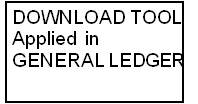 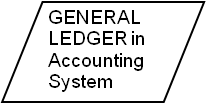 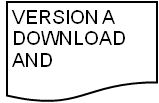 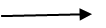 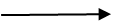 Parameters:31 Character UCOAAdds 3 character District ID CodeAdds 3 character District ID CodeAdds 3 character District ID CodeAdds 3 character District ID CodeExcel DocumentExcel DocumentTrial Balance FormatTrial Balance FormatReplaces && with 00 forReplaces && with 00 forReplaces && with 00 forText Delimited FormatText Delimited FormatText Delimited Format$ Value represent change for $ Value represent change for Balance Sheet AccountsBalance Sheet AccountsBalance Sheet AccountsAlso used for AllocationAlso used for AllocationAlso used for Allocationselected periodStrips out Excluded AccountsStrips out Excluded AccountsStrips out Excluded Accountsfor Version B Uploadfor Version B Uploadfor Version B Upload$ Value represent budget for $ Value represent budget for Produces 34 Character UCOA fileProduces 34 Character UCOA fileProduces 34 Character UCOA fileProduces 34 Character UCOA fileselected periodTool developed by each AccountingTool developed by each AccountingTool developed by each AccountingTool developed by each AccountingSystem VendorSystem VendorTO PRODUCE VERSION B UCOA UPLOAD FILESTO PRODUCE VERSION B UCOA UPLOAD FILESTO PRODUCE VERSION B UCOA UPLOAD FILES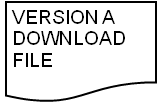 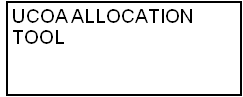 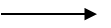 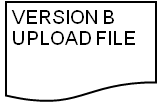 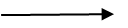 Parameters:Excel DocumentCreates new lines of data andCreates new lines of data andCreates new lines of data andText Delimited FormatText Delimited FormatText Delimited FormatText Delimited FormatText Delimited FormatUpload file.Uploadable file to UCOA DatabaseUploadable file to UCOA DatabaseTopicFAQ #Keywords10% Instruction Rule; NursesFAQ85Subject 0000; Nurses; 10% Instruction Rule; Function 214; Function 216; Subject 250020% Hands on Rule and Subject 2000 taught by a Business Education TeacherFAQ38420% Hands-On Rule; Business Education Teacher; Subject 200020% Hands-On Rule and the Function Segment for Salary and Benefit CostsFAQ20820% Hands-On Rule; Salary and Benefits; Multiple Roles; Object 51000 Series; Object 52000 Series20% Hands-On Rule and the Location Segment for Salary and Benefit CostsFAQ286Location Accounts; 20% Hands-on Rule; Salary and Benefits; Multiple Roles; Object 51000 Series; Object 52000 SeriesAcademic FellowshipsFAQ190Sabbaticals; Academic Fellowships; Object 51140; Function 221; Subject 0000Account Level Use Requirements for each Segment    FAQ15Hierarchy Structure; Fund Accounts; Location Accounts; Function Accounts; Program Accounts; Subject Accounts; Object Accounts; Job Classification Accounts  Account Strings - Review and Correction related to Special Education accountsFAQ259Subject Accounts; Function Accounts; Program Accounts; Account Selection Order; Account StringsAccounting for 230 day StudentFAQ302Subject 2104; 230 Day Student; IEP; ParaprofessionalAccounting for Bulk Purchases of PaperFAQ306Location 99999; Program 99; Subject 9900; Object 56101; Bulk Purchases; Allocation MethodsAccounting for Capital LeasesFAQ340Object 45501; Object 54602; Object 54603; Object 58310; Object 58315; Object 58320; Object 58325; Debt Service Payments; Capital LeasesAccounting for Disability Benefits for Inactive Disabled EmployeesFAQ324Location 00000; Program 00; Subject 2500; Object 52105; Job Classification 5200; Disability Insurance; Disabled Active EmployeesAccounting for Equipment as an Asset or SupplyFAQ295Object 56000 Series; Object 57000 Series; Equipment; UCOA Capitalization Policy; UCOA Tangible Personal Property PolicyAccounting for Grants and Donations received from a Pass-Through AgencyFAQ389Grants; Donations; Pass-Through; Fund Type 21; Fund Type 22; Fund Type 23; Fund Type 24; Object 41925Accounting for Insurance DeductibleFAQ301Object 54300 Series; Insurance Deductible; Insurance Reimbursement; Repairs and MaintenanceAccounting for Nurses related to Adult Education, Summer School, After School; and Before School ActivitiesFAQ315Function 216; Program 61; Program 62; Program 63; Program 64; Subject 2701; Subject 2702; Subject 2703; Subject 2704; Job Class 1712; Nurses; Special EducationAccounting for Professional Development Reference Materials for PrincipalsFAQ346Function 511; Object 56403; Professional Development; Reference Materials; PrincipalsAccounting for Sabbaticals programsFAQ282Object 51134; Sabbaticals; Function 223Accounting for the Purchase of an Office TrailerFAQ297Object 57201; Office Trailer; Building PurchaseAccounting for Youth Work Experience Training ProgramFAQ300Job Classification 4633; Youth Work Experience; Student Interns; Summer SchoolAccounting Rules for Short-Term and Long- Term Substitute TeachersFAQ319Job Classification 1294; Short Term Substitutes; Long Term SubstitutesAccounting for the Purchase of Kitchen EquipmentFAQ296Object 57305; Contra Accounts; Kitchen EquipmentAdditional Compensation paid to Athletic Coaches and Extracurricular Advisors; Use of Job Classification 1800 and 4800 accounts related to Athletic CoachesFAQ278Job Classification 1800; Job Classification 4800; Object 51110; Object 51404; Coaching Salaries; StipendsAdministrative Personnel and the Location SegmentFAQ125Location Type 02; Location Type 01; Location 01300 ; Administrative PersonnelAdult Education Requirements; Adult Education Classes versus Administrative Costs; FY 2010-11 Mandatory Use Requirements FAQ236Adult Education; School Location 906; Location 14906; Program 61; Subject 2701Adult Education, Summer School, Before School, and After School Subjects with SPED ProgramsFAQ360Adult Education; Summer School; After School Programs; Before School Programs;  Special Education; Subject 2701; Subject 2702; Subject 2703; Subject 2704; Essence of the Flavor ConceptAffiliated Agencies TransactionsFAQ26Affiliated Agencies; Tax Identification Number; Fund Type 90; Fund Type 2406; Balance Sheet Transactions; Custodial FundsAfter School activities related to Program and Subject Accounts FAQ249After School Programs; Program 63; Program 90; Subject 2703 After School Athletic ProgramsFAQ18After School Athletic Programs; Career and Technical Education; Program 90 Agency Funds and Custodial FundsFAQ7Agency Funds; Custodial Funds; Fund Type 90; Fund Type 2406Allocating costs to Clerks between FunctionsFAQ305Function 214; Function 512; School Clerks; 20% Hands-On RulesAllocating Costs when Allocation Accounts are not allowedFAQ299Location  Accounts; Object Series 57300; Allocation AccountsAllocation Holding Accounts for School Location TypesFAQ373Allocation Holding Accounts; Limited-Use Allocation Holding Accounts for School Types; Location 03999; Location 04999; Location 05999; Location 08999; Location 99999Allocation Holding Accounts where School-based Allocation Holding Accounts must be used instead of the General Allocation Holding AccountFAQ414Allocation Holding Accounts; Allocation Holding Accounts for School Types; Location 08999; Location 99999Allocation Method for Job Classification AccountsFAQ47Weighted Payroll Allocation Method; Job Classification Accounts Allocation MethodsFAQ140Allocation Methods; Object AccountsAllocation of Costs in Location 02600FAQ352Location 02600; Transportation; Allocation Holding AccountsAllowable Functions for Evaluations in Object 53213FAQ333Function 531; Object 53213; Teacher Evaluations; Staff EvaluationsAlternative Methods of Accounting for LEA of Record Transactions FAQ262Emerging Issue 2010 – 1; LEA of Record; Recipient Districts; Contra Accounts; PerkinsAmended Object Intersection Rules for Class Coverage and Salaries of SubstitutesFAQ288Object 51339; Object 51115Appointment of Substitute Teacher to a Permanent Position FAQ149Substitute Teachers; Long Term Substitute Teachers; Appointment to Permanent Position; Object 51110; Object 51115; Function 111; Function 112; Job Classification Accounts; Subject AccountsArchitectural Services for Capital Project; New Buildings versus RenovationsFAQ183Function 422; Function 321; Object 53406Assessment Data ActivitiesFAQ159Function 241; Assessment Data Assignment of new account numbers by RIDE  FAQ2Account Numbers; Fund Accounts; Location Accounts; Function Accounts; Program Accounts; Subject Accounts; Object Accounts; Job Classification AccountsAssistant Principals for Guidance and the Function SegmentFAQ76Guidance and Counseling; Function 211; Function 511Athletic Coaches and Private Funding for CompensationFAQ248Coaching Salaries; Special Revenue Funds; Fund Type 2406Athletic Supplies used for AthleticsFAQ280Object 56101; Object 56116; Athletic Supplies; Function 213; Program 80; Program 90; Subject 2200 SeriesAthletics in the Subject SegmentFAQ21Subject Accounts; Athletic Subjects; Coed; Interscholastic Athletic Competition Guidelines Attendance Officer and the Location SegmentFAQ126Attendance Officer; Location 01400 Audit preparation costsFAQ169Audit; Accounting Services; Object 53406Background Checks for VolunteersFAQ162Function 214; Background Checks; VolunteersBad Debt Expense FAQ269Bad Debt Expense; Function 312; Function 332; Location 02100; Locations 02700; Object 58902; Object 11000; Object 12000; Object 13000Bond Costs FAQ234Bond Costs; Capitalized InterestBond PaymentsFAQ79Bond Payments; Object 58311; Object 58322; Fund Type 40; Fund TransfersBus Acquisitions and the Function SegmentFAQ275Function 311; Function 422; Bus PurchasesBus Passes for Students riding Public Transportation to other LocationsFAQ217Bus Passes; Function 431; Function 311; Object 55110Capital Asset versus SuppliesFAQ214UCOA Capitalization Policy; Equipment vs. Supplies; Object 57000 series; Object 56000 series; UCOA Tangible Personal Property PolicyCapital Projects and Maintenance Costs related to the Source of FundingFAQ267Function 422; Function 311; Object 57300 Series; Object 54300 SeriesCapital Projects used for Repairs and Maintenance and CapitalFAQ228Function 422; Function 321; Object 54300 series; Repairs and Maintenance; Capital Projects FundCareer and Technical Education Centers (CTE’s); Program and Subject SegmentsFAQ364Career and Technical Education Centers; CTE’s; Program 10;  Program 30;  Subject 1400 SeriesCatering RestrictionsFAQ88Object 53706; Program 99; Subject 9900; CateringCertification Test for Special Education AidesFAQ129Special Education Aides; Certification Test; Object 52903; Object 52917; Location 01400; Location 01405; Function 232; Subject 2100 Series; Job Classification AccountsCertified Nursing Assistant CourseFAQ55Object 53218; Object 53220 Charge-backs for Sick Days, Jury Duty, and Military DutyFAQ63Sick Days; Jury Duty; Military DutyChoosing Compensation Accounts related to Substitutes used in Summer SchoolFAQ273Substitute Teachers; Substitutes; Object 51115; Object 51338; Order of Precedence; Accounts which “Trump”; Summer SchoolCo-curricular – Athletics activities and Co-curricular – Non-Athletics activities in Elementary SchoolsFAQ270Subject 2200 Series; Subject 2300 Series; Location Type 03; Elementary SchoolsCommissions paid by Third-Party Vendors FAQ251Commissions from Vendors; Special Revenue FundsComparison of Functions 214 and 216FAQ287Function 214; Function 216; Subject 2500; Subject 0000; Subject 2100 SeriesCompensation costs for Parent Teachers Conferences and Senior ProjectsFAQ304Object 51113; Professional Days; Professional Development; Parent Teacher Conferences; Senior Project; E Portfolio; 20% Hands-On RuleComputer LeasesFAQ388Computer Leases; Capital Leases; Operating Leases; Chromebooks; Function 421; Object 54602; Object 54603; Object 57309Conferences and Workshops Related CostsFAQ222Conferences and Workshops; Object 53303; Object 53706, Object 55800 series; Object 55809Consultant engaged to perform Principal duties for short periodsFAQ332Function 511; Object 53101; Independent ConsultantsConsultant who Attends Training SessionsFAQ382Training for Non-Employees; Professional Development; Function 222; Object 53301Contra Accounts FAQ252Contra Accounts; Charter Schools; DepreciationContracted Professional and Technical ServicesFAQ30Contracted Services; Purchased Educational Services; Object 51000 Series; Object 53200 Series; Object 53205; Object 53223; Object 53225; Job Classification AccountsControl Account Numbers FAQ307Object 69999; Object 79999; Revenue Control Account; Expenditure Control AccountCopier Rental Charges FAQ29Object 54602; Copier Rental Costs for a Parent and a Child to attend a ConferenceFAQ335Object 53303; Object 55807; Object 55808; Parent Travel; Student Travel; Conferences and WorkshopsCosts for Student EvaluationsFAQ334Subject 2100 Series; Subject 0000; Object 53220; Student Evaluations; Assistive Technology NeedsCosts related to Professional Development TrainersFAQ376Professional Development; Stipends; Trainers; Follow the Topic Concept; Object 51302; Object 51303; Object 51304; Object 53301Coverage for Lunch Duty and Recess  FAQ309Function 214; Function 312; Subject 2500; Object 51110; Job Classification 4626; 20% Hands-On Rule; Lunch Duty; Recess DutyCredit Recovery Program and the Program SegmentFAQ243Extended School Day Programs; Program 13; Credit Recovery ProgramCurriculum Directors in the Subject SegmentFAQ57Curriculum Director; Subject 0000; Subject 2500; Function 221Debt Service FundsFAQ6Debt Service Funds; Fund Type 40Deficit Reduction Payments to repay prior DeficitsFAQ78Deficit Reduction PaymentsDeficits and Surpluses in Funds other than the General FundFAQ246Deficits and Surpluses; General Fund Definition of a Substitute; Substitutes Job Classification Account ListFAQ147Definition of a Substitute; Job Classification Accounts; Substitutes Job Classification Account ListDefinition of an Out-of-District LocationFAQ342Location Type 08; Location 15902; Function 431; Out-of-District LocationsDental Screenings Performed for Private SchoolsFAQ355Object 53412; Dental Screenings; Location Type 08; Function 216; Function 431; Program 50Department Heads and the Job Classification SegmentFAQ272Department Heads, Job Classification 3100; Job Classification 3300; Job Classification 3400Department Location AccountsFAQ8Location Accounts; Location 01100; Location 01109Department Reorganization and the Subject SegmentFAQ244Department Heads; Subject 9900Diesel Fuel and the “Follow the Bus” ConceptFAQ220Object 56203; Function 213; Function 311Differences between Non-Technology-Related Maintenance and Repairs and Maintenance and Repairs – General FAQ128Object 54310; Object 54312; Contracted Services; Service Agreements; Object 54300 Series; One-Time Effort; On-Going ObligationDifferentiating Equipment and SuppliesFAQ67Object 57305; Equipment; Object 56000 Series; Object 57000 series; UCOA Tangible Personal Property PolicyDisposal of Hazardous WasteFAQ37Hazardous Waste; Object 54201 Donations and Contributions authorized by the School CommitteeFAQ145School Committee; Donations; Discretionary Income/Contributions; Object 58102; Object 58901Donations by PTA’s, PTO’s, and other Agencies and IndividualsFAQ314Fund Type 24; Object 41920; Donations; PTA’s; PTO’s; Fund Type 90; Fund Type 2406; Raffle SalesDual Language Classes in the Subject SegmentFAQ279Program 40; Subject 0600; Subject 0010; Dual Language ClassesEarly Intervening Services and Response to InterventionFAQ325Program 14; EIS; Early Intervening Services; RTI; Response to InterventionEarly Retirement Incentive PaymentsFAQ227Early Retirement Incentive Payments; Object 51328; Object 51327Electronic Communications and Face-To-Face TeachingFAQ201Electronic Communications; Salaries and Benefits; Object 53221Electronic Databases for Library UsageFAQ173Electronic Databases; Object 56404; Object 56407Electronic Textbooks and E-ReadersFAQ258Object 56409; Electronic Textbooks; E-ReadersEncumbrances; GAAPFAQ237Encumbrances; GAAPEnterprise Activities and Community Service ActivitiesFAQ415Enterprise Activities; Community ProgramsEquipment Rental CostsFAQ146Equipment Rental; Object 54312; Object 54602; Object 54300 SeriesE-Textbooks and E-ReadersFAQ369Electronic Textbooks; E-Readers; Object 56409; Object 57309Example Account Entries for Accounting for SubstitutesFAQ155Substitute Teachers; Substitutes; Substitute - Example Account EntriesExtra Class Pay FAQ36Extra Class Pay;  Object 51110; Location Accounts; Function Accounts; Program Accounts; Subject Accounts; Job Classification AccountsFrequently Asked Questions and FAQ NumbersFAQ0FAQ’s; Frequently Asked Questions; FAQ NumbersFees Charged for a Virtual Learning AcademyFAQ323Fund Type 10; Fund Type 60; Virtual Learning AcademyFees charged for Student ActivitiesFAQ54Student Fees; Object 41702; Object 41707; Object 41990Food Service ContractorsFAQ65Object 55701; Food Service ContractorsForeign Language Teachers and Job Classification AccountsFAQ43Job Classification Accounts; Teacher of Foreign Language Foundation and Corporation Grants account numbers FAQ5Fund Accounts; Foundation Grants; Account Names Function 000FAQ16Function 000; Function AccountsFunction 200 series and related Object Intersection Rules and General RulesFAQ122Function 200 Series; Object 54406; Object 57306; Function 221; Subject 0000; Object Intersection Rules; General Rules; Order of PrecedenceFunction 311 used for costs related to persons other than Students and with Locations other than SchoolsFAQ411Function 311; Non-Students; Non-School Locations; Allocation Holding Accounts for School Types; Location Type 01; Location Type 02; Location 02600; Object 55800 Series; TransportationFunction 311 with Object 55201FAQ399Function 311; Object 55201Function 512 and related Object Intersection Rules and General RulesFAQ121Function 512; Subject 0000; Object 54406; Object 57306; Object Intersection Rules; General RulesFunction Accounts usable with Location Types 00, 01, and 02FAQ401Location Type 00; Location Type 01; Location Type 02; Function AccountsFunctions 331 and 332 with School LocationsFAQ409Function 331; Function 332, School Locations Fund Balance AccountsFAQ292GASB 54; Fund Balance AccountsFund TransfersFAQ27Transfers In; Transfers Out; Object 45200 series; Object 59100 series; Object 60000Funds with many Donors for a Specific PurposeFAQ215Source of Revenue or Use of Funds; Sub fundsGoods and Services Purchased from CollaborativesFAQ207Object 55900 Series; Collaboratives  Grades 4-6 in Middle SchoolsFAQ226Subject 0006; Subject 0007; Subject 0008; Location Type 04Graduation by Proficiency Teachers and the Function SegmentFAQ95Function/Job Classification Matrix; Function 111; Function 241; Graduation by Proficiency Grants from RIDE; Assignment of new account numbers by RIDE  FAQ4Fund Accounts; Grants; Accelerants Guidance on the use of Program 00 and Program 10FAQ283Program 00; Program 10Guidance provided to Students and Subject 0800FAQ84Subject 0800; Guidance as a Subject; Function 111; Function 211 Homebound or Hospitalized StudentsFAQ14Special Education Students; General Education Students; Hospitalized Students; Homebound StudentsHomebound Students and the Location SegmentFAQ61Homebound Students; Location 07905Homebound Students and the Location SegmentFAQ163Homebound Students; Location 07905IDEA Funds in the Program and Subject SegmentsFAQ59Program 50; IDEA Funds; Subject 2100 SeriesIEPs for Behavioral IssuesFAQ303Program 12; Program 20; IEP; ALP; Alternative Learning ProgramImplementing STEM and Humanities and Technology 1:1FAQ374STEM; Technology 1:1Indirect Cost Accounts and Fund Transfer AccountsFAQ264Indirect Cost Accounts; Object 60000; Object 43107; Object 44107; Object 45200 Series; Object 59100 SeriesIndirect Costs – Optional Use of Fund 25000000FAQ46Fund 2500000; Indirect Cost Holding Account Instructors using TechnologyFAQ144Web-based Software; Function 121; Function 122Interest Rate SwapFAQ192Interest Rate Swap; Object 41530Interim Reporting of Temporary Holding AccountsFAQ139Temporary Holding Accounts; Interim Reports Internship for Teacher to become an AdministratorFAQ386Internships; Training; Academic Fellowships; Substitute Teachers; Professional Development; Function 221; Function 222; Object 51115; Object 51140Job Classification Account Requirements for various types of TransactionsFAQ40Job Classification Accounts; Job Classification 0000; Job Classification 9700; Job Classification 9800; Revenue Transactions; Balance Sheet Transactions; Object 51000 series; Object 52000 seriesJob Classifications for Class Coverage for “Regular Teachers”FAQ320Object 51339; Job Classifications 1295 – 1299; Class Coverage; TeachersLibrary and Media and the Function and Subject SegmentsFAQ276Function 212; Subject 2600 Series; Essence of the Flavor ConceptLicense and Permit FeesFAQ120Object 58104; Function 321; License and Permit FeesLife Insurance processing feesFAQ141Function 331; Function 332; Life Insurance; Object 52102 Light Bulbs Expenses and the “Follow the Student” ConceptFAQ168Light Bulbs; Function 122; Function 212Locating General Rules in the UCOA Accounting ManualFAQ260General Function/Subject Rules; General RulesLocation 00000 UsesFAQ312Location 00000; Object 54300 Series; Object 54904; Object 55121; Object 56215; Vehicle Maintenance; Vehicle Expenditures; Equipment; Repairs and Maintenance; Athletic Field; Office Storage FacilitiesLocation 02400 used with Subject 2000FAQ356Location 02400, Subject 2000; Technology; Technical EducationLocation Account for Summer and other CampsFAQ380Summer Camp; Community Programs; Transportation; Location 17000; Function 433; Program 80; Subject 2500Location Account to be used for Officials/RefereesFAQ337Officials; Referees; Object 53416Location Types 01 and 02 with Transportation Object AccountsFAQ274Object 51110; Object 55111; Object 55120; Object 55121; Location Type 01; Location Type 02; Function 311; Function 431Long-Term and Short-Term Substitute Teachers in Elementary SchoolsFAQ235Long Term Substitute Teachers; Short Term Substitute Teachers; Substitute Teachers; Subject 0000; Elementary SchoolsLong-Term and Short-Term Substitutes and the Location, Function, Program, and Subject SegmentsFAQ151Substitute Teachers; Substitutes; Location Accounts; Location 99999; Function Accounts; Functions 511; Function 512; Program Accounts; Program 99; Subject Accounts; Subject 0000; Subject 2500;UCOA Allocation Tool; Allocation Holding AccountLong-Term and Short-Term Substitutes Salaries and BenefitsFAQ148Long Term Substitutes; Short Term Substitutes; Object 51110; Object 51115; Object 52000 SeriesMaintenance and Repairs Expenditures and Subject Segment RestrictionsFAQ51Object 54320; Repairs and MaintenanceMedicaid ReimbursementsFAQ24Medicaid Reimbursements; Object 44202; General FundMedical Payments related to Retirees FAQ81Retirees; Medical Waiver Payments; Health Premium Payments; Object 52109; Object 52122; Job Classification 5100Medical Supplies used by Nurses and the Subject SegmentFAQ238Function 216; Nurses; Medical Supplies; Object 56115; Subject 0000; Subject 2500; Subject 2100 seriesMotel/Conference Room RentalFAQ93Object 53703; Object 54601; Object 55800 Series; Function 221; AccreditationNew Building Construction and the Location SegmentFAQ191Building Construction; Location 00003New Roof costsFAQ230Topics: Object 54501; Object 57202Newport Region SEP- Special Accounting RulesFAQ291Newport Region SEP; NCRSEP; Special Accounting RulesNon-Certified Substitute Teachers in the Function SegmentFAQ255Job Classification 4613; Substitute Teachers – Non Certified; Substitute Teachers; Function 112; Function 113; Function 111Non-Certified Teachers used with Function 113 and Object 51339FAQ363Substitute Teachers - Non Certified; Function 112; Function 113; Object 51339; Job Class 4600 SeriesNon-Public and Private Schools conducting classes in District SchoolsFAQ343Location Type 08; Function 431; Subject 2100 Series; Subject 0000; Object 55630; Job Classification 0000; Non-Public Schools; Private Schools; District SchoolsNon-Public School TextbooksFAQ80Location 08902; Object 56406; Non-Public School TextbooksNon-Public Schools and Program 50FAQ179Program 50; Function 431; Subject 2100 SeriesNurses - Per-diem and Long-Term SubstitutesFAQ188Nurses; Job Classification 1716; Job Classification 1717Object 44103 (JROTC Reimbursement)FAQ328Object 44103; JROTC Reimbursements; General FundObject 51339 RulesFAQ353Object 51339; Substitute TeachersObject 55809 and the Location and Function SegmentsFAQ404Object 55809; Function Accounts; Location 14906; Location 17000Object and Function accounts for Student Information Systems – Purchased vs. LicensedFAQ338Function 214; Object 53502; Object 57311; Student Information SystemsObject and Function used for Transition Services  FAQ358Object 53218; Student Assistance; Transition ServicesObject Child-level AccountsFAQ132Object 56200 Series; Detail Level Accounts Object for Private Pensions – Defined Benefit and Defined ContributionFAQ366Object 52204; Object 52214; Defined Benefit Plan; Defined Contribution PlanObject for the Purchase of a GreenhouseFAQ347Object 57201; Greenhouse; Building PurchaseObject related to Summer School for employees only hired for Summer SchoolFAQ385Summer School; Object 51110; Object 51338Object to use for Athletic TrainersFAQ336Function 213; Object 53403; Athletic TrainersObjects 53414 and 56116 with Location 99999FAQ359Object 53414; Object 56116; Location 99999; Location 04999; Location 05999; Accounting for Location AccountsObjects Classified as “Optional Use”FAQ403Optional Use Accounts; Object 51100 Series; Object 51200 Series; Object 51300 SeriesOPEB Payments in Object 52200 SeriesFAQ390OPEB; Object 52200 Series; Retiree BenefitsOrder of Precedence of UCOA RulesFAQ142Object Intersection Rules; General Rules; Guidelines; Function/Job Classification Matrix; Account Strings; Order or PrecedenceOrder of Selection in Building Account StringsFAQ261Account Selection Order; Account Strings; Building an Account StringOutreach Program costs and the Location SegmentFAQ133Location 01300; Outreach ProgramsPaid Administrative Leave  FAQ202Administrative Leave; Object 51110; Object 51322Paint Expenses and the Function SegmentFAQ118Object 56214; Function 122; PaintParaprofessionals and the Function Segment FAQ241Function 113; Function 232, Special Education ParaprofessionalsParaprofessionals assigned to Section 504 StudentsFAQ311Function 232; Paraprofessionals; Section 504; Special Education; Personal Care AttendantsPass-Through Expenditures related to Function 431 and Program 50FAQ263Emerging Issue 2010 – 2; Function 431; Program 50; Tuition; TransportationPatient Centered Outcome Research FeeFAQ377Affordable Care Act; Patient Centered Outcome Research Fee; PCORI Fees; Object 58105 Payments for Debt Service and Retiree Benefit CostsFAQ284Debt Service Payments; Retiree Benefits; Location 02001; Location 16000; Location 18000Payroll Expenses and use of the Balance SheetFAQ136Accounting for Payroll Expenses; Withholding AccountsPerformance Based Compensation FAQ189Performance Based Compensation; Object 51335Plants and Grounds SuppliesFAQ131Object 56211; Plants and Grounds Supplies Postage Meter ExpensesFAQ82Postage Meter; Object 54602Preschool Classes housed in a High SchoolFAQ400Preschools; High School; Separate Facilities; Shared Facilities; Location Type 09Pre-Validation ToolFAQ375Pre-Validation ToolPrinting costs for Teacher ContractsFAQ124Object 55501; Function 531; PrintingPrivate Pension Plan ExpensesFAQ28Private Pension Plan; Object 53405Proctoring Exams; StipendsFAQ97Proctoring Exams, Function 241; Program 10; Subject 0000; Teachers; Stipends; Object 51401; Job Classification AccountsProfessional Days and Professional Development TrainingFAQ32Professional Development; Professional Days; Object 51110; Object 51113; Object 51302; Object 51303Professional Development Costs and the Subject SegmentFAQ290Object 51113; Object 51304; Object 51302; Object 51303; Object 53301; Subject 0000; Subject 2500; Professional Development; Professional DaysProgram 40 and Subject 0600FAQ229Topics: Subject 0600; Program 40Program 99 used with Compensation ObjectsFAQ406Program 99; Object 51113; Object 51135; Object 51302; Object 51303Program and Subject accounts related to Summer School, After School and Before School activitiesFAQ383Dual Identification Concept; Summer School; After School Programs; Adult Education; Essence of the Flavor Concept; Special Education, Program 20; Program 40; Program 62; Program 63; Subject 0600; Subject 0601; Subject 0602; Subject 2100 Series; Subject 2701; Subject 2702; Subject 2703; Subject 2704Program Fees EarnedFAQ212Object 44502; Program Fees EarnedReimbursements to Employees for FoodFAQ38Employee Reimbursements; Object 53706; Food ReimbursementRemediation SkillsFAQ372Remediation Skills; Function 215; Academic InterventionsRemodeling Costs for Facilities shared with a TownFAQ413Bond Costs; Shared Facilities; LEA of RecordRepairs and Maintenance with and without Service Agreement ContractsFAQ250Object 54310; Object 54320; Object 54300 SeriesRequirements for using the Uniform Chart of Accounts FAQ1Uniform Chart of Accounts; UCOA Use RequirementsRetiree Benefits and the Function and Job Classification SegmentFAQ187Retiree Benefits; Function 432; Job Classification 5100Use of Allocation Holding Accounts for Health Insurance PremiumsFAQ130Health Insurance; UCOA Allocation Tool; Object 52100 Series; Allocation Holding Accounts; Function 432; Subject 2500; Job Classification 5100; Job Classification Accounts; RetireesRetirees used in Substitute rolesFAQ256Retirees used as Substitutes; Substitute Teachers; Substitutes; Object 51115Retroactive PayFAQ198Retroactive Pay; Job Classification 0000; Object 51135; Function 441Retrofit work for which rebates were receivedFAQ298Retrofit Work; National Grid; RebatesRevenue Account for Tuition received from the State  FAQ357Object 41360; TuitionRevenue accounts to use with Fund Type 24FAQ354Fund Type 24; Local Revenue Sources; Object 41920; Object 41924; Object 41990Revenue and Balance Sheet Account Strings and the Location SegmentFAQ137Location 99997; Location 99998; Account StringsRevenue for Power Generated, Cell Towers, and other Local Revenue SourcesFAQ326Object 41990; National Grid; Wind Turbine; Cell Towers; School Bus TicketsRevenue Object related to Program Revenue Generated from a State GrantFAQ327Object 41707; Transitions Program; General FundRevenue Objects related to Intermediate Sources for Revenue ObjectFAQ351Intermediate Sources; Revenue AccountsRevised Definition and Name of Function 331FAQ407Function 331; Data Processing; Data and Technology ManagementRevised Definition and Name of Object 53501FAQ408Object 53501; Data Processing and Data Management; Location Type 02; School LocationsRI Interscholastic League Health Service ExpensesFAQ117Object 53403; Function 213; Interscholastic LeagueRI Interscholastic League Payments for Injured StudentsFAQ370Injury Fund Games; Interscholastic League; Object 41701; Object 58102RI Transitional Academy Program; South Coast Educational Collaborative FAQ11Collaboratives; Location Accounts; Location 11800; Location 11901 Safety Inspections Costs FAQ135Function 313; Function 321; Safety InspectionsSalaries Expenses related to After School and Summer SchoolFAQ365After School Program; Summer School; Object 51308; Object 51338; Object 51110Salary and Benefit Costs in Funds FAQ34Salary and Benefit Cost Apportioned between Funds; Salaries and Benefits; General Fund; Object 51000 Series; Object 52000 Series; Sub funds Scholarship Funds and Fund Types 2402, 50, and 90FAQ410Fund Type 24; Fund Type 2402; Fund Type 50; Fund Type 90; ScholarshipsScholarships from Special Revenue FundsFAQ83Scholarships; Function 214; Object 53218; Special Revenue FundsSchool Housing Aid by Charter SchoolsFAQ52Charter Schools; Contra Accounts; School Housing AidSection 504 compliance activities and the Location Segment FAQ10Section 504; Location Accounts; Location 01400; Location 01406Section 504 Plan for a TeacherFAQ381Section 504 Plan; Americans with Disabilities Act; ADA Compliance Equipment; Function 111; Object 57305Senior Project activitiesFAQ22Senior Project; Subject 2900; Function 241, Program 13; Location Type 03; Location Type 04; Location Type 05Service Exchange TransactionsFAQ371Service Exchange Transactions; Barter TransactionSeverance in the Location and Function SegmentFAQ254Object 51322; Severance; Function 432; Location 02001; Location Type 18Severance Payments and the Job Classification SegmentFAQ294Object 51322; Severance; Retirees; Job Classification 5100Sick Leave - Payment for Unused TimeFAQ199Sick Payoff; Object 51332; Function 432; Location 02001; Location Type 18Small Tools and General Maintenance SuppliesFAQ123Object 56101; Object 56211; Object 56200 Series; Object 57300 Series; Object 57305; General Maintenance Supplies; Small ToolsSoftware for Educational Purposes and for Administrative PurposesFAQ213Accounting for Software; Tangible Software vs. Web-based Software; Purchased Software vs. Licensed Software; UCOA Capitalization Policy; Object 53502; Object 53221; Object 53222; Object 56101; Object 56407; Object 56501; Object 57311; UCOA Tangible Personal Property PolicySoftware to Enable Remote AccessFAQ387Licensed Software Program; Purchased Software vs. Licensed Software; Computer Remote Access; Location 02400; Function 331; Object 53501; Object 53502Solar Panels PurchasedFAQ348Function 422; Object 57202; Solar PanelsSound Amplification Systems for Student UseFAQ257Amplification System; FM System; Subject 2132; Subject 2146; Subject 0000Special Education costs and the Subject SegmentFAQ178Program 20; Subject 9900; Subject 2100 Series; UCOA Allocation ToolSpecial Education Student TransportationFAQ114Object 55206; Subject 2142; Program 20; Subject 2500Special Items GASB 34 RequirementsFAQ86Object 59501; GASB 34; Function 421; Function 422Special Revenue Funds when Funding is not ReceivedFAQ143Interfold Transfers; General Fund; Special Revenue FundsSpecific Subject Accounts used in place of Subject 0000FAQ196Subject 0000; Subject AccountsSports Camps and the Function SegmentFAQ271Sports Camps; Function 213; Function 433Staff and Student UniformsFAQ344Function 214; Program 10; Subject 0000; Object 56112; Staff Uniforms; Student UniformsStipends for Athletic Coaches/Extracurricular AdvisorsFAQ50Object 51404; Stipends; Program 90; Subject 2200; Subject 2300; Job Classification 1800; Job Classification 4800Stipends for Athletic Directors and Extracurricular Directors with the Program and Subject SegmentsFAQ49Object 51403; Stipends; Program 90; Subject 2200; Subject 2300Stipends for Department Heads, House Leaders, and System-wide SupervisorsFAQ31Stipends; Department Heads; House Leaders; Object 51110; Object 51132; Object 51401; System-wide SupervisorsStipends related to Parent Teacher Conferences in the Function SegmentFAQ75Parent Teacher Conferences; Stipends; Function 214; Function 211Student Activity AccountsFAQ70Student Activity Accounts;  Fund Type 90; Fund Type 2406Student PlannersFAQ35Student Planners; Function 122; Object 56101Student Transportation and Contracted Nurse Expense riding with StudentsFAQ156Function 431; Object 55111; Object 53417; Nurses; Contracted Services; Pass-ThroughSubject 0900 Series and Elementary School LocationsFAQ393Subject 0900; Subject 0901; Elementary Schools; Location Type 03Subject 9900 Rules where the use of Function is restrictedFAQ266Subject 9900; Allocation Holding Accounts; Function AccountsSubject Account for Professional Development related to RTIFAQ330Subject 0000; RTI; Response to Intervention; Professional DevelopmentSubject Accounts;  Assignment of new account numbers by RIDEFAQ20Subject AccountsSubjects 0014 and 2000 and Professional Development Compensation ObjectsFAQ412Subject 0014; Subject 2000; Object 51302; Object 51303; Professional Development; Follow the Topic ConceptSubjects 2701, 2702, 2703, and 2704 in Objects with few Subjects Accounts allowedFAQ361Subject 2701; Subject 2702; Subject 2703; Subject 2704; Object Intersection Rules; Essence of the Flavor ConceptSubstitute Nurses and Other SubstitutesFAQ321Function 216; Substitute Teacher Salaries and the Subject SegmentFAQ289Object 51115; Subject 0000; Program 40; Substitute Teachers; Order of Precedence; Subject 0600; Essence of the Flavor ConceptSubstitute Teachers and the Job Classification SegmentFAQ166Substitute Teachers; Job Classification 1200; Job Classification 1294; Job Classification 1295Substitute Teachers Special RulesFAQ150Substitute Teachers; Object 51339; Function 112; Function 221; Function 212; Function 222; Function 431; Job Classification AccountsSubstitute Teachers subbing for Teachers receiving Professional DevelopmentFAQ317Object 51115; Substitute Teachers; Professional DevelopmentSubstitute Teachers subbing for Teachers receiving Professional Development (Functions 221 and 222) for Middle and High SchoolsFAQ379Substitute Teachers; Floater Substitute Teachers; Professional Development; Middle Schools; High Schools; Subject 0000; Function 221; Function 222Substitute Teachers used for Professional Development Activities FAQ53Substitute Teachers; Professional Development; Function 112; Function 222; Object 51339Substitute Teachers who perform Curriculum-related workFAQ253Substitute Teachers; Function 112; Function 221; Function 222; Object 51115Substitute-calling ServicesFAQ172Sub-calling Service; Function 332; Location Type 02Substitutes engaged through Third-Party AgenciesFAQ405Substitutes; Substitute Teachers; Third-Party Agencies; Object 53223; Object 53225; Object 53417; NursesSummer School and ELL, ESL Programs and Essence of the Flavor Concept; Dual Identification ConceptFAQ197Program 40; Program 60 series; Program 90; Subject 0600; Subject 2702; Summer School; Essence of the Flavor Concept; Dual Identification ConceptSummer School Location AccountsFAQ240School Location 907; Location Type 23; Location Type 24; Location Type 25; ESY; Extended School Year; Object 51338; Object 51300 series; Summer SchoolSystems Analyst Expenses and the Function SegmentFAQ138Function 121; Function 331; Program 10; Subject 2500; Data Processing; General Rules; Systems AnalystTeachers and related Job Classification Accounts FAQ41Job Classification Accounts; Grade School Teachers; Subject 0001; Subject 0002; Subject 0003; Subject 0004; Subject 0005; Subject 0006; Subject 0007; Subject 0008; Job Classification 1100; Job Classification 1200; Job Classification 1300; Certified ListTechnology Teachers and Hardware in the Subject SegmentFAQ268Technology Teachers; Technology HardwareTechnology versus Non-Technology EquipmentFAQ224UCOA Capitalization Policy; Equipment; Object 57300 series; UCOA Tangible Personal Property PolicyTelephone Costs related to Food ServiceFAQ219Object 54403; Function 312Telephone Installation CostsFAQ204Telephone Installation Costs; Object 57309; Object 57305Telephone Notification System  FAQ339Object 53502; Parent Link; Telephone Notifications; Location 03999; Location 04999; Location 05999; Location 08999; Location 99999Telephone System CostsFAQ203Telephone System Maintenance Costs; Object 54403; Object 54320; Object 54310; Object 54311; Service Agreements; Annual Maintenance Contracts; Non-Maintenance ContractsTemporary Assignment to RIDE or Fellows FAQ33Employees on Temporary Assignment; FellowsTextbooks - Dual and Concurrent EnrollmentFAQ397Textbooks; Dual and Concurrent Enrollment; Object 56410; Function 122; Function 431; Location Type 05; Location Type 08; Program 70Textbooks for Adult Basic Education Course  FAQ205Adult Education; Object 56401; Object 56408; Location 01800; School Location 906; Program 61; Subject 2701Textbooks resold to the SupplierFAQ69Textbooks; Object 41940; Object 41990; Reimbursable ExpenseThird Party Vendors hired for Football GamesFAQ182Object 53403; Function 213Third-Party ReimbursementsFAQ25Third-Party Reimbursements Transitions Program ActivitiesFAQ231Transitions Program; Subject 2127; Program 20; Location 01400Translators and the Function SegmentFAQ161Translators; Function 214; Function 232; Function 431; Function 531; Object 53207Travel Reimbursement Rate Policies FAQ170Travel Reimbursements; Object 55800 Series Travel Reimbursement RequirementsFAQ239Object 55800 series; Object 55803; Object 55809; Object 55810; Travel ReimbursementsTravel Stipends FAQ171Travel Stipends; Object 55803; Object 52910; Object 55800 seriesTuition Costs at Out-of-District LocationsFAQ12Tuition; Object 55610; Object 55630; Object 55640; Object 55660Tuition costs from other Service ProvidersFAQ72TuitionTuition paid to the Rhode Island School for the Deaf FAQ115Object 55690; Tuition; RI School for the Deaf; Object 55610Tutoring Services and the Location Segment FAQ9Location Accounts; Tutoring Services; Location Type 08UCOA-Based Budget Preparation and Reporting RequirementsFAQ402UCOA Budget RequirementsUnemployment Insurance, Workers Compensation, and Employee Assistance ProgramsFAQ265Unemployment Insurance; Workers Compensation Insurance; Employee Assistance Programs; Object 52501; Object 52710; Object 52720; Object 52730; Object 52902, Function 000, Program 00; Location 00000Unfunded Liabilities for OPEBFAQ245OPEB; Object 52201; Object 52202; Fund 80010000Use of Function 431 with Substitute Teachers in Out-of-District LocationsFAQ318Function 431; Program 10; Program 50; Location Type 08; Object 51115; Substitute Teachers; Out-of-District Locations; Essence of the Flavor ConceptUse of Functions 121 and 122 with Location Type 02FAQ392Function 121; Function 122; Function 331; Function 332; Location Type 01; Location Type 02; Location 2400; Technology; Business ServicesUse of Program 20 with Nurses and other Topics involving NursesFAQ316Function 216; Function 222; Program 10 Series; Program 20; Subject 2100 Series; Subject 2140; Subject 2500; Object 51110; Object 51115; Nurses; Substitute Nurses; Follow the Nurses Concept; Professional Development; Medical SuppliesUse of Subject Accounts with the Summer School LocationsFAQ322Location 01300; Location 01318; Program 62; Subject 2702; Summer School; Essence of the Flavor Concept; Specific Classes; Registration ClerkUsing Subject Accounts with Athletic Gate RevenuesFAQ329Athletic Gate Revenues; Subject AccountsVacation Leave - Payment for Unused TimeFAQ200Vacation Payoff; Object 51306; Function 432; Location 02001Vehicle Inspections related to BusesFAQ349Object 57303; Vehicle Inspections; Bus ContractorsVehicle Registration costs for Construction Vehicles used for Student UseFAQ341Function 122; Program 30; Subject 1400 Series; Object 54904; Vehicle Registration; Construction VehiclesVirtual ClassroomsFAQ174Virtual Classrooms; Tuition; Object 53221; Object 53222Virtual Classrooms Requirements and the Subject SegmentFAQ232Virtual Classrooms; Subject 9900; Salary and BenefitsVirtual Learning and Hybrid ClassesFAQ367Virtual Learning; Virtual Classrooms; Hybrid Classes; Job Class 1399; Object 53221Web-based Software for Tracking Professional Development activitiesFAQ160Object 53502; Function 222; Program 10; Subject 0000; Job Classification 0000; Location Type 03; Location Type 04; Location Type 05; Location Type 06; Web-Based Software; Professional Development Work performed in Summer not related to Summer SchoolFAQ378IEP; Summer Office Work; Summer School; Location 01400; Function 231; Program 20Work Performed to Organize Special Education filesFAQ310Summer Office Work; Special EducationKeywordsFAQ References10% Instruction RuleFAQ: 8520% Hands-On RuleFAQ's: 208; 286; 304; 305; 309; 384230 Day StudentFAQ: 302Academic FellowshipsFAQ's: 190; 386Academic InterventionsFAQ: 372AccelegrantsFAQ: 4Account NamesFAQ: 5Account NumbersFAQ: 2Account Selection OrderFAQ's: 259; 261Account StringsFAQ's: 137; 142; 259; 261Accounting for Location AccountsFAQ: 359Accounting for Payroll ExpensesFAQ: 136Accounting for SoftwareFAQ: 213Accounting ServicesFAQ: 169Accounts which "Trump"FAQ: 273AccreditationFAQ: 93ADA ComplianceFAQ: 381Administrative LeaveFAQ: 202Administrative PersonnelFAQ: 125Adult EducationFAQ's: 205; 236; 360; 383Affiliated AgenciesFAQ: 26Affordable Care ActFAQ: 377After School Athletic ProgramsFAQ: 18After School ProgramsFAQ's: 249; 360; 383Agency FundsFAQ's: 7; 314; 365Allocation Holding AccountsFAQ's: 130; 151; 266; 352; 373; 414Allocation Holding Accounts for School TypesFAQ's: 373; 411; 414Allocation MethodsFAQ's: 140; 306ALPFAQ: 303Alternative Learning ProgramFAQ: 303Americans with Disabilities ActFAQ: 381Amplification SystemFAQ: 257Annual Maintenance ContractsFAQ: 203Appointment to Permanent PositionFAQ: 149Assessment DataFAQ: 159Assistive Technology NeedsFAQ: 334Athletic FieldFAQ: 312Athletic Gate RevenuesFAQ: 329Athletic SubjectsFAQ: 21Athletic SuppliesFAQ: 280Athletic TrainersFAQ: 336Attendance OfficerFAQ: 126AuditFAQ: 169Background ChecksFAQ: 162Bad Debt ExpenseFAQ: 269Balance Sheet AccountsFAQ: 15Balance Sheet TransactionsFAQ's: 26; 40Barter TransactionsFAQ: 371Before School ProgramsFAQ's: 315; 350; 383Bond CostsFAQ's: 234; 413Bond PaymentsFAQ: 79Building an Account StringFAQ: 261Building ConstructionFAQ: 191Building PurchaseFAQ's: 297; 347Bulk PurchasesFAQ: 306Bus ContractorsFAQ: 349Bus PassesFAQ: 217Bus PurchasesFAQ: 275Business Education TeacherFAQ: 384Business ServicesFAQ: 392Capital LeasesFAQ's: 340; 388Capital Projects FundFAQ: 228Capitalized InterestFAQ: 234Career and Technical EducationFAQ: 18Career and Technical Education CentersFAQ: 364CateringFAQ: 88Cell TowersFAQ: 326Certification TestFAQ: 129Certified ListFAQ: 41Charter SchoolsFAQ's: 52; 252; 391ChromebooksFAQ: 388Class CoverageFAQ: 320Coaching SalariesFAQ's: 248; 278CoedFAQ: 21CollaborativesFAQ's: 11; 207Commissions from VendorsFAQ: 251Community ProgramsFAQ's: 380; 415Computer LeasesFAQ: 388Computer Remote AccessFAQ: 387Conferences and WorkshopsFAQ's: 222; 335Construction VehiclesFAQ: 341Contra AccountsFAQ's: 52; 252; 262; 296Contracted ServicesFAQ's: 30; 128; 156Copier RentalFAQ: 29Corporation GrantsFAQ: 5Credit Recovery ProgramFAQ: 243CTE'sFAQ: 364Curriculum DirectorFAQ: 57Data and Technology ManagementFAQ: 407Data ProcessingFAQ's: 138; 407Data Processing and Data ManagementFAQ: 408Debt Service Funds  FAQ: 6Debt Service PaymentsFAQ's: 284; 340Deficit Reduction PaymentsFAQ: 78Deficits and SurplusesFAQ: 246Defined Benefit PlanFAQ: 366Defined Contribution PlanFAQ: 366Definition of a SubstituteFAQ: 147Dental ScreeningsFAQ: 355Department HeadsFAQ's: 31; 244; 272DepreciationFAQ: 252Detail Level AccountsFAQ: 132Disability InsuranceFAQ: 324Disabled Active EmployeesFAQ: 324Discretionary Income/ContributionsFAQ: 145District SchoolsFAQ: 343DonationsFAQ's: 145; 314; 389Dual and Concurrent EnrollmentFAQ: 397Dual Identification ConceptFAQ's: 197; 383Dual Language ClassesFAQ: 279E PortfolioFAQ: 304Early Intervening ServicesFAQ: 325Early Retirement Incentive PaymentsFAQ's: 227; 331EISFAQ: 325Electronic CommunicationsFAQ: 201Electronic DatabasesFAQ: 173Electronic TextbooksFAQ's: 258; 369Elementary SchoolsFAQ's: 235; 270; 393Emerging Issue 2010 - 1FAQ: 262Emerging Issue 2010 - 2FAQ: 263Employee Assistance ProgramsFAQ: 265Employee ReimbursementsFAQ: 38Employees at Multiple LocationsFAQ: 13Employees on Temporary AssignmentFAQ: 33EncumbrancesFAQ: 237Enterprise ActivitiesFAQ: 415EquipmentFAQ's: 67; 224; 295; 312Equipment RentalFAQ: 146Equipment vs. SuppliesFAQ: 214E-ReadersFAQ's: 258; 369Essence of the Flavor ConceptFAQ's: 197; 276; 289; 318; 322; 360; 361; 383ESYFAQ: 240E-TextbooksFAQ: 369Expenditure Control AccountFAQ: 307Extended School Day ProgramsFAQ: 243Extended School YearFAQ: 240Extra Class PayFAQ: 36FAQ'sFAQ: 0FAQ NumbersFAQ: 0FellowsFAQ: 33Floater Substitute TeachersFAQ: 379FM SystemFAQ: 257Follow the Nurses ConceptFAQ: 316Follow the Topic ConceptFAQ's: 376; 412Food ReimbursementFAQ: 38Food Service ContractorsFAQ: 65Foundation GrantsFAQ: 5Frequently Asked QuestionsFAQ: 0Function 000FAQ's: 16; 265Function 111FAQ's: 84; 95; 149; 255; 381Function 112FAQ's: 53; 149; 150; 253; 255; 345; 363Function 113FAQ's: 241; 255; 363Function 121FAQ's: 138; 144; 392Function 122FAQ's: 35; 118; 144; 168; 341; 392; 397Function 200 SeriesFAQ: 122; Function 211FAQ's: 75; 76; 84; 150Function 212FAQ's: 150; 168; 276Function 213FAQ's: 117; 182; 220; 271; 280; 336; Function 214FAQ's: 75; 76; 83; 85; 161; 214; 287; 305; 309; 338; 344Function 215FAQ: 372Function 216FAQ's: 85; 238; 287; 315; 316; 321; 355Function 221FAQ's: 57; 93; 122; 190; 253; 386Function 222FAQ's: 53; 150; 160; 253; 253; 316; 382; 386Function 223FAQ: 282Function 231FAQ's: 310; 378Function 232FAQ's: 129; 161; 241; 311Function 241FAQ's: 22; 95; 97; 159Function 311FAQ's: 217; 220; 267; 274; 275; 399; 411Function 312FAQ's: 219; 269; 309Function 313FAQ: 135Function 321FAQ's: 120; 135; 183; 228Function 331FAQ's: 138; 141; 387; 392; 407; 409Function 332FAQ's: 141; 172; 269; 392; 409Function 421FAQ's: 86; 388Function 422FAQ's: 86; 183; 228; 267; 275; 348Function 431FAQ's: 150; 156; 161; 179; 217; 263; 274; 318; 342; 343; 355; 391; 397Function 432FAQ's: 130; 187; 199; 200; 254Function 433FAQ's: 271; 380Function 441FAQ: 198Function 511FAQ's: 76; 332; 346Function 512FAQ's: 121; 305Function 531FAQ's: 124; 161; 333Function 532FAQ: 358Function AccountsFAQ's: 2; 15; 16; 36; 259; 266; 401; 404Function/Job Classification MatrixFAQ's: 95; 142Fund 2500000FAQ: 46Fund 80010000FAQ: 245Fund AccountsFAQ's: 2; 4; 5Fund Balance AccountsFAQ: 292Fund TransfersFAQ: 79Fund Type 21FAQ: 389Fund Type 22FAQ: 389Fund Type 24FAQ's: 314; 354; 389; 410Fund Type 2402FAQ: 410Fund Type 40FAQ's: 6; 79Fund Type 50FAQ: 410Fund Type 60FAQ: 323Fund Type 90FAQ's: 7; 26; 70; 314; 410Fund Type 2406FAQ's: 7; 26; 70; 314; 410GAAPFAQ: 237GASB 34FAQ: 86GASB 54 FAQ: 292General Education StudentsFAQ: 14General Function/Subject RulesFAQ: 260General FundFAQ's: 24; 34; 143; 246; 323; 327; 328General Maintenance SuppliesFAQ: 123General RulesFAQ's: 121; 122; 138; 142; 260Grade School TeachersFAQ: 41Graduation by ProficiencyFAQ: 95GrantsFAQ's: 4; 389GreenhouseFAQ: 347Guidance and CounselingFAQ: 76Guidance as a SubjectFAQ: 84GuidelinesFAQ: 142Hazardous WasteFAQ: 37Health InsuranceFAQ: 130Health Premium PaymentsFAQ: 81Hierarchy StructureFAQ: 15High SchoolsFAQ: 379; 400Homebound StudentsFAQ's: 14; 61; 163Hospitalized StudentsFAQ: 14House LeadersFAQ: 31Hybrid ClassesFAQ: 367IDEA FundsFAQ: 59IEPFAQ's: 302; 303; 378Independent ConsultantsFAQ: 332Indirect Cost AccountsFAQ: 264Indirect Cost Holding AccountFAQ: 46Injury Fund GamesFAQ: 370Insurance DeductibleFAQ: 301Insurance ReimbursementFAQ: 301Interest Rate SwapFAQ: 192Interfund TransfersFAQ: 143Interim ReportsFAQ: 139Intermediate SourcesFAQ: 351InternshipsFAQ: 386Interscholastic Athletic Competition GuidelinesFAQ: 21Interscholastic LeagueFAQ's: 117; 370Job Class 1399FAQ: 367Job Class 4600 seriesFAQ: 363Job Classification 0000FAQ's: 39; 40; 160; 198; 343Job Classification 1100FAQ: 41Job Classification 1200FAQ's: 41; 166Job Classification 1294FAQ's: 166; 319Job Classification 1295FAQ: 166; Job Classification 1300FAQ: 41Job Classification 1700FAQ: 321Job Classification 1712FAQ: 315Job Classification 1716FAQ's: 188; 321Job Classification 1717FAQ's: 188; 321Job Classification 1800FAQ's: 50; 278Job Classification 3100FAQ's: 272; 278Job Classification 3300FAQ: 272Job Classification 3400FAQ: 272Job Classification 4613FAQ: 255Job Classification 4626FAQ: 309Job Classification 4633FAQ: 300Job Classification 4800  FAQ's: 50; 278Job Classification 5100FAQ's: 81; 130; 187; 294Job Classification 5200FAQ: 324Job Classification 9700FAQ: 40Job Classification 9800FAQ: 40Job Classification AccountsFAQ's: 2; 15; 30; 36; 40; 41; 43; 47; 97; 129; 130; 147; 149; 150Job Classifications 1295 - 1299FAQ: 320JROTC ReimbursementsFAQ: 328Jury DutyFAQ: 63Kitchen EquipmentFAQ: 296LEA of RecordFAQ's: 262; 413License and Permit FeesFAQ: 120Licensed Software ProgramFAQ: 387Life InsuranceFAQ: 141Light BulbsFAQ: 168Limited-Use Allocation Holding Accounts for School TypesFAQ: 373Local Revenue SourceFAQ: 354Location 00000FAQ's: 265; 284; 312; 324Location 00003FAQ: 191Location 01100FAQ: 8Location 01109FAQ: 8Location 01300FAQ's: 125; 133; 322Location 01318FAQ: 322Location 01400FAQ's: 10; 126; 129; 231; 378Location 01405FAQ: 129Location 01406FAQ: 10Location 01800FAQ: 205Location 02001FAQ's: 199; 200; 254; 284Location 02100FAQ: 269Location 02400FAQ's: 356; 387; 392Location 02600FAQ's: 352; 411Location 02700FAQ: 269Location 03999FAQ's: 339; 373Location 04999FAQ's: 339; 359; 373Location 05999FAQ's: 339; 359; 373Location 07905FAQ's: 61; 163Location 08902FAQ: 80Location 08999FAQ's: 339; 373; 414Location 11800FAQ: 11Location 11901FAQ: 11Location 14906FAQ's: 236; 404Location 15902FAQ's: 341Location 16000FAQ: 284Location 17000FAQ's: 380; 404Location 18000FAQ's: 199; 200; 254; 284Location 99997FAQ: 137Location 99997FAQ: 137Location 99998FAQ: 137Location 99999FAQ's: 151; 306; 339; 359; 373; 414Location AccountsFAQ's: 2; 8; 9; 10; 11; 15; 36; 151; 286; 299Location Type 00FAQ: 401Location Type 01FAQ's: 125; 274; 392; 401; 411Location Type 02FAQ's: 125; 172; 274; 392; 401; 408; 411Location Type 03FAQ's: 22; 160; 270; 393Location Type 04FAQ's: 22; 160; 226Location Type 05FAQ's: 22; 160; 397Location Type 06FAQ: 160Location Type 08FAQ's: 9; 318; 342; 343; 355; 397Location Type 09FAQ: 400Location Type 19FAQ: 151Location Type 20FAQ: 151Location Type 23FAQ: 240Location Type 24FAQ: 240Location Type 25FAQ: 240Long Term Substitute TeachersFAQ's: 148; 149; 235; 319Lunch DutyFAQ: 309Medicaid ReimbursementsFAQ: 24Medical PaymentsFAQ: 81Medical SuppliesFAQ's: 238; 316Middle SchoolsFAQ: 379Military DutyFAQ: 63Multiple RolesFAQ: 208National GridFAQ's: 298; 326NCRSEPFAQ: 291Newport Region SEPFAQ: 291Non-Maintenance ContractsFAQ: 203Non-Public School TextbooksFAQ: 80Non-Public SchoolsFAQ: 343Non-School LocationsFAQ: 411Non-StudentsFAQ: 411NursesFAQ's: 85; 156; 188; 238; 315; 316; 405Object 11000FAQ: 269Object 12000FAQ: 269Object 13000FAQ: 269Object 41360FAQ: 357Object 41530FAQ: 192Object 41701FAQ: 370Object 41702FAQ: 54Object 41707FAQ's: 54; 327Object 41920FAQ's: 314; 354Object 41924FAQ: 354Object 41940FAQ: 69Object 41990FAQ's: 54; 69; 326; 354Object 43107FAQ: 264Object 44103FAQ: 328Object 44107FAQ: 264Object 44202FAQ: 24Object 44502FAQ: 212Object 45200 SeriesFAQ's: 27; 264Object 45501FAQ: 340Object 51000 SeriesFAQ's: 30; 34; 40; 208Object 51100 SeriesFAQ: 403Object 51110FAQ's: 31; 32; 36; 148; 149; 202; 278; 309; 315; 365; 385Object 51113FAQ's: 32; 290; 304; 406Object 51115FAQ's: 45; 148; 149; 253; 256; 273; 288; 289; 315; 317; 318; 321; 386Object 51132FAQ: 31Object 51134FAQ: 282Object 51135FAQ's: 198; 406Object 51140FAQ's: 190; 386Object 51200 SeriesFAQ: 403Object 51300 SeriesFAQ's: 240; 403Object 51302FAQ's: 32; 290; 376; 406; 412Object 51303FAQ's: 32; 290; 376; 406; 412Object 51304FAQ's: 290; 376Object 51306FAQ: 200Object 51308FAQ: 365Object 51322FAQ's: 202; 254; 294Object 51327FAQ: 331Object 51328FAQ's: 227; 331Object 51332FAQ: 199Object 51335FAQ: 189Object 51338FAQ's: 240; 273; 365; 385Object 51339FAQ's: 53; 150; 288; 320; 353; 363Object 51401FAQ's: 31; 97Object 51403FAQ: 49Object 51404FAQ's: 50; 278Object 52000 SeriesFAQ's: 34; 40; 148; 208Object 52100 SeriesFAQ: 130Object 52102FAQ: 141Object 52105FAQ: 324Object 52109FAQ: 81Object 52122FAQ: 81Object 52200 SeriesFAQ: 390Object 52201FAQ: 245Object 52202FAQ: 245Object 52204FAQ: 366Object 52214FAQ: 366Object 52501FAQ: 265Object 52710FAQ: 265Object 52720FAQ: 265Object 52730FAQ: 265Object 52902FAQ: 265Object 52903FAQ: 129Object 52910FAQ: 171Object 52917FAQ: 129Object 53000 SeriesFAQ: 30Object 53101FAQ: 332Object 53205FAQ: 30Object 53207FAQ: 161Object 53213FAQ: 332Object 53218FAQ's: 55; 83; 358Object 53220FAQ's: 55; 334Object 53221FAQ's: 174; 201; 213; 367Object 53222FAQ's: 174; 213Object 53223FAQ’s: 30; 405Object 53225FAQ’s: 30; 405Object 53301FAQ's: 290; 376; 382Object 53303FAQ's: 222; 335Object 53403FAQ's: 117; 182; 336Object 53405FAQ: 28Object 53406FAQ's: 169; 183Object 53414FAQ: 359Object 53417FAQ's: 156; 405Object 53501FAQ's: 387; 408Object 53502FAQ's: 160; 213; 338; 339; 387Object 53703FAQ: 93Object 53706FAQ's: 38; 88; 222; 340Object 54201FAQ: 37Object 54300 SeriesFAQ's: 128; 146; 228; 250; 267; 301; 312Object 54310FAQ's: 128; 203; 250Object 54311FAQ: 203Object 54312FAQ's: 128; 146Object 54312FAQ: 355Object 54320FAQ's: 51; 203; 250Object 54403FAQ's: 203; 219Object 54406FAQ's: 121; 122Object 54501FAQ: 230Object 54601FAQ: 93Object 54602FAQ's: 29; 82; 146; 340; 388Object 54603FAQ's: 340; 388Object 54904FAQ: 312Object 55110FAQ's: 217; 274Object 55111FAQ's: 156; 274Object 55120FAQ: 274; Object 55121FAQ's: 274; 312Object 55201FAQ: 399Object 55206FAQ: 114Object 55501FAQ: 124Object 55610FAQ's: 12; 115Object 55630FAQ's: 12; 343Object 55640FAQ: 12Object 55660FAQ: 12Object 55690FAQ: 115Object 55701FAQ: 65Object 55800 SeriesFAQ's: 93; 170; 171; 222; 239; 411Object 55803FAQ's: 171; 239Object 55807FAQ: 335Object 55808FAQ: 335Object 55809FAQ's: 222; 239; 404Object 55810FAQ: 239Object 55900 SeriesFAQ: 207Object 56000 SeriesFAQ's: 67; 214Object 56101FAQ's: 35; 123; 213; 280; 306Object 56112FAQ: 344Object 56115FAQ: 238Object 56116FAQ's: 280; 359Object 56200 SeriesFAQ's: 123; 132; 295Object 56203FAQ: 220Object 56211FAQ's: 123; 131Object 56214FAQ: 118Object 56215FAQ: 312Object 56401FAQ: 205Object 56403FAQ: 346Object 56404FAQ: 173Object 56406FAQ: 80Object 56407FAQ's: 173; 213Object 56408FAQ: 205Object 56409FAQ's: 258; 369Object 56410FAQ: 397Object 56501FAQ: 216Object 57000 SeriesFAQ's: 67; 214; 295Object 57201FAQ's: 297; 347Object 57202FAQ's: 230; 348Object 57300 SeriesFAQ's: 123; 224; 267; 299Object 57302FAQ: 368Object 57303FAQ: 349Object 57305FAQ's: 67; 123; 204; 296; 381Object 57306FAQ's: 121; 122Object 57309FAQ's: 204; 369; 388Object 57311FAQ's: 213; 338Object 58102FAQ: 145Object 58104FAQ: 120Object 58102FAQ: 370Object 58105FAQ: 377Object 58310FAQ: 340Object 58311FAQ: 79Object 58315FAQ: 340Object 58320FAQ: 340Object 58322FAQ: 79Object 58325FAQ: 340Object 58901FAQ: 145Object 58902FAQ: 269Object 59100 SeriesFAQ's: 27; 264Object 59501FAQ: 86Object 60000FAQ's: 27; 264Object 69999FAQ: 307Object 79999FAQ: 307Object AccountsFAQ's: 2; 15; 140Object Intersection RulesFAQ's: 121; 122; 142; 361Office Storage FacilitiesFAQ: 312Office TrailerFAQ: 297OfficialsFAQ: 337One-Time EffortFAQ: 128On-Going ObligationFAQ: 128OPEBFAQ's: 245; 390Operating LeasesFAQ: 388Optional Use AccountsFAQ: 403Order or PrecedenceFAQ's: 122; 142; 273; 289Out-of-District LocationsFAQ's: 318; 342Outreach ProgramsFAQ: 133PaintFAQ: 118ParaprofessionalsFAQ's: 302; 311Parent Teacher ConferencesFAQ's: 75; 304Parent TravelFAQ: 335ParentLinkFAQ: 339Pass-ThroughsFAQ's: 156; 389Patient Centered Outcome Research FeeFAQ: 377PCORI FeesFAQ: 377Performance Based CompensationFAQ: 189PerkinsFAQ: 262Personal Care AttendantsFAQ: 311Plants and Grounds SuppliesFAQ: 131Postage MeterFAQ: 82Pre-KindergartenFAQ: 223PreschoolsFAQ: 400Pre-Validation ToolFAQ: 375PrincipalsFAQ: 346PrintingFAQ: 124Private Pension PlanFAQ: 28Private SchoolsFAQ: 343Proctoring ExamsFAQ: 97Professional DaysFAQ's: 32; 290; 304Professional DevelopmentFAQ's: 32; 53; 160; 290; 304; 316; 317; 330; 346; 376; 379; 382; 386; 412Program 00FAQ's: 265; 283; 324Program 10FAQ's: 97; 138; 160; 283; 316; 318; 344; 364Program 12FAQ: 303Program 13FAQ's: 22; 243Program 14FAQ: 325Program 20FAQ's: 114; 178; 231; 303; 316; 378; 383Program 27FAQ: 223Program 30FAQ's: 341; 364; Program 40FAQ's: 197; 229; 279; 289; 383Program 50FAQ's: 59; 179; 263; 318; 355Program 60 SeriesFAQ's: 197; 249Program 61FAQ's: 197; 205; 236; 315Program 62FAQ's: 197; 315; 322; 383Program 63FAQ's: 197; 315; 383Program 64FAQ’s: 197; 315; 383Program 70FAQ: 397Program 80FAQ's: 280; 380Program 90FAQ's: 18; 49; 50; 197; 280Program 99FAQ's: 88; 306; 406Program AccountsFAQ's: 2; 15; 36; 259Program Fees EarnedFAQ: 212PTA'sFAQ: 314PTO’sFAQ: 314Purchased Educational ServicesFAQ: 30Purchased Software vs. Licensed SoftwareFAQ's: 213; 387Raffle SalesFAQ: 314RebatesFAQ: 298Recess DutyFAQ: 309Recipient DistrictsFAQ: 262RefereesFAQ: 337Reference MaterialsFAQ: 346Registration ClerkFAQ: 322Reimbursable ExpenseFAQ: 69Remediation SkillsFAQ: 372Repairs and MaintenanceFAQ's: 51; 228; 301; 312Response to InterventionFAQ's: 325; 330Retiree BenefitsFAQ's: 187; 284; 390RetireesFAQ's: 81; 130; 294Retirees used as SubstitutesFAQ: 256Retroactive PayFAQ: 198Retrofit WorkFAQ: 298Revenue AccountsFAQ: 351Revenue Control AccountFAQ: 307Revenue TransactionsFAQ: 40RI School for the DeafFAQ: 115RTIFAQ's: 325; 330SabbaticalsFAQ's: 190; 282Safety InspectionsFAQ: 135Salaries and BenefitsFAQ's: 34; 201; 208; 232Salary and Benefit Cost Apportioned between FundsFAQ: 34ScholarshipsFAQ's: 83; 410School Bus TicketsFAQ: 326School ClerksFAQ: 305School CommitteeFAQ: 145School Housing AidFAQ: 52School Location 906FAQ's: 205; 236School Location 907FAQ: 240School LocationsFAQ's: 408; 409Section 504FAQ's: 10; 311; 381Senior ProjectFAQ's: 22; 304Separate FacilitiesFAQ: 400Service AgreementsFAQ's: 128; 203Service Exchange TransactionsFAQ: 371SeveranceFAQ's: 254; 294Shared FacilitiesFAQ's: 400; 413Short Term Substitute TeachersFAQ's: 148; 235; 319Sick DaysFAQ: 63Sick PayoffFAQ: 199Small ToolsFAQ: 123Solar PanelsFAQ: 348Source of Revenue or Use of FundsFAQ: 215Special Accounting RulesFAQ: 291Special EducationFAQ's: 310; 311; 315; 360; 383Special Education AidesFAQ: 129Special Education ParaprofessionalsFAQ: 241Special Education StudentsFAQ: 14Special Revenue FundsFAQ's: 83; 143; 248; 251Specific ClassesFAQ: 322Sports CampsFAQ: 271Staff EvaluationsFAQ: 333Staff UniformsFAQ: 344STEMFAQ: 374StipendsFAQ's: 31; 49; 50; 75; 97; 278; 376Student Activity AccountsFAQ: 70Student AssistanceFAQ: 358Student EvaluationsFAQ: 334Student FeesFAQ: 54Student Information SystemsFAQ: 338Student InternsFAQ: 300Student PlannersFAQ: 35Student TravelFAQ: 335Student UniformsFAQ: 344Sub-calling ServiceFAQ: 172SubfundsFAQ's: 34; 215Subject 0000FAQ's: 57; 85; 97; 121; 122; 160; 190; 196; 235; 238; 257; 287; 289; 290; 330; 334; 343; 344; 379Subject 0001FAQ: 41Subject 0002FAQ: 41Subject 0003FAQ: 41Subject 0004FAQ: 41Subject 0005FAQ: 41Subject 0006FAQ's: 41; 226Subject 0007FAQ's: 41; 226Subject 0008FAQ's: 41; 226Subject 0010FAQ: 279Subject 0014FAQ: 412Subject 0400FAQ: 289Subject 0600FAQ's: 197; 229; 279; 383Subject 0601FAQ: 383Subject 0602FAQ: 383Subject 0800FAQ: 84Subject 0900FAQ: 393Subject 0901FAQ: 393Subject 1400 SeriesFAQ's: 341; 364Subject 2000FAQ's: 356; 384; 412Subject 2100 SeriesFAQ's: 15; 59; 129; 178; 179; 238; 287; 316; 334; 343; 383Subject 2104FAQ: 302Subject 2127FAQ: 231Subject 2132FAQ: 257Subject 2140FAQ: 316Subject 2142FAQ: 114Subject 2146FAQ: 257Subject 2200FAQ's: 49; 50Subject 2200 SeriesFAQ's: 270; 280Subject 2300FAQ's: 49; 50Subject 2300 SeriesFAQ: 270Subject 2500FAQ's: 57; 85; 114; 130; 138; 238; 287; 309; 316; 324; 380Subject 2600 SeriesFAQ: 276Subject 2700 SeriesFAQ: 249Subject 2701FAQ's: 197; 205; 236; 315; 360; 361Subject 2702FAQ's: 197; 315; 322; 360; 361; 383Subject 2703FAQ's: 197; 315; 360; 361; 383Subject 2704FAQ’s: 197; 315; 361; 383Subject 2900FAQ: 22Subject 9900FAQ's: 88; 178; 232; 244; 266; 306Subject AccountsFAQ's: 2; 15; 20; 21; 36; 149; 196; 259; 329Substitute Job Classification Accounts ListFAQ: 147Substitute NursesFAQ's: 316; 321Substitute TeachersFAQ's: 53; 149; 150; 151; 155; 166; 235; 253; 255; 256; 273; 289; 317; 318; 353; 376; 379; 386; 405Substitute Teachers - Non Certified FAQ's: 255; 363SubstitutesFAQ's: 151; 155; 256; 273; 405Substitutes - Example Account EntriesFAQ: 155Summer CampFAQ: 380Summer Office WorkFAQ's: 310; 378Summer SchoolFAQ's: 197; 240; 273; 300; 322; 360; 365; 378; 383; 385Systems AnalystFAQ: 138System-wide SupervisorsFAQ: 31Tangible Software vs. Web-based SoftwareFAQ: 213Tax Identification NumberFAQ: 26Teacher EvaluationsFAQ: 333Teacher of Foreign LanguageFAQ: 43TeachersFAQ's: 97; 320Technical EducationFAQ: 356TechnologyFAQ's: 356; 392Technology 1:1FAQ: 374Technology HardwareFAQ: 268Technology TeachersFAQ: 268Telephone Installation CostsFAQ: 204Telephone NotificationsFAQ: 339Telephone System Maintenance CostsFAQ: 203Temporary Holding AccountsFAQ: 139TextbooksFAQ's: 69; 397Third-Party AgenciesFAQ: 405Third-Party ReimbursementsFAQ: 25Training for Non-EmployeesFAQ: 381Transfers InFAQ: 27Transfers OutFAQ: 27Transition ServicesFAQ: 358Transitions ProgramFAQ's: 231; 327TranslatorsFAQ: 161TransportationFAQ's: 263; 352; 380; 391; 411Travel ReimbursementsFAQ's: 170; 239Travel StipendsFAQ: 171TuitionFAQ's: 12; 72; 115; 174; 263; 357Tutoring ServicesFAQ: 9UCOA Allocation ToolFAQ's: 130; 151; 178UCOA Budget RequirementsFAQ: 402UCOA Capitalization PolicyFAQ's: 213; 214; 224; 295UCOA Tangible Personal Property PolicyFAQ's: 67; 213; 214; 224; 295UCOA Use RequirementsFAQ: 1Unemployment InsuranceFAQ: 265Uniform Chart of AccountsFAQ: 1Vacation PayoffFAQ: 200Vehicle ExpendituresFAQ: 312Vehicle InspectionsFAQ: 349Vehicle MaintenanceFAQ: 312Vehicle RegistrationFAQ: 341Virtual ClassroomsFAQ's: 174; 232Virtual LearningFAQ: 367Virtual Learning AcademyFAQ: 323VolunteersFAQ: 162Web-based SoftwareFAQ's: 144; 160Weighted Payroll Allocation MethodFAQ: 47Wind TurbineFAQ: 326Withholding AccountsFAQ: 136Workers Compensation InsuranceFAQ: 265Youth Work ExperienceFAQ: 300HospitalizedHospitalizedHospitalizedHomeboundHomeboundHomeboundLocationProgramSubjectLocationProgramSubjectSpecial Education Students08XXX20210707905202107Non-Special Education Students08XXX10, 30, 40, or 6200300790510, 30, 40, or 620000Account NumberAccount NameApplicable Fund Types313xxFund Balance - UnassignedFund Types 10-50314xxFund Balance - AssignedFund Types 10-50315xxFund Balance - RestrictedFund Types 10-50318xxFund Balance - CommittedFund Types 10-50319xxFund Balance - Non-SpendableFund Types 10-50321xxFiduciary Funds – Net Assets Held in TrustFund Types 80-90343xxProprietary Fund Balance - UnassignedFund Types 60-70344xxProprietary Fund Balance - AssignedFund Types 60-70345xxProprietary Fund Balance - RestrictedFund Types 60-70347xxProprietary Fund Balance - CommittedFund Types 60-70348xxProprietary Fund Balance - Non-SpendableFund Types 60-70Classified with PropertyClassified with Supplies or Purchased ServicesComputers, Laptops, Notebook computers, PDA’s, I-Pads, Cameras, Tangible SoftwareAdding machines, calculatorsMonitors, Printers, Projectors, Copiers, ScannersComputer cables, mouse devices, flash-drive storage devices, monitor stands, mouse padsDesks, File Cabinets, CredenzasDesktop file holders, diskettes, keyboards, drive storage devicesAthletic equipment such as goal posts, tennis court nets, whirlpools, medical equipmentAthletic supplies such as baseballs, uniforms, medical suppliesRefrigerators, Freezers, OvensFood service uniforms and wearing apparel, serving utensilsDVD Players, Televisions, DVR’sMusic CD’s, DVD’s, moviesMachinery such as drill presses, grinders, floor polishers, snow removal equipment, microscopes, typewriters, telephone systems Small tools, such as hammers, screwdrivers, pliers, wrenches, rakes, shovelsLEVELRulesExamplesExamplesPARENT No Entries Permitted100; 300; 500CHILD No Entries Permitted110; 330; 520GRANDCHILDEntries Required111; 332; 521LEVELRulesExamplesPARENT Entries Permitted if no Child Exists10; 20; 30; 40; 50;70; 80; 90CHILD Entry Required if Child exists11-15; 61; 62; 63; 64LEVELRulesExamplesPARENT No Entries Permitted1000; 2000; 3000; 4000; 5000CHILD Entries Required if Grandchild Level is not used1100, 2200, 3500, 5100GRANDCHILDEntries Permitted, with selected Accounts Required1193, 1294-1299, 4201, 4907; 5100Reference NameAccount NameA/C No.Aide - Long Term SubstituteLong Term Substitute Aide4619Aide – Lunch SubstituteLunch Aide -Substitute4622Aides - Substitute TA'sSubstitute TA's4604Assistant Director –  Substitute for Special EducationSubstitute Assistant Director – Special Education2109Bus Driver SubstituteBus Driver Substitute4522Bus Monitor/Aide - SubstituteSubstitute Monitor / Aide4517Bus Monitor – Long Term Sub Bus Monitor – Long Term Sub4511Child Care Worker – Long Term Sub Child Care Worker – Long Term Sub4316Clerk - Substitute Day Substitute Clerk4310Clerk - Substitute for Curriculum and AssessmentSubstitute Clerk - Curriculum and Assessment4403Clerk - Substitute for Finance and Administration Substitute Clerk - Finance and Administration4217Crossing Guard – Long Term SubstituteSubstitute Crossing Guard – Long Term4535Crossing Guard –SubstituteSubstitute Crossing Guard 4534Custodian – SubstituteSubstitute Custodian4712Guidance Counselor - SubstituteSubstitute Guidance Counselor1513Librarian - SubstituteSubstitute Librarian1605Maintenance - SubstituteSubstitute Maintenance4903Monitor – SubstituteSubstitute Monitor4319Nurse – Substitute, Long TermSubstitute Nurse – Long Term1717Nurse – Substitute, Per DiemSubstitute Nurse – Per Diem1716Secretary – SubstituteSubstitute Secretary4116Substitute Assistant Principal Substitute Assistant Principal2524Substitute Child Care WorkerSubstitute Child Care Worker4625Substitute PrincipalSubstitute Principal2523Substitute Social WorkerSubstitute Social Worker1722Substitute Teachers - Long TermNote:  This is REQUIRED for Substitute TeachersLong-Term Substitute Teachers1294Substitute Teachers - Short TermNote:  These are REQUIRED for Substitute TeachersShort-Term Substitute Teachers1295-1299Teachers - Non Certified - Substitute Substitute Teachers - Non Certified 4613FundLocationFunctionProgramSubjectObjectJob ClassificationAs appropriate05XXX 11210 or the 10 Series000051115 1295-1299FundLocationFunctionProgramSubjectObjectJob ClassificationAs appropriate05XXX11210 or the 10 Series050051115 1294FundLocationFunctionProgramSubjectObjectJob ClassificationAs appropriate05XXX 22210 or the 10 Series050051115 1295-1299FundLocationFunctionProgramSubjectObjectJob ClassificationAs appropriate05XXX 11210 or 10 Series000051115 1295-1299As appropriate05XXX11110 or 10 Series050051110 1100-1300 as appropriate, not 1295-1299FundLocationFunctionProgramSubjectObjectJob ClassificationAs appropriate05XXX112 or 222100500513391295-1299FundLocationFunctionProgramSubjectObjectJob ClassificationAs appropriate05XXX1132021XX513394600 SeriesFundLocationFunctionProgramSubjectObjectJob ClassificationAs appropriate02XXX33210250051115 4217Classified with PropertyClassified with Supplies or Purchased ServicesSoftware media such as Microsoft Office that is provided with hard software media, and Software for management systems such as Library and Operations Software media such as Microsoft Office that is provided via the internet (non-hard software media) and certain Web-based software and databases for Library useDVD Players, Televisions, DVR’sMusic CD’s, DVD’s, moviesComputer cables, mouse devices, flash-drive storage devices, monitor stands, mouse pads, desktop file holders, diskettes, keyboards, drive storage devicesObjectObjectTangibleWeb-basedInstructionOperationsTechnologyNumberNameSoftwareSoftwareRelatedRelatedSupplies53221Virtual ClassroomsXX53222Web-based Supplemental Instructional ProgramsXX53502Other Technical ServicesXX56101General Supplies and MaterialsXXX56407Web-based Software and Databases - LibraryXX56501Technology-Related SuppliesXXXX57311Technology SoftwareXXXClassified with PropertyClassified with Supplies or Purchased ServicesComputers, Laptops, Notebook computers, PDA’s, I-Pads, Cameras, Tangible SoftwareAdding machines, calculatorsMonitors, Printers, Projectors, Copiers, ScannersComputer cables, mouse devices, flash-drive storage devices, monitor stands, mouse padsDesks, File Cabinets, CredenzasDesktop file holders, diskettes, keyboards, drive storage devicesSoftware media such as Microsoft Office that is provided with hard software media, and Software for management systems such as Library and Operations Software media such as Microsoft Office that is provided via the internet (non-hard software media) and certain Web-based software and databases for Library useAthletic equipment such as goal posts, tennis court nets, whirlpools, medical equipmentAthletic supplies such as baseballs, uniforms, medical suppliesRefrigerators, Freezers, OvensFood service uniforms and wearing apparel, serving utensilsDVD Players, Televisions, DVR’sMusic CD’s, DVD’s, moviesMachinery such as drill presses, grinders, floor polishers, snow removal equipment, microscopes, typewriters, telephone systems Small tools, such as hammers, screwdrivers, pliers, wrenches, rakes, shovelsNumberName0000General Education0001Kindergarten0002Pre-Kindergarten0003Grade 10004Grade 20005Grade 30006Grade 4 0007Grade 50008Grade 60009Elementary – English and Language Arts0010Elementary – Foreign Languages0011Elementary – Mathematics0012Elementary – Natural Sciences0013Elementary – Social Sciences0014Elementary – Computer/Keyboarding0015Elementary – STEM0030Hospitalized – Non-Special Education Students0200Art0600 SeriesESL and Bilingual0800Guidance1000Physical Curriculum1200Physical Education and Health1600Music/Theatre and Performing Arts/Drama2100 SeriesSpecial Education2300 SeriesCo-Curricular Activities – Non-Athletics2400Literacy and 2500Non-Instruction2600Library Science2800Accreditation9900Allocation Holding AccountObjectObject NamePurpose55801Board TravelSchool Committee Board Members55803Employee Travel - Non-TeachersNon-Teacher Employees55807Student TravelStudents 55808Parent TravelParents of Students55809Employee Travel for TEACHERS OnlyTeacher Employees55810Travel – OtherOther (not classified elsewhere)Recorded by LEA of Record – TYPE 1Recorded by LEA of Record – TYPE 1Recorded by LEA of Record – TYPE 1Recorded by LEA of Record – TYPE 1Funds Received on behalf of OthersFunds Received on behalf of OthersFunds Received on behalf of OthersFundLocationFunctionProgramSubjectObjectJob ClassificationCashXXXXXXXX9999799797 9700100XX9700   Due to OthersXXXXXXXX9999799797 9700240XX9700Funds Paid to Other Districts as a Pass ThroughFunds Paid to Other Districts as a Pass ThroughFunds Paid to Other Districts as a Pass ThroughFunds Paid to Other Districts as a Pass ThroughFundLocationFunctionProgramSubjectObjectJob ClassificationDue to OthersXXXXXXXX9999799797 9700240XX9700   CashXXXXXXXX9999799797 9700100XX9700Recorded by Recipient District (Not LEA of Record) – TYPE 1Recorded by Recipient District (Not LEA of Record) – TYPE 1Recorded by Recipient District (Not LEA of Record) – TYPE 1Recorded by Recipient District (Not LEA of Record) – TYPE 1Recorded by Recipient District (Not LEA of Record) – TYPE 1Recorded by Recipient District (Not LEA of Record) – TYPE 1Recorded by Recipient District (Not LEA of Record) – TYPE 1Funds Received from LEA of RecordFunds Received from LEA of RecordFunds Received from LEA of RecordFunds Received from LEA of RecordFundFundLocationFunctionProgramSubjectObjectJob ClassificationCashXXXXXXXXXXXXXXXX9999799797 970010XXX9700   RevenueXXXXXXXXXXXXXXXX9999899898 98004XXXX9800Funds Expended from GrantFunds Expended from GrantFunds Expended from GrantFunds Expended from GrantFunds Expended from GrantFunds Expended from GrantFunds Expended from GrantFunds Expended from GrantFunds Expended from GrantFundFundLocationFunctionProgramSubjectObjectJob ClassificationExpenditureXXXXXXXXXXXXXXXX   XXXXX         XXX            XX     XXXX    5XXXX         XXXX    CashXXXXXXXXXXXXXXXX   99997         997            97     9700    10XXX         9700A/C No.NameContra A/C No.Name43202School Housing Aid 63202School Housing Aid – Contra44301Restricted Grants-Aid Direct from the Federal Government64301Restricted Grants-Aid Direct from the Federal Government - Contra44501Restricted Grants-Aid Direct from the Federal Government through the State64501Restricted Grants-Aid Direct from the Federal Government through the State – ContraA/C No.NameContra A/C No.Name51110Regular Salaries71110Regular Salaries - Contra 52301FICA72301FICA - Contra 56101General Supplies and Materials76101General Supplies and Material - Contra SegmentCurrent RequiredAccountCommentsLocation00000No ChangeFunction000No change.  Within the UCOA Allocation Tool, Function 000 will be allocated in the similar manner as other Allocation Holding Accounts.Program00No ChangeSubject0000No ChangeJob Classification0000No ChangeClassified with PropertyClassified with Supplies or Purchased ServicesComputers, Laptops, Notebook computers, PDA’s, I-Pads, Cameras, Tangible SoftwareAdding machines, calculatorsMonitors, Printers, Projectors, Copiers, ScannersComputer cables, mouse devices, flash-drive storage devices, monitor stands, mouse padsDesks, File Cabinets, CredenzasDesktop file holders, diskettes, keyboards, drive storage devicesSoftware media such as Microsoft Office that is provided with hard software media, and Software for management systems such as Library and Operations Software media such as Microsoft Office that is provided via the internet (non-hard software media) and certain Web-based software and databases for Library useAthletic equipment such as goal posts, tennis court nets, whirlpools, medical equipmentAthletic supplies such as baseballs, uniforms, medical suppliesRefrigerators, Freezers, OvensFood service uniforms and wearing apparel, serving utensilsDVD Players, Televisions, DVR’sMusic CD’s, DVD’s, moviesMachinery such as drill presses, grinders, floor polishers, snow removal equipment, microscopes, typewriters, telephone systems Small tools, such as hammers, screwdrivers, pliers, wrenches, rakes, shovelsSegmentObject Intersection Rules (OIR’s) for Object 51339Fund Use any Fund Type except 40 and 90.LocationUse Location Types 03 through 13 and related school locations, provided however, Locations 03999, 04999, 05999, 08999, 99996, 99997, 99998, and 99999 may not be used. FunctionUse Functions 112, 211, 212, and 222 only with Job Classifications 1295-1299.  Use Function 113 with Non-Certified Teachers in the Job Classification 4600 series.  For Out-of-District Locations, use Function 431 only.ProgramUse any Program except 00, 97, 98, and 99.SubjectUse any Subject except 2500, 9700, 9800, or 9900.  Refer to the General Function/Subject Rules and the required Location Type/Subject Rules for guidance on determining the proper Subject account(s) to use with Function and Location accounts, respectively.Job ClassUse Job Classifications 1295 through 1299 only with Functions 112, 211, 212, and 222 only.  Use Job Classifications in the 4600 series for Non-Certified Teachers used with Function 113 only.  No other Job Classifications may be used with this Object.SegmentObject Intersection Rules (OIR’)s for Object 51115Fund Use any Fund Type except 40 and 90.LocationNOTE: Location Allocation Accounts 03999, 04999, 05999, 08999, and 99999 MAY be used with this Object, but Location Account 99999 MAY NOT be used with Substitute Teachers.Use any Location Type and related departments or school locations except Location Types 16, 18-20, and Locations 99996, 99997, and 99998.In addition to the above noted restricted accounts, Substitute Teachers may also not align with Location Types 00, 01, 02, and Location 99999.FunctionFor certified Substitute Teachers (Job Classifications 1294 - Long-Term Substitute Teachers and 1295-1299 Short-Term Substitute Teachers), use only Functions 112, 221, 222, and 431.  When Function 112 is used with Job Classification 1294 use the Subject for the job for which the Substitute has been engaged to replace.  When Function 112 is used with Job Classifications 1295-1299 use Subject 0000 only.  Job Classifications 1294-1299 may also be used with Functions 221, 222, and 431 with the Subject that is assigned to the Teacher for which the Substitute Teacher has been engaged to replace.  Function 431 is only used with Out-of-District locations, Location Types 07, 08, 10, 11, 12, 13, and 15.

For all other Substitutes, use any Function except 000, 111, 112, 411, 421, 432, 441, 997, and 998 that matches the Job Classification of the employee for the Substitute has been engaged.  For non-Substitute Teachers, Function 431 is only used with Out-of-District locations, Location Types 07, 08, 10, 11, 12, 13, and 15.ProgramUse any Program except 00, 97, 98, or 99.

For Substitute Teachers, use the appropriate Program for the class for which the Substitute has been engaged.  The Subject account should be used as a guide, as applicable.

For all other Substitutes, use the appropriate Program for the job for which the Substitute has been engaged that matches the Function, Subject, and the Job Classification of the employee for which the Substitute has been engaged.SubjectUse any Subject except 9700, 9800, or 9900.
                                                                                                                                                                                                                                                                                                                                                            For Substitute Teachers with Function 112, use only Subject 0000 for Job Classes 1295-1299 and for Long Term Substitute Teachers, (Job Class 1294) use the Subject for the job for which the Substitute has been engaged to teach.  For Substitute Teachers with Functions 221 and 222, use the appropriate Subject that is assigned to the Teacher for which the Substitute has been engaged to replace, provided however, when a Substitute Teacher teaches multiple subjects in a given day (e.g. Math and English), Subject 0000 may be used in place of the specific subject for which they are subbing.  Use of this exception should be limited.  
                                                                                                                                                                                                                                            
For all other Substitutes, use the Subject for the job for which the Substitute has been engaged that further matches the Function and the Job Classification of the Employee for which the Substitute has been engaged.Job ClassUse Job Classification accounts 1294-1299 and only with Functions 112, 221, 222, or 431 for Substitute Teachers.For all other Substitutes, use either the specific Job Classification accounts identified for Substitutes or alternative, the Child level account may be as appropriate to the job of the Substitute.  Currently, the Child Level accounts that contain Substitute Job Classification accounts are the following series:  1500, 1600, 1700, 2100, 2500, 4100, 4200, 4300, 4400, 4500, 4600, 4700, and 4900.Refer to the UCOA Workbook for a list of all Substitute Job Classification accounts.   May not use Job Classifications 0000, 5100 series, 5200, 9700, or 9800.ObjectObject Intersection Rules for the Subject segment51113 – Professional DaysFor applicable employees, use the same Subject account number as is used with the primary Object account - Object 51110 (Regular Salaries), or if Object 51110 is not applicable, with Object 51115 (Salaries - Substitutes), Object 51308 (After School Programs) or Object 51338 (Summer Pay).  Subjects 9700, 9800, and 9900 may not be used.51302 – Professional Development – SchoolFor employees whose Function account is in the 100 or 200 Series (including 216), 511, or 512 as used with Object 51110 (Regular Salaries), use the specific Subject account for the subject for which Professional Development was provided, pursuant to the “Follow the Topic Concept”.  If not Subject-specific for General Education subjects related to Instruction, use Subject 0000.  For courses not related to a specific or Instruction, use Subject 2500.For employees whose Function account is in the 300 or 400 Series, 521, 531, or 532, as used with Object 51110 (Regular Salaries), use Subject 2500 only.Subjects 9700, 9800, and 9900 may not be used.51303 – Professional Development – DistrictFor employees whose Function account is in the 100 or 200 Series (including 216), 511, or 512 as used with Object 51110 (Regular Salaries), use the specific Subject account for the subject for which Professional Development was provided, pursuant to the “Follow the Topic Concept”.  If not Subject-specific for General Education subjects related to Instruction, use Subject 0000.  For courses not related to a specific or Instruction, use Subject 2500.For employees whose Function account is in the 300 or 400 Series, 521, 531, or 532, as used with Object 51110 (Regular Salaries), use Subject 2500 only.Subjects 9700, 9800, and 9900 may not be used.51304 – TrainersUse the same Subject account number as is used with Object 51110 (Regular Salaries) for each employee.  Subjects 9700, 9800, and 9900 may not be used.53301 – Professional Development and Training ServicesUse the specific Subject account for the subject to which Professional Development Services are rendered (“Follow the Topic Concept”).  For General Education courses related to Instruction, use Subject 0000.  For courses not related to a specific Subject or Instruction, use Subject 2500.Subjects 9700, 9800, and 9900 may not be used.Account NumberAccount NameApplicable Fund Types313xxFund Balance - UnassignedFund Types 10-50314xxFund Balance - AssignedFund Types 10-50315xxFund Balance - RestrictedFund Types 10-50318xxFund Balance - CommittedFund Types 10-50319xxFund Balance - Non-SpendableFund Types 10-50321xxFiduciary Funds – Net Assets Held in TrustFund Types 80-90343xxProprietary Fund Balance - UnassignedFund Types 60-70344xxProprietary Fund Balance - AssignedFund Types 60-70345xxProprietary Fund Balance - RestrictedFund Types 60-70347xxProprietary Fund Balance - CommittedFund Types 60-70348xxProprietary Fund Balance - Non-SpendableFund Types 60-70Header Account No.Name24010000Local Revenue – Foundations24020000Local Revenue – Unclassified24030000Local Revenue - Corporate Grants24040000Local Revenue - Private Donation and Grants24050000Local Revenue - Other Restricted24060000Local Revenue – Custodial Accounts Under the Control of the LEASegmentWith Job Classification 1294 (Long-Term Substitute Teachers)With Job Classifications 1295-1299 (Short-Term Substitute Teachers)FundUse any Fund except Fund Types 40 and 90Use any Fund except Fund Types 40 and 90LocationUse In-District Location Types 03-06, 09, 14, 23-25, 33-35 and 43-45, or Out-of-District Locations 07-08, 10-13Use In-District Location Types 03-06, 09, 14, 23-25, 33-35, and 43-45 or Out-of-District Locations 07-08, 10-13FunctionUse Functions 112, 221, 222 with In-District Locations or 431 with Out-of-District LocationsUse Functions 112, 221, 222 with In-District Locations or 431 with Out-of-District LocationsProgramUse the appropriate Program account for the class for which the Substitute has been engaged.  The Subject account should be used as a guide, as applicable.Use the appropriate Program account for the class for which the Substitute has been engaged.  The Subject account should be used as a guide, as applicable.SubjectWith all Functions, use the Subject for the class for which the Substitute has been engaged to teachWith Function 112, use Subject 0000 only.With Functions 221 and 222, use the appropriate Subject that is assigned to the Teacher for which the Substitute was engaged to replace.For Function 431, follow the rule for Function 112 or the rule for Functions 221 and 222, depending on the reason the Substitute Teacher was engaged in the Out-of-District locations.SegmentRequired Budget LevelExampleFundAll Funds21011100LocationAll Locations03104FunctionGrandchild or Detail Level111ProgramChild or Detail Level 14SubjectParent or Summary Level, except for accounts noted below:1600     Subject Accounts with Child Level Reporting Requirements:Hospitalized – Non-Special Education StudentsRIDE Approved CTE ProgramsSpecial EducationAdult EducationSummer SchoolsAfter SchoolBefore School
0030
1401-14XX2101-21462701270227032704ObjectGrandchild or Intermediate Level (note, for Budget Only, Actuals are required at the Great-Grandchild Level55100Job ClassificationChild or Intermediate Level except for accounts noted below1100     Job Classification accounts with Grandchild Level Reporting Requirements:Substitute TeachersVirtual Class Teachers1294-12991308 and 1399TypeNo.DescriptionGovernmental Type10General FundGovernmental Type20Special Revenue FundsGovernmental Type30Capital Projects FundsGovernmental Type40Debt Service FundsGovernmental Type50Permanent FundsProprietary Type60Enterprise FundsProprietary Type70Internal Service FundsFiduciary Types80Trust FundsFiduciary Types90Custodial FundsTypeNo. DescriptionDepartments00Central OfficeDepartments01Education ServicesDepartments02Business ServicesSchools03Elementary SchoolsSchools04Middle SchoolsSchools05High SchoolsSchools06Alternative Schools/ProgramsSchools07Other SchoolsSchools08Non-Public/Private SchoolsSchools09Preschools (in District) - Housed Separately or within Elementary, Middle or High Schools Schools10 Charter SchoolsSchools11 Education Service Agencies (Collaboratives)Schools12 State Department of Education (RIDE)Schools13 Public Out of StateSchools14 Adult EducationSchools15 Transportation Out of District LocationsSchools17 Summer and Other CampsSchools23 Summer School - Elementary SchoolsSchools24 Summer School - Middle SchoolsSchools25 Summer School - High SchoolsSchools33 After School - Elementary SchoolsSchools34 After School - Middle SchoolsSchools35 After School - High SchoolsSchools43 Before School - Elementary SchoolsSchools44 Before School - Middle SchoolsSchools45 Before School - High SchoolsOther16Payments for Debt ServiceOther18Payments for Retiree BenefitsOther19Interagency Fund TransfersOther20 Other State AgenciesOther99 Reserved for Balance Sheet, Revenue, Custodial Expenditure Accounts, and AllocationsUnassigned21-22Unassigned. Contact RIDE for ValidationUnassigned26-32Unassigned. Contact RIDE for ValidationUnassigned36-42; 46-98Unassigned. Contact RIDE for ValidationFor Type Code 00 - No LocationFor Type Code 00 - No LocationNumberNameComments00000Central Office Parent Account - Entries Allowed00001Main Administration BuildingChild Account - Entries Allowed00002Warehouse FacilityChild Account - Entries Allowed00003Other Building #1Child Account - Entries Allowed00004Other Building #2Child Account - Entries Allowed00005Other Building #3Child Account - Entries Allowed00006Other Building #4Child Account - Entries Allowed00007Other Building #5Child Account - Entries Allowed00008Other Building #6Child Account - Entries Allowed00009Other Building #7Child Account - Entries Allowed00010Other Building #8Child Account - Entries Allowed00011Other Building #9Child Account - Entries Allowed00012Other Building #10Child Account - Entries AllowedFor Type Code 01 - Education ServicesFor Type Code 01 - Education ServicesNumberNameComments01100Superintendents OfficeParent Account - Entries Allowed01101School CommitteeChild Account - Entries Allowed01102Deputy or Assistant Superintendent's OfficeChild Account - Entries Allowed01103CommunicationsChild Account - Entries Allowed01104Office - Director of Programs and StaffChild Account - Entries Allowed01105Development OfficeChild Account - Entries Allowed01106Public Engagement OfficeChild Account - Entries Allowed01107Federal Grants DepartmentChild Account - Entries Allowed01108Office of Leadership DevelopmentChild Account - Entries Allowed01109Legal ServicesChild Account - Entries Allowed01110Parent Engagement OfficeChild Account - Entries Allowed01111Transformation OfficeChild Account - Entries Allowed01200Staff Development and SupportParent Account - Entries Allowed01300Program and Curriculum DevelopmentParent Account - Entries Allowed01301Administrative/Supervisor Career and VocationalChild Account - Entries Allowed01302Middle-level Education OfficeChild Account - Entries Allowed01303Elementary Level Education OfficeChild Account - Entries Allowed01304Chief Academic OfficerChild Account - Entries Allowed01305Language and CultureChild Account - Entries Allowed01306High School ReformChild Account - Entries Allowed01307Assessment Student PerformanceChild Account - Entries Allowed01308Office of Reading - Language ArtsChild Account - Entries Allowed01309Office of Social StudiesChild Account - Entries Allowed01310Office of Fine ArtsChild Account - Entries Allowed01311Office of Math Child Account - Entries Allowed01312Office of ScienceChild Account - Entries Allowed01313Office of EnglishChild Account - Entries Allowed01314Advanced Academic ServicesChild Account - Entries Allowed01315Office of MusicChild Account - Entries Allowed01316Visual ArtsChild Account - Entries Allowed01317AthleticsChild Account - Entries Allowed01318Summer SchoolChild Account - Entries Allowed01319Acceleration ZoneChild Account - Entries Allowed01320Advancement ZoneChild Account - Entries Allowed01321Innovation ZoneChild Account - Entries Allowed01321Performance ManagementChild Account - Entries Allowed01400Student Support ServicesParent Account - Entries Allowed01401Student Support Services and OperationsChild Account - Entries Allowed01402Student Relations OfficeChild Account - Entries Allowed01403Registration CenterChild Account - Entries Allowed01404Drop Out Prevention OfficeChild Account - Entries Allowed01405Office of Administration of Special EducationChild Account - Entries Allowed01406504 ComplianceChild Account - Entries Allowed01407Medicaid Services OfficeChild Account - Entries Allowed01500ExtracurricularParent Account - Entries Allowed01600Health ServicesParent Account - Entries Allowed01601Health and Physical EducationChild Account - Entries Allowed01700Guidance and Social ServicesParent Account - Entries Allowed01800Adult and Continuing EducationParent Account - Entries Allowed01900OtherParent Account - Entries AllowedFor Type Code 02 - Business ServicesFor Type Code 02 - Business ServicesNumberNameComments02000OtherParent Account - Entries Allowed02001RetireesChild Account - Entries Allowed02100FinancialParent Account - Entries Allowed02101Controllers Office or Business OfficeChild Account - Entries Allowed02102Budget Office - LocalChild Account - Entries Allowed02103Budget Office - Non-LocalChild Account - Entries Allowed02104Accounting Offices Child Account - Entries Allowed02200Purchasing Parent Account - Entries Allowed02201Central Supply - WarehouseChild Account - Entries Allowed02300Human ResourcesParent Account - Entries Allowed02301EEO OfficeChild Account - Entries Allowed02400TechnologyParent Account - Entries Allowed02401Data ProcessingChild Account - Entries Allowed02402Educational TechnologyChild Account - Entries Allowed02500OperationsParent Account - Entries Allowed02501Chief of OperationsChild Account - Entries Allowed02600TransportationParent Account - Entries Allowed02601Crossing GuardsChild Account - Entries Allowed02700Food ServiceParent Account - Entries Allowed02800SafetyParent Account - Entries Allowed02900Building OperationsParent Account - Entries Allowed02902MaintenanceChild Account - Entries AllowedLocation TypeDistrict IDNamePrevious ERIDE Code07010Barrington School District107030Burrillville School District307040Central Falls School District407060Coventry School District607070Cranston School District707080Cumberland School District807090East Greenwich School District907100East Providence School District1007120Foster School District1207130Glocester School District1307150Jamestown School District1507160Johnston School District1607170Lincoln School District1707180Little Compton School District1807190Middletown School District1907200Narragansett School District2007210Newport School District2107220New Shoreham School District2207230No. Kingstown School District2307240No. Providence School District2407250No. Smithfield School District2507260Pawtucket School District2607270Portsmouth School District2707280Providence School District2807300Scituate School District3007310Smithfield School District3107320So. Kingstown School District3207330Tiverton School District3307350Warwick School District3507360Westerly School District3607380West Warwick School District3807390Woonsocket School District3907400Wm. M. Davies Jr. Career & Technical Center4007410The Rhode Island School for the Deaf4107420The Metropolitan Regional Career & Technical Center4207430Urban Collaborative Accelerated ProgramN/A07905Homebound Students (used by all Districts)N/A07960Bristol Warren School District9607970Exeter W. Greenwich School District9707980Chariho School District9807990Foster-Glocester School District99Location TypeSchool IDName10480Highlander Charter School10500NE Laborers Construction Career Academy10510Paul Cuffee Charter School10520Kingston Hill Academy10530The International Charter School10540Blackstone Academy Charter School10550The Compass School10560Times 2 Academy10570Academy for Career Exploration10580Beacon Charter School10590The Learning Community10600Segue Institute for Learning10610RIMA Blackstone Valley10620The Greene School10630Trinity Academy for the Performing Arts10640RI Nurses Middle Level College10650Village Green Virtual School10660Sheila Skip Nowell Leadership Academy10671Achievement First Providence Mayoral Academy 10680The Hope Academy10690Southside Elementary Charter School10700RISE Prep Mayoral Academy10710Providence Preparatory Charter School10720Charette Charter SchoolLocation TypeSchool IDName11800East Bay Educational Collaborative11801Northern RI Collaborative11802Southern RI Regional Collaborative11803West Bay Collaborative11804Newport County Regional Special Education 11900Capital Region Education Council (CT)11901Southcoast Educational Collaborative (MA)Location TypeSchool IDName12600RI Department of EducationLocation TypeSchool IDName13001Fall River, MA13002Bellingham Public Schools, MALocation TypeSchool IDName14906Adult Education Location TypeSchool IDName15902Transportation for Out-of-District Locations Location TypeDepartment ID Name16000Payments for Debt Service Location TypeSchool IDName17000Summer and Other Camps Location TypeDepartment IDName18000Payments for Retiree Benefits Location TypeDepartment IDName19000Payments for Retiree Benefits Location TypeDepartment IDName20000Payments to Other State Agencies Location TypeDepartment IDName23907 or XXXSummer School – Elementary School Students 24907 or XXXSummer School – Middle School Students 25907 or XXXSummer School – High School Students Location TypeDepartment IDName33903 or XXXAfter School – Elementary School Students 34903 or XXXAfter School – Middle School Students 35903 or XXXAfter School – High School Students Location TypeDepartment IDName43904 or XXXBefore School – Elementary School Students 44904 or XXXBefore School – Middle School Students 45904 or XXXBefore School – High School Students NumberNameComment000NoneUsed only for specific Expenditure accounts - 52501,  52710, 52720, 52730, 52902, 58105, 59701, 59998, and 59999.111Instructional Teachers112Substitutes113Instructional Paraprofessionals121Pupil-Use Technology and Software122Instructional Materials, Trips, and Supplies211Guidance and Counseling212Library and Media213Extracurricular214Student Services - Instructional Related215Academic Interventions216Student Health and Services  - Medical221Curriculum Development222In-Service, Staff Development, and Support223Sabbaticals231Program Management232Therapists, Psychologists, Evaluators, Personal Attendants and Social Workers241Academic Student Assessment311Transportation312Food Service313Safety321Building Upkeep, Utilities, and Maintenance331Data and Technology Management332Business Operations411Budgeted Contingencies421Debt Service422Capital Projects431Public, Parochial, Private, and Charter School Pass-Throughs432Retiree Benefits and Other433Enterprise and Community Service Operations441Claims and Settlements511Principals and Assistant Principals512School Office521Deputies, Senior Administrators, Researchers, and Program Evaluators531Superintendent and School Board532Legal997Balance Sheet TransactionsUse with Balance Sheet Transactions only998Revenue TransactionsUse with Revenue Transactions onlyNumberNameComment00Other ProgramsParent Account - Entries Required if a Child Account does not exist10Regular Elementary/Secondary Education ProgramsParent Account - Entries Required if a Child Account does not exist11Gifted and TalentedChild  Account - Entries Required where a Child Account exists12At Risk/Alternative Education ProgramsChild  Account - Entries Required where a Child Account exists13PBGR (Performance Based Graduation Requirements)Child  Account - Entries Required where a Child Account exists14Early Intervening ServicesChild  Account - Entries Required where a Child Account exists20Special EducationParent Account - Entries Required if a Child Account does not exist30Career and Technical Education ProgramsParent Account - Entries Required if a Child Account does not exist40Bilingual/ESL EducationParent Account - Entries Required if a Child Account does not exist50Non-Public Schools ProgramsParent Account - Entries Required if a Child Account does not exist61Adult/Continuing EducationChild Account - Entries Required.  Parent Account use is not allowed.62Summer SchoolChild Account - Entries Required.  Parent Account use is not allowed.63After School ProgramsChild Account - Entries Required.  Parent Account use is not allowed.64Before School ProgramsChild Account - Entries Required.  Parent Account use is not allowed.70Community/Junior College Education ProgramsParent Account - Entries Required if a Child Account does not exist80Community Services ProgramsParent Account - Entries Required if a Child Account does not exist90Co-Curricular and Extracurricular ActivitiesParent Account - Entries Required if a Child Account does not exist97Balance Sheet TransactionsUse with Balance Sheet Transactions only98Revenue TransactionsUse with Revenue Transactions only99Allocation Holding AccountParent Account - Entries AllowedNumberNameCommentNumberNameComment0000General EducationParent Account -  Entries Required or use of Child Account Allowed0001KindergartenChild Account - Entries Optional or use Parent Account0002Pre-KindergartenChild Account - Entries Optional or use Parent Account0003Grade 1Child Account - Entries Optional or use Parent Account0004Grade 2Child Account - Entries Optional or use Parent Account0005Grade 3Child Account - Entries Optional or use Parent Account0006Grade 4Child Account - Entries Optional or use Parent Account0007Grade 5Child Account - Entries Optional or use Parent Account0008Grade 6Child Account - Entries Optional or use Parent Account0009Elementary - English and Language ArtsChild Account - Entries Optional or use Parent Account - USEABLE BY ELEMENTARY SCHOOLS ONLY0010Elementary - Foreign LanguagesChild Account - Entries Optional or use Parent Account - USEABLE BY ELEMENTARY SCHOOLS ONLY0011Elementary - MathematicsChild Account - Entries Optional or use Parent Account - USEABLE BY ELEMENTARY SCHOOLS ONLY0012Elementary - Natural SciencesChild Account - Entries Optional or use Parent Account - USEABLE BY ELEMENTARY SCHOOLS ONLY0013Elementary - Social SciencesChild Account - Entries Optional or use Parent Account - USEABLE BY ELEMENTARY SCHOOLS ONLY0014Elementary - Computer/KeyboardingChild Account - Entries Optional or use Parent Account - USEABLE BY ELEMENTARY SCHOOLS ONLY0015Elementary - STEMChild Account - Entries Optional or use Parent Account - USEABLE BY ELEMENTARY SCHOOLS ONLY0030Hospitalized - Non Special Education StudentsChild Account - Entries REQUIRED0100AgricultureParent Account -  Entries Required or use of Child Account Allowed0200ArtParent Account -  Entries Required or use of Child Account Allowed0201Visual ArtsChild Account - Entries Optional or use Parent Account0300BusinessParent Account -  Entries Required or use of Child Account Allowed0400Distributive/Marketing EducationParent Account -  Entries Required or use of Child Account Allowed0500English Language ArtsParent Account -  Entries Required or use of Child Account Allowed0600ESL and BilingualParent Account -  Entries Required or use of Child Account Allowed0601ESLChild Account - Entries Optional or use Parent Account0602BilingualChild Account - Entries Optional or use Parent Account0700Foreign LanguagesParent Account -  Entries Required or use of Child Account Allowed0800GuidanceParent Account -  Entries Required or use of Child Account Allowed0900Health Occupations EducationParent Account -  Entries Required or use of Child Account Allowed0901NursingChild Account - Entries Optional or use Parent Account1000Physical CurriculumParent Account -  Entries Required or use of Child Account Allowed1100Health Education Parent Account -  Entries Required or use of Child Account Allowed1200Physical Education and HealthParent Account -  Entries Required or use of Child Account Allowed1300Family and Consumer EducationParent Account -  Entries Required or use of Child Account Allowed1400Career and Technical EducationParent Account -  Entries Required or use of Child Account Allowed1401ElectronicsChild Account - Entries Optional or use Parent Account1402Travel/TourismChild Account - Entries Optional or use Parent Account1403DraftingChild Account - Entries Optional or use Parent Account1404AutomotiveChild Account - Entries Optional or use Parent Account1405ConstructionChild Account - Entries Optional or use Parent Account1406Graphic DesignChild Account - Entries Optional or use Parent Account1407Commercial FoodChild Account - Entries Optional or use Parent Account1408ElectricityChild Account - Entries Optional or use Parent Account1409BakeryChild Account - Entries Optional or use Parent Account1410Child Development and EducationChild Account - Entries Optional or use Parent Account1411Cisco AcademyChild Account - Entries Optional or use Parent Account1412Fashion MerchandisingChild Account - Entries Optional or use Parent Account1413Business EducationChild Account - Entries Optional or use Parent Account1414CarpentryChild Account - Entries Optional or use Parent Account1415Computer Information Systems/TechnologyChild Account - Entries Optional or use Parent Account1416CosmetologyChild Account - Entries Optional or use Parent Account1417Food Services - Not BakeryChild Account - Entries Optional or use Parent Account1418Health Services - Not Child CareChild Account - Entries Optional or use Parent Account1419Finance AcademyChild Account - Entries Optional or use Parent Account1420RoboticsChild Account - Entries Optional or use Parent Account1421Culinary ArtsChild Account - Entries Optional or use Parent Account1422HVAC/PlumbingChild Account - Entries Optional or use Parent Account1423Criminal Justice, Law, Public Safety, and SecurityChild Account - Entries Optional or use Parent Account1424MarketingChild Account - Entries Optional or use Parent Account1425AquacultureChild Account - Entries Optional or use Parent Account1426HospitalityChild Account - Entries Optional or use Parent Account1427BiotechnologyChild Account - Entries Optional or use Parent Account1428Machine TechnologyChild Account - Entries Optional or use Parent Account1429Performing ArtsChild Account - Entries Optional or use Parent Account1430Pre-EngineeringChild Account - Entries Optional or use Parent Account1431Marine TechnologyChild Account - Entries Optional or use Parent Account1432TV Production/JournalismChild Account - Entries Optional or use Parent Account1433AviationChild Account - Entries Optional or use Parent Account1434WeldingChild Account - Entries Optional or use Parent Account1435Cyber SecurityChild Account - Entries Optional or use Parent Account1436Agriculture - CTE OnlyChild Account - Entries Optional or use Parent Account1437ROTC - CTE OnlyChild Account - Entries Optional or use Parent Account1438Manufacturing - P-TECHChild Account - Entries Optional or use Parent Account1439Education StudiesChild Account - Entries Optional or use Parent Account1440Environmental ScienceChild Account - Entries Optional or use Parent Account1441BiomedicalChild Account - Entries Optional or use Parent Account1442Sports MedicineChild Account - Entries Optional or use Parent Account1443Visual Arts - CTE OnlyChild Account - Entries Optional or use Parent Account1444Web Programming/Web DesignChild Account - Entries Optional or use Parent Account1445Music - CTE OnlyChild Account - Entries Optional or use Parent Account1446Photography ClassChild Account - Entries Optional or use Parent Account1447Industrial ArtsChild Account - Entries Optional or use Parent Account1500MathematicsParent Account -  Entries Required or use of Child Account Allowed1600Music/Theatre and Performing Arts/DramaParent Account -  Entries Required or use of Child Account Allowed1601OrchestraChild Account - Entries Optional or use Parent Account1602SmARTChild Account - Entries Optional or use Parent Account1700Natural SciencesParent Account -  Entries Required or use of Child Account Allowed1701Marine ScienceChild Account - Entries Optional or use Parent Account1800Office OccupationsParent Account -  Entries Required or use of Child Account Allowed1900Social SciencesParent Account -  Entries Required or use of Child Account Allowed2000Technical Education/Computer TechnologyParent Account -  Entries Required or use of Child Account Allowed2101 General Education with Supports and Services - School Year (Census Cost Centers 32202 and 32221)Child Account - Entries REQUIRED2102 General Education with Supports and Services - Extended School Year (Census Cost Centers 32222 and 32223)Child Account - Entries REQUIRED2103 Special Class - School Year (Census Cost Centers 32203, 32205, and 32218)Child Account - Entries REQUIRED2104 Special Class - Extended School Year (Census Cost Centers 32204, 32206, and 32219)Child Account - Entries REQUIRED2105 Non-Public Day, Non-Beneficiary - Extended School Year (Census Cost Center 32209)Child Account - Entries REQUIRED2106 Non-Public Day, Non-Beneficiary - School Year (Census Cost Center 32208)Child Account - Entries REQUIRED2107 Homebound/Hospitalized (Census Cost Center 32207)Child Account - Entries REQUIRED2108 Non-Public Day, Beneficiary - School Year (Census Cost Center 32210)Child Account - Entries REQUIRED2109 Non-Public Day, Beneficiary - Extended School Year  (Census Cost Center 32217)Child Account - Entries REQUIRED2110 Pre-School, Part-Time - School Year (Census Cost Center 32213)Child Account - Entries REQUIRED2111 Resident Schools - Non-Beneficiary (Census Cost Center 32212)Child Account - Entries REQUIRED2112 Resident Schools - Beneficiary (Census Cost Center 32211)Child Account - Entries REQUIRED2113 Pre-School, Full Time School Year and/or Extended School Year (Census Cost Center 32214)Child Account - Entries REQUIRED2114 IEP Service for Non-Public Students (Census Cost Center 32215)Child Account - Entries REQUIRED2115 Service Plans for Non-Public Students (Census Cost Center 90000)Child Account - Entries REQUIRED2119 Services for Orientation and MobilityChild Account - Entries REQUIRED2120 Social Work Services (Census Cost Center 32615)Child Account - Entries REQUIRED2121 Psychological Services (Census Cost Center 32640)Child Account - Entries REQUIRED2122 Speech and Language Services - School YearChild Account - Entries REQUIRED2123 Services of Teacher for the Visually HandicappedChild Account - Entries REQUIRED2124 Physical Therapy - School YearChild Account - Entries REQUIRED2125 Occupational Therapy - School YearChild Account - Entries REQUIRED2126 Local Advisory CommitteeChild Account - Entries REQUIRED2127 Transition ServicesChild Account - Entries REQUIRED2128 Special Education Support - Students (Census Cost Center 32310)Child Account - Entries REQUIRED2129 Special Education Support - Staff (Census Cost Center 32320)Child Account - Entries REQUIRED2130 Special Education Support - Administration (Census Cost Center 32330)Child Account - Entries REQUIRED2131 Special Education Support - Other (Census Cost Center 32340)Child Account - Entries REQUIRED2132AudiologyChild Account - Entries REQUIRED2133Educational Services for Diagnostic or Evaluation PurposesChild Account - Entries REQUIRED2134Early Identification and Assessment of Disabilities in ChildrenChild Account - Entries REQUIRED2135Interpreting ServicesChild Account - Entries REQUIRED2136Medical Services for Diagnostic or Evaluation PurposesChild Account - Entries REQUIRED2137Parent Counseling and TrainingChild Account - Entries REQUIRED2138RecreationChild Account - Entries REQUIRED2139Rehabilitation CounselingChild Account - Entries REQUIRED2140School Health Services and School Nurse ServicesChild Account - Entries REQUIRED2141Services of Teacher for the Deaf and Hard of HearingChild Account - Entries REQUIRED2142TransportationChild Account - Entries REQUIRED2143Speech and Language Services - Extended School YearChild Account - Entries REQUIRED2144Physical Therapy - Extended School YearChild Account - Entries REQUIRED2145Occupational Therapy - Extended School YearChild Account - Entries REQUIRED2146Assistive Devices and Adaptive EquipmentChild Account - Entries REQUIRED2200Co-Curricular Activities - AthleticsParent Account -  Entries Required or use of Child Account Allowed2201Baseball - Coed Child Account - Entries Optional or use Parent Account2202Basketball - Coed Child Account - Entries Optional or use Parent Account2203Basketball - Female Child Account - Entries Optional or use Parent Account2204Cheerleading  - CoedChild Account - Entries Optional or use Parent Account2205Cheerleading  - FemaleChild Account - Entries Optional or use Parent Account2206Cross Country  - Coed Child Account - Entries Optional or use Parent Account2207Cross Country - Female Child Account - Entries Optional or use Parent Account2208Dance Team - CoedChild Account - Entries Optional or use Parent Account2209Field Hockey - Female Child Account - Entries Optional or use Parent Account2210Football - CoedChild Account - Entries Optional or use Parent Account2211Golf  - CoedChild Account - Entries Optional or use Parent Account2212Golf - FemaleChild Account - Entries Optional or use Parent Account2213Gymnastics - CoedChild Account - Entries Optional or use Parent Account2214Gymnastics - Female Child Account - Entries Optional or use Parent Account2215Hockey - Coed Child Account - Entries Optional or use Parent Account2216Hockey - Female Child Account - Entries Optional or use Parent Account2217Indoor Track - Coed Child Account - Entries Optional or use Parent Account2218Indoor Track - Female Child Account - Entries Optional or use Parent Account2219Intramurals - Coed Child Account - Entries Optional or use Parent Account2220Lacrosse - Coed Child Account - Entries Optional or use Parent Account2221Lacrosse - Female Child Account - Entries Optional or use Parent Account2222Outdoor Track - Coed Child Account - Entries Optional or use Parent Account2223Outdoor Track - Female Child Account - Entries Optional or use Parent Account2224Soccer - Coed Child Account - Entries Optional or use Parent Account2225Soccer - Female Child Account - Entries Optional or use Parent Account2226Softball - Female Child Account - Entries Optional or use Parent Account2227Swimming - Coed Child Account - Entries Optional or use Parent Account2228Swimming - FemaleChild Account - Entries Optional or use Parent Account2229Tennis - Coed Child Account - Entries Optional or use Parent Account2230Tennis - Female Child Account - Entries Optional or use Parent Account2231Volleyball - Coed Child Account - Entries Optional or use Parent Account2232Volleyball - Female Child Account - Entries Optional or use Parent Account2233Wrestling - CoedChild Account - Entries Optional or use Parent Account2234Unified Basketball - CoedChild Account - Entries Optional or use Parent Account2235Unified Volleyball - CoedChild Account - Entries Optional or use Parent Account2236Unified Cross Country - CoedChild Account - Entries Optional or use Parent Account2300Co-curricular Activities - Non-AthleticsParent Account -  Entries Required or use of Child Account Allowed2301Academic Decathlon/Quiz BowlChild Account - Entries Optional or use Parent Account2302Chorus Child Account - Entries Optional or use Parent Account2303Computer Club Child Account - Entries Optional or use Parent Account2304Class Advisor - Senior Child Account - Entries Optional or use Parent Account2305Class Advisor - Junior Child Account - Entries Optional or use Parent Account2306Class Advisor - Sophomore Child Account - Entries Optional or use Parent Account2307Class Advisor - Freshman Child Account - Entries Optional or use Parent Account2308Drama/TheatreChild Account - Entries Optional or use Parent Account2309Gardner/Burke Award Child Account - Entries Optional or use Parent Account2310Jazz Band Child Account - Entries Optional or use Parent Account2311Marching Band  Child Account - Entries Optional or use Parent Account2312Mathematics Club Child Account - Entries Optional or use Parent Account2313National Honor Society Child Account - Entries Optional or use Parent Account2314Science Olympiad Child Account - Entries Optional or use Parent Account2315Student Council Child Account - Entries Optional or use Parent Account2316Yearbook Child Account - Entries Optional or use Parent Account2317Robotics Competition Child Account - Entries Optional or use Parent Account2318SADD Advisor Child Account - Entries Optional or use Parent Account2319Audio Visual ClubChild Account - Entries Optional or use Parent Account2320Chess Club Child Account - Entries Optional or use Parent Account2321Debate Club Child Account - Entries Optional or use Parent Account2322Distributive Education Child Account - Entries Optional or use Parent Account2323Art and Photography ClubChild Account - Entries Optional or use Parent Account2324Math Counts Child Account - Entries Optional or use Parent Account2325Mock Trial Child Account - Entries Optional or use Parent Account2326School Newspaper Child Account - Entries Optional or use Parent Account2327Social Arts Child Account - Entries Optional or use Parent Account2328Student Finance Child Account - Entries Optional or use Parent Account2329Transportation Child Account - Entries Optional or use Parent Account2330VICA Child Account - Entries Optional or use Parent Account2331ROTC Child Account - Entries Optional or use Parent Account2332Faculty Treasurer Child Account - Entries Optional or use Parent Account2333Booster Club Child Account - Entries Optional or use Parent Account2334Concert Band Child Account - Entries Optional or use Parent Account2335Model Legislature Child Account - Entries Optional or use Parent Account2336International Club Child Account - Entries Optional or use Parent Account2337High School History Day Child Account - Entries Optional or use Parent Account2338Ceramics ClubChild Account - Entries Optional or use Parent Account2339Broadcast Club Child Account - Entries Optional or use Parent Account2340Special Olympics Child Account - Entries Optional or use Parent Account2341Wellness Center  Child Account - Entries Optional or use Parent Account2342After School Gym  Child Account - Entries Optional or use Parent Account2343Project Close-upChild Account - Entries Optional or use Parent Account2344Future Business Leaders of AmericaChild Account - Entries Optional or use Parent Account2345Foreign Language in the Elementary SchoolsChild Account - Entries Optional or use Parent Account2346Science FairChild Account - Entries Optional or use Parent Account2347DanceChild Account - Entries Optional or use Parent Account2348Chinese ClubChild Account - Entries Optional or use Parent Account2349Latin ClubChild Account - Entries Optional or use Parent Account2350Interact Club (Community Service)Child Account - Entries Optional or use Parent Account2351French ClubChild Account - Entries Optional or use Parent Account2352Sailing Club Child Account - Entries Optional or use Parent Account2353Gay/Straight AllianceChild Account - Entries Optional or use Parent Account2354Outing Club (Nature)Child Account - Entries Optional or use Parent Account2355Environmental ClubChild Account - Entries Optional or use Parent Account2356Spanish ClubChild Account - Entries Optional or use Parent Account2357Pep BandChild Account - Entries Optional or use Parent Account2358Diversity Club (International Cultural)Child Account - Entries Optional or use Parent Account2359Eagle's Outlet (HS Student Store)Child Account - Entries Optional or use Parent Account2360Literary Art/MagazineChild Account - Entries Optional or use Parent Account2361LifeSmart (Business Competition) Child Account - Entries Optional or use Parent Account2362Squash ClubChild Account - Entries Optional or use Parent Account2363Art ClubChild Account - Entries Optional or use Parent Account2364Astronomy ClubChild Account - Entries Optional or use Parent Account2365Sailing TripChild Account - Entries Optional or use Parent Account2366Garden ClubChild Account - Entries Optional or use Parent Account2367Post PromChild Account - Entries Optional or use Parent Account23685th Grade Student ActivitiesChild Account - Entries Optional or use Parent Account23696th Grade Student ActivitiesChild Account - Entries Optional or use Parent Account23707th Grade Student ActivitiesChild Account - Entries Optional or use Parent Account23718th Grade Student ActivitiesChild Account - Entries Optional or use Parent Account2372Best Buddies ClubChild Account - Entries Optional or use Parent Account2373Poetry SlamChild Account - Entries Optional or use Parent Account2374Science Fiction ClubChild Account - Entries Optional or use Parent Account2375Peer Mentoring ClubChild Account - Entries Optional or use Parent Account2376Boat Builders Club/Young Mariners ClubChild Account - Entries Optional or use Parent Account2377Chemistry ClubChild Account - Entries Optional or use Parent Account2378MajorettesChild Account - Entries Optional or use Parent Account2379Allied Medical ProfessionalsChild Account - Entries Optional or use Parent Account2380Gender Equality and AwarenessChild Account - Entries Optional or use Parent Account2381Young Politicians ClubChild Account - Entries Optional or use Parent Account2382eSports (Gaming)Child Account - Entries Optional or use Parent Account2383Sign Language ClubChild Account - Entries Optional or use Parent Account2400Literacy and ReadingParent Account -  Entries Required or use of Child Account Allowed2500Non-InstructionParent Account -  Entries Required or use of Child Account Allowed2600Library ScienceParent Account -  Entries Required or use of Child Account Allowed2601Audio Visual Child Account - Entries Optional or use Parent Account2701Adult EducationChild Account - Entries REQUIRED Effective 7/1/10; Optional Prior to the Date2702Summer SchoolChild Account - Entries REQUIRED Effective 7/1/10; Optional Prior to the Date2703After SchoolChild Account - Entries REQUIRED Effective 7/1/10; Optional Prior to the Date2704Before SchoolChild Account - Entries REQUIRED Effective 7/1/192800AccreditationParent Account -  Entries Required or use of Child Account Allowed2900Senior Project Parent Account -  Entries Required or use of Child Account Allowed3000ROTC (Reserve Officer Training Corp)Parent Account -  Entries Required or use of Child Account Allowed9700Balance Sheet TransactionsUse with Balance Sheet Transactions only9800Revenue TransactionsUse with Revenue Transactions only9900Allocation Holding AccountParent Account - Entries AllowedNumberNameComment10000 SeriesCash and Investment AccountsUseable accounts: 10001 through 1099911000 SeriesTaxes ReceivableUseable accounts: 11001 through 1199912000 SeriesAccounts ReceivableUseable accounts: 12001 through 1299913000 SeriesOther ReceivablesUseable accounts: 13001 through 1399914000 SeriesDue from OthersUseable accounts: 14001 through 1499915000 SeriesPrepaid ExpensesUseable accounts: 15001 through 1599916000 SeriesOther AssetsUseable accounts: 16001 through 1699917000 SeriesProvision for Long-Term DebtUseable accounts: 17001 through 1799918000 SeriesFixed AssetsUseable accounts: 18001 through 1899919000 SeriesDue from Other FundsUseable accounts: 19001 through 1999920000 SeriesAccounts PayableUseable accounts:20001 through 2099921000 SeriesAccrued Expenses PayableUseable accounts: 21001 through 2199922000 SeriesGeneral Obligation Bonds Useable accounts:22001 through 2299923000 SeriesDeferred RevenueUseable accounts: 23001 through 2399924000 SeriesDue to OthersUseable accounts: 24001 through 2499925000 SeriesOther LiabilitiesUseable accounts: 25001 through 2599926000 SeriesError and SuspenseUseable accounts: 26001 through 2699927000 SeriesUnassigned.  Contact RIDE for ValidationUnassigned.  Contact RIDE for Validation28000 SeriesUnassigned.  Contact RIDE for ValidationUnassigned.  Contact RIDE for Validation29000 SeriesDue to Other FundsUseable accounts: 29001 through 2999931999Adjustment to Beginning Fund BalanceUseable accounts: 3199931300 SeriesFund Balance - UnassignedUseable accounts: 31300 through 3139931400 SeriesFund Balance - AssignedUseable accounts: 31400 through 3149931500 SeriesFund Balance - RestrictedUseable accounts: 31500 through 3159931800 SeriesFund Balance - CommittedUseable accounts: 31800 through 3189931900 SeriesFund Balance - Non-SpendableUseable accounts: 31900 through 3199932100 SeriesFiduciary FundsUseable accounts: 32100 through 3219933000 SeriesUnassigned.  Contact RIDE for ValidationUnassigned.  Contact RIDE for Validation34300 SeriesProprietary Fund Balance - UnassignedUseable accounts: 34400 through 3449934400 SeriesProprietary Fund Balance - AssignedUseable accounts: 34400 through 3449934500 SeriesProprietary Fund Balance - RestrictedUseable accounts: 34500 through 3459934700 SeriesProprietary Fund Balance - CommittedUseable accounts: 34700 through 3479934800 SeriesProprietary Fund Balance - Non-SpendableUseable accounts: 34800 through 3489935000 SeriesUnassigned.  Contact RIDE for ValidationUnassigned.  Contact RIDE for Validation36000 SeriesUnassigned.  Contact RIDE for ValidationUnassigned.  Contact RIDE for Validation37000 SeriesUnassigned.  Contact RIDE for ValidationUnassigned.  Contact RIDE for Validation38000 SeriesUnassigned.  Contact RIDE for ValidationUnassigned.  Contact RIDE for Validation39000 SeriesUnassigned.  Contact RIDE for ValidationUnassigned.  Contact RIDE for ValidationNumberNameComment41101Local Appropriation (Taxes). DO NOT USE THIS ACCOUNT WITHOUT PERMISSION FROM RIDE.Do Not Use without RIDE Permission.  Use 41200 Series.41102Local Appropriation (Taxes) -Supplemental.  DO NOT USE THIS ACCOUNT WITHOUT PERMISSION FROM RIDE.Do Not Use without RIDE Permission.  Use 41200 Series.41103Public Utility Taxes.  DO NOT USE THIS ACCOUNT WITHOUT PERMISSION FROM RIDE.Do Not Use without RIDE Permission.  Use 41200 Series.41107Indirect Costs from Private SourcesUse only with permission from RIDE.41115Other Special Revenue/Taxes.  DO NOT USE THIS ACCOUNT WITHOUT PERMISSION FROM RIDE.Do Not Use without RIDE Permission.  Use 41200 Series.41120Sales and Use Taxes. DO NOT USE THIS ACCOUNT WITHOUT PERMISSION FROM RIDE.Do Not Use without RIDE Permission.  Use 41200 Series.41130Income Taxes.  DO NOT USE THIS ACCOUNT WITHOUT PERMISSION FROM RIDE.Do Not Use without RIDE Permission.  Use 41200 Series.41140Penalties and Interest on Taxes.  DO NOT USE THIS ACCOUNT WITHOUT PERMISSION FROM RIDE.Do Not Use without RIDE Permission.  Use 41200 Series.41141Fines and Forfeitures.  DO NOT USE THIS ACCOUNT WITHOUT PERMISSION FROM RIDE.Do Not Use without RIDE Permission.  Use 41200 Series.41190Other Taxes - School District.  DO NOT USE THIS ACCOUNT WITHOUT PERMISSION FROM RIDE.Do Not Use without RIDE Permission.  Use 41200 Series.41210Taxes Levied - Other Local Governmental UnitsRefer to any specific use rules in the UCOA Accounting Manual.41211Supplemental Taxes - Other Local Governmental UnitsRefer to any specific use rules in the UCOA Accounting Manual.41212Regional District ONLY: Taxes Levied – Other Local Governmental Units from Municipality #2Refer to any specific use rules in the UCOA Accounting Manual.41213Crowley Intercept PaymentsRefer to any specific use rules in the UCOA Accounting Manual.41220Sales and Use TaxRefer to any specific use rules in the UCOA Accounting Manual.41230Income Taxes - Other Local Governmental UnitsRefer to any specific use rules in the UCOA Accounting Manual.41240Penalties and Interest on Taxes - Other Local Governmental UnitsRefer to any specific use rules in the UCOA Accounting Manual.41250Re-appropriated Fund BalanceRefer to any specific use rules in the UCOA Accounting Manual.41260Impact FeesRefer to any specific use rules in the UCOA Accounting Manual.41280Revenue in Lieu of Taxes - Other Governmental UnitsRefer to any specific use rules in the UCOA Accounting Manual.41290Other Taxes - Other Local Governmental UnitsRefer to any specific use rules in the UCOA Accounting Manual.41310Tuition from IndividualsRefer to any specific use rules in the UCOA Accounting Manual.41320Tuition from Other Governmental Sources within the StateRefer to any specific use rules in the UCOA Accounting Manual.41321Tuition from Other DistrictsRefer to any specific use rules in the UCOA Accounting Manual.41330Tuition from Other Governmental Sources outside the StateRefer to any specific use rules in the UCOA Accounting Manual.41331Tuition from School Districts outside the StateRefer to any specific use rules in the UCOA Accounting Manual.41340Tuition from Other Private Sources (Other than Individuals)Refer to any specific use rules in the UCOA Accounting Manual.41350Tuition from the State/Other School Districts for Voucher Program StudentsRefer to any specific use rules in the UCOA Accounting Manual.41360Tuition from the StateRefer to any specific use rules in the UCOA Accounting Manual.41410Transportation Fees from IndividualsRefer to any specific use rules in the UCOA Accounting Manual.41420Transportation Fees from Other Governmental Sources within the StateRefer to any specific use rules in the UCOA Accounting Manual.41421Transportation Fees from Other Districts inside the StateRefer to any specific use rules in the UCOA Accounting Manual.41430Transportation Fees from Other Governmental Sources outside the StateRefer to any specific use rules in the UCOA Accounting Manual.41431Transportation Fees from Other Districts outside the StateRefer to any specific use rules in the UCOA Accounting Manual.41440Transportation Fees from Other Private Sources (Other than Individuals)Refer to any specific use rules in the UCOA Accounting Manual.41510Earnings on InvestmentsRefer to any specific use rules in the UCOA Accounting Manual.41520Trust Fund IncomeRefer to any specific use rules in the UCOA Accounting Manual.41530Net Change in the Fair Value of InvestmentsRefer to any specific use rules in the UCOA Accounting Manual.41540Investment Income from Real PropertyRefer to any specific use rules in the UCOA Accounting Manual.41611Food Service Sales - School Lunch ProgramsRefer to any specific use rules in the UCOA Accounting Manual.41612Food Service Sales - School Breakfast ProgramsRefer to any specific use rules in the UCOA Accounting Manual.41613Food Service Sales - Special Milk ProgramsRefer to any specific use rules in the UCOA Accounting Manual.41614Food Service Sales - After-School ProgramsRefer to any specific use rules in the UCOA Accounting Manual.41615Food Service Sales - Adult/Food ServicesRefer to any specific use rules in the UCOA Accounting Manual.41620Food Service Sales - Nonreimbursable ProgramsRefer to any specific use rules in the UCOA Accounting Manual.41630Food Service Sales - Special ProgramsRefer to any specific use rules in the UCOA Accounting Manual.41650Food Service Sales - Summer Food ProgramsRefer to any specific use rules in the UCOA Accounting Manual.41655Food Service Sales - Private CateringRefer to any specific use rules in the UCOA Accounting Manual.41656Food Service Sales - VendingRefer to any specific use rules in the UCOA Accounting Manual.41699Food Service Sales - Vendor Contract GuaranteeRefer to any specific use rules in the UCOA Accounting Manual.41701Admissions/Athletic Gate ReceiptsRefer to any specific use rules in the UCOA Accounting Manual.41702Bookstore and Lock Sales and RentalsRefer to any specific use rules in the UCOA Accounting Manual.41704Summer SchoolRefer to any specific use rules in the UCOA Accounting Manual.41706Student Organization Membership Dues and FeesEffective 7/1/20 Object 41706 is now an inclusive and useable account in UCOA.41707Other Fees from District ActivitiesRefer to any specific use rules in the UCOA Accounting Manual.41750Revenue from Enterprise ActivitiesRefer to any specific use rules in the UCOA Accounting Manual.41751Dining Room RevenuesRefer to any specific use rules in the UCOA Accounting Manual.41801Community Service Activities - RevenuesRefer to any specific use rules in the UCOA Accounting Manual.41901Rental Income (Fields/Pools/Buildings)Refer to any specific use rules in the UCOA Accounting Manual.41902Royalty IncomeRefer to any specific use rules in the UCOA Accounting Manual.41920Contributions and Donations from Private SourcesRefer to any specific use rules in the UCOA Accounting Manual.41921Instructional - CategoricalRefer to any specific use rules in the UCOA Accounting Manual.41922Instructional Support - CategoricalRefer to any specific use rules in the UCOA Accounting Manual.41923Administration - CategoricalRefer to any specific use rules in the UCOA Accounting Manual.41924Non-Cash Contributions & Donations from Private SourcesRefer to any specific use rules in the UCOA Accounting Manual.41925Donations from Private Sources through the StateRefer to any specific use rules in the UCOA Accounting Manual.41930Gains or Losses on the Sale of Capital AssetsRefer to any specific use rules in the UCOA Accounting Manual.41940Textbooks Sales and RentalsRefer to any specific use rules in the UCOA Accounting Manual.41950Miscellaneous Revenue from Other DistrictsRefer to any specific use rules in the UCOA Accounting Manual.41960Miscellaneous Revenue from Other Local Governmental UnitsRefer to any specific use rules in the UCOA Accounting Manual.41970Operating Revenues - Proprietary FundsRefer to any specific use rules in the UCOA Accounting Manual.41980Refund of Prior Year's ExpendituresRefer to any specific use rules in the UCOA Accounting Manual.41990MiscellaneousRefer to any specific use rules in the UCOA Accounting Manual.42101Unrestricted Grants - Intermediate SourcesRefer to any specific use rules in the UCOA Accounting Manual.42201Restricted Grants - Intermediate SourcesRefer to any specific use rules in the UCOA Accounting Manual.42801Revenue in Lieu of Taxes - Intermediate SourcesRefer to any specific use rules in the UCOA Accounting Manual.42901Revenue for/on Behalf of the School District - Intermediate SourcesRefer to any specific use rules in the UCOA Accounting Manual.43101Unrestricted Grants-in-Aid - State SourcesRefer to any specific use rules in the UCOA Accounting Manual.43102RIDE Flowthrough GrantsRefer to any specific use rules in the UCOA Accounting Manual.43103Other GrantsRefer to any specific use rules in the UCOA Accounting Manual.43107Indirect Costs from State SourcesRefer to any specific use rules in the UCOA Accounting Manual.43201Restricted Grants-in-Aid - State SourcesRefer to any specific use rules in the UCOA Accounting Manual.43202School Housing AidRefer to any specific use rules in the UCOA Accounting Manual.43250Re-appropriated Fund Balance - State FundsRefer to any specific use rules in the UCOA Accounting Manual.43401Food Service - State Matching FundsRefer to any specific use rules in the UCOA Accounting Manual.43402Food Service - School Breakfast ReimbursementRefer to any specific use rules in the UCOA Accounting Manual.43801Revenue in Lieu of Taxes - State SourcesRefer to any specific use rules in the UCOA Accounting Manual.43901Revenue for/on Behalf of the School District - State SourcesRefer to any specific use rules in the UCOA Accounting Manual.44101P.L. 81-874, Impact AidRefer to any specific use rules in the UCOA Accounting Manual.44102Unrestricted Grants-in-Aid Direct from the Federal GovernmentRefer to any specific use rules in the UCOA Accounting Manual.44103JROTC ReimbursementRefer to any specific use rules in the UCOA Accounting Manual.44107Indirect Costs from Federal SourcesRefer to any specific use rules in the UCOA Accounting Manual.44201Unrestricted Grants-in-Aid From the Federal Government through the StateRefer to any specific use rules in the UCOA Accounting Manual.44202Medicaid ReimbursementRefer to any specific use rules in the UCOA Accounting Manual.44250Re-appropriated Fund Balance - Federal FundsRefer to any specific use rules in the UCOA Accounting Manual.44301Restricted Grants-in-Aid Direct from the Federal GovernmentRefer to any specific use rules in the UCOA Accounting Manual.44501Restricted Grants-in-Aid from the Federal Government through the StateRefer to any specific use rules in the UCOA Accounting Manual.44502Restricted Grants-in-Aid from the Federal Government through the State - Program RevenueRefer to any specific use rules in the UCOA Accounting Manual.44601Food Service ReimbursementsRefer to any specific use rules in the UCOA Accounting Manual.44701Grants-in-Aid from the Federal Government through Other Intermediate AgenciesRefer to any specific use rules in the UCOA Accounting Manual.44801Revenue in Lieu of Taxes - Federal SourcesRefer to any specific use rules in the UCOA Accounting Manual.44901Revenue for/on Behalf of the School District - Federal SourcesRefer to any specific use rules in the UCOA Accounting Manual.45101Bond PrincipalRefer to any specific use rules in the UCOA Accounting Manual.45102Special Revenue Bond ProceedsRefer to any specific use rules in the UCOA Accounting Manual.45110Premium or Discount on the Issuance of BondsRefer to any specific use rules in the UCOA Accounting Manual.45201Fund Transfers In No. 1Useable in Accounting Records, but not includable in the UCOA Upload Files or UCOA Database.  45202Fund Transfers In No. 2Useable in Accounting Records, but not includable in the UCOA Upload Files or UCOA Database.  45203Fund Transfers In No. 3Useable in Accounting Records, but not includable in the UCOA Upload Files or UCOA Database.  45204Fund Transfers In No. 4Useable in Accounting Records, but not includable in the UCOA Upload Files or UCOA Database.  45205Fund Transfers In No. 5Useable in Accounting Records, but not includable in the UCOA Upload Files or UCOA Database.  45206Fund Transfers In No. 6Useable in Accounting Records, but not includable in the UCOA Upload Files or UCOA Database.  45207Fund Transfers In No. 7Useable in Accounting Records, but not includable in the UCOA Upload Files or UCOA Database.  45208Fund Transfers In No. 8Useable in Accounting Records, but not includable in the UCOA Upload Files or UCOA Database.  45209Fund Transfers In No. 9Useable in Accounting Records, but not includable in the UCOA Upload Files or UCOA Database.  45210Interagency Fund Transfers InRefer to any specific use rules in the UCOA Accounting Manual. This Object IS to be include in the UCOA Upload File effective with FY 15-1645301Sale of Personal and Real PropertyRefer to any specific use rules in the UCOA Accounting Manual.45401Proceeds from LoansRefer to any specific use rules in the UCOA Accounting Manual.45501Proceeds from Capital LeasesRefer to any specific use rules in the UCOA Accounting Manual.45601Other Long-Term Debt ProceedsRefer to any specific use rules in the UCOA Accounting Manual.46101Refunds - Current YearRefer to any specific use rules in the UCOA Accounting Manual.46103Donated CommoditiesRefer to any specific use rules in the UCOA Accounting Manual.46201Private Party ContributionsRefer to any specific use rules in the UCOA Accounting Manual.46202Public Entity ContributionsRefer to any specific use rules in the UCOA Accounting Manual.46401Special ItemsRefer to any specific use rules in the UCOA Accounting Manual.46402Internal Service Fund Revenue - DO NOT USE THIS ACCOUNT WITHOUT PERMISSION FROM RIDE.Do not use without permission from RIDE.46403Employee/Employer Contributions.  DO NOT USE THIS ACCOUNT WITHOUT PERMISSION FROM RIDE.Do not use without permission from RIDE.46501Extraordinary ItemsRefer to any specific use rules in the UCOA Accounting Manual.46601Insurance ProceedsRefer to any specific use rules in the UCOA Accounting Manual.49701Revenue related to Fiduciary ActivitiesRefer to any specific use rules in the UCOA Accounting Manual.60000 SeriesContra AccountsUseable in Accounting Records, but not includable in the UCOA Upload Files or UCOA Database.  NumberNameComment51110Regular SalariesSee Object Intersection Rules for allowable accounts for each segment51111Sick LeaveSee Object Intersection Rules for allowable accounts for each segment51112VacationSee Object Intersection Rules for allowable accounts for each segment51113Professional DaysSee Object Intersection Rules for allowable accounts for each segment51114HolidaySee Object Intersection Rules for allowable accounts for each segment51115Salaries - SubstitutesSee Object Intersection Rules for allowable accounts for each segment51131Differential PaySee Object Intersection Rules for allowable accounts for each segment51132Department Heads, House Leaders, and System-wide SupervisorsSee Object Intersection Rules for allowable accounts for each segment51133Longevity (Non-Certified Only)See Object Intersection Rules for allowable accounts for each segment51134SabbaticalSee Object Intersection Rules for allowable accounts for each segment51135Retroactive SalarySee Object Intersection Rules for allowable accounts for each segment51140Academic FellowshipsSee Object Intersection Rules for allowable accounts for each segment51201Regular OvertimeSee Object Intersection Rules for allowable accounts for each segment51202Snow Removal OvertimeSee Object Intersection Rules for allowable accounts for each segment51203Event Coverage OvertimeSee Object Intersection Rules for allowable accounts for each segment51302Professional Development - SchoolSee Object Intersection Rules for allowable accounts for each segment51303Professional Development - DistrictSee Object Intersection Rules for allowable accounts for each segment51304Trainer ExpenseSee Object Intersection Rules for allowable accounts for each segment51306Vacation PayoffSee Object Intersection Rules for allowable accounts for each segment51307Injured EmployeesSee Object Intersection Rules for allowable accounts for each segment51308After School ProgramsSee Object Intersection Rules for allowable accounts for each segment51309TutoringSee Object Intersection Rules for allowable accounts for each segment51311Curriculum WorkSee Object Intersection Rules for allowable accounts for each segment51322SeveranceSee Object Intersection Rules for allowable accounts for each segment51323Detention CoverageSee Object Intersection Rules for allowable accounts for each segment51324AM/PM SupervisionSee Object Intersection Rules for allowable accounts for each segment51325Breakfast SupervisionSee Object Intersection Rules for allowable accounts for each segment51326Teacher Support Team PaymentsSee Object Intersection Rules for allowable accounts for each segment51327Other Additional CompensationSee Object Intersection Rules for allowable accounts for each segment51328Early Retirement Incentive PaymentsSee Object Intersection Rules for allowable accounts for each segment51331Sick Leave BonusSee Object Intersection Rules for allowable accounts for each segment51332Sick Payoff - Non SeveranceSee Object Intersection Rules for allowable accounts for each segment51335Performance Based CompensationSee Object Intersection Rules for allowable accounts for each segment51336Class Overage/WeightingSee Object Intersection Rules for allowable accounts for each segment51338Summer PaySee Object Intersection Rules for allowable accounts for each segment51339Class CoverageSee Object Intersection Rules for allowable accounts for each segment51401Stipend - OtherSee Object Intersection Rules for allowable accounts for each segment51403Stipend - Athletic Directors/Extracurricular DirectorsSee Object Intersection Rules for allowable accounts for each segment51404Stipend - Athletic Coaches/Extracurricular AdvisorsSee Object Intersection Rules for allowable accounts for each segment51405Stipend - Instructional CoachesSee Object Intersection Rules for allowable accounts for each segment51406Stipend - Athletic Event Officials/PersonnelSee Object Intersection Rules for allowable accounts for each segment51407Stipend - MentorsSee Object Intersection Rules for allowable accounts for each segment52101Health and Medical PremiumsSee Object Intersection Rules for allowable accounts for each segment52102LifeSee Object Intersection Rules for allowable accounts for each segment52103DentalSee Object Intersection Rules for allowable accounts for each segment52104VisionSee Object Intersection Rules for allowable accounts for each segment52105DisabilitySee Object Intersection Rules for allowable accounts for each segment52106Other InsuranceSee Object Intersection Rules for allowable accounts for each segment52107Death BenefitSee Object Intersection Rules for allowable accounts for each segment52108Wellness ProgramSee Object Intersection Rules for allowable accounts for each segment52109Medical Buyback PaymentsSee Object Intersection Rules for allowable accounts for each segment52111Legal BenefitsSee Object Intersection Rules for allowable accounts for each segment52112Uniform AllowanceSee Object Intersection Rules for allowable accounts for each segment52121Health and Medical - Self Insured/ActiveSee Object Intersection Rules for allowable accounts for each segment52122Health and Medical - RetireesSee Object Intersection Rules for allowable accounts for each segment52123Dental Buyback PaymentsSee Object Intersection Rules for allowable accounts for each segment52124Dental - Self Insured/ActiveSee Object Intersection Rules for allowable accounts for each segment52125Dental - RetireesSee Object Intersection Rules for allowable accounts for each segment52201Current BenefitsSee Object Intersection Rules for allowable accounts for each segment52202Future BenefitsSee Object Intersection Rules for allowable accounts for each segment52203Teacher/Administrative Pension - ERSRI (Defined Benefit)See Object Intersection Rules for allowable accounts for each segment52204Private Pension Payment - Defined BenefitSee Object Intersection Rules for allowable accounts for each segment52205Certified Contributions - State Schools OnlySee Object Intersection Rules for allowable accounts for each segment52206Non-Certified Contributions - State Schools OnlySee Object Intersection Rules for allowable accounts for each segment52207Survivor Benefits - ERSRISee Object Intersection Rules for allowable accounts for each segment52208MERS Pension (Defined Benefit)See Object Intersection Rules for allowable accounts for each segment52213Teacher/Administrative Pension - ERSRI (Defined Contribution)See Object Intersection Rules for allowable accounts for each segment52214Private Pension Payment - Defined ContributionSee Object Intersection Rules for allowable accounts for each segment52218MERS Pension (Defined Contribution)See Object Intersection Rules for allowable accounts for each segment52301FICASee Object Intersection Rules for allowable accounts for each segment52302MedicareSee Object Intersection Rules for allowable accounts for each segment52401403b ContributionsSee Object Intersection Rules for allowable accounts for each segment52402401k ContributionsSee Object Intersection Rules for allowable accounts for each segment52501Unemployment InsuranceSee Object Intersection Rules for allowable accounts for each segment52710Workers Compensation PremiumSee Object Intersection Rules for allowable accounts for each segment52720Workers Compensation (Self Insured)See Object Intersection Rules for allowable accounts for each segment52730Workers Compensation Medical (Self Insured)See Object Intersection Rules for allowable accounts for each segment52901Cafeteria Plan FeesSee Object Intersection Rules for allowable accounts for each segment52902Employee Assistance ProgramsSee Object Intersection Rules for allowable accounts for each segment52903Tuition Reimbursement - TaxableSee Object Intersection Rules for allowable accounts for each segment52910Auto AllowanceSee Object Intersection Rules for allowable accounts for each segment52915Union Benefits and PensionSee Object Intersection Rules for allowable accounts for each segment52916Housing AllowanceSee Object Intersection Rules for allowable accounts for each segment52917Tuition Reimbursement - Non-TaxableSee Object Intersection Rules for allowable accounts for each segment53101Administrative SupportSee Object Intersection Rules for allowable accounts for each segment53102Temporary Clerical SupportSee Object Intersection Rules for allowable accounts for each segment53201DiagnosticiansSee Object Intersection Rules for allowable accounts for each segment53202Speech TherapistsSee Object Intersection Rules for allowable accounts for each segment53203Occupational TherapistsSee Object Intersection Rules for allowable accounts for each segment53204TherapistsSee Object Intersection Rules for allowable accounts for each segment53205PsychologistsSee Object Intersection Rules for allowable accounts for each segment53206AudiologistsSee Object Intersection Rules for allowable accounts for each segment53207Interpreters and TranslatorsSee Object Intersection Rules for allowable accounts for each segment53208Orientation and Mobility SpecialistsSee Object Intersection Rules for allowable accounts for each segment53209Bus Assistants/MonitorsSee Object Intersection Rules for allowable accounts for each segment53210Performing ArtsSee Object Intersection Rules for allowable accounts for each segment53211Physical TherapistsSee Object Intersection Rules for allowable accounts for each segment53212Payment for Services - VolunteersSee Object Intersection Rules for allowable accounts for each segment53213EvaluationsSee Object Intersection Rules for allowable accounts for each segment53214MentoringSee Object Intersection Rules for allowable accounts for each segment53215GED TestingSee Object Intersection Rules for allowable accounts for each segment53216Tutoring ServicesSee Object Intersection Rules for allowable accounts for each segment53217Parents as TeachersSee Object Intersection Rules for allowable accounts for each segment53218Student AssistanceSee Object Intersection Rules for allowable accounts for each segment53219Social WorkersSee Object Intersection Rules for allowable accounts for each segment53220Other Purchased Professional Educational ServicesSee Object Intersection Rules for allowable accounts for each segment53221Virtual ClassroomsSee Object Intersection Rules for allowable accounts for each segment53222Web-based Supplemental Instructional ProgramsSee Object Intersection Rules for allowable accounts for each segment53223Instructional TeachersSee Object Intersection Rules for allowable accounts for each segment53224Personal-Care AttendantsSee Object Intersection Rules for allowable accounts for each segment53225Other SubstitutesSee Object Intersection Rules for allowable accounts for each segment53301Professional Development and Training ServicesSee Object Intersection Rules for allowable accounts for each segment53302Curriculum DevelopmentSee Object Intersection Rules for allowable accounts for each segment53303Conferences/WorkshopsSee Object Intersection Rules for allowable accounts for each segment53401Auditing/Actuarial ServicesSee Object Intersection Rules for allowable accounts for each segment53402Legal ServicesSee Object Intersection Rules for allowable accounts for each segment53403Health Services Providers - For StudentsSee Object Intersection Rules for allowable accounts for each segment53404ComplianceSee Object Intersection Rules for allowable accounts for each segment53405Private Pension AdvisorsSee Object Intersection Rules for allowable accounts for each segment53406Other ServicesSee Object Intersection Rules for allowable accounts for each segment53407Bond Raising ContractorsSee Object Intersection Rules for allowable accounts for each segment53408Board ElectionsSee Object Intersection Rules for allowable accounts for each segment53409Negotiations/ArbitrationSee Object Intersection Rules for allowable accounts for each segment53410Police and Fire DetailsSee Object Intersection Rules for allowable accounts for each segment53411PhysiciansSee Object Intersection Rules for allowable accounts for each segment53412DentistsSee Object Intersection Rules for allowable accounts for each segment53413Crossing GuardsSee Object Intersection Rules for allowable accounts for each segment53414Medicaid Claims ProviderSee Object Intersection Rules for allowable accounts for each segment53415OptometristsSee Object Intersection Rules for allowable accounts for each segment53416Officials/RefereesSee Object Intersection Rules for allowable accounts for each segment53417Contracted Nursing ServicesSee Object Intersection Rules for allowable accounts for each segment53501Data Processing and Data ManagementSee Object Intersection Rules for allowable accounts for each segment53502Other Technical ServicesSee Object Intersection Rules for allowable accounts for each segment53503TestingSee Object Intersection Rules for allowable accounts for each segment53701Other ChargesSee Object Intersection Rules for allowable accounts for each segment53703AccreditationSee Object Intersection Rules for allowable accounts for each segment53705Shipping and PostageSee Object Intersection Rules for allowable accounts for each segment53706Catering/Food ReimbursementSee Object Intersection Rules for allowable accounts for each segment54201Rubbish Disposal ServicesSee Object Intersection Rules for allowable accounts for each segment54202Snow Plowing and Removal ServicesSee Object Intersection Rules for allowable accounts for each segment54203Custodial ServicesSee Object Intersection Rules for allowable accounts for each segment54204Groundskeeping ServicesSee Object Intersection Rules for allowable accounts for each segment54205Rodent and Pest Control ServicesSee Object Intersection Rules for allowable accounts for each segment54206Cleaning ServicesSee Object Intersection Rules for allowable accounts for each segment54207Temporary Custodial SupportSee Object Intersection Rules for allowable accounts for each segment54310Non-Technology-Related Maintenance and RepairsSee Object Intersection Rules for allowable accounts for each segment54311Maintenance and Repairs - Fixtures and Equipment; Service Contracts and AgreementsSee Object Intersection Rules for allowable accounts for each segment54312Maintenance and Repairs - General; Service Contracts and AgreementsSee Object Intersection Rules for allowable accounts for each segment54313Maintenance and Repairs - Non-Student Transportation Vehicles; Service Contracts and AgreementsSee Object Intersection Rules for allowable accounts for each segment54314Maintenance and Repairs - Student Transportation Vehicles; Service Contracts and AgreementsSee Object Intersection Rules for allowable accounts for each segment54320Maintenance and Repairs - Technology-Related Hardware; Service Contracts and AgreementsSee Object Intersection Rules for allowable accounts for each segment54321Maintenance and Repairs - Electrical; Service Contracts and AgreementsSee Object Intersection Rules for allowable accounts for each segment54322Maintenance and Repairs - HVAC; Service Contracts and AgreementsSee Object Intersection Rules for allowable accounts for each segment54323Maintenance and Repairs - Glass; Service Contracts and AgreementsSee Object Intersection Rules for allowable accounts for each segment54324Maintenance and Repairs - Plumbing; Service Contracts and AgreementsSee Object Intersection Rules for allowable accounts for each segment54325Maintenance and Repairs - Vandalism; Service Contracts and AgreementsSee Object Intersection Rules for allowable accounts for each segment54402WaterSee Object Intersection Rules for allowable accounts for each segment54403TelephoneSee Object Intersection Rules for allowable accounts for each segment54404Energy Management ServicesSee Object Intersection Rules for allowable accounts for each segment54405Sewage/CesspoolSee Object Intersection Rules for allowable accounts for each segment54406Wireless CommunicationsSee Object Intersection Rules for allowable accounts for each segment54407Internet ConnectivitySee Object Intersection Rules for allowable accounts for each segment54501School and District ConstructionSee Object Intersection Rules for allowable accounts for each segment54601Renting Land and BuildingsSee Object Intersection Rules for allowable accounts for each segment54602Rental of Equipment and VehiclesSee Object Intersection Rules for allowable accounts for each segment54603Rentals of Computers and Related EquipmentSee Object Intersection Rules for allowable accounts for each segment54604Graduation RentalsSee Object Intersection Rules for allowable accounts for each segment54605Ice Rink RentalSee Object Intersection Rules for allowable accounts for each segment54606Pool RentalSee Object Intersection Rules for allowable accounts for each segment54607Golf Course RentalSee Object Intersection Rules for allowable accounts for each segment54608Uniform RentalSee Object Intersection Rules for allowable accounts for each segment54609Storage FeesSee Object Intersection Rules for allowable accounts for each segment54901Other Purchased Property ServicesSee Object Intersection Rules for allowable accounts for each segment54902Alarm and Fire Safety ServicesSee Object Intersection Rules for allowable accounts for each segment54903Moving and RiggingSee Object Intersection Rules for allowable accounts for each segment54904Vehicle Registration (Non-Student transportation vehicles)See Object Intersection Rules for allowable accounts for each segment55110Student Transportation Purchased from another School District, Individuals, and Public Carriers within the StateSee Object Intersection Rules for allowable accounts for each segment55111Transportation ContractorsSee Object Intersection Rules for allowable accounts for each segment55120Student Transportation Purchased from another School District outside the StateSee Object Intersection Rules for allowable accounts for each segment55121Vehicle Registration (Student Transportation Vehicles)See Object Intersection Rules for allowable accounts for each segment55201Property and Liability InsuranceSee Object Intersection Rules for allowable accounts for each segment55202Theft InsuranceSee Object Intersection Rules for allowable accounts for each segment55203Fire InsuranceSee Object Intersection Rules for allowable accounts for each segment55204Student Accident InsuranceSee Object Intersection Rules for allowable accounts for each segment55205Flood InsuranceSee Object Intersection Rules for allowable accounts for each segment55206Fleet/Vehicle InsuranceSee Object Intersection Rules for allowable accounts for each segment55207Errors & Omissions Insurance (Directors and Officers)See Object Intersection Rules for allowable accounts for each segment55401Advertising CostsSee Object Intersection Rules for allowable accounts for each segment55501PrintingSee Object Intersection Rules for allowable accounts for each segment55502BindingSee Object Intersection Rules for allowable accounts for each segment55503Document CopyingSee Object Intersection Rules for allowable accounts for each segment55610Tuition to Other School Districts within the StateSee Object Intersection Rules for allowable accounts for each segment55620Tuition to Other School Districts outside the StateSee Object Intersection Rules for allowable accounts for each segment55630Tuition to Private SourcesSee Object Intersection Rules for allowable accounts for each segment55640Tuition to Educational Service Agencies within the StateSee Object Intersection Rules for allowable accounts for each segment55650Tuition to Educational Service Agencies outside the StateSee Object Intersection Rules for allowable accounts for each segment55660Tuition to Charter SchoolsSee Object Intersection Rules for allowable accounts for each segment55680Tuition to School Districts or Charter Schools for Voucher PaymentsSee Object Intersection Rules for allowable accounts for each segment55690Tuition - OtherSee Object Intersection Rules for allowable accounts for each segment55701Food Service ContractorsSee Object Intersection Rules for allowable accounts for each segment55702Soda SubsidySee Object Intersection Rules for allowable accounts for each segment55703Armored Car ServiceSee Object Intersection Rules for allowable accounts for each segment55704Food Storage FeesSee Object Intersection Rules for allowable accounts for each segment55705Inspection ServicesSee Object Intersection Rules for allowable accounts for each segment55801Board TravelSee Object Intersection Rules for allowable accounts for each segment55802Board TrainingSee Object Intersection Rules for allowable accounts for each segment55803Employee Travel - Non-TeachersSee Object Intersection Rules for allowable accounts for each segment55806Bus Driver In-Service TrainingSee Object Intersection Rules for allowable accounts for each segment55807Student TravelSee Object Intersection Rules for allowable accounts for each segment55808Parent TravelSee Object Intersection Rules for allowable accounts for each segment55809Employee Travel for TEACHERS OnlySee Object Intersection Rules for allowable accounts for each segment55810Travel - OtherSee Object Intersection Rules for allowable accounts for each segment55910Services Purchased from another School District or Educational Service Agency within the StateSee Object Intersection Rules for allowable accounts for each segment55920Contracts - InteragencySee Object Intersection Rules for allowable accounts for each segment55930Other Contract Services - InteragencySee Object Intersection Rules for allowable accounts for each segment55950Services Purchased from another School District or Educational Service Agency outside the StateSee Object Intersection Rules for allowable accounts for each segment56101General Supplies and MaterialsSee Object Intersection Rules for allowable accounts for each segment56112Uniform/Wearing Apparel SuppliesSee Object Intersection Rules for allowable accounts for each segment56113Graduation SuppliesSee Object Intersection Rules for allowable accounts for each segment56115Medical SuppliesSee Object Intersection Rules for allowable accounts for each segment56116Athletic SuppliesSee Object Intersection Rules for allowable accounts for each segment56117Honors/Awards SuppliesSee Object Intersection Rules for allowable accounts for each segment56201Natural GasSee Object Intersection Rules for allowable accounts for each segment56202GasolineSee Object Intersection Rules for allowable accounts for each segment56203Diesel FuelSee Object Intersection Rules for allowable accounts for each segment56204PropaneSee Object Intersection Rules for allowable accounts for each segment56207Vehicle Maintenance Supplies/PartsSee Object Intersection Rules for allowable accounts for each segment56208Bottled GasSee Object Intersection Rules for allowable accounts for each segment56209Fuel OilSee Object Intersection Rules for allowable accounts for each segment56210CoalSee Object Intersection Rules for allowable accounts for each segment56211Other SuppliesSee Object Intersection Rules for allowable accounts for each segment56213GlassSee Object Intersection Rules for allowable accounts for each segment56214PaintSee Object Intersection Rules for allowable accounts for each segment56215ElectricitySee Object Intersection Rules for allowable accounts for each segment56216Lumber and HardwareSee Object Intersection Rules for allowable accounts for each segment56217Plumbing and Heating SuppliesSee Object Intersection Rules for allowable accounts for each segment56218Electrical SuppliesSee Object Intersection Rules for allowable accounts for each segment56219Custodial SuppliesSee Object Intersection Rules for allowable accounts for each segment56220Materials for Snow and Ice RemovalSee Object Intersection Rules for allowable accounts for each segment56221Lamps and LightsSee Object Intersection Rules for allowable accounts for each segment56301Food - Food Service ProgramSee Object Intersection Rules for allowable accounts for each segment56302Non-Food - Food Service ProgramSee Object Intersection Rules for allowable accounts for each segment56304Uniform/Wearing Apparel - FoodSee Object Intersection Rules for allowable accounts for each segment56305Milk - Food Service ProgramSee Object Intersection Rules for allowable accounts for each segment56401TextbooksSee Object Intersection Rules for allowable accounts for each segment56402Library BooksSee Object Intersection Rules for allowable accounts for each segment56403Reference BooksSee Object Intersection Rules for allowable accounts for each segment56404Subscriptions and PeriodicalsSee Object Intersection Rules for allowable accounts for each segment56405Book RepairsSee Object Intersection Rules for allowable accounts for each segment56406Textbooks - Non-PublicSee Object Intersection Rules for allowable accounts for each segment56407Web-based Software and Databases - LibrarySee Object Intersection Rules for allowable accounts for each segment56408Other Textbooks - Adult EdSee Object Intersection Rules for allowable accounts for each segment56409Electronic TextbooksSee Object Intersection Rules for allowable accounts for each segment56410Textbooks - Dual and Concurrent EnrollmentSee Object Intersection Rules for allowable accounts for each segment56501Technology-Related SuppliesSee Object Intersection Rules for allowable accounts for each segment57101LandSee Object Intersection Rules for allowable accounts for each segment57102Land ImprovementsSee Object Intersection Rules for allowable accounts for each segment57201Buildings PurchaseSee Object Intersection Rules for allowable accounts for each segment57202Building ImprovementsSee Object Intersection Rules for allowable accounts for each segment57301VehiclesSee Object Intersection Rules for allowable accounts for each segment57303BusesSee Object Intersection Rules for allowable accounts for each segment57305EquipmentSee Object Intersection Rules for allowable accounts for each segment57306Furniture and FixturesSee Object Intersection Rules for allowable accounts for each segment57309Technology-Related HardwareSee Object Intersection Rules for allowable accounts for each segment57311Technology SoftwareSee Object Intersection Rules for allowable accounts for each segment57313Environmental EquipmentSee Object Intersection Rules for allowable accounts for each segment57401Water SystemsSee Object Intersection Rules for allowable accounts for each segment57402Sewer SystemsSee Object Intersection Rules for allowable accounts for each segment57403RoadsSee Object Intersection Rules for allowable accounts for each segment57404BridgesSee Object Intersection Rules for allowable accounts for each segment57405Other Long-term Infrastructure AssetsSee Object Intersection Rules for allowable accounts for each segment57901Depreciation - Land ImprovementsUseable in Accounting Records, but not includable in the UCOA Upload Files or UCOA Database.57902Depreciation - BuildingsUseable in Accounting Records, but not includable in the UCOA Upload Files or UCOA Database.57903Depreciation - Building ImprovementsUseable in Accounting Records, but not includable in the UCOA Upload Files or UCOA Database.57904Depreciation - VehiclesUseable in Accounting Records, but not includable in the UCOA Upload Files or UCOA Database.57905Depreciation - BusesUseable in Accounting Records, but not includable in the UCOA Upload Files or UCOA Database.57906Depreciation - EquipmentUseable in Accounting Records, but not includable in the UCOA Upload Files or UCOA Database.57907Depreciation - Furniture and FixturesUseable in Accounting Records, but not includable in the UCOA Upload Files or UCOA Database.57908Depreciation - Technology-Related HardwareUseable in Accounting Records, but not includable in the UCOA Upload Files or UCOA Database.57909Depreciation - Technology SoftwareUseable in Accounting Records, but not includable in the UCOA Upload Files or UCOA Database.57910Depreciation - Environmental EquipmentUseable in Accounting Records, but not includable in the UCOA Upload Files or UCOA Database.57911Depreciation - InfrastructureUseable in Accounting Records, but not includable in the UCOA Upload Files or UCOA Database.58101Professional Organization FeesSee Object Intersection Rules for allowable accounts for each segment58102Other Dues and FeesSee Object Intersection Rules for allowable accounts for each segment58103Bank FeesSee Object Intersection Rules for allowable accounts for each segment58104License & Permit FeesSee Object Intersection Rules for allowable accounts for each segment58105PCORI FeesSee Object Intersection Rules for allowable accounts for each segment58201Tax Liability/PenaltySee Object Intersection Rules for allowable accounts for each segment58201Tax Liability/PenaltySee Object Intersection Rules for allowable accounts for each segment58310Redemption of PrincipalSee Object Intersection Rules for allowable accounts for each segment58311Bond Principal PaymentSee Object Intersection Rules for allowable accounts for each segment58313Special Revenue Bond Principal PaymentSee Object Intersection Rules for allowable accounts for each segment58315Redemption of Principal - Non Debt Service FundsSee Object Intersection Rules for allowable accounts for each segment58320InterestSee Object Intersection Rules for allowable accounts for each segment58322Bond Interest PaymentSee Object Intersection Rules for allowable accounts for each segment58324Special Revenue Bond Interest PaymentSee Object Intersection Rules for allowable accounts for each segment58325Long-Term Interest Payments - Non Debt Service FundsSee Object Intersection Rules for allowable accounts for each segment58330Amortization of Bond Issuance and Other Debt-Related CostsSee Object Intersection Rules for allowable accounts for each segment58335Short-Term Interest Payments - Non Debt Service FundsSee Object Intersection Rules for allowable accounts for each segment58340Amortization of Premium and Discount on Issuance of BondsSee Object Intersection Rules for allowable accounts for each segment58341Bond FeesSee Object Intersection Rules for allowable accounts for each segment58401Real and Personal Property Tax PaymentSee Object Intersection Rules for allowable accounts for each segment58901Other Miscellaneous ExpensesSee Object Intersection Rules for allowable accounts for each segment58902Bad Debt ExpenseSee Object Intersection Rules for allowable accounts for each segment58903Community Outreach ServicesSee Object Intersection Rules for allowable accounts for each segment59101Fund Transfers Out - No. 1Useable in Accounting Records, but not includable in the UCOA Upload Files or UCOA Database.59102Fund Transfers Out - No. 2Useable in Accounting Records, but not includable in the UCOA Upload Files or UCOA Database.59103Fund Transfers Out - No. 3Useable in Accounting Records, but not includable in the UCOA Upload Files or UCOA Database.59104Fund Transfers Out - No. 4Useable in Accounting Records, but not includable in the UCOA Upload Files or UCOA Database.59105Fund Transfers Out - No. 5Useable in Accounting Records, but not includable in the UCOA Upload Files or UCOA Database.59106Fund Transfers Out - No. 6Useable in Accounting Records, but not includable in the UCOA Upload Files or UCOA Database.59107Fund Transfers Out - No. 7Useable in Accounting Records, but not includable in the UCOA Upload Files or UCOA Database.59108Fund Transfers Out - No. 8Useable in Accounting Records, but not includable in the UCOA Upload Files or UCOA Database.59109Fund Transfers Out - No. 9Useable in Accounting Records, but not includable in the UCOA Upload Files or UCOA Database.59110Interagency Fund Transfers OutSee Object Intersection Rules for allowable accounts for each segment59201Debt DefeasanceSee Object Intersection Rules for allowable accounts for each segment59401Loss on SaleSee Object Intersection Rules for allowable accounts for each segment59501Special Items - GASB 34See Object Intersection Rules for allowable accounts for each segment59601Extraordinary ItemsSee Object Intersection Rules for allowable accounts for each segment59701Expenditures related to Fiduciary ActivitiesSee Object Intersection Rules for allowable accounts for each segment59998Budget Savings to be DeterminedUseable only with Budget Accounts, not for use with Actual Transactions.59999Employee Turnover AllowanceUseable only with Budget Accounts, not for use with Actual Transactions.60000Indirect Costs - Accelegrants ReportingUseable in Accounting Records, but not includable in the UCOA Upload Files or UCOA Database.62101In-Kind Contributions - Public EntitiesUseable in Accounting Records, but not includable in the UCOA Upload Files or UCOA Database.70000 SeriesContra AccountsUseable in Accounting Records, but not includable in the UCOA Upload Files or UCOA Database.NumberNameComment0000None - For non-compensation and benefits Expenditure AccountsChild Header - Entries Required for Specific Expenditure Accounts1000Certified StaffParent Header - No Entries Allowed1100TeachersChild Header Account -  Entries Required or use of Grandchildren Accounts Allowed1101Health Supervisor (Grades Pre K-12)Grandchild Account - Entries Optional or use Child Header Account1102Industrial Arts Supervisor (Grades Pre K-12)Grandchild Account - Entries Optional or use Child Header Account1103Music Supervisor (Grades Pre K-12)Grandchild Account - Entries Optional or use Child Header Account1104Physical Education Supervisor (Grades Pre K-12)Grandchild Account - Entries Optional or use Child Header Account1105Home Economics SupervisorGrandchild Account - Entries Optional or use Child Header Account1106Art Supervisor (Grades Pre K-12)Grandchild Account - Entries Optional or use Child Header Account1107Reading Supervisor/Director (Grades Pre K-12)Grandchild Account - Entries Optional or use Child Header Account1108Guidance Supervisor (Grades Pre K-12)Grandchild Account - Entries Optional or use Child Header Account1109Reading Consultant Supervisor (Grades Pre K-12)Grandchild Account - Entries Optional or use Child Header Account1110Health/Physical Education Supervisor (Grades Pre K-12)Grandchild Account - Entries Optional or use Child Header Account1111-1115Unassigned.  Contact RIDE for Validation.Do not use unless assigned by RIDE.1116Endorsement: Elementary Bilingual HebrewGrandchild Account - Entries Optional or use Child Header Account1117Endorsement: Adapted Physical Education (Grades Pre K-12)Grandchild Account - Entries Optional or use Child Header Account1118Endorsement: Secondary Bilingual VietnameseGrandchild Account - Entries Optional or use Child Header Account1119Endorsement: Secondary Bilingual PolishGrandchild Account - Entries Optional or use Child Header Account1120Endorsement: Secondary Bilingual SpanishGrandchild Account - Entries Optional or use Child Header Account1121Endorsement: Elementary Bilingual RussianGrandchild Account - Entries Optional or use Child Header Account1122Endorsement: Early Childhood Bilingual PortugueseGrandchild Account - Entries Optional or use Child Header Account1123Endorsement: Secondary Bilingual ItalianGrandchild Account - Entries Optional or use Child Header Account1124Endorsement: Secondary Bilingual HebrewGrandchild Account - Entries Optional or use Child Header Account1125Endorsement: Secondary Bilingual FrenchGrandchild Account - Entries Optional or use Child Header Account1126Endorsement: Elementary Bilingual FrenchGrandchild Account - Entries Optional or use Child Header Account1127Endorsement: Secondary Bilingual RussianGrandchild Account - Entries Optional or use Child Header Account1128Endorsement: Secondary Bilingual PortugueseGrandchild Account - Entries Optional or use Child Header Account1129Endorsement: Secondary Bilingual GreekGrandchild Account - Entries Optional or use Child Header Account1130Endorsement: Secondary Bilingual GermanGrandchild Account - Entries Optional or use Child Header Account1131Endorsement: Secondary Bilingual CambodianGrandchild Account - Entries Optional or use Child Header Account1132Endorsement: Elementary Bilingual VietnameseGrandchild Account - Entries Optional or use Child Header Account1133Endorsement: Elementary Bilingual SpanishGrandchild Account - Entries Optional or use Child Header Account1134Endorsement: Elementary Bilingual PortugueseGrandchild Account - Entries Optional or use Child Header Account1135Endorsement: Elementary Bilingual PolishGrandchild Account - Entries Optional or use Child Header Account1136Endorsement: Elementary Bilingual ItalianGrandchild Account - Entries Optional or use Child Header Account1137Endorsement: Elementary Bilingual GermanGrandchild Account - Entries Optional or use Child Header Account1138Endorsement: Elementary Bilingual CambodianGrandchild Account - Entries Optional or use Child Header Account1139Endorsement: Early Childhood Bilingual SpanishGrandchild Account - Entries Optional or use Child Header Account1140Speech/Language Pathologist (Grades Pre K-12)Grandchild Account - Entries Optional or use Child Header Account1141Endorsement: Diagnostic Prescriptive Teacher (Pre K-12)Grandchild Account - Entries Optional or use Child Header Account1142Endorsement: Teacher of Driver EducationGrandchild Account - Entries Optional or use Child Header Account1143Endorsement: Middle School Russian (Grades 5-8)Grandchild Account - Entries Optional or use Child Header Account1144Endorsement: Middle School Greek (Grades 5-8)Grandchild Account - Entries Optional or use Child Header Account1145Endorsement: Middle School Vietnamese (Grades 07-08)Grandchild Account - Entries Optional or use Child Header Account1146Endorsement: Middle School Latin (Grades 7-8)Grandchild Account - Entries Optional or use Child Header Account1147Endorsement: Middle School Greek (Grades 7-8)Grandchild Account - Entries Optional or use Child Header Account1148Endorsement: Middle School German (07-08)Grandchild Account - Entries Optional or use Child Header Account1149Endorsement: Middle School French (Grades 7-8)Grandchild Account - Entries Optional or use Child Header Account1150Endorsement of Social Studies/History - SociologyGrandchild Account - Entries Optional or use Child Header Account1151Endorsement of Social Studies/History - Political ScienceGrandchild Account - Entries Optional or use Child Header Account1152Endorsement of Social Studies/History - AnthropologyGrandchild Account - Entries Optional or use Child Header Account1153Endorsement of Social Studies/History - GeographyGrandchild Account - Entries Optional or use Child Header Account1154Endorsement of Social Studies/History - EconomicsGrandchild Account - Entries Optional or use Child Header Account1155Endorsement: English as a Second Language - SecondaryGrandchild Account - Entries Optional or use Child Header Account1156Endorsement: English as a Second Language - ElementaryGrandchild Account - Entries Optional or use Child Header Account1157Endorsement: English as a Second Language- Early ChildhoodGrandchild Account - Entries Optional or use Child Header Account1158Endorsement: Middle School Vietnamese (Grades 05-08)Grandchild Account - Entries Optional or use Child Header Account1159Endorsement: Middle School Polish (Grades 5-8)Grandchild Account - Entries Optional or use Child Header Account1160Endorsement: Middle School Computer Science (Grade 07-08)Grandchild Account - Entries Optional or use Child Header Account1161Endorsement: Middle School Science (Grades 05-08)Grandchild Account - Entries Optional or use Child Header Account1162Endorsement: Middle School Mathematics (Grades 07-08)Grandchild Account - Entries Optional or use Child Header Account1163Endorsement: Middle School Social Studies (Grades 07-08)Grandchild Account - Entries Optional or use Child Header Account1164Endorsement: Middle School Cambodian (Grades 07-08)Grandchild Account - Entries Optional or use Child Header Account1165Endorsement: Middle School Spanish (Grades 07-08)Grandchild Account - Entries Optional or use Child Header Account1166Endorsement: Middle School Portuguese (Grades 07-08)Grandchild Account - Entries Optional or use Child Header Account1167Endorsement: Middle School Portuguese (Grades 5-8)Grandchild Account - Entries Optional or use Child Header Account1168Endorsement: Middle School German (Grades 5-8)Grandchild Account - Entries Optional or use Child Header Account1169Endorsement: Middle School Humanities (Grades 05-08)Grandchild Account - Entries Optional or use Child Header Account1170Endorsement: Middle School Chinese (Grades 5-8)Grandchild Account - Entries Optional or use Child Header Account1171Endorsement: Middle School Cambodian (Grades 5-8)Grandchild Account - Entries Optional or use Child Header Account1172Endorsement: Middle School Hebrew (Grades 5-8)Grandchild Account - Entries Optional or use Child Header Account1173Endorsement: Middle School Science (Grades 07-08)Grandchild Account - Entries Optional or use Child Header Account1174Endorsement: Middle School Russian (Grades 07-08)Grandchild Account - Entries Optional or use Child Header Account1175Endorsement: Middle School Polish (Grades 07-08)Grandchild Account - Entries Optional or use Child Header Account1176Endorsement: Middle School Italian (Grades 07-08)Grandchild Account - Entries Optional or use Child Header Account1177Endorsement: Middle School Hebrew (7-8)Grandchild Account - Entries Optional or use Child Header Account1178Endorsement: Middle School Chinese (Grades 07-08)Grandchild Account - Entries Optional or use Child Header Account1179Endorsement: Middle School Spanish (Grades 5-8)Grandchild Account - Entries Optional or use Child Header Account1180Endorsement: Middle School Social Studies (Grades 5-8)Grandchild Account - Entries Optional or use Child Header Account1181Endorsement: Middle School Mathematics (Grades 5-8)Grandchild Account - Entries Optional or use Child Header Account1182Endorsement: Middle School Italian (Grades 5-8)Grandchild Account - Entries Optional or use Child Header Account1183Endorsement: Middle School French (Grades 5-8)Grandchild Account - Entries Optional or use Child Header Account1184Endorsement: Middle School  English (Grades 5-8)Grandchild Account - Entries Optional or use Child Header Account1185Endorsement: Middle School Computer Science (Grades 5-8)Grandchild Account - Entries Optional or use Child Header Account1186Endorsement: Middle School Latin (Grades 5-8)Grandchild Account - Entries Optional or use Child Header Account1187Endorsement:Secondary Bilingual LatinGrandchild Account - Entries Optional or use Child Header Account1188Endorsement: Middle School Humanities (Grades 07-08)Grandchild Account - Entries Optional or use Child Header Account1189Endorsement: Middle School EnglishGrandchild Account - Entries Optional or use Child Header Account1190Lower Middle School Endorsement (Grades 5-6)Grandchild Account - Entries Optional or use Child Header Account1191Teacher of MarketingGrandchild Account - Entries Optional or use Child Header Account1192Teacher of AquacultureGrandchild Account - Entries Optional or use Child Header Account1193Teacher of Elementary MathGrandchild Account - Entries Optional or use Child Header Account1194Teacher of Career and Technical CTEGrandchild Account - Entries Optional or use Child Header Account1195Teacher of CTE - Data ScienceGrandchild Account - Entries Optional or use Child Header Account1196Teacher of CTE - Maritime Welding & Sheet Motel/Maritime Pipefitting & HVACGrandchild Account - Entries Optional or use Child Header Account1197Teacher of CTE - Interactive MeetingGrandchild Account - Entries Optional or use Child Header Account1198Teacher of CTE - Law & Public SafetyGrandchild Account - Entries Optional or use Child Header Account1199National Board CertificationGrandchild Account - Entries Optional or use Child Header Account1200TeachersChild Header Account -  Entries Required or use of Grandchildren Accounts Allowed1201Teacher of Elementary Grades (Kg-06)Grandchild Account - Entries Optional or use Child Header Account1202Teacher of Secondary Social StudiesGrandchild Account - Entries Optional or use Child Header Account1203Reading Teacher/Specialist (Grades Pre K-12)Grandchild Account - Entries Optional or use Child Header Account1204Teacher of Early Childhood (Grades Pre K-02)Grandchild Account - Entries Optional or use Child Header Account1205Teacher of Elementary Grades (01-06)Grandchild Account - Entries Optional or use Child Header Account1206Teacher of Secondary AgricultureGrandchild Account - Entries Optional or use Child Header Account1207Teacher of Secondary Physical SciencesGrandchild Account - Entries Optional or use Child Header Account1208Teacher of Secondary Biological ScienceGrandchild Account - Entries Optional or use Child Header Account1209Teacher of Secondary PsychologyGrandchild Account - Entries Optional or use Child Header Account1210Teacher of Secondary JapaneseGrandchild Account - Entries Optional or use Child Header Account1211Teacher of Secondary HebrewGrandchild Account - Entries Optional or use Child Header Account1212Teacher of Secondary GermanGrandchild Account - Entries Optional or use Child Header Account1213Teacher of Secondary French (07-12)Grandchild Account - Entries Optional or use Child Header Account1214Teacher of Secondary Computer ScienceGrandchild Account - Entries Optional or use Child Header Account1215Teacher of Secondary ChineseGrandchild Account - Entries Optional or use Child Header Account1216Teacher of Secondary ChemistryGrandchild Account - Entries Optional or use Child Header Account1217Teacher of Secondary CambodianGrandchild Account - Entries Optional or use Child Header Account1218Teacher of Secondary Aerospace ScienceGrandchild Account - Entries Optional or use Child Header Account1219Teacher of Secondary VietnameseGrandchild Account - Entries Optional or use Child Header Account1220Teacher of Secondary SpanishGrandchild Account - Entries Optional or use Child Header Account1221Teacher of Secondary Social Business EducationGrandchild Account - Entries Optional or use Child Header Account1222Teacher of Secondary Secretarial Business EducationGrandchild Account - Entries Optional or use Child Header Account1223Teacher of Secondary RussianGrandchild Account - Entries Optional or use Child Header Account1224Teacher of Secondary PortugueseGrandchild Account - Entries Optional or use Child Header Account1225Teacher of Secondary PolishGrandchild Account - Entries Optional or use Child Header Account1226Teacher of Secondary PhysicsGrandchild Account - Entries Optional or use Child Header Account1227Teacher of Secondary PhilosophyGrandchild Account - Entries Optional or use Child Header Account1228Teacher of Secondary MathematicsGrandchild Account - Entries Optional or use Child Header Account1229Teacher of Secondary LatinGrandchild Account - Entries Optional or use Child Header Account1230Teacher of Secondary ItalianGrandchild Account - Entries Optional or use Child Header Account1231Teacher of Secondary HistoryGrandchild Account - Entries Optional or use Child Header Account1232Teacher of Secondary GreekGrandchild Account - Entries Optional or use Child Header Account1233Teacher of Secondary General ScienceGrandchild Account - Entries Optional or use Child Header Account1234Teacher of Secondary EnglishGrandchild Account - Entries Optional or use Child Header Account1235Teacher of Secondary Earth ScienceGrandchild Account - Entries Optional or use Child Header Account1236Teacher of Technology Education (Grades Pre K-12)Grandchild Account - Entries Optional or use Child Header Account1237Teacher of Art (Grades Pre K-12)Grandchild Account - Entries Optional or use Child Header Account1238Teacher of Theatre (Pre K-12)Grandchild Account - Entries Optional or use Child Header Account1239Teacher of Library/Media (Grades Pre K-12)DO NOT USE,  Use 1603 instead1240Teacher of Home Economics (Grades Pre K-12)Grandchild Account - Entries Optional or use Child Header Account1241Teacher of Music (Grades Pre K-12)Grandchild Account - Entries Optional or use Child Header Account1242Teacher of Dance (Pre K-12)Grandchild Account - Entries Optional or use Child Header Account1243Teacher of Physical Education (Pre K-12)Grandchild Account - Entries Optional or use Child Header Account1244Teacher of Health Education (Pre K-12)Grandchild Account - Entries Optional or use Child Header Account1245Teacher of Career and Technical DressmakingGrandchild Account - Entries Optional or use Child Header Account1246Teacher of Child CareGrandchild Account - Entries Optional or use Child Header Account1247Teacher of Fashion MerchandisingGrandchild Account - Entries Optional or use Child Header Account1248Teacher of Career and Technical Health OccupationsGrandchild Account - Entries Optional or use Child Header Account1249Teacher of Career and Technical BakingGrandchild Account - Entries Optional or use Child Header Account1250Teacher of Career and Technical Building Construction TradesGrandchild Account - Entries Optional or use Child Header Account1251Teacher of Career and Technical Building Trades MaintenanceGrandchild Account - Entries Optional or use Child Header Account1252Teacher of Career and Technical Machine TradesGrandchild Account - Entries Optional or use Child Header Account1253Teacher of Career and Technical Machine DraftingGrandchild Account - Entries Optional or use Child Header Account1254Teacher of Career and Technical Sheet MetalGrandchild Account - Entries Optional or use Child Header Account1255Teacher of Career and Technical CarpentryGrandchild Account - Entries Optional or use Child Header Account1256Teacher of Career and Technical Auto Body RepairGrandchild Account - Entries Optional or use Child Header Account1257Teacher of Career and Technical WoodworkingGrandchild Account - Entries Optional or use Child Header Account1258Teacher of Career and Technical WeldingGrandchild Account - Entries Optional or use Child Header Account1259Teacher of Career and Technical TextilesGrandchild Account - Entries Optional or use Child Header Account1260Teacher of Career and Technical Small Engine RepairGrandchild Account - Entries Optional or use Child Header Account1261Teacher of Career and Technical Quantity Food PreparationGrandchild Account - Entries Optional or use Child Header Account1262Teacher of Career and Technical PrintingGrandchild Account - Entries Optional or use Child Header Account1263Teacher of Career and Technical Office OccupationsGrandchild Account - Entries Optional or use Child Header Account1264Teacher of Career and Technical Machine MetalGrandchild Account - Entries Optional or use Child Header Account1265Teacher of Career and Technical Graphic ArtsGrandchild Account - Entries Optional or use Child Header Account1266Teacher of Career and Technical Electronics TechnologyGrandchild Account - Entries Optional or use Child Header Account1267Teacher of Career and Technical Electronics CommunicationGrandchild Account - Entries Optional or use Child Header Account1268Teacher of Career and Technical Electrical InstallationGrandchild Account - Entries Optional or use Child Header Account1269Teacher of Career and Technical Drafting OccupationsGrandchild Account - Entries Optional or use Child Header Account1270Teacher of Career and Technical CosmetologyGrandchild Account - Entries Optional or use Child Header Account1271Teacher of Career and Technical Computer TechnologyGrandchild Account - Entries Optional or use Child Header Account1272Teacher of Career and Technical Cabinet Making And MillworkGrandchild Account - Entries Optional or use Child Header Account1273Teacher of Career and Technical Auto MechanicsGrandchild Account - Entries Optional or use Child Header Account1274Teacher of Career and Technical Architectural DraftingGrandchild Account - Entries Optional or use Child Header Account1275Teacher of Career and Technical Air Conditioning and RefrigerationGrandchild Account - Entries Optional or use Child Header Account1276Teacher of Career and Technical EducationGrandchild Account - Entries Optional or use Child Header Account1277Teacher of RoboticsGrandchild Account - Entries Optional or use Child Header Account1278Teacher of Marine OccupationsGrandchild Account - Entries Optional or use Child Header Account1279Teacher of Hearing Disordered (Grades Pre K-12)Grandchild Account - Entries Optional or use Child Header Account1280Teacher of the Blind and/or Visually Impaired (Pre K-12)Grandchild Account - Entries Optional or use Child Header Account1281Teacher of Secondary Business Education (Old)Grandchild Account - Entries Optional or use Child Header Account1282Teacher of the Secondary SciencesGrandchild Account - Entries Optional or use Child Header Account1283Teacher of KindergartenGrandchild Account - Entries Optional or use Child Header Account1284Teacher of Adult EducationGrandchild Account - Entries Optional or use Child Header Account1285Teacher of Secondary Business Education (No Shorthand)Grandchild Account - Entries Optional or use Child Header Account1286Teacher of Sensory Impaired/Multi-Disabled (Grades Pre K-12)Grandchild Account - Entries Optional or use Child Header Account1287Teacher of Physically Impaired/Multi-Disabled (Pre K-12)Grandchild Account - Entries Optional or use Child Header Account1288Teacher of Secondary SpeechGrandchild Account - Entries Optional or use Child Header Account1289Teacher of Secondary GradesGrandchild Account - Entries Optional or use Child Header Account1290Teacher of Elementary French(Kg-06)Grandchild Account - Entries Optional or use Child Header Account1291Teacher of Health and Physical Education (Pre K-12)Grandchild Account - Entries Optional or use Child Header Account1292Teacher of Career and Technical Culinary ArtsGrandchild Account - Entries Optional or use Child Header Account1293Teacher of Career and Technical PlumbingGrandchild Account - Entries Optional or use Child Header Account1294Long Term Substitute TeacherMANITORY USE REQUIRED for Sub Teachers, JC 1100, 1200 or 1300 not allowed.  Used only with Functions 112, 221, 222, and 431.1295Short Term Substitute Teachers AMANITORY USE REQUIRED for Sub Teachers, JC 1100, 1200 or 1300 not allowed.  Used only with Functions 112, 221, 222, and 431.1296Short Term Substitute Teachers BMANITORY USE REQUIRED for Sub Teachers, JC 1100, 1200 or 1300 not allowed.  Used only with Functions 112, 221, 222, and 431.1297Short Term Substitute Teachers CMANITORY USE REQUIRED for Sub Teachers, JC 1100, 1200 or 1300 not allowed.  Used only with Functions 112, 221, 222, and 431.1298Short Term Substitute Teachers DMANITORY USE REQUIRED for Sub Teachers, JC 1100, 1200 or 1300 not allowed.  Used only with Functions 112, 221, 222, and 431.1299Short Term Substitute Teachers EMANITORY USE REQUIRED for Sub Teachers, JC 1100, 1200 or 1300 not allowed.  Used only with Functions 112, 221, 222, and 431.1300TeachersChild Header Account -  Entries Required or use of Grandchildren Accounts Allowed1301Critic Teacher (Grades Pre K-12)Grandchild Account - Entries Optional or use Child Header Account1302Content ESL Teacher (Grades 1-6)Grandchild Account - Entries Optional or use Child Header Account1303Content ESL Teacher (Grade 5-8)Grandchild Account - Entries Optional or use Child Header Account1304Content ESL Teacher (Grades 7-12)Grandchild Account - Entries Optional or use Child Header Account1305Content ESL Teacher (Grades Pre K-12)Grandchild Account - Entries Optional or use Child Header Account1306Content ESL Teacher (Grades 7-8)Grandchild Account - Entries Optional or use Child Header Account1307Career and Tech Ed Engineering TeacherGrandchild Account - Entries Optional or use Child Header Account1308Virtual Learning TeacherGrandchild Account - Entries Optional or use Child Header Account1309-1311Unassigned.  Contact RIDE for Validation.Do not use unless assigned by RIDE.1312General Subject Matter (Grades K-12)Grandchild Account - Entries Optional or use Child Header Account1313Early Childhood Special EducatorGrandchild Account - Entries Optional or use Child Header Account1314Special Educator - Mild/Moderate  Elementary/Middle LevelGrandchild Account - Entries Optional or use Child Header Account1315Special Educator - Mild/Moderate Middle/Secondary LevelGrandchild Account - Entries Optional or use Child Header Account1316Special Educator - Severe/Profound DisabilitiesGrandchild Account - Entries Optional or use Child Header Account1317Special Education Administrator (Grades Pre K-12)Grandchild Account - Entries Optional or use Child Header Account1318English as a Second Language Specialist (Grades Pre K-12)Grandchild Account - Entries Optional or use Child Header Account1319English as a Second Language - Middle GradesGrandchild Account - Entries Optional or use Child Header Account1320Reading Specialist/Consultant (Grades Pre K-12)Grandchild Account - Entries Optional or use Child Header Account1321Home Visitor (Attendance)Grandchild Account - Entries Optional or use Child Header Account1322Special Educator - Elementary/MiddleGrandchild Account - Entries Optional or use Child Header Account1323Special Educator - Middle/SecondaryGrandchild Account - Entries Optional or use Child Header Account1324Special Educator - General Ed with Supports & Services - School Year (32201, 32202, 32221)Grandchild Account - Entries Optional or use Child Header Account1325Special Educator - General Ed with Supports & Services - Extended School Year (32201,32202, 32221)Grandchild Account - Entries Optional or use Child Header Account1326Special Educator - Special Class - School Year (32203, 32205, 32218)Grandchild Account - Entries Optional or use Child Header Account1327Special Educator - Special Class - Extended School Year (32204, 32206, 32219)Grandchild Account - Entries Optional or use Child Header Account1328Special Educator - IEP Service for Non-Public Students (32215)Grandchild Account - Entries Optional or use Child Header Account1329Special Educator - Service Plans for Non-Public Students (9000)Grandchild Account - Entries Optional or use Child Header Account1330Elementary/Middle/High Special Education Intervention Specialist Grandchild Account - Entries Optional or use Child Header Account1331ELL Collaborative Teacher Sp. Ed.Grandchild Account - Entries Optional or use Child Header Account1332Language Acquisition Teacher CoordinatorGrandchild Account - Entries Optional or use Child Header Account1333ESL Reading SpecialistGrandchild Account - Entries Optional or use Child Header Account1334-1398Unassigned.  Contact RIDE for Validation.Do not use unless assigned by RIDE.1399Virtual Teacher - Hybrid ClassGrandchild Account - Entries Optional or use Child Header Account1400Unassigned.Do not use unless assigned by RIDE.1401-1499Unassigned.  Contact RIDE for Validation.Do not use unless assigned by RIDE.1500Counselors and Placement OfficersChild Header Account -  Entries Required or use of Grandchildren Accounts Allowed1501Guidance CounselorGrandchild Account - Entries Optional or use Child Header Account150212 Month CounselorGrandchild Account - Entries Optional or use Child Header Account1503School to Career CoordinatorGrandchild Account - Entries Optional or use Child Header Account1504Graduation CoachGrandchild Account - Entries Optional or use Child Header Account1505-1507Unassigned.  Contact RIDE for Validation.Do not use unless assigned by RIDE.1508Placement OfficerGrandchild Account - Entries Optional or use Child Header Account1509Financial Aid AdvisorGrandchild Account - Entries Optional or use Child Header Account1510LTI (Learning Through Internship) CoordinatorsGrandchild Account - Entries Optional or use Child Header Account1511Partnership DeveloperGrandchild Account - Entries Optional or use Child Header Account1512Intern SpecialistGrandchild Account - Entries Optional or use Child Header Account1513Guidance Counselor SubstituteGrandchild Account - Entries Optional or use Child Header Account1514-1599Unassigned.  Contact RIDE for Validation.Do not use unless assigned by RIDE.1600Library ProfessionalsChild Header Account -  Entries Required or use of Grandchildren Accounts Allowed1601Library Supervisor  (Grades Pre K-12)Grandchild Account - Entries Optional or use Child Header Account1602Unassigned.  Contact RIDE for Validation.Do not use unless assigned by RIDE.1603LibrarianGrandchild Account - Entries Optional or use Child Header Account1604Media CommunicationsGrandchild Account - Entries Optional or use Child Header Account1605Substitute LibrarianGrandchild Account - Entries Optional or use Child Header Account1606-1699Unassigned.  Contact RIDE for Validation.Do not use unless assigned by RIDE.1700Therapists, Nurses, Social Workers, and PsychologistsChild Header Account -  Entries Required or use of Grandchildren Accounts Allowed1701Speech PathologistGrandchild Account - Entries Optional or use Child Header Account1702Diagnostic Prescriptive TeacherGrandchild Account - Entries Optional or use Child Header Account1703Social WorkerGrandchild Account - Entries Optional or use Child Header Account1704PsychologistGrandchild Account - Entries Optional or use Child Header Account1705Supervising Occupational TherapistsGrandchild Account - Entries Optional or use Child Header Account1706Physical TherapistGrandchild Account - Entries Optional or use Child Header Account1707Occupational Therapist Special EducationGrandchild Account - Entries Optional or use Child Header Account1708COTA - Certified Occupational TherapistsGrandchild Account - Entries Optional or use Child Header Account1709Visually HandicappedGrandchild Account - Entries Optional or use Child Header Account1710Intensive EducationGrandchild Account - Entries Optional or use Child Header Account1711ScreenerGrandchild Account - Entries Optional or use Child Header Account1712School Nurse - Teacher (Grades Pre K-12)Grandchild Account - Entries Optional or use Child Header Account1713PhysicianGrandchild Account - Entries Optional or use Child Header Account1714DentistGrandchild Account - Entries Optional or use Child Header Account1715Hearing Impaired - AudiologistGrandchild Account - Entries Optional or use Child Header Account1716Substitute Nurse - Per DiemGrandchild Account - Entries Optional or use Child Header Account1717Substitute Nurse - Long TermGrandchild Account - Entries Optional or use Child Header Account1718Career and Technical EvaluatorGrandchild Account - Entries Optional or use Child Header Account1719Language Proficiency ScreenerGrandchild Account - Entries Optional or use Child Header Account1720Behavior Specialist Grandchild Account - Entries Optional or use Child Header Account1721Dean of Social Emotional LearningGrandchild Account - Entries Optional or use Child Header Account1722Substitute Social WorkerGrandchild Account - Entries Optional or use Child Header Account1723Certified Physical Therapist AssistantGrandchild Account - Entries Optional or use Child Header Account1724-1799Unassigned.  Contact RIDE for Validation.Do not use unless assigned by RIDE.1800Student Activity Advisors and Coaches (Stipend Staff only)Child Header Account -  Entries Required or use of Grandchildren Accounts Allowed1801Athletic CoachesGrandchild Account - Entries Optional or use Child Header Account1802Athletic Head CoachGrandchild Account - Entries Optional or use Child Header Account1803Athletic Assistant CoachGrandchild Account - Entries Optional or use Child Header Account1804Athletic JV CoachGrandchild Account - Entries Optional or use Child Header Account1805Athletic Intramurals CoachGrandchild Account - Entries Optional or use Child Header Account1806-1899Unassigned.  Contact RIDE for Validation.Do not use unless assigned by RIDE.1900Instructional CoachesChild Header Account -  Entries Required or use of Grandchildren Accounts Allowed1901Instructional Coach Middle SchoolGrandchild Account - Entries Optional or use Child Header Account1902Instructional Reform Fac-HighGrandchild Account - Entries Optional or use Child Header Account1903Literacy Coach Elementary SchoolGrandchild Account - Entries Optional or use Child Header Account1904Life Instructional CoachGrandchild Account - Entries Optional or use Child Header Account1905Elementary Math CoachGrandchild Account - Entries Optional or use Child Header Account1906Instructional Coach High SchoolGrandchild Account - Entries Optional or use Child Header Account1907ROTC OfficerGrandchild Account - Entries Optional or use Child Header Account1908Elementary Intervention  Implementation Specialist - MathGrandchild Account - Entries Optional or use Child Header Account1909Special Education Intervention SpecialistGrandchild Account - Entries Optional or use Child Header Account1910Math Intervention SpecialistGrandchild Account - Entries Optional or use Child Header Account1911Reading Intervention SpecialistGrandchild Account - Entries Optional or use Child Header Account1912Reading First CoachGrandchild Account - Entries Optional or use Child Header Account1913Special Education Behavior Coach Grandchild Account - Entries Optional or use Child Header Account1914Social CoachGrandchild Account - Entries Optional or use Child Header Account1915Induction CoachGrandchild Account - Entries Optional or use Child Header Account1916Pre-K Development Grant Instructional CoachGrandchild Account - Entries Optional or use Child Header Account1917Math Coach Middle School Grandchild Account - Entries Optional or use Child Header Account1918Literacy Coach Middle School Grandchild Account - Entries Optional or use Child Header Account1919MTSS Instructional CoachGrandchild Account - Entries Optional or use Child Header Account1920-1999Unassigned.  Contact RIDE for Validation.Do not use unless assigned by RIDE.2000Executive AdministrationParent Header - No Entries Allowed2100ExecutiveChild Header Account -  Entries Required or use of Grandchildren Accounts Allowed2101Superintendent of SchoolsGrandchild Account - Entries Optional or use Child Header Account2102Executive Director of Student ServicesGrandchild Account - Entries Optional or use Child Header Account2103Chief of StaffGrandchild Account - Entries Optional or use Child Header Account2104Chief Operations OfficerGrandchild Account - Entries Optional or use Child Header Account2105Executive DirectorGrandchild Account - Entries Optional or use Child Header Account2106Executive Director - Middle SchoolsGrandchild Account - Entries Optional or use Child Header Account2107Executive Director - Elementary SchoolsGrandchild Account - Entries Optional or use Child Header Account2108Executive Director - High SchoolsGrandchild Account - Entries Optional or use Child Header Account2109Substitute Assistant Director - Special EducationGrandchild Account - Entries Optional or use Child Header Account2110Executive Director of Teaching and LearningGrandchild Account - Entries Optional or use Child Header Account2111Information Technology OfficerGrandchild Account - Entries Optional or use Child Header Account2112Deputy Superintendent or Assistant SuperintendentGrandchild Account - Entries Optional or use Child Header Account2113Assistant Superintendent for Special ServicesGrandchild Account - Entries Optional or use Child Header Account2114Assistant Superintendent of Staff Development and Public RelationsGrandchild Account - Entries Optional or use Child Header Account2115Executive Director of School TransformationGrandchild Account - Entries Optional or use Child Header Account2116Chief of Staff Performance & Technology IntegrationGrandchild Account - Entries Optional or use Child Header Account2117Executive Director of Human Resources & Labor RelationsGrandchild Account - Entries Optional or use Child Header Account2118Executive Director of Performance ManagementGrandchild Account - Entries Optional or use Child Header Account2119Executive Director of Partnership and DevelopmentGrandchild Account - Entries Optional or use Child Header Account2120Strategic PlannerGrandchild Account - Entries Optional or use Child Header Account2121Director of Elementary EducationGrandchild Account - Entries Optional or use Child Header Account2122Director of Secondary EducationGrandchild Account - Entries Optional or use Child Header Account2123Director of Special Services/Special EducationGrandchild Account - Entries Optional or use Child Header Account2124Director Governmental Relations and Public EngagementGrandchild Account - Entries Optional or use Child Header Account2125Assistant Director of Special EducationGrandchild Account - Entries Optional or use Child Header Account2126Director of Professional LearningGrandchild Account - Entries Optional or use Child Header Account2127Director of Student PlacementGrandchild Account - Entries Optional or use Child Header Account2128Executive Director of District Zone 1Grandchild Account - Entries Optional or use Child Header Account2129Executive Director of District Zone 2Grandchild Account - Entries Optional or use Child Header Account2130Executive Director of District Zone 3Grandchild Account - Entries Optional or use Child Header Account2131Executive Aide to Superintendent, Non-ClericalGrandchild Account - Entries Optional or use Child Header Account2132Executive Aide - School Board, Non-ClericalGrandchild Account - Entries Optional or use Child Header Account2133Special Assistant to Superintendent and School BoardGrandchild Account - Entries Optional or use Child Header Account2134Confidential Executive Assistant, Non ClericalGrandchild Account - Entries Optional or use Child Header Account2135Innovation SpecialistGrandchild Account - Entries Optional or use Child Header Account2136School Board Policy WriterGrandchild Account - Entries Optional or use Child Header Account2137Exec Director of New School Design ZoneGrandchild Account - Entries Optional or use Child Header Account2138Executive Director of Specialized Instruction & Services Grandchild Account - Entries Optional or use Child Header Account2139Senior Confidential Executive AssistantGrandchild Account - Entries Optional or use Child Header Account2140Chief of Family & Community EngagementGrandchild Account - Entries Optional or use Child Header Account2141Executive Director of School SupportGrandchild Account - Entries Optional or use Child Header Account2142-2150Unassigned.  Contact RIDE for Validation.Do not use unless assigned by RIDE.2151School Board AttorneyGrandchild Account - Entries Optional or use Child Header Account2152School Board MemberGrandchild Account - Entries Optional or use Child Header Account2153School Board PresidentGrandchild Account - Entries Optional or use Child Header Account2154Chief of TransformationGrandchild Account - Entries Optional or use Child Header Account2155Virtual Learning Success CoordinatorGrandchild Account - Entries Optional or use Child Header Account2156-2199Unassigned.  Contact RIDE for Validation.Do not use unless assigned by RIDE.2200Finance and AdministrationChild Header Account -  Entries Required or use of Grandchildren Accounts Allowed2201Director of Human ResourcesGrandchild Account - Entries Optional or use Child Header Account2202Senior Human Resources AdministratorGrandchild Account - Entries Optional or use Child Header Account2203Executive Director of FinanceGrandchild Account - Entries Optional or use Child Header Account2204-2217Unassigned.  Contact RIDE for Validation.Do not use unless assigned by RIDE.2218Senior Director of Information ServicesGrandchild Account - Entries Optional or use Child Header Account2219Business ManagerGrandchild Account - Entries Optional or use Child Header Account2220Budget DirectorGrandchild Account - Entries Optional or use Child Header Account2221-2236Unassigned.  Contact RIDE for Validation.Do not use unless assigned by RIDE.2237Chief Financial OfficerGrandchild Account - Entries Optional or use Child Header Account2238Senior Director of Finance and OperationsGrandchild Account - Entries Optional or use Child Header Account2239Deputy Chief Financial Officer/ControllerGrandchild Account - Entries Optional or use Child Header Account2240Director of Technology Integration2241-2259Unassigned.  Contact RIDE for Validation.Do not use unless assigned by RIDE.2260Director of FacilitiesGrandchild Account - Entries Optional or use Child Header Account2261Director of GroundsGrandchild Account - Entries Optional or use Child Header Account2262Assistant Director of FacilitiesGrandchild Account - Entries Optional or use Child Header Account2263-2271Unassigned.  Contact RIDE for Validation.Do not use unless assigned by RIDE.2272Chief of AdministrationGrandchild Account - Entries Optional or use Child Header Account2273-2288Unassigned.  Contact RIDE for Validation.Do not use unless assigned by RIDE.2289Acting Administrative PositionGrandchild Account - Entries Optional or use Child Header Account2290-2299Unassigned.  Contact RIDE for Validation.Do not use unless assigned by RIDE.2300School AdministrationChild Header Account -  Entries Required or use of Grandchildren Accounts Allowed2301Director 12 MonthsGrandchild Account - Entries Optional or use Child Header Account2302Evaluation Fellowship AdministratorGrandchild Account - Entries Optional or use Child Header Account2303Director of School Support ServicesGrandchild Account - Entries Optional or use Child Header Account2304Program SupervisorGrandchild Account - Entries Optional or use Child Header Account2305Director of Nursing, Health & PEGrandchild Account - Entries Optional or use Child Header Account2306-2399Unassigned.  Contact RIDE for Validation.Do not use unless assigned by RIDE.2400Curriculum and AssessmentChild Header Account -  Entries Required or use of Grandchildren Accounts Allowed2401Executive Director of Curriculum, Instructional and Professional DevelopmentGrandchild Account - Entries Optional or use Child Header Account2402Dean of Teaching and LearningGrandchild Account - Entries Optional or use Child Header Account2403Chief Academic OfficerGrandchild Account - Entries Optional or use Child Header Account2404Director of Teaching and LearningGrandchild Account - Entries Optional or use Child Header Account2405Research, Planning and Accountability DirectorGrandchild Account - Entries Optional or use Child Header Account2406School Transformation CoordinatorGrandchild Account - Entries Optional or use Child Header Account2407Instructional Director of School TransformationGrandchild Account - Entries Optional or use Child Header Account2408Chief of Instruction Leadership and EquityGrandchild Account - Entries Optional or use Child Header Account2409Dean of InstructionGrandchild Account - Entries Optional or use Child Header Account2410-2499Unassigned.  Contact RIDE for Validation.Do not use unless assigned by RIDE.2500Principals and Assistant PrincipalsChild Header Account -  Entries Required or use of Grandchildren Accounts Allowed2501Principal - ElementaryGrandchild Account - Entries Optional or use Child Header Account2502Principal - Middle SchoolGrandchild Account - Entries Optional or use Child Header Account2503Principal - High SchoolGrandchild Account - Entries Optional or use Child Header Account2504Head of SchoolGrandchild Account - Entries Optional or use Child Header Account2505-2510Unassigned.  Contact RIDE for Validation.Do not use unless assigned by RIDE.2511Assistant PrincipalGrandchild Account - Entries Optional or use Child Header Account2512Assistant Principal - ElementaryGrandchild Account - Entries Optional or use Child Header Account2513Assistant Principal - Middle SchoolGrandchild Account - Entries Optional or use Child Header Account2514Assistant Principal - High SchoolGrandchild Account - Entries Optional or use Child Header Account2515Director of School Culture and Community EngagementGrandchild Account - Entries Optional or use Child Header Account2516-2522Unassigned.  Contact RIDE for Validation.Do not use unless assigned by RIDE.2523Substitute PrincipalGrandchild Account - Entries Optional or use Child Header Account2524Substitute Assistant PrincipalGrandchild Account - Entries Optional or use Child Header Account2525-2599Unassigned.  Contact RIDE for Validation.Do not use unless assigned by RIDE.2600Unassigned.Do not use unless assigned by RIDE.2601-2699Unassigned.  Contact RIDE for Validation.Do not use unless assigned by RIDE.2700Unassigned.Do not use unless assigned by RIDE.2701-2799Unassigned.  Contact RIDE for Validation.Do not use unless assigned by RIDE.2800Unassigned.Do not use unless assigned by RIDE.2801-2899Unassigned.  Contact RIDE for Validation.Do not use unless assigned by RIDE.2900Unassigned.Do not use unless assigned by RIDE.2901-2999Unassigned.  Contact RIDE for Validation.Do not use unless assigned by RIDE.3000Mid-Level AdministrationParent Header - No Entries Allowed3100Executive - Mid LevelChild Header Account -  Entries Required or use of Grandchildren Accounts Allowed3101Department SupervisorGrandchild Account - Entries Optional or use Child Header Account3102Music SupervisorGrandchild Account - Entries Optional or use Child Header Account3103Athletic/Health SupervisorGrandchild Account - Entries Optional or use Child Header Account3104Art SupervisorGrandchild Account - Entries Optional or use Child Header Account3105Math/Science SupervisorGrandchild Account - Entries Optional or use Child Header Account3106Child Outreach CoordinatorGrandchild Account - Entries Optional or use Child Header Account3107Facilitator of PlanningGrandchild Account - Entries Optional or use Child Header Account3108Health SupervisorGrandchild Account - Entries Optional or use Child Header Account3109English/Language Arts SupervisorGrandchild Account - Entries Optional or use Child Header Account3110NCLB Program CoordinatorGrandchild Account - Entries Optional or use Child Header Account3111Supervisor of Advanced Academics, Fine Arts & World LanguagesGrandchild Account - Entries Optional or use Child Header Account3112Supervisor of K-12 LiteracyGrandchild Account - Entries Optional or use Child Header Account3113Supervisor of Social Sciences and MediaGrandchild Account - Entries Optional or use Child Header Account3114Director of Strategic Community PartnershipsGrandchild Account - Entries Optional or use Child Header Account3115Deaf/Hard of Hearing/PK-12 Spec Ed AdministratorGrandchild Account - Entries Optional or use Child Header Account3116Career and Tech Ed Program CoordinatorGrandchild Account - Entries Optional or use Child Header Account3117Supervisor of Performance Management and Professional DevelopmentGrandchild Account - Entries Optional or use Child Header Account3118-3199Unassigned.  Contact RIDE for Validation.Do not use unless assigned by RIDE.3200Finance and Administration - Mid LevelChild Header Account -  Entries Required or use of Grandchildren Accounts Allowed3201Human Resource AdministratorGrandchild Account - Entries Optional or use Child Header Account3202Assistant Director of Human ResourcesGrandchild Account - Entries Optional or use Child Header Account3203ADA Compliance CoordinatorGrandchild Account - Entries Optional or use Child Header Account3204EEO Admin-Affirmative ActionGrandchild Account - Entries Optional or use Child Header Account3205Employee Service AdministratorGrandchild Account - Entries Optional or use Child Header Account3206Employee Relations AdministratorGrandchild Account - Entries Optional or use Child Header Account3207Assistant to the CFOGrandchild Account - Entries Optional or use Child Header Account3208Senior Executive Director of Human ResourcesGrandchild Account - Entries Optional or use Child Header Account3209Assistant Business ManagerGrandchild Account - Entries Optional or use Child Header Account3210Education Technology Administration - SupervisorGrandchild Account - Entries Optional or use Child Header Account3211Student Registration FacilitatorGrandchild Account - Entries Optional or use Child Header Account3212Network Operations FacilitatorGrandchild Account - Entries Optional or use Child Header Account3213Manager of Information ServicesGrandchild Account - Entries Optional or use Child Header Account3214Manager of Student AttendanceGrandchild Account - Entries Optional or use Child Header Account3215Assistant Manager of Information ServicesGrandchild Account - Entries Optional or use Child Header Account3216Information Technology OfficerGrandchild Account - Entries Optional or use Child Header Account3217Administrator of Human Resources Information Systems/RecordsGrandchild Account - Entries Optional or use Child Header Account3218Technology Integration SpecialistGrandchild Account - Entries Optional or use Child Header Account3219Deputy Technology DirectorGrandchild Account - Entries Optional or use Child Header Account3220Coordinator of Grant OversightGrandchild Account - Entries Optional or use Child Header Account3221Senior Budget OfficerGrandchild Account - Entries Optional or use Child Header Account3222Supervisor - Payroll  and Personnel RelatedGrandchild Account - Entries Optional or use Child Header Account3223Budget AnalystGrandchild Account - Entries Optional or use Child Header Account3224Grant WriterGrandchild Account - Entries Optional or use Child Header Account3225Grant Assistant/MLP ManagerGrandchild Account - Entries Optional or use Child Header Account3226ControllerGrandchild Account - Entries Optional or use Child Header Account3227Director/Manager of Purchasing/Business OfficeGrandchild Account - Entries Optional or use Child Header Account3228External Funding DirectorGrandchild Account - Entries Optional or use Child Header Account3229Budget Analyst IIGrandchild Account - Entries Optional or use Child Header Account3230Customer Service SupervisorGrandchild Account - Entries Optional or use Child Header Account3231Assistant Payroll SupervisorGrandchild Account - Entries Optional or use Child Header Account3232Warehouse ManagerGrandchild Account - Entries Optional or use Child Header Account3233Foreman Central SupplyGrandchild Account - Entries Optional or use Child Header Account3234Energy ManagerGrandchild Account - Entries Optional or use Child Header Account3235Staff AttorneyGrandchild Account - Entries Optional or use Child Header Account3236Legislative LiaisonGrandchild Account - Entries Optional or use Child Header Account3237Facilitator of Student PlacementGrandchild Account - Entries Optional or use Child Header Account3238Senior Communications OfficerGrandchild Account - Entries Optional or use Child Header Account3239Facilitator of CommunicationsGrandchild Account - Entries Optional or use Child Header Account3240District University LiaisonGrandchild Account - Entries Optional or use Child Header Account3241Manager of OperationsGrandchild Account - Entries Optional or use Child Header Account3242TranslatorGrandchild Account - Entries Optional or use Child Header Account3243Chief of CommunicationsGrandchild Account - Entries Optional or use Child Header Account3244Director of Federal ProgramsGrandchild Account - Entries Optional or use Child Header Account3245Communications SpecialistGrandchild Account - Entries Optional or use Child Header Account3246Director of Grant FundingGrandchild Account - Entries Optional or use Child Header Account3247Director of Federal Programs & Community EngagementGrandchild Account - Entries Optional or use Child Header Account3248Director of Partnership & DevelopmentGrandchild Account - Entries Optional or use Child Header Account3249Federal Programs CoordinatorGrandchild Account - Entries Optional or use Child Header Account3250Grant Program OfficerGrandchild Account - Entries Optional or use Child Header Account3251Budget CoordinatorGrandchild Account - Entries Optional or use Child Header Account3252Development ManagerGrandchild Account - Entries Optional or use Child Header Account3253Central Records & Volunteer ManagerGrandchild Account - Entries Optional or use Child Header Account3254Senior Manager of Facilities and Capital PlanningGrandchild Account - Entries Optional or use Child Header Account3255-3299Unassigned.  Contact RIDE for Validation.Do not use unless assigned by RIDE.3300School Administration - Mid LevelChild Header Account -  Entries Required or use of Grandchildren Accounts Allowed3301Supervisor- Student ServicesGrandchild Account - Entries Optional or use Child Header Account3302Director of School Operations and SupportGrandchild Account - Entries Optional or use Child Header Account3303Facilitator Early ChildhoodGrandchild Account - Entries Optional or use Child Header Account3304Dean of DisciplineGrandchild Account - Entries Optional or use Child Header Account3305Director of Career Education TechnologyGrandchild Account - Entries Optional or use Child Header Account3306Project Equity DirectorGrandchild Account - Entries Optional or use Child Header Account3307Director of AthleticsGrandchild Account - Entries Optional or use Child Header Account3308Administrator/Supervisor NurseGrandchild Account - Entries Optional or use Child Header Account3309Facilitator School SupportGrandchild Account - Entries Optional or use Child Header Account3310Interim and Elementary Prin-Ath SuprvGrandchild Account - Entries Optional or use Child Header Account3311Special Education Administrator/SupervisorGrandchild Account - Entries Optional or use Child Header Account3312Supervisor of Special EducationGrandchild Account - Entries Optional or use Child Header Account3313Special Education Level DirectorGrandchild Account - Entries Optional or use Child Header Account3314School ControllerGrandchild Account - Entries Optional or use Child Header Account3315Facilitator of AccountabilityGrandchild Account - Entries Optional or use Child Header Account3316Student Relations AdministratorGrandchild Account - Entries Optional or use Child Header Account3317Food Services DirectorGrandchild Account - Entries Optional or use Child Header Account3318Adult Education DirectorGrandchild Account - Entries Optional or use Child Header Account3319Alternative Learning Program DirectorGrandchild Account - Entries Optional or use Child Header Account3320Director of English Language Learning (ELL)Grandchild Account - Entries Optional or use Child Header Account3321Director of Family and Community EngagementGrandchild Account - Entries Optional or use Child Header Account3322Director of Parent and Public EngagementGrandchild Account - Entries Optional or use Child Header Account3323Parent and Public EngagementGrandchild Account - Entries Optional or use Child Header Account3324Facilitator of Parent InvolvementGrandchild Account - Entries Optional or use Child Header Account3325Public and Parent Information SpecialistGrandchild Account - Entries Optional or use Child Header Account3326Parent CoordinatorGrandchild Account - Entries Optional or use Child Header Account3327Director of Communications & PartnershipsGrandchild Account - Entries Optional or use Child Header Account3328Director of DevelopmentGrandchild Account - Entries Optional or use Child Header Account3329Senior Supervisor of Food and Transportation ServicesGrandchild Account - Entries Optional or use Child Header Account3330Deputy School ControllerGrandchild Account - Entries Optional or use Child Header Account3331Director of CommunicationsGrandchild Account - Entries Optional or use Child Header Account3332Special Education ManagerGrandchild Account - Entries Optional or use Child Header Account3333Supervisor of Guidance Counselors, College/Career Readiness and Student SupportsGrandchild Account - Entries Optional or use Child Header Account3334Human Resources ManagerGrandchild Account - Entries Optional or use Child Header Account3335Director of Student Support ServicesGrandchild Account - Entries Optional or use Child Header Account3336Dean of CultureGrandchild Account - Entries Optional or use Child Header Account3337Alternative Academic Program SpecialistGrandchild Account - Entries Optional or use Child Header Account3338Out of School Time CoordinatorGrandchild Account - Entries Optional or use Child Header Account3339Supervisor of Personalized LearningGrandchild Account - Entries Optional or use Child Header Account3340Dean of StudentsGrandchild Account - Entries Optional or use Child Header Account3341ES Transformation OfficerGrandchild Account - Entries Optional or use Child Header Account3342Leadership ResidentGrandchild Account - Entries Optional or use Child Header Account3343Coordinator of EquityGrandchild Account - Entries Optional or use Child Header Account3344Redesign FellowGrandchild Account - Entries Optional or use Child Header Account3345-3399Unassigned.  Contact RIDE for Validation.Do not use unless assigned by RIDE.3400Curriculum and Assessment - Mid LevelChild Header Account -  Entries Required or use of Grandchildren Accounts Allowed3401Director of CurriculumGrandchild Account - Entries Optional or use Child Header Account3402Reading Language Arts Assessment SpecialistGrandchild Account - Entries Optional or use Child Header Account3403Assessment Coordinator - College & Career ReadinessGrandchild Account - Entries Optional or use Child Header Account3404Supervisor K-8Grandchild Account - Entries Optional or use Child Header Account3405Assessment Coordinator - Literacy & LanguageGrandchild Account - Entries Optional or use Child Header Account3406Supervisor of Secondary Reform InitiativesGrandchild Account - Entries Optional or use Child Header Account3407Constituent Services CoordinatorGrandchild Account - Entries Optional or use Child Header Account3408Unassigned.  Contact RIDE for Validation.Do not use unless assigned by RIDE.3409Manager of Multilingual Learner Instruction - Elem.Grandchild Account - Entries Optional or use Child Header Account3410Culture & Equity SpecialistGrandchild Account - Entries Optional or use Child Header Account3411-3415Unassigned.  Contact RIDE for Validation.Do not use unless assigned by RIDE.3416Director of Social Studies and ArtsGrandchild Account - Entries Optional or use Child Header Account3417Reading CoordinatorGrandchild Account - Entries Optional or use Child Header Account3418Supervisor Math and Science InitiativesGrandchild Account - Entries Optional or use Child Header Account3419Supervisor Literacy and HumanitiesGrandchild Account - Entries Optional or use Child Header Account3420Supervisor 9th Grade AcademyGrandchild Account - Entries Optional or use Child Header Account3421Director of Guidance and Social ServicesGrandchild Account - Entries Optional or use Child Header Account3422Supervisor of Research and AssessmentGrandchild Account - Entries Optional or use Child Header Account3423Supervisor of High SchoolsGrandchild Account - Entries Optional or use Child Header Account3424My Learning ManagerGrandchild Account - Entries Optional or use Child Header Account3425Supervisor of Science Grandchild Account - Entries Optional or use Child Header Account3426Supervisor of Elementary EducationGrandchild Account - Entries Optional or use Child Header Account3427Supervisor of Theme Based CurriculumGrandchild Account - Entries Optional or use Child Header Account3428Supervisor Reading FirstGrandchild Account - Entries Optional or use Child Header Account3429Assistant Director of CurriculumGrandchild Account - Entries Optional or use Child Header Account3430Graduation by Proficiency CoordinatorGrandchild Account - Entries Optional or use Child Header Account3431Peer Assistance and Review Consulting TeachersGrandchild Account - Entries Optional or use Child Header Account3432-3433Unassigned.  Contact RIDE for Validation.Do not use unless assigned by RIDE.3434Coordinator-Birch Career and TechnicalGrandchild Account - Entries Optional or use Child Header Account3435Facilitator of District ReformGrandchild Account - Entries Optional or use Child Header Account3436Facilitator for Family and Community PartnershipsGrandchild Account - Entries Optional or use Child Header Account3437Facilitator of DevelopmentGrandchild Account - Entries Optional or use Child Header Account3438-3446Unassigned.  Contact RIDE for Validation.Do not use unless assigned by RIDE.3447Support Services AdministratorGrandchild Account - Entries Optional or use Child Header Account3448Education Technology ExpediterGrandchild Account - Entries Optional or use Child Header Account3449Assessment Specialist for AdequacyGrandchild Account - Entries Optional or use Child Header Account3450Corrective Action Plan AdministratorGrandchild Account - Entries Optional or use Child Header Account3451Data CoachGrandchild Account - Entries Optional or use Child Header Account3452-3499Unassigned.  Contact RIDE for Validation.Do not use unless assigned by RIDE.3500Other School Activities - Mid LevelChild Header Account -  Entries Required or use of Grandchildren Accounts Allowed3501School Based CoordinatorGrandchild Account - Entries Optional or use Child Header Account3502Program CoordinatorGrandchild Account - Entries Optional or use Child Header Account3503Exhibition Projects CoordinatorGrandchild Account - Entries Optional or use Child Header Account3504Youth Opportunities FacilitatorGrandchild Account - Entries Optional or use Child Header Account3505Dept Teacher Leader MathGrandchild Account - Entries Optional or use Child Header Account3506Dept Teacher Leader Social StudiesGrandchild Account - Entries Optional or use Child Header Account3507Dept Teacher Leader EnglishGrandchild Account - Entries Optional or use Child Header Account3508Dept Teacher Leader ScienceGrandchild Account - Entries Optional or use Child Header Account3509Dept Teacher Leader GuidanceGrandchild Account - Entries Optional or use Child Header Account3510Dept Teacher Leader Math LEP and Spec EdGrandchild Account - Entries Optional or use Child Header Account3511Mentor CoordinatorGrandchild Account - Entries Optional or use Child Header Account3512World Language Teacher LeaderGrandchild Account - Entries Optional or use Child Header Account3513Physical Education Teacher LeaderGrandchild Account - Entries Optional or use Child Header Account3514ESL Bilingual Teacher LeaderGrandchild Account - Entries Optional or use Child Header Account3515Unified Arts Teacher LeaderGrandchild Account - Entries Optional or use Child Header Account3516Science Intervention Implementation SpecialistGrandchild Account - Entries Optional or use Child Header Account3517EL Project Manager Grandchild Account - Entries Optional or use Child Header Account3518Director of STEMGrandchild Account - Entries Optional or use Child Header Account3519-3534Unassigned.  Contact RIDE for Validation.Do not use unless assigned by RIDE.3535School CoordinatorGrandchild Account - Entries Optional or use Child Header Account3536Program ManagerGrandchild Account - Entries Optional or use Child Header Account3537Wellness CoordinatorGrandchild Account - Entries Optional or use Child Header Account3538-3599Unassigned.  Contact RIDE for Validation.Do not use unless assigned by RIDE.3600Unassigned.Do not use unless assigned by RIDE.3601-3699Unassigned.  Contact RIDE for Validation.Do not use unless assigned by RIDE.3700Unassigned.Do not use unless assigned by RIDE.3701-3799Unassigned.  Contact RIDE for Validation.Do not use unless assigned by RIDE.3800Unassigned.Do not use unless assigned by RIDE.3801-3899Unassigned.  Contact RIDE for Validation.Do not use unless assigned by RIDE.3900Unassigned.Do not use unless assigned by RIDE.3901-3999Unassigned.  Contact RIDE for Validation.Do not use unless assigned by RIDE.4000Non-Certified and Other StaffParent Header - No Entries Allowed4100Executive - SupportChild Header Account -  Entries Required or use of Grandchildren Accounts Allowed4101Executive AssistantGrandchild Account - Entries Optional or use Child Header Account4102Office ManagerGrandchild Account - Entries Optional or use Child Header Account4103Administrative AssistantGrandchild Account - Entries Optional or use Child Header Account4104School Committee StenographerGrandchild Account - Entries Optional or use Child Header Account4105Child Outreach ScreenerGrandchild Account - Entries Optional or use Child Header Account4106Child Outreach ClerkGrandchild Account - Entries Optional or use Child Header Account4107Census ClerkGrandchild Account - Entries Optional or use Child Header Account4108Secretary Grandchild Account - Entries Optional or use Child Header Account4109Secretary - ExecutiveGrandchild Account - Entries Optional or use Child Header Account4110Secretary-Assistant SuperintendentGrandchild Account - Entries Optional or use Child Header Account4111Secretary AssistantGrandchild Account - Entries Optional or use Child Header Account4112Secretary to Executive DirectorGrandchild Account - Entries Optional or use Child Header Account4113Secretary Chief of OperationsGrandchild Account - Entries Optional or use Child Header Account4114Secretary Chief Academic OfficerGrandchild Account - Entries Optional or use Child Header Account4115Secretary to Deputy SuperintendentGrandchild Account - Entries Optional or use Child Header Account4116Substitute SecretaryGrandchild Account - Entries Optional or use Child Header Account4117Executive Assistant - ProgramGrandchild Account - Entries Optional or use Child Header Account4118-4199Unassigned.  Contact RIDE for Validation.Do not use unless assigned by RIDE.4200Finance and Administration - SupportChild Header Account -  Entries Required or use of Grandchildren Accounts Allowed4201General Clerk Grandchild Account - Entries Optional or use Child Header Account4202Chief ClerkGrandchild Account - Entries Optional or use Child Header Account4203Clerk TypistGrandchild Account - Entries Optional or use Child Header Account4204Clerk/StenoGrandchild Account - Entries Optional or use Child Header Account4205Accounting ClerkGrandchild Account - Entries Optional or use Child Header Account4206Inventory ClerkGrandchild Account - Entries Optional or use Child Header Account4207Data Entry ClerkGrandchild Account - Entries Optional or use Child Header Account4208Data Clerk SecretaryGrandchild Account - Entries Optional or use Child Header Account4209Payroll ClerkGrandchild Account - Entries Optional or use Child Header Account4210Statistical ClerkGrandchild Account - Entries Optional or use Child Header Account4211Senior Data Processing ClerkGrandchild Account - Entries Optional or use Child Header Account4212Data Processing ClerkGrandchild Account - Entries Optional or use Child Header Account4213Stock ClerkGrandchild Account - Entries Optional or use Child Header Account4214Personnel Benefits ClerkGrandchild Account - Entries Optional or use Child Header Account4215Personnel Record ClerkGrandchild Account - Entries Optional or use Child Header Account4216Clerk - Part TimeGrandchild Account - Entries Optional or use Child Header Account4217Substitute Clerk - Finance and AdministrationGrandchild Account - Entries Optional or use Child Header Account4218Workers Compensation ClerkGrandchild Account - Entries Optional or use Child Header Account4219Temporary ClerkGrandchild Account - Entries Optional or use Child Header Account4220Central Records ClerkGrandchild Account - Entries Optional or use Child Header Account4221Budget Pre-Audit ClerkGrandchild Account - Entries Optional or use Child Header Account4222Human Resource SpecialistGrandchild Account - Entries Optional or use Child Header Account4223Human Resource AssistantGrandchild Account - Entries Optional or use Child Header Account4224Human Relations Specialist BUGrandchild Account - Entries Optional or use Child Header Account4225Student Registration and Data SpecialistGrandchild Account - Entries Optional or use Child Header Account4226Computer Service SpecialistGrandchild Account - Entries Optional or use Child Header Account4227Computer Management SpecialistGrandchild Account - Entries Optional or use Child Header Account4228Tech Email Administration/Support SpecialistGrandchild Account - Entries Optional or use Child Header Account4229Data Media SpecialistGrandchild Account - Entries Optional or use Child Header Account4230Systems AnalystGrandchild Account - Entries Optional or use Child Header Account4231PLATO Support TechnicianGrandchild Account - Entries Optional or use Child Header Account4232Technical Services ExpeditorGrandchild Account - Entries Optional or use Child Header Account4233Administrative Assistant - Finance and AdministrationGrandchild Account - Entries Optional or use Child Header Account4234Secretary - Finance and AdministrationGrandchild Account - Entries Optional or use Child Header Account4235Secretary to Coordinator/Supervisor/AdministratorGrandchild Account - Entries Optional or use Child Header Account4236Secretary to Director Grandchild Account - Entries Optional or use Child Header Account4237Departmental SecretaryGrandchild Account - Entries Optional or use Child Header Account4238Secretarial AssistantGrandchild Account - Entries Optional or use Child Header Account4239Secretary to Chief Financial OfficerGrandchild Account - Entries Optional or use Child Header Account4240Health Medical SecretaryGrandchild Account - Entries Optional or use Child Header Account4241Accounts Payable ClerkGrandchild Account - Entries Optional or use Child Header Account4242Fiscal ClerkGrandchild Account - Entries Optional or use Child Header Account4243Assistance HR GeneralistGrandchild Account - Entries Optional or use Child Header Account4244Human Resource GeneralistGrandchild Account - Entries Optional or use Child Header Account4245Secretary to Deputy Chief Financial Officer/ControllerGrandchild Account - Entries Optional or use Child Header Account4246Assistant to the Director of Grant FundingGrandchild Account - Entries Optional or use Child Header Account4247Community Ombudsman for Central RegistrationGrandchild Account - Entries Optional or use Child Header Account4248Research Specialist for Special PopulationsGrandchild Account - Entries Optional or use Child Header Account4249Employment CoordinatorGrandchild Account - Entries Optional or use Child Header Account4250Human Resource OfficerGrandchild Account - Entries Optional or use Child Header Account4251AccountantGrandchild Account - Entries Optional or use Child Header Account4252BookkeeperGrandchild Account - Entries Optional or use Child Header Account4253Senior AccountantGrandchild Account - Entries Optional or use Child Header Account4254General Funds AccountantGrandchild Account - Entries Optional or use Child Header Account4255Assistant Grant WriterGrandchild Account - Entries Optional or use Child Header Account4256Financial AssistantGrandchild Account - Entries Optional or use Child Header Account4257Medicaid SpecialistGrandchild Account - Entries Optional or use Child Header Account4258CompensationGrandchild Account - Entries Optional or use Child Header Account4259Creative Technology SpecialistGrandchild Account - Entries Optional or use Child Header Account4260Data SpecialistGrandchild Account - Entries Optional or use Child Header Account4261Data Media AssistantGrandchild Account - Entries Optional or use Child Header Account4262Personnel TechnicianGrandchild Account - Entries Optional or use Child Header Account4263AV TechnicianGrandchild Account - Entries Optional or use Child Header Account4264Programmer AnalystGrandchild Account - Entries Optional or use Child Header Account4265Programmer OperatorGrandchild Account - Entries Optional or use Child Header Account4266Computer TechnicianGrandchild Account - Entries Optional or use Child Header Account4267Technical Assistant for Information ProcessingGrandchild Account - Entries Optional or use Child Header Account4268Data Analyst-StatisticianGrandchild Account - Entries Optional or use Child Header Account4269Budget Officer - Non-CertifiedGrandchild Account - Entries Optional or use Child Header Account4270Fiscal Officer - Non-CertifiedGrandchild Account - Entries Optional or use Child Header Account4271Expediter-Purchasing and Supp (Non-Certified)Grandchild Account - Entries Optional or use Child Header Account4272Safety Services OfficerGrandchild Account - Entries Optional or use Child Header Account4273Buyer Grandchild Account - Entries Optional or use Child Header Account4274Switchboard OperatorGrandchild Account - Entries Optional or use Child Header Account4275Customer Service SpecialistGrandchild Account - Entries Optional or use Child Header Account4276Timekeeping AdministratorGrandchild Account - Entries Optional or use Child Header Account4277CourierGrandchild Account - Entries Optional or use Child Header Account4278Hearing OfficerGrandchild Account - Entries Optional or use Child Header Account4279Supplemental Support Service OfficerGrandchild Account - Entries Optional or use Child Header Account4280Community Transition LiaisonGrandchild Account - Entries Optional or use Child Header Account4281Unassigned.  Contact RIDE for Validation.Do not use unless assigned by RIDE.4282Child Opportunity Zone SpecialistGrandchild Account - Entries Optional or use Child Header Account4283Unassigned.  Contact RIDE for Validation.Do not use unless assigned by RIDE.4284Temporary Admin AssignmentGrandchild Account - Entries Optional or use Child Header Account4285Part-time TemporaryGrandchild Account - Entries Optional or use Child Header Account4286Human Resource TechnicianGrandchild Account - Entries Optional or use Child Header Account4287Data ManagerGrandchild Account - Entries Optional or use Child Header Account4288Data Support TechnicianGrandchild Account - Entries Optional or use Child Header Account4289Accountability Analyst Grandchild Account - Entries Optional or use Child Header Account4290Communication AssociateGrandchild Account - Entries Optional or use Child Header Account4291-4299Unassigned.  Contact RIDE for Validation.Do not use unless assigned by RIDE.4300School Administration - SupportChild Header Account -  Entries Required or use of Grandchildren Accounts Allowed4301General Clerk - School AdminGrandchild Account - Entries Optional or use Child Header Account4302Library ClerkGrandchild Account - Entries Optional or use Child Header Account4303Clerk In Charge of SubstitutesGrandchild Account - Entries Optional or use Child Header Account4304Clerk-Elementary SchoolGrandchild Account - Entries Optional or use Child Header Account4305Clerk-Middle SchoolGrandchild Account - Entries Optional or use Child Header Account4306Clerk-High SchoolGrandchild Account - Entries Optional or use Child Header Account4307250 Day Clerk-Elementary SchoolGrandchild Account - Entries Optional or use Child Header Account4308250 Day Clerk-Middle SchoolGrandchild Account - Entries Optional or use Child Header Account4309250 Day Clerk-High SchoolGrandchild Account - Entries Optional or use Child Header Account4310Day Substitute ClerkGrandchild Account - Entries Optional or use Child Header Account4311Bilingual ClerkGrandchild Account - Entries Optional or use Child Header Account4312Home School Liaison SupportGrandchild Account - Entries Optional or use Child Header Account4313Unassigned.  Contact RIDE for Validation.Do not use unless assigned by RIDE.4314Child Care WorkerGrandchild Account - Entries Optional or use Child Header Account4315Student Registration and PlacementGrandchild Account - Entries Optional or use Child Header Account4316Child Care Worker - Long Term SubGrandchild Account - Entries Optional or use Child Header Account4317Unassigned.  Contact RIDE for Validation.Do not use unless assigned by RIDE.4318Cafeteria MonitorGrandchild Account - Entries Optional or use Child Header Account4319Substitute MonitorGrandchild Account - Entries Optional or use Child Header Account4320General Secretary - School AdminGrandchild Account - Entries Optional or use Child Header Account4321Secretary Elementary PrincipalGrandchild Account - Entries Optional or use Child Header Account4322Sec to Middle PrincipalGrandchild Account - Entries Optional or use Child Header Account4323Secretary Assistant PrincipalGrandchild Account - Entries Optional or use Child Header Account4324Secretary -Coord Voc DivisionGrandchild Account - Entries Optional or use Child Header Account4325Sec To High PrincipalGrandchild Account - Entries Optional or use Child Header Account4326-4327Unassigned.  Contact RIDE for Validation.Do not use unless assigned by RIDE.4328Guidance ClerkGrandchild Account - Entries Optional or use Child Header Account4329-4336Unassigned.  Contact RIDE for Validation.Do not use unless assigned by RIDE.4337Senior Driver-TechGrandchild Account - Entries Optional or use Child Header Account4338Auto Bus Route ClerkGrandchild Account - Entries Optional or use Child Header Account4339DriverGrandchild Account - Entries Optional or use Child Header Account4340Driver - TechnicianGrandchild Account - Entries Optional or use Child Header Account4341Unassigned.  Contact RIDE for Validation.Do not use unless assigned by RIDE.4342Non-Cert CounselorsGrandchild Account - Entries Optional or use Child Header Account4343School Culture CoordinatorGrandchild Account - Entries Optional or use Child Header Account4344-4347Unassigned.  Contact RIDE for Validation.Do not use unless assigned by RIDE.4348Non-Certified NursesGrandchild Account - Entries Optional or use Child Header Account4349Part-Time Dental AssistGrandchild Account - Entries Optional or use Child Header Account4350-4399Unassigned.  Contact RIDE for Validation.Do not use unless assigned by RIDE.4400Curriculum and Assessment - SupportChild Header Account -  Entries Required or use of Grandchildren Accounts Allowed4401General Clerk - Curr and AssessmentGrandchild Account - Entries Optional or use Child Header Account4402Unassigned.  Contact RIDE for Validation.Do not use unless assigned by RIDE.4403Substitute Clerk - Curr and AssessmentGrandchild Account - Entries Optional or use Child Header Account4404-4409Unassigned.  Contact RIDE for Validation.Do not use unless assigned by RIDE.4410General Secretary - Curr and AssessmentGrandchild Account - Entries Optional or use Child Header Account4411Sec to Dean of Teach and LearnGrandchild Account - Entries Optional or use Child Header Account4412-4424Unassigned.  Contact RIDE for Validation.Do not use unless assigned by RIDE.4425My Learning Plan SpecialistGrandchild Account - Entries Optional or use Child Header Account4426Program Support AssistantGrandchild Account - Entries Optional or use Child Header Account4427-4499Unassigned.  Contact RIDE for Validation.Do not use unless assigned by RIDE.4500Transportation StaffChild Header Account -  Entries Required or use of Grandchildren Accounts Allowed4501Transportation DirectorGrandchild Account - Entries Optional or use Child Header Account4502Assistant Transportation DirectorGrandchild Account - Entries Optional or use Child Header Account4503Manager of TransportationGrandchild Account - Entries Optional or use Child Header Account4504Transportation ClerkGrandchild Account - Entries Optional or use Child Header Account4505Routing & Transportation CoordinatorGrandchild Account - Entries Optional or use Child Header Account4506-4508Unassigned.  Contact RIDE for Validation.Do not use unless assigned by RIDE.4509Bus MonitorsGrandchild Account - Entries Optional or use Child Header Account4510Part-time Bus MonitorsGrandchild Account - Entries Optional or use Child Header Account4511Bus Monitor - Long Term SubGrandchild Account - Entries Optional or use Child Header Account4512Bus AideGrandchild Account - Entries Optional or use Child Header Account4513Bus Aide 36 WeekGrandchild Account - Entries Optional or use Child Header Account4514Bus Aide 44 WeekGrandchild Account - Entries Optional or use Child Header Account4515Bus Aide 52 WeekGrandchild Account - Entries Optional or use Child Header Account4516Bus Aide SummerGrandchild Account - Entries Optional or use Child Header Account4517Substitute Monitor / AideGrandchild Account - Entries Optional or use Child Header Account4518Unassigned.  Contact RIDE for Validation.Do not use unless assigned by RIDE.4519Bus Driver 44 WeekGrandchild Account - Entries Optional or use Child Header Account4520Bus Driver 52 WeekGrandchild Account - Entries Optional or use Child Header Account4521Bus Driver SummerGrandchild Account - Entries Optional or use Child Header Account4522Bus Driver SubstituteGrandchild Account - Entries Optional or use Child Header Account4523-4525Unassigned.  Contact RIDE for Validation.Do not use unless assigned by RIDE.4526Route ForemanGrandchild Account - Entries Optional or use Child Header Account4527-4531Unassigned.  Contact RIDE for Validation.Do not use unless assigned by RIDE.4532Crossing GuardsGrandchild Account - Entries Optional or use Child Header Account4533Temp Crossing Guards Grandchild Account - Entries Optional or use Child Header Account4534Substitute Crossing GuardsGrandchild Account - Entries Optional or use Child Header Account4535Long Term Substitute Crossing GuardsGrandchild Account - Entries Optional or use Child Header Account4536-4599Unassigned.  Contact RIDE for Validation.Do not use unless assigned by RIDE.4600Aides and Other Non-Certified StaffChild Header Account -  Entries Required or use of Grandchildren Accounts Allowed4601Teacher AideGrandchild Account - Entries Optional or use Child Header Account4602Special Ed AideGrandchild Account - Entries Optional or use Child Header Account4603Teacher Aide-230 Day Spec EdGrandchild Account - Entries Optional or use Child Header Account4604Substitute TA'sGrandchild Account - Entries Optional or use Child Header Account4605Teacher Assistant SpecialistGrandchild Account - Entries Optional or use Child Header Account4606Resource Teacher AideGrandchild Account - Entries Optional or use Child Header Account4607Occupational Therapist AideGrandchild Account - Entries Optional or use Child Header Account4608Science AideGrandchild Account - Entries Optional or use Child Header Account4609Kindergarten AideGrandchild Account - Entries Optional or use Child Header Account4610Pre-School AideGrandchild Account - Entries Optional or use Child Header Account4611Behavior Support AssistantsGrandchild Account - Entries Optional or use Child Header Account4612Library AideGrandchild Account - Entries Optional or use Child Header Account4613Substitute Teachers - Non Certified Grandchild Account - Entries Optional or use Child Header Account4614TutorsGrandchild Account - Entries Optional or use Child Header Account4615Parents as TeachersGrandchild Account - Entries Optional or use Child Header Account4616Job CoachGrandchild Account - Entries Optional or use Child Header Account4617Teacher Assistant - School WideGrandchild Account - Entries Optional or use Child Header Account4618Aide LiaisonGrandchild Account - Entries Optional or use Child Header Account4619Long Term Substitute AideGrandchild Account - Entries Optional or use Child Header Account4620AV AideGrandchild Account - Entries Optional or use Child Header Account4621Teacher Assistant - Part TimeGrandchild Account - Entries Optional or use Child Header Account4622Lunch Aide - Substitute Grandchild Account - Entries Optional or use Child Header Account4623Food Service WorkersGrandchild Account - Entries Optional or use Child Header Account4624Physical Therapist AssistantGrandchild Account - Entries Optional or use Child Header Account4625Substitute Child Care WorkerGrandchild Account - Entries Optional or use Child Header Account4626School Lunch/Playground AideGrandchild Account - Entries Optional or use Child Header Account4627Breakfast AideGrandchild Account - Entries Optional or use Child Header Account4628Building MonitorsGrandchild Account - Entries Optional or use Child Header Account4629Water Safety Instructor - BU SPEDGrandchild Account - Entries Optional or use Child Header Account4630Pool ManagerGrandchild Account - Entries Optional or use Child Header Account4631Pool AidesGrandchild Account - Entries Optional or use Child Header Account4632Campus SecurityGrandchild Account - Entries Optional or use Child Header Account4633Student InternsGrandchild Account - Entries Optional or use Child Header Account4634Equipment ManagerGrandchild Account - Entries Optional or use Child Header Account4635Technical AssistantGrandchild Account - Entries Optional or use Child Header Account4636Job DeveloperGrandchild Account - Entries Optional or use Child Header Account4637Covid TesterGrandchild Account - Entries Optional or use Child Header Account4638-4654Unassigned.  Contact RIDE for Validation.Do not use unless assigned by RIDE.4655Plant Maint Coord - Non-CertGrandchild Account - Entries Optional or use Child Header Account4656-4660Unassigned.  Contact RIDE for Validation.Do not use unless assigned by RIDE.4661Truant OfficerGrandchild Account - Entries Optional or use Child Header Account4662School Resource OfficerGrandchild Account - Entries Optional or use Child Header Account4663-4699Unassigned.  Contact RIDE for Validation.Do not use unless assigned by RIDE.4700Custodial StaffChild Header Account -  Entries Required or use of Grandchildren Accounts Allowed4701Environmental CoordinatorGrandchild Account - Entries Optional or use Child Header Account4702Head CustodianGrandchild Account - Entries Optional or use Child Header Account4703Lead PersonGrandchild Account - Entries Optional or use Child Header Account4704MatronGrandchild Account - Entries Optional or use Child Header Account4705CustodianGrandchild Account - Entries Optional or use Child Header Account4706CleanerGrandchild Account - Entries Optional or use Child Header Account4707Area SupervisorGrandchild Account - Entries Optional or use Child Header Account4708Extra Custodial AssistanceGrandchild Account - Entries Optional or use Child Header Account4709Custodian Part TimeGrandchild Account - Entries Optional or use Child Header Account4710-4711Unassigned.  Contact RIDE for Validation.Do not use unless assigned by RIDE.4712Substitute CustodianGrandchild Account - Entries Optional or use Child Header Account4713Subsidized CustodianGrandchild Account - Entries Optional or use Child Header Account4714-4799Unassigned.  Contact RIDE for Validation.Do not use unless assigned by RIDE.4800Student Activity Advisors and Coaches Child Header Account -  Entries Required or use of Grandchildren Accounts Allowed4801Athletic CoachesGrandchild Account - Entries Optional or use Child Header Account4802Athletic Head CoachGrandchild Account - Entries Optional or use Child Header Account4803Athletic Assistant CoachGrandchild Account - Entries Optional or use Child Header Account4804Athletic Junior Varsity CoachGrandchild Account - Entries Optional or use Child Header Account4805Athletic Intramurals CoachGrandchild Account - Entries Optional or use Child Header Account4806Athletic DirectorGrandchild Account - Entries Optional or use Child Header Account4807OfficialsGrandchild Account - Entries Optional or use Child Header Account4808Event Assistants and Ticket CollectorsGrandchild Account - Entries Optional or use Child Header Account4809Sports Camp DirectorGrandchild Account - Entries Optional or use Child Header Account4810-4811Unassigned.  Contact RIDE for Validation.Do not use unless assigned by RIDE.4812Student Activity AdvisorsGrandchild Account - Entries Optional or use Child Header Account4813-4899Unassigned.  Contact RIDE for Validation.Do not use unless assigned by RIDE.4900Facilities Maintenance StaffChild Header Account -  Entries Required or use of Grandchildren Accounts Allowed4901Maintenance and Repair CrewGrandchild Account - Entries Optional or use Child Header Account4902ForemanGrandchild Account - Entries Optional or use Child Header Account4903Substitute MaintenanceGrandchild Account - Entries Optional or use Child Header Account4904Yard SupervisorGrandchild Account - Entries Optional or use Child Header Account4905MechanicGrandchild Account - Entries Optional or use Child Header Account4906GroundskeeperGrandchild Account - Entries Optional or use Child Header Account4907ElectricianGrandchild Account - Entries Optional or use Child Header Account4908Electrician TechnicianGrandchild Account - Entries Optional or use Child Header Account4909CarpenterGrandchild Account - Entries Optional or use Child Header Account4910PainterGrandchild Account - Entries Optional or use Child Header Account4911HelperGrandchild Account - Entries Optional or use Child Header Account4912Facilities ClerkGrandchild Account - Entries Optional or use Child Header Account4913PlumberGrandchild Account - Entries Optional or use Child Header Account4914HVAC TechnicianGrandchild Account - Entries Optional or use Child Header Account4915-4999Unassigned.  Contact RIDE for Validation.Do not use unless assigned by RIDE.5000Retirees and Other Former EmployeesParent Header - No Entries Allowed5100Retirees and Other Former EmployeesChild Header Account -  Entries Required or use of Grandchildren Accounts Allowed5101Certified Staff Grandchild Account - Entries Optional or use Child Header Account5102-5107Unassigned.  Contact RIDE for Validation.Do not use unless assigned by RIDE.5108AdministrativeGrandchild Account - Entries Optional or use Child Header Account5109Other Administrative Grandchild Account - Entries Optional or use Child Header Account5110-5114Unassigned.  Contact RIDE for Validation.Do not use unless assigned by RIDE.5115Non-Certified Grandchild Account - Entries Optional or use Child Header Account5116Other Grandchild Account - Entries Optional or use Child Header Account5117Retirees on Workers CompensationGrandchild Account - Entries Optional or use Child Header Account5118-5199Unassigned.  Contact RIDE for Validation.Do not use unless assigned by RIDE.5200Disabled Inactive EmployeesChild Header Account -  Entries Required or use of Grandchildren Accounts Allowed5201-5299Unassigned.  Contact RIDE for Validation.Do not use unless assigned by RIDE.9000ReservedParent Header - No Entries Allowed9700Balance Sheet TransactionsUse with Balance Sheet Transactions only9800Revenue TransactionsUse with Revenue Transactions only10% Instruction Rule20% Hands-On RuleAcademic FellowshipsAcademic InterventionsAcademic Student AssessmentAccelegrantsAccount Level Use Requirements for each SegmentAccount String ToolAccount StringsAccounting CycleAccounting GuidanceAccounts Not Reportable to the UCOA Data WarehouseAccounts which “Trump”AccreditationADA ComplianceAdult EducationAdvertising CostsAffiliated AgenciesAffordable Care ActAfter School After School Athletic ProgramsAfter School ProgramAll Schools Allocation Holding AccountAllocation Holding AccountAllocation Holding AccountsAllocation MethodsAllocations - Overview and MethodsAllocations – Weighted Meals MethodAllocations – Weighted Payroll MethodAllocations – Weighted Square Feet MethodAllocations – Weighted Students MethodAllocations – Weighted Teachers MethodAllocations – Weighted Transportation MethodAmplification SystemAppointment to Permanent PositionAthleticAthletic SuppliesAuditAuditor GeneralAuto AllowanceBad DebtBalance SheetBalance Sheet TransactionsBarter TransactionsBefore SchoolBilingualBondBookstoreBudgeted ContingenciesBuilding and Naming Account StringsBuilding ConstructionBuilding ImprovementsBuilding PurchaseBuilding Upkeep, Utilities, and MaintenanceBus ContractorsBus OperationsBus PassesBus PurchasesBusiness OperationsBusiness ServicesCapital AssetsCapital LeasesCapital ProjectsCapital Projects FundsCapital Projects FundsCapitalized InterestCareer and Technical EducationCateringCell TowersCentral OfficeCertified ListCertified TeachersCharter SchoolsClaims and SettlementsClass CoverageCoaching SalariesCo-Curricular ActivitiesCo-Curricular Activities – AthleticsCode DefinitionsCoedCollaborativesCommon ReportsCommunity Services ProgramsCommunity/Junior College Education ProgramsComputer LeasesConferences and WorkshopsConstruction VehiclesContra AccountsContracted Nursing ServicesContracted ServicesContracts for Repairs and MaintenanceContributions and DonationsCopier RentalCorporation GrantsCTECTE'sCurrent BenefitsCurriculum DevelopmentCustodial Fund LocationsCustodial FundsCustodial SuppliesData and Technology ManagementData ProcessingData Upload Method RuleData WarehouseDebt ServiceDebt Services FundsDeficit Reduction PaymentsDeficits and SurplusesDefined Benefit PlanDefined Contribution PlanDefinition of a SubstituteDental ScreeningsDepartment CodesDepartment HeadsDepreciationDeputies, Senior Administrators, Researchers, and Program EvaluatorsDesign and Structure of the Chart of AccountsDetail Level AccountsDevelopment of the UCOADisabilityDisabled Active EmployeesDistributive/Marketing EducationDonationsDonations from Private SourcesDual and Concurrent EnrollmentDual Identification ConceptDual Languages ClassesDues and FeesEarly Intervening ServicesEarly Retirement Incentive PaymentsEast Bay Educational CollaborativeEducation ServicesEISElementary – Computer/KeyboardingElementary – Foreign LanguagesElementary School Allocation Holding Account LocationElementary SchoolsElementary Schools: Location Type 03Emerging Issue 2010 - 1Emerging Issue 2010  -2Emerging Issue 2011 - 1Emerging Issue 2019 - 1Emerging Issue 2019 - 2Emerging Issue 2020 - 1Emerging Issue 2020 - 2Emerging Issue 2021 - 1Employee BenefitsEmployee ReimbursementsEmployee TravelEmployees at Multiple LocationsEmployees on Temporary AssignmentEncumbrancesEnglish Language ArtsEnterprise ActivitiesEnterprise and Community Service OperationsEnterprise FundsEquipment RentalEquipment vs. SuppliesEquity AccountsError and Omissions Insurance: Object 55207ESLEssence of the Flavor ConceptExpenditures - Recognition PoliciesExtracurricularExtraordinary ItemsFAQFAQ'SFederal Revenue Federal Revenue - Direct from Federal GovernmentFederal Revenue – Direct from Federal GovernmentFederal Revenue through the StateFellowsFiduciary FundsFinance OfficeFinanced ProjectsFloater Substitute TeachersFM SystemFollow the Nurses ConceptFollow the Topic ConceptFood ReimbursementFood ServiceFood Service ContractorsFoundationsFrequently Asked QuestionsFunction 000Function 100 SeriesFunction 111Function 112Function 113 Function 121 Function 122Function 200 SeriesFunction 211Function 212Function 213Function 214Function 215Function 216Function 221Function 222 Function 223Function 231Function 232Function 241Function 300 SeriesFunction 311Function 312Function 313Function 321Function 331Function 332Function 400 SeriesFunction 411Function 421Function 422Function 431Function 432Function 433Function 441Function 500 SeriesFunction 511Function 512Function 521Function 531Function 532Function 997Function 998Function Segment – List of CodesFunction/Job Classification MatrixFund 24050000Fund 25000000Fund 80010000Fund AccountingFund AccountsFund BalanceFund Segment – List of CodesFund Transfers InFund Transfers OutFund Type 10Fund Type 20Fund Type 21Fund Type 22 Fund Type 23Fund Type 24Fund Type 2401xFund Type 2402Fund Type 2403Fund Type 2404Fund Type 2405Fund Type 2406Fund Type 25Fund Type 30Fund Type 31Fund Type 32Fund Type 40Fund Type 50Fund Type 60Fund Type 70Fund Type 80Fund Type 90Future BenefitsGAAP (Generally Accepted Accounting Principles)GASBGASB 45 – OPEB Trust FundGeneral Allocation Holding AccountGeneral EducationGeneral Function/Subject RuleGeneral FundGeneral Maintenance SuppliesGeneral Program/Subject RuleGeneral RulesGovernmental Accounting PrinciplesGovernmental Fund TypesGovernmental FundsGrade 1Grade 2Grade 3Grade 4Grade 5Grade 6Grade School TeachersGraduationGraduation by ProficiencyGrantsGuidance and CounselingGuidance as a SubjectHeader Account RuleHealth Occupations EducationHierarchy StructureHigh School Allocation Holding AccountHigh SchoolsHomebound StudentsHospitalized StudentsHouse LeadersHybrid ClassesID Field SegmentIEPIndirect CostIndirect Cost AccountsIndirect Cost Holding AccountIndirect CostsIn-District LocationsInjury Fund GamesIn-Service, Staff Development, and SupportInstructional Materials, Trips, and SuppliesInstructional ParaprofessionalsInstructional TeachersInsurance ReimbursementInteragency Fund TransfersIntereducational, Interagency Purchased ServicesInterest PaymentInterest PaymentsInterest RateInterfund TransfersIntermediate Governmental Agencies and Intermediate SourcesIntermediate SourcesInternal Service FundsInterpreters and TranslatorsInterscholastic Athletic Competition GuidelinesJob Classification 0000Job Classification 1100Job Classification 1200Job Classification 1294Job Classification 1295Job Classification 1296Job Classification 1297Job Classification 1298Job Classification 1299Job Classification 1300 Job Classification 1308Job Classification 1399Job Classification 1500Job Classification 1700Job Classification 1712Job Classification 1716Job Classification 1717Job Classification 1800Job Classification 1900Job Classification 2100Job Classification 2200Job Classification 2300Job Classification 2400Job Classification 2500Job Classification 3100Job Classification 3200Job Classification 3300Job Classification 3400Job Classification 3500Job Classification 4100Job Classification 4200Job Classification 4300Job Classification 4400Job Classification 4500Job Classification 4600Job Classification 4613Job Classification 4700Job Classification 4800Job Classification 4900Job Classification 5100Job Classification 5200 Job Classification 9700Job Classification 9800Job Classification Segment – List of CodesJob Classifications 1295 – 1299JROTC ReimbursementsJury DutyKey Design ConsiderationsKindergartenLandLEA of RecordLegalLiability InsuranceLibraryLicensed SoftwareLife InsuranceLight BulbsList of Codes – Function List of Codes - Fund List of Codes - ID List of Codes - Job Classification List of Codes - Location List of Codes - Object List of Codes - Program List of Codes - Subfund List of Codes - Subject Local RevenueLocal Revenue – Other RestrictedLocal Revenue - UnclassifiedLocation 00000 Location 00001Location 00002Location 00003Location 00004Location 00005Location 00006Location 00007Location 00008Location 00009Location 00010Location 00011Location 00012Location 01100Location 01200Location 01300Location 01318Location 01400Location 01500Location 01600Location 01700Location 01800Location 01900Location 02000Location 02001Location 02100Location 02200Location 02300Location 02400Location 02500Location 02600Location 02700Location 02800Location 02900Location 03901Location 03999Location 04999Location 05999Location 07905Location 08902Location 08999Location 11800Location 11801Location 11802Location 11803Location 11804Location 11900Location 11901Location 12600Location 13001Location 13002Location 14906Location 15902Location 16000Location 17000Location 19000Location 20000Location 23907Location 24907Location 25907Location 33903Location 34903Location 35903Location 43904Location 44904Location 45904Location 99996Location 99997Location 99998Location 99999Location Segment – List of CodesLocation Type 00Location Type 01Location Type 02Location Type 03Location Type 04Location Type 05Location Type 06Location Type 07Location Type 08Location Type 09Location Type 10Location Type 11Location Type 12Location Type 13Location Type 14Location Type 15Location Type 16Location Type 17Location Type 18Location Type 19Location Type 20Location Type 23Location Type 24Location Type 25Location Type 33Location Type 34Location Type 35Location Type 43Location Type 44Location Type 45Location Type 99Long-Term Substitute TeachersLong-Term SubstitutesLunch DutyMandatory Method RuleMandatory Use Date RequirementMathematicsMedicaidMedical PaymentsMedical SuppliesMiddle School Allocation Holding AccountMiddle SchoolsMilitary DutyMiscellaneous ExpensesMiscellaneous RevenueMultiple RolesNational GridNCESNewport County Regional SEP Non InstructionNon-Public School TextbooksNon-Public SchoolsNon-Public/Private SchoolsNon-School LocationsNumbering MethodologyNurseNursingObject 41990Object 45200 SeriesObject 55900 SeriesObject 59100 SeriesObject Intersection RulesObject Segment – List of CodesObjectives of the UCOAOne-Time EffortOn-Going ObligationOperating LeasesOptional Detail Account Use RuleOptional Use AccountsOptional Use RuleOrder of PrecedenceOther Commitments (Non-OperatingOther ProjectsOther State AgenciesOther SubstitutesOther TextbooksOut-of-District LocationsParaprofessionalsParent Teacher ConferencesParent TravelParentsPass - ThroughsPCORI FeesPerformance Based CompensationPerformance Based Graduation RequirementsPermanent FundsPersonal Care AttendantsPostage MeterPre-KindergartenPreschoolsPreschools (In-District)Pre-Validation ToolPrincipal PaymentsPrincipals and Assistant PrincipalsPrivate Pension PlanPrivate School – No Assigned CodePrivate SchoolsProceeds from Capital LeasesProctoring ExamsProfessional DaysProfessional DevelopmentProgram 00Program 10Program 11Program 12Program 13Program 14Program 20Program 30Program 40Program 50Program 60Program 61Program 62Program 63Program 64Program 70Program 80Program 90Program 97Program 98Program 99Program and Curriculum DevelopmentProgram ManagementProgram RevenueProgram Segment – List of CodesPrograms 00 and 10 ComparisonProprietary Fund TypesProprietary FundsPTA'sPTO'sPublic, Parochial, Private, and Charter School Pass-ThroughsPupil-Use Technology and SoftwarePurchased Educational ServicesPurchased SoftwarePurchased Software vs. Licensed SoftwareRaffle SalesRebatesRecess DutyRecipient DistrictsRefereesReference Books: Object 56403Reference MaterialsReimbursable ExpenseReimbursable ExpensesRepairs and MaintenanceRetiree BenefitsRetiree Benefits and OtherRetireesRetirees used as SubstitutesRetroactive PayRevenue - Recognition PoliciesRevenue TransactionsRevenue, Refunds, and Reimbursements for Selected ItemsRTISabbaticalsSafetySafety InspectionsSalary and Benefit Cost Apportioned between FundsScholarshipsSchool Bus TicketsSchool CommitteeSchool Housing AidSchool LocationsSchool OfficeSenior ProjectService Exchange TransactionsSeveranceShared FacilitiesShort-Term SubstitutesSick DaysSick PayoffSoftware - Purchased Software vs. Licensed SoftwareSoftware - Tangible SoftwareSoftware - Tangible Software vs. Web-based SoftwareSolar PanelsSouthcoast Educational CollaborativeSpecial Accounting RulesSpecial EducationSpecial Revenue FundsSports CampsStaff UniformsState RevenueSTEMStipendsStudent Accident InsuranceStudent Activity AccountsStudent FeesStudent Health and ServicesStudent Health Services – Non-InstructionStudent Information SystemsStudent Organization Membership Dues and FeeStudent Support ServicesStudent Transportation Costs Student TravelStudent UniformsSubject 0000Subject 0001Subject 0002Subject 0003Subject 0004Subject 0005Subject 0006Subject 0007Subject 0008Subject 0009Subject 0010Subject 0011Subject 0012Subject 0013Subject 0014Subject 0015Subject 0030Subject 0100Subject 0200Subject 0201Subject 0300Subject 0400Subject 0500Subject 0600Subject 0601Subject 0602Subject 0700Subject 0800Subject 0900Subject 0901Subject 1000Subject 1100Subject 1200Subject 1300Subject 1400Subject 1401Subject 1402Subject 1403Subject 1404Subject 1405Subject 1406Subject 1407Subject 1408Subject 1409Subject 1410Subject 1411Subject 1412Subject 1413Subject 1414Subject 1415Subject 1416Subject 1417Subject 1418Subject 1419Subject 1420Subject 1421Subject 1422Subject 1423Subject 1424Subject 1425Subject 1426Subject 1427Subject 1428Subject 1429Subject 1430Subject 1431Subject 1432Subject 1433Subject 1434Subject 1435Subject 1436Subject 1437Subject 1438Subject 1439Subject 1440Subject 1441Subject 1442Subject 1443Subject 1444Subject 1445Subject 1446Subject 1447Subject 1500Subject 1600Subject 1601Subject 1602Subject 1700Subject 1701Subject 1800Subject 1900Subject 2000Subject 2101Subject 2102Subject 2103Subject 2104Subject 2105Subject 2106Subject 2107Subject 2108Subject 2109Subject 2110Subject 2111Subject 2112Subject 2113Subject 2114Subject 2115Subject 2119Subject 2120Subject 2121Subject 2122Subject 2123Subject 2124Subject 2125Subject 2126Subject 2127Subject 2128Subject 2129Subject 2130Subject 2131Subject 2132Subject 2133Subject 2134Subject 2135Subject 2136Subject 2137Subject 2138Subject 2139Subject 2140Subject 2141Subject 2142Subject 2143Subject 2144Subject 2145Subject 2146Subject 2200Subject 2201Subject 2202Subject 2203Subject 2204Subject 2205Subject 2206Subject 2207Subject 2208Subject 2209Subject 2210Subject 2211Subject 2212Subject 2213Subject 2214Subject 2215Subject 2216Subject 2217Subject 2218Subject 2219Subject 2220Subject 2221Subject 2222Subject 2223Subject 2224Subject 2225Subject 2226Subject 2227Subject 2228Subject 2229Subject 2230Subject 2231Subject 2232Subject 2233Subject 2234Subject 2235Subject 2236Subject 2300Subject 2301Subject 2302Subject 2303Subject 2304Subject 2305Subject 2306Subject 2307Subject 2308Subject 2309Subject 2310Subject 2311Subject 2312Subject 2313Subject 2314Subject 2315Subject 2316Subject 2317Subject 2318Subject 2319Subject 2320Subject 2321Subject 2322Subject 2323Subject 2324Subject 2325Subject 2326Subject 2327Subject 2328Subject 2329Subject 2330Subject 2331Subject 2332Subject 2333Subject 2334Subject 2335Subject 2336Subject 2337Subject 2338Subject 2339Subject 2340Subject 2341Subject 2342Subject 2343Subject 2344Subject 2345Subject 2346Subject 2347Subject 2348Subject 2349Subject 2350Subject 2351Subject 2352Subject 2353Subject 2354Subject 2355Subject 2356Subject 2357Subject 2358Subject 2359Subject 2360Subject 2361Subject 2362Subject 2363Subject 2364Subject 2365Subject 2366Subject 2367Subject 2368Subject 2369Subject 2370Subject 2371Subject 2372Subject 2373Subject 2374Subject 2375Subject 2376Subject 2377Subject 2378Subject 2379Subject 2380Subject 2381Subject 2382Subject 2383Subject 2400Subject 2500Subject 2600Subject 2601Subject 2701Subject 2702Subject 2703Subject 2704Subject 2800Subject 2900Subject 3000Subject 9700Subject 9800Subject 9900Subject Intersection RulesSubject Segment – List of CodesSubstitute Job Classification Accounts ListSubstitute NursesSubstitute TeachersSubstitute Teachers - Non Certified Substitutes Summer and Other CampsSummer CampSummer PaySummer SchoolSuperintendent and School BoardSuperintendents OfficeSupplies - Equipment vs. SuppliesSystem-wide SupervisorsTangible SoftwareTangible Software vs. Web-based SoftwareTeachersTemporary Holding AccountsTextbooksTherapists, Psychologists, Evaluators, Personal Attendants and Social WorkersTherapists, Psychologists, Evaluators, Personal Attendants and Social WorkersThird Party ReimbursementsTrainersTransfers InTransfers OutTransportationTransportation for Out of District LocationsTravelTrust FundsTuitionUCOA – Guidance on naming accountsUCOA Allocation ToolUCOA Budget RequirementsUCOA Capitalization PolicyUCOA ConceptsUCOA DesignUCOA DevelopmentUCOA Download ToolUCOA Numbering MethodologyUCOA ObjectivesUCOA OverviewUCOA RequirementsUCOA Tangible Personal Property PolicyUCOA Use RequirementsUCOA WorkbookUnemployment InsuranceUniform Chart of AccountsVacation PayoffVehicle ExpendituresVehicle InspectionsVehicle MaintenanceVehicle RegistrationVehiclesVirtual ClassroomsVirtual LearningVolunteersWeb-based SoftwareWeighted Meals Allocation MethodWeighted Payroll Allocation MethodWeighted Square Feet Allocation MethodWeighted Students Allocation MethodWeighted Teachers Allocation MethodWeighted Transportation Allocation MethodWind TurbineWorkers Compensation Insurance